MATHEMATIC-COMPUTER MSc PROGRAMMESignature: Signature: Signature: Signature: Signature: Signature: Signature: Signature: Signature: Signature: Signature: Signature: Signature: Signature: Signature: Signature: Signature: Signature: Signature: Signature: Signature:Signature: Signature: Signature: Signature: Signature: Signature: Signature: Signature: Signature: Signature: Signature: Signature: Signature: Signature: Signature: Signature: Signature: Signature: Signature: Signature: Signature: Signature: Signature: Signature: Signature: Signature: Signature: Signature: Signature: Signature: Signature: Signature: Signature: Signature: Signature: Signature: Signature: Signature: Signature: Signature: Signature: Signature: Signature: Signature: Signature: Signature: Signature: Signature: Signature: Signature: Signature: Signature: Signature: Signature: Signature: Signature: Signature: Signature: Signature: Signature: Signature: Signature: Signature: Signature: Signature: 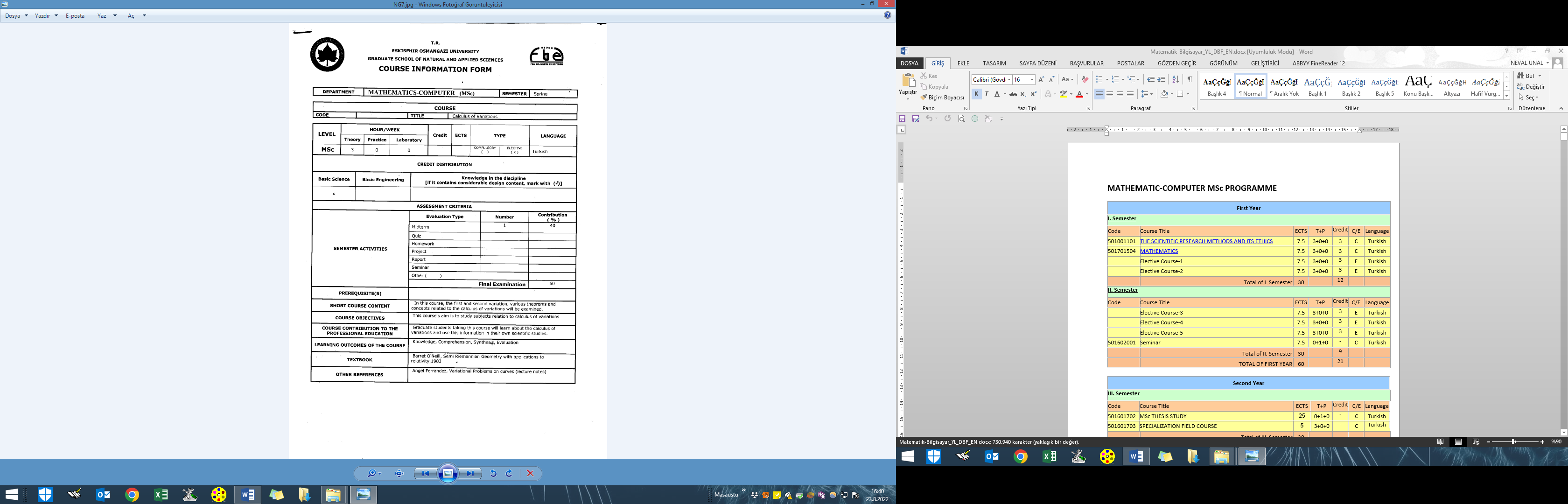 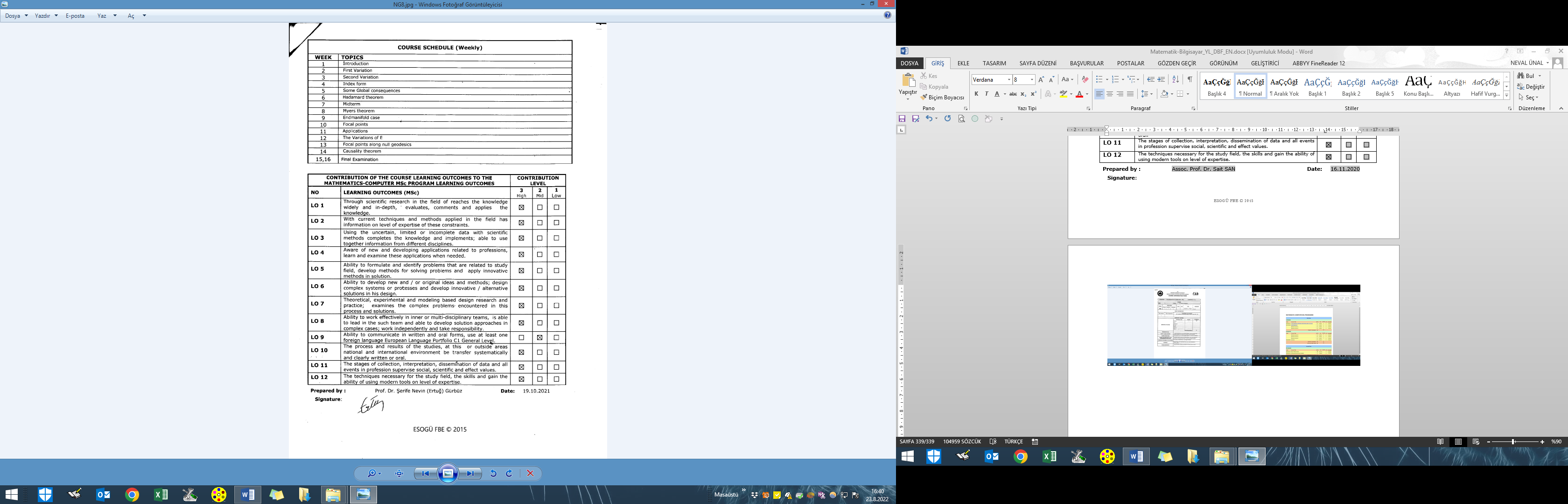 First YearFirst YearFirst YearFirst YearFirst YearFirst YearFirst YearI. SemesterI. SemesterI. SemesterI. SemesterI. SemesterI. SemesterI. SemesterCodeCourse TitleECTST+PCreditC/ELanguage501011101THE SCIENTIFIC RESEARCH METHODS AND ITS ETHICS7.53+03CTurkish501701504MATHEMATICS7.53+03CTurkishElective Course-17.53+03ETurkishElective Course-27.53+03ETurkishTotal of I. Semester 3012II. SemesterII. SemesterII. SemesterII. SemesterII. SemesterII. SemesterII. SemesterCodeCourse TitleECTST+PCreditC/ELanguageElective Course-37.53+03ETurkishElective Course-47.53+03ETurkishElective Course-57.53+03ETurkish501602001Seminar7.50+1-CTurkishTotal of II. Semester 309TOTAL OF FIRST YEAR6021Second YearSecond YearSecond YearSecond YearSecond YearSecond YearSecond YearSecond YearSecond YearIII. SemesterIII. SemesterIII. SemesterIII. SemesterIII. SemesterIII. SemesterIII. SemesterIII. SemesterIII. SemesterIII. SemesterCodeCourse TitleCourse TitleECTSECTST+PCreditC/ELanguage501601702MSc THESIS STUDYMSc THESIS STUDY25250+1-CTurkish501601703SPECIALIZATION FIELD COURSESPECIALIZATION FIELD COURSE553+0-CTurkishTotal of III. Semester 30IV. SemesterIV. SemesterIV. SemesterIV. SemesterIV. SemesterIV. SemesterIV. SemesterIV. SemesterIV. SemesterIV. SemesterCodeCodeCourse TitleECTST+PT+PCreditC/ELanguageLanguage501601702501601702MSc THESIS STUDY250+10+1-CTurkishTurkish501601703501601703SPECIALIZATION FIELD COURSE53+03+0-CTurkishTurkishTotal of IV. Semester 30TOTAL OF SECOND YEAR60Elective CoursesElective CoursesElective CoursesElective CoursesElective CoursesElective CoursesElective CoursesElective CoursesElective CoursesElective CoursesElective CoursesElective CoursesCodeCourse TitleCourse TitleECTSECTST+PT+PCreditCreditC/EC/ELanguage501601501ADVACED PROJECTIVE GEOMETRY I7.57.53+03+033EETurkishTurkish501601521ADVANCED DIFFERENTIAL GEOMETRY I7.57.53+03+033EETurkishTurkish501602518ADVANCED DIFFERENTIAL GEOMETRY II7.57.53+03+033EETurkishTurkish501701503ADVANCED GAME THEORY7.57.53+03+033EETurkishTurkish501601534ADVANCED LINEAR GEOMETRY I7.57.53+03+033EETurkishTurkish501602529ADVANCED LINEAR GEOMETRY II7.57.53+03+033EETurkishTurkish501601512ADVANCED NUMERICAL ANALYSIS I7.57.53+03+033EETurkishTurkish501602532ADVANCED NUMERICAL ANALYSIS II7.57.53+03+033EETurkishTurkish501602502ADVANCED PROJECTIVE GEOMETRY II7.57.53+03+033EETurkishTurkish501601508ADVANCED TOPOLOGY I7.57.53+03+033EETurkishTurkish501602507ADVANCED TOPOLOGY II7.57.53+03+033EETurkishTurkish501702503ALGEBRA WITH HASKELL7.57.53+03+033EETurkishTurkish501601527ALGEBRAIC TOPOLOGY I7.57.53+03+033EETurkishTurkish501602522ALGEBRAIC TOPOLOGY II7.57.53+03+033EETurkishTurkish501602527ANALYTICAL SOLUTIONS OF PARTIAL DIFFERENTIAL EQ-II7.57.53+03+033EETurkishTurkish501601510ANALYTICAL SOLUTIONS OF PARTIAL DIFFERENTIAL EQUATIONS I7.57.53+03+033EETurkishTurkish501601540APPLICATION OF LIE GROUPS TO DIFFERENTIAL EQUATIONS-I7.57.53+03+033EETurkishTurkish501702507AXIOMATIC GEOMETRY7.57.53+03+033EETurkishTurkish501702515CAlculus of Variations7.57.53+03+033EETurkishTurkish501601505CATEGORY THEORY I7.57.53+03+033EETurkishTurkish501602506CATEGORY THEORY II7.57.53+03+033EETurkishTurkish501602537COCOA PROGRAMMING7.57.53+03+033EETurkishTurkish501601503COMBINATORIAL GEOMETRY -I7.57.53+03+033EETurkishTurkish501602504COMBINATORIAL GEOMETRY -II7.57.53+03+033EETurkishTurkish501601506COMMUTATIVE ALGEBRAS I7.57.53+03+033EETurkishTurkish501702508CONVEX GEOMETRY7.57.53+03+033EETurkishTurkish501702509Deep Lerarning7.57.53+03+033EETurkishTurkish501602638DIFFERANTIAL GEOMETRY OF CURVES  AND SURFACES  II7.57.53+03+033EETurkishTurkish501601626DIFFERANTIAL GEOMETRY OF CURVES  AND SURFACES I7.57.53+03+033EETurkishTurkish501601502DIFFERENTIABLE MANIFOLDS I7.57.53+03+033EETurkishTurkish501602503DIFFERENTIABLE MANIFOLDS II7.57.53+03+033EETurkishTurkish501701506DYNAMIC SYSTEMS7.57.53+03+033EETurkishTurkish501601514FINITE GRAPHS AND APPLICATIONS I7.57.53+03+033EETurkishTurkish501602528FINITE GRAPHS AND APPLICATIONS II7.57.53+03+033EETurkishTurkish501601531FINITE LINEAR SPACES I7.57.53+03+033EETurkishTurkish501702502FUNCTIONAL APPROXIMATION THEORY II7.57.53+03+033EETurkishTurkish501702501GENERALIZED QUADRANGLES I7.57.53+03+033EETurkishTurkish501601525GROUP THEORY I7.57.53+03+033EETurkishTurkish501602523GROUP THEORY II7.57.53+03+033EETurkishTurkish501602511HIGHER DIFFERENTIAL GEOMETRY II7.57.53+03+033EETurkishTurkish501601523HIPERBOLIC GEOMETRY I7.57.53+03+033EETurkishTurkish501602520HIPERBOLIC GEOMETRY II7.57.53+03+033EETurkishTurkish501601621HOMOTOPICAL ALGEBRA7.57.53+03+033EETurkishTurkish501601513INITIAL AND BOUNDARY VALUE PROBLEMS I7.57.53+03+033EETurkishTurkish501602517INITIAL AND BOUNDARY VALUE PROBLEMS II7.57.53+03+033EETurkishTurkish501601536INTEGRABILITY AND PERTURBATION METHODS I7.57.53+03+033EETurkishTurkish501602516INTEGRAL EQUATIONS7.57.53+03+033EETurkishTurkish501601539INTEGRAL TRANSFORMATIONS7.57.53+03+033EETurkishTurkish501701505INTEGRATION METHODS FOR DIFFERENTIAL EQUATIONS7.57.53+03+033EETurkishTurkish501702510INTERNET OF THINGS7.57.53+03+033EETurkishTurkish501702510Internet of Things7.57.53+03+033EETurkishTurkish501701510Introduction To Fixed Point Theory7.57.53+03+033EETurkishTurkish501702513Introduction to Generalized Metric Spaces7.57.53+03+033EETurkishTurkish501702514Introduction to Hyperbolic Geometry7.57.53+03+033EETurkishTurkish501701511Introduction to Lorentz Geometry7.57.53+03+033EETurkishTurkish501701512Introduction to Methods of Exact Solutions7.57.53+03+033EETurkishTurkish501702504LIE ALGEBRAS7.57.53+03+033EETurkishTurkish501702512Lie Symmetry Analysis of Fractional Order Differential Equations7.57.53+03+033EETurkishTurkish501602612LORENTZIAN GEOMETRY II     7.57.53+03+033EETurkishTurkish501601541MATHEMATICAL MODELLING I7.57.53+03+033EETurkishTurkish501602616MATHEMATICAL MODELLING II7.57.53+03+033EETurkishTurkish501702511Methods of Exact Solutions7.57.53+03+033EETurkishTurkish501602609MINIQUATERNION GEOMETRY II7.57.53+03+033EETurkishTurkish501602625MOVEMENT GEOMETRY II7.57.53+03+033EETurkishTurkish501701508Natural Language Processing7.57.53+03+033EETurkishTurkish501601530NUMER. AND ANALY. SOLUT. OF THE ALGEB. EQ.7.57.53+03+033EETurkishTurkish501602526NUMERICAL AND ANALYTIC SOLUTIONS OF THE ALGEBRAIC EQUATION II7.57.53+03+033EETurkishTurkish501601511NUMERICAL METHODS FOR ODES I7.57.53+03+033EETurkishTurkish501602540NUMERICAL METHODS WITH MATLAB7.57.53+03+033EETurkishTurkish501601545NUMERICAL SOLUTIONS OF  PARTIAL DIFFERENTIAL EQUATIONS I7.57.53+03+033EETurkishTurkish501701509PHP and MVC Framework7.57.53+03+033EETurkishTurkish501601504PROJECTIVE GEOMETRY OF N-DIMENSIONS -I7.57.53+03+033EETurkishTurkish501602505PROJECTIVE GEOMETRY OF N-DIMENSIONS -II7.57.53+03+033EETurkishTurkish501602535REPRESENTATION THEORY I7.57.53+03+033EETurkishTurkish501601524RINGS AND MODULES I7.57.53+03+033EETurkishTurkish501602524RINGS AND MODULES II7.57.53+03+033EETurkishTurkish501601618SEMI-RIEMANN GEOMETRY I7.57.53+03+033EETurkishTurkish501602602SIMPLICIAL ALGEBRA7.57.53+03+033EETurkishTurkish501601543SPACELIKE HYPERSURFACES.GLOBAL DIFFERANTIAL GEOMETRY I7.57.53+03+033EETurkishTurkish501702506SYMMETRY GROUPS AND CONSERVATION LAWS OF DIFFERENTIAL EQUATIONS7.57.53+03+033EETurkishTurkish501601528TENSOR  GEOMETRY I7.57.53+03+033EETurkishTurkish501602533TENSOR  GEOMETRY II7.57.53+03+033EETurkishTurkish501602539THEORY OF GENERALIZED BILINEAR DERIVATES7.57.53+03+033EETurkishTurkish501701502THEORY OF ORDINARY DIFFERENTIAL EQUATIONS7.57.53+03+033EETurkishTurkish501601517TRANSFORMATIONS AND GEOMETRIES I7.57.53+03+033EETurkishTurkish501701507VOLTERRA-FREDHOLM INTEGRAL EQUATIONS7.57.53+03+033EETurkishTurkishDEPARTMENT MATHEMATICS-COMPUTER   (MSc)SEMESTERCOURSECOURSECOURSECOURSECODE 501701502TITLE Theory of Ordinary Differential EquationsLEVELHOUR/WEEKHOUR/WEEKHOUR/WEEKHOUR/WEEKHOUR/WEEKHOUR/WEEKCreditECTSTYPETYPETYPELANGUAGELEVELTheoryTheoryPracticeLaboratoryLaboratoryLaboratoryCreditECTSTYPETYPETYPELANGUAGE MSc3 3 0 0 0 0 3 7,5COMPULSORY ( X )COMPULSORY ( X )ELECTIVE (   )TurkishCREDIT DISTRIBUTIONCREDIT DISTRIBUTIONCREDIT DISTRIBUTIONCREDIT DISTRIBUTIONCREDIT DISTRIBUTIONCREDIT DISTRIBUTIONCREDIT DISTRIBUTIONCREDIT DISTRIBUTIONCREDIT DISTRIBUTIONCREDIT DISTRIBUTIONCREDIT DISTRIBUTIONCREDIT DISTRIBUTIONCREDIT DISTRIBUTIONBasic ScienceBasic ScienceBasic EngineeringBasic EngineeringBasic EngineeringBasic EngineeringKnowledge in the discipline[if it contains considerable design content, mark with  ()]Knowledge in the discipline[if it contains considerable design content, mark with  ()]Knowledge in the discipline[if it contains considerable design content, mark with  ()]Knowledge in the discipline[if it contains considerable design content, mark with  ()]Knowledge in the discipline[if it contains considerable design content, mark with  ()]Knowledge in the discipline[if it contains considerable design content, mark with  ()]Knowledge in the discipline[if it contains considerable design content, mark with  ()]XXASSESSMENT CRITERIAASSESSMENT CRITERIAASSESSMENT CRITERIAASSESSMENT CRITERIAASSESSMENT CRITERIAASSESSMENT CRITERIAASSESSMENT CRITERIAASSESSMENT CRITERIAASSESSMENT CRITERIAASSESSMENT CRITERIAASSESSMENT CRITERIAASSESSMENT CRITERIAASSESSMENT CRITERIASEMESTER ACTIVITIESSEMESTER ACTIVITIESSEMESTER ACTIVITIESSEMESTER ACTIVITIESSEMESTER ACTIVITIESEvaluation TypeEvaluation TypeEvaluation TypeEvaluation TypeEvaluation TypeNumberNumberContribution ( % )SEMESTER ACTIVITIESSEMESTER ACTIVITIESSEMESTER ACTIVITIESSEMESTER ACTIVITIESSEMESTER ACTIVITIESMidtermMidtermMidtermMidtermMidterm2250SEMESTER ACTIVITIESSEMESTER ACTIVITIESSEMESTER ACTIVITIESSEMESTER ACTIVITIESSEMESTER ACTIVITIESQuizQuizQuizQuizQuizSEMESTER ACTIVITIESSEMESTER ACTIVITIESSEMESTER ACTIVITIESSEMESTER ACTIVITIESSEMESTER ACTIVITIESHomeworkHomeworkHomeworkHomeworkHomeworkSEMESTER ACTIVITIESSEMESTER ACTIVITIESSEMESTER ACTIVITIESSEMESTER ACTIVITIESSEMESTER ACTIVITIESProjectProjectProjectProjectProjectSEMESTER ACTIVITIESSEMESTER ACTIVITIESSEMESTER ACTIVITIESSEMESTER ACTIVITIESSEMESTER ACTIVITIESReportReportReportReportReportSEMESTER ACTIVITIESSEMESTER ACTIVITIESSEMESTER ACTIVITIESSEMESTER ACTIVITIESSEMESTER ACTIVITIESSeminarSeminarSeminarSeminarSeminarSEMESTER ACTIVITIESSEMESTER ACTIVITIESSEMESTER ACTIVITIESSEMESTER ACTIVITIESSEMESTER ACTIVITIESOther (     )Other (     )Other (     )Other (     )Other (     )SEMESTER ACTIVITIESSEMESTER ACTIVITIESSEMESTER ACTIVITIESSEMESTER ACTIVITIESSEMESTER ACTIVITIESFinal ExaminationFinal ExaminationFinal ExaminationFinal ExaminationFinal ExaminationFinal ExaminationFinal Examination50PREREQUISITE(S)PREREQUISITE(S)PREREQUISITE(S)PREREQUISITE(S)PREREQUISITE(S) None None None None None None None NoneSHORT COURSE CONTENTSHORT COURSE CONTENTSHORT COURSE CONTENTSHORT COURSE CONTENTSHORT COURSE CONTENT  Theory of Ordinary Differential Equations  Theory of Ordinary Differential Equations  Theory of Ordinary Differential Equations  Theory of Ordinary Differential Equations  Theory of Ordinary Differential Equations  Theory of Ordinary Differential Equations  Theory of Ordinary Differential Equations  Theory of Ordinary Differential EquationsCOURSE OBJECTIVESCOURSE OBJECTIVESCOURSE OBJECTIVESCOURSE OBJECTIVESCOURSE OBJECTIVES The aim of the course is to present theory of ordinary differential equations to the student who has so far seen the basic solution techniques. The aim of the course is to present theory of ordinary differential equations to the student who has so far seen the basic solution techniques. The aim of the course is to present theory of ordinary differential equations to the student who has so far seen the basic solution techniques. The aim of the course is to present theory of ordinary differential equations to the student who has so far seen the basic solution techniques. The aim of the course is to present theory of ordinary differential equations to the student who has so far seen the basic solution techniques. The aim of the course is to present theory of ordinary differential equations to the student who has so far seen the basic solution techniques. The aim of the course is to present theory of ordinary differential equations to the student who has so far seen the basic solution techniques. The aim of the course is to present theory of ordinary differential equations to the student who has so far seen the basic solution techniques.COURSE CONTRIBUTION TO THE PROFESSIONAL EDUCATIONCOURSE CONTRIBUTION TO THE PROFESSIONAL EDUCATIONCOURSE CONTRIBUTION TO THE PROFESSIONAL EDUCATIONCOURSE CONTRIBUTION TO THE PROFESSIONAL EDUCATIONCOURSE CONTRIBUTION TO THE PROFESSIONAL EDUCATION To gain advanced knowledged about a sub-domain of Mathematics snd Computer Science. To gain advanced knowledged about a sub-domain of Mathematics snd Computer Science. To gain advanced knowledged about a sub-domain of Mathematics snd Computer Science. To gain advanced knowledged about a sub-domain of Mathematics snd Computer Science. To gain advanced knowledged about a sub-domain of Mathematics snd Computer Science. To gain advanced knowledged about a sub-domain of Mathematics snd Computer Science. To gain advanced knowledged about a sub-domain of Mathematics snd Computer Science. To gain advanced knowledged about a sub-domain of Mathematics snd Computer Science.LEARNING OUTCOMES OF THE COURSELEARNING OUTCOMES OF THE COURSELEARNING OUTCOMES OF THE COURSELEARNING OUTCOMES OF THE COURSELEARNING OUTCOMES OF THE COURSE 1. Understand using ordinary differential equations,2. The existing concepts for the theoretical analysis of  numerical and analytical solution of the ordinary differential equations,3. Understanding theoritical analysis,4. Examining Solitions. 1. Understand using ordinary differential equations,2. The existing concepts for the theoretical analysis of  numerical and analytical solution of the ordinary differential equations,3. Understanding theoritical analysis,4. Examining Solitions. 1. Understand using ordinary differential equations,2. The existing concepts for the theoretical analysis of  numerical and analytical solution of the ordinary differential equations,3. Understanding theoritical analysis,4. Examining Solitions. 1. Understand using ordinary differential equations,2. The existing concepts for the theoretical analysis of  numerical and analytical solution of the ordinary differential equations,3. Understanding theoritical analysis,4. Examining Solitions. 1. Understand using ordinary differential equations,2. The existing concepts for the theoretical analysis of  numerical and analytical solution of the ordinary differential equations,3. Understanding theoritical analysis,4. Examining Solitions. 1. Understand using ordinary differential equations,2. The existing concepts for the theoretical analysis of  numerical and analytical solution of the ordinary differential equations,3. Understanding theoritical analysis,4. Examining Solitions. 1. Understand using ordinary differential equations,2. The existing concepts for the theoretical analysis of  numerical and analytical solution of the ordinary differential equations,3. Understanding theoritical analysis,4. Examining Solitions. 1. Understand using ordinary differential equations,2. The existing concepts for the theoretical analysis of  numerical and analytical solution of the ordinary differential equations,3. Understanding theoritical analysis,4. Examining Solitions.TEXTBOOKTEXTBOOKTEXTBOOKTEXTBOOKTEXTBOOK  Introduction to theoretiacl aspects of ordinary differential equations, Albert K. Erkip.  Introduction to theoretiacl aspects of ordinary differential equations, Albert K. Erkip.  Introduction to theoretiacl aspects of ordinary differential equations, Albert K. Erkip.  Introduction to theoretiacl aspects of ordinary differential equations, Albert K. Erkip.  Introduction to theoretiacl aspects of ordinary differential equations, Albert K. Erkip.  Introduction to theoretiacl aspects of ordinary differential equations, Albert K. Erkip.  Introduction to theoretiacl aspects of ordinary differential equations, Albert K. Erkip.  Introduction to theoretiacl aspects of ordinary differential equations, Albert K. Erkip.OTHER REFERENCESOTHER REFERENCESOTHER REFERENCESOTHER REFERENCESOTHER REFERENCES Theory of Ordinary Differential Equations, Earl A. Coddington and Norman Levinson. Theory of Ordinary Differential Equations, Earl A. Coddington and Norman Levinson. Theory of Ordinary Differential Equations, Earl A. Coddington and Norman Levinson. Theory of Ordinary Differential Equations, Earl A. Coddington and Norman Levinson. Theory of Ordinary Differential Equations, Earl A. Coddington and Norman Levinson. Theory of Ordinary Differential Equations, Earl A. Coddington and Norman Levinson. Theory of Ordinary Differential Equations, Earl A. Coddington and Norman Levinson. Theory of Ordinary Differential Equations, Earl A. Coddington and Norman Levinson.COURSE SCHEDULE (Weekly)COURSE SCHEDULE (Weekly)WEEKTOPICS1 First order differential equations2 First order differential equations3 Proof of the existence-uniqueness theorem4 Proof of the existence-uniqueness theorem5 Systems and higher order ODE's.6Midterm Examination 17 Systems and higher order ODE's.8 Linear differential equations9 Linear differential equations10 Boundary value problems and eigenvalue problems11Midterm Examination 212 Boundary value problems and eigenvalue problems13 Oscillation and comparison theorems14 Oscillation and comparison theorems15,16Final ExaminationCONTRIBUTION OF THE COURSE LEARNING OUTCOMES TO THE MATHEMATICS-COMPUTER MSc PROGRAM LEARNING OUTCOMESCONTRIBUTION OF THE COURSE LEARNING OUTCOMES TO THE MATHEMATICS-COMPUTER MSc PROGRAM LEARNING OUTCOMESCONTRIBUTION OF THE COURSE LEARNING OUTCOMES TO THE MATHEMATICS-COMPUTER MSc PROGRAM LEARNING OUTCOMESCONTRIBUTION OF THE COURSE LEARNING OUTCOMES TO THE MATHEMATICS-COMPUTER MSc PROGRAM LEARNING OUTCOMESCONTRIBUTION LEVELCONTRIBUTION LEVELCONTRIBUTION LEVELCONTRIBUTION LEVELNOLEARNING OUTCOMES (MSc) LEARNING OUTCOMES (MSc) LEARNING OUTCOMES (MSc) 3High3High2Mid1LowLO 1Through scientific research in the field of reaches the knowledge widely and in-depth,  evaluates, comments and applies  the knowledge.Through scientific research in the field of reaches the knowledge widely and in-depth,  evaluates, comments and applies  the knowledge.Through scientific research in the field of reaches the knowledge widely and in-depth,  evaluates, comments and applies  the knowledge.LO 2With current techniques and methods applied in the field has information on level of expertise of these constraints.With current techniques and methods applied in the field has information on level of expertise of these constraints.With current techniques and methods applied in the field has information on level of expertise of these constraints.LO 3Using the uncertain, limited or incomplete data with scientific methods completes the knowledge and implements; able to use together information from different disciplines.Using the uncertain, limited or incomplete data with scientific methods completes the knowledge and implements; able to use together information from different disciplines.Using the uncertain, limited or incomplete data with scientific methods completes the knowledge and implements; able to use together information from different disciplines.LO 4Aware of new and developing applications related to professions, learn and examine these applications when needed.Aware of new and developing applications related to professions, learn and examine these applications when needed.Aware of new and developing applications related to professions, learn and examine these applications when needed.LO 5Ability to formulate and ıdentify problems that are related to study field, develop methods for solving problems and  apply innovative methods in solution.Ability to formulate and ıdentify problems that are related to study field, develop methods for solving problems and  apply innovative methods in solution.Ability to formulate and ıdentify problems that are related to study field, develop methods for solving problems and  apply innovative methods in solution.LO 6Ability to develop new and / or original ideas and methods; design complex systems or processes and develop innovative / alternative solutions in his design.Ability to develop new and / or original ideas and methods; design complex systems or processes and develop innovative / alternative solutions in his design.Ability to develop new and / or original ideas and methods; design complex systems or processes and develop innovative / alternative solutions in his design.LO 7Theoretical, experimental and modeling based design research and practice;  examines the complex problems encountered in this process and solutions.Theoretical, experimental and modeling based design research and practice;  examines the complex problems encountered in this process and solutions.Theoretical, experimental and modeling based design research and practice;  examines the complex problems encountered in this process and solutions.LO 8Ability to work effectively in inner or multi-disciplinary teams,  is able to lead in the such team and able to develop solution approaches in complex cases; work independently and take responsibility.Ability to work effectively in inner or multi-disciplinary teams,  is able to lead in the such team and able to develop solution approaches in complex cases; work independently and take responsibility.Ability to work effectively in inner or multi-disciplinary teams,  is able to lead in the such team and able to develop solution approaches in complex cases; work independently and take responsibility.LO 9Ability to communicate in written and oral forms, use at least one foreign language European Language Portfolio C1 General Level.Ability to communicate in written and oral forms, use at least one foreign language European Language Portfolio C1 General Level.Ability to communicate in written and oral forms, use at least one foreign language European Language Portfolio C1 General Level.LO 10The process and results of the studies, at this  or outside areas national and international environment be transfer systematically and clearly written or oral.The process and results of the studies, at this  or outside areas national and international environment be transfer systematically and clearly written or oral.The process and results of the studies, at this  or outside areas national and international environment be transfer systematically and clearly written or oral.LO 11The stages of collection, interpretation, dissemination of data and all events in profession supervise social, scientific and effect values.The stages of collection, interpretation, dissemination of data and all events in profession supervise social, scientific and effect values.The stages of collection, interpretation, dissemination of data and all events in profession supervise social, scientific and effect values.LO 12The techniques necessary for the study field, the skills and gain the ability of using modern tools on level of expertise.The techniques necessary for the study field, the skills and gain the ability of using modern tools on level of expertise.The techniques necessary for the study field, the skills and gain the ability of using modern tools on level of expertise.Prepared by : Prepared by : Prepared by :  Assoc. Prof. Dursun IrkDate:Date:DEPARTMENT MATHEMATICS-COMPUTER   (MSc)SEMESTERCOURSECOURSECOURSECOURSECODE 501601511TITLE Numerical methods for ODEs ILEVELHOUR/WEEKHOUR/WEEKHOUR/WEEKHOUR/WEEKHOUR/WEEKHOUR/WEEKCreditECTSTYPETYPETYPELANGUAGELEVELTheoryTheoryPracticeLaboratoryLaboratoryLaboratoryCreditECTSTYPETYPETYPELANGUAGE MSc3 3 0 0 0 0 3 7,5COMPULSORY ( X )COMPULSORY ( X )ELECTIVE (   )TurkishCREDIT DISTRIBUTIONCREDIT DISTRIBUTIONCREDIT DISTRIBUTIONCREDIT DISTRIBUTIONCREDIT DISTRIBUTIONCREDIT DISTRIBUTIONCREDIT DISTRIBUTIONCREDIT DISTRIBUTIONCREDIT DISTRIBUTIONCREDIT DISTRIBUTIONCREDIT DISTRIBUTIONCREDIT DISTRIBUTIONCREDIT DISTRIBUTIONBasic ScienceBasic ScienceBasic EngineeringBasic EngineeringBasic EngineeringBasic EngineeringKnowledge in the discipline[if it contains considerable design content, mark with  ()]Knowledge in the discipline[if it contains considerable design content, mark with  ()]Knowledge in the discipline[if it contains considerable design content, mark with  ()]Knowledge in the discipline[if it contains considerable design content, mark with  ()]Knowledge in the discipline[if it contains considerable design content, mark with  ()]Knowledge in the discipline[if it contains considerable design content, mark with  ()]Knowledge in the discipline[if it contains considerable design content, mark with  ()]XXASSESSMENT CRITERIAASSESSMENT CRITERIAASSESSMENT CRITERIAASSESSMENT CRITERIAASSESSMENT CRITERIAASSESSMENT CRITERIAASSESSMENT CRITERIAASSESSMENT CRITERIAASSESSMENT CRITERIAASSESSMENT CRITERIAASSESSMENT CRITERIAASSESSMENT CRITERIAASSESSMENT CRITERIASEMESTER ACTIVITIESSEMESTER ACTIVITIESSEMESTER ACTIVITIESSEMESTER ACTIVITIESSEMESTER ACTIVITIESEvaluation TypeEvaluation TypeEvaluation TypeEvaluation TypeEvaluation TypeNumberNumberContribution ( % )SEMESTER ACTIVITIESSEMESTER ACTIVITIESSEMESTER ACTIVITIESSEMESTER ACTIVITIESSEMESTER ACTIVITIESMidtermMidtermMidtermMidtermMidterm2250SEMESTER ACTIVITIESSEMESTER ACTIVITIESSEMESTER ACTIVITIESSEMESTER ACTIVITIESSEMESTER ACTIVITIESQuizQuizQuizQuizQuizSEMESTER ACTIVITIESSEMESTER ACTIVITIESSEMESTER ACTIVITIESSEMESTER ACTIVITIESSEMESTER ACTIVITIESHomeworkHomeworkHomeworkHomeworkHomeworkSEMESTER ACTIVITIESSEMESTER ACTIVITIESSEMESTER ACTIVITIESSEMESTER ACTIVITIESSEMESTER ACTIVITIESProjectProjectProjectProjectProjectSEMESTER ACTIVITIESSEMESTER ACTIVITIESSEMESTER ACTIVITIESSEMESTER ACTIVITIESSEMESTER ACTIVITIESReportReportReportReportReportSEMESTER ACTIVITIESSEMESTER ACTIVITIESSEMESTER ACTIVITIESSEMESTER ACTIVITIESSEMESTER ACTIVITIESSeminarSeminarSeminarSeminarSeminarSEMESTER ACTIVITIESSEMESTER ACTIVITIESSEMESTER ACTIVITIESSEMESTER ACTIVITIESSEMESTER ACTIVITIESOther (     )Other (     )Other (     )Other (     )Other (     )SEMESTER ACTIVITIESSEMESTER ACTIVITIESSEMESTER ACTIVITIESSEMESTER ACTIVITIESSEMESTER ACTIVITIESFinal ExaminationFinal ExaminationFinal ExaminationFinal ExaminationFinal ExaminationFinal ExaminationFinal Examination50PREREQUISITE(S)PREREQUISITE(S)PREREQUISITE(S)PREREQUISITE(S)PREREQUISITE(S) None. None. None. None. None. None. None. None.SHORT COURSE CONTENTSHORT COURSE CONTENTSHORT COURSE CONTENTSHORT COURSE CONTENTSHORT COURSE CONTENT  Numerical methods for ODEs   Numerical methods for ODEs   Numerical methods for ODEs   Numerical methods for ODEs   Numerical methods for ODEs   Numerical methods for ODEs   Numerical methods for ODEs   Numerical methods for ODEs COURSE OBJECTIVESCOURSE OBJECTIVESCOURSE OBJECTIVESCOURSE OBJECTIVESCOURSE OBJECTIVES The main purpose of the course is to gain the numerical technique to solve the ordinary differential equations. The main purpose of the course is to gain the numerical technique to solve the ordinary differential equations. The main purpose of the course is to gain the numerical technique to solve the ordinary differential equations. The main purpose of the course is to gain the numerical technique to solve the ordinary differential equations. The main purpose of the course is to gain the numerical technique to solve the ordinary differential equations. The main purpose of the course is to gain the numerical technique to solve the ordinary differential equations. The main purpose of the course is to gain the numerical technique to solve the ordinary differential equations. The main purpose of the course is to gain the numerical technique to solve the ordinary differential equations.COURSE CONTRIBUTION TO THE PROFESSIONAL EDUCATIONCOURSE CONTRIBUTION TO THE PROFESSIONAL EDUCATIONCOURSE CONTRIBUTION TO THE PROFESSIONAL EDUCATIONCOURSE CONTRIBUTION TO THE PROFESSIONAL EDUCATIONCOURSE CONTRIBUTION TO THE PROFESSIONAL EDUCATION To gain advanced knowledged about a sub-domain of Mathematics snd Computer Science. To gain advanced knowledged about a sub-domain of Mathematics snd Computer Science. To gain advanced knowledged about a sub-domain of Mathematics snd Computer Science. To gain advanced knowledged about a sub-domain of Mathematics snd Computer Science. To gain advanced knowledged about a sub-domain of Mathematics snd Computer Science. To gain advanced knowledged about a sub-domain of Mathematics snd Computer Science. To gain advanced knowledged about a sub-domain of Mathematics snd Computer Science. To gain advanced knowledged about a sub-domain of Mathematics snd Computer Science.LEARNING OUTCOMES OF THE COURSELEARNING OUTCOMES OF THE COURSELEARNING OUTCOMES OF THE COURSELEARNING OUTCOMES OF THE COURSELEARNING OUTCOMES OF THE COURSE 1. Solve ordinary differential equations in various fields,2. Learn difference equations which take an important in numerical  analysis,3. Use single-step methods in numerical solutions of differential equations,4. Apply multi-step mehods for numerical solutions.	Apply multi-step methods for numerical solutions	Apply multi-step methods for numerical solutions 1. Solve ordinary differential equations in various fields,2. Learn difference equations which take an important in numerical  analysis,3. Use single-step methods in numerical solutions of differential equations,4. Apply multi-step mehods for numerical solutions.	Apply multi-step methods for numerical solutions	Apply multi-step methods for numerical solutions 1. Solve ordinary differential equations in various fields,2. Learn difference equations which take an important in numerical  analysis,3. Use single-step methods in numerical solutions of differential equations,4. Apply multi-step mehods for numerical solutions.	Apply multi-step methods for numerical solutions	Apply multi-step methods for numerical solutions 1. Solve ordinary differential equations in various fields,2. Learn difference equations which take an important in numerical  analysis,3. Use single-step methods in numerical solutions of differential equations,4. Apply multi-step mehods for numerical solutions.	Apply multi-step methods for numerical solutions	Apply multi-step methods for numerical solutions 1. Solve ordinary differential equations in various fields,2. Learn difference equations which take an important in numerical  analysis,3. Use single-step methods in numerical solutions of differential equations,4. Apply multi-step mehods for numerical solutions.	Apply multi-step methods for numerical solutions	Apply multi-step methods for numerical solutions 1. Solve ordinary differential equations in various fields,2. Learn difference equations which take an important in numerical  analysis,3. Use single-step methods in numerical solutions of differential equations,4. Apply multi-step mehods for numerical solutions.	Apply multi-step methods for numerical solutions	Apply multi-step methods for numerical solutions 1. Solve ordinary differential equations in various fields,2. Learn difference equations which take an important in numerical  analysis,3. Use single-step methods in numerical solutions of differential equations,4. Apply multi-step mehods for numerical solutions.	Apply multi-step methods for numerical solutions	Apply multi-step methods for numerical solutions 1. Solve ordinary differential equations in various fields,2. Learn difference equations which take an important in numerical  analysis,3. Use single-step methods in numerical solutions of differential equations,4. Apply multi-step mehods for numerical solutions.	Apply multi-step methods for numerical solutions	Apply multi-step methods for numerical solutionsTEXTBOOKTEXTBOOKTEXTBOOKTEXTBOOKTEXTBOOK J. D. Lambert, Computational methods in ordinary differential equations. J. D. Lambert, Computational methods in ordinary differential equations. J. D. Lambert, Computational methods in ordinary differential equations. J. D. Lambert, Computational methods in ordinary differential equations. J. D. Lambert, Computational methods in ordinary differential equations. J. D. Lambert, Computational methods in ordinary differential equations. J. D. Lambert, Computational methods in ordinary differential equations. J. D. Lambert, Computational methods in ordinary differential equations.OTHER REFERENCESOTHER REFERENCESOTHER REFERENCESOTHER REFERENCESOTHER REFERENCES None. None. None. None. None. None. None. None.COURSE SCHEDULE (Weekly)COURSE SCHEDULE (Weekly)WEEKTOPICS1 Basic concepts2 Difference equations3 Taylor method4 Runge-Kutta method5 Exrapolation method6Midterm Examination 17 Obrechkoff method8 Explicit multi-step method9 Explicit multi-step method10 Implicit multi-step method11Midterm Examination 212 Implicit multi-step method13 Predictor-corrector method14 Predictor-corrector method15,16Final ExaminationCONTRIBUTION OF THE COURSE LEARNING OUTCOMES TO THE MATHEMATICS-COMPUTER MSc PROGRAM LEARNING OUTCOMESCONTRIBUTION OF THE COURSE LEARNING OUTCOMES TO THE MATHEMATICS-COMPUTER MSc PROGRAM LEARNING OUTCOMESCONTRIBUTION OF THE COURSE LEARNING OUTCOMES TO THE MATHEMATICS-COMPUTER MSc PROGRAM LEARNING OUTCOMESCONTRIBUTION OF THE COURSE LEARNING OUTCOMES TO THE MATHEMATICS-COMPUTER MSc PROGRAM LEARNING OUTCOMESCONTRIBUTION LEVELCONTRIBUTION LEVELCONTRIBUTION LEVELCONTRIBUTION LEVELNOLEARNING OUTCOMES (MSc) LEARNING OUTCOMES (MSc) LEARNING OUTCOMES (MSc) 3High3High2Mid1LowLO 1Through scientific research in the field of reaches the knowledge widely and in-depth,  evaluates, comments and applies  the knowledge.Through scientific research in the field of reaches the knowledge widely and in-depth,  evaluates, comments and applies  the knowledge.Through scientific research in the field of reaches the knowledge widely and in-depth,  evaluates, comments and applies  the knowledge.LO 2With current techniques and methods applied in the field has information on level of expertise of these constraints.With current techniques and methods applied in the field has information on level of expertise of these constraints.With current techniques and methods applied in the field has information on level of expertise of these constraints.LO 3Using the uncertain, limited or incomplete data with scientific methods completes the knowledge and implements; able to use together information from different disciplines.Using the uncertain, limited or incomplete data with scientific methods completes the knowledge and implements; able to use together information from different disciplines.Using the uncertain, limited or incomplete data with scientific methods completes the knowledge and implements; able to use together information from different disciplines.LO 4Aware of new and developing applications related to professions, learn and examine these applications when needed.Aware of new and developing applications related to professions, learn and examine these applications when needed.Aware of new and developing applications related to professions, learn and examine these applications when needed.LO 5Ability to formulate and ıdentify problems that are related to study field, develop methods for solving problems and  apply innovative methods in solution.Ability to formulate and ıdentify problems that are related to study field, develop methods for solving problems and  apply innovative methods in solution.Ability to formulate and ıdentify problems that are related to study field, develop methods for solving problems and  apply innovative methods in solution.LO 6Ability to develop new and / or original ideas and methods; design complex systems or processes and develop innovative / alternative solutions in his design.Ability to develop new and / or original ideas and methods; design complex systems or processes and develop innovative / alternative solutions in his design.Ability to develop new and / or original ideas and methods; design complex systems or processes and develop innovative / alternative solutions in his design.LO 7Theoretical, experimental and modeling based design research and practice;  examines the complex problems encountered in this process and solutions.Theoretical, experimental and modeling based design research and practice;  examines the complex problems encountered in this process and solutions.Theoretical, experimental and modeling based design research and practice;  examines the complex problems encountered in this process and solutions.LO 8Ability to work effectively in inner or multi-disciplinary teams,  is able to lead in the such team and able to develop solution approaches in complex cases; work independently and take responsibility.Ability to work effectively in inner or multi-disciplinary teams,  is able to lead in the such team and able to develop solution approaches in complex cases; work independently and take responsibility.Ability to work effectively in inner or multi-disciplinary teams,  is able to lead in the such team and able to develop solution approaches in complex cases; work independently and take responsibility.LO 9Ability to communicate in written and oral forms, use at least one foreign language European Language Portfolio C1 General Level.Ability to communicate in written and oral forms, use at least one foreign language European Language Portfolio C1 General Level.Ability to communicate in written and oral forms, use at least one foreign language European Language Portfolio C1 General Level.LO 10The process and results of the studies, at this  or outside areas national and international environment be transfer systematically and clearly written or oral.The process and results of the studies, at this  or outside areas national and international environment be transfer systematically and clearly written or oral.The process and results of the studies, at this  or outside areas national and international environment be transfer systematically and clearly written or oral.LO 11The stages of collection, interpretation, dissemination of data and all events in profession supervise social, scientific and effect values.The stages of collection, interpretation, dissemination of data and all events in profession supervise social, scientific and effect values.The stages of collection, interpretation, dissemination of data and all events in profession supervise social, scientific and effect values.LO 12The techniques necessary for the study field, the skills and gain the ability of using modern tools on level of expertise.The techniques necessary for the study field, the skills and gain the ability of using modern tools on level of expertise.The techniques necessary for the study field, the skills and gain the ability of using modern tools on level of expertise.Prepared by : Prepared by : Prepared by :  Assoc. Prof. Dursun IrkDate:Date:DEPARTMENT MATHEMATICS-COMPUTER   (MSc)SEMESTERCOURSECOURSECOURSECOURSECODETITLE Application of Lie groups to differential equations-ILEVELHOUR/WEEKHOUR/WEEKHOUR/WEEKHOUR/WEEKHOUR/WEEKHOUR/WEEKCreditECTSTYPETYPETYPELANGUAGELEVELTheoryTheoryPracticeLaboratoryLaboratoryLaboratoryCreditECTSTYPETYPETYPELANGUAGE MSc3 3 0 0 0 0 3 5COMPULSORY (   )COMPULSORY (   )ELECTIVE ( X )TurkishCREDIT DISTRIBUTIONCREDIT DISTRIBUTIONCREDIT DISTRIBUTIONCREDIT DISTRIBUTIONCREDIT DISTRIBUTIONCREDIT DISTRIBUTIONCREDIT DISTRIBUTIONCREDIT DISTRIBUTIONCREDIT DISTRIBUTIONCREDIT DISTRIBUTIONCREDIT DISTRIBUTIONCREDIT DISTRIBUTIONCREDIT DISTRIBUTIONBasic ScienceBasic ScienceBasic EngineeringBasic EngineeringBasic EngineeringBasic EngineeringKnowledge in the discipline[if it contains considerable design content, mark with  ()]Knowledge in the discipline[if it contains considerable design content, mark with  ()]Knowledge in the discipline[if it contains considerable design content, mark with  ()]Knowledge in the discipline[if it contains considerable design content, mark with  ()]Knowledge in the discipline[if it contains considerable design content, mark with  ()]Knowledge in the discipline[if it contains considerable design content, mark with  ()]Knowledge in the discipline[if it contains considerable design content, mark with  ()]XXASSESSMENT CRITERIAASSESSMENT CRITERIAASSESSMENT CRITERIAASSESSMENT CRITERIAASSESSMENT CRITERIAASSESSMENT CRITERIAASSESSMENT CRITERIAASSESSMENT CRITERIAASSESSMENT CRITERIAASSESSMENT CRITERIAASSESSMENT CRITERIAASSESSMENT CRITERIAASSESSMENT CRITERIASEMESTER ACTIVITIESSEMESTER ACTIVITIESSEMESTER ACTIVITIESSEMESTER ACTIVITIESSEMESTER ACTIVITIESEvaluation TypeEvaluation TypeEvaluation TypeEvaluation TypeEvaluation TypeNumberNumberContribution ( % )SEMESTER ACTIVITIESSEMESTER ACTIVITIESSEMESTER ACTIVITIESSEMESTER ACTIVITIESSEMESTER ACTIVITIESMidtermMidtermMidtermMidtermMidtermSEMESTER ACTIVITIESSEMESTER ACTIVITIESSEMESTER ACTIVITIESSEMESTER ACTIVITIESSEMESTER ACTIVITIESQuizQuizQuizQuizQuizSEMESTER ACTIVITIESSEMESTER ACTIVITIESSEMESTER ACTIVITIESSEMESTER ACTIVITIESSEMESTER ACTIVITIESHomeworkHomeworkHomeworkHomeworkHomework1140SEMESTER ACTIVITIESSEMESTER ACTIVITIESSEMESTER ACTIVITIESSEMESTER ACTIVITIESSEMESTER ACTIVITIESProjectProjectProjectProjectProjectSEMESTER ACTIVITIESSEMESTER ACTIVITIESSEMESTER ACTIVITIESSEMESTER ACTIVITIESSEMESTER ACTIVITIESReportReportReportReportReportSEMESTER ACTIVITIESSEMESTER ACTIVITIESSEMESTER ACTIVITIESSEMESTER ACTIVITIESSEMESTER ACTIVITIESSeminarSeminarSeminarSeminarSeminarSEMESTER ACTIVITIESSEMESTER ACTIVITIESSEMESTER ACTIVITIESSEMESTER ACTIVITIESSEMESTER ACTIVITIESOther (     )Other (     )Other (     )Other (     )Other (     )SEMESTER ACTIVITIESSEMESTER ACTIVITIESSEMESTER ACTIVITIESSEMESTER ACTIVITIESSEMESTER ACTIVITIESFinal ExaminationFinal ExaminationFinal ExaminationFinal ExaminationFinal ExaminationFinal ExaminationFinal Examination60PREREQUISITE(S)PREREQUISITE(S)PREREQUISITE(S)PREREQUISITE(S)PREREQUISITE(S) None None None None None None None NoneSHORT COURSE CONTENTSHORT COURSE CONTENTSHORT COURSE CONTENTSHORT COURSE CONTENTSHORT COURSE CONTENT  Symmetry concept in nature, Lie theory of differential equations, prolongation of vector field, prolongation formula, group invariant solutions and generators of partial differential equations, optimal system, classification of group invariant solutions.    Symmetry concept in nature, Lie theory of differential equations, prolongation of vector field, prolongation formula, group invariant solutions and generators of partial differential equations, optimal system, classification of group invariant solutions.    Symmetry concept in nature, Lie theory of differential equations, prolongation of vector field, prolongation formula, group invariant solutions and generators of partial differential equations, optimal system, classification of group invariant solutions.    Symmetry concept in nature, Lie theory of differential equations, prolongation of vector field, prolongation formula, group invariant solutions and generators of partial differential equations, optimal system, classification of group invariant solutions.    Symmetry concept in nature, Lie theory of differential equations, prolongation of vector field, prolongation formula, group invariant solutions and generators of partial differential equations, optimal system, classification of group invariant solutions.    Symmetry concept in nature, Lie theory of differential equations, prolongation of vector field, prolongation formula, group invariant solutions and generators of partial differential equations, optimal system, classification of group invariant solutions.    Symmetry concept in nature, Lie theory of differential equations, prolongation of vector field, prolongation formula, group invariant solutions and generators of partial differential equations, optimal system, classification of group invariant solutions.    Symmetry concept in nature, Lie theory of differential equations, prolongation of vector field, prolongation formula, group invariant solutions and generators of partial differential equations, optimal system, classification of group invariant solutions.  COURSE OBJECTIVESCOURSE OBJECTIVESCOURSE OBJECTIVESCOURSE OBJECTIVESCOURSE OBJECTIVES 1. To introduce Lie theory of differential equations, 2. Finding the genarators of the corresponding system,3. Finding the optimal system,4. Finding the group invariant solutions. 1. To introduce Lie theory of differential equations, 2. Finding the genarators of the corresponding system,3. Finding the optimal system,4. Finding the group invariant solutions. 1. To introduce Lie theory of differential equations, 2. Finding the genarators of the corresponding system,3. Finding the optimal system,4. Finding the group invariant solutions. 1. To introduce Lie theory of differential equations, 2. Finding the genarators of the corresponding system,3. Finding the optimal system,4. Finding the group invariant solutions. 1. To introduce Lie theory of differential equations, 2. Finding the genarators of the corresponding system,3. Finding the optimal system,4. Finding the group invariant solutions. 1. To introduce Lie theory of differential equations, 2. Finding the genarators of the corresponding system,3. Finding the optimal system,4. Finding the group invariant solutions. 1. To introduce Lie theory of differential equations, 2. Finding the genarators of the corresponding system,3. Finding the optimal system,4. Finding the group invariant solutions. 1. To introduce Lie theory of differential equations, 2. Finding the genarators of the corresponding system,3. Finding the optimal system,4. Finding the group invariant solutions.COURSE CONTRIBUTION TO THE PROFESSIONAL EDUCATIONCOURSE CONTRIBUTION TO THE PROFESSIONAL EDUCATIONCOURSE CONTRIBUTION TO THE PROFESSIONAL EDUCATIONCOURSE CONTRIBUTION TO THE PROFESSIONAL EDUCATIONCOURSE CONTRIBUTION TO THE PROFESSIONAL EDUCATION To gain advanced knowledge about a sub-domain of Mathematics and Computer Sciences. To gain advanced knowledge about a sub-domain of Mathematics and Computer Sciences. To gain advanced knowledge about a sub-domain of Mathematics and Computer Sciences. To gain advanced knowledge about a sub-domain of Mathematics and Computer Sciences. To gain advanced knowledge about a sub-domain of Mathematics and Computer Sciences. To gain advanced knowledge about a sub-domain of Mathematics and Computer Sciences. To gain advanced knowledge about a sub-domain of Mathematics and Computer Sciences. To gain advanced knowledge about a sub-domain of Mathematics and Computer Sciences.LEARNING OUTCOMES OF THE COURSELEARNING OUTCOMES OF THE COURSELEARNING OUTCOMES OF THE COURSELEARNING OUTCOMES OF THE COURSELEARNING OUTCOMES OF THE COURSE 1. Calculating the invariant group transformations using the Lie group transformations, 2. Finding the solutions of the ordinary differential equations using the one-parameter Lie group of transformations,3. Finding the optimal systems concerned with invariant solutions,using the package programs of finding symmetry groups,4. Finding the symmetry solutions of Pde's. 1. Calculating the invariant group transformations using the Lie group transformations, 2. Finding the solutions of the ordinary differential equations using the one-parameter Lie group of transformations,3. Finding the optimal systems concerned with invariant solutions,using the package programs of finding symmetry groups,4. Finding the symmetry solutions of Pde's. 1. Calculating the invariant group transformations using the Lie group transformations, 2. Finding the solutions of the ordinary differential equations using the one-parameter Lie group of transformations,3. Finding the optimal systems concerned with invariant solutions,using the package programs of finding symmetry groups,4. Finding the symmetry solutions of Pde's. 1. Calculating the invariant group transformations using the Lie group transformations, 2. Finding the solutions of the ordinary differential equations using the one-parameter Lie group of transformations,3. Finding the optimal systems concerned with invariant solutions,using the package programs of finding symmetry groups,4. Finding the symmetry solutions of Pde's. 1. Calculating the invariant group transformations using the Lie group transformations, 2. Finding the solutions of the ordinary differential equations using the one-parameter Lie group of transformations,3. Finding the optimal systems concerned with invariant solutions,using the package programs of finding symmetry groups,4. Finding the symmetry solutions of Pde's. 1. Calculating the invariant group transformations using the Lie group transformations, 2. Finding the solutions of the ordinary differential equations using the one-parameter Lie group of transformations,3. Finding the optimal systems concerned with invariant solutions,using the package programs of finding symmetry groups,4. Finding the symmetry solutions of Pde's. 1. Calculating the invariant group transformations using the Lie group transformations, 2. Finding the solutions of the ordinary differential equations using the one-parameter Lie group of transformations,3. Finding the optimal systems concerned with invariant solutions,using the package programs of finding symmetry groups,4. Finding the symmetry solutions of Pde's. 1. Calculating the invariant group transformations using the Lie group transformations, 2. Finding the solutions of the ordinary differential equations using the one-parameter Lie group of transformations,3. Finding the optimal systems concerned with invariant solutions,using the package programs of finding symmetry groups,4. Finding the symmetry solutions of Pde's.TEXTBOOKTEXTBOOKTEXTBOOKTEXTBOOKTEXTBOOK P. J. Olver, Applications of Lie Groups to Differential Equations P. J. Olver, Applications of Lie Groups to Differential Equations P. J. Olver, Applications of Lie Groups to Differential Equations P. J. Olver, Applications of Lie Groups to Differential Equations P. J. Olver, Applications of Lie Groups to Differential Equations P. J. Olver, Applications of Lie Groups to Differential Equations P. J. Olver, Applications of Lie Groups to Differential Equations P. J. Olver, Applications of Lie Groups to Differential EquationsOTHER REFERENCESOTHER REFERENCESOTHER REFERENCESOTHER REFERENCESOTHER REFERENCES 1.Ibragimov, N.H. (1999). Elementary Lie Group Analysis and Ordinary Differential Equations, John Willey & Sons Ltd.    2. Ibragimov, N.H. (1994). Lie Group Analysis of Differential Equations, CRC Press.    3. Bluman, G.W. ve Kumei, S.(1989). Symmetries and Differential Equations, SpringerVerlag 1.Ibragimov, N.H. (1999). Elementary Lie Group Analysis and Ordinary Differential Equations, John Willey & Sons Ltd.    2. Ibragimov, N.H. (1994). Lie Group Analysis of Differential Equations, CRC Press.    3. Bluman, G.W. ve Kumei, S.(1989). Symmetries and Differential Equations, SpringerVerlag 1.Ibragimov, N.H. (1999). Elementary Lie Group Analysis and Ordinary Differential Equations, John Willey & Sons Ltd.    2. Ibragimov, N.H. (1994). Lie Group Analysis of Differential Equations, CRC Press.    3. Bluman, G.W. ve Kumei, S.(1989). Symmetries and Differential Equations, SpringerVerlag 1.Ibragimov, N.H. (1999). Elementary Lie Group Analysis and Ordinary Differential Equations, John Willey & Sons Ltd.    2. Ibragimov, N.H. (1994). Lie Group Analysis of Differential Equations, CRC Press.    3. Bluman, G.W. ve Kumei, S.(1989). Symmetries and Differential Equations, SpringerVerlag 1.Ibragimov, N.H. (1999). Elementary Lie Group Analysis and Ordinary Differential Equations, John Willey & Sons Ltd.    2. Ibragimov, N.H. (1994). Lie Group Analysis of Differential Equations, CRC Press.    3. Bluman, G.W. ve Kumei, S.(1989). Symmetries and Differential Equations, SpringerVerlag 1.Ibragimov, N.H. (1999). Elementary Lie Group Analysis and Ordinary Differential Equations, John Willey & Sons Ltd.    2. Ibragimov, N.H. (1994). Lie Group Analysis of Differential Equations, CRC Press.    3. Bluman, G.W. ve Kumei, S.(1989). Symmetries and Differential Equations, SpringerVerlag 1.Ibragimov, N.H. (1999). Elementary Lie Group Analysis and Ordinary Differential Equations, John Willey & Sons Ltd.    2. Ibragimov, N.H. (1994). Lie Group Analysis of Differential Equations, CRC Press.    3. Bluman, G.W. ve Kumei, S.(1989). Symmetries and Differential Equations, SpringerVerlag 1.Ibragimov, N.H. (1999). Elementary Lie Group Analysis and Ordinary Differential Equations, John Willey & Sons Ltd.    2. Ibragimov, N.H. (1994). Lie Group Analysis of Differential Equations, CRC Press.    3. Bluman, G.W. ve Kumei, S.(1989). Symmetries and Differential Equations, SpringerVerlagCOURSE SCHEDULE (Weekly)COURSE SCHEDULE (Weekly)WEEKTOPICS1 One-Parameter transformation groups 2 PLie groups3 Prolongation Formula4 Determination of  PDE’s invariant under a given group 5 Finding generators6Midterm Examination 17 Notion of an invariant solution 8 Optimal Systems9 Optimal Systems10 Lie’s general classification and linearization 11Midterm Examination 212 Symmetry solutions of Pde's13 Finding invariant solutions and generators using computer programs14 Finding invariant solutions and generators using computer programs15,16Final ExaminationCONTRIBUTION OF THE COURSE LEARNING OUTCOMES TO THE MATHEMATICS-COMPUTER MSc PROGRAM LEARNING OUTCOMESCONTRIBUTION OF THE COURSE LEARNING OUTCOMES TO THE MATHEMATICS-COMPUTER MSc PROGRAM LEARNING OUTCOMESCONTRIBUTION OF THE COURSE LEARNING OUTCOMES TO THE MATHEMATICS-COMPUTER MSc PROGRAM LEARNING OUTCOMESCONTRIBUTION OF THE COURSE LEARNING OUTCOMES TO THE MATHEMATICS-COMPUTER MSc PROGRAM LEARNING OUTCOMESCONTRIBUTION LEVELCONTRIBUTION LEVELCONTRIBUTION LEVELCONTRIBUTION LEVELNOLEARNING OUTCOMES (MSc) LEARNING OUTCOMES (MSc) LEARNING OUTCOMES (MSc) 3High3High2Mid1LowLO 1Through scientific research in the field of reaches the knowledge widely and in-depth,  evaluates, comments and applies  the knowledge.Through scientific research in the field of reaches the knowledge widely and in-depth,  evaluates, comments and applies  the knowledge.Through scientific research in the field of reaches the knowledge widely and in-depth,  evaluates, comments and applies  the knowledge.LO 2With current techniques and methods applied in the field has information on level of expertise of these constraints.With current techniques and methods applied in the field has information on level of expertise of these constraints.With current techniques and methods applied in the field has information on level of expertise of these constraints.LO 3Using the uncertain, limited or incomplete data with scientific methods completes the knowledge and implements; able to use together information from different disciplines.Using the uncertain, limited or incomplete data with scientific methods completes the knowledge and implements; able to use together information from different disciplines.Using the uncertain, limited or incomplete data with scientific methods completes the knowledge and implements; able to use together information from different disciplines.LO 4Aware of new and developing applications related to professions, learn and examine these applications when needed.Aware of new and developing applications related to professions, learn and examine these applications when needed.Aware of new and developing applications related to professions, learn and examine these applications when needed.LO 5Ability to formulate and ıdentify problems that are related to study field, develop methods for solving problems and  apply innovative methods in solution.Ability to formulate and ıdentify problems that are related to study field, develop methods for solving problems and  apply innovative methods in solution.Ability to formulate and ıdentify problems that are related to study field, develop methods for solving problems and  apply innovative methods in solution.LO 6Ability to develop new and / or original ideas and methods; design complex systems or processes and develop innovative / alternative solutions in his design.Ability to develop new and / or original ideas and methods; design complex systems or processes and develop innovative / alternative solutions in his design.Ability to develop new and / or original ideas and methods; design complex systems or processes and develop innovative / alternative solutions in his design.LO 7Theoretical, experimental and modeling based design research and practice;  examines the complex problems encountered in this process and solutions.Theoretical, experimental and modeling based design research and practice;  examines the complex problems encountered in this process and solutions.Theoretical, experimental and modeling based design research and practice;  examines the complex problems encountered in this process and solutions.LO 8Ability to work effectively in inner or multi-disciplinary teams,  is able to lead in the such team and able to develop solution approaches in complex cases; work independently and take responsibility.Ability to work effectively in inner or multi-disciplinary teams,  is able to lead in the such team and able to develop solution approaches in complex cases; work independently and take responsibility.Ability to work effectively in inner or multi-disciplinary teams,  is able to lead in the such team and able to develop solution approaches in complex cases; work independently and take responsibility.LO 9Ability to communicate in written and oral forms, use at least one foreign language European Language Portfolio C1 General Level.Ability to communicate in written and oral forms, use at least one foreign language European Language Portfolio C1 General Level.Ability to communicate in written and oral forms, use at least one foreign language European Language Portfolio C1 General Level.LO 10The process and results of the studies, at this  or outside areas national and international environment be transfer systematically and clearly written or oral.The process and results of the studies, at this  or outside areas national and international environment be transfer systematically and clearly written or oral.The process and results of the studies, at this  or outside areas national and international environment be transfer systematically and clearly written or oral.LO 11The stages of collection, interpretation, dissemination of data and all events in profession supervise social, scientific and effect values.The stages of collection, interpretation, dissemination of data and all events in profession supervise social, scientific and effect values.The stages of collection, interpretation, dissemination of data and all events in profession supervise social, scientific and effect values.LO 12The techniques necessary for the study field, the skills and gain the ability of using modern tools on level of expertise.The techniques necessary for the study field, the skills and gain the ability of using modern tools on level of expertise.The techniques necessary for the study field, the skills and gain the ability of using modern tools on level of expertise.Prepared by : Prepared by : Prepared by :  Assist. Prof. Sait SanDate:Date: 22.04.2015 22.04.2015 22.04.2015 22.04.2015DEPARTMENT MATHEMATICS-COMPUTER   (MSc)SEMESTERCOURSECOURSECOURSECOURSECODETITLE Axiomatic GeometryLEVELHOUR/WEEKHOUR/WEEKHOUR/WEEKHOUR/WEEKHOUR/WEEKHOUR/WEEKCreditECTSTYPETYPETYPELANGUAGELEVELTheoryTheoryPracticeLaboratoryLaboratoryLaboratoryCreditECTSTYPETYPETYPELANGUAGE MSc3 3 0 0 0 0 3 7.5COMPULSORY ( x )COMPULSORY ( x )ELECTIVE (   )TurkishCREDIT DISTRIBUTIONCREDIT DISTRIBUTIONCREDIT DISTRIBUTIONCREDIT DISTRIBUTIONCREDIT DISTRIBUTIONCREDIT DISTRIBUTIONCREDIT DISTRIBUTIONCREDIT DISTRIBUTIONCREDIT DISTRIBUTIONCREDIT DISTRIBUTIONCREDIT DISTRIBUTIONCREDIT DISTRIBUTIONCREDIT DISTRIBUTIONBasic ScienceBasic ScienceBasic EngineeringBasic EngineeringBasic EngineeringBasic EngineeringKnowledge in the discipline[if it contains considerable design content, mark with  ()]Knowledge in the discipline[if it contains considerable design content, mark with  ()]Knowledge in the discipline[if it contains considerable design content, mark with  ()]Knowledge in the discipline[if it contains considerable design content, mark with  ()]Knowledge in the discipline[if it contains considerable design content, mark with  ()]Knowledge in the discipline[if it contains considerable design content, mark with  ()]Knowledge in the discipline[if it contains considerable design content, mark with  ()]xxASSESSMENT CRITERIAASSESSMENT CRITERIAASSESSMENT CRITERIAASSESSMENT CRITERIAASSESSMENT CRITERIAASSESSMENT CRITERIAASSESSMENT CRITERIAASSESSMENT CRITERIAASSESSMENT CRITERIAASSESSMENT CRITERIAASSESSMENT CRITERIAASSESSMENT CRITERIAASSESSMENT CRITERIASEMESTER ACTIVITIESSEMESTER ACTIVITIESSEMESTER ACTIVITIESSEMESTER ACTIVITIESSEMESTER ACTIVITIESEvaluation TypeEvaluation TypeEvaluation TypeEvaluation TypeEvaluation TypeNumberNumberContribution ( % )SEMESTER ACTIVITIESSEMESTER ACTIVITIESSEMESTER ACTIVITIESSEMESTER ACTIVITIESSEMESTER ACTIVITIESMidtermMidtermMidtermMidtermMidtermSEMESTER ACTIVITIESSEMESTER ACTIVITIESSEMESTER ACTIVITIESSEMESTER ACTIVITIESSEMESTER ACTIVITIESQuizQuizQuizQuizQuizSEMESTER ACTIVITIESSEMESTER ACTIVITIESSEMESTER ACTIVITIESSEMESTER ACTIVITIESSEMESTER ACTIVITIESHomeworkHomeworkHomeworkHomeworkHomework1125SEMESTER ACTIVITIESSEMESTER ACTIVITIESSEMESTER ACTIVITIESSEMESTER ACTIVITIESSEMESTER ACTIVITIESProjectProjectProjectProjectProjectSEMESTER ACTIVITIESSEMESTER ACTIVITIESSEMESTER ACTIVITIESSEMESTER ACTIVITIESSEMESTER ACTIVITIESReportReportReportReportReportSEMESTER ACTIVITIESSEMESTER ACTIVITIESSEMESTER ACTIVITIESSEMESTER ACTIVITIESSEMESTER ACTIVITIESSeminarSeminarSeminarSeminarSeminar1125SEMESTER ACTIVITIESSEMESTER ACTIVITIESSEMESTER ACTIVITIESSEMESTER ACTIVITIESSEMESTER ACTIVITIESOther (     )Other (     )Other (     )Other (     )Other (     )SEMESTER ACTIVITIESSEMESTER ACTIVITIESSEMESTER ACTIVITIESSEMESTER ACTIVITIESSEMESTER ACTIVITIESFinal ExaminationFinal ExaminationFinal ExaminationFinal ExaminationFinal ExaminationFinal ExaminationFinal Examination50PREREQUISITE(S)PREREQUISITE(S)PREREQUISITE(S)PREREQUISITE(S)PREREQUISITE(S)SHORT COURSE CONTENTSHORT COURSE CONTENTSHORT COURSE CONTENTSHORT COURSE CONTENTSHORT COURSE CONTENT  To study on Near Linear Spaces, Linear Spaces, Generalized Quadrangles and Blocking Sets  To study on Near Linear Spaces, Linear Spaces, Generalized Quadrangles and Blocking Sets  To study on Near Linear Spaces, Linear Spaces, Generalized Quadrangles and Blocking Sets  To study on Near Linear Spaces, Linear Spaces, Generalized Quadrangles and Blocking Sets  To study on Near Linear Spaces, Linear Spaces, Generalized Quadrangles and Blocking Sets  To study on Near Linear Spaces, Linear Spaces, Generalized Quadrangles and Blocking Sets  To study on Near Linear Spaces, Linear Spaces, Generalized Quadrangles and Blocking Sets  To study on Near Linear Spaces, Linear Spaces, Generalized Quadrangles and Blocking SetsCOURSE OBJECTIVESCOURSE OBJECTIVESCOURSE OBJECTIVESCOURSE OBJECTIVESCOURSE OBJECTIVES 1.  To give knowledge about the geometries which are outside of well-known Euclidean geometry.2. To be able to analyse outside of well-known Euclidean geometry in terms of axiomatic 1.  To give knowledge about the geometries which are outside of well-known Euclidean geometry.2. To be able to analyse outside of well-known Euclidean geometry in terms of axiomatic 1.  To give knowledge about the geometries which are outside of well-known Euclidean geometry.2. To be able to analyse outside of well-known Euclidean geometry in terms of axiomatic 1.  To give knowledge about the geometries which are outside of well-known Euclidean geometry.2. To be able to analyse outside of well-known Euclidean geometry in terms of axiomatic 1.  To give knowledge about the geometries which are outside of well-known Euclidean geometry.2. To be able to analyse outside of well-known Euclidean geometry in terms of axiomatic 1.  To give knowledge about the geometries which are outside of well-known Euclidean geometry.2. To be able to analyse outside of well-known Euclidean geometry in terms of axiomatic 1.  To give knowledge about the geometries which are outside of well-known Euclidean geometry.2. To be able to analyse outside of well-known Euclidean geometry in terms of axiomatic 1.  To give knowledge about the geometries which are outside of well-known Euclidean geometry.2. To be able to analyse outside of well-known Euclidean geometry in terms of axiomaticCOURSE CONTRIBUTION TO THE PROFESSIONAL EDUCATIONCOURSE CONTRIBUTION TO THE PROFESSIONAL EDUCATIONCOURSE CONTRIBUTION TO THE PROFESSIONAL EDUCATIONCOURSE CONTRIBUTION TO THE PROFESSIONAL EDUCATIONCOURSE CONTRIBUTION TO THE PROFESSIONAL EDUCATION To have advanced knowlegde in  private areas of geometry To have advanced knowlegde in  private areas of geometry To have advanced knowlegde in  private areas of geometry To have advanced knowlegde in  private areas of geometry To have advanced knowlegde in  private areas of geometry To have advanced knowlegde in  private areas of geometry To have advanced knowlegde in  private areas of geometry To have advanced knowlegde in  private areas of geometryLEARNING OUTCOMES OF THE COURSELEARNING OUTCOMES OF THE COURSELEARNING OUTCOMES OF THE COURSELEARNING OUTCOMES OF THE COURSELEARNING OUTCOMES OF THE COURSE 1-To be able to analyse the problem which are met in the theory of the geometries which are outside of well-known Euclidean geometry 2-To gain the ability of problem solving.3-To relate with other fields of geometry4-To solve the problem about the geometries which are outside of well-known Euclidean geometry.  1-To be able to analyse the problem which are met in the theory of the geometries which are outside of well-known Euclidean geometry 2-To gain the ability of problem solving.3-To relate with other fields of geometry4-To solve the problem about the geometries which are outside of well-known Euclidean geometry.  1-To be able to analyse the problem which are met in the theory of the geometries which are outside of well-known Euclidean geometry 2-To gain the ability of problem solving.3-To relate with other fields of geometry4-To solve the problem about the geometries which are outside of well-known Euclidean geometry.  1-To be able to analyse the problem which are met in the theory of the geometries which are outside of well-known Euclidean geometry 2-To gain the ability of problem solving.3-To relate with other fields of geometry4-To solve the problem about the geometries which are outside of well-known Euclidean geometry.  1-To be able to analyse the problem which are met in the theory of the geometries which are outside of well-known Euclidean geometry 2-To gain the ability of problem solving.3-To relate with other fields of geometry4-To solve the problem about the geometries which are outside of well-known Euclidean geometry.  1-To be able to analyse the problem which are met in the theory of the geometries which are outside of well-known Euclidean geometry 2-To gain the ability of problem solving.3-To relate with other fields of geometry4-To solve the problem about the geometries which are outside of well-known Euclidean geometry.  1-To be able to analyse the problem which are met in the theory of the geometries which are outside of well-known Euclidean geometry 2-To gain the ability of problem solving.3-To relate with other fields of geometry4-To solve the problem about the geometries which are outside of well-known Euclidean geometry.  1-To be able to analyse the problem which are met in the theory of the geometries which are outside of well-known Euclidean geometry 2-To gain the ability of problem solving.3-To relate with other fields of geometry4-To solve the problem about the geometries which are outside of well-known Euclidean geometry. TEXTBOOKTEXTBOOKTEXTBOOKTEXTBOOKTEXTBOOK 1- Batten, L.M. and Beutelspacher, A. , The theory of finite linear spaces, Cambridge university press, 1993.2- Batten, L.M.,   Combinatorics of finite geometries, Cambridge university press.  1986.    1- Batten, L.M. and Beutelspacher, A. , The theory of finite linear spaces, Cambridge university press, 1993.2- Batten, L.M.,   Combinatorics of finite geometries, Cambridge university press.  1986.    1- Batten, L.M. and Beutelspacher, A. , The theory of finite linear spaces, Cambridge university press, 1993.2- Batten, L.M.,   Combinatorics of finite geometries, Cambridge university press.  1986.    1- Batten, L.M. and Beutelspacher, A. , The theory of finite linear spaces, Cambridge university press, 1993.2- Batten, L.M.,   Combinatorics of finite geometries, Cambridge university press.  1986.    1- Batten, L.M. and Beutelspacher, A. , The theory of finite linear spaces, Cambridge university press, 1993.2- Batten, L.M.,   Combinatorics of finite geometries, Cambridge university press.  1986.    1- Batten, L.M. and Beutelspacher, A. , The theory of finite linear spaces, Cambridge university press, 1993.2- Batten, L.M.,   Combinatorics of finite geometries, Cambridge university press.  1986.    1- Batten, L.M. and Beutelspacher, A. , The theory of finite linear spaces, Cambridge university press, 1993.2- Batten, L.M.,   Combinatorics of finite geometries, Cambridge university press.  1986.    1- Batten, L.M. and Beutelspacher, A. , The theory of finite linear spaces, Cambridge university press, 1993.2- Batten, L.M.,   Combinatorics of finite geometries, Cambridge university press.  1986.   OTHER REFERENCESOTHER REFERENCESOTHER REFERENCESOTHER REFERENCESOTHER REFERENCES 1- Kaya, R., Projektif Geometri, Osmangazi üniversitesi yayınları , yayın no:111, Eskişehir, 2005. 1- Kaya, R., Projektif Geometri, Osmangazi üniversitesi yayınları , yayın no:111, Eskişehir, 2005. 1- Kaya, R., Projektif Geometri, Osmangazi üniversitesi yayınları , yayın no:111, Eskişehir, 2005. 1- Kaya, R., Projektif Geometri, Osmangazi üniversitesi yayınları , yayın no:111, Eskişehir, 2005. 1- Kaya, R., Projektif Geometri, Osmangazi üniversitesi yayınları , yayın no:111, Eskişehir, 2005. 1- Kaya, R., Projektif Geometri, Osmangazi üniversitesi yayınları , yayın no:111, Eskişehir, 2005. 1- Kaya, R., Projektif Geometri, Osmangazi üniversitesi yayınları , yayın no:111, Eskişehir, 2005. 1- Kaya, R., Projektif Geometri, Osmangazi üniversitesi yayınları , yayın no:111, Eskişehir, 2005.COURSE SCHEDULE (Weekly)COURSE SCHEDULE (Weekly)WEEKTOPICS1 Near Linear Spaces 2 Near Linear Spaces 3 Linear Spaces 4 Linear Spaces 5 Generalized Quadrangles6Midterm Examination 17 Generalized Quadrangles8 Generalized Quadrangles9 Blocking Sets in Projective Planes10 Blocking Sets in Projective Planes11Midterm Examination 212 Blocking Sets in Affine Planes13 Blocking Sets in Affine Planes14 Applications of Blocking Sets15,16Final ExaminationCONTRIBUTION OF THE COURSE LEARNING OUTCOMES TO THE MATHEMATICS-COMPUTER MSc PROGRAM LEARNING OUTCOMESCONTRIBUTION OF THE COURSE LEARNING OUTCOMES TO THE MATHEMATICS-COMPUTER MSc PROGRAM LEARNING OUTCOMESCONTRIBUTION OF THE COURSE LEARNING OUTCOMES TO THE MATHEMATICS-COMPUTER MSc PROGRAM LEARNING OUTCOMESCONTRIBUTION OF THE COURSE LEARNING OUTCOMES TO THE MATHEMATICS-COMPUTER MSc PROGRAM LEARNING OUTCOMESCONTRIBUTION LEVELCONTRIBUTION LEVELCONTRIBUTION LEVELCONTRIBUTION LEVELNOLEARNING OUTCOMES (MSc) LEARNING OUTCOMES (MSc) LEARNING OUTCOMES (MSc) 3High3High2Mid1LowLO 1Through scientific research in the field of reaches the knowledge widely and in-depth,  evaluates, comments and applies  the knowledge.Through scientific research in the field of reaches the knowledge widely and in-depth,  evaluates, comments and applies  the knowledge.Through scientific research in the field of reaches the knowledge widely and in-depth,  evaluates, comments and applies  the knowledge.LO 2With current techniques and methods applied in the field has information on level of expertise of these constraints.With current techniques and methods applied in the field has information on level of expertise of these constraints.With current techniques and methods applied in the field has information on level of expertise of these constraints.LO 3Using the uncertain, limited or incomplete data with scientific methods completes the knowledge and implements; able to use together information from different disciplines.Using the uncertain, limited or incomplete data with scientific methods completes the knowledge and implements; able to use together information from different disciplines.Using the uncertain, limited or incomplete data with scientific methods completes the knowledge and implements; able to use together information from different disciplines.LO 4Aware of new and developing applications related to professions, learn and examine these applications when needed.Aware of new and developing applications related to professions, learn and examine these applications when needed.Aware of new and developing applications related to professions, learn and examine these applications when needed.LO 5Ability to formulate and ıdentify problems that are related to study field, develop methods for solving problems and  apply innovative methods in solution.Ability to formulate and ıdentify problems that are related to study field, develop methods for solving problems and  apply innovative methods in solution.Ability to formulate and ıdentify problems that are related to study field, develop methods for solving problems and  apply innovative methods in solution.LO 6Ability to develop new and / or original ideas and methods; design complex systems or processes and develop innovative / alternative solutions in his design.Ability to develop new and / or original ideas and methods; design complex systems or processes and develop innovative / alternative solutions in his design.Ability to develop new and / or original ideas and methods; design complex systems or processes and develop innovative / alternative solutions in his design.LO 7Theoretical, experimental and modeling based design research and practice;  examines the complex problems encountered in this process and solutions.Theoretical, experimental and modeling based design research and practice;  examines the complex problems encountered in this process and solutions.Theoretical, experimental and modeling based design research and practice;  examines the complex problems encountered in this process and solutions.LO 8Ability to work effectively in inner or multi-disciplinary teams,  is able to lead in the such team and able to develop solution approaches in complex cases; work independently and take responsibility.Ability to work effectively in inner or multi-disciplinary teams,  is able to lead in the such team and able to develop solution approaches in complex cases; work independently and take responsibility.Ability to work effectively in inner or multi-disciplinary teams,  is able to lead in the such team and able to develop solution approaches in complex cases; work independently and take responsibility.LO 9Ability to communicate in written and oral forms, use at least one foreign language European Language Portfolio C1 General Level.Ability to communicate in written and oral forms, use at least one foreign language European Language Portfolio C1 General Level.Ability to communicate in written and oral forms, use at least one foreign language European Language Portfolio C1 General Level.LO 10The process and results of the studies, at this  or outside areas national and international environment be transfer systematically and clearly written or oral.The process and results of the studies, at this  or outside areas national and international environment be transfer systematically and clearly written or oral.The process and results of the studies, at this  or outside areas national and international environment be transfer systematically and clearly written or oral.LO 11The stages of collection, interpretation, dissemination of data and all events in profession supervise social, scientific and effect values.The stages of collection, interpretation, dissemination of data and all events in profession supervise social, scientific and effect values.The stages of collection, interpretation, dissemination of data and all events in profession supervise social, scientific and effect values.LO 12The techniques necessary for the study field, the skills and gain the ability of using modern tools on level of expertise.The techniques necessary for the study field, the skills and gain the ability of using modern tools on level of expertise.The techniques necessary for the study field, the skills and gain the ability of using modern tools on level of expertise.Prepared by : Prepared by : Prepared by :  Asst. Prof. Temel ERMİŞDate:Date: 19.11.2015 19.11.2015 19.11.2015 19.11.2015DEPARTMENT MATHEMATICS-COMPUTER   (MSc)SEMESTERCOURSECOURSECOURSECOURSECODE 501601513TITLE Initial and Boundary value problems I LEVELHOUR/WEEKHOUR/WEEKHOUR/WEEKHOUR/WEEKHOUR/WEEKHOUR/WEEKCreditECTSTYPETYPETYPELANGUAGELEVELTheoryTheoryPracticeLaboratoryLaboratoryLaboratoryCreditECTSTYPETYPETYPELANGUAGE MSc3 3 0 0 0 0 3 7,5COMPULSORY ( X )COMPULSORY ( X )ELECTIVE (   )TurkishCREDIT DISTRIBUTIONCREDIT DISTRIBUTIONCREDIT DISTRIBUTIONCREDIT DISTRIBUTIONCREDIT DISTRIBUTIONCREDIT DISTRIBUTIONCREDIT DISTRIBUTIONCREDIT DISTRIBUTIONCREDIT DISTRIBUTIONCREDIT DISTRIBUTIONCREDIT DISTRIBUTIONCREDIT DISTRIBUTIONCREDIT DISTRIBUTIONBasic ScienceBasic ScienceBasic EngineeringBasic EngineeringBasic EngineeringBasic EngineeringKnowledge in the discipline[if it contains considerable design content, mark with  ()]Knowledge in the discipline[if it contains considerable design content, mark with  ()]Knowledge in the discipline[if it contains considerable design content, mark with  ()]Knowledge in the discipline[if it contains considerable design content, mark with  ()]Knowledge in the discipline[if it contains considerable design content, mark with  ()]Knowledge in the discipline[if it contains considerable design content, mark with  ()]Knowledge in the discipline[if it contains considerable design content, mark with  ()]XXASSESSMENT CRITERIAASSESSMENT CRITERIAASSESSMENT CRITERIAASSESSMENT CRITERIAASSESSMENT CRITERIAASSESSMENT CRITERIAASSESSMENT CRITERIAASSESSMENT CRITERIAASSESSMENT CRITERIAASSESSMENT CRITERIAASSESSMENT CRITERIAASSESSMENT CRITERIAASSESSMENT CRITERIASEMESTER ACTIVITIESSEMESTER ACTIVITIESSEMESTER ACTIVITIESSEMESTER ACTIVITIESSEMESTER ACTIVITIESEvaluation TypeEvaluation TypeEvaluation TypeEvaluation TypeEvaluation TypeNumberNumberContribution ( % )SEMESTER ACTIVITIESSEMESTER ACTIVITIESSEMESTER ACTIVITIESSEMESTER ACTIVITIESSEMESTER ACTIVITIESMidtermMidtermMidtermMidtermMidterm1140SEMESTER ACTIVITIESSEMESTER ACTIVITIESSEMESTER ACTIVITIESSEMESTER ACTIVITIESSEMESTER ACTIVITIESQuizQuizQuizQuizQuizSEMESTER ACTIVITIESSEMESTER ACTIVITIESSEMESTER ACTIVITIESSEMESTER ACTIVITIESSEMESTER ACTIVITIESHomeworkHomeworkHomeworkHomeworkHomeworkSEMESTER ACTIVITIESSEMESTER ACTIVITIESSEMESTER ACTIVITIESSEMESTER ACTIVITIESSEMESTER ACTIVITIESProjectProjectProjectProjectProjectSEMESTER ACTIVITIESSEMESTER ACTIVITIESSEMESTER ACTIVITIESSEMESTER ACTIVITIESSEMESTER ACTIVITIESReportReportReportReportReportSEMESTER ACTIVITIESSEMESTER ACTIVITIESSEMESTER ACTIVITIESSEMESTER ACTIVITIESSEMESTER ACTIVITIESSeminarSeminarSeminarSeminarSeminarSEMESTER ACTIVITIESSEMESTER ACTIVITIESSEMESTER ACTIVITIESSEMESTER ACTIVITIESSEMESTER ACTIVITIESOther (     )Other (     )Other (     )Other (     )Other (     )SEMESTER ACTIVITIESSEMESTER ACTIVITIESSEMESTER ACTIVITIESSEMESTER ACTIVITIESSEMESTER ACTIVITIESFinal ExaminationFinal ExaminationFinal ExaminationFinal ExaminationFinal ExaminationFinal ExaminationFinal Examination60PREREQUISITE(S)PREREQUISITE(S)PREREQUISITE(S)PREREQUISITE(S)PREREQUISITE(S) Differential equations and partial derivatives equations Differential equations and partial derivatives equations Differential equations and partial derivatives equations Differential equations and partial derivatives equations Differential equations and partial derivatives equations Differential equations and partial derivatives equations Differential equations and partial derivatives equations Differential equations and partial derivatives equationsSHORT COURSE CONTENTSHORT COURSE CONTENTSHORT COURSE CONTENTSHORT COURSE CONTENTSHORT COURSE CONTENT  Initial and Boundary value problems related with Ordinary Differential Equations and their solutions are given.  Initial and Boundary value problems related with Ordinary Differential Equations and their solutions are given.  Initial and Boundary value problems related with Ordinary Differential Equations and their solutions are given.  Initial and Boundary value problems related with Ordinary Differential Equations and their solutions are given.  Initial and Boundary value problems related with Ordinary Differential Equations and their solutions are given.  Initial and Boundary value problems related with Ordinary Differential Equations and their solutions are given.  Initial and Boundary value problems related with Ordinary Differential Equations and their solutions are given.  Initial and Boundary value problems related with Ordinary Differential Equations and their solutions are given.COURSE OBJECTIVESCOURSE OBJECTIVESCOURSE OBJECTIVESCOURSE OBJECTIVESCOURSE OBJECTIVES Ordinary differential equations are given about the initial and boundary value problems identified and solutions. Physics and engineering problems are discussed. Ordinary differential equations are given about the initial and boundary value problems identified and solutions. Physics and engineering problems are discussed. Ordinary differential equations are given about the initial and boundary value problems identified and solutions. Physics and engineering problems are discussed. Ordinary differential equations are given about the initial and boundary value problems identified and solutions. Physics and engineering problems are discussed. Ordinary differential equations are given about the initial and boundary value problems identified and solutions. Physics and engineering problems are discussed. Ordinary differential equations are given about the initial and boundary value problems identified and solutions. Physics and engineering problems are discussed. Ordinary differential equations are given about the initial and boundary value problems identified and solutions. Physics and engineering problems are discussed. Ordinary differential equations are given about the initial and boundary value problems identified and solutions. Physics and engineering problems are discussed.COURSE CONTRIBUTION TO THE PROFESSIONAL EDUCATIONCOURSE CONTRIBUTION TO THE PROFESSIONAL EDUCATIONCOURSE CONTRIBUTION TO THE PROFESSIONAL EDUCATIONCOURSE CONTRIBUTION TO THE PROFESSIONAL EDUCATIONCOURSE CONTRIBUTION TO THE PROFESSIONAL EDUCATION Professional life gives you the ability to understand a variety of problems and problem-solving in the face of. Professional life gives you the ability to understand a variety of problems and problem-solving in the face of. Professional life gives you the ability to understand a variety of problems and problem-solving in the face of. Professional life gives you the ability to understand a variety of problems and problem-solving in the face of. Professional life gives you the ability to understand a variety of problems and problem-solving in the face of. Professional life gives you the ability to understand a variety of problems and problem-solving in the face of. Professional life gives you the ability to understand a variety of problems and problem-solving in the face of. Professional life gives you the ability to understand a variety of problems and problem-solving in the face of.LEARNING OUTCOMES OF THE COURSELEARNING OUTCOMES OF THE COURSELEARNING OUTCOMES OF THE COURSELEARNING OUTCOMES OF THE COURSELEARNING OUTCOMES OF THE COURSE 1. To have base concept of Initial and Boundary value problems,2. To have skill of the problem analysis,3. All this problems evaluate solution,4. To have analytical thinking, discussion and evaluation. 1. To have base concept of Initial and Boundary value problems,2. To have skill of the problem analysis,3. All this problems evaluate solution,4. To have analytical thinking, discussion and evaluation. 1. To have base concept of Initial and Boundary value problems,2. To have skill of the problem analysis,3. All this problems evaluate solution,4. To have analytical thinking, discussion and evaluation. 1. To have base concept of Initial and Boundary value problems,2. To have skill of the problem analysis,3. All this problems evaluate solution,4. To have analytical thinking, discussion and evaluation. 1. To have base concept of Initial and Boundary value problems,2. To have skill of the problem analysis,3. All this problems evaluate solution,4. To have analytical thinking, discussion and evaluation. 1. To have base concept of Initial and Boundary value problems,2. To have skill of the problem analysis,3. All this problems evaluate solution,4. To have analytical thinking, discussion and evaluation. 1. To have base concept of Initial and Boundary value problems,2. To have skill of the problem analysis,3. All this problems evaluate solution,4. To have analytical thinking, discussion and evaluation. 1. To have base concept of Initial and Boundary value problems,2. To have skill of the problem analysis,3. All this problems evaluate solution,4. To have analytical thinking, discussion and evaluation.TEXTBOOKTEXTBOOKTEXTBOOKTEXTBOOKTEXTBOOK Elementary Boundary Value Problems, T.A. Bick. Elementary Boundary Value Problems, T.A. Bick. Elementary Boundary Value Problems, T.A. Bick. Elementary Boundary Value Problems, T.A. Bick. Elementary Boundary Value Problems, T.A. Bick. Elementary Boundary Value Problems, T.A. Bick. Elementary Boundary Value Problems, T.A. Bick. Elementary Boundary Value Problems, T.A. Bick.OTHER REFERENCESOTHER REFERENCESOTHER REFERENCESOTHER REFERENCESOTHER REFERENCES None. None. None. None. None. None. None. None.COURSE SCHEDULE (Weekly)COURSE SCHEDULE (Weekly)WEEKTOPICS1 Summary of partial differential equations2 Summary of partial differential equations cont.3 Summary of partial differential equations cont.4 Fourier series5 Fourier series cont.6Midterm Examination 17 Rectangular coordinates, boundary-value problems8 Rectangular coordinates, boundary-value problems cont.9 Rectangular coordinates, boundary-value problems cont.10 Boundary value problems in cylindrical coordinates11Midterm Examination 212 Boundary value problems in cylindrical coordinates cont.13 Boundary value problems in spherical coordinates14 Boundary value problems in spherical coordinates cont.15,16Final ExaminationCONTRIBUTION OF THE COURSE LEARNING OUTCOMES TO THE MATHEMATICS-COMPUTER MSc PROGRAM LEARNING OUTCOMESCONTRIBUTION OF THE COURSE LEARNING OUTCOMES TO THE MATHEMATICS-COMPUTER MSc PROGRAM LEARNING OUTCOMESCONTRIBUTION OF THE COURSE LEARNING OUTCOMES TO THE MATHEMATICS-COMPUTER MSc PROGRAM LEARNING OUTCOMESCONTRIBUTION OF THE COURSE LEARNING OUTCOMES TO THE MATHEMATICS-COMPUTER MSc PROGRAM LEARNING OUTCOMESCONTRIBUTION LEVELCONTRIBUTION LEVELCONTRIBUTION LEVELCONTRIBUTION LEVELNOLEARNING OUTCOMES (MSc) LEARNING OUTCOMES (MSc) LEARNING OUTCOMES (MSc) 3High3High2Mid1LowLO 1Through scientific research in the field of reaches the knowledge widely and in-depth,  evaluates, comments and applies  the knowledge.Through scientific research in the field of reaches the knowledge widely and in-depth,  evaluates, comments and applies  the knowledge.Through scientific research in the field of reaches the knowledge widely and in-depth,  evaluates, comments and applies  the knowledge.LO 2With current techniques and methods applied in the field has information on level of expertise of these constraints.With current techniques and methods applied in the field has information on level of expertise of these constraints.With current techniques and methods applied in the field has information on level of expertise of these constraints.LO 3Using the uncertain, limited or incomplete data with scientific methods completes the knowledge and implements; able to use together information from different disciplines.Using the uncertain, limited or incomplete data with scientific methods completes the knowledge and implements; able to use together information from different disciplines.Using the uncertain, limited or incomplete data with scientific methods completes the knowledge and implements; able to use together information from different disciplines.LO 4Aware of new and developing applications related to professions, learn and examine these applications when needed.Aware of new and developing applications related to professions, learn and examine these applications when needed.Aware of new and developing applications related to professions, learn and examine these applications when needed.LO 5Ability to formulate and ıdentify problems that are related to study field, develop methods for solving problems and  apply innovative methods in solution.Ability to formulate and ıdentify problems that are related to study field, develop methods for solving problems and  apply innovative methods in solution.Ability to formulate and ıdentify problems that are related to study field, develop methods for solving problems and  apply innovative methods in solution.LO 6Ability to develop new and / or original ideas and methods; design complex systems or processes and develop innovative / alternative solutions in his design.Ability to develop new and / or original ideas and methods; design complex systems or processes and develop innovative / alternative solutions in his design.Ability to develop new and / or original ideas and methods; design complex systems or processes and develop innovative / alternative solutions in his design.LO 7Theoretical, experimental and modeling based design research and practice;  examines the complex problems encountered in this process and solutions.Theoretical, experimental and modeling based design research and practice;  examines the complex problems encountered in this process and solutions.Theoretical, experimental and modeling based design research and practice;  examines the complex problems encountered in this process and solutions.LO 8Ability to work effectively in inner or multi-disciplinary teams,  is able to lead in the such team and able to develop solution approaches in complex cases; work independently and take responsibility.Ability to work effectively in inner or multi-disciplinary teams,  is able to lead in the such team and able to develop solution approaches in complex cases; work independently and take responsibility.Ability to work effectively in inner or multi-disciplinary teams,  is able to lead in the such team and able to develop solution approaches in complex cases; work independently and take responsibility.LO 9Ability to communicate in written and oral forms, use at least one foreign language European Language Portfolio C1 General Level.Ability to communicate in written and oral forms, use at least one foreign language European Language Portfolio C1 General Level.Ability to communicate in written and oral forms, use at least one foreign language European Language Portfolio C1 General Level.LO 10The process and results of the studies, at this  or outside areas national and international environment be transfer systematically and clearly written or oral.The process and results of the studies, at this  or outside areas national and international environment be transfer systematically and clearly written or oral.The process and results of the studies, at this  or outside areas national and international environment be transfer systematically and clearly written or oral.LO 11The stages of collection, interpretation, dissemination of data and all events in profession supervise social, scientific and effect values.The stages of collection, interpretation, dissemination of data and all events in profession supervise social, scientific and effect values.The stages of collection, interpretation, dissemination of data and all events in profession supervise social, scientific and effect values.LO 12The techniques necessary for the study field, the skills and gain the ability of using modern tools on level of expertise.The techniques necessary for the study field, the skills and gain the ability of using modern tools on level of expertise.The techniques necessary for the study field, the skills and gain the ability of using modern tools on level of expertise.Prepared by : Prepared by : Prepared by :  Prof. Dr. Dursun EserDate:Date:DEPARTMENT MATHEMATICS-COMPUTER   (MSc)SEMESTERCOURSECOURSECOURSECOURSECODE 501602517TITLE Initial and Boundary value problems II LEVELHOUR/WEEKHOUR/WEEKHOUR/WEEKHOUR/WEEKHOUR/WEEKHOUR/WEEKCreditECTSTYPETYPETYPELANGUAGELEVELTheoryTheoryPracticeLaboratoryLaboratoryLaboratoryCreditECTSTYPETYPETYPELANGUAGE MSc3 3 0 0 0 0 3 7,5COMPULSORY ( X )COMPULSORY ( X )ELECTIVE (   )TurkishCREDIT DISTRIBUTIONCREDIT DISTRIBUTIONCREDIT DISTRIBUTIONCREDIT DISTRIBUTIONCREDIT DISTRIBUTIONCREDIT DISTRIBUTIONCREDIT DISTRIBUTIONCREDIT DISTRIBUTIONCREDIT DISTRIBUTIONCREDIT DISTRIBUTIONCREDIT DISTRIBUTIONCREDIT DISTRIBUTIONCREDIT DISTRIBUTIONBasic ScienceBasic ScienceBasic EngineeringBasic EngineeringBasic EngineeringBasic EngineeringKnowledge in the discipline[if it contains considerable design content, mark with  ()]Knowledge in the discipline[if it contains considerable design content, mark with  ()]Knowledge in the discipline[if it contains considerable design content, mark with  ()]Knowledge in the discipline[if it contains considerable design content, mark with  ()]Knowledge in the discipline[if it contains considerable design content, mark with  ()]Knowledge in the discipline[if it contains considerable design content, mark with  ()]Knowledge in the discipline[if it contains considerable design content, mark with  ()]XXASSESSMENT CRITERIAASSESSMENT CRITERIAASSESSMENT CRITERIAASSESSMENT CRITERIAASSESSMENT CRITERIAASSESSMENT CRITERIAASSESSMENT CRITERIAASSESSMENT CRITERIAASSESSMENT CRITERIAASSESSMENT CRITERIAASSESSMENT CRITERIAASSESSMENT CRITERIAASSESSMENT CRITERIASEMESTER ACTIVITIESSEMESTER ACTIVITIESSEMESTER ACTIVITIESSEMESTER ACTIVITIESSEMESTER ACTIVITIESEvaluation TypeEvaluation TypeEvaluation TypeEvaluation TypeEvaluation TypeNumberNumberContribution ( % )SEMESTER ACTIVITIESSEMESTER ACTIVITIESSEMESTER ACTIVITIESSEMESTER ACTIVITIESSEMESTER ACTIVITIESMidtermMidtermMidtermMidtermMidterm1140SEMESTER ACTIVITIESSEMESTER ACTIVITIESSEMESTER ACTIVITIESSEMESTER ACTIVITIESSEMESTER ACTIVITIESQuizQuizQuizQuizQuizSEMESTER ACTIVITIESSEMESTER ACTIVITIESSEMESTER ACTIVITIESSEMESTER ACTIVITIESSEMESTER ACTIVITIESHomeworkHomeworkHomeworkHomeworkHomeworkSEMESTER ACTIVITIESSEMESTER ACTIVITIESSEMESTER ACTIVITIESSEMESTER ACTIVITIESSEMESTER ACTIVITIESProjectProjectProjectProjectProjectSEMESTER ACTIVITIESSEMESTER ACTIVITIESSEMESTER ACTIVITIESSEMESTER ACTIVITIESSEMESTER ACTIVITIESReportReportReportReportReportSEMESTER ACTIVITIESSEMESTER ACTIVITIESSEMESTER ACTIVITIESSEMESTER ACTIVITIESSEMESTER ACTIVITIESSeminarSeminarSeminarSeminarSeminarSEMESTER ACTIVITIESSEMESTER ACTIVITIESSEMESTER ACTIVITIESSEMESTER ACTIVITIESSEMESTER ACTIVITIESOther (     )Other (     )Other (     )Other (     )Other (     )SEMESTER ACTIVITIESSEMESTER ACTIVITIESSEMESTER ACTIVITIESSEMESTER ACTIVITIESSEMESTER ACTIVITIESFinal ExaminationFinal ExaminationFinal ExaminationFinal ExaminationFinal ExaminationFinal ExaminationFinal Examination60PREREQUISITE(S)PREREQUISITE(S)PREREQUISITE(S)PREREQUISITE(S)PREREQUISITE(S) Differential equations and partial derivatives equations Differential equations and partial derivatives equations Differential equations and partial derivatives equations Differential equations and partial derivatives equations Differential equations and partial derivatives equations Differential equations and partial derivatives equations Differential equations and partial derivatives equations Differential equations and partial derivatives equationsSHORT COURSE CONTENTSHORT COURSE CONTENTSHORT COURSE CONTENTSHORT COURSE CONTENTSHORT COURSE CONTENT  Initial and boundary value problems for partial differential equations are solutions to be identified. Physics and engineering problems are discussed.  Initial and boundary value problems for partial differential equations are solutions to be identified. Physics and engineering problems are discussed.  Initial and boundary value problems for partial differential equations are solutions to be identified. Physics and engineering problems are discussed.  Initial and boundary value problems for partial differential equations are solutions to be identified. Physics and engineering problems are discussed.  Initial and boundary value problems for partial differential equations are solutions to be identified. Physics and engineering problems are discussed.  Initial and boundary value problems for partial differential equations are solutions to be identified. Physics and engineering problems are discussed.  Initial and boundary value problems for partial differential equations are solutions to be identified. Physics and engineering problems are discussed.  Initial and boundary value problems for partial differential equations are solutions to be identified. Physics and engineering problems are discussed.COURSE OBJECTIVESCOURSE OBJECTIVESCOURSE OBJECTIVESCOURSE OBJECTIVESCOURSE OBJECTIVES Ordinary differential equations are given about the initial and boundary value problems identified and solutions. Physics and engineering problems are discussed. Ordinary differential equations are given about the initial and boundary value problems identified and solutions. Physics and engineering problems are discussed. Ordinary differential equations are given about the initial and boundary value problems identified and solutions. Physics and engineering problems are discussed. Ordinary differential equations are given about the initial and boundary value problems identified and solutions. Physics and engineering problems are discussed. Ordinary differential equations are given about the initial and boundary value problems identified and solutions. Physics and engineering problems are discussed. Ordinary differential equations are given about the initial and boundary value problems identified and solutions. Physics and engineering problems are discussed. Ordinary differential equations are given about the initial and boundary value problems identified and solutions. Physics and engineering problems are discussed. Ordinary differential equations are given about the initial and boundary value problems identified and solutions. Physics and engineering problems are discussed.COURSE CONTRIBUTION TO THE PROFESSIONAL EDUCATIONCOURSE CONTRIBUTION TO THE PROFESSIONAL EDUCATIONCOURSE CONTRIBUTION TO THE PROFESSIONAL EDUCATIONCOURSE CONTRIBUTION TO THE PROFESSIONAL EDUCATIONCOURSE CONTRIBUTION TO THE PROFESSIONAL EDUCATION Professional life gives you the ability to understand a variety of problems and problem-solving in the face of. Professional life gives you the ability to understand a variety of problems and problem-solving in the face of. Professional life gives you the ability to understand a variety of problems and problem-solving in the face of. Professional life gives you the ability to understand a variety of problems and problem-solving in the face of. Professional life gives you the ability to understand a variety of problems and problem-solving in the face of. Professional life gives you the ability to understand a variety of problems and problem-solving in the face of. Professional life gives you the ability to understand a variety of problems and problem-solving in the face of. Professional life gives you the ability to understand a variety of problems and problem-solving in the face of.LEARNING OUTCOMES OF THE COURSELEARNING OUTCOMES OF THE COURSELEARNING OUTCOMES OF THE COURSELEARNING OUTCOMES OF THE COURSELEARNING OUTCOMES OF THE COURSE 1. To have base concept of Initial and Boundary value problems,2. To have skill of the problem analysis,3. All this problems evaluate solution,4. To have analytical thinking, discussion and evaluation. 1. To have base concept of Initial and Boundary value problems,2. To have skill of the problem analysis,3. All this problems evaluate solution,4. To have analytical thinking, discussion and evaluation. 1. To have base concept of Initial and Boundary value problems,2. To have skill of the problem analysis,3. All this problems evaluate solution,4. To have analytical thinking, discussion and evaluation. 1. To have base concept of Initial and Boundary value problems,2. To have skill of the problem analysis,3. All this problems evaluate solution,4. To have analytical thinking, discussion and evaluation. 1. To have base concept of Initial and Boundary value problems,2. To have skill of the problem analysis,3. All this problems evaluate solution,4. To have analytical thinking, discussion and evaluation. 1. To have base concept of Initial and Boundary value problems,2. To have skill of the problem analysis,3. All this problems evaluate solution,4. To have analytical thinking, discussion and evaluation. 1. To have base concept of Initial and Boundary value problems,2. To have skill of the problem analysis,3. All this problems evaluate solution,4. To have analytical thinking, discussion and evaluation. 1. To have base concept of Initial and Boundary value problems,2. To have skill of the problem analysis,3. All this problems evaluate solution,4. To have analytical thinking, discussion and evaluation.TEXTBOOKTEXTBOOKTEXTBOOKTEXTBOOKTEXTBOOK Partial Differential Equations and  boundary value problems, Mark A. Pinsky. Partial Differential Equations and  boundary value problems, Mark A. Pinsky. Partial Differential Equations and  boundary value problems, Mark A. Pinsky. Partial Differential Equations and  boundary value problems, Mark A. Pinsky. Partial Differential Equations and  boundary value problems, Mark A. Pinsky. Partial Differential Equations and  boundary value problems, Mark A. Pinsky. Partial Differential Equations and  boundary value problems, Mark A. Pinsky. Partial Differential Equations and  boundary value problems, Mark A. Pinsky.OTHER REFERENCESOTHER REFERENCESOTHER REFERENCESOTHER REFERENCESOTHER REFERENCES None. None. None. None. None. None. None. None.COURSE SCHEDULE (Weekly)COURSE SCHEDULE (Weekly)WEEKTOPICS1 Fourier transforms 2 Fourier transforms cont.3 Fourier transforms cont.4 Fourier transforms cont.5 Fourier transforms cont.6Midterm Examination 17 Numerical Solutions8 Numerical Solutions cont.9 Green functions 10 Green functions cont.11Midterm Examination 212 approximate solutions 13 approximate solutions cont.14 approximate solutions cont.15,16Final ExaminationCONTRIBUTION OF THE COURSE LEARNING OUTCOMES TO THE MATHEMATICS-COMPUTER MSc PROGRAM LEARNING OUTCOMESCONTRIBUTION OF THE COURSE LEARNING OUTCOMES TO THE MATHEMATICS-COMPUTER MSc PROGRAM LEARNING OUTCOMESCONTRIBUTION OF THE COURSE LEARNING OUTCOMES TO THE MATHEMATICS-COMPUTER MSc PROGRAM LEARNING OUTCOMESCONTRIBUTION OF THE COURSE LEARNING OUTCOMES TO THE MATHEMATICS-COMPUTER MSc PROGRAM LEARNING OUTCOMESCONTRIBUTION LEVELCONTRIBUTION LEVELCONTRIBUTION LEVELCONTRIBUTION LEVELNOLEARNING OUTCOMES (MSc) LEARNING OUTCOMES (MSc) LEARNING OUTCOMES (MSc) 3High3High2Mid1LowLO 1Through scientific research in the field of reaches the knowledge widely and in-depth,  evaluates, comments and applies  the knowledge.Through scientific research in the field of reaches the knowledge widely and in-depth,  evaluates, comments and applies  the knowledge.Through scientific research in the field of reaches the knowledge widely and in-depth,  evaluates, comments and applies  the knowledge.LO 2With current techniques and methods applied in the field has information on level of expertise of these constraints.With current techniques and methods applied in the field has information on level of expertise of these constraints.With current techniques and methods applied in the field has information on level of expertise of these constraints.LO 3Using the uncertain, limited or incomplete data with scientific methods completes the knowledge and implements; able to use together information from different disciplines.Using the uncertain, limited or incomplete data with scientific methods completes the knowledge and implements; able to use together information from different disciplines.Using the uncertain, limited or incomplete data with scientific methods completes the knowledge and implements; able to use together information from different disciplines.LO 4Aware of new and developing applications related to professions, learn and examine these applications when needed.Aware of new and developing applications related to professions, learn and examine these applications when needed.Aware of new and developing applications related to professions, learn and examine these applications when needed.LO 5Ability to formulate and ıdentify problems that are related to study field, develop methods for solving problems and  apply innovative methods in solution.Ability to formulate and ıdentify problems that are related to study field, develop methods for solving problems and  apply innovative methods in solution.Ability to formulate and ıdentify problems that are related to study field, develop methods for solving problems and  apply innovative methods in solution.LO 6Ability to develop new and / or original ideas and methods; design complex systems or processes and develop innovative / alternative solutions in his design.Ability to develop new and / or original ideas and methods; design complex systems or processes and develop innovative / alternative solutions in his design.Ability to develop new and / or original ideas and methods; design complex systems or processes and develop innovative / alternative solutions in his design.LO 7Theoretical, experimental and modeling based design research and practice;  examines the complex problems encountered in this process and solutions.Theoretical, experimental and modeling based design research and practice;  examines the complex problems encountered in this process and solutions.Theoretical, experimental and modeling based design research and practice;  examines the complex problems encountered in this process and solutions.LO 8Ability to work effectively in inner or multi-disciplinary teams,  is able to lead in the such team and able to develop solution approaches in complex cases; work independently and take responsibility.Ability to work effectively in inner or multi-disciplinary teams,  is able to lead in the such team and able to develop solution approaches in complex cases; work independently and take responsibility.Ability to work effectively in inner or multi-disciplinary teams,  is able to lead in the such team and able to develop solution approaches in complex cases; work independently and take responsibility.LO 9Ability to communicate in written and oral forms, use at least one foreign language European Language Portfolio C1 General Level.Ability to communicate in written and oral forms, use at least one foreign language European Language Portfolio C1 General Level.Ability to communicate in written and oral forms, use at least one foreign language European Language Portfolio C1 General Level.LO 10The process and results of the studies, at this  or outside areas national and international environment be transfer systematically and clearly written or oral.The process and results of the studies, at this  or outside areas national and international environment be transfer systematically and clearly written or oral.The process and results of the studies, at this  or outside areas national and international environment be transfer systematically and clearly written or oral.LO 11The stages of collection, interpretation, dissemination of data and all events in profession supervise social, scientific and effect values.The stages of collection, interpretation, dissemination of data and all events in profession supervise social, scientific and effect values.The stages of collection, interpretation, dissemination of data and all events in profession supervise social, scientific and effect values.LO 12The techniques necessary for the study field, the skills and gain the ability of using modern tools on level of expertise.The techniques necessary for the study field, the skills and gain the ability of using modern tools on level of expertise.The techniques necessary for the study field, the skills and gain the ability of using modern tools on level of expertise.Prepared by : Prepared by : Prepared by :  Prof. Dr. Dursun EserDate:Date:DEPARTMENT MATHEMATICS-COMPUTER   (MSc)SEMESTERCOURSECOURSECOURSECOURSECODE 501602526TITLE Numerical and Analytic solutions of the algebraic equation II LEVELHOUR/WEEKHOUR/WEEKHOUR/WEEKHOUR/WEEKHOUR/WEEKHOUR/WEEKCreditECTSTYPETYPETYPELANGUAGELEVELTheoryTheoryPracticeLaboratoryLaboratoryLaboratoryCreditECTSTYPETYPETYPELANGUAGE MSc3 3 0 0 0 0 3 7.5COMPULSORY ( X )COMPULSORY ( X )ELECTIVE (   )TurkishCREDIT DISTRIBUTIONCREDIT DISTRIBUTIONCREDIT DISTRIBUTIONCREDIT DISTRIBUTIONCREDIT DISTRIBUTIONCREDIT DISTRIBUTIONCREDIT DISTRIBUTIONCREDIT DISTRIBUTIONCREDIT DISTRIBUTIONCREDIT DISTRIBUTIONCREDIT DISTRIBUTIONCREDIT DISTRIBUTIONCREDIT DISTRIBUTIONBasic ScienceBasic ScienceBasic EngineeringBasic EngineeringBasic EngineeringBasic EngineeringKnowledge in the discipline[if it contains considerable design content, mark with  ()]Knowledge in the discipline[if it contains considerable design content, mark with  ()]Knowledge in the discipline[if it contains considerable design content, mark with  ()]Knowledge in the discipline[if it contains considerable design content, mark with  ()]Knowledge in the discipline[if it contains considerable design content, mark with  ()]Knowledge in the discipline[if it contains considerable design content, mark with  ()]Knowledge in the discipline[if it contains considerable design content, mark with  ()]XXASSESSMENT CRITERIAASSESSMENT CRITERIAASSESSMENT CRITERIAASSESSMENT CRITERIAASSESSMENT CRITERIAASSESSMENT CRITERIAASSESSMENT CRITERIAASSESSMENT CRITERIAASSESSMENT CRITERIAASSESSMENT CRITERIAASSESSMENT CRITERIAASSESSMENT CRITERIAASSESSMENT CRITERIASEMESTER ACTIVITIESSEMESTER ACTIVITIESSEMESTER ACTIVITIESSEMESTER ACTIVITIESSEMESTER ACTIVITIESEvaluation TypeEvaluation TypeEvaluation TypeEvaluation TypeEvaluation TypeNumberNumberContribution ( % )SEMESTER ACTIVITIESSEMESTER ACTIVITIESSEMESTER ACTIVITIESSEMESTER ACTIVITIESSEMESTER ACTIVITIESMidtermMidtermMidtermMidtermMidterm2250SEMESTER ACTIVITIESSEMESTER ACTIVITIESSEMESTER ACTIVITIESSEMESTER ACTIVITIESSEMESTER ACTIVITIESQuizQuizQuizQuizQuizSEMESTER ACTIVITIESSEMESTER ACTIVITIESSEMESTER ACTIVITIESSEMESTER ACTIVITIESSEMESTER ACTIVITIESHomeworkHomeworkHomeworkHomeworkHomeworkSEMESTER ACTIVITIESSEMESTER ACTIVITIESSEMESTER ACTIVITIESSEMESTER ACTIVITIESSEMESTER ACTIVITIESProjectProjectProjectProjectProjectSEMESTER ACTIVITIESSEMESTER ACTIVITIESSEMESTER ACTIVITIESSEMESTER ACTIVITIESSEMESTER ACTIVITIESReportReportReportReportReportSEMESTER ACTIVITIESSEMESTER ACTIVITIESSEMESTER ACTIVITIESSEMESTER ACTIVITIESSEMESTER ACTIVITIESSeminarSeminarSeminarSeminarSeminarSEMESTER ACTIVITIESSEMESTER ACTIVITIESSEMESTER ACTIVITIESSEMESTER ACTIVITIESSEMESTER ACTIVITIESOther (     )Other (     )Other (     )Other (     )Other (     )SEMESTER ACTIVITIESSEMESTER ACTIVITIESSEMESTER ACTIVITIESSEMESTER ACTIVITIESSEMESTER ACTIVITIESFinal ExaminationFinal ExaminationFinal ExaminationFinal ExaminationFinal ExaminationFinal ExaminationFinal Examination50PREREQUISITE(S)PREREQUISITE(S)PREREQUISITE(S)PREREQUISITE(S)PREREQUISITE(S) None None None None None None None NoneSHORT COURSE CONTENTSHORT COURSE CONTENTSHORT COURSE CONTENTSHORT COURSE CONTENTSHORT COURSE CONTENT   Content of the course is as follows: For numerical solutions of nonlinear equation systems Newton method, steepest descent method, conjugate gradient method, conjugate direction method, preconditioned conjugate gradient method. Basic definitions and algorithms of  projection methods, general projection method and its matrix representation. Krylov subspaces, Arnoldi method, Arnoldi methods of  linear equation systems. Numerical obtaining of eigenvalues and eigenvectors. Rayleigh quotient iteration.   Content of the course is as follows: For numerical solutions of nonlinear equation systems Newton method, steepest descent method, conjugate gradient method, conjugate direction method, preconditioned conjugate gradient method. Basic definitions and algorithms of  projection methods, general projection method and its matrix representation. Krylov subspaces, Arnoldi method, Arnoldi methods of  linear equation systems. Numerical obtaining of eigenvalues and eigenvectors. Rayleigh quotient iteration.   Content of the course is as follows: For numerical solutions of nonlinear equation systems Newton method, steepest descent method, conjugate gradient method, conjugate direction method, preconditioned conjugate gradient method. Basic definitions and algorithms of  projection methods, general projection method and its matrix representation. Krylov subspaces, Arnoldi method, Arnoldi methods of  linear equation systems. Numerical obtaining of eigenvalues and eigenvectors. Rayleigh quotient iteration.   Content of the course is as follows: For numerical solutions of nonlinear equation systems Newton method, steepest descent method, conjugate gradient method, conjugate direction method, preconditioned conjugate gradient method. Basic definitions and algorithms of  projection methods, general projection method and its matrix representation. Krylov subspaces, Arnoldi method, Arnoldi methods of  linear equation systems. Numerical obtaining of eigenvalues and eigenvectors. Rayleigh quotient iteration.   Content of the course is as follows: For numerical solutions of nonlinear equation systems Newton method, steepest descent method, conjugate gradient method, conjugate direction method, preconditioned conjugate gradient method. Basic definitions and algorithms of  projection methods, general projection method and its matrix representation. Krylov subspaces, Arnoldi method, Arnoldi methods of  linear equation systems. Numerical obtaining of eigenvalues and eigenvectors. Rayleigh quotient iteration.   Content of the course is as follows: For numerical solutions of nonlinear equation systems Newton method, steepest descent method, conjugate gradient method, conjugate direction method, preconditioned conjugate gradient method. Basic definitions and algorithms of  projection methods, general projection method and its matrix representation. Krylov subspaces, Arnoldi method, Arnoldi methods of  linear equation systems. Numerical obtaining of eigenvalues and eigenvectors. Rayleigh quotient iteration.   Content of the course is as follows: For numerical solutions of nonlinear equation systems Newton method, steepest descent method, conjugate gradient method, conjugate direction method, preconditioned conjugate gradient method. Basic definitions and algorithms of  projection methods, general projection method and its matrix representation. Krylov subspaces, Arnoldi method, Arnoldi methods of  linear equation systems. Numerical obtaining of eigenvalues and eigenvectors. Rayleigh quotient iteration.   Content of the course is as follows: For numerical solutions of nonlinear equation systems Newton method, steepest descent method, conjugate gradient method, conjugate direction method, preconditioned conjugate gradient method. Basic definitions and algorithms of  projection methods, general projection method and its matrix representation. Krylov subspaces, Arnoldi method, Arnoldi methods of  linear equation systems. Numerical obtaining of eigenvalues and eigenvectors. Rayleigh quotient iteration.COURSE OBJECTIVESCOURSE OBJECTIVESCOURSE OBJECTIVESCOURSE OBJECTIVESCOURSE OBJECTIVES The main of the course is to learn the technique of numerical solution for nonlinear equations and doing error analysis. The main of the course is to learn the technique of numerical solution for nonlinear equations and doing error analysis. The main of the course is to learn the technique of numerical solution for nonlinear equations and doing error analysis. The main of the course is to learn the technique of numerical solution for nonlinear equations and doing error analysis. The main of the course is to learn the technique of numerical solution for nonlinear equations and doing error analysis. The main of the course is to learn the technique of numerical solution for nonlinear equations and doing error analysis. The main of the course is to learn the technique of numerical solution for nonlinear equations and doing error analysis. The main of the course is to learn the technique of numerical solution for nonlinear equations and doing error analysis.COURSE CONTRIBUTION TO THE PROFESSIONAL EDUCATIONCOURSE CONTRIBUTION TO THE PROFESSIONAL EDUCATIONCOURSE CONTRIBUTION TO THE PROFESSIONAL EDUCATIONCOURSE CONTRIBUTION TO THE PROFESSIONAL EDUCATIONCOURSE CONTRIBUTION TO THE PROFESSIONAL EDUCATION To gain advanced knowledge about a sub-domain of Mathematics and Computer Sciences. To gain advanced knowledge about a sub-domain of Mathematics and Computer Sciences. To gain advanced knowledge about a sub-domain of Mathematics and Computer Sciences. To gain advanced knowledge about a sub-domain of Mathematics and Computer Sciences. To gain advanced knowledge about a sub-domain of Mathematics and Computer Sciences. To gain advanced knowledge about a sub-domain of Mathematics and Computer Sciences. To gain advanced knowledge about a sub-domain of Mathematics and Computer Sciences. To gain advanced knowledge about a sub-domain of Mathematics and Computer Sciences.LEARNING OUTCOMES OF THE COURSELEARNING OUTCOMES OF THE COURSELEARNING OUTCOMES OF THE COURSELEARNING OUTCOMES OF THE COURSELEARNING OUTCOMES OF THE COURSE 1. Solve nonlinear equation systems in high accuracy,2. Learn Krylov subspaces and methods,3. Rercognize projection methods,4. Stabiliy of the nonlinear algebraic equations. 1. Solve nonlinear equation systems in high accuracy,2. Learn Krylov subspaces and methods,3. Rercognize projection methods,4. Stabiliy of the nonlinear algebraic equations. 1. Solve nonlinear equation systems in high accuracy,2. Learn Krylov subspaces and methods,3. Rercognize projection methods,4. Stabiliy of the nonlinear algebraic equations. 1. Solve nonlinear equation systems in high accuracy,2. Learn Krylov subspaces and methods,3. Rercognize projection methods,4. Stabiliy of the nonlinear algebraic equations. 1. Solve nonlinear equation systems in high accuracy,2. Learn Krylov subspaces and methods,3. Rercognize projection methods,4. Stabiliy of the nonlinear algebraic equations. 1. Solve nonlinear equation systems in high accuracy,2. Learn Krylov subspaces and methods,3. Rercognize projection methods,4. Stabiliy of the nonlinear algebraic equations. 1. Solve nonlinear equation systems in high accuracy,2. Learn Krylov subspaces and methods,3. Rercognize projection methods,4. Stabiliy of the nonlinear algebraic equations. 1. Solve nonlinear equation systems in high accuracy,2. Learn Krylov subspaces and methods,3. Rercognize projection methods,4. Stabiliy of the nonlinear algebraic equations.TEXTBOOKTEXTBOOKTEXTBOOKTEXTBOOKTEXTBOOK 1- Kendall E. Atkinson, An introduction to numerical analysis.
2- Yousef  Saad, Iterative methods for sparse linear systems.  1- Kendall E. Atkinson, An introduction to numerical analysis.
2- Yousef  Saad, Iterative methods for sparse linear systems.  1- Kendall E. Atkinson, An introduction to numerical analysis.
2- Yousef  Saad, Iterative methods for sparse linear systems.  1- Kendall E. Atkinson, An introduction to numerical analysis.
2- Yousef  Saad, Iterative methods for sparse linear systems.  1- Kendall E. Atkinson, An introduction to numerical analysis.
2- Yousef  Saad, Iterative methods for sparse linear systems.  1- Kendall E. Atkinson, An introduction to numerical analysis.
2- Yousef  Saad, Iterative methods for sparse linear systems.  1- Kendall E. Atkinson, An introduction to numerical analysis.
2- Yousef  Saad, Iterative methods for sparse linear systems.  1- Kendall E. Atkinson, An introduction to numerical analysis.
2- Yousef  Saad, Iterative methods for sparse linear systems. OTHER REFERENCESOTHER REFERENCESOTHER REFERENCESOTHER REFERENCESOTHER REFERENCES None None None None None None None NoneCOURSE SCHEDULE (Weekly)COURSE SCHEDULE (Weekly)WEEKTOPICS1 For numerical solutions of nonlinear equation systems Newton method,2 For numerical solutions of nonlinear equation systems Newton method,3 steepest descent method, conjugate gradient method4 steepest descent method,conjugate direction method, 5 preconditioned conjugate gradient method.6Midterm Examination 17 Basic definitions and algorithms of  projection methods,8 Basic definitions and algorithms of  projection methods,9 general projection method and its matrix representation. 10 Krylov subspaces, Arnoldi method, 11Midterm Examination 212 Arnoldi methods of  linear equation systems.13 Numerical obtaining of eigenvalues and eigenvectors.14 Rayleigh quotient iteration15,16Final ExaminationCONTRIBUTION OF THE COURSE LEARNING OUTCOMES TO THE MATHEMATICS-COMPUTER MSc PROGRAM LEARNING OUTCOMESCONTRIBUTION OF THE COURSE LEARNING OUTCOMES TO THE MATHEMATICS-COMPUTER MSc PROGRAM LEARNING OUTCOMESCONTRIBUTION OF THE COURSE LEARNING OUTCOMES TO THE MATHEMATICS-COMPUTER MSc PROGRAM LEARNING OUTCOMESCONTRIBUTION OF THE COURSE LEARNING OUTCOMES TO THE MATHEMATICS-COMPUTER MSc PROGRAM LEARNING OUTCOMESCONTRIBUTION LEVELCONTRIBUTION LEVELCONTRIBUTION LEVELCONTRIBUTION LEVELNOLEARNING OUTCOMES (MSc) LEARNING OUTCOMES (MSc) LEARNING OUTCOMES (MSc) 3High3High2Mid1LowLO 1Through scientific research in the field of reaches the knowledge widely and in-depth,  evaluates, comments and applies  the knowledge.Through scientific research in the field of reaches the knowledge widely and in-depth,  evaluates, comments and applies  the knowledge.Through scientific research in the field of reaches the knowledge widely and in-depth,  evaluates, comments and applies  the knowledge.LO 2With current techniques and methods applied in the field has information on level of expertise of these constraints.With current techniques and methods applied in the field has information on level of expertise of these constraints.With current techniques and methods applied in the field has information on level of expertise of these constraints.LO 3Using the uncertain, limited or incomplete data with scientific methods completes the knowledge and implements; able to use together information from different disciplines.Using the uncertain, limited or incomplete data with scientific methods completes the knowledge and implements; able to use together information from different disciplines.Using the uncertain, limited or incomplete data with scientific methods completes the knowledge and implements; able to use together information from different disciplines.LO 4Aware of new and developing applications related to professions, learn and examine these applications when needed.Aware of new and developing applications related to professions, learn and examine these applications when needed.Aware of new and developing applications related to professions, learn and examine these applications when needed.LO 5Ability to formulate and ıdentify problems that are related to study field, develop methods for solving problems and  apply innovative methods in solution.Ability to formulate and ıdentify problems that are related to study field, develop methods for solving problems and  apply innovative methods in solution.Ability to formulate and ıdentify problems that are related to study field, develop methods for solving problems and  apply innovative methods in solution.LO 6Ability to develop new and / or original ideas and methods; design complex systems or processes and develop innovative / alternative solutions in his design.Ability to develop new and / or original ideas and methods; design complex systems or processes and develop innovative / alternative solutions in his design.Ability to develop new and / or original ideas and methods; design complex systems or processes and develop innovative / alternative solutions in his design.LO 7Theoretical, experimental and modeling based design research and practice;  examines the complex problems encountered in this process and solutions.Theoretical, experimental and modeling based design research and practice;  examines the complex problems encountered in this process and solutions.Theoretical, experimental and modeling based design research and practice;  examines the complex problems encountered in this process and solutions.LO 8Ability to work effectively in inner or multi-disciplinary teams,  is able to lead in the such team and able to develop solution approaches in complex cases; work independently and take responsibility.Ability to work effectively in inner or multi-disciplinary teams,  is able to lead in the such team and able to develop solution approaches in complex cases; work independently and take responsibility.Ability to work effectively in inner or multi-disciplinary teams,  is able to lead in the such team and able to develop solution approaches in complex cases; work independently and take responsibility.LO 9Ability to communicate in written and oral forms, use at least one foreign language European Language Portfolio C1 General Level.Ability to communicate in written and oral forms, use at least one foreign language European Language Portfolio C1 General Level.Ability to communicate in written and oral forms, use at least one foreign language European Language Portfolio C1 General Level.LO 10The process and results of the studies, at this  or outside areas national and international environment be transfer systematically and clearly written or oral.The process and results of the studies, at this  or outside areas national and international environment be transfer systematically and clearly written or oral.The process and results of the studies, at this  or outside areas national and international environment be transfer systematically and clearly written or oral.LO 11The stages of collection, interpretation, dissemination of data and all events in profession supervise social, scientific and effect values.The stages of collection, interpretation, dissemination of data and all events in profession supervise social, scientific and effect values.The stages of collection, interpretation, dissemination of data and all events in profession supervise social, scientific and effect values.LO 12The techniques necessary for the study field, the skills and gain the ability of using modern tools on level of expertise.The techniques necessary for the study field, the skills and gain the ability of using modern tools on level of expertise.The techniques necessary for the study field, the skills and gain the ability of using modern tools on level of expertise.Prepared by : Prepared by : Prepared by :  Prof. Dr. İdris DağDate:Date: 13.05.2015 13.05.2015 13.05.2015 13.05.2015DEPARTMENT MATHEMATICS-COMPUTER   (MSc)SEMESTERCOURSECOURSECOURSECOURSECODE 501601530TITLE Numer. and Analy. Solut. of the Algeb. Eq.LEVELHOUR/WEEKHOUR/WEEKHOUR/WEEKHOUR/WEEKHOUR/WEEKHOUR/WEEKCreditECTSTYPETYPETYPELANGUAGELEVELTheoryTheoryPracticeLaboratoryLaboratoryLaboratoryCreditECTSTYPETYPETYPELANGUAGE MSc3 3 0 0 0 0 3 7,5COMPULSORY ( X )COMPULSORY ( X )ELECTIVE (   )TurkishCREDIT DISTRIBUTIONCREDIT DISTRIBUTIONCREDIT DISTRIBUTIONCREDIT DISTRIBUTIONCREDIT DISTRIBUTIONCREDIT DISTRIBUTIONCREDIT DISTRIBUTIONCREDIT DISTRIBUTIONCREDIT DISTRIBUTIONCREDIT DISTRIBUTIONCREDIT DISTRIBUTIONCREDIT DISTRIBUTIONCREDIT DISTRIBUTIONBasic ScienceBasic ScienceBasic EngineeringBasic EngineeringBasic EngineeringBasic EngineeringKnowledge in the discipline[if it contains considerable design content, mark with  ()]Knowledge in the discipline[if it contains considerable design content, mark with  ()]Knowledge in the discipline[if it contains considerable design content, mark with  ()]Knowledge in the discipline[if it contains considerable design content, mark with  ()]Knowledge in the discipline[if it contains considerable design content, mark with  ()]Knowledge in the discipline[if it contains considerable design content, mark with  ()]Knowledge in the discipline[if it contains considerable design content, mark with  ()]XXASSESSMENT CRITERIAASSESSMENT CRITERIAASSESSMENT CRITERIAASSESSMENT CRITERIAASSESSMENT CRITERIAASSESSMENT CRITERIAASSESSMENT CRITERIAASSESSMENT CRITERIAASSESSMENT CRITERIAASSESSMENT CRITERIAASSESSMENT CRITERIAASSESSMENT CRITERIAASSESSMENT CRITERIASEMESTER ACTIVITIESSEMESTER ACTIVITIESSEMESTER ACTIVITIESSEMESTER ACTIVITIESSEMESTER ACTIVITIESEvaluation TypeEvaluation TypeEvaluation TypeEvaluation TypeEvaluation TypeNumberNumberContribution ( % )SEMESTER ACTIVITIESSEMESTER ACTIVITIESSEMESTER ACTIVITIESSEMESTER ACTIVITIESSEMESTER ACTIVITIESMidtermMidtermMidtermMidtermMidterm2250SEMESTER ACTIVITIESSEMESTER ACTIVITIESSEMESTER ACTIVITIESSEMESTER ACTIVITIESSEMESTER ACTIVITIESQuizQuizQuizQuizQuizSEMESTER ACTIVITIESSEMESTER ACTIVITIESSEMESTER ACTIVITIESSEMESTER ACTIVITIESSEMESTER ACTIVITIESHomeworkHomeworkHomeworkHomeworkHomeworkSEMESTER ACTIVITIESSEMESTER ACTIVITIESSEMESTER ACTIVITIESSEMESTER ACTIVITIESSEMESTER ACTIVITIESProjectProjectProjectProjectProjectSEMESTER ACTIVITIESSEMESTER ACTIVITIESSEMESTER ACTIVITIESSEMESTER ACTIVITIESSEMESTER ACTIVITIESReportReportReportReportReportSEMESTER ACTIVITIESSEMESTER ACTIVITIESSEMESTER ACTIVITIESSEMESTER ACTIVITIESSEMESTER ACTIVITIESSeminarSeminarSeminarSeminarSeminarSEMESTER ACTIVITIESSEMESTER ACTIVITIESSEMESTER ACTIVITIESSEMESTER ACTIVITIESSEMESTER ACTIVITIESOther (     )Other (     )Other (     )Other (     )Other (     )SEMESTER ACTIVITIESSEMESTER ACTIVITIESSEMESTER ACTIVITIESSEMESTER ACTIVITIESSEMESTER ACTIVITIESFinal ExaminationFinal ExaminationFinal ExaminationFinal ExaminationFinal ExaminationFinal ExaminationFinal Examination50PREREQUISITE(S)PREREQUISITE(S)PREREQUISITE(S)PREREQUISITE(S)PREREQUISITE(S) None None None None None None None NoneSHORT COURSE CONTENTSHORT COURSE CONTENTSHORT COURSE CONTENTSHORT COURSE CONTENTSHORT COURSE CONTENT  Numer. and Analy. Solut. of the Algeb. Eq.  Numer. and Analy. Solut. of the Algeb. Eq.  Numer. and Analy. Solut. of the Algeb. Eq.  Numer. and Analy. Solut. of the Algeb. Eq.  Numer. and Analy. Solut. of the Algeb. Eq.  Numer. and Analy. Solut. of the Algeb. Eq.  Numer. and Analy. Solut. of the Algeb. Eq.  Numer. and Analy. Solut. of the Algeb. Eq.COURSE OBJECTIVESCOURSE OBJECTIVESCOURSE OBJECTIVESCOURSE OBJECTIVESCOURSE OBJECTIVES The main of the course is to learn the technique to solve numerical solution of  nonlinear equations and doing error analysis of the technique. The main of the course is to learn the technique to solve numerical solution of  nonlinear equations and doing error analysis of the technique. The main of the course is to learn the technique to solve numerical solution of  nonlinear equations and doing error analysis of the technique. The main of the course is to learn the technique to solve numerical solution of  nonlinear equations and doing error analysis of the technique. The main of the course is to learn the technique to solve numerical solution of  nonlinear equations and doing error analysis of the technique. The main of the course is to learn the technique to solve numerical solution of  nonlinear equations and doing error analysis of the technique. The main of the course is to learn the technique to solve numerical solution of  nonlinear equations and doing error analysis of the technique. The main of the course is to learn the technique to solve numerical solution of  nonlinear equations and doing error analysis of the technique.COURSE CONTRIBUTION TO THE PROFESSIONAL EDUCATIONCOURSE CONTRIBUTION TO THE PROFESSIONAL EDUCATIONCOURSE CONTRIBUTION TO THE PROFESSIONAL EDUCATIONCOURSE CONTRIBUTION TO THE PROFESSIONAL EDUCATIONCOURSE CONTRIBUTION TO THE PROFESSIONAL EDUCATION To gain advanced knowledged about a sub-domain of Mathematics snd Computer Science. To gain advanced knowledged about a sub-domain of Mathematics snd Computer Science. To gain advanced knowledged about a sub-domain of Mathematics snd Computer Science. To gain advanced knowledged about a sub-domain of Mathematics snd Computer Science. To gain advanced knowledged about a sub-domain of Mathematics snd Computer Science. To gain advanced knowledged about a sub-domain of Mathematics snd Computer Science. To gain advanced knowledged about a sub-domain of Mathematics snd Computer Science. To gain advanced knowledged about a sub-domain of Mathematics snd Computer Science.LEARNING OUTCOMES OF THE COURSELEARNING OUTCOMES OF THE COURSELEARNING OUTCOMES OF THE COURSELEARNING OUTCOMES OF THE COURSELEARNING OUTCOMES OF THE COURSE 1.Understand the basic concepts of linear algebra,2. Find root of nonlinear equations,3. Learn the basic iterative methods for systems of equations,4. Apply convergence analysis to basic iteratives methods.	Apply convergence analysis to basic iterative methods. 1.Understand the basic concepts of linear algebra,2. Find root of nonlinear equations,3. Learn the basic iterative methods for systems of equations,4. Apply convergence analysis to basic iteratives methods.	Apply convergence analysis to basic iterative methods. 1.Understand the basic concepts of linear algebra,2. Find root of nonlinear equations,3. Learn the basic iterative methods for systems of equations,4. Apply convergence analysis to basic iteratives methods.	Apply convergence analysis to basic iterative methods. 1.Understand the basic concepts of linear algebra,2. Find root of nonlinear equations,3. Learn the basic iterative methods for systems of equations,4. Apply convergence analysis to basic iteratives methods.	Apply convergence analysis to basic iterative methods. 1.Understand the basic concepts of linear algebra,2. Find root of nonlinear equations,3. Learn the basic iterative methods for systems of equations,4. Apply convergence analysis to basic iteratives methods.	Apply convergence analysis to basic iterative methods. 1.Understand the basic concepts of linear algebra,2. Find root of nonlinear equations,3. Learn the basic iterative methods for systems of equations,4. Apply convergence analysis to basic iteratives methods.	Apply convergence analysis to basic iterative methods. 1.Understand the basic concepts of linear algebra,2. Find root of nonlinear equations,3. Learn the basic iterative methods for systems of equations,4. Apply convergence analysis to basic iteratives methods.	Apply convergence analysis to basic iterative methods. 1.Understand the basic concepts of linear algebra,2. Find root of nonlinear equations,3. Learn the basic iterative methods for systems of equations,4. Apply convergence analysis to basic iteratives methods.	Apply convergence analysis to basic iterative methods.TEXTBOOKTEXTBOOKTEXTBOOKTEXTBOOKTEXTBOOK Kendall E. Atkinson, An introduction to numerical analysis. Kendall E. Atkinson, An introduction to numerical analysis. Kendall E. Atkinson, An introduction to numerical analysis. Kendall E. Atkinson, An introduction to numerical analysis. Kendall E. Atkinson, An introduction to numerical analysis. Kendall E. Atkinson, An introduction to numerical analysis. Kendall E. Atkinson, An introduction to numerical analysis. Kendall E. Atkinson, An introduction to numerical analysis.OTHER REFERENCESOTHER REFERENCESOTHER REFERENCESOTHER REFERENCESOTHER REFERENCES None. None. None. None. None. None. None. None.COURSE SCHEDULE (Weekly)COURSE SCHEDULE (Weekly)WEEKTOPICS1 For root finding of nonlinear equations bisection method2 Newton’s method3 Secant method, a general theory for one-point iteration method4 Roots of polynomials, systems nonlinear equations5 Newton’s method for nonlinear equations6Midterm Examination 17 Vector spaces, matrices, and linear systems8 Vector inner product, norms, matrix norms9 Canonical forms of matrices10 Eigenvalues and eigenvectors, normal and hermitian matrices, convergence and perturbation theorem11Midterm Examination 212 Variants of gaussian elimination, error analysis.13 Basic iterative methods: Jacobi, Gauss-Seidel, Sor methods and their convergence14 Application of the basic iterative systems: discretization of PDEs15,16Final ExaminationCONTRIBUTION OF THE COURSE LEARNING OUTCOMES TO THE MATHEMATICS-COMPUTER MSc PROGRAM LEARNING OUTCOMESCONTRIBUTION OF THE COURSE LEARNING OUTCOMES TO THE MATHEMATICS-COMPUTER MSc PROGRAM LEARNING OUTCOMESCONTRIBUTION OF THE COURSE LEARNING OUTCOMES TO THE MATHEMATICS-COMPUTER MSc PROGRAM LEARNING OUTCOMESCONTRIBUTION OF THE COURSE LEARNING OUTCOMES TO THE MATHEMATICS-COMPUTER MSc PROGRAM LEARNING OUTCOMESCONTRIBUTION LEVELCONTRIBUTION LEVELCONTRIBUTION LEVELCONTRIBUTION LEVELNOLEARNING OUTCOMES (MSc) LEARNING OUTCOMES (MSc) LEARNING OUTCOMES (MSc) 3High3High2Mid1LowLO 1Through scientific research in the field of reaches the knowledge widely and in-depth,  evaluates, comments and applies  the knowledge.Through scientific research in the field of reaches the knowledge widely and in-depth,  evaluates, comments and applies  the knowledge.Through scientific research in the field of reaches the knowledge widely and in-depth,  evaluates, comments and applies  the knowledge.LO 2With current techniques and methods applied in the field has information on level of expertise of these constraints.With current techniques and methods applied in the field has information on level of expertise of these constraints.With current techniques and methods applied in the field has information on level of expertise of these constraints.LO 3Using the uncertain, limited or incomplete data with scientific methods completes the knowledge and implements; able to use together information from different disciplines.Using the uncertain, limited or incomplete data with scientific methods completes the knowledge and implements; able to use together information from different disciplines.Using the uncertain, limited or incomplete data with scientific methods completes the knowledge and implements; able to use together information from different disciplines.LO 4Aware of new and developing applications related to professions, learn and examine these applications when needed.Aware of new and developing applications related to professions, learn and examine these applications when needed.Aware of new and developing applications related to professions, learn and examine these applications when needed.LO 5Ability to formulate and ıdentify problems that are related to study field, develop methods for solving problems and  apply innovative methods in solution.Ability to formulate and ıdentify problems that are related to study field, develop methods for solving problems and  apply innovative methods in solution.Ability to formulate and ıdentify problems that are related to study field, develop methods for solving problems and  apply innovative methods in solution.LO 6Ability to develop new and / or original ideas and methods; design complex systems or processes and develop innovative / alternative solutions in his design.Ability to develop new and / or original ideas and methods; design complex systems or processes and develop innovative / alternative solutions in his design.Ability to develop new and / or original ideas and methods; design complex systems or processes and develop innovative / alternative solutions in his design.LO 7Theoretical, experimental and modeling based design research and practice;  examines the complex problems encountered in this process and solutions.Theoretical, experimental and modeling based design research and practice;  examines the complex problems encountered in this process and solutions.Theoretical, experimental and modeling based design research and practice;  examines the complex problems encountered in this process and solutions.LO 8Ability to work effectively in inner or multi-disciplinary teams,  is able to lead in the such team and able to develop solution approaches in complex cases; work independently and take responsibility.Ability to work effectively in inner or multi-disciplinary teams,  is able to lead in the such team and able to develop solution approaches in complex cases; work independently and take responsibility.Ability to work effectively in inner or multi-disciplinary teams,  is able to lead in the such team and able to develop solution approaches in complex cases; work independently and take responsibility.LO 9Ability to communicate in written and oral forms, use at least one foreign language European Language Portfolio C1 General Level.Ability to communicate in written and oral forms, use at least one foreign language European Language Portfolio C1 General Level.Ability to communicate in written and oral forms, use at least one foreign language European Language Portfolio C1 General Level.LO 10The process and results of the studies, at this  or outside areas national and international environment be transfer systematically and clearly written or oral.The process and results of the studies, at this  or outside areas national and international environment be transfer systematically and clearly written or oral.The process and results of the studies, at this  or outside areas national and international environment be transfer systematically and clearly written or oral.LO 11The stages of collection, interpretation, dissemination of data and all events in profession supervise social, scientific and effect values.The stages of collection, interpretation, dissemination of data and all events in profession supervise social, scientific and effect values.The stages of collection, interpretation, dissemination of data and all events in profession supervise social, scientific and effect values.LO 12The techniques necessary for the study field, the skills and gain the ability of using modern tools on level of expertise.The techniques necessary for the study field, the skills and gain the ability of using modern tools on level of expertise.The techniques necessary for the study field, the skills and gain the ability of using modern tools on level of expertise.Prepared by : Prepared by : Prepared by :  Assoc. Prof. Dursun IrkDate:Date:DEPARTMENT MATHEMATICS-COMPUTER   (MSc)SEMESTERCOURSECOURSECOURSECOURSECODE 501601527TITLE Algebraic Topology ILEVELHOUR/WEEKHOUR/WEEKHOUR/WEEKHOUR/WEEKHOUR/WEEKHOUR/WEEKCreditECTSTYPETYPETYPELANGUAGELEVELTheoryTheoryPracticeLaboratoryLaboratoryLaboratoryCreditECTSTYPETYPETYPELANGUAGE MSc3 3 0 0 0 0 3 7,5COMPULSORY ( X )COMPULSORY ( X )ELECTIVE (   )TurkishCREDIT DISTRIBUTIONCREDIT DISTRIBUTIONCREDIT DISTRIBUTIONCREDIT DISTRIBUTIONCREDIT DISTRIBUTIONCREDIT DISTRIBUTIONCREDIT DISTRIBUTIONCREDIT DISTRIBUTIONCREDIT DISTRIBUTIONCREDIT DISTRIBUTIONCREDIT DISTRIBUTIONCREDIT DISTRIBUTIONCREDIT DISTRIBUTIONBasic ScienceBasic ScienceBasic EngineeringBasic EngineeringBasic EngineeringBasic EngineeringKnowledge in the discipline[if it contains considerable design content, mark with  ()]Knowledge in the discipline[if it contains considerable design content, mark with  ()]Knowledge in the discipline[if it contains considerable design content, mark with  ()]Knowledge in the discipline[if it contains considerable design content, mark with  ()]Knowledge in the discipline[if it contains considerable design content, mark with  ()]Knowledge in the discipline[if it contains considerable design content, mark with  ()]Knowledge in the discipline[if it contains considerable design content, mark with  ()]XXASSESSMENT CRITERIAASSESSMENT CRITERIAASSESSMENT CRITERIAASSESSMENT CRITERIAASSESSMENT CRITERIAASSESSMENT CRITERIAASSESSMENT CRITERIAASSESSMENT CRITERIAASSESSMENT CRITERIAASSESSMENT CRITERIAASSESSMENT CRITERIAASSESSMENT CRITERIAASSESSMENT CRITERIASEMESTER ACTIVITIESSEMESTER ACTIVITIESSEMESTER ACTIVITIESSEMESTER ACTIVITIESSEMESTER ACTIVITIESEvaluation TypeEvaluation TypeEvaluation TypeEvaluation TypeEvaluation TypeNumberNumberContribution ( % )SEMESTER ACTIVITIESSEMESTER ACTIVITIESSEMESTER ACTIVITIESSEMESTER ACTIVITIESSEMESTER ACTIVITIESMidtermMidtermMidtermMidtermMidterm2250SEMESTER ACTIVITIESSEMESTER ACTIVITIESSEMESTER ACTIVITIESSEMESTER ACTIVITIESSEMESTER ACTIVITIESQuizQuizQuizQuizQuizSEMESTER ACTIVITIESSEMESTER ACTIVITIESSEMESTER ACTIVITIESSEMESTER ACTIVITIESSEMESTER ACTIVITIESHomeworkHomeworkHomeworkHomeworkHomeworkSEMESTER ACTIVITIESSEMESTER ACTIVITIESSEMESTER ACTIVITIESSEMESTER ACTIVITIESSEMESTER ACTIVITIESProjectProjectProjectProjectProjectSEMESTER ACTIVITIESSEMESTER ACTIVITIESSEMESTER ACTIVITIESSEMESTER ACTIVITIESSEMESTER ACTIVITIESReportReportReportReportReportSEMESTER ACTIVITIESSEMESTER ACTIVITIESSEMESTER ACTIVITIESSEMESTER ACTIVITIESSEMESTER ACTIVITIESSeminarSeminarSeminarSeminarSeminarSEMESTER ACTIVITIESSEMESTER ACTIVITIESSEMESTER ACTIVITIESSEMESTER ACTIVITIESSEMESTER ACTIVITIESOther (     )Other (     )Other (     )Other (     )Other (     )SEMESTER ACTIVITIESSEMESTER ACTIVITIESSEMESTER ACTIVITIESSEMESTER ACTIVITIESSEMESTER ACTIVITIESFinal ExaminationFinal ExaminationFinal ExaminationFinal ExaminationFinal ExaminationFinal ExaminationFinal Examination50PREREQUISITE(S)PREREQUISITE(S)PREREQUISITE(S)PREREQUISITE(S)PREREQUISITE(S) None None None None None None None NoneSHORT COURSE CONTENTSHORT COURSE CONTENTSHORT COURSE CONTENTSHORT COURSE CONTENTSHORT COURSE CONTENT  Topological Spaces, Continuous Functions, Induced Topology, Quotient Topology, Compact  Spaces, Hausdorff Spaces.  Topological Spaces, Continuous Functions, Induced Topology, Quotient Topology, Compact  Spaces, Hausdorff Spaces.  Topological Spaces, Continuous Functions, Induced Topology, Quotient Topology, Compact  Spaces, Hausdorff Spaces.  Topological Spaces, Continuous Functions, Induced Topology, Quotient Topology, Compact  Spaces, Hausdorff Spaces.  Topological Spaces, Continuous Functions, Induced Topology, Quotient Topology, Compact  Spaces, Hausdorff Spaces.  Topological Spaces, Continuous Functions, Induced Topology, Quotient Topology, Compact  Spaces, Hausdorff Spaces.  Topological Spaces, Continuous Functions, Induced Topology, Quotient Topology, Compact  Spaces, Hausdorff Spaces.  Topological Spaces, Continuous Functions, Induced Topology, Quotient Topology, Compact  Spaces, Hausdorff Spaces.COURSE OBJECTIVESCOURSE OBJECTIVESCOURSE OBJECTIVESCOURSE OBJECTIVESCOURSE OBJECTIVES The aim of the course is to introduce students to homotopy and fundamental groups structure. The aim of the course is to introduce students to homotopy and fundamental groups structure. The aim of the course is to introduce students to homotopy and fundamental groups structure. The aim of the course is to introduce students to homotopy and fundamental groups structure. The aim of the course is to introduce students to homotopy and fundamental groups structure. The aim of the course is to introduce students to homotopy and fundamental groups structure. The aim of the course is to introduce students to homotopy and fundamental groups structure. The aim of the course is to introduce students to homotopy and fundamental groups structure.COURSE CONTRIBUTION TO THE PROFESSIONAL EDUCATIONCOURSE CONTRIBUTION TO THE PROFESSIONAL EDUCATIONCOURSE CONTRIBUTION TO THE PROFESSIONAL EDUCATIONCOURSE CONTRIBUTION TO THE PROFESSIONAL EDUCATIONCOURSE CONTRIBUTION TO THE PROFESSIONAL EDUCATION To gain advanced knowledge about a sub-domain of Mathematics and Computer Sciences. To gain advanced knowledge about a sub-domain of Mathematics and Computer Sciences. To gain advanced knowledge about a sub-domain of Mathematics and Computer Sciences. To gain advanced knowledge about a sub-domain of Mathematics and Computer Sciences. To gain advanced knowledge about a sub-domain of Mathematics and Computer Sciences. To gain advanced knowledge about a sub-domain of Mathematics and Computer Sciences. To gain advanced knowledge about a sub-domain of Mathematics and Computer Sciences. To gain advanced knowledge about a sub-domain of Mathematics and Computer Sciences.LEARNING OUTCOMES OF THE COURSELEARNING OUTCOMES OF THE COURSELEARNING OUTCOMES OF THE COURSELEARNING OUTCOMES OF THE COURSELEARNING OUTCOMES OF THE COURSE 1. Understand the Topological Spaces, 2. Understand the Continuos Functions, 3. Understand the Induced Topology, 4. Understand the Quotient Topology, 5. Understand the Compact  Spaces and Hausdorff Spaces. 1. Understand the Topological Spaces, 2. Understand the Continuos Functions, 3. Understand the Induced Topology, 4. Understand the Quotient Topology, 5. Understand the Compact  Spaces and Hausdorff Spaces. 1. Understand the Topological Spaces, 2. Understand the Continuos Functions, 3. Understand the Induced Topology, 4. Understand the Quotient Topology, 5. Understand the Compact  Spaces and Hausdorff Spaces. 1. Understand the Topological Spaces, 2. Understand the Continuos Functions, 3. Understand the Induced Topology, 4. Understand the Quotient Topology, 5. Understand the Compact  Spaces and Hausdorff Spaces. 1. Understand the Topological Spaces, 2. Understand the Continuos Functions, 3. Understand the Induced Topology, 4. Understand the Quotient Topology, 5. Understand the Compact  Spaces and Hausdorff Spaces. 1. Understand the Topological Spaces, 2. Understand the Continuos Functions, 3. Understand the Induced Topology, 4. Understand the Quotient Topology, 5. Understand the Compact  Spaces and Hausdorff Spaces. 1. Understand the Topological Spaces, 2. Understand the Continuos Functions, 3. Understand the Induced Topology, 4. Understand the Quotient Topology, 5. Understand the Compact  Spaces and Hausdorff Spaces. 1. Understand the Topological Spaces, 2. Understand the Continuos Functions, 3. Understand the Induced Topology, 4. Understand the Quotient Topology, 5. Understand the Compact  Spaces and Hausdorff Spaces.TEXTBOOKTEXTBOOKTEXTBOOKTEXTBOOKTEXTBOOK Kosniowski, Csez, (1980) A First Course in Algebraic Topology. Kosniowski, Csez, (1980) A First Course in Algebraic Topology. Kosniowski, Csez, (1980) A First Course in Algebraic Topology. Kosniowski, Csez, (1980) A First Course in Algebraic Topology. Kosniowski, Csez, (1980) A First Course in Algebraic Topology. Kosniowski, Csez, (1980) A First Course in Algebraic Topology. Kosniowski, Csez, (1980) A First Course in Algebraic Topology. Kosniowski, Csez, (1980) A First Course in Algebraic Topology.OTHER REFERENCESOTHER REFERENCESOTHER REFERENCESOTHER REFERENCESOTHER REFERENCES Munkres R.M. (2000). Topology.   
 Massey, W.S ( 1967). Algebraic Topology, Springer-Verlag. Munkres R.M. (2000). Topology.   
 Massey, W.S ( 1967). Algebraic Topology, Springer-Verlag. Munkres R.M. (2000). Topology.   
 Massey, W.S ( 1967). Algebraic Topology, Springer-Verlag. Munkres R.M. (2000). Topology.   
 Massey, W.S ( 1967). Algebraic Topology, Springer-Verlag. Munkres R.M. (2000). Topology.   
 Massey, W.S ( 1967). Algebraic Topology, Springer-Verlag. Munkres R.M. (2000). Topology.   
 Massey, W.S ( 1967). Algebraic Topology, Springer-Verlag. Munkres R.M. (2000). Topology.   
 Massey, W.S ( 1967). Algebraic Topology, Springer-Verlag. Munkres R.M. (2000). Topology.   
 Massey, W.S ( 1967). Algebraic Topology, Springer-Verlag.COURSE SCHEDULE (Weekly)COURSE SCHEDULE (Weekly)WEEKTOPICS1 Topological Spaces2 Topological Spaces3 Continuous Functions4 Continuous Functions5 Induced Topology6Midterm Examination 17 Induced Topology8 Quotient Topology9 Quotient Topology10 Compact Spaces     11Midterm Examination 212 Compact Spaces13 Haussdorff Spaces14 Haussdorff Spaces15,16Final ExaminationCONTRIBUTION OF THE COURSE LEARNING OUTCOMES TO THE MATHEMATICS-COMPUTER MSc PROGRAM LEARNING OUTCOMESCONTRIBUTION OF THE COURSE LEARNING OUTCOMES TO THE MATHEMATICS-COMPUTER MSc PROGRAM LEARNING OUTCOMESCONTRIBUTION OF THE COURSE LEARNING OUTCOMES TO THE MATHEMATICS-COMPUTER MSc PROGRAM LEARNING OUTCOMESCONTRIBUTION OF THE COURSE LEARNING OUTCOMES TO THE MATHEMATICS-COMPUTER MSc PROGRAM LEARNING OUTCOMESCONTRIBUTION LEVELCONTRIBUTION LEVELCONTRIBUTION LEVELCONTRIBUTION LEVELNOLEARNING OUTCOMES (MSc) LEARNING OUTCOMES (MSc) LEARNING OUTCOMES (MSc) 3High3High2Mid1LowLO 1Through scientific research in the field of reaches the knowledge widely and in-depth,  evaluates, comments and applies  the knowledge.Through scientific research in the field of reaches the knowledge widely and in-depth,  evaluates, comments and applies  the knowledge.Through scientific research in the field of reaches the knowledge widely and in-depth,  evaluates, comments and applies  the knowledge.LO 2With current techniques and methods applied in the field has information on level of expertise of these constraints.With current techniques and methods applied in the field has information on level of expertise of these constraints.With current techniques and methods applied in the field has information on level of expertise of these constraints.LO 3Using the uncertain, limited or incomplete data with scientific methods completes the knowledge and implements; able to use together information from different disciplines.Using the uncertain, limited or incomplete data with scientific methods completes the knowledge and implements; able to use together information from different disciplines.Using the uncertain, limited or incomplete data with scientific methods completes the knowledge and implements; able to use together information from different disciplines.LO 4Aware of new and developing applications related to professions, learn and examine these applications when needed.Aware of new and developing applications related to professions, learn and examine these applications when needed.Aware of new and developing applications related to professions, learn and examine these applications when needed.LO 5Ability to formulate and ıdentify problems that are related to study field, develop methods for solving problems and  apply innovative methods in solution.Ability to formulate and ıdentify problems that are related to study field, develop methods for solving problems and  apply innovative methods in solution.Ability to formulate and ıdentify problems that are related to study field, develop methods for solving problems and  apply innovative methods in solution.LO 6Ability to develop new and / or original ideas and methods; design complex systems or processes and develop innovative / alternative solutions in his design.Ability to develop new and / or original ideas and methods; design complex systems or processes and develop innovative / alternative solutions in his design.Ability to develop new and / or original ideas and methods; design complex systems or processes and develop innovative / alternative solutions in his design.LO 7Theoretical, experimental and modeling based design research and practice;  examines the complex problems encountered in this process and solutions.Theoretical, experimental and modeling based design research and practice;  examines the complex problems encountered in this process and solutions.Theoretical, experimental and modeling based design research and practice;  examines the complex problems encountered in this process and solutions.LO 8Ability to work effectively in inner or multi-disciplinary teams,  is able to lead in the such team and able to develop solution approaches in complex cases; work independently and take responsibility.Ability to work effectively in inner or multi-disciplinary teams,  is able to lead in the such team and able to develop solution approaches in complex cases; work independently and take responsibility.Ability to work effectively in inner or multi-disciplinary teams,  is able to lead in the such team and able to develop solution approaches in complex cases; work independently and take responsibility.LO 9Ability to communicate in written and oral forms, use at least one foreign language European Language Portfolio C1 General Level.Ability to communicate in written and oral forms, use at least one foreign language European Language Portfolio C1 General Level.Ability to communicate in written and oral forms, use at least one foreign language European Language Portfolio C1 General Level.LO 10The process and results of the studies, at this  or outside areas national and international environment be transfer systematically and clearly written or oral.The process and results of the studies, at this  or outside areas national and international environment be transfer systematically and clearly written or oral.The process and results of the studies, at this  or outside areas national and international environment be transfer systematically and clearly written or oral.LO 11The stages of collection, interpretation, dissemination of data and all events in profession supervise social, scientific and effect values.The stages of collection, interpretation, dissemination of data and all events in profession supervise social, scientific and effect values.The stages of collection, interpretation, dissemination of data and all events in profession supervise social, scientific and effect values.LO 12The techniques necessary for the study field, the skills and gain the ability of using modern tools on level of expertise.The techniques necessary for the study field, the skills and gain the ability of using modern tools on level of expertise.The techniques necessary for the study field, the skills and gain the ability of using modern tools on level of expertise.Prepared by : Prepared by : Prepared by :  Assoc. Prof. İ. İlker AKÇADate:Date:DEPARTMENT MATHEMATICS-COMPUTER   (MSc)SEMESTERCOURSECOURSECOURSECOURSECODE 501602522TITLE Algebraic Topology IILEVELHOUR/WEEKHOUR/WEEKHOUR/WEEKHOUR/WEEKHOUR/WEEKHOUR/WEEKCreditECTSTYPETYPETYPELANGUAGELEVELTheoryTheoryPracticeLaboratoryLaboratoryLaboratoryCreditECTSTYPETYPETYPELANGUAGE MSc3 3 0 0 0 0 3 7,5COMPULSORY ( X )COMPULSORY ( X )ELECTIVE (   )TurkishCREDIT DISTRIBUTIONCREDIT DISTRIBUTIONCREDIT DISTRIBUTIONCREDIT DISTRIBUTIONCREDIT DISTRIBUTIONCREDIT DISTRIBUTIONCREDIT DISTRIBUTIONCREDIT DISTRIBUTIONCREDIT DISTRIBUTIONCREDIT DISTRIBUTIONCREDIT DISTRIBUTIONCREDIT DISTRIBUTIONCREDIT DISTRIBUTIONBasic ScienceBasic ScienceBasic EngineeringBasic EngineeringBasic EngineeringBasic EngineeringKnowledge in the discipline[if it contains considerable design content, mark with  ()]Knowledge in the discipline[if it contains considerable design content, mark with  ()]Knowledge in the discipline[if it contains considerable design content, mark with  ()]Knowledge in the discipline[if it contains considerable design content, mark with  ()]Knowledge in the discipline[if it contains considerable design content, mark with  ()]Knowledge in the discipline[if it contains considerable design content, mark with  ()]Knowledge in the discipline[if it contains considerable design content, mark with  ()]XXASSESSMENT CRITERIAASSESSMENT CRITERIAASSESSMENT CRITERIAASSESSMENT CRITERIAASSESSMENT CRITERIAASSESSMENT CRITERIAASSESSMENT CRITERIAASSESSMENT CRITERIAASSESSMENT CRITERIAASSESSMENT CRITERIAASSESSMENT CRITERIAASSESSMENT CRITERIAASSESSMENT CRITERIASEMESTER ACTIVITIESSEMESTER ACTIVITIESSEMESTER ACTIVITIESSEMESTER ACTIVITIESSEMESTER ACTIVITIESEvaluation TypeEvaluation TypeEvaluation TypeEvaluation TypeEvaluation TypeNumberNumberContribution ( % )SEMESTER ACTIVITIESSEMESTER ACTIVITIESSEMESTER ACTIVITIESSEMESTER ACTIVITIESSEMESTER ACTIVITIESMidtermMidtermMidtermMidtermMidterm2250SEMESTER ACTIVITIESSEMESTER ACTIVITIESSEMESTER ACTIVITIESSEMESTER ACTIVITIESSEMESTER ACTIVITIESQuizQuizQuizQuizQuizSEMESTER ACTIVITIESSEMESTER ACTIVITIESSEMESTER ACTIVITIESSEMESTER ACTIVITIESSEMESTER ACTIVITIESHomeworkHomeworkHomeworkHomeworkHomeworkSEMESTER ACTIVITIESSEMESTER ACTIVITIESSEMESTER ACTIVITIESSEMESTER ACTIVITIESSEMESTER ACTIVITIESProjectProjectProjectProjectProjectSEMESTER ACTIVITIESSEMESTER ACTIVITIESSEMESTER ACTIVITIESSEMESTER ACTIVITIESSEMESTER ACTIVITIESReportReportReportReportReportSEMESTER ACTIVITIESSEMESTER ACTIVITIESSEMESTER ACTIVITIESSEMESTER ACTIVITIESSEMESTER ACTIVITIESSeminarSeminarSeminarSeminarSeminarSEMESTER ACTIVITIESSEMESTER ACTIVITIESSEMESTER ACTIVITIESSEMESTER ACTIVITIESSEMESTER ACTIVITIESOther (     )Other (     )Other (     )Other (     )Other (     )SEMESTER ACTIVITIESSEMESTER ACTIVITIESSEMESTER ACTIVITIESSEMESTER ACTIVITIESSEMESTER ACTIVITIESFinal ExaminationFinal ExaminationFinal ExaminationFinal ExaminationFinal ExaminationFinal ExaminationFinal Examination50PREREQUISITE(S)PREREQUISITE(S)PREREQUISITE(S)PREREQUISITE(S)PREREQUISITE(S) None None None None None None None NoneSHORT COURSE CONTENTSHORT COURSE CONTENTSHORT COURSE CONTENTSHORT COURSE CONTENTSHORT COURSE CONTENT  Connected spaces, Path connected spaces, Homotopy, Fundamental Groups.  Connected spaces, Path connected spaces, Homotopy, Fundamental Groups.  Connected spaces, Path connected spaces, Homotopy, Fundamental Groups.  Connected spaces, Path connected spaces, Homotopy, Fundamental Groups.  Connected spaces, Path connected spaces, Homotopy, Fundamental Groups.  Connected spaces, Path connected spaces, Homotopy, Fundamental Groups.  Connected spaces, Path connected spaces, Homotopy, Fundamental Groups.  Connected spaces, Path connected spaces, Homotopy, Fundamental Groups.COURSE OBJECTIVESCOURSE OBJECTIVESCOURSE OBJECTIVESCOURSE OBJECTIVESCOURSE OBJECTIVES The aim of the course is to introduce students to homotopy and fundamental groups structure. The aim of the course is to introduce students to homotopy and fundamental groups structure. The aim of the course is to introduce students to homotopy and fundamental groups structure. The aim of the course is to introduce students to homotopy and fundamental groups structure. The aim of the course is to introduce students to homotopy and fundamental groups structure. The aim of the course is to introduce students to homotopy and fundamental groups structure. The aim of the course is to introduce students to homotopy and fundamental groups structure. The aim of the course is to introduce students to homotopy and fundamental groups structure.COURSE CONTRIBUTION TO THE PROFESSIONAL EDUCATIONCOURSE CONTRIBUTION TO THE PROFESSIONAL EDUCATIONCOURSE CONTRIBUTION TO THE PROFESSIONAL EDUCATIONCOURSE CONTRIBUTION TO THE PROFESSIONAL EDUCATIONCOURSE CONTRIBUTION TO THE PROFESSIONAL EDUCATION To gain advanced knowledge about a sub-domain of Mathematics and Computer Sciences. To gain advanced knowledge about a sub-domain of Mathematics and Computer Sciences. To gain advanced knowledge about a sub-domain of Mathematics and Computer Sciences. To gain advanced knowledge about a sub-domain of Mathematics and Computer Sciences. To gain advanced knowledge about a sub-domain of Mathematics and Computer Sciences. To gain advanced knowledge about a sub-domain of Mathematics and Computer Sciences. To gain advanced knowledge about a sub-domain of Mathematics and Computer Sciences. To gain advanced knowledge about a sub-domain of Mathematics and Computer Sciences.LEARNING OUTCOMES OF THE COURSELEARNING OUTCOMES OF THE COURSELEARNING OUTCOMES OF THE COURSELEARNING OUTCOMES OF THE COURSELEARNING OUTCOMES OF THE COURSE 1. Understand the connected spaces,	 Understand the connected spaces, 2. Understand the path connected spaces,	 Understand the path connected spaces, 3. Understand the homotopy theory,	 Understand the homotopy theory, 4. Understand the Fundamental Group structure. 1. Understand the connected spaces,	 Understand the connected spaces, 2. Understand the path connected spaces,	 Understand the path connected spaces, 3. Understand the homotopy theory,	 Understand the homotopy theory, 4. Understand the Fundamental Group structure. 1. Understand the connected spaces,	 Understand the connected spaces, 2. Understand the path connected spaces,	 Understand the path connected spaces, 3. Understand the homotopy theory,	 Understand the homotopy theory, 4. Understand the Fundamental Group structure. 1. Understand the connected spaces,	 Understand the connected spaces, 2. Understand the path connected spaces,	 Understand the path connected spaces, 3. Understand the homotopy theory,	 Understand the homotopy theory, 4. Understand the Fundamental Group structure. 1. Understand the connected spaces,	 Understand the connected spaces, 2. Understand the path connected spaces,	 Understand the path connected spaces, 3. Understand the homotopy theory,	 Understand the homotopy theory, 4. Understand the Fundamental Group structure. 1. Understand the connected spaces,	 Understand the connected spaces, 2. Understand the path connected spaces,	 Understand the path connected spaces, 3. Understand the homotopy theory,	 Understand the homotopy theory, 4. Understand the Fundamental Group structure. 1. Understand the connected spaces,	 Understand the connected spaces, 2. Understand the path connected spaces,	 Understand the path connected spaces, 3. Understand the homotopy theory,	 Understand the homotopy theory, 4. Understand the Fundamental Group structure. 1. Understand the connected spaces,	 Understand the connected spaces, 2. Understand the path connected spaces,	 Understand the path connected spaces, 3. Understand the homotopy theory,	 Understand the homotopy theory, 4. Understand the Fundamental Group structure.TEXTBOOKTEXTBOOKTEXTBOOKTEXTBOOKTEXTBOOK Kosniowski, Csez, (1980) A First Course in Algebraic Topology. Kosniowski, Csez, (1980) A First Course in Algebraic Topology. Kosniowski, Csez, (1980) A First Course in Algebraic Topology. Kosniowski, Csez, (1980) A First Course in Algebraic Topology. Kosniowski, Csez, (1980) A First Course in Algebraic Topology. Kosniowski, Csez, (1980) A First Course in Algebraic Topology. Kosniowski, Csez, (1980) A First Course in Algebraic Topology. Kosniowski, Csez, (1980) A First Course in Algebraic Topology.OTHER REFERENCESOTHER REFERENCESOTHER REFERENCESOTHER REFERENCESOTHER REFERENCES Munkres R.M. (2000). Topology.   
 Massey, W.S ( 1967). Algebraic Topology, Springer-Verlag Munkres R.M. (2000). Topology.   
 Massey, W.S ( 1967). Algebraic Topology, Springer-Verlag Munkres R.M. (2000). Topology.   
 Massey, W.S ( 1967). Algebraic Topology, Springer-Verlag Munkres R.M. (2000). Topology.   
 Massey, W.S ( 1967). Algebraic Topology, Springer-Verlag Munkres R.M. (2000). Topology.   
 Massey, W.S ( 1967). Algebraic Topology, Springer-Verlag Munkres R.M. (2000). Topology.   
 Massey, W.S ( 1967). Algebraic Topology, Springer-Verlag Munkres R.M. (2000). Topology.   
 Massey, W.S ( 1967). Algebraic Topology, Springer-Verlag Munkres R.M. (2000). Topology.   
 Massey, W.S ( 1967). Algebraic Topology, Springer-VerlagCOURSE SCHEDULE (Weekly)COURSE SCHEDULE (Weekly)WEEKTOPICS1 Connected Spaces2 Connected Spaces3 Connected Spaces4 Path Connected Spaces5 Path Connected Spaces6Midterm Examination 17 Path Connected Spaces8 Homotopy9 Homotopy10 Homotopy11Midterm Examination 212 Fundamental Groups13 Fundamental Groups14 Fundamental Groups15,16Final ExaminationCONTRIBUTION OF THE COURSE LEARNING OUTCOMES TO THE MATHEMATICS-COMPUTER MSc PROGRAM LEARNING OUTCOMESCONTRIBUTION OF THE COURSE LEARNING OUTCOMES TO THE MATHEMATICS-COMPUTER MSc PROGRAM LEARNING OUTCOMESCONTRIBUTION OF THE COURSE LEARNING OUTCOMES TO THE MATHEMATICS-COMPUTER MSc PROGRAM LEARNING OUTCOMESCONTRIBUTION OF THE COURSE LEARNING OUTCOMES TO THE MATHEMATICS-COMPUTER MSc PROGRAM LEARNING OUTCOMESCONTRIBUTION LEVELCONTRIBUTION LEVELCONTRIBUTION LEVELCONTRIBUTION LEVELNOLEARNING OUTCOMES (MSc) LEARNING OUTCOMES (MSc) LEARNING OUTCOMES (MSc) 3High3High2Mid1LowLO 1Through scientific research in the field of reaches the knowledge widely and in-depth,  evaluates, comments and applies  the knowledge.Through scientific research in the field of reaches the knowledge widely and in-depth,  evaluates, comments and applies  the knowledge.Through scientific research in the field of reaches the knowledge widely and in-depth,  evaluates, comments and applies  the knowledge.LO 2With current techniques and methods applied in the field has information on level of expertise of these constraints.With current techniques and methods applied in the field has information on level of expertise of these constraints.With current techniques and methods applied in the field has information on level of expertise of these constraints.LO 3Using the uncertain, limited or incomplete data with scientific methods completes the knowledge and implements; able to use together information from different disciplines.Using the uncertain, limited or incomplete data with scientific methods completes the knowledge and implements; able to use together information from different disciplines.Using the uncertain, limited or incomplete data with scientific methods completes the knowledge and implements; able to use together information from different disciplines.LO 4Aware of new and developing applications related to professions, learn and examine these applications when needed.Aware of new and developing applications related to professions, learn and examine these applications when needed.Aware of new and developing applications related to professions, learn and examine these applications when needed.LO 5Ability to formulate and ıdentify problems that are related to study field, develop methods for solving problems and  apply innovative methods in solution.Ability to formulate and ıdentify problems that are related to study field, develop methods for solving problems and  apply innovative methods in solution.Ability to formulate and ıdentify problems that are related to study field, develop methods for solving problems and  apply innovative methods in solution.LO 6Ability to develop new and / or original ideas and methods; design complex systems or processes and develop innovative / alternative solutions in his design.Ability to develop new and / or original ideas and methods; design complex systems or processes and develop innovative / alternative solutions in his design.Ability to develop new and / or original ideas and methods; design complex systems or processes and develop innovative / alternative solutions in his design.LO 7Theoretical, experimental and modeling based design research and practice;  examines the complex problems encountered in this process and solutions.Theoretical, experimental and modeling based design research and practice;  examines the complex problems encountered in this process and solutions.Theoretical, experimental and modeling based design research and practice;  examines the complex problems encountered in this process and solutions.LO 8Ability to work effectively in inner or multi-disciplinary teams,  is able to lead in the such team and able to develop solution approaches in complex cases; work independently and take responsibility.Ability to work effectively in inner or multi-disciplinary teams,  is able to lead in the such team and able to develop solution approaches in complex cases; work independently and take responsibility.Ability to work effectively in inner or multi-disciplinary teams,  is able to lead in the such team and able to develop solution approaches in complex cases; work independently and take responsibility.LO 9Ability to communicate in written and oral forms, use at least one foreign language European Language Portfolio C1 General Level.Ability to communicate in written and oral forms, use at least one foreign language European Language Portfolio C1 General Level.Ability to communicate in written and oral forms, use at least one foreign language European Language Portfolio C1 General Level.LO 10The process and results of the studies, at this  or outside areas national and international environment be transfer systematically and clearly written or oral.The process and results of the studies, at this  or outside areas national and international environment be transfer systematically and clearly written or oral.The process and results of the studies, at this  or outside areas national and international environment be transfer systematically and clearly written or oral.LO 11The stages of collection, interpretation, dissemination of data and all events in profession supervise social, scientific and effect values.The stages of collection, interpretation, dissemination of data and all events in profession supervise social, scientific and effect values.The stages of collection, interpretation, dissemination of data and all events in profession supervise social, scientific and effect values.LO 12The techniques necessary for the study field, the skills and gain the ability of using modern tools on level of expertise.The techniques necessary for the study field, the skills and gain the ability of using modern tools on level of expertise.The techniques necessary for the study field, the skills and gain the ability of using modern tools on level of expertise.Prepared by : Prepared by : Prepared by :  Assoc. Prof. İ. İlker AKÇADate:Date:DEPARTMENT MATHEMATICS-COMPUTER   (MSc)SEMESTERCOURSECOURSECOURSECOURSECODE 501602537TITLE CoCoA ProgrammingLEVELHOUR/WEEKHOUR/WEEKHOUR/WEEKHOUR/WEEKHOUR/WEEKHOUR/WEEKCreditECTSTYPETYPETYPELANGUAGELEVELTheoryTheoryPracticeLaboratoryLaboratoryLaboratoryCreditECTSTYPETYPETYPELANGUAGE MSc3 3 0 0 0 0 3 7,5COMPULSORY ( X )COMPULSORY ( X )ELECTIVE (   )TurkishCREDIT DISTRIBUTIONCREDIT DISTRIBUTIONCREDIT DISTRIBUTIONCREDIT DISTRIBUTIONCREDIT DISTRIBUTIONCREDIT DISTRIBUTIONCREDIT DISTRIBUTIONCREDIT DISTRIBUTIONCREDIT DISTRIBUTIONCREDIT DISTRIBUTIONCREDIT DISTRIBUTIONCREDIT DISTRIBUTIONCREDIT DISTRIBUTIONBasic ScienceBasic ScienceBasic EngineeringBasic EngineeringBasic EngineeringBasic EngineeringKnowledge in the discipline[if it contains considerable design content, mark with  ()]Knowledge in the discipline[if it contains considerable design content, mark with  ()]Knowledge in the discipline[if it contains considerable design content, mark with  ()]Knowledge in the discipline[if it contains considerable design content, mark with  ()]Knowledge in the discipline[if it contains considerable design content, mark with  ()]Knowledge in the discipline[if it contains considerable design content, mark with  ()]Knowledge in the discipline[if it contains considerable design content, mark with  ()]XXASSESSMENT CRITERIAASSESSMENT CRITERIAASSESSMENT CRITERIAASSESSMENT CRITERIAASSESSMENT CRITERIAASSESSMENT CRITERIAASSESSMENT CRITERIAASSESSMENT CRITERIAASSESSMENT CRITERIAASSESSMENT CRITERIAASSESSMENT CRITERIAASSESSMENT CRITERIAASSESSMENT CRITERIASEMESTER ACTIVITIESSEMESTER ACTIVITIESSEMESTER ACTIVITIESSEMESTER ACTIVITIESSEMESTER ACTIVITIESEvaluation TypeEvaluation TypeEvaluation TypeEvaluation TypeEvaluation TypeNumberNumberContribution ( % )SEMESTER ACTIVITIESSEMESTER ACTIVITIESSEMESTER ACTIVITIESSEMESTER ACTIVITIESSEMESTER ACTIVITIESMidtermMidtermMidtermMidtermMidterm2250SEMESTER ACTIVITIESSEMESTER ACTIVITIESSEMESTER ACTIVITIESSEMESTER ACTIVITIESSEMESTER ACTIVITIESQuizQuizQuizQuizQuizSEMESTER ACTIVITIESSEMESTER ACTIVITIESSEMESTER ACTIVITIESSEMESTER ACTIVITIESSEMESTER ACTIVITIESHomeworkHomeworkHomeworkHomeworkHomeworkSEMESTER ACTIVITIESSEMESTER ACTIVITIESSEMESTER ACTIVITIESSEMESTER ACTIVITIESSEMESTER ACTIVITIESProjectProjectProjectProjectProjectSEMESTER ACTIVITIESSEMESTER ACTIVITIESSEMESTER ACTIVITIESSEMESTER ACTIVITIESSEMESTER ACTIVITIESReportReportReportReportReportSEMESTER ACTIVITIESSEMESTER ACTIVITIESSEMESTER ACTIVITIESSEMESTER ACTIVITIESSEMESTER ACTIVITIESSeminarSeminarSeminarSeminarSeminarSEMESTER ACTIVITIESSEMESTER ACTIVITIESSEMESTER ACTIVITIESSEMESTER ACTIVITIESSEMESTER ACTIVITIESOther (     )Other (     )Other (     )Other (     )Other (     )SEMESTER ACTIVITIESSEMESTER ACTIVITIESSEMESTER ACTIVITIESSEMESTER ACTIVITIESSEMESTER ACTIVITIESFinal ExaminationFinal ExaminationFinal ExaminationFinal ExaminationFinal ExaminationFinal ExaminationFinal Examination50PREREQUISITE(S)PREREQUISITE(S)PREREQUISITE(S)PREREQUISITE(S)PREREQUISITE(S) None. None. None. None. None. None. None. None.SHORT COURSE CONTENTSHORT COURSE CONTENTSHORT COURSE CONTENTSHORT COURSE CONTENTSHORT COURSE CONTENT  Rings, polynomial rings, the division algorithm, Grobner bases, algebras, CoCoA (Computations in Commutative Algebra) system, CoCoA interface, CoCoA programming language,   language elements, user-defined functions, memory management, CoCoA packages and create new package, numbers and list systems in CoCoA, functions for Grobner bases, CoCoA working system.  Rings, polynomial rings, the division algorithm, Grobner bases, algebras, CoCoA (Computations in Commutative Algebra) system, CoCoA interface, CoCoA programming language,   language elements, user-defined functions, memory management, CoCoA packages and create new package, numbers and list systems in CoCoA, functions for Grobner bases, CoCoA working system.  Rings, polynomial rings, the division algorithm, Grobner bases, algebras, CoCoA (Computations in Commutative Algebra) system, CoCoA interface, CoCoA programming language,   language elements, user-defined functions, memory management, CoCoA packages and create new package, numbers and list systems in CoCoA, functions for Grobner bases, CoCoA working system.  Rings, polynomial rings, the division algorithm, Grobner bases, algebras, CoCoA (Computations in Commutative Algebra) system, CoCoA interface, CoCoA programming language,   language elements, user-defined functions, memory management, CoCoA packages and create new package, numbers and list systems in CoCoA, functions for Grobner bases, CoCoA working system.  Rings, polynomial rings, the division algorithm, Grobner bases, algebras, CoCoA (Computations in Commutative Algebra) system, CoCoA interface, CoCoA programming language,   language elements, user-defined functions, memory management, CoCoA packages and create new package, numbers and list systems in CoCoA, functions for Grobner bases, CoCoA working system.  Rings, polynomial rings, the division algorithm, Grobner bases, algebras, CoCoA (Computations in Commutative Algebra) system, CoCoA interface, CoCoA programming language,   language elements, user-defined functions, memory management, CoCoA packages and create new package, numbers and list systems in CoCoA, functions for Grobner bases, CoCoA working system.  Rings, polynomial rings, the division algorithm, Grobner bases, algebras, CoCoA (Computations in Commutative Algebra) system, CoCoA interface, CoCoA programming language,   language elements, user-defined functions, memory management, CoCoA packages and create new package, numbers and list systems in CoCoA, functions for Grobner bases, CoCoA working system.  Rings, polynomial rings, the division algorithm, Grobner bases, algebras, CoCoA (Computations in Commutative Algebra) system, CoCoA interface, CoCoA programming language,   language elements, user-defined functions, memory management, CoCoA packages and create new package, numbers and list systems in CoCoA, functions for Grobner bases, CoCoA working system.COURSE OBJECTIVESCOURSE OBJECTIVESCOURSE OBJECTIVESCOURSE OBJECTIVESCOURSE OBJECTIVES The understanding and application  the notions of the CoCoA working system, Programming language and  Grobner bases. The understanding and application  the notions of the CoCoA working system, Programming language and  Grobner bases. The understanding and application  the notions of the CoCoA working system, Programming language and  Grobner bases. The understanding and application  the notions of the CoCoA working system, Programming language and  Grobner bases. The understanding and application  the notions of the CoCoA working system, Programming language and  Grobner bases. The understanding and application  the notions of the CoCoA working system, Programming language and  Grobner bases. The understanding and application  the notions of the CoCoA working system, Programming language and  Grobner bases. The understanding and application  the notions of the CoCoA working system, Programming language and  Grobner bases.COURSE CONTRIBUTION TO THE PROFESSIONAL EDUCATIONCOURSE CONTRIBUTION TO THE PROFESSIONAL EDUCATIONCOURSE CONTRIBUTION TO THE PROFESSIONAL EDUCATIONCOURSE CONTRIBUTION TO THE PROFESSIONAL EDUCATIONCOURSE CONTRIBUTION TO THE PROFESSIONAL EDUCATION To gain advanced knowledged about a sub-domain of Mathematics and Computer Science. To gain advanced knowledged about a sub-domain of Mathematics and Computer Science. To gain advanced knowledged about a sub-domain of Mathematics and Computer Science. To gain advanced knowledged about a sub-domain of Mathematics and Computer Science. To gain advanced knowledged about a sub-domain of Mathematics and Computer Science. To gain advanced knowledged about a sub-domain of Mathematics and Computer Science. To gain advanced knowledged about a sub-domain of Mathematics and Computer Science. To gain advanced knowledged about a sub-domain of Mathematics and Computer Science.LEARNING OUTCOMES OF THE COURSELEARNING OUTCOMES OF THE COURSELEARNING OUTCOMES OF THE COURSELEARNING OUTCOMES OF THE COURSELEARNING OUTCOMES OF THE COURSE 1. Apply knowledge of basic mathematics,2.  Know and apply Grobner bases,3.  Know and apply CoCoA programming language, 4.  Know and apply CoCoA share package. 1. Apply knowledge of basic mathematics,2.  Know and apply Grobner bases,3.  Know and apply CoCoA programming language, 4.  Know and apply CoCoA share package. 1. Apply knowledge of basic mathematics,2.  Know and apply Grobner bases,3.  Know and apply CoCoA programming language, 4.  Know and apply CoCoA share package. 1. Apply knowledge of basic mathematics,2.  Know and apply Grobner bases,3.  Know and apply CoCoA programming language, 4.  Know and apply CoCoA share package. 1. Apply knowledge of basic mathematics,2.  Know and apply Grobner bases,3.  Know and apply CoCoA programming language, 4.  Know and apply CoCoA share package. 1. Apply knowledge of basic mathematics,2.  Know and apply Grobner bases,3.  Know and apply CoCoA programming language, 4.  Know and apply CoCoA share package. 1. Apply knowledge of basic mathematics,2.  Know and apply Grobner bases,3.  Know and apply CoCoA programming language, 4.  Know and apply CoCoA share package. 1. Apply knowledge of basic mathematics,2.  Know and apply Grobner bases,3.  Know and apply CoCoA programming language, 4.  Know and apply CoCoA share package.TEXTBOOKTEXTBOOKTEXTBOOKTEXTBOOKTEXTBOOK CoCoA reference manual. CoCoA reference manual. CoCoA reference manual. CoCoA reference manual. CoCoA reference manual. CoCoA reference manual. CoCoA reference manual. CoCoA reference manual.OTHER REFERENCESOTHER REFERENCESOTHER REFERENCESOTHER REFERENCESOTHER REFERENCES 1. CoCoA reference manual,
2. Computational Commutative Algebra 1, M. Kreuzer, L. Robbiano , Springer (2000), ISBN 3-540-67733-X. 1. CoCoA reference manual,
2. Computational Commutative Algebra 1, M. Kreuzer, L. Robbiano , Springer (2000), ISBN 3-540-67733-X. 1. CoCoA reference manual,
2. Computational Commutative Algebra 1, M. Kreuzer, L. Robbiano , Springer (2000), ISBN 3-540-67733-X. 1. CoCoA reference manual,
2. Computational Commutative Algebra 1, M. Kreuzer, L. Robbiano , Springer (2000), ISBN 3-540-67733-X. 1. CoCoA reference manual,
2. Computational Commutative Algebra 1, M. Kreuzer, L. Robbiano , Springer (2000), ISBN 3-540-67733-X. 1. CoCoA reference manual,
2. Computational Commutative Algebra 1, M. Kreuzer, L. Robbiano , Springer (2000), ISBN 3-540-67733-X. 1. CoCoA reference manual,
2. Computational Commutative Algebra 1, M. Kreuzer, L. Robbiano , Springer (2000), ISBN 3-540-67733-X. 1. CoCoA reference manual,
2. Computational Commutative Algebra 1, M. Kreuzer, L. Robbiano , Springer (2000), ISBN 3-540-67733-X.COURSE SCHEDULE (Weekly)COURSE SCHEDULE (Weekly)WEEKTOPICS1 Rings, polynomial rings, the division algorithm2 Grobner bases, algebras3 CoCoA (Computations in Commutative Algebra) system4 CoCoA interface5 CoCoA programming language6Midterm Examination 17 Language elements8 User-defined functions9 Memory management10 CoCoA packages and create new package11Midterm Examination 212 Numbers and list systems in CoCoA13 Functions for Grobner bases14 CoCoA working system15,16Final ExaminationCONTRIBUTION OF THE COURSE LEARNING OUTCOMES TO THE MATHEMATICS-COMPUTER MSc PROGRAM LEARNING OUTCOMESCONTRIBUTION OF THE COURSE LEARNING OUTCOMES TO THE MATHEMATICS-COMPUTER MSc PROGRAM LEARNING OUTCOMESCONTRIBUTION OF THE COURSE LEARNING OUTCOMES TO THE MATHEMATICS-COMPUTER MSc PROGRAM LEARNING OUTCOMESCONTRIBUTION OF THE COURSE LEARNING OUTCOMES TO THE MATHEMATICS-COMPUTER MSc PROGRAM LEARNING OUTCOMESCONTRIBUTION LEVELCONTRIBUTION LEVELCONTRIBUTION LEVELCONTRIBUTION LEVELNOLEARNING OUTCOMES (MSc) LEARNING OUTCOMES (MSc) LEARNING OUTCOMES (MSc) 3High3High2Mid1LowLO 1Through scientific research in the field of reaches the knowledge widely and in-depth,  evaluates, comments and applies  the knowledge.Through scientific research in the field of reaches the knowledge widely and in-depth,  evaluates, comments and applies  the knowledge.Through scientific research in the field of reaches the knowledge widely and in-depth,  evaluates, comments and applies  the knowledge.LO 2With current techniques and methods applied in the field has information on level of expertise of these constraints.With current techniques and methods applied in the field has information on level of expertise of these constraints.With current techniques and methods applied in the field has information on level of expertise of these constraints.LO 3Using the uncertain, limited or incomplete data with scientific methods completes the knowledge and implements; able to use together information from different disciplines.Using the uncertain, limited or incomplete data with scientific methods completes the knowledge and implements; able to use together information from different disciplines.Using the uncertain, limited or incomplete data with scientific methods completes the knowledge and implements; able to use together information from different disciplines.LO 4Aware of new and developing applications related to professions, learn and examine these applications when needed.Aware of new and developing applications related to professions, learn and examine these applications when needed.Aware of new and developing applications related to professions, learn and examine these applications when needed.LO 5Ability to formulate and ıdentify problems that are related to study field, develop methods for solving problems and  apply innovative methods in solution.Ability to formulate and ıdentify problems that are related to study field, develop methods for solving problems and  apply innovative methods in solution.Ability to formulate and ıdentify problems that are related to study field, develop methods for solving problems and  apply innovative methods in solution.LO 6Ability to develop new and / or original ideas and methods; design complex systems or processes and develop innovative / alternative solutions in his design.Ability to develop new and / or original ideas and methods; design complex systems or processes and develop innovative / alternative solutions in his design.Ability to develop new and / or original ideas and methods; design complex systems or processes and develop innovative / alternative solutions in his design.LO 7Theoretical, experimental and modeling based design research and practice;  examines the complex problems encountered in this process and solutions.Theoretical, experimental and modeling based design research and practice;  examines the complex problems encountered in this process and solutions.Theoretical, experimental and modeling based design research and practice;  examines the complex problems encountered in this process and solutions.LO 8Ability to work effectively in inner or multi-disciplinary teams,  is able to lead in the such team and able to develop solution approaches in complex cases; work independently and take responsibility.Ability to work effectively in inner or multi-disciplinary teams,  is able to lead in the such team and able to develop solution approaches in complex cases; work independently and take responsibility.Ability to work effectively in inner or multi-disciplinary teams,  is able to lead in the such team and able to develop solution approaches in complex cases; work independently and take responsibility.LO 9Ability to communicate in written and oral forms, use at least one foreign language European Language Portfolio C1 General Level.Ability to communicate in written and oral forms, use at least one foreign language European Language Portfolio C1 General Level.Ability to communicate in written and oral forms, use at least one foreign language European Language Portfolio C1 General Level.LO 10The process and results of the studies, at this  or outside areas national and international environment be transfer systematically and clearly written or oral.The process and results of the studies, at this  or outside areas national and international environment be transfer systematically and clearly written or oral.The process and results of the studies, at this  or outside areas national and international environment be transfer systematically and clearly written or oral.LO 11The stages of collection, interpretation, dissemination of data and all events in profession supervise social, scientific and effect values.The stages of collection, interpretation, dissemination of data and all events in profession supervise social, scientific and effect values.The stages of collection, interpretation, dissemination of data and all events in profession supervise social, scientific and effect values.LO 12The techniques necessary for the study field, the skills and gain the ability of using modern tools on level of expertise.The techniques necessary for the study field, the skills and gain the ability of using modern tools on level of expertise.The techniques necessary for the study field, the skills and gain the ability of using modern tools on level of expertise.Prepared by : Prepared by : Prepared by :  Ass. Prof. Alper ODABAŞDate:Date:DEPARTMENT MATHEMATICS-COMPUTER   (MSc)SEMESTERCOURSECOURSECOURSECOURSECODE 501601506TITLE Commutative Algebras ILEVELHOUR/WEEKHOUR/WEEKHOUR/WEEKHOUR/WEEKHOUR/WEEKHOUR/WEEKCreditECTSTYPETYPETYPELANGUAGELEVELTheoryTheoryPracticeLaboratoryLaboratoryLaboratoryCreditECTSTYPETYPETYPELANGUAGE MSc3 3 0 0 0 0 3 7,5COMPULSORY ( X )COMPULSORY ( X )ELECTIVE (   )TurkishCREDIT DISTRIBUTIONCREDIT DISTRIBUTIONCREDIT DISTRIBUTIONCREDIT DISTRIBUTIONCREDIT DISTRIBUTIONCREDIT DISTRIBUTIONCREDIT DISTRIBUTIONCREDIT DISTRIBUTIONCREDIT DISTRIBUTIONCREDIT DISTRIBUTIONCREDIT DISTRIBUTIONCREDIT DISTRIBUTIONCREDIT DISTRIBUTIONBasic ScienceBasic ScienceBasic EngineeringBasic EngineeringBasic EngineeringBasic EngineeringKnowledge in the discipline[if it contains considerable design content, mark with  ()]Knowledge in the discipline[if it contains considerable design content, mark with  ()]Knowledge in the discipline[if it contains considerable design content, mark with  ()]Knowledge in the discipline[if it contains considerable design content, mark with  ()]Knowledge in the discipline[if it contains considerable design content, mark with  ()]Knowledge in the discipline[if it contains considerable design content, mark with  ()]Knowledge in the discipline[if it contains considerable design content, mark with  ()]XXASSESSMENT CRITERIAASSESSMENT CRITERIAASSESSMENT CRITERIAASSESSMENT CRITERIAASSESSMENT CRITERIAASSESSMENT CRITERIAASSESSMENT CRITERIAASSESSMENT CRITERIAASSESSMENT CRITERIAASSESSMENT CRITERIAASSESSMENT CRITERIAASSESSMENT CRITERIAASSESSMENT CRITERIASEMESTER ACTIVITIESSEMESTER ACTIVITIESSEMESTER ACTIVITIESSEMESTER ACTIVITIESSEMESTER ACTIVITIESEvaluation TypeEvaluation TypeEvaluation TypeEvaluation TypeEvaluation TypeNumberNumberContribution ( % )SEMESTER ACTIVITIESSEMESTER ACTIVITIESSEMESTER ACTIVITIESSEMESTER ACTIVITIESSEMESTER ACTIVITIESMidtermMidtermMidtermMidtermMidtermSEMESTER ACTIVITIESSEMESTER ACTIVITIESSEMESTER ACTIVITIESSEMESTER ACTIVITIESSEMESTER ACTIVITIESQuizQuizQuizQuizQuizSEMESTER ACTIVITIESSEMESTER ACTIVITIESSEMESTER ACTIVITIESSEMESTER ACTIVITIESSEMESTER ACTIVITIESHomeworkHomeworkHomeworkHomeworkHomeworkSEMESTER ACTIVITIESSEMESTER ACTIVITIESSEMESTER ACTIVITIESSEMESTER ACTIVITIESSEMESTER ACTIVITIESProjectProjectProjectProjectProjectSEMESTER ACTIVITIESSEMESTER ACTIVITIESSEMESTER ACTIVITIESSEMESTER ACTIVITIESSEMESTER ACTIVITIESReportReportReportReportReportSEMESTER ACTIVITIESSEMESTER ACTIVITIESSEMESTER ACTIVITIESSEMESTER ACTIVITIESSEMESTER ACTIVITIESSeminarSeminarSeminarSeminarSeminar1140SEMESTER ACTIVITIESSEMESTER ACTIVITIESSEMESTER ACTIVITIESSEMESTER ACTIVITIESSEMESTER ACTIVITIESOther (     )Other (     )Other (     )Other (     )Other (     )SEMESTER ACTIVITIESSEMESTER ACTIVITIESSEMESTER ACTIVITIESSEMESTER ACTIVITIESSEMESTER ACTIVITIESFinal ExaminationFinal ExaminationFinal ExaminationFinal ExaminationFinal ExaminationFinal ExaminationFinal Examination60PREREQUISITE(S)PREREQUISITE(S)PREREQUISITE(S)PREREQUISITE(S)PREREQUISITE(S) None None None None None None None NoneSHORT COURSE CONTENTSHORT COURSE CONTENTSHORT COURSE CONTENTSHORT COURSE CONTENTSHORT COURSE CONTENT  Conmutatives Algebras, detailed specifications.  Conmutatives Algebras, detailed specifications.  Conmutatives Algebras, detailed specifications.  Conmutatives Algebras, detailed specifications.  Conmutatives Algebras, detailed specifications.  Conmutatives Algebras, detailed specifications.  Conmutatives Algebras, detailed specifications.  Conmutatives Algebras, detailed specifications.COURSE OBJECTIVESCOURSE OBJECTIVESCOURSE OBJECTIVESCOURSE OBJECTIVESCOURSE OBJECTIVES Presenting main concepts and techniques in the content of the lesson, improving students’ Commutatives Algebras knowledge by practising these concepts and techniques. Presenting main concepts and techniques in the content of the lesson, improving students’ Commutatives Algebras knowledge by practising these concepts and techniques. Presenting main concepts and techniques in the content of the lesson, improving students’ Commutatives Algebras knowledge by practising these concepts and techniques. Presenting main concepts and techniques in the content of the lesson, improving students’ Commutatives Algebras knowledge by practising these concepts and techniques. Presenting main concepts and techniques in the content of the lesson, improving students’ Commutatives Algebras knowledge by practising these concepts and techniques. Presenting main concepts and techniques in the content of the lesson, improving students’ Commutatives Algebras knowledge by practising these concepts and techniques. Presenting main concepts and techniques in the content of the lesson, improving students’ Commutatives Algebras knowledge by practising these concepts and techniques. Presenting main concepts and techniques in the content of the lesson, improving students’ Commutatives Algebras knowledge by practising these concepts and techniques.COURSE CONTRIBUTION TO THE PROFESSIONAL EDUCATIONCOURSE CONTRIBUTION TO THE PROFESSIONAL EDUCATIONCOURSE CONTRIBUTION TO THE PROFESSIONAL EDUCATIONCOURSE CONTRIBUTION TO THE PROFESSIONAL EDUCATIONCOURSE CONTRIBUTION TO THE PROFESSIONAL EDUCATION To gain advanced knowledge about a sub-domain of Mathematics and Computer Sciences. To gain advanced knowledge about a sub-domain of Mathematics and Computer Sciences. To gain advanced knowledge about a sub-domain of Mathematics and Computer Sciences. To gain advanced knowledge about a sub-domain of Mathematics and Computer Sciences. To gain advanced knowledge about a sub-domain of Mathematics and Computer Sciences. To gain advanced knowledge about a sub-domain of Mathematics and Computer Sciences. To gain advanced knowledge about a sub-domain of Mathematics and Computer Sciences. To gain advanced knowledge about a sub-domain of Mathematics and Computer Sciences.LEARNING OUTCOMES OF THE COURSELEARNING OUTCOMES OF THE COURSELEARNING OUTCOMES OF THE COURSELEARNING OUTCOMES OF THE COURSELEARNING OUTCOMES OF THE COURSE 1. To have base concept of Commutatives algebras,2. To have skill of the problem analysis,3. All this problems evaluate solution,4. To have analytical thinking, discussion and evaluation. 1. To have base concept of Commutatives algebras,2. To have skill of the problem analysis,3. All this problems evaluate solution,4. To have analytical thinking, discussion and evaluation. 1. To have base concept of Commutatives algebras,2. To have skill of the problem analysis,3. All this problems evaluate solution,4. To have analytical thinking, discussion and evaluation. 1. To have base concept of Commutatives algebras,2. To have skill of the problem analysis,3. All this problems evaluate solution,4. To have analytical thinking, discussion and evaluation. 1. To have base concept of Commutatives algebras,2. To have skill of the problem analysis,3. All this problems evaluate solution,4. To have analytical thinking, discussion and evaluation. 1. To have base concept of Commutatives algebras,2. To have skill of the problem analysis,3. All this problems evaluate solution,4. To have analytical thinking, discussion and evaluation. 1. To have base concept of Commutatives algebras,2. To have skill of the problem analysis,3. All this problems evaluate solution,4. To have analytical thinking, discussion and evaluation. 1. To have base concept of Commutatives algebras,2. To have skill of the problem analysis,3. All this problems evaluate solution,4. To have analytical thinking, discussion and evaluation.TEXTBOOKTEXTBOOKTEXTBOOKTEXTBOOKTEXTBOOK  Introduction to Commutative Algebra M.F.ATIYAH FRS, I.G. MACDONALD.   Introduction to Commutative Algebra M.F.ATIYAH FRS, I.G. MACDONALD.   Introduction to Commutative Algebra M.F.ATIYAH FRS, I.G. MACDONALD.   Introduction to Commutative Algebra M.F.ATIYAH FRS, I.G. MACDONALD.   Introduction to Commutative Algebra M.F.ATIYAH FRS, I.G. MACDONALD.   Introduction to Commutative Algebra M.F.ATIYAH FRS, I.G. MACDONALD.   Introduction to Commutative Algebra M.F.ATIYAH FRS, I.G. MACDONALD.   Introduction to Commutative Algebra M.F.ATIYAH FRS, I.G. MACDONALD. OTHER REFERENCESOTHER REFERENCESOTHER REFERENCESOTHER REFERENCESOTHER REFERENCES None. None. None. None. None. None. None. None.COURSE SCHEDULE (Weekly)COURSE SCHEDULE (Weekly)WEEKTOPICS1 Ring and Ideals2 Ring and Ideals3 Modules4 Modules5 Modules6Midterm Examination 17 Ring and Modules Fractions8 Ring and Modules Fractions9 Chain Conditions10 Chain Conditions11Midterm Examination 212 Noeterian Rings13 Noeterian Rings14 Noeterian Rings15,16Final ExaminationCONTRIBUTION OF THE COURSE LEARNING OUTCOMES TO THE MATHEMATICS-COMPUTER MSc PROGRAM LEARNING OUTCOMESCONTRIBUTION OF THE COURSE LEARNING OUTCOMES TO THE MATHEMATICS-COMPUTER MSc PROGRAM LEARNING OUTCOMESCONTRIBUTION OF THE COURSE LEARNING OUTCOMES TO THE MATHEMATICS-COMPUTER MSc PROGRAM LEARNING OUTCOMESCONTRIBUTION OF THE COURSE LEARNING OUTCOMES TO THE MATHEMATICS-COMPUTER MSc PROGRAM LEARNING OUTCOMESCONTRIBUTION LEVELCONTRIBUTION LEVELCONTRIBUTION LEVELCONTRIBUTION LEVELNOLEARNING OUTCOMES (MSc) LEARNING OUTCOMES (MSc) LEARNING OUTCOMES (MSc) 3High3High2Mid1LowLO 1Through scientific research in the field of reaches the knowledge widely and in-depth,  evaluates, comments and applies  the knowledge.Through scientific research in the field of reaches the knowledge widely and in-depth,  evaluates, comments and applies  the knowledge.Through scientific research in the field of reaches the knowledge widely and in-depth,  evaluates, comments and applies  the knowledge.LO 2With current techniques and methods applied in the field has information on level of expertise of these constraints.With current techniques and methods applied in the field has information on level of expertise of these constraints.With current techniques and methods applied in the field has information on level of expertise of these constraints.LO 3Using the uncertain, limited or incomplete data with scientific methods completes the knowledge and implements; able to use together information from different disciplines.Using the uncertain, limited or incomplete data with scientific methods completes the knowledge and implements; able to use together information from different disciplines.Using the uncertain, limited or incomplete data with scientific methods completes the knowledge and implements; able to use together information from different disciplines.LO 4Aware of new and developing applications related to professions, learn and examine these applications when needed.Aware of new and developing applications related to professions, learn and examine these applications when needed.Aware of new and developing applications related to professions, learn and examine these applications when needed.LO 5Ability to formulate and ıdentify problems that are related to study field, develop methods for solving problems and  apply innovative methods in solution.Ability to formulate and ıdentify problems that are related to study field, develop methods for solving problems and  apply innovative methods in solution.Ability to formulate and ıdentify problems that are related to study field, develop methods for solving problems and  apply innovative methods in solution.LO 6Ability to develop new and / or original ideas and methods; design complex systems or processes and develop innovative / alternative solutions in his design.Ability to develop new and / or original ideas and methods; design complex systems or processes and develop innovative / alternative solutions in his design.Ability to develop new and / or original ideas and methods; design complex systems or processes and develop innovative / alternative solutions in his design.LO 7Theoretical, experimental and modeling based design research and practice;  examines the complex problems encountered in this process and solutions.Theoretical, experimental and modeling based design research and practice;  examines the complex problems encountered in this process and solutions.Theoretical, experimental and modeling based design research and practice;  examines the complex problems encountered in this process and solutions.LO 8Ability to work effectively in inner or multi-disciplinary teams,  is able to lead in the such team and able to develop solution approaches in complex cases; work independently and take responsibility.Ability to work effectively in inner or multi-disciplinary teams,  is able to lead in the such team and able to develop solution approaches in complex cases; work independently and take responsibility.Ability to work effectively in inner or multi-disciplinary teams,  is able to lead in the such team and able to develop solution approaches in complex cases; work independently and take responsibility.LO 9Ability to communicate in written and oral forms, use at least one foreign language European Language Portfolio C1 General Level.Ability to communicate in written and oral forms, use at least one foreign language European Language Portfolio C1 General Level.Ability to communicate in written and oral forms, use at least one foreign language European Language Portfolio C1 General Level.LO 10The process and results of the studies, at this  or outside areas national and international environment be transfer systematically and clearly written or oral.The process and results of the studies, at this  or outside areas national and international environment be transfer systematically and clearly written or oral.The process and results of the studies, at this  or outside areas national and international environment be transfer systematically and clearly written or oral.LO 11The stages of collection, interpretation, dissemination of data and all events in profession supervise social, scientific and effect values.The stages of collection, interpretation, dissemination of data and all events in profession supervise social, scientific and effect values.The stages of collection, interpretation, dissemination of data and all events in profession supervise social, scientific and effect values.LO 12The techniques necessary for the study field, the skills and gain the ability of using modern tools on level of expertise.The techniques necessary for the study field, the skills and gain the ability of using modern tools on level of expertise.The techniques necessary for the study field, the skills and gain the ability of using modern tools on level of expertise.Prepared by : Prepared by : Prepared by :  :  Assoc. Prof.  Enver Önder USLUDate:Date:DEPARTMENT MATHEMATICS-COMPUTER   (MSc)SEMESTERCOURSECOURSECOURSECOURSECODE 501601502TITLE Differentiable Manifolds ILEVELHOUR/WEEKHOUR/WEEKHOUR/WEEKHOUR/WEEKHOUR/WEEKHOUR/WEEKCreditECTSTYPETYPETYPELANGUAGELEVELTheoryTheoryPracticeLaboratoryLaboratoryLaboratoryCreditECTSTYPETYPETYPELANGUAGE MSc3 3 0 0 0 0 3 7,5COMPULSORY ( X )COMPULSORY ( X )ELECTIVE (   )TurkıshCREDIT DISTRIBUTIONCREDIT DISTRIBUTIONCREDIT DISTRIBUTIONCREDIT DISTRIBUTIONCREDIT DISTRIBUTIONCREDIT DISTRIBUTIONCREDIT DISTRIBUTIONCREDIT DISTRIBUTIONCREDIT DISTRIBUTIONCREDIT DISTRIBUTIONCREDIT DISTRIBUTIONCREDIT DISTRIBUTIONCREDIT DISTRIBUTIONBasic ScienceBasic ScienceBasic EngineeringBasic EngineeringBasic EngineeringBasic EngineeringKnowledge in the discipline[if it contains considerable design content, mark with  ()]Knowledge in the discipline[if it contains considerable design content, mark with  ()]Knowledge in the discipline[if it contains considerable design content, mark with  ()]Knowledge in the discipline[if it contains considerable design content, mark with  ()]Knowledge in the discipline[if it contains considerable design content, mark with  ()]Knowledge in the discipline[if it contains considerable design content, mark with  ()]Knowledge in the discipline[if it contains considerable design content, mark with  ()]XXASSESSMENT CRITERIAASSESSMENT CRITERIAASSESSMENT CRITERIAASSESSMENT CRITERIAASSESSMENT CRITERIAASSESSMENT CRITERIAASSESSMENT CRITERIAASSESSMENT CRITERIAASSESSMENT CRITERIAASSESSMENT CRITERIAASSESSMENT CRITERIAASSESSMENT CRITERIAASSESSMENT CRITERIASEMESTER ACTIVITIESSEMESTER ACTIVITIESSEMESTER ACTIVITIESSEMESTER ACTIVITIESSEMESTER ACTIVITIESEvaluation TypeEvaluation TypeEvaluation TypeEvaluation TypeEvaluation TypeNumberNumberContribution ( % )SEMESTER ACTIVITIESSEMESTER ACTIVITIESSEMESTER ACTIVITIESSEMESTER ACTIVITIESSEMESTER ACTIVITIESMidtermMidtermMidtermMidtermMidtermSEMESTER ACTIVITIESSEMESTER ACTIVITIESSEMESTER ACTIVITIESSEMESTER ACTIVITIESSEMESTER ACTIVITIESQuizQuizQuizQuizQuizSEMESTER ACTIVITIESSEMESTER ACTIVITIESSEMESTER ACTIVITIESSEMESTER ACTIVITIESSEMESTER ACTIVITIESHomeworkHomeworkHomeworkHomeworkHomeworkSEMESTER ACTIVITIESSEMESTER ACTIVITIESSEMESTER ACTIVITIESSEMESTER ACTIVITIESSEMESTER ACTIVITIESProjectProjectProjectProjectProjectSEMESTER ACTIVITIESSEMESTER ACTIVITIESSEMESTER ACTIVITIESSEMESTER ACTIVITIESSEMESTER ACTIVITIESReportReportReportReportReportSEMESTER ACTIVITIESSEMESTER ACTIVITIESSEMESTER ACTIVITIESSEMESTER ACTIVITIESSEMESTER ACTIVITIESSeminarSeminarSeminarSeminarSeminar1140SEMESTER ACTIVITIESSEMESTER ACTIVITIESSEMESTER ACTIVITIESSEMESTER ACTIVITIESSEMESTER ACTIVITIESOther (     )Other (     )Other (     )Other (     )Other (     )SEMESTER ACTIVITIESSEMESTER ACTIVITIESSEMESTER ACTIVITIESSEMESTER ACTIVITIESSEMESTER ACTIVITIESFinal ExaminationFinal ExaminationFinal ExaminationFinal ExaminationFinal ExaminationFinal ExaminationFinal Examination60PREREQUISITE(S)PREREQUISITE(S)PREREQUISITE(S)PREREQUISITE(S)PREREQUISITE(S) None None None None None None None NoneSHORT COURSE CONTENTSHORT COURSE CONTENTSHORT COURSE CONTENTSHORT COURSE CONTENTSHORT COURSE CONTENT  Topological Background,differentiable Manifolds,the Topology  of a Manifold,differentation on a Manifold,Submanifolds,Quotient Manifolds, Vector Fields.  Topological Background,differentiable Manifolds,the Topology  of a Manifold,differentation on a Manifold,Submanifolds,Quotient Manifolds, Vector Fields.  Topological Background,differentiable Manifolds,the Topology  of a Manifold,differentation on a Manifold,Submanifolds,Quotient Manifolds, Vector Fields.  Topological Background,differentiable Manifolds,the Topology  of a Manifold,differentation on a Manifold,Submanifolds,Quotient Manifolds, Vector Fields.  Topological Background,differentiable Manifolds,the Topology  of a Manifold,differentation on a Manifold,Submanifolds,Quotient Manifolds, Vector Fields.  Topological Background,differentiable Manifolds,the Topology  of a Manifold,differentation on a Manifold,Submanifolds,Quotient Manifolds, Vector Fields.  Topological Background,differentiable Manifolds,the Topology  of a Manifold,differentation on a Manifold,Submanifolds,Quotient Manifolds, Vector Fields.  Topological Background,differentiable Manifolds,the Topology  of a Manifold,differentation on a Manifold,Submanifolds,Quotient Manifolds, Vector Fields.COURSE OBJECTIVESCOURSE OBJECTIVESCOURSE OBJECTIVESCOURSE OBJECTIVESCOURSE OBJECTIVES To gain advanced knowledge about a sub-domain of Mathematics and Computer Sciences. To gain advanced knowledge about a sub-domain of Mathematics and Computer Sciences. To gain advanced knowledge about a sub-domain of Mathematics and Computer Sciences. To gain advanced knowledge about a sub-domain of Mathematics and Computer Sciences. To gain advanced knowledge about a sub-domain of Mathematics and Computer Sciences. To gain advanced knowledge about a sub-domain of Mathematics and Computer Sciences. To gain advanced knowledge about a sub-domain of Mathematics and Computer Sciences. To gain advanced knowledge about a sub-domain of Mathematics and Computer Sciences.COURSE CONTRIBUTION TO THE PROFESSIONAL EDUCATIONCOURSE CONTRIBUTION TO THE PROFESSIONAL EDUCATIONCOURSE CONTRIBUTION TO THE PROFESSIONAL EDUCATIONCOURSE CONTRIBUTION TO THE PROFESSIONAL EDUCATIONCOURSE CONTRIBUTION TO THE PROFESSIONAL EDUCATION To gain advanced knowledge about a sub-domain of Mathematics and Computer Sciences. To gain advanced knowledge about a sub-domain of Mathematics and Computer Sciences. To gain advanced knowledge about a sub-domain of Mathematics and Computer Sciences. To gain advanced knowledge about a sub-domain of Mathematics and Computer Sciences. To gain advanced knowledge about a sub-domain of Mathematics and Computer Sciences. To gain advanced knowledge about a sub-domain of Mathematics and Computer Sciences. To gain advanced knowledge about a sub-domain of Mathematics and Computer Sciences. To gain advanced knowledge about a sub-domain of Mathematics and Computer Sciences.LEARNING OUTCOMES OF THE COURSELEARNING OUTCOMES OF THE COURSELEARNING OUTCOMES OF THE COURSELEARNING OUTCOMES OF THE COURSELEARNING OUTCOMES OF THE COURSE 1. Be to giving base concept of Differentiable Manifolds theory,2. To have skill of the problem analysis, 3. All this problems evaluate solution,4. To gain analytical thinking, discussion and evaluation. 1. Be to giving base concept of Differentiable Manifolds theory,2. To have skill of the problem analysis, 3. All this problems evaluate solution,4. To gain analytical thinking, discussion and evaluation. 1. Be to giving base concept of Differentiable Manifolds theory,2. To have skill of the problem analysis, 3. All this problems evaluate solution,4. To gain analytical thinking, discussion and evaluation. 1. Be to giving base concept of Differentiable Manifolds theory,2. To have skill of the problem analysis, 3. All this problems evaluate solution,4. To gain analytical thinking, discussion and evaluation. 1. Be to giving base concept of Differentiable Manifolds theory,2. To have skill of the problem analysis, 3. All this problems evaluate solution,4. To gain analytical thinking, discussion and evaluation. 1. Be to giving base concept of Differentiable Manifolds theory,2. To have skill of the problem analysis, 3. All this problems evaluate solution,4. To gain analytical thinking, discussion and evaluation. 1. Be to giving base concept of Differentiable Manifolds theory,2. To have skill of the problem analysis, 3. All this problems evaluate solution,4. To gain analytical thinking, discussion and evaluation. 1. Be to giving base concept of Differentiable Manifolds theory,2. To have skill of the problem analysis, 3. All this problems evaluate solution,4. To gain analytical thinking, discussion and evaluation.TEXTBOOKTEXTBOOKTEXTBOOKTEXTBOOKTEXTBOOK Brickell, F. and Clarck, S.,  Differentiable Manifolds, van Nostrand Reinhold Company. Brickell, F. and Clarck, S.,  Differentiable Manifolds, van Nostrand Reinhold Company. Brickell, F. and Clarck, S.,  Differentiable Manifolds, van Nostrand Reinhold Company. Brickell, F. and Clarck, S.,  Differentiable Manifolds, van Nostrand Reinhold Company. Brickell, F. and Clarck, S.,  Differentiable Manifolds, van Nostrand Reinhold Company. Brickell, F. and Clarck, S.,  Differentiable Manifolds, van Nostrand Reinhold Company. Brickell, F. and Clarck, S.,  Differentiable Manifolds, van Nostrand Reinhold Company. Brickell, F. and Clarck, S.,  Differentiable Manifolds, van Nostrand Reinhold Company.OTHER REFERENCESOTHER REFERENCESOTHER REFERENCESOTHER REFERENCESOTHER REFERENCES 1. Hacısalihoğlu, H. H.(1993),  Diferensiyel Geometri,  Cilt I, A. Ü. Fen Fakültesi Yayınları.
2. Hacısalihoğlu, H. H.(1994),  Diferensiyel Geometri,  Cilt II, A. Ü. Fen Fakültesi Yayınları. 1. Hacısalihoğlu, H. H.(1993),  Diferensiyel Geometri,  Cilt I, A. Ü. Fen Fakültesi Yayınları.
2. Hacısalihoğlu, H. H.(1994),  Diferensiyel Geometri,  Cilt II, A. Ü. Fen Fakültesi Yayınları. 1. Hacısalihoğlu, H. H.(1993),  Diferensiyel Geometri,  Cilt I, A. Ü. Fen Fakültesi Yayınları.
2. Hacısalihoğlu, H. H.(1994),  Diferensiyel Geometri,  Cilt II, A. Ü. Fen Fakültesi Yayınları. 1. Hacısalihoğlu, H. H.(1993),  Diferensiyel Geometri,  Cilt I, A. Ü. Fen Fakültesi Yayınları.
2. Hacısalihoğlu, H. H.(1994),  Diferensiyel Geometri,  Cilt II, A. Ü. Fen Fakültesi Yayınları. 1. Hacısalihoğlu, H. H.(1993),  Diferensiyel Geometri,  Cilt I, A. Ü. Fen Fakültesi Yayınları.
2. Hacısalihoğlu, H. H.(1994),  Diferensiyel Geometri,  Cilt II, A. Ü. Fen Fakültesi Yayınları. 1. Hacısalihoğlu, H. H.(1993),  Diferensiyel Geometri,  Cilt I, A. Ü. Fen Fakültesi Yayınları.
2. Hacısalihoğlu, H. H.(1994),  Diferensiyel Geometri,  Cilt II, A. Ü. Fen Fakültesi Yayınları. 1. Hacısalihoğlu, H. H.(1993),  Diferensiyel Geometri,  Cilt I, A. Ü. Fen Fakültesi Yayınları.
2. Hacısalihoğlu, H. H.(1994),  Diferensiyel Geometri,  Cilt II, A. Ü. Fen Fakültesi Yayınları. 1. Hacısalihoğlu, H. H.(1993),  Diferensiyel Geometri,  Cilt I, A. Ü. Fen Fakültesi Yayınları.
2. Hacısalihoğlu, H. H.(1994),  Diferensiyel Geometri,  Cilt II, A. Ü. Fen Fakültesi Yayınları.COURSE SCHEDULE (Weekly)COURSE SCHEDULE (Weekly)WEEKTOPICS1 Topological Background2 Topological Background3 Differentiable Manifolds4 Differentiable Manifolds5 The Topology  of a Manifold6Midterm Examination 17 Differentation on a Manifold8 Differentation on a Manifold9 Submanifolds10 Submanifolds11Midterm Examination 212 Quotient Manifolds13 Quotient Manifolds14 Vector Fields15,16Final ExaminationCONTRIBUTION OF THE COURSE LEARNING OUTCOMES TO THE MATHEMATICS-COMPUTER MSc PROGRAM LEARNING OUTCOMESCONTRIBUTION OF THE COURSE LEARNING OUTCOMES TO THE MATHEMATICS-COMPUTER MSc PROGRAM LEARNING OUTCOMESCONTRIBUTION OF THE COURSE LEARNING OUTCOMES TO THE MATHEMATICS-COMPUTER MSc PROGRAM LEARNING OUTCOMESCONTRIBUTION OF THE COURSE LEARNING OUTCOMES TO THE MATHEMATICS-COMPUTER MSc PROGRAM LEARNING OUTCOMESCONTRIBUTION LEVELCONTRIBUTION LEVELCONTRIBUTION LEVELCONTRIBUTION LEVELNOLEARNING OUTCOMES (MSc) LEARNING OUTCOMES (MSc) LEARNING OUTCOMES (MSc) 3High3High2Mid1LowLO 1Through scientific research in the field of reaches the knowledge widely and in-depth,  evaluates, comments and applies  the knowledge.Through scientific research in the field of reaches the knowledge widely and in-depth,  evaluates, comments and applies  the knowledge.Through scientific research in the field of reaches the knowledge widely and in-depth,  evaluates, comments and applies  the knowledge.LO 2With current techniques and methods applied in the field has information on level of expertise of these constraints.With current techniques and methods applied in the field has information on level of expertise of these constraints.With current techniques and methods applied in the field has information on level of expertise of these constraints.LO 3Using the uncertain, limited or incomplete data with scientific methods completes the knowledge and implements; able to use together information from different disciplines.Using the uncertain, limited or incomplete data with scientific methods completes the knowledge and implements; able to use together information from different disciplines.Using the uncertain, limited or incomplete data with scientific methods completes the knowledge and implements; able to use together information from different disciplines.LO 4Aware of new and developing applications related to professions, learn and examine these applications when needed.Aware of new and developing applications related to professions, learn and examine these applications when needed.Aware of new and developing applications related to professions, learn and examine these applications when needed.LO 5Ability to formulate and ıdentify problems that are related to study field, develop methods for solving problems and  apply innovative methods in solution.Ability to formulate and ıdentify problems that are related to study field, develop methods for solving problems and  apply innovative methods in solution.Ability to formulate and ıdentify problems that are related to study field, develop methods for solving problems and  apply innovative methods in solution.LO 6Ability to develop new and / or original ideas and methods; design complex systems or processes and develop innovative / alternative solutions in his design.Ability to develop new and / or original ideas and methods; design complex systems or processes and develop innovative / alternative solutions in his design.Ability to develop new and / or original ideas and methods; design complex systems or processes and develop innovative / alternative solutions in his design.LO 7Theoretical, experimental and modeling based design research and practice;  examines the complex problems encountered in this process and solutions.Theoretical, experimental and modeling based design research and practice;  examines the complex problems encountered in this process and solutions.Theoretical, experimental and modeling based design research and practice;  examines the complex problems encountered in this process and solutions.LO 8Ability to work effectively in inner or multi-disciplinary teams,  is able to lead in the such team and able to develop solution approaches in complex cases; work independently and take responsibility.Ability to work effectively in inner or multi-disciplinary teams,  is able to lead in the such team and able to develop solution approaches in complex cases; work independently and take responsibility.Ability to work effectively in inner or multi-disciplinary teams,  is able to lead in the such team and able to develop solution approaches in complex cases; work independently and take responsibility.LO 9Ability to communicate in written and oral forms, use at least one foreign language European Language Portfolio C1 General Level.Ability to communicate in written and oral forms, use at least one foreign language European Language Portfolio C1 General Level.Ability to communicate in written and oral forms, use at least one foreign language European Language Portfolio C1 General Level.LO 10The process and results of the studies, at this  or outside areas national and international environment be transfer systematically and clearly written or oral.The process and results of the studies, at this  or outside areas national and international environment be transfer systematically and clearly written or oral.The process and results of the studies, at this  or outside areas national and international environment be transfer systematically and clearly written or oral.LO 11The stages of collection, interpretation, dissemination of data and all events in profession supervise social, scientific and effect values.The stages of collection, interpretation, dissemination of data and all events in profession supervise social, scientific and effect values.The stages of collection, interpretation, dissemination of data and all events in profession supervise social, scientific and effect values.LO 12The techniques necessary for the study field, the skills and gain the ability of using modern tools on level of expertise.The techniques necessary for the study field, the skills and gain the ability of using modern tools on level of expertise.The techniques necessary for the study field, the skills and gain the ability of using modern tools on level of expertise.Prepared by : Prepared by : Prepared by :  Prof. Dr. Ali GörgülüDate:Date:DEPARTMENT MATHEMATICS-COMPUTER   (MSc)SEMESTERCOURSECOURSECOURSECOURSECODE 501602503TITLE Differentiable Manifolds IILEVELHOUR/WEEKHOUR/WEEKHOUR/WEEKHOUR/WEEKHOUR/WEEKHOUR/WEEKCreditECTSTYPETYPETYPELANGUAGELEVELTheoryTheoryPracticeLaboratoryLaboratoryLaboratoryCreditECTSTYPETYPETYPELANGUAGE MSc3 3 0 0 0 0 3 7,5COMPULSORY ( X )COMPULSORY ( X )ELECTIVE (   )TurkıshCREDIT DISTRIBUTIONCREDIT DISTRIBUTIONCREDIT DISTRIBUTIONCREDIT DISTRIBUTIONCREDIT DISTRIBUTIONCREDIT DISTRIBUTIONCREDIT DISTRIBUTIONCREDIT DISTRIBUTIONCREDIT DISTRIBUTIONCREDIT DISTRIBUTIONCREDIT DISTRIBUTIONCREDIT DISTRIBUTIONCREDIT DISTRIBUTIONBasic ScienceBasic ScienceBasic EngineeringBasic EngineeringBasic EngineeringBasic EngineeringKnowledge in the discipline[if it contains considerable design content, mark with  ()]Knowledge in the discipline[if it contains considerable design content, mark with  ()]Knowledge in the discipline[if it contains considerable design content, mark with  ()]Knowledge in the discipline[if it contains considerable design content, mark with  ()]Knowledge in the discipline[if it contains considerable design content, mark with  ()]Knowledge in the discipline[if it contains considerable design content, mark with  ()]Knowledge in the discipline[if it contains considerable design content, mark with  ()]XXASSESSMENT CRITERIAASSESSMENT CRITERIAASSESSMENT CRITERIAASSESSMENT CRITERIAASSESSMENT CRITERIAASSESSMENT CRITERIAASSESSMENT CRITERIAASSESSMENT CRITERIAASSESSMENT CRITERIAASSESSMENT CRITERIAASSESSMENT CRITERIAASSESSMENT CRITERIAASSESSMENT CRITERIASEMESTER ACTIVITIESSEMESTER ACTIVITIESSEMESTER ACTIVITIESSEMESTER ACTIVITIESSEMESTER ACTIVITIESEvaluation TypeEvaluation TypeEvaluation TypeEvaluation TypeEvaluation TypeNumberNumberContribution ( % )SEMESTER ACTIVITIESSEMESTER ACTIVITIESSEMESTER ACTIVITIESSEMESTER ACTIVITIESSEMESTER ACTIVITIESMidtermMidtermMidtermMidtermMidtermSEMESTER ACTIVITIESSEMESTER ACTIVITIESSEMESTER ACTIVITIESSEMESTER ACTIVITIESSEMESTER ACTIVITIESQuizQuizQuizQuizQuizSEMESTER ACTIVITIESSEMESTER ACTIVITIESSEMESTER ACTIVITIESSEMESTER ACTIVITIESSEMESTER ACTIVITIESHomeworkHomeworkHomeworkHomeworkHomeworkSEMESTER ACTIVITIESSEMESTER ACTIVITIESSEMESTER ACTIVITIESSEMESTER ACTIVITIESSEMESTER ACTIVITIESProjectProjectProjectProjectProjectSEMESTER ACTIVITIESSEMESTER ACTIVITIESSEMESTER ACTIVITIESSEMESTER ACTIVITIESSEMESTER ACTIVITIESReportReportReportReportReportSEMESTER ACTIVITIESSEMESTER ACTIVITIESSEMESTER ACTIVITIESSEMESTER ACTIVITIESSEMESTER ACTIVITIESSeminarSeminarSeminarSeminarSeminar1140SEMESTER ACTIVITIESSEMESTER ACTIVITIESSEMESTER ACTIVITIESSEMESTER ACTIVITIESSEMESTER ACTIVITIESOther (     )Other (     )Other (     )Other (     )Other (     )SEMESTER ACTIVITIESSEMESTER ACTIVITIESSEMESTER ACTIVITIESSEMESTER ACTIVITIESSEMESTER ACTIVITIESFinal ExaminationFinal ExaminationFinal ExaminationFinal ExaminationFinal ExaminationFinal ExaminationFinal Examination60PREREQUISITE(S)PREREQUISITE(S)PREREQUISITE(S)PREREQUISITE(S)PREREQUISITE(S) None None None None None None None NoneSHORT COURSE CONTENTSHORT COURSE CONTENTSHORT COURSE CONTENTSHORT COURSE CONTENTSHORT COURSE CONTENT  Differantiel equations of first order,Linear connections,Differantiel equations of second order,Distributions,Lie groups, Lie transformation groups.  Differantiel equations of first order,Linear connections,Differantiel equations of second order,Distributions,Lie groups, Lie transformation groups.  Differantiel equations of first order,Linear connections,Differantiel equations of second order,Distributions,Lie groups, Lie transformation groups.  Differantiel equations of first order,Linear connections,Differantiel equations of second order,Distributions,Lie groups, Lie transformation groups.  Differantiel equations of first order,Linear connections,Differantiel equations of second order,Distributions,Lie groups, Lie transformation groups.  Differantiel equations of first order,Linear connections,Differantiel equations of second order,Distributions,Lie groups, Lie transformation groups.  Differantiel equations of first order,Linear connections,Differantiel equations of second order,Distributions,Lie groups, Lie transformation groups.  Differantiel equations of first order,Linear connections,Differantiel equations of second order,Distributions,Lie groups, Lie transformation groups.COURSE OBJECTIVESCOURSE OBJECTIVESCOURSE OBJECTIVESCOURSE OBJECTIVESCOURSE OBJECTIVES The main of the course is to giving base concept of Differentiable Manifolds theory. To have skill of the problem analysis and solution. To gain analytical thinking, discussion and evaluation. The main of the course is to giving base concept of Differentiable Manifolds theory. To have skill of the problem analysis and solution. To gain analytical thinking, discussion and evaluation. The main of the course is to giving base concept of Differentiable Manifolds theory. To have skill of the problem analysis and solution. To gain analytical thinking, discussion and evaluation. The main of the course is to giving base concept of Differentiable Manifolds theory. To have skill of the problem analysis and solution. To gain analytical thinking, discussion and evaluation. The main of the course is to giving base concept of Differentiable Manifolds theory. To have skill of the problem analysis and solution. To gain analytical thinking, discussion and evaluation. The main of the course is to giving base concept of Differentiable Manifolds theory. To have skill of the problem analysis and solution. To gain analytical thinking, discussion and evaluation. The main of the course is to giving base concept of Differentiable Manifolds theory. To have skill of the problem analysis and solution. To gain analytical thinking, discussion and evaluation. The main of the course is to giving base concept of Differentiable Manifolds theory. To have skill of the problem analysis and solution. To gain analytical thinking, discussion and evaluation.COURSE CONTRIBUTION TO THE PROFESSIONAL EDUCATIONCOURSE CONTRIBUTION TO THE PROFESSIONAL EDUCATIONCOURSE CONTRIBUTION TO THE PROFESSIONAL EDUCATIONCOURSE CONTRIBUTION TO THE PROFESSIONAL EDUCATIONCOURSE CONTRIBUTION TO THE PROFESSIONAL EDUCATION To gain advanced knowledge about a sub-domain of Mathematics and Computer Sciences. To gain advanced knowledge about a sub-domain of Mathematics and Computer Sciences. To gain advanced knowledge about a sub-domain of Mathematics and Computer Sciences. To gain advanced knowledge about a sub-domain of Mathematics and Computer Sciences. To gain advanced knowledge about a sub-domain of Mathematics and Computer Sciences. To gain advanced knowledge about a sub-domain of Mathematics and Computer Sciences. To gain advanced knowledge about a sub-domain of Mathematics and Computer Sciences. To gain advanced knowledge about a sub-domain of Mathematics and Computer Sciences.LEARNING OUTCOMES OF THE COURSELEARNING OUTCOMES OF THE COURSELEARNING OUTCOMES OF THE COURSELEARNING OUTCOMES OF THE COURSELEARNING OUTCOMES OF THE COURSE 1. Be to giving base concept of Differentiable Manifolds theory,2. To have skill of the problem analysis, 3. All this problems evaluate solution,4. To gain analytical thinking, discussion and evaluation. 1. Be to giving base concept of Differentiable Manifolds theory,2. To have skill of the problem analysis, 3. All this problems evaluate solution,4. To gain analytical thinking, discussion and evaluation. 1. Be to giving base concept of Differentiable Manifolds theory,2. To have skill of the problem analysis, 3. All this problems evaluate solution,4. To gain analytical thinking, discussion and evaluation. 1. Be to giving base concept of Differentiable Manifolds theory,2. To have skill of the problem analysis, 3. All this problems evaluate solution,4. To gain analytical thinking, discussion and evaluation. 1. Be to giving base concept of Differentiable Manifolds theory,2. To have skill of the problem analysis, 3. All this problems evaluate solution,4. To gain analytical thinking, discussion and evaluation. 1. Be to giving base concept of Differentiable Manifolds theory,2. To have skill of the problem analysis, 3. All this problems evaluate solution,4. To gain analytical thinking, discussion and evaluation. 1. Be to giving base concept of Differentiable Manifolds theory,2. To have skill of the problem analysis, 3. All this problems evaluate solution,4. To gain analytical thinking, discussion and evaluation. 1. Be to giving base concept of Differentiable Manifolds theory,2. To have skill of the problem analysis, 3. All this problems evaluate solution,4. To gain analytical thinking, discussion and evaluation.TEXTBOOKTEXTBOOKTEXTBOOKTEXTBOOKTEXTBOOK Brickell, F. and Clarck, S.,  Differentiable Manifolds, van Nostrand Reinhold Company. Brickell, F. and Clarck, S.,  Differentiable Manifolds, van Nostrand Reinhold Company. Brickell, F. and Clarck, S.,  Differentiable Manifolds, van Nostrand Reinhold Company. Brickell, F. and Clarck, S.,  Differentiable Manifolds, van Nostrand Reinhold Company. Brickell, F. and Clarck, S.,  Differentiable Manifolds, van Nostrand Reinhold Company. Brickell, F. and Clarck, S.,  Differentiable Manifolds, van Nostrand Reinhold Company. Brickell, F. and Clarck, S.,  Differentiable Manifolds, van Nostrand Reinhold Company. Brickell, F. and Clarck, S.,  Differentiable Manifolds, van Nostrand Reinhold Company.OTHER REFERENCESOTHER REFERENCESOTHER REFERENCESOTHER REFERENCESOTHER REFERENCES 1. Hacısalihoğlu, H. H.(1993),  Diferensiyel Geometri,  Cilt I, A. Ü. Fen Fakültesi Yayınları.
2. Hacısalihoğlu, H. H.(1994),  Diferensiyel Geometri,  Cilt II, A. Ü. Fen Fakültesi Yayınları. 1. Hacısalihoğlu, H. H.(1993),  Diferensiyel Geometri,  Cilt I, A. Ü. Fen Fakültesi Yayınları.
2. Hacısalihoğlu, H. H.(1994),  Diferensiyel Geometri,  Cilt II, A. Ü. Fen Fakültesi Yayınları. 1. Hacısalihoğlu, H. H.(1993),  Diferensiyel Geometri,  Cilt I, A. Ü. Fen Fakültesi Yayınları.
2. Hacısalihoğlu, H. H.(1994),  Diferensiyel Geometri,  Cilt II, A. Ü. Fen Fakültesi Yayınları. 1. Hacısalihoğlu, H. H.(1993),  Diferensiyel Geometri,  Cilt I, A. Ü. Fen Fakültesi Yayınları.
2. Hacısalihoğlu, H. H.(1994),  Diferensiyel Geometri,  Cilt II, A. Ü. Fen Fakültesi Yayınları. 1. Hacısalihoğlu, H. H.(1993),  Diferensiyel Geometri,  Cilt I, A. Ü. Fen Fakültesi Yayınları.
2. Hacısalihoğlu, H. H.(1994),  Diferensiyel Geometri,  Cilt II, A. Ü. Fen Fakültesi Yayınları. 1. Hacısalihoğlu, H. H.(1993),  Diferensiyel Geometri,  Cilt I, A. Ü. Fen Fakültesi Yayınları.
2. Hacısalihoğlu, H. H.(1994),  Diferensiyel Geometri,  Cilt II, A. Ü. Fen Fakültesi Yayınları. 1. Hacısalihoğlu, H. H.(1993),  Diferensiyel Geometri,  Cilt I, A. Ü. Fen Fakültesi Yayınları.
2. Hacısalihoğlu, H. H.(1994),  Diferensiyel Geometri,  Cilt II, A. Ü. Fen Fakültesi Yayınları. 1. Hacısalihoğlu, H. H.(1993),  Diferensiyel Geometri,  Cilt I, A. Ü. Fen Fakültesi Yayınları.
2. Hacısalihoğlu, H. H.(1994),  Diferensiyel Geometri,  Cilt II, A. Ü. Fen Fakültesi Yayınları.COURSE SCHEDULE (Weekly)COURSE SCHEDULE (Weekly)WEEKTOPICS1 Differantiel equations of first order2 Linear connections3 Differantiel equations of second order4 Distributions5 Distributions6Midterm Examination 17 Lie groups 8 Lie groups 9 Lie groups 10 Lie groups 11Midterm Examination 212 Lie transformation groups13 Lie transformation groups14 Lie transformation groups15,16Final ExaminationCONTRIBUTION OF THE COURSE LEARNING OUTCOMES TO THE MATHEMATICS-COMPUTER MSc PROGRAM LEARNING OUTCOMESCONTRIBUTION OF THE COURSE LEARNING OUTCOMES TO THE MATHEMATICS-COMPUTER MSc PROGRAM LEARNING OUTCOMESCONTRIBUTION OF THE COURSE LEARNING OUTCOMES TO THE MATHEMATICS-COMPUTER MSc PROGRAM LEARNING OUTCOMESCONTRIBUTION OF THE COURSE LEARNING OUTCOMES TO THE MATHEMATICS-COMPUTER MSc PROGRAM LEARNING OUTCOMESCONTRIBUTION LEVELCONTRIBUTION LEVELCONTRIBUTION LEVELCONTRIBUTION LEVELNOLEARNING OUTCOMES (MSc) LEARNING OUTCOMES (MSc) LEARNING OUTCOMES (MSc) 3High3High2Mid1LowLO 1Through scientific research in the field of reaches the knowledge widely and in-depth,  evaluates, comments and applies  the knowledge.Through scientific research in the field of reaches the knowledge widely and in-depth,  evaluates, comments and applies  the knowledge.Through scientific research in the field of reaches the knowledge widely and in-depth,  evaluates, comments and applies  the knowledge.LO 2With current techniques and methods applied in the field has information on level of expertise of these constraints.With current techniques and methods applied in the field has information on level of expertise of these constraints.With current techniques and methods applied in the field has information on level of expertise of these constraints.LO 3Using the uncertain, limited or incomplete data with scientific methods completes the knowledge and implements; able to use together information from different disciplines.Using the uncertain, limited or incomplete data with scientific methods completes the knowledge and implements; able to use together information from different disciplines.Using the uncertain, limited or incomplete data with scientific methods completes the knowledge and implements; able to use together information from different disciplines.LO 4Aware of new and developing applications related to professions, learn and examine these applications when needed.Aware of new and developing applications related to professions, learn and examine these applications when needed.Aware of new and developing applications related to professions, learn and examine these applications when needed.LO 5Ability to formulate and ıdentify problems that are related to study field, develop methods for solving problems and  apply innovative methods in solution.Ability to formulate and ıdentify problems that are related to study field, develop methods for solving problems and  apply innovative methods in solution.Ability to formulate and ıdentify problems that are related to study field, develop methods for solving problems and  apply innovative methods in solution.LO 6Ability to develop new and / or original ideas and methods; design complex systems or processes and develop innovative / alternative solutions in his design.Ability to develop new and / or original ideas and methods; design complex systems or processes and develop innovative / alternative solutions in his design.Ability to develop new and / or original ideas and methods; design complex systems or processes and develop innovative / alternative solutions in his design.LO 7Theoretical, experimental and modeling based design research and practice;  examines the complex problems encountered in this process and solutions.Theoretical, experimental and modeling based design research and practice;  examines the complex problems encountered in this process and solutions.Theoretical, experimental and modeling based design research and practice;  examines the complex problems encountered in this process and solutions.LO 8Ability to work effectively in inner or multi-disciplinary teams,  is able to lead in the such team and able to develop solution approaches in complex cases; work independently and take responsibility.Ability to work effectively in inner or multi-disciplinary teams,  is able to lead in the such team and able to develop solution approaches in complex cases; work independently and take responsibility.Ability to work effectively in inner or multi-disciplinary teams,  is able to lead in the such team and able to develop solution approaches in complex cases; work independently and take responsibility.LO 9Ability to communicate in written and oral forms, use at least one foreign language European Language Portfolio C1 General Level.Ability to communicate in written and oral forms, use at least one foreign language European Language Portfolio C1 General Level.Ability to communicate in written and oral forms, use at least one foreign language European Language Portfolio C1 General Level.LO 10The process and results of the studies, at this  or outside areas national and international environment be transfer systematically and clearly written or oral.The process and results of the studies, at this  or outside areas national and international environment be transfer systematically and clearly written or oral.The process and results of the studies, at this  or outside areas national and international environment be transfer systematically and clearly written or oral.LO 11The stages of collection, interpretation, dissemination of data and all events in profession supervise social, scientific and effect values.The stages of collection, interpretation, dissemination of data and all events in profession supervise social, scientific and effect values.The stages of collection, interpretation, dissemination of data and all events in profession supervise social, scientific and effect values.LO 12The techniques necessary for the study field, the skills and gain the ability of using modern tools on level of expertise.The techniques necessary for the study field, the skills and gain the ability of using modern tools on level of expertise.The techniques necessary for the study field, the skills and gain the ability of using modern tools on level of expertise.Prepared by : Prepared by : Prepared by :  Prof. Dr. Ali GörgülüDate:Date:DEPARTMENT MATHEMATICS-COMPUTER   (MSc)SEMESTERCOURSECOURSECOURSECOURSECODE 501601517TITLE Transformations and Geometries ILEVELHOUR/WEEKHOUR/WEEKHOUR/WEEKHOUR/WEEKHOUR/WEEKHOUR/WEEKCreditECTSTYPETYPETYPELANGUAGELEVELTheoryTheoryPracticeLaboratoryLaboratoryLaboratoryCreditECTSTYPETYPETYPELANGUAGE MSc3 3 0 0 0 0 3 7,5COMPULSORY ( x )COMPULSORY ( x )ELECTIVE (   )TurkishCREDIT DISTRIBUTIONCREDIT DISTRIBUTIONCREDIT DISTRIBUTIONCREDIT DISTRIBUTIONCREDIT DISTRIBUTIONCREDIT DISTRIBUTIONCREDIT DISTRIBUTIONCREDIT DISTRIBUTIONCREDIT DISTRIBUTIONCREDIT DISTRIBUTIONCREDIT DISTRIBUTIONCREDIT DISTRIBUTIONCREDIT DISTRIBUTIONBasic ScienceBasic ScienceBasic EngineeringBasic EngineeringBasic EngineeringBasic EngineeringKnowledge in the discipline[if it contains considerable design content, mark with  ()]Knowledge in the discipline[if it contains considerable design content, mark with  ()]Knowledge in the discipline[if it contains considerable design content, mark with  ()]Knowledge in the discipline[if it contains considerable design content, mark with  ()]Knowledge in the discipline[if it contains considerable design content, mark with  ()]Knowledge in the discipline[if it contains considerable design content, mark with  ()]Knowledge in the discipline[if it contains considerable design content, mark with  ()]xxASSESSMENT CRITERIAASSESSMENT CRITERIAASSESSMENT CRITERIAASSESSMENT CRITERIAASSESSMENT CRITERIAASSESSMENT CRITERIAASSESSMENT CRITERIAASSESSMENT CRITERIAASSESSMENT CRITERIAASSESSMENT CRITERIAASSESSMENT CRITERIAASSESSMENT CRITERIAASSESSMENT CRITERIASEMESTER ACTIVITIESSEMESTER ACTIVITIESSEMESTER ACTIVITIESSEMESTER ACTIVITIESSEMESTER ACTIVITIESEvaluation TypeEvaluation TypeEvaluation TypeEvaluation TypeEvaluation TypeNumberNumberContribution ( % )SEMESTER ACTIVITIESSEMESTER ACTIVITIESSEMESTER ACTIVITIESSEMESTER ACTIVITIESSEMESTER ACTIVITIESMidtermMidtermMidtermMidtermMidterm2225SEMESTER ACTIVITIESSEMESTER ACTIVITIESSEMESTER ACTIVITIESSEMESTER ACTIVITIESSEMESTER ACTIVITIESQuizQuizQuizQuizQuizSEMESTER ACTIVITIESSEMESTER ACTIVITIESSEMESTER ACTIVITIESSEMESTER ACTIVITIESSEMESTER ACTIVITIESHomeworkHomeworkHomeworkHomeworkHomeworkSEMESTER ACTIVITIESSEMESTER ACTIVITIESSEMESTER ACTIVITIESSEMESTER ACTIVITIESSEMESTER ACTIVITIESProjectProjectProjectProjectProjectSEMESTER ACTIVITIESSEMESTER ACTIVITIESSEMESTER ACTIVITIESSEMESTER ACTIVITIESSEMESTER ACTIVITIESReportReportReportReportReportSEMESTER ACTIVITIESSEMESTER ACTIVITIESSEMESTER ACTIVITIESSEMESTER ACTIVITIESSEMESTER ACTIVITIESSeminarSeminarSeminarSeminarSeminarSEMESTER ACTIVITIESSEMESTER ACTIVITIESSEMESTER ACTIVITIESSEMESTER ACTIVITIESSEMESTER ACTIVITIESOther (     )Other (     )Other (     )Other (     )Other (     )SEMESTER ACTIVITIESSEMESTER ACTIVITIESSEMESTER ACTIVITIESSEMESTER ACTIVITIESSEMESTER ACTIVITIESFinal ExaminationFinal ExaminationFinal ExaminationFinal ExaminationFinal ExaminationFinal ExaminationFinal Examination50PREREQUISITE(S)PREREQUISITE(S)PREREQUISITE(S)PREREQUISITE(S)PREREQUISITE(S) none none none none none none none noneSHORT COURSE CONTENTSHORT COURSE CONTENTSHORT COURSE CONTENTSHORT COURSE CONTENTSHORT COURSE CONTENT  Affine spaces, Euclidean spaces, Introduction to transformations, Transformations of similarity.  Affine spaces, Euclidean spaces, Introduction to transformations, Transformations of similarity.  Affine spaces, Euclidean spaces, Introduction to transformations, Transformations of similarity.  Affine spaces, Euclidean spaces, Introduction to transformations, Transformations of similarity.  Affine spaces, Euclidean spaces, Introduction to transformations, Transformations of similarity.  Affine spaces, Euclidean spaces, Introduction to transformations, Transformations of similarity.  Affine spaces, Euclidean spaces, Introduction to transformations, Transformations of similarity.  Affine spaces, Euclidean spaces, Introduction to transformations, Transformations of similarity.COURSE OBJECTIVESCOURSE OBJECTIVESCOURSE OBJECTIVESCOURSE OBJECTIVESCOURSE OBJECTIVES The main of the course is to examine carefully  the affine and Euclidean spaces based on the vector theory and to give a general introduction to the transformations. The main of the course is to examine carefully  the affine and Euclidean spaces based on the vector theory and to give a general introduction to the transformations. The main of the course is to examine carefully  the affine and Euclidean spaces based on the vector theory and to give a general introduction to the transformations. The main of the course is to examine carefully  the affine and Euclidean spaces based on the vector theory and to give a general introduction to the transformations. The main of the course is to examine carefully  the affine and Euclidean spaces based on the vector theory and to give a general introduction to the transformations. The main of the course is to examine carefully  the affine and Euclidean spaces based on the vector theory and to give a general introduction to the transformations. The main of the course is to examine carefully  the affine and Euclidean spaces based on the vector theory and to give a general introduction to the transformations. The main of the course is to examine carefully  the affine and Euclidean spaces based on the vector theory and to give a general introduction to the transformations.COURSE CONTRIBUTION TO THE PROFESSIONAL EDUCATIONCOURSE CONTRIBUTION TO THE PROFESSIONAL EDUCATIONCOURSE CONTRIBUTION TO THE PROFESSIONAL EDUCATIONCOURSE CONTRIBUTION TO THE PROFESSIONAL EDUCATIONCOURSE CONTRIBUTION TO THE PROFESSIONAL EDUCATION To gain advanced knowledged about a sub-domain of Mathematics and Computer Sciense To gain advanced knowledged about a sub-domain of Mathematics and Computer Sciense To gain advanced knowledged about a sub-domain of Mathematics and Computer Sciense To gain advanced knowledged about a sub-domain of Mathematics and Computer Sciense To gain advanced knowledged about a sub-domain of Mathematics and Computer Sciense To gain advanced knowledged about a sub-domain of Mathematics and Computer Sciense To gain advanced knowledged about a sub-domain of Mathematics and Computer Sciense To gain advanced knowledged about a sub-domain of Mathematics and Computer ScienseLEARNING OUTCOMES OF THE COURSELEARNING OUTCOMES OF THE COURSELEARNING OUTCOMES OF THE COURSELEARNING OUTCOMES OF THE COURSELEARNING OUTCOMES OF THE COURSE 1.Use the translations in the geometry,2.Determine which of new geometries or systems are constructable by using translations, 3.Function on multi-disciplinary teams,4.Define problems about the theme, find the formula and solve them.      1.Use the translations in the geometry,2.Determine which of new geometries or systems are constructable by using translations, 3.Function on multi-disciplinary teams,4.Define problems about the theme, find the formula and solve them.      1.Use the translations in the geometry,2.Determine which of new geometries or systems are constructable by using translations, 3.Function on multi-disciplinary teams,4.Define problems about the theme, find the formula and solve them.      1.Use the translations in the geometry,2.Determine which of new geometries or systems are constructable by using translations, 3.Function on multi-disciplinary teams,4.Define problems about the theme, find the formula and solve them.      1.Use the translations in the geometry,2.Determine which of new geometries or systems are constructable by using translations, 3.Function on multi-disciplinary teams,4.Define problems about the theme, find the formula and solve them.      1.Use the translations in the geometry,2.Determine which of new geometries or systems are constructable by using translations, 3.Function on multi-disciplinary teams,4.Define problems about the theme, find the formula and solve them.      1.Use the translations in the geometry,2.Determine which of new geometries or systems are constructable by using translations, 3.Function on multi-disciplinary teams,4.Define problems about the theme, find the formula and solve them.      1.Use the translations in the geometry,2.Determine which of new geometries or systems are constructable by using translations, 3.Function on multi-disciplinary teams,4.Define problems about the theme, find the formula and solve them.     TEXTBOOKTEXTBOOKTEXTBOOKTEXTBOOKTEXTBOOK Hacısalihoğlu,H. H.  İki ve Üç Boyutlu Uzaylarda Dönüşümler ve Geometriler, Ankara Üniversitesi Fen Fakültesi, Matematik Bölümü,1998. Hacısalihoğlu,H. H.  İki ve Üç Boyutlu Uzaylarda Dönüşümler ve Geometriler, Ankara Üniversitesi Fen Fakültesi, Matematik Bölümü,1998. Hacısalihoğlu,H. H.  İki ve Üç Boyutlu Uzaylarda Dönüşümler ve Geometriler, Ankara Üniversitesi Fen Fakültesi, Matematik Bölümü,1998. Hacısalihoğlu,H. H.  İki ve Üç Boyutlu Uzaylarda Dönüşümler ve Geometriler, Ankara Üniversitesi Fen Fakültesi, Matematik Bölümü,1998. Hacısalihoğlu,H. H.  İki ve Üç Boyutlu Uzaylarda Dönüşümler ve Geometriler, Ankara Üniversitesi Fen Fakültesi, Matematik Bölümü,1998. Hacısalihoğlu,H. H.  İki ve Üç Boyutlu Uzaylarda Dönüşümler ve Geometriler, Ankara Üniversitesi Fen Fakültesi, Matematik Bölümü,1998. Hacısalihoğlu,H. H.  İki ve Üç Boyutlu Uzaylarda Dönüşümler ve Geometriler, Ankara Üniversitesi Fen Fakültesi, Matematik Bölümü,1998. Hacısalihoğlu,H. H.  İki ve Üç Boyutlu Uzaylarda Dönüşümler ve Geometriler, Ankara Üniversitesi Fen Fakültesi, Matematik Bölümü,1998.OTHER REFERENCESOTHER REFERENCESOTHER REFERENCESOTHER REFERENCESOTHER REFERENCES 1- Hacısalihoğlu, H.H. Diferensiyel Geometri, Ankara Üniversitesi Fen Fakültesi, Matematik Bölümü,2000. 2-Hacısalihoğlu, H.H. Lineer cebir, Ankara Üniversitesi Fen Fakültesi, Matematik Bölümü,2000. 1- Hacısalihoğlu, H.H. Diferensiyel Geometri, Ankara Üniversitesi Fen Fakültesi, Matematik Bölümü,2000. 2-Hacısalihoğlu, H.H. Lineer cebir, Ankara Üniversitesi Fen Fakültesi, Matematik Bölümü,2000. 1- Hacısalihoğlu, H.H. Diferensiyel Geometri, Ankara Üniversitesi Fen Fakültesi, Matematik Bölümü,2000. 2-Hacısalihoğlu, H.H. Lineer cebir, Ankara Üniversitesi Fen Fakültesi, Matematik Bölümü,2000. 1- Hacısalihoğlu, H.H. Diferensiyel Geometri, Ankara Üniversitesi Fen Fakültesi, Matematik Bölümü,2000. 2-Hacısalihoğlu, H.H. Lineer cebir, Ankara Üniversitesi Fen Fakültesi, Matematik Bölümü,2000. 1- Hacısalihoğlu, H.H. Diferensiyel Geometri, Ankara Üniversitesi Fen Fakültesi, Matematik Bölümü,2000. 2-Hacısalihoğlu, H.H. Lineer cebir, Ankara Üniversitesi Fen Fakültesi, Matematik Bölümü,2000. 1- Hacısalihoğlu, H.H. Diferensiyel Geometri, Ankara Üniversitesi Fen Fakültesi, Matematik Bölümü,2000. 2-Hacısalihoğlu, H.H. Lineer cebir, Ankara Üniversitesi Fen Fakültesi, Matematik Bölümü,2000. 1- Hacısalihoğlu, H.H. Diferensiyel Geometri, Ankara Üniversitesi Fen Fakültesi, Matematik Bölümü,2000. 2-Hacısalihoğlu, H.H. Lineer cebir, Ankara Üniversitesi Fen Fakültesi, Matematik Bölümü,2000. 1- Hacısalihoğlu, H.H. Diferensiyel Geometri, Ankara Üniversitesi Fen Fakültesi, Matematik Bölümü,2000. 2-Hacısalihoğlu, H.H. Lineer cebir, Ankara Üniversitesi Fen Fakültesi, Matematik Bölümü,2000.COURSE SCHEDULE (Weekly)COURSE SCHEDULE (Weekly)WEEKTOPICS1 Affine spaces2 Affine spaces3 Euclidean spaces4 Euclidean spaces5 Euclidean spaces6Midterm Examination 17 Introduction to transformations8 Motions on Euclidean spaces9 Motions on Euclidean spaces10 Motions on Euclidean spaces11Midterm Examination 212 Transformations of similarity13 Transformations of similarity14 Transformations of similarity15,16Final ExaminationCONTRIBUTION OF THE COURSE LEARNING OUTCOMES TO THE MATHEMATICS-COMPUTER MSc PROGRAM LEARNING OUTCOMESCONTRIBUTION OF THE COURSE LEARNING OUTCOMES TO THE MATHEMATICS-COMPUTER MSc PROGRAM LEARNING OUTCOMESCONTRIBUTION OF THE COURSE LEARNING OUTCOMES TO THE MATHEMATICS-COMPUTER MSc PROGRAM LEARNING OUTCOMESCONTRIBUTION OF THE COURSE LEARNING OUTCOMES TO THE MATHEMATICS-COMPUTER MSc PROGRAM LEARNING OUTCOMESCONTRIBUTION LEVELCONTRIBUTION LEVELCONTRIBUTION LEVELCONTRIBUTION LEVELNOLEARNING OUTCOMES (MSc) LEARNING OUTCOMES (MSc) LEARNING OUTCOMES (MSc) 3High3High2Mid1LowLO 1Through scientific research in the field of reaches the knowledge widely and in-depth,  evaluates, comments and applies  the knowledge.Through scientific research in the field of reaches the knowledge widely and in-depth,  evaluates, comments and applies  the knowledge.Through scientific research in the field of reaches the knowledge widely and in-depth,  evaluates, comments and applies  the knowledge.LO 2With current techniques and methods applied in the field has information on level of expertise of these constraints.With current techniques and methods applied in the field has information on level of expertise of these constraints.With current techniques and methods applied in the field has information on level of expertise of these constraints.LO 3Using the uncertain, limited or incomplete data with scientific methods completes the knowledge and implements; able to use together information from different disciplines.Using the uncertain, limited or incomplete data with scientific methods completes the knowledge and implements; able to use together information from different disciplines.Using the uncertain, limited or incomplete data with scientific methods completes the knowledge and implements; able to use together information from different disciplines.LO 4Aware of new and developing applications related to professions, learn and examine these applications when needed.Aware of new and developing applications related to professions, learn and examine these applications when needed.Aware of new and developing applications related to professions, learn and examine these applications when needed.LO 5Ability to formulate and ıdentify problems that are related to study field, develop methods for solving problems and  apply innovative methods in solution.Ability to formulate and ıdentify problems that are related to study field, develop methods for solving problems and  apply innovative methods in solution.Ability to formulate and ıdentify problems that are related to study field, develop methods for solving problems and  apply innovative methods in solution.LO 6Ability to develop new and / or original ideas and methods; design complex systems or processes and develop innovative / alternative solutions in his design.Ability to develop new and / or original ideas and methods; design complex systems or processes and develop innovative / alternative solutions in his design.Ability to develop new and / or original ideas and methods; design complex systems or processes and develop innovative / alternative solutions in his design.LO 7Theoretical, experimental and modeling based design research and practice;  examines the complex problems encountered in this process and solutions.Theoretical, experimental and modeling based design research and practice;  examines the complex problems encountered in this process and solutions.Theoretical, experimental and modeling based design research and practice;  examines the complex problems encountered in this process and solutions.LO 8Ability to work effectively in inner or multi-disciplinary teams,  is able to lead in the such team and able to develop solution approaches in complex cases; work independently and take responsibility.Ability to work effectively in inner or multi-disciplinary teams,  is able to lead in the such team and able to develop solution approaches in complex cases; work independently and take responsibility.Ability to work effectively in inner or multi-disciplinary teams,  is able to lead in the such team and able to develop solution approaches in complex cases; work independently and take responsibility.LO 9Ability to communicate in written and oral forms, use at least one foreign language European Language Portfolio C1 General Level.Ability to communicate in written and oral forms, use at least one foreign language European Language Portfolio C1 General Level.Ability to communicate in written and oral forms, use at least one foreign language European Language Portfolio C1 General Level.LO 10The process and results of the studies, at this  or outside areas national and international environment be transfer systematically and clearly written or oral.The process and results of the studies, at this  or outside areas national and international environment be transfer systematically and clearly written or oral.The process and results of the studies, at this  or outside areas national and international environment be transfer systematically and clearly written or oral.LO 11The stages of collection, interpretation, dissemination of data and all events in profession supervise social, scientific and effect values.The stages of collection, interpretation, dissemination of data and all events in profession supervise social, scientific and effect values.The stages of collection, interpretation, dissemination of data and all events in profession supervise social, scientific and effect values.LO 12The techniques necessary for the study field, the skills and gain the ability of using modern tools on level of expertise.The techniques necessary for the study field, the skills and gain the ability of using modern tools on level of expertise.The techniques necessary for the study field, the skills and gain the ability of using modern tools on level of expertise.Prepared by : Prepared by : Prepared by :  Prof. Dr. MÜNEVVER ÖZCANDate:Date:DEPARTMENT MATHEMATICS-COMPUTER   (MSc)SEMESTERCOURSECOURSECOURSECOURSECODE 501601626TITLE Differantial Geometry of curves  and surfaces ILEVELHOUR/WEEKHOUR/WEEKHOUR/WEEKHOUR/WEEKHOUR/WEEKHOUR/WEEKCreditECTSTYPETYPETYPELANGUAGELEVELTheoryTheoryPracticeLaboratoryLaboratoryLaboratoryCreditECTSTYPETYPETYPELANGUAGE MSc3 3 0 0 0 0 3 7,5COMPULSORY ( X )COMPULSORY ( X )ELECTIVE (   )TurkishCREDIT DISTRIBUTIONCREDIT DISTRIBUTIONCREDIT DISTRIBUTIONCREDIT DISTRIBUTIONCREDIT DISTRIBUTIONCREDIT DISTRIBUTIONCREDIT DISTRIBUTIONCREDIT DISTRIBUTIONCREDIT DISTRIBUTIONCREDIT DISTRIBUTIONCREDIT DISTRIBUTIONCREDIT DISTRIBUTIONCREDIT DISTRIBUTIONBasic ScienceBasic ScienceBasic EngineeringBasic EngineeringBasic EngineeringBasic EngineeringKnowledge in the discipline[if it contains considerable design content, mark with  ()]Knowledge in the discipline[if it contains considerable design content, mark with  ()]Knowledge in the discipline[if it contains considerable design content, mark with  ()]Knowledge in the discipline[if it contains considerable design content, mark with  ()]Knowledge in the discipline[if it contains considerable design content, mark with  ()]Knowledge in the discipline[if it contains considerable design content, mark with  ()]Knowledge in the discipline[if it contains considerable design content, mark with  ()]xxASSESSMENT CRITERIAASSESSMENT CRITERIAASSESSMENT CRITERIAASSESSMENT CRITERIAASSESSMENT CRITERIAASSESSMENT CRITERIAASSESSMENT CRITERIAASSESSMENT CRITERIAASSESSMENT CRITERIAASSESSMENT CRITERIAASSESSMENT CRITERIAASSESSMENT CRITERIAASSESSMENT CRITERIASEMESTER ACTIVITIESSEMESTER ACTIVITIESSEMESTER ACTIVITIESSEMESTER ACTIVITIESSEMESTER ACTIVITIESEvaluation TypeEvaluation TypeEvaluation TypeEvaluation TypeEvaluation TypeNumberNumberContribution ( % )SEMESTER ACTIVITIESSEMESTER ACTIVITIESSEMESTER ACTIVITIESSEMESTER ACTIVITIESSEMESTER ACTIVITIESMidtermMidtermMidtermMidtermMidtermSEMESTER ACTIVITIESSEMESTER ACTIVITIESSEMESTER ACTIVITIESSEMESTER ACTIVITIESSEMESTER ACTIVITIESQuizQuizQuizQuizQuizSEMESTER ACTIVITIESSEMESTER ACTIVITIESSEMESTER ACTIVITIESSEMESTER ACTIVITIESSEMESTER ACTIVITIESHomeworkHomeworkHomeworkHomeworkHomework1150SEMESTER ACTIVITIESSEMESTER ACTIVITIESSEMESTER ACTIVITIESSEMESTER ACTIVITIESSEMESTER ACTIVITIESProjectProjectProjectProjectProjectSEMESTER ACTIVITIESSEMESTER ACTIVITIESSEMESTER ACTIVITIESSEMESTER ACTIVITIESSEMESTER ACTIVITIESReportReportReportReportReportSEMESTER ACTIVITIESSEMESTER ACTIVITIESSEMESTER ACTIVITIESSEMESTER ACTIVITIESSEMESTER ACTIVITIESSeminarSeminarSeminarSeminarSeminarSEMESTER ACTIVITIESSEMESTER ACTIVITIESSEMESTER ACTIVITIESSEMESTER ACTIVITIESSEMESTER ACTIVITIESOther (     )Other (     )Other (     )Other (     )Other (     )SEMESTER ACTIVITIESSEMESTER ACTIVITIESSEMESTER ACTIVITIESSEMESTER ACTIVITIESSEMESTER ACTIVITIESFinal ExaminationFinal ExaminationFinal ExaminationFinal ExaminationFinal ExaminationFinal ExaminationFinal Examination50PREREQUISITE(S)PREREQUISITE(S)PREREQUISITE(S)PREREQUISITE(S)PREREQUISITE(S) None None None None None None None NoneSHORT COURSE CONTENTSHORT COURSE CONTENTSHORT COURSE CONTENTSHORT COURSE CONTENTSHORT COURSE CONTENT  Curves, the frenet formulas, connections  forms geometric  surfaces  Curves, the frenet formulas, connections  forms geometric  surfaces  Curves, the frenet formulas, connections  forms geometric  surfaces  Curves, the frenet formulas, connections  forms geometric  surfaces  Curves, the frenet formulas, connections  forms geometric  surfaces  Curves, the frenet formulas, connections  forms geometric  surfaces  Curves, the frenet formulas, connections  forms geometric  surfaces  Curves, the frenet formulas, connections  forms geometric  surfacesCOURSE OBJECTIVESCOURSE OBJECTIVESCOURSE OBJECTIVESCOURSE OBJECTIVESCOURSE OBJECTIVES Students will have informations introduction relation curves ans surfaces.  Students will have informations introduction relation curves ans surfaces.  Students will have informations introduction relation curves ans surfaces.  Students will have informations introduction relation curves ans surfaces.  Students will have informations introduction relation curves ans surfaces.  Students will have informations introduction relation curves ans surfaces.  Students will have informations introduction relation curves ans surfaces.  Students will have informations introduction relation curves ans surfaces. COURSE CONTRIBUTION TO THE PROFESSIONAL EDUCATIONCOURSE CONTRIBUTION TO THE PROFESSIONAL EDUCATIONCOURSE CONTRIBUTION TO THE PROFESSIONAL EDUCATIONCOURSE CONTRIBUTION TO THE PROFESSIONAL EDUCATIONCOURSE CONTRIBUTION TO THE PROFESSIONAL EDUCATION Students will have informations introduction relation curves ans surfaces.  Students will have informations introduction relation curves ans surfaces.  Students will have informations introduction relation curves ans surfaces.  Students will have informations introduction relation curves ans surfaces.  Students will have informations introduction relation curves ans surfaces.  Students will have informations introduction relation curves ans surfaces.  Students will have informations introduction relation curves ans surfaces.  Students will have informations introduction relation curves ans surfaces. LEARNING OUTCOMES OF THE COURSELEARNING OUTCOMES OF THE COURSELEARNING OUTCOMES OF THE COURSELEARNING OUTCOMES OF THE COURSELEARNING OUTCOMES OF THE COURSE 1. To have base concept of curves and surfaces,2. To have skill of the problem analysis,3. All this problems evaluate solution,4. To have analytical thinking, discussion and evaluation. 1. To have base concept of curves and surfaces,2. To have skill of the problem analysis,3. All this problems evaluate solution,4. To have analytical thinking, discussion and evaluation. 1. To have base concept of curves and surfaces,2. To have skill of the problem analysis,3. All this problems evaluate solution,4. To have analytical thinking, discussion and evaluation. 1. To have base concept of curves and surfaces,2. To have skill of the problem analysis,3. All this problems evaluate solution,4. To have analytical thinking, discussion and evaluation. 1. To have base concept of curves and surfaces,2. To have skill of the problem analysis,3. All this problems evaluate solution,4. To have analytical thinking, discussion and evaluation. 1. To have base concept of curves and surfaces,2. To have skill of the problem analysis,3. All this problems evaluate solution,4. To have analytical thinking, discussion and evaluation. 1. To have base concept of curves and surfaces,2. To have skill of the problem analysis,3. All this problems evaluate solution,4. To have analytical thinking, discussion and evaluation. 1. To have base concept of curves and surfaces,2. To have skill of the problem analysis,3. All this problems evaluate solution,4. To have analytical thinking, discussion and evaluation.TEXTBOOKTEXTBOOKTEXTBOOKTEXTBOOKTEXTBOOK M Da Carmo,  Differential geometry of curves and surface. M Da Carmo,  Differential geometry of curves and surface. M Da Carmo,  Differential geometry of curves and surface. M Da Carmo,  Differential geometry of curves and surface. M Da Carmo,  Differential geometry of curves and surface. M Da Carmo,  Differential geometry of curves and surface. M Da Carmo,  Differential geometry of curves and surface. M Da Carmo,  Differential geometry of curves and surface.OTHER REFERENCESOTHER REFERENCESOTHER REFERENCESOTHER REFERENCESOTHER REFERENCES Barret O ' Neill, Differential  Geometry curves in . Barret O ' Neill, Differential  Geometry curves in . Barret O ' Neill, Differential  Geometry curves in . Barret O ' Neill, Differential  Geometry curves in . Barret O ' Neill, Differential  Geometry curves in . Barret O ' Neill, Differential  Geometry curves in . Barret O ' Neill, Differential  Geometry curves in . Barret O ' Neill, Differential  Geometry curves in .COURSE SCHEDULE (Weekly)COURSE SCHEDULE (Weekly)WEEKTOPICS1 Curves in E^32 Differential forms3 The Frenet formulas4 Arbitrary speed curvescovariant derivatives5 Frame fields6Midterm Examination 17 connections forms8 the structural equations9 Gauss Bonnet Theorem10 Total  curvature11Midterm Examination 212 congruence of  surface13 geometric  surfaces14 exercises15,16Final ExaminationCONTRIBUTION OF THE COURSE LEARNING OUTCOMES TO THE MATHEMATICS-COMPUTER MSc PROGRAM LEARNING OUTCOMESCONTRIBUTION OF THE COURSE LEARNING OUTCOMES TO THE MATHEMATICS-COMPUTER MSc PROGRAM LEARNING OUTCOMESCONTRIBUTION OF THE COURSE LEARNING OUTCOMES TO THE MATHEMATICS-COMPUTER MSc PROGRAM LEARNING OUTCOMESCONTRIBUTION OF THE COURSE LEARNING OUTCOMES TO THE MATHEMATICS-COMPUTER MSc PROGRAM LEARNING OUTCOMESCONTRIBUTION LEVELCONTRIBUTION LEVELCONTRIBUTION LEVELCONTRIBUTION LEVELNOLEARNING OUTCOMES (MSc) LEARNING OUTCOMES (MSc) LEARNING OUTCOMES (MSc) 3High3High2Mid1LowLO 1Through scientific research in the field of reaches the knowledge widely and in-depth,  evaluates, comments and applies  the knowledge.Through scientific research in the field of reaches the knowledge widely and in-depth,  evaluates, comments and applies  the knowledge.Through scientific research in the field of reaches the knowledge widely and in-depth,  evaluates, comments and applies  the knowledge.LO 2With current techniques and methods applied in the field has information on level of expertise of these constraints.With current techniques and methods applied in the field has information on level of expertise of these constraints.With current techniques and methods applied in the field has information on level of expertise of these constraints.LO 3Using the uncertain, limited or incomplete data with scientific methods completes the knowledge and implements; able to use together information from different disciplines.Using the uncertain, limited or incomplete data with scientific methods completes the knowledge and implements; able to use together information from different disciplines.Using the uncertain, limited or incomplete data with scientific methods completes the knowledge and implements; able to use together information from different disciplines.LO 4Aware of new and developing applications related to professions, learn and examine these applications when needed.Aware of new and developing applications related to professions, learn and examine these applications when needed.Aware of new and developing applications related to professions, learn and examine these applications when needed.LO 5Ability to formulate and ıdentify problems that are related to study field, develop methods for solving problems and  apply innovative methods in solution.Ability to formulate and ıdentify problems that are related to study field, develop methods for solving problems and  apply innovative methods in solution.Ability to formulate and ıdentify problems that are related to study field, develop methods for solving problems and  apply innovative methods in solution.LO 6Ability to develop new and / or original ideas and methods; design complex systems or processes and develop innovative / alternative solutions in his design.Ability to develop new and / or original ideas and methods; design complex systems or processes and develop innovative / alternative solutions in his design.Ability to develop new and / or original ideas and methods; design complex systems or processes and develop innovative / alternative solutions in his design.LO 7Theoretical, experimental and modeling based design research and practice;  examines the complex problems encountered in this process and solutions.Theoretical, experimental and modeling based design research and practice;  examines the complex problems encountered in this process and solutions.Theoretical, experimental and modeling based design research and practice;  examines the complex problems encountered in this process and solutions.LO 8Ability to work effectively in inner or multi-disciplinary teams,  is able to lead in the such team and able to develop solution approaches in complex cases; work independently and take responsibility.Ability to work effectively in inner or multi-disciplinary teams,  is able to lead in the such team and able to develop solution approaches in complex cases; work independently and take responsibility.Ability to work effectively in inner or multi-disciplinary teams,  is able to lead in the such team and able to develop solution approaches in complex cases; work independently and take responsibility.LO 9Ability to communicate in written and oral forms, use at least one foreign language European Language Portfolio C1 General Level.Ability to communicate in written and oral forms, use at least one foreign language European Language Portfolio C1 General Level.Ability to communicate in written and oral forms, use at least one foreign language European Language Portfolio C1 General Level.LO 10The process and results of the studies, at this  or outside areas national and international environment be transfer systematically and clearly written or oral.The process and results of the studies, at this  or outside areas national and international environment be transfer systematically and clearly written or oral.The process and results of the studies, at this  or outside areas national and international environment be transfer systematically and clearly written or oral.LO 11The stages of collection, interpretation, dissemination of data and all events in profession supervise social, scientific and effect values.The stages of collection, interpretation, dissemination of data and all events in profession supervise social, scientific and effect values.The stages of collection, interpretation, dissemination of data and all events in profession supervise social, scientific and effect values.LO 12The techniques necessary for the study field, the skills and gain the ability of using modern tools on level of expertise.The techniques necessary for the study field, the skills and gain the ability of using modern tools on level of expertise.The techniques necessary for the study field, the skills and gain the ability of using modern tools on level of expertise.Prepared by : Prepared by : Prepared by :  Prof. Dr. Nevin GürbüzDate:Date:DEPARTMENT MATHEMATICS-COMPUTER   (MSc)SEMESTERCOURSECOURSECOURSECOURSECODE 501602638TITLE Differantial geometry of curves  and surfaces  I ILEVELHOUR/WEEKHOUR/WEEKHOUR/WEEKHOUR/WEEKHOUR/WEEKHOUR/WEEKCreditECTSTYPETYPETYPELANGUAGELEVELTheoryTheoryPracticeLaboratoryLaboratoryLaboratoryCreditECTSTYPETYPETYPELANGUAGE MSc3 3 0 0 0 0 3 7,5COMPULSORY ( X )COMPULSORY ( X )ELECTIVE (   )TurkishCREDIT DISTRIBUTIONCREDIT DISTRIBUTIONCREDIT DISTRIBUTIONCREDIT DISTRIBUTIONCREDIT DISTRIBUTIONCREDIT DISTRIBUTIONCREDIT DISTRIBUTIONCREDIT DISTRIBUTIONCREDIT DISTRIBUTIONCREDIT DISTRIBUTIONCREDIT DISTRIBUTIONCREDIT DISTRIBUTIONCREDIT DISTRIBUTIONBasic ScienceBasic ScienceBasic EngineeringBasic EngineeringBasic EngineeringBasic EngineeringKnowledge in the discipline[if it contains considerable design content, mark with  ()]Knowledge in the discipline[if it contains considerable design content, mark with  ()]Knowledge in the discipline[if it contains considerable design content, mark with  ()]Knowledge in the discipline[if it contains considerable design content, mark with  ()]Knowledge in the discipline[if it contains considerable design content, mark with  ()]Knowledge in the discipline[if it contains considerable design content, mark with  ()]Knowledge in the discipline[if it contains considerable design content, mark with  ()]xxASSESSMENT CRITERIAASSESSMENT CRITERIAASSESSMENT CRITERIAASSESSMENT CRITERIAASSESSMENT CRITERIAASSESSMENT CRITERIAASSESSMENT CRITERIAASSESSMENT CRITERIAASSESSMENT CRITERIAASSESSMENT CRITERIAASSESSMENT CRITERIAASSESSMENT CRITERIAASSESSMENT CRITERIASEMESTER ACTIVITIESSEMESTER ACTIVITIESSEMESTER ACTIVITIESSEMESTER ACTIVITIESSEMESTER ACTIVITIESEvaluation TypeEvaluation TypeEvaluation TypeEvaluation TypeEvaluation TypeNumberNumberContribution ( % )SEMESTER ACTIVITIESSEMESTER ACTIVITIESSEMESTER ACTIVITIESSEMESTER ACTIVITIESSEMESTER ACTIVITIESMidtermMidtermMidtermMidtermMidtermSEMESTER ACTIVITIESSEMESTER ACTIVITIESSEMESTER ACTIVITIESSEMESTER ACTIVITIESSEMESTER ACTIVITIESQuizQuizQuizQuizQuizSEMESTER ACTIVITIESSEMESTER ACTIVITIESSEMESTER ACTIVITIESSEMESTER ACTIVITIESSEMESTER ACTIVITIESHomeworkHomeworkHomeworkHomeworkHomework1150SEMESTER ACTIVITIESSEMESTER ACTIVITIESSEMESTER ACTIVITIESSEMESTER ACTIVITIESSEMESTER ACTIVITIESProjectProjectProjectProjectProjectSEMESTER ACTIVITIESSEMESTER ACTIVITIESSEMESTER ACTIVITIESSEMESTER ACTIVITIESSEMESTER ACTIVITIESReportReportReportReportReportSEMESTER ACTIVITIESSEMESTER ACTIVITIESSEMESTER ACTIVITIESSEMESTER ACTIVITIESSEMESTER ACTIVITIESSeminarSeminarSeminarSeminarSeminarSEMESTER ACTIVITIESSEMESTER ACTIVITIESSEMESTER ACTIVITIESSEMESTER ACTIVITIESSEMESTER ACTIVITIESOther (     )Other (     )Other (     )Other (     )Other (     )SEMESTER ACTIVITIESSEMESTER ACTIVITIESSEMESTER ACTIVITIESSEMESTER ACTIVITIESSEMESTER ACTIVITIESFinal ExaminationFinal ExaminationFinal ExaminationFinal ExaminationFinal ExaminationFinal ExaminationFinal Examination50PREREQUISITE(S)PREREQUISITE(S)PREREQUISITE(S)PREREQUISITE(S)PREREQUISITE(S) None None None None None None None NoneSHORT COURSE CONTENTSHORT COURSE CONTENTSHORT COURSE CONTENTSHORT COURSE CONTENTSHORT COURSE CONTENT  Congruence of curves, surfaces in R^3, patch computations, normal curvature, surface of revolution.  Congruence of curves, surfaces in R^3, patch computations, normal curvature, surface of revolution.  Congruence of curves, surfaces in R^3, patch computations, normal curvature, surface of revolution.  Congruence of curves, surfaces in R^3, patch computations, normal curvature, surface of revolution.  Congruence of curves, surfaces in R^3, patch computations, normal curvature, surface of revolution.  Congruence of curves, surfaces in R^3, patch computations, normal curvature, surface of revolution.  Congruence of curves, surfaces in R^3, patch computations, normal curvature, surface of revolution.  Congruence of curves, surfaces in R^3, patch computations, normal curvature, surface of revolution.COURSE OBJECTIVESCOURSE OBJECTIVESCOURSE OBJECTIVESCOURSE OBJECTIVESCOURSE OBJECTIVES To be learn  curves and surfaces. To be learn  curves and surfaces. To be learn  curves and surfaces. To be learn  curves and surfaces. To be learn  curves and surfaces. To be learn  curves and surfaces. To be learn  curves and surfaces. To be learn  curves and surfaces.COURSE CONTRIBUTION TO THE PROFESSIONAL EDUCATIONCOURSE CONTRIBUTION TO THE PROFESSIONAL EDUCATIONCOURSE CONTRIBUTION TO THE PROFESSIONAL EDUCATIONCOURSE CONTRIBUTION TO THE PROFESSIONAL EDUCATIONCOURSE CONTRIBUTION TO THE PROFESSIONAL EDUCATION Students will have informations introduction relation curves ans surfaces . Students will have informations introduction relation curves ans surfaces . Students will have informations introduction relation curves ans surfaces . Students will have informations introduction relation curves ans surfaces . Students will have informations introduction relation curves ans surfaces . Students will have informations introduction relation curves ans surfaces . Students will have informations introduction relation curves ans surfaces . Students will have informations introduction relation curves ans surfaces .LEARNING OUTCOMES OF THE COURSELEARNING OUTCOMES OF THE COURSELEARNING OUTCOMES OF THE COURSELEARNING OUTCOMES OF THE COURSELEARNING OUTCOMES OF THE COURSE 1. To have base concept of curves and surfaces,2. To have skill of the problem analysis,3. All this problems evaluate solution,4. To have analytical thinking, discussion and evaluation. 1. To have base concept of curves and surfaces,2. To have skill of the problem analysis,3. All this problems evaluate solution,4. To have analytical thinking, discussion and evaluation. 1. To have base concept of curves and surfaces,2. To have skill of the problem analysis,3. All this problems evaluate solution,4. To have analytical thinking, discussion and evaluation. 1. To have base concept of curves and surfaces,2. To have skill of the problem analysis,3. All this problems evaluate solution,4. To have analytical thinking, discussion and evaluation. 1. To have base concept of curves and surfaces,2. To have skill of the problem analysis,3. All this problems evaluate solution,4. To have analytical thinking, discussion and evaluation. 1. To have base concept of curves and surfaces,2. To have skill of the problem analysis,3. All this problems evaluate solution,4. To have analytical thinking, discussion and evaluation. 1. To have base concept of curves and surfaces,2. To have skill of the problem analysis,3. All this problems evaluate solution,4. To have analytical thinking, discussion and evaluation. 1. To have base concept of curves and surfaces,2. To have skill of the problem analysis,3. All this problems evaluate solution,4. To have analytical thinking, discussion and evaluation.TEXTBOOKTEXTBOOKTEXTBOOKTEXTBOOKTEXTBOOK M Da Carmo,  Differential geometry of curves and surface. M Da Carmo,  Differential geometry of curves and surface. M Da Carmo,  Differential geometry of curves and surface. M Da Carmo,  Differential geometry of curves and surface. M Da Carmo,  Differential geometry of curves and surface. M Da Carmo,  Differential geometry of curves and surface. M Da Carmo,  Differential geometry of curves and surface. M Da Carmo,  Differential geometry of curves and surface.OTHER REFERENCESOTHER REFERENCESOTHER REFERENCESOTHER REFERENCESOTHER REFERENCES Barret O ' Neill, Differential  Geometry curves in .  Barret O ' Neill, Differential  Geometry curves in .  Barret O ' Neill, Differential  Geometry curves in .  Barret O ' Neill, Differential  Geometry curves in .  Barret O ' Neill, Differential  Geometry curves in .  Barret O ' Neill, Differential  Geometry curves in .  Barret O ' Neill, Differential  Geometry curves in .  Barret O ' Neill, Differential  Geometry curves in . COURSE SCHEDULE (Weekly)COURSE SCHEDULE (Weekly)WEEKTOPICS1 surfaces in R^32 Mapping  of  surfaces3 topological properties of  surfaces4 the shape operator5 Normal curvature6Midterm Examination 17 Gaussian  curvature8 surface of revolution9 topological properties of surfaces10 Special curves in a surface11Midterm Examination 212 exercises13 minimal surfaces14 exercises15,16Final ExaminationCONTRIBUTION OF THE COURSE LEARNING OUTCOMES TO THE MATHEMATICS-COMPUTER MSc PROGRAM LEARNING OUTCOMESCONTRIBUTION OF THE COURSE LEARNING OUTCOMES TO THE MATHEMATICS-COMPUTER MSc PROGRAM LEARNING OUTCOMESCONTRIBUTION OF THE COURSE LEARNING OUTCOMES TO THE MATHEMATICS-COMPUTER MSc PROGRAM LEARNING OUTCOMESCONTRIBUTION OF THE COURSE LEARNING OUTCOMES TO THE MATHEMATICS-COMPUTER MSc PROGRAM LEARNING OUTCOMESCONTRIBUTION LEVELCONTRIBUTION LEVELCONTRIBUTION LEVELCONTRIBUTION LEVELNOLEARNING OUTCOMES (MSc) LEARNING OUTCOMES (MSc) LEARNING OUTCOMES (MSc) 3High3High2Mid1LowLO 1Through scientific research in the field of reaches the knowledge widely and in-depth,  evaluates, comments and applies  the knowledge.Through scientific research in the field of reaches the knowledge widely and in-depth,  evaluates, comments and applies  the knowledge.Through scientific research in the field of reaches the knowledge widely and in-depth,  evaluates, comments and applies  the knowledge.LO 2With current techniques and methods applied in the field has information on level of expertise of these constraints.With current techniques and methods applied in the field has information on level of expertise of these constraints.With current techniques and methods applied in the field has information on level of expertise of these constraints.LO 3Using the uncertain, limited or incomplete data with scientific methods completes the knowledge and implements; able to use together information from different disciplines.Using the uncertain, limited or incomplete data with scientific methods completes the knowledge and implements; able to use together information from different disciplines.Using the uncertain, limited or incomplete data with scientific methods completes the knowledge and implements; able to use together information from different disciplines.LO 4Aware of new and developing applications related to professions, learn and examine these applications when needed.Aware of new and developing applications related to professions, learn and examine these applications when needed.Aware of new and developing applications related to professions, learn and examine these applications when needed.LO 5Ability to formulate and ıdentify problems that are related to study field, develop methods for solving problems and  apply innovative methods in solution.Ability to formulate and ıdentify problems that are related to study field, develop methods for solving problems and  apply innovative methods in solution.Ability to formulate and ıdentify problems that are related to study field, develop methods for solving problems and  apply innovative methods in solution.LO 6Ability to develop new and / or original ideas and methods; design complex systems or processes and develop innovative / alternative solutions in his design.Ability to develop new and / or original ideas and methods; design complex systems or processes and develop innovative / alternative solutions in his design.Ability to develop new and / or original ideas and methods; design complex systems or processes and develop innovative / alternative solutions in his design.LO 7Theoretical, experimental and modeling based design research and practice;  examines the complex problems encountered in this process and solutions.Theoretical, experimental and modeling based design research and practice;  examines the complex problems encountered in this process and solutions.Theoretical, experimental and modeling based design research and practice;  examines the complex problems encountered in this process and solutions.LO 8Ability to work effectively in inner or multi-disciplinary teams,  is able to lead in the such team and able to develop solution approaches in complex cases; work independently and take responsibility.Ability to work effectively in inner or multi-disciplinary teams,  is able to lead in the such team and able to develop solution approaches in complex cases; work independently and take responsibility.Ability to work effectively in inner or multi-disciplinary teams,  is able to lead in the such team and able to develop solution approaches in complex cases; work independently and take responsibility.LO 9Ability to communicate in written and oral forms, use at least one foreign language European Language Portfolio C1 General Level.Ability to communicate in written and oral forms, use at least one foreign language European Language Portfolio C1 General Level.Ability to communicate in written and oral forms, use at least one foreign language European Language Portfolio C1 General Level.LO 10The process and results of the studies, at this  or outside areas national and international environment be transfer systematically and clearly written or oral.The process and results of the studies, at this  or outside areas national and international environment be transfer systematically and clearly written or oral.The process and results of the studies, at this  or outside areas national and international environment be transfer systematically and clearly written or oral.LO 11The stages of collection, interpretation, dissemination of data and all events in profession supervise social, scientific and effect values.The stages of collection, interpretation, dissemination of data and all events in profession supervise social, scientific and effect values.The stages of collection, interpretation, dissemination of data and all events in profession supervise social, scientific and effect values.LO 12The techniques necessary for the study field, the skills and gain the ability of using modern tools on level of expertise.The techniques necessary for the study field, the skills and gain the ability of using modern tools on level of expertise.The techniques necessary for the study field, the skills and gain the ability of using modern tools on level of expertise.Prepared by : Prepared by : Prepared by :  Prof. Dr. Nevin GürbüzDate:Date:DEPARTMENT MATHEMATICS-COMPUTER   (MSc)SEMESTERCOURSECOURSECOURSECOURSECODETITLE MathematicsLEVELHOUR/WEEKHOUR/WEEKHOUR/WEEKHOUR/WEEKHOUR/WEEKHOUR/WEEKCreditECTSTYPETYPETYPELANGUAGELEVELTheoryTheoryPracticeLaboratoryLaboratoryLaboratoryCreditECTSTYPETYPETYPELANGUAGE MSc3 3 0 0 0 0 3 7,5COMPULSORY ( X )COMPULSORY ( X )ELECTIVE (   )EnglishCREDIT DISTRIBUTIONCREDIT DISTRIBUTIONCREDIT DISTRIBUTIONCREDIT DISTRIBUTIONCREDIT DISTRIBUTIONCREDIT DISTRIBUTIONCREDIT DISTRIBUTIONCREDIT DISTRIBUTIONCREDIT DISTRIBUTIONCREDIT DISTRIBUTIONCREDIT DISTRIBUTIONCREDIT DISTRIBUTIONCREDIT DISTRIBUTIONBasic ScienceBasic ScienceBasic EngineeringBasic EngineeringBasic EngineeringBasic EngineeringKnowledge in the discipline[if it contains considerable design content, mark with  ()]Knowledge in the discipline[if it contains considerable design content, mark with  ()]Knowledge in the discipline[if it contains considerable design content, mark with  ()]Knowledge in the discipline[if it contains considerable design content, mark with  ()]Knowledge in the discipline[if it contains considerable design content, mark with  ()]Knowledge in the discipline[if it contains considerable design content, mark with  ()]Knowledge in the discipline[if it contains considerable design content, mark with  ()]XXASSESSMENT CRITERIAASSESSMENT CRITERIAASSESSMENT CRITERIAASSESSMENT CRITERIAASSESSMENT CRITERIAASSESSMENT CRITERIAASSESSMENT CRITERIAASSESSMENT CRITERIAASSESSMENT CRITERIAASSESSMENT CRITERIAASSESSMENT CRITERIAASSESSMENT CRITERIAASSESSMENT CRITERIASEMESTER ACTIVITIESSEMESTER ACTIVITIESSEMESTER ACTIVITIESSEMESTER ACTIVITIESSEMESTER ACTIVITIESEvaluation TypeEvaluation TypeEvaluation TypeEvaluation TypeEvaluation TypeNumberNumberContribution ( % )SEMESTER ACTIVITIESSEMESTER ACTIVITIESSEMESTER ACTIVITIESSEMESTER ACTIVITIESSEMESTER ACTIVITIESMidtermMidtermMidtermMidtermMidterm2250SEMESTER ACTIVITIESSEMESTER ACTIVITIESSEMESTER ACTIVITIESSEMESTER ACTIVITIESSEMESTER ACTIVITIESQuizQuizQuizQuizQuizSEMESTER ACTIVITIESSEMESTER ACTIVITIESSEMESTER ACTIVITIESSEMESTER ACTIVITIESSEMESTER ACTIVITIESHomeworkHomeworkHomeworkHomeworkHomeworkSEMESTER ACTIVITIESSEMESTER ACTIVITIESSEMESTER ACTIVITIESSEMESTER ACTIVITIESSEMESTER ACTIVITIESProjectProjectProjectProjectProjectSEMESTER ACTIVITIESSEMESTER ACTIVITIESSEMESTER ACTIVITIESSEMESTER ACTIVITIESSEMESTER ACTIVITIESReportReportReportReportReportSEMESTER ACTIVITIESSEMESTER ACTIVITIESSEMESTER ACTIVITIESSEMESTER ACTIVITIESSEMESTER ACTIVITIESSeminarSeminarSeminarSeminarSeminarSEMESTER ACTIVITIESSEMESTER ACTIVITIESSEMESTER ACTIVITIESSEMESTER ACTIVITIESSEMESTER ACTIVITIESOther (     )Other (     )Other (     )Other (     )Other (     )SEMESTER ACTIVITIESSEMESTER ACTIVITIESSEMESTER ACTIVITIESSEMESTER ACTIVITIESSEMESTER ACTIVITIESFinal ExaminationFinal ExaminationFinal ExaminationFinal ExaminationFinal ExaminationFinal ExaminationFinal Examination50PREREQUISITE(S)PREREQUISITE(S)PREREQUISITE(S)PREREQUISITE(S)PREREQUISITE(S) None None None None None None None NoneSHORT COURSE CONTENTSHORT COURSE CONTENTSHORT COURSE CONTENTSHORT COURSE CONTENTSHORT COURSE CONTENT  The fundamental concepts and applications of all areas in mathematics and computer science.  The fundamental concepts and applications of all areas in mathematics and computer science.  The fundamental concepts and applications of all areas in mathematics and computer science.  The fundamental concepts and applications of all areas in mathematics and computer science.  The fundamental concepts and applications of all areas in mathematics and computer science.  The fundamental concepts and applications of all areas in mathematics and computer science.  The fundamental concepts and applications of all areas in mathematics and computer science.  The fundamental concepts and applications of all areas in mathematics and computer science.COURSE OBJECTIVESCOURSE OBJECTIVESCOURSE OBJECTIVESCOURSE OBJECTIVESCOURSE OBJECTIVES Teaching basic concepts for master education. Teaching basic concepts for master education. Teaching basic concepts for master education. Teaching basic concepts for master education. Teaching basic concepts for master education. Teaching basic concepts for master education. Teaching basic concepts for master education. Teaching basic concepts for master education.COURSE CONTRIBUTION TO THE PROFESSIONAL EDUCATIONCOURSE CONTRIBUTION TO THE PROFESSIONAL EDUCATIONCOURSE CONTRIBUTION TO THE PROFESSIONAL EDUCATIONCOURSE CONTRIBUTION TO THE PROFESSIONAL EDUCATIONCOURSE CONTRIBUTION TO THE PROFESSIONAL EDUCATION To gain advanced knowledge about a sub-domain of Mathematics and Computer Sciences. To gain advanced knowledge about a sub-domain of Mathematics and Computer Sciences. To gain advanced knowledge about a sub-domain of Mathematics and Computer Sciences. To gain advanced knowledge about a sub-domain of Mathematics and Computer Sciences. To gain advanced knowledge about a sub-domain of Mathematics and Computer Sciences. To gain advanced knowledge about a sub-domain of Mathematics and Computer Sciences. To gain advanced knowledge about a sub-domain of Mathematics and Computer Sciences. To gain advanced knowledge about a sub-domain of Mathematics and Computer Sciences.LEARNING OUTCOMES OF THE COURSELEARNING OUTCOMES OF THE COURSELEARNING OUTCOMES OF THE COURSELEARNING OUTCOMES OF THE COURSELEARNING OUTCOMES OF THE COURSE By the end of the course students should be able to:1. Apply knowledge of basic mathematics,2. Ability of searching information related area,3. Ability to develop new and original ideas and methods,4. Ability of finding the techniques necessary for the study field.  By the end of the course students should be able to:1. Apply knowledge of basic mathematics,2. Ability of searching information related area,3. Ability to develop new and original ideas and methods,4. Ability of finding the techniques necessary for the study field.  By the end of the course students should be able to:1. Apply knowledge of basic mathematics,2. Ability of searching information related area,3. Ability to develop new and original ideas and methods,4. Ability of finding the techniques necessary for the study field.  By the end of the course students should be able to:1. Apply knowledge of basic mathematics,2. Ability of searching information related area,3. Ability to develop new and original ideas and methods,4. Ability of finding the techniques necessary for the study field.  By the end of the course students should be able to:1. Apply knowledge of basic mathematics,2. Ability of searching information related area,3. Ability to develop new and original ideas and methods,4. Ability of finding the techniques necessary for the study field.  By the end of the course students should be able to:1. Apply knowledge of basic mathematics,2. Ability of searching information related area,3. Ability to develop new and original ideas and methods,4. Ability of finding the techniques necessary for the study field.  By the end of the course students should be able to:1. Apply knowledge of basic mathematics,2. Ability of searching information related area,3. Ability to develop new and original ideas and methods,4. Ability of finding the techniques necessary for the study field.  By the end of the course students should be able to:1. Apply knowledge of basic mathematics,2. Ability of searching information related area,3. Ability to develop new and original ideas and methods,4. Ability of finding the techniques necessary for the study field. TEXTBOOKTEXTBOOKTEXTBOOKTEXTBOOKTEXTBOOK None None None None None None None NoneOTHER REFERENCESOTHER REFERENCESOTHER REFERENCESOTHER REFERENCESOTHER REFERENCES None None None None None None None NoneCOURSE SCHEDULE (Weekly)COURSE SCHEDULE (Weekly)WEEKTOPICS1 Techniques of proof2 Sets, relations, functions, operation3 Algebraic concepts, groups and rings4 Field, Vector spaces and algebras5 Metric Spaces, Basic definitions and examples6Midterm Examination 17 Topological Spaces, Bases and Continuity8 Hausdorff Space, Related and compact spaces9 Mean-value, Weierstrass Theorems10 Limit, continuity and applications11Midterm Examination 212 Differantiation, Integral and applications13 Differential equations and solutions, first order differential equations and applications14 Higher order differential equaitons, Power series and special functions15,16Final ExaminationCONTRIBUTION OF THE COURSE LEARNING OUTCOMES TO THE MATHEMATICS-COMPUTER MSc PROGRAM LEARNING OUTCOMESCONTRIBUTION OF THE COURSE LEARNING OUTCOMES TO THE MATHEMATICS-COMPUTER MSc PROGRAM LEARNING OUTCOMESCONTRIBUTION OF THE COURSE LEARNING OUTCOMES TO THE MATHEMATICS-COMPUTER MSc PROGRAM LEARNING OUTCOMESCONTRIBUTION OF THE COURSE LEARNING OUTCOMES TO THE MATHEMATICS-COMPUTER MSc PROGRAM LEARNING OUTCOMESCONTRIBUTION LEVELCONTRIBUTION LEVELCONTRIBUTION LEVELCONTRIBUTION LEVELNOLEARNING OUTCOMES (MSc) LEARNING OUTCOMES (MSc) LEARNING OUTCOMES (MSc) 3High3High2Mid1LowLO 1Through scientific research in the field of reaches the knowledge widely and in-depth,  evaluates, comments and applies  the knowledge.Through scientific research in the field of reaches the knowledge widely and in-depth,  evaluates, comments and applies  the knowledge.Through scientific research in the field of reaches the knowledge widely and in-depth,  evaluates, comments and applies  the knowledge.LO 2With current techniques and methods applied in the field has information on level of expertise of these constraints.With current techniques and methods applied in the field has information on level of expertise of these constraints.With current techniques and methods applied in the field has information on level of expertise of these constraints.LO 3Using the uncertain, limited or incomplete data with scientific methods completes the knowledge and implements; able to use together information from different disciplines.Using the uncertain, limited or incomplete data with scientific methods completes the knowledge and implements; able to use together information from different disciplines.Using the uncertain, limited or incomplete data with scientific methods completes the knowledge and implements; able to use together information from different disciplines.LO 4Aware of new and developing applications related to professions, learn and examine these applications when needed.Aware of new and developing applications related to professions, learn and examine these applications when needed.Aware of new and developing applications related to professions, learn and examine these applications when needed.LO 5Ability to formulate and ıdentify problems that are related to study field, develop methods for solving problems and  apply innovative methods in solution.Ability to formulate and ıdentify problems that are related to study field, develop methods for solving problems and  apply innovative methods in solution.Ability to formulate and ıdentify problems that are related to study field, develop methods for solving problems and  apply innovative methods in solution.LO 6Ability to develop new and / or original ideas and methods; design complex systems or processes and develop innovative / alternative solutions in his design.Ability to develop new and / or original ideas and methods; design complex systems or processes and develop innovative / alternative solutions in his design.Ability to develop new and / or original ideas and methods; design complex systems or processes and develop innovative / alternative solutions in his design.LO 7Theoretical, experimental and modeling based design research and practice;  examines the complex problems encountered in this process and solutions.Theoretical, experimental and modeling based design research and practice;  examines the complex problems encountered in this process and solutions.Theoretical, experimental and modeling based design research and practice;  examines the complex problems encountered in this process and solutions.LO 8Ability to work effectively in inner or multi-disciplinary teams,  is able to lead in the such team and able to develop solution approaches in complex cases; work independently and take responsibility.Ability to work effectively in inner or multi-disciplinary teams,  is able to lead in the such team and able to develop solution approaches in complex cases; work independently and take responsibility.Ability to work effectively in inner or multi-disciplinary teams,  is able to lead in the such team and able to develop solution approaches in complex cases; work independently and take responsibility.LO 9Ability to communicate in written and oral forms, use at least one foreign language European Language Portfolio C1 General Level.Ability to communicate in written and oral forms, use at least one foreign language European Language Portfolio C1 General Level.Ability to communicate in written and oral forms, use at least one foreign language European Language Portfolio C1 General Level.LO 10The process and results of the studies, at this  or outside areas national and international environment be transfer systematically and clearly written or oral.The process and results of the studies, at this  or outside areas national and international environment be transfer systematically and clearly written or oral.The process and results of the studies, at this  or outside areas national and international environment be transfer systematically and clearly written or oral.LO 11The stages of collection, interpretation, dissemination of data and all events in profession supervise social, scientific and effect values.The stages of collection, interpretation, dissemination of data and all events in profession supervise social, scientific and effect values.The stages of collection, interpretation, dissemination of data and all events in profession supervise social, scientific and effect values.LO 12The techniques necessary for the study field, the skills and gain the ability of using modern tools on level of expertise.The techniques necessary for the study field, the skills and gain the ability of using modern tools on level of expertise.The techniques necessary for the study field, the skills and gain the ability of using modern tools on level of expertise.Prepared by : Prepared by : Prepared by : Date:Date:DEPARTMENT MATHEMATICS-COMPUTER   (MSc)SEMESTERCOURSECOURSECOURSECOURSECODE 501702502TITLE Functional approximation theory IILEVELHOUR/WEEKHOUR/WEEKHOUR/WEEKHOUR/WEEKHOUR/WEEKHOUR/WEEKCreditECTSTYPETYPETYPELANGUAGELEVELTheoryTheoryPracticeLaboratoryLaboratoryLaboratoryCreditECTSTYPETYPETYPELANGUAGE MSc3 3 0 0 0 0 3 7,5COMPULSORY ( x )COMPULSORY ( x )ELECTIVE (   )TurkishCREDIT DISTRIBUTIONCREDIT DISTRIBUTIONCREDIT DISTRIBUTIONCREDIT DISTRIBUTIONCREDIT DISTRIBUTIONCREDIT DISTRIBUTIONCREDIT DISTRIBUTIONCREDIT DISTRIBUTIONCREDIT DISTRIBUTIONCREDIT DISTRIBUTIONCREDIT DISTRIBUTIONCREDIT DISTRIBUTIONCREDIT DISTRIBUTIONBasic ScienceBasic ScienceBasic EngineeringBasic EngineeringBasic EngineeringBasic EngineeringKnowledge in the discipline[if it contains considerable design content, mark with  ()]Knowledge in the discipline[if it contains considerable design content, mark with  ()]Knowledge in the discipline[if it contains considerable design content, mark with  ()]Knowledge in the discipline[if it contains considerable design content, mark with  ()]Knowledge in the discipline[if it contains considerable design content, mark with  ()]Knowledge in the discipline[if it contains considerable design content, mark with  ()]Knowledge in the discipline[if it contains considerable design content, mark with  ()]xxASSESSMENT CRITERIAASSESSMENT CRITERIAASSESSMENT CRITERIAASSESSMENT CRITERIAASSESSMENT CRITERIAASSESSMENT CRITERIAASSESSMENT CRITERIAASSESSMENT CRITERIAASSESSMENT CRITERIAASSESSMENT CRITERIAASSESSMENT CRITERIAASSESSMENT CRITERIAASSESSMENT CRITERIASEMESTER ACTIVITIESSEMESTER ACTIVITIESSEMESTER ACTIVITIESSEMESTER ACTIVITIESSEMESTER ACTIVITIESEvaluation TypeEvaluation TypeEvaluation TypeEvaluation TypeEvaluation TypeNumberNumberContribution ( % )SEMESTER ACTIVITIESSEMESTER ACTIVITIESSEMESTER ACTIVITIESSEMESTER ACTIVITIESSEMESTER ACTIVITIESMidtermMidtermMidtermMidtermMidterm2250SEMESTER ACTIVITIESSEMESTER ACTIVITIESSEMESTER ACTIVITIESSEMESTER ACTIVITIESSEMESTER ACTIVITIESQuizQuizQuizQuizQuizSEMESTER ACTIVITIESSEMESTER ACTIVITIESSEMESTER ACTIVITIESSEMESTER ACTIVITIESSEMESTER ACTIVITIESHomeworkHomeworkHomeworkHomeworkHomeworkSEMESTER ACTIVITIESSEMESTER ACTIVITIESSEMESTER ACTIVITIESSEMESTER ACTIVITIESSEMESTER ACTIVITIESProjectProjectProjectProjectProjectSEMESTER ACTIVITIESSEMESTER ACTIVITIESSEMESTER ACTIVITIESSEMESTER ACTIVITIESSEMESTER ACTIVITIESReportReportReportReportReportSEMESTER ACTIVITIESSEMESTER ACTIVITIESSEMESTER ACTIVITIESSEMESTER ACTIVITIESSEMESTER ACTIVITIESSeminarSeminarSeminarSeminarSeminarSEMESTER ACTIVITIESSEMESTER ACTIVITIESSEMESTER ACTIVITIESSEMESTER ACTIVITIESSEMESTER ACTIVITIESOther (     )Other (     )Other (     )Other (     )Other (     )SEMESTER ACTIVITIESSEMESTER ACTIVITIESSEMESTER ACTIVITIESSEMESTER ACTIVITIESSEMESTER ACTIVITIESFinal ExaminationFinal ExaminationFinal ExaminationFinal ExaminationFinal ExaminationFinal ExaminationFinal Examination50PREREQUISITE(S)PREREQUISITE(S)PREREQUISITE(S)PREREQUISITE(S)PREREQUISITE(S) None None None None None None None NoneSHORT COURSE CONTENTSHORT COURSE CONTENTSHORT COURSE CONTENTSHORT COURSE CONTENTSHORT COURSE CONTENT  Applied Functional Analysis .  Applied Functional Analysis .  Applied Functional Analysis .  Applied Functional Analysis .  Applied Functional Analysis .  Applied Functional Analysis .  Applied Functional Analysis .  Applied Functional Analysis .COURSE OBJECTIVESCOURSE OBJECTIVESCOURSE OBJECTIVESCOURSE OBJECTIVESCOURSE OBJECTIVES The main of the course is to learn the concept of functional analysis and application of functional analysis. The main of the course is to learn the concept of functional analysis and application of functional analysis. The main of the course is to learn the concept of functional analysis and application of functional analysis. The main of the course is to learn the concept of functional analysis and application of functional analysis. The main of the course is to learn the concept of functional analysis and application of functional analysis. The main of the course is to learn the concept of functional analysis and application of functional analysis. The main of the course is to learn the concept of functional analysis and application of functional analysis. The main of the course is to learn the concept of functional analysis and application of functional analysis.COURSE CONTRIBUTION TO THE PROFESSIONAL EDUCATIONCOURSE CONTRIBUTION TO THE PROFESSIONAL EDUCATIONCOURSE CONTRIBUTION TO THE PROFESSIONAL EDUCATIONCOURSE CONTRIBUTION TO THE PROFESSIONAL EDUCATIONCOURSE CONTRIBUTION TO THE PROFESSIONAL EDUCATION To gain advanced knowledged about a sub-domain of Mathematics snd Computer Science. To gain advanced knowledged about a sub-domain of Mathematics snd Computer Science. To gain advanced knowledged about a sub-domain of Mathematics snd Computer Science. To gain advanced knowledged about a sub-domain of Mathematics snd Computer Science. To gain advanced knowledged about a sub-domain of Mathematics snd Computer Science. To gain advanced knowledged about a sub-domain of Mathematics snd Computer Science. To gain advanced knowledged about a sub-domain of Mathematics snd Computer Science. To gain advanced knowledged about a sub-domain of Mathematics snd Computer Science.LEARNING OUTCOMES OF THE COURSELEARNING OUTCOMES OF THE COURSELEARNING OUTCOMES OF THE COURSELEARNING OUTCOMES OF THE COURSELEARNING OUTCOMES OF THE COURSE 1. Learn elementary topics in topology,2. Know basic concepts of functional analysis,3. Understand topological substructure of applied mathematics subjects,4. Learning of functional operator in applied science. 1. Learn elementary topics in topology,2. Know basic concepts of functional analysis,3. Understand topological substructure of applied mathematics subjects,4. Learning of functional operator in applied science. 1. Learn elementary topics in topology,2. Know basic concepts of functional analysis,3. Understand topological substructure of applied mathematics subjects,4. Learning of functional operator in applied science. 1. Learn elementary topics in topology,2. Know basic concepts of functional analysis,3. Understand topological substructure of applied mathematics subjects,4. Learning of functional operator in applied science. 1. Learn elementary topics in topology,2. Know basic concepts of functional analysis,3. Understand topological substructure of applied mathematics subjects,4. Learning of functional operator in applied science. 1. Learn elementary topics in topology,2. Know basic concepts of functional analysis,3. Understand topological substructure of applied mathematics subjects,4. Learning of functional operator in applied science. 1. Learn elementary topics in topology,2. Know basic concepts of functional analysis,3. Understand topological substructure of applied mathematics subjects,4. Learning of functional operator in applied science. 1. Learn elementary topics in topology,2. Know basic concepts of functional analysis,3. Understand topological substructure of applied mathematics subjects,4. Learning of functional operator in applied science.TEXTBOOKTEXTBOOKTEXTBOOKTEXTBOOKTEXTBOOK J. Tinsley Oden and Leszek F. Demkowicz, Applied functional analysis.  J. Tinsley Oden and Leszek F. Demkowicz, Applied functional analysis.  J. Tinsley Oden and Leszek F. Demkowicz, Applied functional analysis.  J. Tinsley Oden and Leszek F. Demkowicz, Applied functional analysis.  J. Tinsley Oden and Leszek F. Demkowicz, Applied functional analysis.  J. Tinsley Oden and Leszek F. Demkowicz, Applied functional analysis.  J. Tinsley Oden and Leszek F. Demkowicz, Applied functional analysis.  J. Tinsley Oden and Leszek F. Demkowicz, Applied functional analysis. OTHER REFERENCESOTHER REFERENCESOTHER REFERENCESOTHER REFERENCESOTHER REFERENCES None None None None None None None NoneCOURSE SCHEDULE (Weekly)COURSE SCHEDULE (Weekly)WEEKTOPICS1 Elementary topology, continuity and compactness2 Sequences, topological equivalence, metric spaces  and normed spaces3 Topological properties of metric spaces4 Topological vector spaces5 Hahn-Banach theorem, Hahn-Banach extension theorem6Midterm Examination 17 Continious linear operators and normed spaces8 Open mapping theorems, closed operators, topological duals9 Solvability of linear equations, inner product spaces and Hilbert spaces10 Orthogonality and ortogonal projections, orthonormal bases and Fourier series11Midterm Examination 212 Duality in Hilbert spaces, adjoint of a linear operator, variational boundary value problems13 Generalize Green’s formulae for operators on Hilbert spaces14 Spectral theory for compact operators, spectral theory for self-adjoint operators15,16Final ExaminationCONTRIBUTION OF THE COURSE LEARNING OUTCOMES TO THE MATHEMATICS-COMPUTER MSc PROGRAM LEARNING OUTCOMESCONTRIBUTION OF THE COURSE LEARNING OUTCOMES TO THE MATHEMATICS-COMPUTER MSc PROGRAM LEARNING OUTCOMESCONTRIBUTION OF THE COURSE LEARNING OUTCOMES TO THE MATHEMATICS-COMPUTER MSc PROGRAM LEARNING OUTCOMESCONTRIBUTION OF THE COURSE LEARNING OUTCOMES TO THE MATHEMATICS-COMPUTER MSc PROGRAM LEARNING OUTCOMESCONTRIBUTION LEVELCONTRIBUTION LEVELCONTRIBUTION LEVELCONTRIBUTION LEVELNOLEARNING OUTCOMES (MSc) LEARNING OUTCOMES (MSc) LEARNING OUTCOMES (MSc) 3High3High2Mid1LowLO 1Through scientific research in the field of reaches the knowledge widely and in-depth,  evaluates, comments and applies  the knowledge.Through scientific research in the field of reaches the knowledge widely and in-depth,  evaluates, comments and applies  the knowledge.Through scientific research in the field of reaches the knowledge widely and in-depth,  evaluates, comments and applies  the knowledge.LO 2With current techniques and methods applied in the field has information on level of expertise of these constraints.With current techniques and methods applied in the field has information on level of expertise of these constraints.With current techniques and methods applied in the field has information on level of expertise of these constraints.LO 3Using the uncertain, limited or incomplete data with scientific methods completes the knowledge and implements; able to use together information from different disciplines.Using the uncertain, limited or incomplete data with scientific methods completes the knowledge and implements; able to use together information from different disciplines.Using the uncertain, limited or incomplete data with scientific methods completes the knowledge and implements; able to use together information from different disciplines.LO 4Aware of new and developing applications related to professions, learn and examine these applications when needed.Aware of new and developing applications related to professions, learn and examine these applications when needed.Aware of new and developing applications related to professions, learn and examine these applications when needed.LO 5Ability to formulate and ıdentify problems that are related to study field, develop methods for solving problems and  apply innovative methods in solution.Ability to formulate and ıdentify problems that are related to study field, develop methods for solving problems and  apply innovative methods in solution.Ability to formulate and ıdentify problems that are related to study field, develop methods for solving problems and  apply innovative methods in solution.LO 6Ability to develop new and / or original ideas and methods; design complex systems or processes and develop innovative / alternative solutions in his design.Ability to develop new and / or original ideas and methods; design complex systems or processes and develop innovative / alternative solutions in his design.Ability to develop new and / or original ideas and methods; design complex systems or processes and develop innovative / alternative solutions in his design.LO 7Theoretical, experimental and modeling based design research and practice;  examines the complex problems encountered in this process and solutions.Theoretical, experimental and modeling based design research and practice;  examines the complex problems encountered in this process and solutions.Theoretical, experimental and modeling based design research and practice;  examines the complex problems encountered in this process and solutions.LO 8Ability to work effectively in inner or multi-disciplinary teams,  is able to lead in the such team and able to develop solution approaches in complex cases; work independently and take responsibility.Ability to work effectively in inner or multi-disciplinary teams,  is able to lead in the such team and able to develop solution approaches in complex cases; work independently and take responsibility.Ability to work effectively in inner or multi-disciplinary teams,  is able to lead in the such team and able to develop solution approaches in complex cases; work independently and take responsibility.LO 9Ability to communicate in written and oral forms, use at least one foreign language European Language Portfolio C1 General Level.Ability to communicate in written and oral forms, use at least one foreign language European Language Portfolio C1 General Level.Ability to communicate in written and oral forms, use at least one foreign language European Language Portfolio C1 General Level.LO 10The process and results of the studies, at this  or outside areas national and international environment be transfer systematically and clearly written or oral.The process and results of the studies, at this  or outside areas national and international environment be transfer systematically and clearly written or oral.The process and results of the studies, at this  or outside areas national and international environment be transfer systematically and clearly written or oral.LO 11The stages of collection, interpretation, dissemination of data and all events in profession supervise social, scientific and effect values.The stages of collection, interpretation, dissemination of data and all events in profession supervise social, scientific and effect values.The stages of collection, interpretation, dissemination of data and all events in profession supervise social, scientific and effect values.LO 12The techniques necessary for the study field, the skills and gain the ability of using modern tools on level of expertise.The techniques necessary for the study field, the skills and gain the ability of using modern tools on level of expertise.The techniques necessary for the study field, the skills and gain the ability of using modern tools on level of expertise.Prepared by : Prepared by : Prepared by :  Prof. Dr. İdris DağDate:Date: 05.05.2015 05.05.2015 05.05.2015 05.05.2015DEPARTMENT MATHEMATICS-COMPUTER   (MSc)SEMESTERCOURSECOURSECOURSECOURSECODE 501702501TITLE Generalized Quadrangles ILEVELHOUR/WEEKHOUR/WEEKHOUR/WEEKHOUR/WEEKHOUR/WEEKHOUR/WEEKCreditECTSTYPETYPETYPELANGUAGELEVELTheoryTheoryPracticeLaboratoryLaboratoryLaboratoryCreditECTSTYPETYPETYPELANGUAGE MSc3 3 0 0 0 0 3 7,5COMPULSORY ( X )COMPULSORY ( X )ELECTIVE (   )TurkishCREDIT DISTRIBUTIONCREDIT DISTRIBUTIONCREDIT DISTRIBUTIONCREDIT DISTRIBUTIONCREDIT DISTRIBUTIONCREDIT DISTRIBUTIONCREDIT DISTRIBUTIONCREDIT DISTRIBUTIONCREDIT DISTRIBUTIONCREDIT DISTRIBUTIONCREDIT DISTRIBUTIONCREDIT DISTRIBUTIONCREDIT DISTRIBUTIONBasic ScienceBasic ScienceBasic EngineeringBasic EngineeringBasic EngineeringBasic EngineeringKnowledge in the discipline[if it contains considerable design content, mark with  ()]Knowledge in the discipline[if it contains considerable design content, mark with  ()]Knowledge in the discipline[if it contains considerable design content, mark with  ()]Knowledge in the discipline[if it contains considerable design content, mark with  ()]Knowledge in the discipline[if it contains considerable design content, mark with  ()]Knowledge in the discipline[if it contains considerable design content, mark with  ()]Knowledge in the discipline[if it contains considerable design content, mark with  ()]XXASSESSMENT CRITERIAASSESSMENT CRITERIAASSESSMENT CRITERIAASSESSMENT CRITERIAASSESSMENT CRITERIAASSESSMENT CRITERIAASSESSMENT CRITERIAASSESSMENT CRITERIAASSESSMENT CRITERIAASSESSMENT CRITERIAASSESSMENT CRITERIAASSESSMENT CRITERIAASSESSMENT CRITERIASEMESTER ACTIVITIESSEMESTER ACTIVITIESSEMESTER ACTIVITIESSEMESTER ACTIVITIESSEMESTER ACTIVITIESEvaluation TypeEvaluation TypeEvaluation TypeEvaluation TypeEvaluation TypeNumberNumberContribution ( % )SEMESTER ACTIVITIESSEMESTER ACTIVITIESSEMESTER ACTIVITIESSEMESTER ACTIVITIESSEMESTER ACTIVITIESMidtermMidtermMidtermMidtermMidterm2250SEMESTER ACTIVITIESSEMESTER ACTIVITIESSEMESTER ACTIVITIESSEMESTER ACTIVITIESSEMESTER ACTIVITIESQuizQuizQuizQuizQuizSEMESTER ACTIVITIESSEMESTER ACTIVITIESSEMESTER ACTIVITIESSEMESTER ACTIVITIESSEMESTER ACTIVITIESHomeworkHomeworkHomeworkHomeworkHomeworkSEMESTER ACTIVITIESSEMESTER ACTIVITIESSEMESTER ACTIVITIESSEMESTER ACTIVITIESSEMESTER ACTIVITIESProjectProjectProjectProjectProjectSEMESTER ACTIVITIESSEMESTER ACTIVITIESSEMESTER ACTIVITIESSEMESTER ACTIVITIESSEMESTER ACTIVITIESReportReportReportReportReportSEMESTER ACTIVITIESSEMESTER ACTIVITIESSEMESTER ACTIVITIESSEMESTER ACTIVITIESSEMESTER ACTIVITIESSeminarSeminarSeminarSeminarSeminarSEMESTER ACTIVITIESSEMESTER ACTIVITIESSEMESTER ACTIVITIESSEMESTER ACTIVITIESSEMESTER ACTIVITIESOther (     )Other (     )Other (     )Other (     )Other (     )SEMESTER ACTIVITIESSEMESTER ACTIVITIESSEMESTER ACTIVITIESSEMESTER ACTIVITIESSEMESTER ACTIVITIESFinal ExaminationFinal ExaminationFinal ExaminationFinal ExaminationFinal ExaminationFinal ExaminationFinal Examination50PREREQUISITE(S)PREREQUISITE(S)PREREQUISITE(S)PREREQUISITE(S)PREREQUISITE(S) None. None. None. None. None. None. None. None.SHORT COURSE CONTENTSHORT COURSE CONTENTSHORT COURSE CONTENTSHORT COURSE CONTENTSHORT COURSE CONTENT  Generalized quadrangles, finite generalized quadrangles, translations in generalized quadrangles, generalized guadrangles in projective space.  Generalized quadrangles, finite generalized quadrangles, translations in generalized quadrangles, generalized guadrangles in projective space.  Generalized quadrangles, finite generalized quadrangles, translations in generalized quadrangles, generalized guadrangles in projective space.  Generalized quadrangles, finite generalized quadrangles, translations in generalized quadrangles, generalized guadrangles in projective space.  Generalized quadrangles, finite generalized quadrangles, translations in generalized quadrangles, generalized guadrangles in projective space.  Generalized quadrangles, finite generalized quadrangles, translations in generalized quadrangles, generalized guadrangles in projective space.  Generalized quadrangles, finite generalized quadrangles, translations in generalized quadrangles, generalized guadrangles in projective space.  Generalized quadrangles, finite generalized quadrangles, translations in generalized quadrangles, generalized guadrangles in projective space.COURSE OBJECTIVESCOURSE OBJECTIVESCOURSE OBJECTIVESCOURSE OBJECTIVESCOURSE OBJECTIVES In this lecture our aim is to give generalized quadrangles and generalized quadrangles in finite projective space. In this lecture our aim is to give generalized quadrangles and generalized quadrangles in finite projective space. In this lecture our aim is to give generalized quadrangles and generalized quadrangles in finite projective space. In this lecture our aim is to give generalized quadrangles and generalized quadrangles in finite projective space. In this lecture our aim is to give generalized quadrangles and generalized quadrangles in finite projective space. In this lecture our aim is to give generalized quadrangles and generalized quadrangles in finite projective space. In this lecture our aim is to give generalized quadrangles and generalized quadrangles in finite projective space. In this lecture our aim is to give generalized quadrangles and generalized quadrangles in finite projective space.COURSE CONTRIBUTION TO THE PROFESSIONAL EDUCATIONCOURSE CONTRIBUTION TO THE PROFESSIONAL EDUCATIONCOURSE CONTRIBUTION TO THE PROFESSIONAL EDUCATIONCOURSE CONTRIBUTION TO THE PROFESSIONAL EDUCATIONCOURSE CONTRIBUTION TO THE PROFESSIONAL EDUCATION To gain advance knowledge about a subdomain of Mathematics and Computer Sciences. To gain advance knowledge about a subdomain of Mathematics and Computer Sciences. To gain advance knowledge about a subdomain of Mathematics and Computer Sciences. To gain advance knowledge about a subdomain of Mathematics and Computer Sciences. To gain advance knowledge about a subdomain of Mathematics and Computer Sciences. To gain advance knowledge about a subdomain of Mathematics and Computer Sciences. To gain advance knowledge about a subdomain of Mathematics and Computer Sciences. To gain advance knowledge about a subdomain of Mathematics and Computer Sciences.LEARNING OUTCOMES OF THE COURSELEARNING OUTCOMES OF THE COURSELEARNING OUTCOMES OF THE COURSELEARNING OUTCOMES OF THE COURSELEARNING OUTCOMES OF THE COURSE 1. Function on multi-disciplinary teams,2. Identify, formulate and solve mathematical problems,3. Gain a knowledge of contemporary issues,4. Full attendance throughout the semester facilities, 5. Fulfillment of assignet tasks and term papers, use of  library and computer-based facilities. 1. Function on multi-disciplinary teams,2. Identify, formulate and solve mathematical problems,3. Gain a knowledge of contemporary issues,4. Full attendance throughout the semester facilities, 5. Fulfillment of assignet tasks and term papers, use of  library and computer-based facilities. 1. Function on multi-disciplinary teams,2. Identify, formulate and solve mathematical problems,3. Gain a knowledge of contemporary issues,4. Full attendance throughout the semester facilities, 5. Fulfillment of assignet tasks and term papers, use of  library and computer-based facilities. 1. Function on multi-disciplinary teams,2. Identify, formulate and solve mathematical problems,3. Gain a knowledge of contemporary issues,4. Full attendance throughout the semester facilities, 5. Fulfillment of assignet tasks and term papers, use of  library and computer-based facilities. 1. Function on multi-disciplinary teams,2. Identify, formulate and solve mathematical problems,3. Gain a knowledge of contemporary issues,4. Full attendance throughout the semester facilities, 5. Fulfillment of assignet tasks and term papers, use of  library and computer-based facilities. 1. Function on multi-disciplinary teams,2. Identify, formulate and solve mathematical problems,3. Gain a knowledge of contemporary issues,4. Full attendance throughout the semester facilities, 5. Fulfillment of assignet tasks and term papers, use of  library and computer-based facilities. 1. Function on multi-disciplinary teams,2. Identify, formulate and solve mathematical problems,3. Gain a knowledge of contemporary issues,4. Full attendance throughout the semester facilities, 5. Fulfillment of assignet tasks and term papers, use of  library and computer-based facilities. 1. Function on multi-disciplinary teams,2. Identify, formulate and solve mathematical problems,3. Gain a knowledge of contemporary issues,4. Full attendance throughout the semester facilities, 5. Fulfillment of assignet tasks and term papers, use of  library and computer-based facilities.TEXTBOOKTEXTBOOKTEXTBOOKTEXTBOOKTEXTBOOK J. A. Thas, K. Thas, H. Van Maldeghem, Translation Generalized Quadrangles, Series in Pure Mathematics Volume 26, Vorld Scientific. J. A. Thas, K. Thas, H. Van Maldeghem, Translation Generalized Quadrangles, Series in Pure Mathematics Volume 26, Vorld Scientific. J. A. Thas, K. Thas, H. Van Maldeghem, Translation Generalized Quadrangles, Series in Pure Mathematics Volume 26, Vorld Scientific. J. A. Thas, K. Thas, H. Van Maldeghem, Translation Generalized Quadrangles, Series in Pure Mathematics Volume 26, Vorld Scientific. J. A. Thas, K. Thas, H. Van Maldeghem, Translation Generalized Quadrangles, Series in Pure Mathematics Volume 26, Vorld Scientific. J. A. Thas, K. Thas, H. Van Maldeghem, Translation Generalized Quadrangles, Series in Pure Mathematics Volume 26, Vorld Scientific. J. A. Thas, K. Thas, H. Van Maldeghem, Translation Generalized Quadrangles, Series in Pure Mathematics Volume 26, Vorld Scientific. J. A. Thas, K. Thas, H. Van Maldeghem, Translation Generalized Quadrangles, Series in Pure Mathematics Volume 26, Vorld Scientific.OTHER REFERENCESOTHER REFERENCESOTHER REFERENCESOTHER REFERENCESOTHER REFERENCES None. None. None. None. None. None. None. None.COURSE SCHEDULE (Weekly)COURSE SCHEDULE (Weekly)WEEKTOPICS1 Generalized quadrangles2 Generalized quadrangles3 Finite generalized quadrangles4 Finite generalized quadrangles5 Finite generalized quadrangles6Midterm Examination 17 Finite generalized quadrangles8 Finite generalized quadrangles9 Finite generalized quadrangles10 Finite generalized quadrangles11Midterm Examination 212 Generalized guadrangles in projective space13 Generalized guadrangles in projective space14 Generalized guadrangles in projective space15,16Final ExaminationCONTRIBUTION OF THE COURSE LEARNING OUTCOMES TO THE MATHEMATICS-COMPUTER MSc PROGRAM LEARNING OUTCOMESCONTRIBUTION OF THE COURSE LEARNING OUTCOMES TO THE MATHEMATICS-COMPUTER MSc PROGRAM LEARNING OUTCOMESCONTRIBUTION OF THE COURSE LEARNING OUTCOMES TO THE MATHEMATICS-COMPUTER MSc PROGRAM LEARNING OUTCOMESCONTRIBUTION OF THE COURSE LEARNING OUTCOMES TO THE MATHEMATICS-COMPUTER MSc PROGRAM LEARNING OUTCOMESCONTRIBUTION LEVELCONTRIBUTION LEVELCONTRIBUTION LEVELCONTRIBUTION LEVELNOLEARNING OUTCOMES (MSc) LEARNING OUTCOMES (MSc) LEARNING OUTCOMES (MSc) 3High3High2Mid1LowLO 1Through scientific research in the field of reaches the knowledge widely and in-depth,  evaluates, comments and applies  the knowledge.Through scientific research in the field of reaches the knowledge widely and in-depth,  evaluates, comments and applies  the knowledge.Through scientific research in the field of reaches the knowledge widely and in-depth,  evaluates, comments and applies  the knowledge.LO 2With current techniques and methods applied in the field has information on level of expertise of these constraints.With current techniques and methods applied in the field has information on level of expertise of these constraints.With current techniques and methods applied in the field has information on level of expertise of these constraints.LO 3Using the uncertain, limited or incomplete data with scientific methods completes the knowledge and implements; able to use together information from different disciplines.Using the uncertain, limited or incomplete data with scientific methods completes the knowledge and implements; able to use together information from different disciplines.Using the uncertain, limited or incomplete data with scientific methods completes the knowledge and implements; able to use together information from different disciplines.LO 4Aware of new and developing applications related to professions, learn and examine these applications when needed.Aware of new and developing applications related to professions, learn and examine these applications when needed.Aware of new and developing applications related to professions, learn and examine these applications when needed.LO 5Ability to formulate and ıdentify problems that are related to study field, develop methods for solving problems and  apply innovative methods in solution.Ability to formulate and ıdentify problems that are related to study field, develop methods for solving problems and  apply innovative methods in solution.Ability to formulate and ıdentify problems that are related to study field, develop methods for solving problems and  apply innovative methods in solution.LO 6Ability to develop new and / or original ideas and methods; design complex systems or processes and develop innovative / alternative solutions in his design.Ability to develop new and / or original ideas and methods; design complex systems or processes and develop innovative / alternative solutions in his design.Ability to develop new and / or original ideas and methods; design complex systems or processes and develop innovative / alternative solutions in his design.LO 7Theoretical, experimental and modeling based design research and practice;  examines the complex problems encountered in this process and solutions.Theoretical, experimental and modeling based design research and practice;  examines the complex problems encountered in this process and solutions.Theoretical, experimental and modeling based design research and practice;  examines the complex problems encountered in this process and solutions.LO 8Ability to work effectively in inner or multi-disciplinary teams,  is able to lead in the such team and able to develop solution approaches in complex cases; work independently and take responsibility.Ability to work effectively in inner or multi-disciplinary teams,  is able to lead in the such team and able to develop solution approaches in complex cases; work independently and take responsibility.Ability to work effectively in inner or multi-disciplinary teams,  is able to lead in the such team and able to develop solution approaches in complex cases; work independently and take responsibility.LO 9Ability to communicate in written and oral forms, use at least one foreign language European Language Portfolio C1 General Level.Ability to communicate in written and oral forms, use at least one foreign language European Language Portfolio C1 General Level.Ability to communicate in written and oral forms, use at least one foreign language European Language Portfolio C1 General Level.LO 10The process and results of the studies, at this  or outside areas national and international environment be transfer systematically and clearly written or oral.The process and results of the studies, at this  or outside areas national and international environment be transfer systematically and clearly written or oral.The process and results of the studies, at this  or outside areas national and international environment be transfer systematically and clearly written or oral.LO 11The stages of collection, interpretation, dissemination of data and all events in profession supervise social, scientific and effect values.The stages of collection, interpretation, dissemination of data and all events in profession supervise social, scientific and effect values.The stages of collection, interpretation, dissemination of data and all events in profession supervise social, scientific and effect values.LO 12The techniques necessary for the study field, the skills and gain the ability of using modern tools on level of expertise.The techniques necessary for the study field, the skills and gain the ability of using modern tools on level of expertise.The techniques necessary for the study field, the skills and gain the ability of using modern tools on level of expertise.Prepared by : Prepared by : Prepared by :  Prof. Dr. ZİYA AKÇADate:Date:DEPARTMENT MATHEMATICS-COMPUTER   (MSc)SEMESTERCOURSECOURSECOURSECOURSECODE 501601525TITLE Group Theory ILEVELHOUR/WEEKHOUR/WEEKHOUR/WEEKHOUR/WEEKHOUR/WEEKHOUR/WEEKCreditECTSTYPETYPETYPELANGUAGELEVELTheoryTheoryPracticeLaboratoryLaboratoryLaboratoryCreditECTSTYPETYPETYPELANGUAGE MSc3 3 0 0 0 0 3 7.5COMPULSORY ( x )COMPULSORY ( x )ELECTIVE (   )TurkishCREDIT DISTRIBUTIONCREDIT DISTRIBUTIONCREDIT DISTRIBUTIONCREDIT DISTRIBUTIONCREDIT DISTRIBUTIONCREDIT DISTRIBUTIONCREDIT DISTRIBUTIONCREDIT DISTRIBUTIONCREDIT DISTRIBUTIONCREDIT DISTRIBUTIONCREDIT DISTRIBUTIONCREDIT DISTRIBUTIONCREDIT DISTRIBUTIONBasic ScienceBasic ScienceBasic EngineeringBasic EngineeringBasic EngineeringBasic EngineeringKnowledge in the discipline[if it contains considerable design content, mark with  ()]Knowledge in the discipline[if it contains considerable design content, mark with  ()]Knowledge in the discipline[if it contains considerable design content, mark with  ()]Knowledge in the discipline[if it contains considerable design content, mark with  ()]Knowledge in the discipline[if it contains considerable design content, mark with  ()]Knowledge in the discipline[if it contains considerable design content, mark with  ()]Knowledge in the discipline[if it contains considerable design content, mark with  ()]xxASSESSMENT CRITERIAASSESSMENT CRITERIAASSESSMENT CRITERIAASSESSMENT CRITERIAASSESSMENT CRITERIAASSESSMENT CRITERIAASSESSMENT CRITERIAASSESSMENT CRITERIAASSESSMENT CRITERIAASSESSMENT CRITERIAASSESSMENT CRITERIAASSESSMENT CRITERIAASSESSMENT CRITERIASEMESTER ACTIVITIESSEMESTER ACTIVITIESSEMESTER ACTIVITIESSEMESTER ACTIVITIESSEMESTER ACTIVITIESEvaluation TypeEvaluation TypeEvaluation TypeEvaluation TypeEvaluation TypeNumberNumberContribution ( % )SEMESTER ACTIVITIESSEMESTER ACTIVITIESSEMESTER ACTIVITIESSEMESTER ACTIVITIESSEMESTER ACTIVITIESMidtermMidtermMidtermMidtermMidtermSEMESTER ACTIVITIESSEMESTER ACTIVITIESSEMESTER ACTIVITIESSEMESTER ACTIVITIESSEMESTER ACTIVITIESQuizQuizQuizQuizQuizSEMESTER ACTIVITIESSEMESTER ACTIVITIESSEMESTER ACTIVITIESSEMESTER ACTIVITIESSEMESTER ACTIVITIESHomeworkHomeworkHomeworkHomeworkHomeworkSEMESTER ACTIVITIESSEMESTER ACTIVITIESSEMESTER ACTIVITIESSEMESTER ACTIVITIESSEMESTER ACTIVITIESProjectProjectProjectProjectProjectSEMESTER ACTIVITIESSEMESTER ACTIVITIESSEMESTER ACTIVITIESSEMESTER ACTIVITIESSEMESTER ACTIVITIESReportReportReportReportReportSEMESTER ACTIVITIESSEMESTER ACTIVITIESSEMESTER ACTIVITIESSEMESTER ACTIVITIESSEMESTER ACTIVITIESSeminarSeminarSeminarSeminarSeminar1160SEMESTER ACTIVITIESSEMESTER ACTIVITIESSEMESTER ACTIVITIESSEMESTER ACTIVITIESSEMESTER ACTIVITIESOther (     )Other (     )Other (     )Other (     )Other (     )SEMESTER ACTIVITIESSEMESTER ACTIVITIESSEMESTER ACTIVITIESSEMESTER ACTIVITIESSEMESTER ACTIVITIESFinal ExaminationFinal ExaminationFinal ExaminationFinal ExaminationFinal ExaminationFinal ExaminationFinal Examination40PREREQUISITE(S)PREREQUISITE(S)PREREQUISITE(S)PREREQUISITE(S)PREREQUISITE(S) None None None None None None None NoneSHORT COURSE CONTENTSHORT COURSE CONTENTSHORT COURSE CONTENTSHORT COURSE CONTENTSHORT COURSE CONTENT  Semigroups, monoids and groups, subgroups, cyclic groups, cosets, stabilizers, normalizers, orbits, centralizers, normal subgroups, quotient groups, homomorphisms, isomorphism theorems, automorphism groups, symmetric, alternating and dihedral groups, group actions and permutation representations, Cayley’s theorem.  Semigroups, monoids and groups, subgroups, cyclic groups, cosets, stabilizers, normalizers, orbits, centralizers, normal subgroups, quotient groups, homomorphisms, isomorphism theorems, automorphism groups, symmetric, alternating and dihedral groups, group actions and permutation representations, Cayley’s theorem.  Semigroups, monoids and groups, subgroups, cyclic groups, cosets, stabilizers, normalizers, orbits, centralizers, normal subgroups, quotient groups, homomorphisms, isomorphism theorems, automorphism groups, symmetric, alternating and dihedral groups, group actions and permutation representations, Cayley’s theorem.  Semigroups, monoids and groups, subgroups, cyclic groups, cosets, stabilizers, normalizers, orbits, centralizers, normal subgroups, quotient groups, homomorphisms, isomorphism theorems, automorphism groups, symmetric, alternating and dihedral groups, group actions and permutation representations, Cayley’s theorem.  Semigroups, monoids and groups, subgroups, cyclic groups, cosets, stabilizers, normalizers, orbits, centralizers, normal subgroups, quotient groups, homomorphisms, isomorphism theorems, automorphism groups, symmetric, alternating and dihedral groups, group actions and permutation representations, Cayley’s theorem.  Semigroups, monoids and groups, subgroups, cyclic groups, cosets, stabilizers, normalizers, orbits, centralizers, normal subgroups, quotient groups, homomorphisms, isomorphism theorems, automorphism groups, symmetric, alternating and dihedral groups, group actions and permutation representations, Cayley’s theorem.  Semigroups, monoids and groups, subgroups, cyclic groups, cosets, stabilizers, normalizers, orbits, centralizers, normal subgroups, quotient groups, homomorphisms, isomorphism theorems, automorphism groups, symmetric, alternating and dihedral groups, group actions and permutation representations, Cayley’s theorem.  Semigroups, monoids and groups, subgroups, cyclic groups, cosets, stabilizers, normalizers, orbits, centralizers, normal subgroups, quotient groups, homomorphisms, isomorphism theorems, automorphism groups, symmetric, alternating and dihedral groups, group actions and permutation representations, Cayley’s theorem.COURSE OBJECTIVESCOURSE OBJECTIVESCOURSE OBJECTIVESCOURSE OBJECTIVESCOURSE OBJECTIVES The main of the course is to give informations about fundamental group theory. The main of the course is to give informations about fundamental group theory. The main of the course is to give informations about fundamental group theory. The main of the course is to give informations about fundamental group theory. The main of the course is to give informations about fundamental group theory. The main of the course is to give informations about fundamental group theory. The main of the course is to give informations about fundamental group theory. The main of the course is to give informations about fundamental group theory.COURSE CONTRIBUTION TO THE PROFESSIONAL EDUCATIONCOURSE CONTRIBUTION TO THE PROFESSIONAL EDUCATIONCOURSE CONTRIBUTION TO THE PROFESSIONAL EDUCATIONCOURSE CONTRIBUTION TO THE PROFESSIONAL EDUCATIONCOURSE CONTRIBUTION TO THE PROFESSIONAL EDUCATION To gain advanced knowledged about a sub-domain of Mathematics and Computer Science. To gain advanced knowledged about a sub-domain of Mathematics and Computer Science. To gain advanced knowledged about a sub-domain of Mathematics and Computer Science. To gain advanced knowledged about a sub-domain of Mathematics and Computer Science. To gain advanced knowledged about a sub-domain of Mathematics and Computer Science. To gain advanced knowledged about a sub-domain of Mathematics and Computer Science. To gain advanced knowledged about a sub-domain of Mathematics and Computer Science. To gain advanced knowledged about a sub-domain of Mathematics and Computer Science.LEARNING OUTCOMES OF THE COURSELEARNING OUTCOMES OF THE COURSELEARNING OUTCOMES OF THE COURSELEARNING OUTCOMES OF THE COURSELEARNING OUTCOMES OF THE COURSE 1. Understand basic concepts of semigroups and subgroups,	Understand basic concepts of Lattice theory,2. Understand normal groups,	Understand projective geometries and projective lattices,3. Have knowledge about homomorphism and isomorfizm theorems,	Have knowledge about degree of n geometries,4. Learn automorphism groups.	Learn transformations of projective geometry	Understand various geometric structure which satisfy axioms of Euclidean geometry      1. Understand basic concepts of semigroups and subgroups,	Understand basic concepts of Lattice theory,2. Understand normal groups,	Understand projective geometries and projective lattices,3. Have knowledge about homomorphism and isomorfizm theorems,	Have knowledge about degree of n geometries,4. Learn automorphism groups.	Learn transformations of projective geometry	Understand various geometric structure which satisfy axioms of Euclidean geometry      1. Understand basic concepts of semigroups and subgroups,	Understand basic concepts of Lattice theory,2. Understand normal groups,	Understand projective geometries and projective lattices,3. Have knowledge about homomorphism and isomorfizm theorems,	Have knowledge about degree of n geometries,4. Learn automorphism groups.	Learn transformations of projective geometry	Understand various geometric structure which satisfy axioms of Euclidean geometry      1. Understand basic concepts of semigroups and subgroups,	Understand basic concepts of Lattice theory,2. Understand normal groups,	Understand projective geometries and projective lattices,3. Have knowledge about homomorphism and isomorfizm theorems,	Have knowledge about degree of n geometries,4. Learn automorphism groups.	Learn transformations of projective geometry	Understand various geometric structure which satisfy axioms of Euclidean geometry      1. Understand basic concepts of semigroups and subgroups,	Understand basic concepts of Lattice theory,2. Understand normal groups,	Understand projective geometries and projective lattices,3. Have knowledge about homomorphism and isomorfizm theorems,	Have knowledge about degree of n geometries,4. Learn automorphism groups.	Learn transformations of projective geometry	Understand various geometric structure which satisfy axioms of Euclidean geometry      1. Understand basic concepts of semigroups and subgroups,	Understand basic concepts of Lattice theory,2. Understand normal groups,	Understand projective geometries and projective lattices,3. Have knowledge about homomorphism and isomorfizm theorems,	Have knowledge about degree of n geometries,4. Learn automorphism groups.	Learn transformations of projective geometry	Understand various geometric structure which satisfy axioms of Euclidean geometry      1. Understand basic concepts of semigroups and subgroups,	Understand basic concepts of Lattice theory,2. Understand normal groups,	Understand projective geometries and projective lattices,3. Have knowledge about homomorphism and isomorfizm theorems,	Have knowledge about degree of n geometries,4. Learn automorphism groups.	Learn transformations of projective geometry	Understand various geometric structure which satisfy axioms of Euclidean geometry      1. Understand basic concepts of semigroups and subgroups,	Understand basic concepts of Lattice theory,2. Understand normal groups,	Understand projective geometries and projective lattices,3. Have knowledge about homomorphism and isomorfizm theorems,	Have knowledge about degree of n geometries,4. Learn automorphism groups.	Learn transformations of projective geometry	Understand various geometric structure which satisfy axioms of Euclidean geometry     TEXTBOOKTEXTBOOKTEXTBOOKTEXTBOOKTEXTBOOK W. A. Adkins, S. H. Weintraub Algebra, An Approach via Module Theory. W. A. Adkins, S. H. Weintraub Algebra, An Approach via Module Theory. W. A. Adkins, S. H. Weintraub Algebra, An Approach via Module Theory. W. A. Adkins, S. H. Weintraub Algebra, An Approach via Module Theory. W. A. Adkins, S. H. Weintraub Algebra, An Approach via Module Theory. W. A. Adkins, S. H. Weintraub Algebra, An Approach via Module Theory. W. A. Adkins, S. H. Weintraub Algebra, An Approach via Module Theory. W. A. Adkins, S. H. Weintraub Algebra, An Approach via Module Theory.OTHER REFERENCESOTHER REFERENCESOTHER REFERENCESOTHER REFERENCESOTHER REFERENCES 1. K. Spindler, Abstract algebra with applications.
2. T. Hungerford, Algebra. 1. K. Spindler, Abstract algebra with applications.
2. T. Hungerford, Algebra. 1. K. Spindler, Abstract algebra with applications.
2. T. Hungerford, Algebra. 1. K. Spindler, Abstract algebra with applications.
2. T. Hungerford, Algebra. 1. K. Spindler, Abstract algebra with applications.
2. T. Hungerford, Algebra. 1. K. Spindler, Abstract algebra with applications.
2. T. Hungerford, Algebra. 1. K. Spindler, Abstract algebra with applications.
2. T. Hungerford, Algebra. 1. K. Spindler, Abstract algebra with applications.
2. T. Hungerford, Algebra.COURSE SCHEDULE (Weekly)COURSE SCHEDULE (Weekly)WEEKTOPICS1 Semigroups2 Monoids and groups3 Subgroups4 Cyclic groups5 Cosets6Midterm Examination 17 Stabilizers, normalizers, orbits, centralizers8 Normal subgroups9 Quotient groups10 Homomorphisms, isomorphism theorems11Midterm Examination 212 Automorphism groups13 Symmetric, alternating and dihedral groups14 Group actions and permutation representations, cayley’s theorem15,16Final ExaminationCONTRIBUTION OF THE COURSE LEARNING OUTCOMES TO THE MATHEMATICS-COMPUTER MSc PROGRAM LEARNING OUTCOMESCONTRIBUTION OF THE COURSE LEARNING OUTCOMES TO THE MATHEMATICS-COMPUTER MSc PROGRAM LEARNING OUTCOMESCONTRIBUTION OF THE COURSE LEARNING OUTCOMES TO THE MATHEMATICS-COMPUTER MSc PROGRAM LEARNING OUTCOMESCONTRIBUTION OF THE COURSE LEARNING OUTCOMES TO THE MATHEMATICS-COMPUTER MSc PROGRAM LEARNING OUTCOMESCONTRIBUTION LEVELCONTRIBUTION LEVELCONTRIBUTION LEVELCONTRIBUTION LEVELNOLEARNING OUTCOMES (MSc) LEARNING OUTCOMES (MSc) LEARNING OUTCOMES (MSc) 3High3High2Mid1LowLO 1Through scientific research in the field of reaches the knowledge widely and in-depth,  evaluates, comments and applies  the knowledge.Through scientific research in the field of reaches the knowledge widely and in-depth,  evaluates, comments and applies  the knowledge.Through scientific research in the field of reaches the knowledge widely and in-depth,  evaluates, comments and applies  the knowledge.LO 2With current techniques and methods applied in the field has information on level of expertise of these constraints.With current techniques and methods applied in the field has information on level of expertise of these constraints.With current techniques and methods applied in the field has information on level of expertise of these constraints.LO 3Using the uncertain, limited or incomplete data with scientific methods completes the knowledge and implements; able to use together information from different disciplines.Using the uncertain, limited or incomplete data with scientific methods completes the knowledge and implements; able to use together information from different disciplines.Using the uncertain, limited or incomplete data with scientific methods completes the knowledge and implements; able to use together information from different disciplines.LO 4Aware of new and developing applications related to professions, learn and examine these applications when needed.Aware of new and developing applications related to professions, learn and examine these applications when needed.Aware of new and developing applications related to professions, learn and examine these applications when needed.LO 5Ability to formulate and ıdentify problems that are related to study field, develop methods for solving problems and  apply innovative methods in solution.Ability to formulate and ıdentify problems that are related to study field, develop methods for solving problems and  apply innovative methods in solution.Ability to formulate and ıdentify problems that are related to study field, develop methods for solving problems and  apply innovative methods in solution.LO 6Ability to develop new and / or original ideas and methods; design complex systems or processes and develop innovative / alternative solutions in his design.Ability to develop new and / or original ideas and methods; design complex systems or processes and develop innovative / alternative solutions in his design.Ability to develop new and / or original ideas and methods; design complex systems or processes and develop innovative / alternative solutions in his design.LO 7Theoretical, experimental and modeling based design research and practice;  examines the complex problems encountered in this process and solutions.Theoretical, experimental and modeling based design research and practice;  examines the complex problems encountered in this process and solutions.Theoretical, experimental and modeling based design research and practice;  examines the complex problems encountered in this process and solutions.LO 8Ability to work effectively in inner or multi-disciplinary teams,  is able to lead in the such team and able to develop solution approaches in complex cases; work independently and take responsibility.Ability to work effectively in inner or multi-disciplinary teams,  is able to lead in the such team and able to develop solution approaches in complex cases; work independently and take responsibility.Ability to work effectively in inner or multi-disciplinary teams,  is able to lead in the such team and able to develop solution approaches in complex cases; work independently and take responsibility.LO 9Ability to communicate in written and oral forms, use at least one foreign language European Language Portfolio C1 General Level.Ability to communicate in written and oral forms, use at least one foreign language European Language Portfolio C1 General Level.Ability to communicate in written and oral forms, use at least one foreign language European Language Portfolio C1 General Level.LO 10The process and results of the studies, at this  or outside areas national and international environment be transfer systematically and clearly written or oral.The process and results of the studies, at this  or outside areas national and international environment be transfer systematically and clearly written or oral.The process and results of the studies, at this  or outside areas national and international environment be transfer systematically and clearly written or oral.LO 11The stages of collection, interpretation, dissemination of data and all events in profession supervise social, scientific and effect values.The stages of collection, interpretation, dissemination of data and all events in profession supervise social, scientific and effect values.The stages of collection, interpretation, dissemination of data and all events in profession supervise social, scientific and effect values.LO 12The techniques necessary for the study field, the skills and gain the ability of using modern tools on level of expertise.The techniques necessary for the study field, the skills and gain the ability of using modern tools on level of expertise.The techniques necessary for the study field, the skills and gain the ability of using modern tools on level of expertise.Prepared by : Prepared by : Prepared by :  Assist. Prof. UMMUHAN EGE ARSLANDate:Date:DEPARTMENT MATHEMATICS-COMPUTER   (MSc)SEMESTERCOURSECOURSECOURSECOURSECODE 501602523TITLE Group Theory IILEVELHOUR/WEEKHOUR/WEEKHOUR/WEEKHOUR/WEEKHOUR/WEEKHOUR/WEEKCreditECTSTYPETYPETYPELANGUAGELEVELTheoryTheoryPracticeLaboratoryLaboratoryLaboratoryCreditECTSTYPETYPETYPELANGUAGE MSc3 3 0 0 0 0 3 7.5COMPULSORY ( x )COMPULSORY ( x )ELECTIVE (   )TurkishCREDIT DISTRIBUTIONCREDIT DISTRIBUTIONCREDIT DISTRIBUTIONCREDIT DISTRIBUTIONCREDIT DISTRIBUTIONCREDIT DISTRIBUTIONCREDIT DISTRIBUTIONCREDIT DISTRIBUTIONCREDIT DISTRIBUTIONCREDIT DISTRIBUTIONCREDIT DISTRIBUTIONCREDIT DISTRIBUTIONCREDIT DISTRIBUTIONBasic ScienceBasic ScienceBasic EngineeringBasic EngineeringBasic EngineeringBasic EngineeringKnowledge in the discipline[if it contains considerable design content, mark with  ()]Knowledge in the discipline[if it contains considerable design content, mark with  ()]Knowledge in the discipline[if it contains considerable design content, mark with  ()]Knowledge in the discipline[if it contains considerable design content, mark with  ()]Knowledge in the discipline[if it contains considerable design content, mark with  ()]Knowledge in the discipline[if it contains considerable design content, mark with  ()]Knowledge in the discipline[if it contains considerable design content, mark with  ()]xxASSESSMENT CRITERIAASSESSMENT CRITERIAASSESSMENT CRITERIAASSESSMENT CRITERIAASSESSMENT CRITERIAASSESSMENT CRITERIAASSESSMENT CRITERIAASSESSMENT CRITERIAASSESSMENT CRITERIAASSESSMENT CRITERIAASSESSMENT CRITERIAASSESSMENT CRITERIAASSESSMENT CRITERIASEMESTER ACTIVITIESSEMESTER ACTIVITIESSEMESTER ACTIVITIESSEMESTER ACTIVITIESSEMESTER ACTIVITIESEvaluation TypeEvaluation TypeEvaluation TypeEvaluation TypeEvaluation TypeNumberNumberContribution ( % )SEMESTER ACTIVITIESSEMESTER ACTIVITIESSEMESTER ACTIVITIESSEMESTER ACTIVITIESSEMESTER ACTIVITIESMidtermMidtermMidtermMidtermMidtermSEMESTER ACTIVITIESSEMESTER ACTIVITIESSEMESTER ACTIVITIESSEMESTER ACTIVITIESSEMESTER ACTIVITIESQuizQuizQuizQuizQuizSEMESTER ACTIVITIESSEMESTER ACTIVITIESSEMESTER ACTIVITIESSEMESTER ACTIVITIESSEMESTER ACTIVITIESHomeworkHomeworkHomeworkHomeworkHomeworkSEMESTER ACTIVITIESSEMESTER ACTIVITIESSEMESTER ACTIVITIESSEMESTER ACTIVITIESSEMESTER ACTIVITIESProjectProjectProjectProjectProjectSEMESTER ACTIVITIESSEMESTER ACTIVITIESSEMESTER ACTIVITIESSEMESTER ACTIVITIESSEMESTER ACTIVITIESReportReportReportReportReportSEMESTER ACTIVITIESSEMESTER ACTIVITIESSEMESTER ACTIVITIESSEMESTER ACTIVITIESSEMESTER ACTIVITIESSeminarSeminarSeminarSeminarSeminar1150SEMESTER ACTIVITIESSEMESTER ACTIVITIESSEMESTER ACTIVITIESSEMESTER ACTIVITIESSEMESTER ACTIVITIESOther (     )Other (     )Other (     )Other (     )Other (     )SEMESTER ACTIVITIESSEMESTER ACTIVITIESSEMESTER ACTIVITIESSEMESTER ACTIVITIESSEMESTER ACTIVITIESFinal ExaminationFinal ExaminationFinal ExaminationFinal ExaminationFinal ExaminationFinal ExaminationFinal Examination50PREREQUISITE(S)PREREQUISITE(S)PREREQUISITE(S)PREREQUISITE(S)PREREQUISITE(S) None None None None None None None NoneSHORT COURSE CONTENTSHORT COURSE CONTENTSHORT COURSE CONTENTSHORT COURSE CONTENTSHORT COURSE CONTENT  Sylow’s Theorems, Direct sums, Direct and semidirect products, free groups, free products, generators, nilpotent and solvable groups.  Sylow’s Theorems, Direct sums, Direct and semidirect products, free groups, free products, generators, nilpotent and solvable groups.  Sylow’s Theorems, Direct sums, Direct and semidirect products, free groups, free products, generators, nilpotent and solvable groups.  Sylow’s Theorems, Direct sums, Direct and semidirect products, free groups, free products, generators, nilpotent and solvable groups.  Sylow’s Theorems, Direct sums, Direct and semidirect products, free groups, free products, generators, nilpotent and solvable groups.  Sylow’s Theorems, Direct sums, Direct and semidirect products, free groups, free products, generators, nilpotent and solvable groups.  Sylow’s Theorems, Direct sums, Direct and semidirect products, free groups, free products, generators, nilpotent and solvable groups.  Sylow’s Theorems, Direct sums, Direct and semidirect products, free groups, free products, generators, nilpotent and solvable groups.COURSE OBJECTIVESCOURSE OBJECTIVESCOURSE OBJECTIVESCOURSE OBJECTIVESCOURSE OBJECTIVES The main of the course is to give informations about fundamental group theory. The main of the course is to give informations about fundamental group theory. The main of the course is to give informations about fundamental group theory. The main of the course is to give informations about fundamental group theory. The main of the course is to give informations about fundamental group theory. The main of the course is to give informations about fundamental group theory. The main of the course is to give informations about fundamental group theory. The main of the course is to give informations about fundamental group theory.COURSE CONTRIBUTION TO THE PROFESSIONAL EDUCATIONCOURSE CONTRIBUTION TO THE PROFESSIONAL EDUCATIONCOURSE CONTRIBUTION TO THE PROFESSIONAL EDUCATIONCOURSE CONTRIBUTION TO THE PROFESSIONAL EDUCATIONCOURSE CONTRIBUTION TO THE PROFESSIONAL EDUCATION To gain advanced knowledged about a sub-domain of Mathematics and Computer Science. To gain advanced knowledged about a sub-domain of Mathematics and Computer Science. To gain advanced knowledged about a sub-domain of Mathematics and Computer Science. To gain advanced knowledged about a sub-domain of Mathematics and Computer Science. To gain advanced knowledged about a sub-domain of Mathematics and Computer Science. To gain advanced knowledged about a sub-domain of Mathematics and Computer Science. To gain advanced knowledged about a sub-domain of Mathematics and Computer Science. To gain advanced knowledged about a sub-domain of Mathematics and Computer Science.LEARNING OUTCOMES OF THE COURSELEARNING OUTCOMES OF THE COURSELEARNING OUTCOMES OF THE COURSELEARNING OUTCOMES OF THE COURSELEARNING OUTCOMES OF THE COURSE 1. Understand basic concepts of Sylow's theorem, direct sums and direct products,	Understand basic concepts of Lattice theory,2. Understand free groups,	Understand projective geometries and projective lattices,3. Have knowledge about free products,	Have knowledge about degree of n geometries,4. Learn generators, nilpotent and solvable groups.	Learn transformations of projective geometry	Understand various geometric structure which satisfy axioms of Euclidean geometry      1. Understand basic concepts of Sylow's theorem, direct sums and direct products,	Understand basic concepts of Lattice theory,2. Understand free groups,	Understand projective geometries and projective lattices,3. Have knowledge about free products,	Have knowledge about degree of n geometries,4. Learn generators, nilpotent and solvable groups.	Learn transformations of projective geometry	Understand various geometric structure which satisfy axioms of Euclidean geometry      1. Understand basic concepts of Sylow's theorem, direct sums and direct products,	Understand basic concepts of Lattice theory,2. Understand free groups,	Understand projective geometries and projective lattices,3. Have knowledge about free products,	Have knowledge about degree of n geometries,4. Learn generators, nilpotent and solvable groups.	Learn transformations of projective geometry	Understand various geometric structure which satisfy axioms of Euclidean geometry      1. Understand basic concepts of Sylow's theorem, direct sums and direct products,	Understand basic concepts of Lattice theory,2. Understand free groups,	Understand projective geometries and projective lattices,3. Have knowledge about free products,	Have knowledge about degree of n geometries,4. Learn generators, nilpotent and solvable groups.	Learn transformations of projective geometry	Understand various geometric structure which satisfy axioms of Euclidean geometry      1. Understand basic concepts of Sylow's theorem, direct sums and direct products,	Understand basic concepts of Lattice theory,2. Understand free groups,	Understand projective geometries and projective lattices,3. Have knowledge about free products,	Have knowledge about degree of n geometries,4. Learn generators, nilpotent and solvable groups.	Learn transformations of projective geometry	Understand various geometric structure which satisfy axioms of Euclidean geometry      1. Understand basic concepts of Sylow's theorem, direct sums and direct products,	Understand basic concepts of Lattice theory,2. Understand free groups,	Understand projective geometries and projective lattices,3. Have knowledge about free products,	Have knowledge about degree of n geometries,4. Learn generators, nilpotent and solvable groups.	Learn transformations of projective geometry	Understand various geometric structure which satisfy axioms of Euclidean geometry      1. Understand basic concepts of Sylow's theorem, direct sums and direct products,	Understand basic concepts of Lattice theory,2. Understand free groups,	Understand projective geometries and projective lattices,3. Have knowledge about free products,	Have knowledge about degree of n geometries,4. Learn generators, nilpotent and solvable groups.	Learn transformations of projective geometry	Understand various geometric structure which satisfy axioms of Euclidean geometry      1. Understand basic concepts of Sylow's theorem, direct sums and direct products,	Understand basic concepts of Lattice theory,2. Understand free groups,	Understand projective geometries and projective lattices,3. Have knowledge about free products,	Have knowledge about degree of n geometries,4. Learn generators, nilpotent and solvable groups.	Learn transformations of projective geometry	Understand various geometric structure which satisfy axioms of Euclidean geometry     TEXTBOOKTEXTBOOKTEXTBOOKTEXTBOOKTEXTBOOK W. A. Adkins, S. H. Weintraub Algebra, An Approach via Module Theory. W. A. Adkins, S. H. Weintraub Algebra, An Approach via Module Theory. W. A. Adkins, S. H. Weintraub Algebra, An Approach via Module Theory. W. A. Adkins, S. H. Weintraub Algebra, An Approach via Module Theory. W. A. Adkins, S. H. Weintraub Algebra, An Approach via Module Theory. W. A. Adkins, S. H. Weintraub Algebra, An Approach via Module Theory. W. A. Adkins, S. H. Weintraub Algebra, An Approach via Module Theory. W. A. Adkins, S. H. Weintraub Algebra, An Approach via Module Theory.OTHER REFERENCESOTHER REFERENCESOTHER REFERENCESOTHER REFERENCESOTHER REFERENCES 1. K. Spindler, Abstract algebra with applications.
2. T. Hungerford, Algebra. 1. K. Spindler, Abstract algebra with applications.
2. T. Hungerford, Algebra. 1. K. Spindler, Abstract algebra with applications.
2. T. Hungerford, Algebra. 1. K. Spindler, Abstract algebra with applications.
2. T. Hungerford, Algebra. 1. K. Spindler, Abstract algebra with applications.
2. T. Hungerford, Algebra. 1. K. Spindler, Abstract algebra with applications.
2. T. Hungerford, Algebra. 1. K. Spindler, Abstract algebra with applications.
2. T. Hungerford, Algebra. 1. K. Spindler, Abstract algebra with applications.
2. T. Hungerford, Algebra.COURSE SCHEDULE (Weekly)COURSE SCHEDULE (Weekly)WEEKTOPICS1 Sylow’s Theorems2 Sylow’s Theorems3 Direct sums4 Direct and semidirect products5 Direct and semidirect products6Midterm Examination 17 Free groups     8 Free groups9 Free products10 Free products11Midterm Examination 212 Generators, nilpotent and solvable groups13 Generators, nilpotent and solvable groups14 Generators, nilpotent and solvable groups15,16Final ExaminationCONTRIBUTION OF THE COURSE LEARNING OUTCOMES TO THE MATHEMATICS-COMPUTER MSc PROGRAM LEARNING OUTCOMESCONTRIBUTION OF THE COURSE LEARNING OUTCOMES TO THE MATHEMATICS-COMPUTER MSc PROGRAM LEARNING OUTCOMESCONTRIBUTION OF THE COURSE LEARNING OUTCOMES TO THE MATHEMATICS-COMPUTER MSc PROGRAM LEARNING OUTCOMESCONTRIBUTION OF THE COURSE LEARNING OUTCOMES TO THE MATHEMATICS-COMPUTER MSc PROGRAM LEARNING OUTCOMESCONTRIBUTION LEVELCONTRIBUTION LEVELCONTRIBUTION LEVELCONTRIBUTION LEVELNOLEARNING OUTCOMES (MSc) LEARNING OUTCOMES (MSc) LEARNING OUTCOMES (MSc) 3High3High2Mid1LowLO 1Through scientific research in the field of reaches the knowledge widely and in-depth,  evaluates, comments and applies  the knowledge.Through scientific research in the field of reaches the knowledge widely and in-depth,  evaluates, comments and applies  the knowledge.Through scientific research in the field of reaches the knowledge widely and in-depth,  evaluates, comments and applies  the knowledge.LO 2With current techniques and methods applied in the field has information on level of expertise of these constraints.With current techniques and methods applied in the field has information on level of expertise of these constraints.With current techniques and methods applied in the field has information on level of expertise of these constraints.LO 3Using the uncertain, limited or incomplete data with scientific methods completes the knowledge and implements; able to use together information from different disciplines.Using the uncertain, limited or incomplete data with scientific methods completes the knowledge and implements; able to use together information from different disciplines.Using the uncertain, limited or incomplete data with scientific methods completes the knowledge and implements; able to use together information from different disciplines.LO 4Aware of new and developing applications related to professions, learn and examine these applications when needed.Aware of new and developing applications related to professions, learn and examine these applications when needed.Aware of new and developing applications related to professions, learn and examine these applications when needed.LO 5Ability to formulate and ıdentify problems that are related to study field, develop methods for solving problems and  apply innovative methods in solution.Ability to formulate and ıdentify problems that are related to study field, develop methods for solving problems and  apply innovative methods in solution.Ability to formulate and ıdentify problems that are related to study field, develop methods for solving problems and  apply innovative methods in solution.LO 6Ability to develop new and / or original ideas and methods; design complex systems or processes and develop innovative / alternative solutions in his design.Ability to develop new and / or original ideas and methods; design complex systems or processes and develop innovative / alternative solutions in his design.Ability to develop new and / or original ideas and methods; design complex systems or processes and develop innovative / alternative solutions in his design.LO 7Theoretical, experimental and modeling based design research and practice;  examines the complex problems encountered in this process and solutions.Theoretical, experimental and modeling based design research and practice;  examines the complex problems encountered in this process and solutions.Theoretical, experimental and modeling based design research and practice;  examines the complex problems encountered in this process and solutions.LO 8Ability to work effectively in inner or multi-disciplinary teams,  is able to lead in the such team and able to develop solution approaches in complex cases; work independently and take responsibility.Ability to work effectively in inner or multi-disciplinary teams,  is able to lead in the such team and able to develop solution approaches in complex cases; work independently and take responsibility.Ability to work effectively in inner or multi-disciplinary teams,  is able to lead in the such team and able to develop solution approaches in complex cases; work independently and take responsibility.LO 9Ability to communicate in written and oral forms, use at least one foreign language European Language Portfolio C1 General Level.Ability to communicate in written and oral forms, use at least one foreign language European Language Portfolio C1 General Level.Ability to communicate in written and oral forms, use at least one foreign language European Language Portfolio C1 General Level.LO 10The process and results of the studies, at this  or outside areas national and international environment be transfer systematically and clearly written or oral.The process and results of the studies, at this  or outside areas national and international environment be transfer systematically and clearly written or oral.The process and results of the studies, at this  or outside areas national and international environment be transfer systematically and clearly written or oral.LO 11The stages of collection, interpretation, dissemination of data and all events in profession supervise social, scientific and effect values.The stages of collection, interpretation, dissemination of data and all events in profession supervise social, scientific and effect values.The stages of collection, interpretation, dissemination of data and all events in profession supervise social, scientific and effect values.LO 12The techniques necessary for the study field, the skills and gain the ability of using modern tools on level of expertise.The techniques necessary for the study field, the skills and gain the ability of using modern tools on level of expertise.The techniques necessary for the study field, the skills and gain the ability of using modern tools on level of expertise.Prepared by : Prepared by : Prepared by :  Assist. Prof. UMMUHAN EGE ARSLANDate:Date:DEPARTMENT MATHEMATICS-COMPUTER   (MSc)SEMESTERCOURSECOURSECOURSECOURSECODE 501601524TITLE Rings and Modules ILEVELHOUR/WEEKHOUR/WEEKHOUR/WEEKHOUR/WEEKHOUR/WEEKHOUR/WEEKCreditECTSTYPETYPETYPELANGUAGELEVELTheoryTheoryPracticeLaboratoryLaboratoryLaboratoryCreditECTSTYPETYPETYPELANGUAGE MSc3 3 0 0 0 0 3 7.5COMPULSORY ( x )COMPULSORY ( x )ELECTIVE (   )TurkishCREDIT DISTRIBUTIONCREDIT DISTRIBUTIONCREDIT DISTRIBUTIONCREDIT DISTRIBUTIONCREDIT DISTRIBUTIONCREDIT DISTRIBUTIONCREDIT DISTRIBUTIONCREDIT DISTRIBUTIONCREDIT DISTRIBUTIONCREDIT DISTRIBUTIONCREDIT DISTRIBUTIONCREDIT DISTRIBUTIONCREDIT DISTRIBUTIONBasic ScienceBasic ScienceBasic EngineeringBasic EngineeringBasic EngineeringBasic EngineeringKnowledge in the discipline[if it contains considerable design content, mark with  ()]Knowledge in the discipline[if it contains considerable design content, mark with  ()]Knowledge in the discipline[if it contains considerable design content, mark with  ()]Knowledge in the discipline[if it contains considerable design content, mark with  ()]Knowledge in the discipline[if it contains considerable design content, mark with  ()]Knowledge in the discipline[if it contains considerable design content, mark with  ()]Knowledge in the discipline[if it contains considerable design content, mark with  ()]xxASSESSMENT CRITERIAASSESSMENT CRITERIAASSESSMENT CRITERIAASSESSMENT CRITERIAASSESSMENT CRITERIAASSESSMENT CRITERIAASSESSMENT CRITERIAASSESSMENT CRITERIAASSESSMENT CRITERIAASSESSMENT CRITERIAASSESSMENT CRITERIAASSESSMENT CRITERIAASSESSMENT CRITERIASEMESTER ACTIVITIESSEMESTER ACTIVITIESSEMESTER ACTIVITIESSEMESTER ACTIVITIESSEMESTER ACTIVITIESEvaluation TypeEvaluation TypeEvaluation TypeEvaluation TypeEvaluation TypeNumberNumberContribution ( % )SEMESTER ACTIVITIESSEMESTER ACTIVITIESSEMESTER ACTIVITIESSEMESTER ACTIVITIESSEMESTER ACTIVITIESMidtermMidtermMidtermMidtermMidtermSEMESTER ACTIVITIESSEMESTER ACTIVITIESSEMESTER ACTIVITIESSEMESTER ACTIVITIESSEMESTER ACTIVITIESQuizQuizQuizQuizQuizSEMESTER ACTIVITIESSEMESTER ACTIVITIESSEMESTER ACTIVITIESSEMESTER ACTIVITIESSEMESTER ACTIVITIESHomeworkHomeworkHomeworkHomeworkHomeworkSEMESTER ACTIVITIESSEMESTER ACTIVITIESSEMESTER ACTIVITIESSEMESTER ACTIVITIESSEMESTER ACTIVITIESProjectProjectProjectProjectProjectSEMESTER ACTIVITIESSEMESTER ACTIVITIESSEMESTER ACTIVITIESSEMESTER ACTIVITIESSEMESTER ACTIVITIESReportReportReportReportReportSEMESTER ACTIVITIESSEMESTER ACTIVITIESSEMESTER ACTIVITIESSEMESTER ACTIVITIESSEMESTER ACTIVITIESSeminarSeminarSeminarSeminarSeminar1170SEMESTER ACTIVITIESSEMESTER ACTIVITIESSEMESTER ACTIVITIESSEMESTER ACTIVITIESSEMESTER ACTIVITIESOther (     )Other (     )Other (     )Other (     )Other (     )SEMESTER ACTIVITIESSEMESTER ACTIVITIESSEMESTER ACTIVITIESSEMESTER ACTIVITIESSEMESTER ACTIVITIESFinal ExaminationFinal ExaminationFinal ExaminationFinal ExaminationFinal ExaminationFinal ExaminationFinal Examination30PREREQUISITE(S)PREREQUISITE(S)PREREQUISITE(S)PREREQUISITE(S)PREREQUISITE(S) None None None None None None None NoneSHORT COURSE CONTENTSHORT COURSE CONTENTSHORT COURSE CONTENTSHORT COURSE CONTENTSHORT COURSE CONTENT  Ideals, quotient rings, isomorphism theorems, quotient fields, localization, local rings, principal ideal domains, Euclidean domains, prime factorization, modules, chain conditions, Noetherian rings.  Ideals, quotient rings, isomorphism theorems, quotient fields, localization, local rings, principal ideal domains, Euclidean domains, prime factorization, modules, chain conditions, Noetherian rings.  Ideals, quotient rings, isomorphism theorems, quotient fields, localization, local rings, principal ideal domains, Euclidean domains, prime factorization, modules, chain conditions, Noetherian rings.  Ideals, quotient rings, isomorphism theorems, quotient fields, localization, local rings, principal ideal domains, Euclidean domains, prime factorization, modules, chain conditions, Noetherian rings.  Ideals, quotient rings, isomorphism theorems, quotient fields, localization, local rings, principal ideal domains, Euclidean domains, prime factorization, modules, chain conditions, Noetherian rings.  Ideals, quotient rings, isomorphism theorems, quotient fields, localization, local rings, principal ideal domains, Euclidean domains, prime factorization, modules, chain conditions, Noetherian rings.  Ideals, quotient rings, isomorphism theorems, quotient fields, localization, local rings, principal ideal domains, Euclidean domains, prime factorization, modules, chain conditions, Noetherian rings.  Ideals, quotient rings, isomorphism theorems, quotient fields, localization, local rings, principal ideal domains, Euclidean domains, prime factorization, modules, chain conditions, Noetherian rings.COURSE OBJECTIVESCOURSE OBJECTIVESCOURSE OBJECTIVESCOURSE OBJECTIVESCOURSE OBJECTIVES To obtain informations about fundamental ring and module. To obtain informations about fundamental ring and module. To obtain informations about fundamental ring and module. To obtain informations about fundamental ring and module. To obtain informations about fundamental ring and module. To obtain informations about fundamental ring and module. To obtain informations about fundamental ring and module. To obtain informations about fundamental ring and module.COURSE CONTRIBUTION TO THE PROFESSIONAL EDUCATIONCOURSE CONTRIBUTION TO THE PROFESSIONAL EDUCATIONCOURSE CONTRIBUTION TO THE PROFESSIONAL EDUCATIONCOURSE CONTRIBUTION TO THE PROFESSIONAL EDUCATIONCOURSE CONTRIBUTION TO THE PROFESSIONAL EDUCATION To gain advanced knowledged about a sub-domain of Mathematics and Computer Science. To gain advanced knowledged about a sub-domain of Mathematics and Computer Science. To gain advanced knowledged about a sub-domain of Mathematics and Computer Science. To gain advanced knowledged about a sub-domain of Mathematics and Computer Science. To gain advanced knowledged about a sub-domain of Mathematics and Computer Science. To gain advanced knowledged about a sub-domain of Mathematics and Computer Science. To gain advanced knowledged about a sub-domain of Mathematics and Computer Science. To gain advanced knowledged about a sub-domain of Mathematics and Computer Science.LEARNING OUTCOMES OF THE COURSELEARNING OUTCOMES OF THE COURSELEARNING OUTCOMES OF THE COURSELEARNING OUTCOMES OF THE COURSELEARNING OUTCOMES OF THE COURSE 1. Understand basic concepts of ideals and quotient rings,	Understand basic concepts of Lattice theory,2. Understand isomorphism theorems,	Understand projective geometries and projective lattices,3. Have knowledge about lokal rings,	Have knowledge about degree of n geometries,4. Learn noetherian rings.	Learn transformations of projective geometry	Understand various geometric structure which satisfy axioms of Euclidean geometry      1. Understand basic concepts of ideals and quotient rings,	Understand basic concepts of Lattice theory,2. Understand isomorphism theorems,	Understand projective geometries and projective lattices,3. Have knowledge about lokal rings,	Have knowledge about degree of n geometries,4. Learn noetherian rings.	Learn transformations of projective geometry	Understand various geometric structure which satisfy axioms of Euclidean geometry      1. Understand basic concepts of ideals and quotient rings,	Understand basic concepts of Lattice theory,2. Understand isomorphism theorems,	Understand projective geometries and projective lattices,3. Have knowledge about lokal rings,	Have knowledge about degree of n geometries,4. Learn noetherian rings.	Learn transformations of projective geometry	Understand various geometric structure which satisfy axioms of Euclidean geometry      1. Understand basic concepts of ideals and quotient rings,	Understand basic concepts of Lattice theory,2. Understand isomorphism theorems,	Understand projective geometries and projective lattices,3. Have knowledge about lokal rings,	Have knowledge about degree of n geometries,4. Learn noetherian rings.	Learn transformations of projective geometry	Understand various geometric structure which satisfy axioms of Euclidean geometry      1. Understand basic concepts of ideals and quotient rings,	Understand basic concepts of Lattice theory,2. Understand isomorphism theorems,	Understand projective geometries and projective lattices,3. Have knowledge about lokal rings,	Have knowledge about degree of n geometries,4. Learn noetherian rings.	Learn transformations of projective geometry	Understand various geometric structure which satisfy axioms of Euclidean geometry      1. Understand basic concepts of ideals and quotient rings,	Understand basic concepts of Lattice theory,2. Understand isomorphism theorems,	Understand projective geometries and projective lattices,3. Have knowledge about lokal rings,	Have knowledge about degree of n geometries,4. Learn noetherian rings.	Learn transformations of projective geometry	Understand various geometric structure which satisfy axioms of Euclidean geometry      1. Understand basic concepts of ideals and quotient rings,	Understand basic concepts of Lattice theory,2. Understand isomorphism theorems,	Understand projective geometries and projective lattices,3. Have knowledge about lokal rings,	Have knowledge about degree of n geometries,4. Learn noetherian rings.	Learn transformations of projective geometry	Understand various geometric structure which satisfy axioms of Euclidean geometry      1. Understand basic concepts of ideals and quotient rings,	Understand basic concepts of Lattice theory,2. Understand isomorphism theorems,	Understand projective geometries and projective lattices,3. Have knowledge about lokal rings,	Have knowledge about degree of n geometries,4. Learn noetherian rings.	Learn transformations of projective geometry	Understand various geometric structure which satisfy axioms of Euclidean geometry     TEXTBOOKTEXTBOOKTEXTBOOKTEXTBOOKTEXTBOOK Algebra  (An approach via module theory),  William A. Adkins, Steven H. Weintraub. Algebra  (An approach via module theory),  William A. Adkins, Steven H. Weintraub. Algebra  (An approach via module theory),  William A. Adkins, Steven H. Weintraub. Algebra  (An approach via module theory),  William A. Adkins, Steven H. Weintraub. Algebra  (An approach via module theory),  William A. Adkins, Steven H. Weintraub. Algebra  (An approach via module theory),  William A. Adkins, Steven H. Weintraub. Algebra  (An approach via module theory),  William A. Adkins, Steven H. Weintraub. Algebra  (An approach via module theory),  William A. Adkins, Steven H. Weintraub.OTHER REFERENCESOTHER REFERENCESOTHER REFERENCESOTHER REFERENCESOTHER REFERENCES 1. Steps in commutative algebra, R.Y. Sharp.
2. Algebra, Thomas W. Hungerford.
3. An introduction to homological algebra, Joseph J. Rotman. 1. Steps in commutative algebra, R.Y. Sharp.
2. Algebra, Thomas W. Hungerford.
3. An introduction to homological algebra, Joseph J. Rotman. 1. Steps in commutative algebra, R.Y. Sharp.
2. Algebra, Thomas W. Hungerford.
3. An introduction to homological algebra, Joseph J. Rotman. 1. Steps in commutative algebra, R.Y. Sharp.
2. Algebra, Thomas W. Hungerford.
3. An introduction to homological algebra, Joseph J. Rotman. 1. Steps in commutative algebra, R.Y. Sharp.
2. Algebra, Thomas W. Hungerford.
3. An introduction to homological algebra, Joseph J. Rotman. 1. Steps in commutative algebra, R.Y. Sharp.
2. Algebra, Thomas W. Hungerford.
3. An introduction to homological algebra, Joseph J. Rotman. 1. Steps in commutative algebra, R.Y. Sharp.
2. Algebra, Thomas W. Hungerford.
3. An introduction to homological algebra, Joseph J. Rotman. 1. Steps in commutative algebra, R.Y. Sharp.
2. Algebra, Thomas W. Hungerford.
3. An introduction to homological algebra, Joseph J. Rotman.COURSE SCHEDULE (Weekly)COURSE SCHEDULE (Weekly)WEEKTOPICS1 Ideals, quotient rings2 Isomorphism theorems3 Isomorphism theorems4 Quotient fields, localization5 Quotient fields, localization6Midterm Examination 17 Local rings8 Principal ideal domains9 Euclidean domains10 Prime factorization, modules, chain conditions11Midterm Examination 212 Noetherian rings13 Noetherian rings14 Noetherian rings15,16Final ExaminationCONTRIBUTION OF THE COURSE LEARNING OUTCOMES TO THE MATHEMATICS-COMPUTER MSc PROGRAM LEARNING OUTCOMESCONTRIBUTION OF THE COURSE LEARNING OUTCOMES TO THE MATHEMATICS-COMPUTER MSc PROGRAM LEARNING OUTCOMESCONTRIBUTION OF THE COURSE LEARNING OUTCOMES TO THE MATHEMATICS-COMPUTER MSc PROGRAM LEARNING OUTCOMESCONTRIBUTION OF THE COURSE LEARNING OUTCOMES TO THE MATHEMATICS-COMPUTER MSc PROGRAM LEARNING OUTCOMESCONTRIBUTION LEVELCONTRIBUTION LEVELCONTRIBUTION LEVELCONTRIBUTION LEVELNOLEARNING OUTCOMES (MSc) LEARNING OUTCOMES (MSc) LEARNING OUTCOMES (MSc) 3High3High2Mid1LowLO 1Through scientific research in the field of reaches the knowledge widely and in-depth,  evaluates, comments and applies  the knowledge.Through scientific research in the field of reaches the knowledge widely and in-depth,  evaluates, comments and applies  the knowledge.Through scientific research in the field of reaches the knowledge widely and in-depth,  evaluates, comments and applies  the knowledge.LO 2With current techniques and methods applied in the field has information on level of expertise of these constraints.With current techniques and methods applied in the field has information on level of expertise of these constraints.With current techniques and methods applied in the field has information on level of expertise of these constraints.LO 3Using the uncertain, limited or incomplete data with scientific methods completes the knowledge and implements; able to use together information from different disciplines.Using the uncertain, limited or incomplete data with scientific methods completes the knowledge and implements; able to use together information from different disciplines.Using the uncertain, limited or incomplete data with scientific methods completes the knowledge and implements; able to use together information from different disciplines.LO 4Aware of new and developing applications related to professions, learn and examine these applications when needed.Aware of new and developing applications related to professions, learn and examine these applications when needed.Aware of new and developing applications related to professions, learn and examine these applications when needed.LO 5Ability to formulate and ıdentify problems that are related to study field, develop methods for solving problems and  apply innovative methods in solution.Ability to formulate and ıdentify problems that are related to study field, develop methods for solving problems and  apply innovative methods in solution.Ability to formulate and ıdentify problems that are related to study field, develop methods for solving problems and  apply innovative methods in solution.LO 6Ability to develop new and / or original ideas and methods; design complex systems or processes and develop innovative / alternative solutions in his design.Ability to develop new and / or original ideas and methods; design complex systems or processes and develop innovative / alternative solutions in his design.Ability to develop new and / or original ideas and methods; design complex systems or processes and develop innovative / alternative solutions in his design.LO 7Theoretical, experimental and modeling based design research and practice;  examines the complex problems encountered in this process and solutions.Theoretical, experimental and modeling based design research and practice;  examines the complex problems encountered in this process and solutions.Theoretical, experimental and modeling based design research and practice;  examines the complex problems encountered in this process and solutions.LO 8Ability to work effectively in inner or multi-disciplinary teams,  is able to lead in the such team and able to develop solution approaches in complex cases; work independently and take responsibility.Ability to work effectively in inner or multi-disciplinary teams,  is able to lead in the such team and able to develop solution approaches in complex cases; work independently and take responsibility.Ability to work effectively in inner or multi-disciplinary teams,  is able to lead in the such team and able to develop solution approaches in complex cases; work independently and take responsibility.LO 9Ability to communicate in written and oral forms, use at least one foreign language European Language Portfolio C1 General Level.Ability to communicate in written and oral forms, use at least one foreign language European Language Portfolio C1 General Level.Ability to communicate in written and oral forms, use at least one foreign language European Language Portfolio C1 General Level.LO 10The process and results of the studies, at this  or outside areas national and international environment be transfer systematically and clearly written or oral.The process and results of the studies, at this  or outside areas national and international environment be transfer systematically and clearly written or oral.The process and results of the studies, at this  or outside areas national and international environment be transfer systematically and clearly written or oral.LO 11The stages of collection, interpretation, dissemination of data and all events in profession supervise social, scientific and effect values.The stages of collection, interpretation, dissemination of data and all events in profession supervise social, scientific and effect values.The stages of collection, interpretation, dissemination of data and all events in profession supervise social, scientific and effect values.LO 12The techniques necessary for the study field, the skills and gain the ability of using modern tools on level of expertise.The techniques necessary for the study field, the skills and gain the ability of using modern tools on level of expertise.The techniques necessary for the study field, the skills and gain the ability of using modern tools on level of expertise.Prepared by : Prepared by : Prepared by :  Assist. Prof. UMMUHAN EGE ARSLANDate:Date:DEPARTMENT MATHEMATICS-COMPUTER   (MSc)SEMESTERCOURSECOURSECOURSECOURSECODE 501602524TITLE Rings and Modules IILEVELHOUR/WEEKHOUR/WEEKHOUR/WEEKHOUR/WEEKHOUR/WEEKHOUR/WEEKCreditECTSTYPETYPETYPELANGUAGELEVELTheoryTheoryPracticeLaboratoryLaboratoryLaboratoryCreditECTSTYPETYPETYPELANGUAGE MSc3 3 0 0 0 0 3 7.5COMPULSORY ( x )COMPULSORY ( x )ELECTIVE (   )TurkishCREDIT DISTRIBUTIONCREDIT DISTRIBUTIONCREDIT DISTRIBUTIONCREDIT DISTRIBUTIONCREDIT DISTRIBUTIONCREDIT DISTRIBUTIONCREDIT DISTRIBUTIONCREDIT DISTRIBUTIONCREDIT DISTRIBUTIONCREDIT DISTRIBUTIONCREDIT DISTRIBUTIONCREDIT DISTRIBUTIONCREDIT DISTRIBUTIONBasic ScienceBasic ScienceBasic EngineeringBasic EngineeringBasic EngineeringBasic EngineeringKnowledge in the discipline[if it contains considerable design content, mark with  ()]Knowledge in the discipline[if it contains considerable design content, mark with  ()]Knowledge in the discipline[if it contains considerable design content, mark with  ()]Knowledge in the discipline[if it contains considerable design content, mark with  ()]Knowledge in the discipline[if it contains considerable design content, mark with  ()]Knowledge in the discipline[if it contains considerable design content, mark with  ()]Knowledge in the discipline[if it contains considerable design content, mark with  ()]xxASSESSMENT CRITERIAASSESSMENT CRITERIAASSESSMENT CRITERIAASSESSMENT CRITERIAASSESSMENT CRITERIAASSESSMENT CRITERIAASSESSMENT CRITERIAASSESSMENT CRITERIAASSESSMENT CRITERIAASSESSMENT CRITERIAASSESSMENT CRITERIAASSESSMENT CRITERIAASSESSMENT CRITERIASEMESTER ACTIVITIESSEMESTER ACTIVITIESSEMESTER ACTIVITIESSEMESTER ACTIVITIESSEMESTER ACTIVITIESEvaluation TypeEvaluation TypeEvaluation TypeEvaluation TypeEvaluation TypeNumberNumberContribution ( % )SEMESTER ACTIVITIESSEMESTER ACTIVITIESSEMESTER ACTIVITIESSEMESTER ACTIVITIESSEMESTER ACTIVITIESMidtermMidtermMidtermMidtermMidtermSEMESTER ACTIVITIESSEMESTER ACTIVITIESSEMESTER ACTIVITIESSEMESTER ACTIVITIESSEMESTER ACTIVITIESQuizQuizQuizQuizQuizSEMESTER ACTIVITIESSEMESTER ACTIVITIESSEMESTER ACTIVITIESSEMESTER ACTIVITIESSEMESTER ACTIVITIESHomeworkHomeworkHomeworkHomeworkHomeworkSEMESTER ACTIVITIESSEMESTER ACTIVITIESSEMESTER ACTIVITIESSEMESTER ACTIVITIESSEMESTER ACTIVITIESProjectProjectProjectProjectProjectSEMESTER ACTIVITIESSEMESTER ACTIVITIESSEMESTER ACTIVITIESSEMESTER ACTIVITIESSEMESTER ACTIVITIESReportReportReportReportReportSEMESTER ACTIVITIESSEMESTER ACTIVITIESSEMESTER ACTIVITIESSEMESTER ACTIVITIESSEMESTER ACTIVITIESSeminarSeminarSeminarSeminarSeminar1170SEMESTER ACTIVITIESSEMESTER ACTIVITIESSEMESTER ACTIVITIESSEMESTER ACTIVITIESSEMESTER ACTIVITIESOther (     )Other (     )Other (     )Other (     )Other (     )SEMESTER ACTIVITIESSEMESTER ACTIVITIESSEMESTER ACTIVITIESSEMESTER ACTIVITIESSEMESTER ACTIVITIESFinal ExaminationFinal ExaminationFinal ExaminationFinal ExaminationFinal ExaminationFinal ExaminationFinal Examination30PREREQUISITE(S)PREREQUISITE(S)PREREQUISITE(S)PREREQUISITE(S)PREREQUISITE(S) None None None None None None None NoneSHORT COURSE CONTENTSHORT COURSE CONTENTSHORT COURSE CONTENTSHORT COURSE CONTENTSHORT COURSE CONTENT  Modules, submodules, quotient modules, direct sums, direct summand exact sequences, free modules, free resolution, projective modules, injective modules and injective resolution, bilineer and quadratic forms.  Modules, submodules, quotient modules, direct sums, direct summand exact sequences, free modules, free resolution, projective modules, injective modules and injective resolution, bilineer and quadratic forms.  Modules, submodules, quotient modules, direct sums, direct summand exact sequences, free modules, free resolution, projective modules, injective modules and injective resolution, bilineer and quadratic forms.  Modules, submodules, quotient modules, direct sums, direct summand exact sequences, free modules, free resolution, projective modules, injective modules and injective resolution, bilineer and quadratic forms.  Modules, submodules, quotient modules, direct sums, direct summand exact sequences, free modules, free resolution, projective modules, injective modules and injective resolution, bilineer and quadratic forms.  Modules, submodules, quotient modules, direct sums, direct summand exact sequences, free modules, free resolution, projective modules, injective modules and injective resolution, bilineer and quadratic forms.  Modules, submodules, quotient modules, direct sums, direct summand exact sequences, free modules, free resolution, projective modules, injective modules and injective resolution, bilineer and quadratic forms.  Modules, submodules, quotient modules, direct sums, direct summand exact sequences, free modules, free resolution, projective modules, injective modules and injective resolution, bilineer and quadratic forms.COURSE OBJECTIVESCOURSE OBJECTIVESCOURSE OBJECTIVESCOURSE OBJECTIVESCOURSE OBJECTIVES To obtain informations about fundamental ring and module. To obtain informations about fundamental ring and module. To obtain informations about fundamental ring and module. To obtain informations about fundamental ring and module. To obtain informations about fundamental ring and module. To obtain informations about fundamental ring and module. To obtain informations about fundamental ring and module. To obtain informations about fundamental ring and module.COURSE CONTRIBUTION TO THE PROFESSIONAL EDUCATIONCOURSE CONTRIBUTION TO THE PROFESSIONAL EDUCATIONCOURSE CONTRIBUTION TO THE PROFESSIONAL EDUCATIONCOURSE CONTRIBUTION TO THE PROFESSIONAL EDUCATIONCOURSE CONTRIBUTION TO THE PROFESSIONAL EDUCATION To gain advanced knowledged about a sub-domain of Mathematics and Computer Science. To gain advanced knowledged about a sub-domain of Mathematics and Computer Science. To gain advanced knowledged about a sub-domain of Mathematics and Computer Science. To gain advanced knowledged about a sub-domain of Mathematics and Computer Science. To gain advanced knowledged about a sub-domain of Mathematics and Computer Science. To gain advanced knowledged about a sub-domain of Mathematics and Computer Science. To gain advanced knowledged about a sub-domain of Mathematics and Computer Science. To gain advanced knowledged about a sub-domain of Mathematics and Computer Science.LEARNING OUTCOMES OF THE COURSELEARNING OUTCOMES OF THE COURSELEARNING OUTCOMES OF THE COURSELEARNING OUTCOMES OF THE COURSELEARNING OUTCOMES OF THE COURSE 1. Understand basic concepts of modules and submodules,	Understand basic concepts of Lattice theory,2. Understand free modules,	Understand projective geometries and projective lattices,3. Have knowledge about free resolution,	Have knowledge about degree of n geometries,4. Learn bilineer and quadratic forms.	Learn transformations of projective geometry	Understand various geometric structure which satisfy axioms of Euclidean geometry      1. Understand basic concepts of modules and submodules,	Understand basic concepts of Lattice theory,2. Understand free modules,	Understand projective geometries and projective lattices,3. Have knowledge about free resolution,	Have knowledge about degree of n geometries,4. Learn bilineer and quadratic forms.	Learn transformations of projective geometry	Understand various geometric structure which satisfy axioms of Euclidean geometry      1. Understand basic concepts of modules and submodules,	Understand basic concepts of Lattice theory,2. Understand free modules,	Understand projective geometries and projective lattices,3. Have knowledge about free resolution,	Have knowledge about degree of n geometries,4. Learn bilineer and quadratic forms.	Learn transformations of projective geometry	Understand various geometric structure which satisfy axioms of Euclidean geometry      1. Understand basic concepts of modules and submodules,	Understand basic concepts of Lattice theory,2. Understand free modules,	Understand projective geometries and projective lattices,3. Have knowledge about free resolution,	Have knowledge about degree of n geometries,4. Learn bilineer and quadratic forms.	Learn transformations of projective geometry	Understand various geometric structure which satisfy axioms of Euclidean geometry      1. Understand basic concepts of modules and submodules,	Understand basic concepts of Lattice theory,2. Understand free modules,	Understand projective geometries and projective lattices,3. Have knowledge about free resolution,	Have knowledge about degree of n geometries,4. Learn bilineer and quadratic forms.	Learn transformations of projective geometry	Understand various geometric structure which satisfy axioms of Euclidean geometry      1. Understand basic concepts of modules and submodules,	Understand basic concepts of Lattice theory,2. Understand free modules,	Understand projective geometries and projective lattices,3. Have knowledge about free resolution,	Have knowledge about degree of n geometries,4. Learn bilineer and quadratic forms.	Learn transformations of projective geometry	Understand various geometric structure which satisfy axioms of Euclidean geometry      1. Understand basic concepts of modules and submodules,	Understand basic concepts of Lattice theory,2. Understand free modules,	Understand projective geometries and projective lattices,3. Have knowledge about free resolution,	Have knowledge about degree of n geometries,4. Learn bilineer and quadratic forms.	Learn transformations of projective geometry	Understand various geometric structure which satisfy axioms of Euclidean geometry      1. Understand basic concepts of modules and submodules,	Understand basic concepts of Lattice theory,2. Understand free modules,	Understand projective geometries and projective lattices,3. Have knowledge about free resolution,	Have knowledge about degree of n geometries,4. Learn bilineer and quadratic forms.	Learn transformations of projective geometry	Understand various geometric structure which satisfy axioms of Euclidean geometry     TEXTBOOKTEXTBOOKTEXTBOOKTEXTBOOKTEXTBOOK Algebra  (An approach via module theory),  William A. Adkins, Steven H. Weintraub. Algebra  (An approach via module theory),  William A. Adkins, Steven H. Weintraub. Algebra  (An approach via module theory),  William A. Adkins, Steven H. Weintraub. Algebra  (An approach via module theory),  William A. Adkins, Steven H. Weintraub. Algebra  (An approach via module theory),  William A. Adkins, Steven H. Weintraub. Algebra  (An approach via module theory),  William A. Adkins, Steven H. Weintraub. Algebra  (An approach via module theory),  William A. Adkins, Steven H. Weintraub. Algebra  (An approach via module theory),  William A. Adkins, Steven H. Weintraub.OTHER REFERENCESOTHER REFERENCESOTHER REFERENCESOTHER REFERENCESOTHER REFERENCES 1. Steps in commutative algebra, R.Y. Sharp.
2. Algebra, Thomas W. Hungerford.
3. An introduction to homological algebra, Joseph J. Rotman. 1. Steps in commutative algebra, R.Y. Sharp.
2. Algebra, Thomas W. Hungerford.
3. An introduction to homological algebra, Joseph J. Rotman. 1. Steps in commutative algebra, R.Y. Sharp.
2. Algebra, Thomas W. Hungerford.
3. An introduction to homological algebra, Joseph J. Rotman. 1. Steps in commutative algebra, R.Y. Sharp.
2. Algebra, Thomas W. Hungerford.
3. An introduction to homological algebra, Joseph J. Rotman. 1. Steps in commutative algebra, R.Y. Sharp.
2. Algebra, Thomas W. Hungerford.
3. An introduction to homological algebra, Joseph J. Rotman. 1. Steps in commutative algebra, R.Y. Sharp.
2. Algebra, Thomas W. Hungerford.
3. An introduction to homological algebra, Joseph J. Rotman. 1. Steps in commutative algebra, R.Y. Sharp.
2. Algebra, Thomas W. Hungerford.
3. An introduction to homological algebra, Joseph J. Rotman. 1. Steps in commutative algebra, R.Y. Sharp.
2. Algebra, Thomas W. Hungerford.
3. An introduction to homological algebra, Joseph J. Rotman.COURSE SCHEDULE (Weekly)COURSE SCHEDULE (Weekly)WEEKTOPICS1 Modules2 Submodules3 Quotient modules4 Direct sums, direct summand exact sequences5 Free modules6Midterm Examination 17 Free resolution8 Projective modules9 İnjective modules and injective resolution10 İnjective modules and injective resolution11Midterm Examination 212 Bilineer and quadratic forms13 Bilineer and quadratic forms14 Bilineer and quadratic forms15,16Final ExaminationCONTRIBUTION OF THE COURSE LEARNING OUTCOMES TO THE MATHEMATICS-COMPUTER MSc PROGRAM LEARNING OUTCOMESCONTRIBUTION OF THE COURSE LEARNING OUTCOMES TO THE MATHEMATICS-COMPUTER MSc PROGRAM LEARNING OUTCOMESCONTRIBUTION OF THE COURSE LEARNING OUTCOMES TO THE MATHEMATICS-COMPUTER MSc PROGRAM LEARNING OUTCOMESCONTRIBUTION OF THE COURSE LEARNING OUTCOMES TO THE MATHEMATICS-COMPUTER MSc PROGRAM LEARNING OUTCOMESCONTRIBUTION LEVELCONTRIBUTION LEVELCONTRIBUTION LEVELCONTRIBUTION LEVELNOLEARNING OUTCOMES (MSc) LEARNING OUTCOMES (MSc) LEARNING OUTCOMES (MSc) 3High3High2Mid1LowLO 1Through scientific research in the field of reaches the knowledge widely and in-depth,  evaluates, comments and applies  the knowledge.Through scientific research in the field of reaches the knowledge widely and in-depth,  evaluates, comments and applies  the knowledge.Through scientific research in the field of reaches the knowledge widely and in-depth,  evaluates, comments and applies  the knowledge.LO 2With current techniques and methods applied in the field has information on level of expertise of these constraints.With current techniques and methods applied in the field has information on level of expertise of these constraints.With current techniques and methods applied in the field has information on level of expertise of these constraints.LO 3Using the uncertain, limited or incomplete data with scientific methods completes the knowledge and implements; able to use together information from different disciplines.Using the uncertain, limited or incomplete data with scientific methods completes the knowledge and implements; able to use together information from different disciplines.Using the uncertain, limited or incomplete data with scientific methods completes the knowledge and implements; able to use together information from different disciplines.LO 4Aware of new and developing applications related to professions, learn and examine these applications when needed.Aware of new and developing applications related to professions, learn and examine these applications when needed.Aware of new and developing applications related to professions, learn and examine these applications when needed.LO 5Ability to formulate and ıdentify problems that are related to study field, develop methods for solving problems and  apply innovative methods in solution.Ability to formulate and ıdentify problems that are related to study field, develop methods for solving problems and  apply innovative methods in solution.Ability to formulate and ıdentify problems that are related to study field, develop methods for solving problems and  apply innovative methods in solution.LO 6Ability to develop new and / or original ideas and methods; design complex systems or processes and develop innovative / alternative solutions in his design.Ability to develop new and / or original ideas and methods; design complex systems or processes and develop innovative / alternative solutions in his design.Ability to develop new and / or original ideas and methods; design complex systems or processes and develop innovative / alternative solutions in his design.LO 7Theoretical, experimental and modeling based design research and practice;  examines the complex problems encountered in this process and solutions.Theoretical, experimental and modeling based design research and practice;  examines the complex problems encountered in this process and solutions.Theoretical, experimental and modeling based design research and practice;  examines the complex problems encountered in this process and solutions.LO 8Ability to work effectively in inner or multi-disciplinary teams,  is able to lead in the such team and able to develop solution approaches in complex cases; work independently and take responsibility.Ability to work effectively in inner or multi-disciplinary teams,  is able to lead in the such team and able to develop solution approaches in complex cases; work independently and take responsibility.Ability to work effectively in inner or multi-disciplinary teams,  is able to lead in the such team and able to develop solution approaches in complex cases; work independently and take responsibility.LO 9Ability to communicate in written and oral forms, use at least one foreign language European Language Portfolio C1 General Level.Ability to communicate in written and oral forms, use at least one foreign language European Language Portfolio C1 General Level.Ability to communicate in written and oral forms, use at least one foreign language European Language Portfolio C1 General Level.LO 10The process and results of the studies, at this  or outside areas national and international environment be transfer systematically and clearly written or oral.The process and results of the studies, at this  or outside areas national and international environment be transfer systematically and clearly written or oral.The process and results of the studies, at this  or outside areas national and international environment be transfer systematically and clearly written or oral.LO 11The stages of collection, interpretation, dissemination of data and all events in profession supervise social, scientific and effect values.The stages of collection, interpretation, dissemination of data and all events in profession supervise social, scientific and effect values.The stages of collection, interpretation, dissemination of data and all events in profession supervise social, scientific and effect values.LO 12The techniques necessary for the study field, the skills and gain the ability of using modern tools on level of expertise.The techniques necessary for the study field, the skills and gain the ability of using modern tools on level of expertise.The techniques necessary for the study field, the skills and gain the ability of using modern tools on level of expertise.Prepared by : Prepared by : Prepared by :  Assist. Prof. UMMUHAN EGE ARSLANDate:Date:DEPARTMENT MATHEMATICS-COMPUTER   (MSc)SEMESTERCOURSECOURSECOURSECOURSECODE 501602625TITLE MOVEMENT GEOMETRY IILEVELHOUR/WEEKHOUR/WEEKHOUR/WEEKHOUR/WEEKHOUR/WEEKHOUR/WEEKCreditECTSTYPETYPETYPELANGUAGELEVELTheoryTheoryPracticeLaboratoryLaboratoryLaboratoryCreditECTSTYPETYPETYPELANGUAGE MSc3 3 0 0 0 0 3 7.5COMPULSORY ( X )COMPULSORY ( X )ELECTIVE (   )TurkishCREDIT DISTRIBUTIONCREDIT DISTRIBUTIONCREDIT DISTRIBUTIONCREDIT DISTRIBUTIONCREDIT DISTRIBUTIONCREDIT DISTRIBUTIONCREDIT DISTRIBUTIONCREDIT DISTRIBUTIONCREDIT DISTRIBUTIONCREDIT DISTRIBUTIONCREDIT DISTRIBUTIONCREDIT DISTRIBUTIONCREDIT DISTRIBUTIONBasic ScienceBasic ScienceBasic EngineeringBasic EngineeringBasic EngineeringBasic EngineeringKnowledge in the discipline[if it contains considerable design content, mark with  ()]Knowledge in the discipline[if it contains considerable design content, mark with  ()]Knowledge in the discipline[if it contains considerable design content, mark with  ()]Knowledge in the discipline[if it contains considerable design content, mark with  ()]Knowledge in the discipline[if it contains considerable design content, mark with  ()]Knowledge in the discipline[if it contains considerable design content, mark with  ()]Knowledge in the discipline[if it contains considerable design content, mark with  ()]XXASSESSMENT CRITERIAASSESSMENT CRITERIAASSESSMENT CRITERIAASSESSMENT CRITERIAASSESSMENT CRITERIAASSESSMENT CRITERIAASSESSMENT CRITERIAASSESSMENT CRITERIAASSESSMENT CRITERIAASSESSMENT CRITERIAASSESSMENT CRITERIAASSESSMENT CRITERIAASSESSMENT CRITERIASEMESTER ACTIVITIESSEMESTER ACTIVITIESSEMESTER ACTIVITIESSEMESTER ACTIVITIESSEMESTER ACTIVITIESEvaluation TypeEvaluation TypeEvaluation TypeEvaluation TypeEvaluation TypeNumberNumberContribution ( % )SEMESTER ACTIVITIESSEMESTER ACTIVITIESSEMESTER ACTIVITIESSEMESTER ACTIVITIESSEMESTER ACTIVITIESMidtermMidtermMidtermMidtermMidterm2250SEMESTER ACTIVITIESSEMESTER ACTIVITIESSEMESTER ACTIVITIESSEMESTER ACTIVITIESSEMESTER ACTIVITIESQuizQuizQuizQuizQuizSEMESTER ACTIVITIESSEMESTER ACTIVITIESSEMESTER ACTIVITIESSEMESTER ACTIVITIESSEMESTER ACTIVITIESHomeworkHomeworkHomeworkHomeworkHomeworkSEMESTER ACTIVITIESSEMESTER ACTIVITIESSEMESTER ACTIVITIESSEMESTER ACTIVITIESSEMESTER ACTIVITIESProjectProjectProjectProjectProjectSEMESTER ACTIVITIESSEMESTER ACTIVITIESSEMESTER ACTIVITIESSEMESTER ACTIVITIESSEMESTER ACTIVITIESReportReportReportReportReportSEMESTER ACTIVITIESSEMESTER ACTIVITIESSEMESTER ACTIVITIESSEMESTER ACTIVITIESSEMESTER ACTIVITIESSeminarSeminarSeminarSeminarSeminarSEMESTER ACTIVITIESSEMESTER ACTIVITIESSEMESTER ACTIVITIESSEMESTER ACTIVITIESSEMESTER ACTIVITIESOther (     )Other (     )Other (     )Other (     )Other (     )SEMESTER ACTIVITIESSEMESTER ACTIVITIESSEMESTER ACTIVITIESSEMESTER ACTIVITIESSEMESTER ACTIVITIESFinal ExaminationFinal ExaminationFinal ExaminationFinal ExaminationFinal ExaminationFinal ExaminationFinal Examination50PREREQUISITE(S)PREREQUISITE(S)PREREQUISITE(S)PREREQUISITE(S)PREREQUISITE(S) None None None None None None None NoneSHORT COURSE CONTENTSHORT COURSE CONTENTSHORT COURSE CONTENTSHORT COURSE CONTENTSHORT COURSE CONTENT  1- Subjects such as canonical relation system, 2- K/K' unit dual spherical motion, 3- Theory of ruled surfaces, 4- Closed ruled surface and its integral invariants, 5- The pitch and the angle of pitch of a closed ruled surface,  6- Dual pitch angle and  generalizations in space of lines are studied.  1- Subjects such as canonical relation system, 2- K/K' unit dual spherical motion, 3- Theory of ruled surfaces, 4- Closed ruled surface and its integral invariants, 5- The pitch and the angle of pitch of a closed ruled surface,  6- Dual pitch angle and  generalizations in space of lines are studied.  1- Subjects such as canonical relation system, 2- K/K' unit dual spherical motion, 3- Theory of ruled surfaces, 4- Closed ruled surface and its integral invariants, 5- The pitch and the angle of pitch of a closed ruled surface,  6- Dual pitch angle and  generalizations in space of lines are studied.  1- Subjects such as canonical relation system, 2- K/K' unit dual spherical motion, 3- Theory of ruled surfaces, 4- Closed ruled surface and its integral invariants, 5- The pitch and the angle of pitch of a closed ruled surface,  6- Dual pitch angle and  generalizations in space of lines are studied.  1- Subjects such as canonical relation system, 2- K/K' unit dual spherical motion, 3- Theory of ruled surfaces, 4- Closed ruled surface and its integral invariants, 5- The pitch and the angle of pitch of a closed ruled surface,  6- Dual pitch angle and  generalizations in space of lines are studied.  1- Subjects such as canonical relation system, 2- K/K' unit dual spherical motion, 3- Theory of ruled surfaces, 4- Closed ruled surface and its integral invariants, 5- The pitch and the angle of pitch of a closed ruled surface,  6- Dual pitch angle and  generalizations in space of lines are studied.  1- Subjects such as canonical relation system, 2- K/K' unit dual spherical motion, 3- Theory of ruled surfaces, 4- Closed ruled surface and its integral invariants, 5- The pitch and the angle of pitch of a closed ruled surface,  6- Dual pitch angle and  generalizations in space of lines are studied.  1- Subjects such as canonical relation system, 2- K/K' unit dual spherical motion, 3- Theory of ruled surfaces, 4- Closed ruled surface and its integral invariants, 5- The pitch and the angle of pitch of a closed ruled surface,  6- Dual pitch angle and  generalizations in space of lines are studied.COURSE OBJECTIVESCOURSE OBJECTIVESCOURSE OBJECTIVESCOURSE OBJECTIVESCOURSE OBJECTIVES Subjects such as canonical relation system, K/K' unit dual spherical motion, theory of ruled surfaces, closed ruled surface and its integral invariants, the pitch and the angle of pitch of a closed ruled surface,  dual pitch angle and  generalizations in space of lines are studied. Subjects such as canonical relation system, K/K' unit dual spherical motion, theory of ruled surfaces, closed ruled surface and its integral invariants, the pitch and the angle of pitch of a closed ruled surface,  dual pitch angle and  generalizations in space of lines are studied. Subjects such as canonical relation system, K/K' unit dual spherical motion, theory of ruled surfaces, closed ruled surface and its integral invariants, the pitch and the angle of pitch of a closed ruled surface,  dual pitch angle and  generalizations in space of lines are studied. Subjects such as canonical relation system, K/K' unit dual spherical motion, theory of ruled surfaces, closed ruled surface and its integral invariants, the pitch and the angle of pitch of a closed ruled surface,  dual pitch angle and  generalizations in space of lines are studied. Subjects such as canonical relation system, K/K' unit dual spherical motion, theory of ruled surfaces, closed ruled surface and its integral invariants, the pitch and the angle of pitch of a closed ruled surface,  dual pitch angle and  generalizations in space of lines are studied. Subjects such as canonical relation system, K/K' unit dual spherical motion, theory of ruled surfaces, closed ruled surface and its integral invariants, the pitch and the angle of pitch of a closed ruled surface,  dual pitch angle and  generalizations in space of lines are studied. Subjects such as canonical relation system, K/K' unit dual spherical motion, theory of ruled surfaces, closed ruled surface and its integral invariants, the pitch and the angle of pitch of a closed ruled surface,  dual pitch angle and  generalizations in space of lines are studied. Subjects such as canonical relation system, K/K' unit dual spherical motion, theory of ruled surfaces, closed ruled surface and its integral invariants, the pitch and the angle of pitch of a closed ruled surface,  dual pitch angle and  generalizations in space of lines are studied.COURSE CONTRIBUTION TO THE PROFESSIONAL EDUCATIONCOURSE CONTRIBUTION TO THE PROFESSIONAL EDUCATIONCOURSE CONTRIBUTION TO THE PROFESSIONAL EDUCATIONCOURSE CONTRIBUTION TO THE PROFESSIONAL EDUCATIONCOURSE CONTRIBUTION TO THE PROFESSIONAL EDUCATION To gain advanced knowledge about a sub-domain of Mathematics and Computer Sciences. To gain advanced knowledge about a sub-domain of Mathematics and Computer Sciences. To gain advanced knowledge about a sub-domain of Mathematics and Computer Sciences. To gain advanced knowledge about a sub-domain of Mathematics and Computer Sciences. To gain advanced knowledge about a sub-domain of Mathematics and Computer Sciences. To gain advanced knowledge about a sub-domain of Mathematics and Computer Sciences. To gain advanced knowledge about a sub-domain of Mathematics and Computer Sciences. To gain advanced knowledge about a sub-domain of Mathematics and Computer Sciences.LEARNING OUTCOMES OF THE COURSELEARNING OUTCOMES OF THE COURSELEARNING OUTCOMES OF THE COURSELEARNING OUTCOMES OF THE COURSELEARNING OUTCOMES OF THE COURSE 1. Apply knowledge of basic mathematics, 2. Conduct applications as well as to analyze and interpret data,3. Function on multi-disciplinary teams,4. Identify, formulate, and solve mathematical problems,5. Computer, software as contemporary methods, techniques apply to mathematics,6. Communicate effectively, 7. Understand the broad education necessary to understand the impact of mathematical solutions in a global and societal context, 8. Get a recognition of the need for, and an ability to engage in life-long learning, 9. Gain a knowledge of contemporary issues, 10. Develop a research skills for their dissertatio. 1. Apply knowledge of basic mathematics, 2. Conduct applications as well as to analyze and interpret data,3. Function on multi-disciplinary teams,4. Identify, formulate, and solve mathematical problems,5. Computer, software as contemporary methods, techniques apply to mathematics,6. Communicate effectively, 7. Understand the broad education necessary to understand the impact of mathematical solutions in a global and societal context, 8. Get a recognition of the need for, and an ability to engage in life-long learning, 9. Gain a knowledge of contemporary issues, 10. Develop a research skills for their dissertatio. 1. Apply knowledge of basic mathematics, 2. Conduct applications as well as to analyze and interpret data,3. Function on multi-disciplinary teams,4. Identify, formulate, and solve mathematical problems,5. Computer, software as contemporary methods, techniques apply to mathematics,6. Communicate effectively, 7. Understand the broad education necessary to understand the impact of mathematical solutions in a global and societal context, 8. Get a recognition of the need for, and an ability to engage in life-long learning, 9. Gain a knowledge of contemporary issues, 10. Develop a research skills for their dissertatio. 1. Apply knowledge of basic mathematics, 2. Conduct applications as well as to analyze and interpret data,3. Function on multi-disciplinary teams,4. Identify, formulate, and solve mathematical problems,5. Computer, software as contemporary methods, techniques apply to mathematics,6. Communicate effectively, 7. Understand the broad education necessary to understand the impact of mathematical solutions in a global and societal context, 8. Get a recognition of the need for, and an ability to engage in life-long learning, 9. Gain a knowledge of contemporary issues, 10. Develop a research skills for their dissertatio. 1. Apply knowledge of basic mathematics, 2. Conduct applications as well as to analyze and interpret data,3. Function on multi-disciplinary teams,4. Identify, formulate, and solve mathematical problems,5. Computer, software as contemporary methods, techniques apply to mathematics,6. Communicate effectively, 7. Understand the broad education necessary to understand the impact of mathematical solutions in a global and societal context, 8. Get a recognition of the need for, and an ability to engage in life-long learning, 9. Gain a knowledge of contemporary issues, 10. Develop a research skills for their dissertatio. 1. Apply knowledge of basic mathematics, 2. Conduct applications as well as to analyze and interpret data,3. Function on multi-disciplinary teams,4. Identify, formulate, and solve mathematical problems,5. Computer, software as contemporary methods, techniques apply to mathematics,6. Communicate effectively, 7. Understand the broad education necessary to understand the impact of mathematical solutions in a global and societal context, 8. Get a recognition of the need for, and an ability to engage in life-long learning, 9. Gain a knowledge of contemporary issues, 10. Develop a research skills for their dissertatio. 1. Apply knowledge of basic mathematics, 2. Conduct applications as well as to analyze and interpret data,3. Function on multi-disciplinary teams,4. Identify, formulate, and solve mathematical problems,5. Computer, software as contemporary methods, techniques apply to mathematics,6. Communicate effectively, 7. Understand the broad education necessary to understand the impact of mathematical solutions in a global and societal context, 8. Get a recognition of the need for, and an ability to engage in life-long learning, 9. Gain a knowledge of contemporary issues, 10. Develop a research skills for their dissertatio. 1. Apply knowledge of basic mathematics, 2. Conduct applications as well as to analyze and interpret data,3. Function on multi-disciplinary teams,4. Identify, formulate, and solve mathematical problems,5. Computer, software as contemporary methods, techniques apply to mathematics,6. Communicate effectively, 7. Understand the broad education necessary to understand the impact of mathematical solutions in a global and societal context, 8. Get a recognition of the need for, and an ability to engage in life-long learning, 9. Gain a knowledge of contemporary issues, 10. Develop a research skills for their dissertatio.TEXTBOOKTEXTBOOKTEXTBOOKTEXTBOOKTEXTBOOK 1- Müller, H. R., Kinematik Dersleri, Ankara Üniversitesi Yayınları, (1963).
2- Biran, L., Kinematik, İstanbul Üniversitesi yayınları, 1949. 
3- Hacısalihoğlu, H. H., Diferensiyel Geometri, Cilt I-II, Ankara, 2004.    
4- Hacısalihoğlu H. H., Hareket Geometrisi ve Kuaternionlar Teorisi, Ankara, 1983.
5- R. Kaya, Lineer Cebir (Redaksiyon), Eskişehir,  (2000). 1- Müller, H. R., Kinematik Dersleri, Ankara Üniversitesi Yayınları, (1963).
2- Biran, L., Kinematik, İstanbul Üniversitesi yayınları, 1949. 
3- Hacısalihoğlu, H. H., Diferensiyel Geometri, Cilt I-II, Ankara, 2004.    
4- Hacısalihoğlu H. H., Hareket Geometrisi ve Kuaternionlar Teorisi, Ankara, 1983.
5- R. Kaya, Lineer Cebir (Redaksiyon), Eskişehir,  (2000). 1- Müller, H. R., Kinematik Dersleri, Ankara Üniversitesi Yayınları, (1963).
2- Biran, L., Kinematik, İstanbul Üniversitesi yayınları, 1949. 
3- Hacısalihoğlu, H. H., Diferensiyel Geometri, Cilt I-II, Ankara, 2004.    
4- Hacısalihoğlu H. H., Hareket Geometrisi ve Kuaternionlar Teorisi, Ankara, 1983.
5- R. Kaya, Lineer Cebir (Redaksiyon), Eskişehir,  (2000). 1- Müller, H. R., Kinematik Dersleri, Ankara Üniversitesi Yayınları, (1963).
2- Biran, L., Kinematik, İstanbul Üniversitesi yayınları, 1949. 
3- Hacısalihoğlu, H. H., Diferensiyel Geometri, Cilt I-II, Ankara, 2004.    
4- Hacısalihoğlu H. H., Hareket Geometrisi ve Kuaternionlar Teorisi, Ankara, 1983.
5- R. Kaya, Lineer Cebir (Redaksiyon), Eskişehir,  (2000). 1- Müller, H. R., Kinematik Dersleri, Ankara Üniversitesi Yayınları, (1963).
2- Biran, L., Kinematik, İstanbul Üniversitesi yayınları, 1949. 
3- Hacısalihoğlu, H. H., Diferensiyel Geometri, Cilt I-II, Ankara, 2004.    
4- Hacısalihoğlu H. H., Hareket Geometrisi ve Kuaternionlar Teorisi, Ankara, 1983.
5- R. Kaya, Lineer Cebir (Redaksiyon), Eskişehir,  (2000). 1- Müller, H. R., Kinematik Dersleri, Ankara Üniversitesi Yayınları, (1963).
2- Biran, L., Kinematik, İstanbul Üniversitesi yayınları, 1949. 
3- Hacısalihoğlu, H. H., Diferensiyel Geometri, Cilt I-II, Ankara, 2004.    
4- Hacısalihoğlu H. H., Hareket Geometrisi ve Kuaternionlar Teorisi, Ankara, 1983.
5- R. Kaya, Lineer Cebir (Redaksiyon), Eskişehir,  (2000). 1- Müller, H. R., Kinematik Dersleri, Ankara Üniversitesi Yayınları, (1963).
2- Biran, L., Kinematik, İstanbul Üniversitesi yayınları, 1949. 
3- Hacısalihoğlu, H. H., Diferensiyel Geometri, Cilt I-II, Ankara, 2004.    
4- Hacısalihoğlu H. H., Hareket Geometrisi ve Kuaternionlar Teorisi, Ankara, 1983.
5- R. Kaya, Lineer Cebir (Redaksiyon), Eskişehir,  (2000). 1- Müller, H. R., Kinematik Dersleri, Ankara Üniversitesi Yayınları, (1963).
2- Biran, L., Kinematik, İstanbul Üniversitesi yayınları, 1949. 
3- Hacısalihoğlu, H. H., Diferensiyel Geometri, Cilt I-II, Ankara, 2004.    
4- Hacısalihoğlu H. H., Hareket Geometrisi ve Kuaternionlar Teorisi, Ankara, 1983.
5- R. Kaya, Lineer Cebir (Redaksiyon), Eskişehir,  (2000).OTHER REFERENCESOTHER REFERENCESOTHER REFERENCESOTHER REFERENCESOTHER REFERENCES None None None None None None None NoneCOURSE SCHEDULE (Weekly)COURSE SCHEDULE (Weekly)WEEKTOPICS1 Subjects such as canonical relation system, 2 Subjects such as canonical relation system, 3 K/K' unit dual spherical motion, 4 K/K' unit dual spherical motion, 5 theory of ruled surfaces, 6Midterm Examination 17 theory of ruled surfaces,8 closed ruled surface and its integral invariants, 9 closed ruled surface and its integral invariants, 10 the pitch and the angle of pitch of a closed ruled surface,  11Midterm Examination 212 the pitch and the angle of pitch of a closed ruled surface,  13 dual pitch angle and  generalizations in space of lines are studied   14 dual pitch angle and  generalizations in space of lines are studied   15,16Final ExaminationCONTRIBUTION OF THE COURSE LEARNING OUTCOMES TO THE MATHEMATICS-COMPUTER MSc PROGRAM LEARNING OUTCOMESCONTRIBUTION OF THE COURSE LEARNING OUTCOMES TO THE MATHEMATICS-COMPUTER MSc PROGRAM LEARNING OUTCOMESCONTRIBUTION OF THE COURSE LEARNING OUTCOMES TO THE MATHEMATICS-COMPUTER MSc PROGRAM LEARNING OUTCOMESCONTRIBUTION OF THE COURSE LEARNING OUTCOMES TO THE MATHEMATICS-COMPUTER MSc PROGRAM LEARNING OUTCOMESCONTRIBUTION LEVELCONTRIBUTION LEVELCONTRIBUTION LEVELCONTRIBUTION LEVELNOLEARNING OUTCOMES (MSc) LEARNING OUTCOMES (MSc) LEARNING OUTCOMES (MSc) 3High3High2Mid1LowLO 1Through scientific research in the field of reaches the knowledge widely and in-depth,  evaluates, comments and applies  the knowledge.Through scientific research in the field of reaches the knowledge widely and in-depth,  evaluates, comments and applies  the knowledge.Through scientific research in the field of reaches the knowledge widely and in-depth,  evaluates, comments and applies  the knowledge.LO 2With current techniques and methods applied in the field has information on level of expertise of these constraints.With current techniques and methods applied in the field has information on level of expertise of these constraints.With current techniques and methods applied in the field has information on level of expertise of these constraints.LO 3Using the uncertain, limited or incomplete data with scientific methods completes the knowledge and implements; able to use together information from different disciplines.Using the uncertain, limited or incomplete data with scientific methods completes the knowledge and implements; able to use together information from different disciplines.Using the uncertain, limited or incomplete data with scientific methods completes the knowledge and implements; able to use together information from different disciplines.LO 4Aware of new and developing applications related to professions, learn and examine these applications when needed.Aware of new and developing applications related to professions, learn and examine these applications when needed.Aware of new and developing applications related to professions, learn and examine these applications when needed.LO 5Ability to formulate and ıdentify problems that are related to study field, develop methods for solving problems and  apply innovative methods in solution.Ability to formulate and ıdentify problems that are related to study field, develop methods for solving problems and  apply innovative methods in solution.Ability to formulate and ıdentify problems that are related to study field, develop methods for solving problems and  apply innovative methods in solution.LO 6Ability to develop new and / or original ideas and methods; design complex systems or processes and develop innovative / alternative solutions in his design.Ability to develop new and / or original ideas and methods; design complex systems or processes and develop innovative / alternative solutions in his design.Ability to develop new and / or original ideas and methods; design complex systems or processes and develop innovative / alternative solutions in his design.LO 7Theoretical, experimental and modeling based design research and practice;  examines the complex problems encountered in this process and solutions.Theoretical, experimental and modeling based design research and practice;  examines the complex problems encountered in this process and solutions.Theoretical, experimental and modeling based design research and practice;  examines the complex problems encountered in this process and solutions.LO 8Ability to work effectively in inner or multi-disciplinary teams,  is able to lead in the such team and able to develop solution approaches in complex cases; work independently and take responsibility.Ability to work effectively in inner or multi-disciplinary teams,  is able to lead in the such team and able to develop solution approaches in complex cases; work independently and take responsibility.Ability to work effectively in inner or multi-disciplinary teams,  is able to lead in the such team and able to develop solution approaches in complex cases; work independently and take responsibility.LO 9Ability to communicate in written and oral forms, use at least one foreign language European Language Portfolio C1 General Level.Ability to communicate in written and oral forms, use at least one foreign language European Language Portfolio C1 General Level.Ability to communicate in written and oral forms, use at least one foreign language European Language Portfolio C1 General Level.LO 10The process and results of the studies, at this  or outside areas national and international environment be transfer systematically and clearly written or oral.The process and results of the studies, at this  or outside areas national and international environment be transfer systematically and clearly written or oral.The process and results of the studies, at this  or outside areas national and international environment be transfer systematically and clearly written or oral.LO 11The stages of collection, interpretation, dissemination of data and all events in profession supervise social, scientific and effect values.The stages of collection, interpretation, dissemination of data and all events in profession supervise social, scientific and effect values.The stages of collection, interpretation, dissemination of data and all events in profession supervise social, scientific and effect values.LO 12The techniques necessary for the study field, the skills and gain the ability of using modern tools on level of expertise.The techniques necessary for the study field, the skills and gain the ability of using modern tools on level of expertise.The techniques necessary for the study field, the skills and gain the ability of using modern tools on level of expertise.Prepared by : Prepared by : Prepared by :  Assoc. Prof. Cumali EkiciDate:Date: 12.05.2015 12.05.2015 12.05.2015 12.05.2015DEPARTMENT MATHEMATICS-COMPUTER   (MSc)SEMESTERCOURSECOURSECOURSECOURSECODE 501702503TITLE Algebra with HaskellLEVELHOUR/WEEKHOUR/WEEKHOUR/WEEKHOUR/WEEKHOUR/WEEKHOUR/WEEKCreditECTSTYPETYPETYPELANGUAGELEVELTheoryTheoryPracticeLaboratoryLaboratoryLaboratoryCreditECTSTYPETYPETYPELANGUAGE MSc3 3 0 0 0 0 3 7,5COMPULSORY ( X )COMPULSORY ( X )ELECTIVE (   )TurkishCREDIT DISTRIBUTIONCREDIT DISTRIBUTIONCREDIT DISTRIBUTIONCREDIT DISTRIBUTIONCREDIT DISTRIBUTIONCREDIT DISTRIBUTIONCREDIT DISTRIBUTIONCREDIT DISTRIBUTIONCREDIT DISTRIBUTIONCREDIT DISTRIBUTIONCREDIT DISTRIBUTIONCREDIT DISTRIBUTIONCREDIT DISTRIBUTIONBasic ScienceBasic ScienceBasic EngineeringBasic EngineeringBasic EngineeringBasic EngineeringKnowledge in the discipline[if it contains considerable design content, mark with  ()]Knowledge in the discipline[if it contains considerable design content, mark with  ()]Knowledge in the discipline[if it contains considerable design content, mark with  ()]Knowledge in the discipline[if it contains considerable design content, mark with  ()]Knowledge in the discipline[if it contains considerable design content, mark with  ()]Knowledge in the discipline[if it contains considerable design content, mark with  ()]Knowledge in the discipline[if it contains considerable design content, mark with  ()]XXASSESSMENT CRITERIAASSESSMENT CRITERIAASSESSMENT CRITERIAASSESSMENT CRITERIAASSESSMENT CRITERIAASSESSMENT CRITERIAASSESSMENT CRITERIAASSESSMENT CRITERIAASSESSMENT CRITERIAASSESSMENT CRITERIAASSESSMENT CRITERIAASSESSMENT CRITERIAASSESSMENT CRITERIASEMESTER ACTIVITIESSEMESTER ACTIVITIESSEMESTER ACTIVITIESSEMESTER ACTIVITIESSEMESTER ACTIVITIESEvaluation TypeEvaluation TypeEvaluation TypeEvaluation TypeEvaluation TypeNumberNumberContribution ( % )SEMESTER ACTIVITIESSEMESTER ACTIVITIESSEMESTER ACTIVITIESSEMESTER ACTIVITIESSEMESTER ACTIVITIESMidtermMidtermMidtermMidtermMidterm2250SEMESTER ACTIVITIESSEMESTER ACTIVITIESSEMESTER ACTIVITIESSEMESTER ACTIVITIESSEMESTER ACTIVITIESQuizQuizQuizQuizQuizSEMESTER ACTIVITIESSEMESTER ACTIVITIESSEMESTER ACTIVITIESSEMESTER ACTIVITIESSEMESTER ACTIVITIESHomeworkHomeworkHomeworkHomeworkHomeworkSEMESTER ACTIVITIESSEMESTER ACTIVITIESSEMESTER ACTIVITIESSEMESTER ACTIVITIESSEMESTER ACTIVITIESProjectProjectProjectProjectProjectSEMESTER ACTIVITIESSEMESTER ACTIVITIESSEMESTER ACTIVITIESSEMESTER ACTIVITIESSEMESTER ACTIVITIESReportReportReportReportReportSEMESTER ACTIVITIESSEMESTER ACTIVITIESSEMESTER ACTIVITIESSEMESTER ACTIVITIESSEMESTER ACTIVITIESSeminarSeminarSeminarSeminarSeminarSEMESTER ACTIVITIESSEMESTER ACTIVITIESSEMESTER ACTIVITIESSEMESTER ACTIVITIESSEMESTER ACTIVITIESOther (     )Other (     )Other (     )Other (     )Other (     )SEMESTER ACTIVITIESSEMESTER ACTIVITIESSEMESTER ACTIVITIESSEMESTER ACTIVITIESSEMESTER ACTIVITIESFinal ExaminationFinal ExaminationFinal ExaminationFinal ExaminationFinal ExaminationFinal ExaminationFinal Examination50PREREQUISITE(S)PREREQUISITE(S)PREREQUISITE(S)PREREQUISITE(S)PREREQUISITE(S) None. None. None. None. None. None. None. None.SHORT COURSE CONTENTSHORT COURSE CONTENTSHORT COURSE CONTENTSHORT COURSE CONTENTSHORT COURSE CONTENT  Haskell  programming language,   Types and Typeclasses,  Syntax in Functions, Recursion, Higher Order Functions, Modules, Input and Output, Functionally Solving Problems, Functors and Monoids, Monads,   Haskell and Category Theory.  Haskell  programming language,   Types and Typeclasses,  Syntax in Functions, Recursion, Higher Order Functions, Modules, Input and Output, Functionally Solving Problems, Functors and Monoids, Monads,   Haskell and Category Theory.  Haskell  programming language,   Types and Typeclasses,  Syntax in Functions, Recursion, Higher Order Functions, Modules, Input and Output, Functionally Solving Problems, Functors and Monoids, Monads,   Haskell and Category Theory.  Haskell  programming language,   Types and Typeclasses,  Syntax in Functions, Recursion, Higher Order Functions, Modules, Input and Output, Functionally Solving Problems, Functors and Monoids, Monads,   Haskell and Category Theory.  Haskell  programming language,   Types and Typeclasses,  Syntax in Functions, Recursion, Higher Order Functions, Modules, Input and Output, Functionally Solving Problems, Functors and Monoids, Monads,   Haskell and Category Theory.  Haskell  programming language,   Types and Typeclasses,  Syntax in Functions, Recursion, Higher Order Functions, Modules, Input and Output, Functionally Solving Problems, Functors and Monoids, Monads,   Haskell and Category Theory.  Haskell  programming language,   Types and Typeclasses,  Syntax in Functions, Recursion, Higher Order Functions, Modules, Input and Output, Functionally Solving Problems, Functors and Monoids, Monads,   Haskell and Category Theory.  Haskell  programming language,   Types and Typeclasses,  Syntax in Functions, Recursion, Higher Order Functions, Modules, Input and Output, Functionally Solving Problems, Functors and Monoids, Monads,   Haskell and Category Theory.COURSE OBJECTIVESCOURSE OBJECTIVESCOURSE OBJECTIVESCOURSE OBJECTIVESCOURSE OBJECTIVES The understanding and application  the notions of the Haskell working system and  Programming language. The understanding and application  the notions of the Haskell working system and  Programming language. The understanding and application  the notions of the Haskell working system and  Programming language. The understanding and application  the notions of the Haskell working system and  Programming language. The understanding and application  the notions of the Haskell working system and  Programming language. The understanding and application  the notions of the Haskell working system and  Programming language. The understanding and application  the notions of the Haskell working system and  Programming language. The understanding and application  the notions of the Haskell working system and  Programming language.COURSE CONTRIBUTION TO THE PROFESSIONAL EDUCATIONCOURSE CONTRIBUTION TO THE PROFESSIONAL EDUCATIONCOURSE CONTRIBUTION TO THE PROFESSIONAL EDUCATIONCOURSE CONTRIBUTION TO THE PROFESSIONAL EDUCATIONCOURSE CONTRIBUTION TO THE PROFESSIONAL EDUCATION To gain advanced knowledged about a sub-domain of Mathematics and Computer Science. To gain advanced knowledged about a sub-domain of Mathematics and Computer Science. To gain advanced knowledged about a sub-domain of Mathematics and Computer Science. To gain advanced knowledged about a sub-domain of Mathematics and Computer Science. To gain advanced knowledged about a sub-domain of Mathematics and Computer Science. To gain advanced knowledged about a sub-domain of Mathematics and Computer Science. To gain advanced knowledged about a sub-domain of Mathematics and Computer Science. To gain advanced knowledged about a sub-domain of Mathematics and Computer Science.LEARNING OUTCOMES OF THE COURSELEARNING OUTCOMES OF THE COURSELEARNING OUTCOMES OF THE COURSELEARNING OUTCOMES OF THE COURSELEARNING OUTCOMES OF THE COURSE 1.Know and apply Haskell program language,2. Know and apply Haskell modules,3. Writing a Haskell package,4. Understanding a functional programming notions.	Know and apply Haskell modules.Please write minimum four learning outcomes for the course. 1.Know and apply Haskell program language,2. Know and apply Haskell modules,3. Writing a Haskell package,4. Understanding a functional programming notions.	Know and apply Haskell modules.Please write minimum four learning outcomes for the course. 1.Know and apply Haskell program language,2. Know and apply Haskell modules,3. Writing a Haskell package,4. Understanding a functional programming notions.	Know and apply Haskell modules.Please write minimum four learning outcomes for the course. 1.Know and apply Haskell program language,2. Know and apply Haskell modules,3. Writing a Haskell package,4. Understanding a functional programming notions.	Know and apply Haskell modules.Please write minimum four learning outcomes for the course. 1.Know and apply Haskell program language,2. Know and apply Haskell modules,3. Writing a Haskell package,4. Understanding a functional programming notions.	Know and apply Haskell modules.Please write minimum four learning outcomes for the course. 1.Know and apply Haskell program language,2. Know and apply Haskell modules,3. Writing a Haskell package,4. Understanding a functional programming notions.	Know and apply Haskell modules.Please write minimum four learning outcomes for the course. 1.Know and apply Haskell program language,2. Know and apply Haskell modules,3. Writing a Haskell package,4. Understanding a functional programming notions.	Know and apply Haskell modules.Please write minimum four learning outcomes for the course. 1.Know and apply Haskell program language,2. Know and apply Haskell modules,3. Writing a Haskell package,4. Understanding a functional programming notions.	Know and apply Haskell modules.Please write minimum four learning outcomes for the course.TEXTBOOKTEXTBOOKTEXTBOOKTEXTBOOKTEXTBOOK Real World Haskell, Bryan O'Sullivan, J. Goerzen, Donald Bruce Stewart, O'Reilly Media (2008), ISBN 9780596514983.   Real World Haskell, Bryan O'Sullivan, J. Goerzen, Donald Bruce Stewart, O'Reilly Media (2008), ISBN 9780596514983.   Real World Haskell, Bryan O'Sullivan, J. Goerzen, Donald Bruce Stewart, O'Reilly Media (2008), ISBN 9780596514983.   Real World Haskell, Bryan O'Sullivan, J. Goerzen, Donald Bruce Stewart, O'Reilly Media (2008), ISBN 9780596514983.   Real World Haskell, Bryan O'Sullivan, J. Goerzen, Donald Bruce Stewart, O'Reilly Media (2008), ISBN 9780596514983.   Real World Haskell, Bryan O'Sullivan, J. Goerzen, Donald Bruce Stewart, O'Reilly Media (2008), ISBN 9780596514983.   Real World Haskell, Bryan O'Sullivan, J. Goerzen, Donald Bruce Stewart, O'Reilly Media (2008), ISBN 9780596514983.   Real World Haskell, Bryan O'Sullivan, J. Goerzen, Donald Bruce Stewart, O'Reilly Media (2008), ISBN 9780596514983.  OTHER REFERENCESOTHER REFERENCESOTHER REFERENCESOTHER REFERENCESOTHER REFERENCES 1. Real World Haskell, Bryan O'Sullivan, J. Goerzen, Donald Bruce Stewart, O'Reilly Media (2008), ISBN 9780596514983.  
2. Haskell, The Craft of Functional Programming, Simon Thompson Addison-Wesley, ISBN 0-201-34275-8. 1. Real World Haskell, Bryan O'Sullivan, J. Goerzen, Donald Bruce Stewart, O'Reilly Media (2008), ISBN 9780596514983.  
2. Haskell, The Craft of Functional Programming, Simon Thompson Addison-Wesley, ISBN 0-201-34275-8. 1. Real World Haskell, Bryan O'Sullivan, J. Goerzen, Donald Bruce Stewart, O'Reilly Media (2008), ISBN 9780596514983.  
2. Haskell, The Craft of Functional Programming, Simon Thompson Addison-Wesley, ISBN 0-201-34275-8. 1. Real World Haskell, Bryan O'Sullivan, J. Goerzen, Donald Bruce Stewart, O'Reilly Media (2008), ISBN 9780596514983.  
2. Haskell, The Craft of Functional Programming, Simon Thompson Addison-Wesley, ISBN 0-201-34275-8. 1. Real World Haskell, Bryan O'Sullivan, J. Goerzen, Donald Bruce Stewart, O'Reilly Media (2008), ISBN 9780596514983.  
2. Haskell, The Craft of Functional Programming, Simon Thompson Addison-Wesley, ISBN 0-201-34275-8. 1. Real World Haskell, Bryan O'Sullivan, J. Goerzen, Donald Bruce Stewart, O'Reilly Media (2008), ISBN 9780596514983.  
2. Haskell, The Craft of Functional Programming, Simon Thompson Addison-Wesley, ISBN 0-201-34275-8. 1. Real World Haskell, Bryan O'Sullivan, J. Goerzen, Donald Bruce Stewart, O'Reilly Media (2008), ISBN 9780596514983.  
2. Haskell, The Craft of Functional Programming, Simon Thompson Addison-Wesley, ISBN 0-201-34275-8. 1. Real World Haskell, Bryan O'Sullivan, J. Goerzen, Donald Bruce Stewart, O'Reilly Media (2008), ISBN 9780596514983.  
2. Haskell, The Craft of Functional Programming, Simon Thompson Addison-Wesley, ISBN 0-201-34275-8.COURSE SCHEDULE (Weekly)COURSE SCHEDULE (Weekly)WEEKTOPICS1 Haskell  programming language2 Types and Typeclasses3 Syntax in Functions4 Recursion, Higher Order Functions5 Modules, Input and Output6Midterm Examination 17 Functionally Solving Problems8 Functors and Monoids9 Monads10 Haskell and Category Theory11Midterm Examination 212 Haskell and Category Theory13 Haskell and Category Theory14 Haskell and Category Theory15,16Final ExaminationCONTRIBUTION OF THE COURSE LEARNING OUTCOMES TO THE MATHEMATICS-COMPUTER MSc PROGRAM LEARNING OUTCOMESCONTRIBUTION OF THE COURSE LEARNING OUTCOMES TO THE MATHEMATICS-COMPUTER MSc PROGRAM LEARNING OUTCOMESCONTRIBUTION OF THE COURSE LEARNING OUTCOMES TO THE MATHEMATICS-COMPUTER MSc PROGRAM LEARNING OUTCOMESCONTRIBUTION OF THE COURSE LEARNING OUTCOMES TO THE MATHEMATICS-COMPUTER MSc PROGRAM LEARNING OUTCOMESCONTRIBUTION LEVELCONTRIBUTION LEVELCONTRIBUTION LEVELCONTRIBUTION LEVELNOLEARNING OUTCOMES (MSc) LEARNING OUTCOMES (MSc) LEARNING OUTCOMES (MSc) 3High3High2Mid1LowLO 1Through scientific research in the field of reaches the knowledge widely and in-depth,  evaluates, comments and applies  the knowledge.Through scientific research in the field of reaches the knowledge widely and in-depth,  evaluates, comments and applies  the knowledge.Through scientific research in the field of reaches the knowledge widely and in-depth,  evaluates, comments and applies  the knowledge.LO 2With current techniques and methods applied in the field has information on level of expertise of these constraints.With current techniques and methods applied in the field has information on level of expertise of these constraints.With current techniques and methods applied in the field has information on level of expertise of these constraints.LO 3Using the uncertain, limited or incomplete data with scientific methods completes the knowledge and implements; able to use together information from different disciplines.Using the uncertain, limited or incomplete data with scientific methods completes the knowledge and implements; able to use together information from different disciplines.Using the uncertain, limited or incomplete data with scientific methods completes the knowledge and implements; able to use together information from different disciplines.LO 4Aware of new and developing applications related to professions, learn and examine these applications when needed.Aware of new and developing applications related to professions, learn and examine these applications when needed.Aware of new and developing applications related to professions, learn and examine these applications when needed.LO 5Ability to formulate and ıdentify problems that are related to study field, develop methods for solving problems and  apply innovative methods in solution.Ability to formulate and ıdentify problems that are related to study field, develop methods for solving problems and  apply innovative methods in solution.Ability to formulate and ıdentify problems that are related to study field, develop methods for solving problems and  apply innovative methods in solution.LO 6Ability to develop new and / or original ideas and methods; design complex systems or processes and develop innovative / alternative solutions in his design.Ability to develop new and / or original ideas and methods; design complex systems or processes and develop innovative / alternative solutions in his design.Ability to develop new and / or original ideas and methods; design complex systems or processes and develop innovative / alternative solutions in his design.LO 7Theoretical, experimental and modeling based design research and practice;  examines the complex problems encountered in this process and solutions.Theoretical, experimental and modeling based design research and practice;  examines the complex problems encountered in this process and solutions.Theoretical, experimental and modeling based design research and practice;  examines the complex problems encountered in this process and solutions.LO 8Ability to work effectively in inner or multi-disciplinary teams,  is able to lead in the such team and able to develop solution approaches in complex cases; work independently and take responsibility.Ability to work effectively in inner or multi-disciplinary teams,  is able to lead in the such team and able to develop solution approaches in complex cases; work independently and take responsibility.Ability to work effectively in inner or multi-disciplinary teams,  is able to lead in the such team and able to develop solution approaches in complex cases; work independently and take responsibility.LO 9Ability to communicate in written and oral forms, use at least one foreign language European Language Portfolio C1 General Level.Ability to communicate in written and oral forms, use at least one foreign language European Language Portfolio C1 General Level.Ability to communicate in written and oral forms, use at least one foreign language European Language Portfolio C1 General Level.LO 10The process and results of the studies, at this  or outside areas national and international environment be transfer systematically and clearly written or oral.The process and results of the studies, at this  or outside areas national and international environment be transfer systematically and clearly written or oral.The process and results of the studies, at this  or outside areas national and international environment be transfer systematically and clearly written or oral.LO 11The stages of collection, interpretation, dissemination of data and all events in profession supervise social, scientific and effect values.The stages of collection, interpretation, dissemination of data and all events in profession supervise social, scientific and effect values.The stages of collection, interpretation, dissemination of data and all events in profession supervise social, scientific and effect values.LO 12The techniques necessary for the study field, the skills and gain the ability of using modern tools on level of expertise.The techniques necessary for the study field, the skills and gain the ability of using modern tools on level of expertise.The techniques necessary for the study field, the skills and gain the ability of using modern tools on level of expertise.Prepared by : Prepared by : Prepared by :  Assist.  Prof. Ahmet Faruk ASLANDate:Date:DEPARTMENT MATHEMATICS-COMPUTER   (MSc)SEMESTERCOURSECOURSECOURSECOURSECODE 501601523TITLE Hiperbolic Geometry ILEVELHOUR/WEEKHOUR/WEEKHOUR/WEEKHOUR/WEEKHOUR/WEEKHOUR/WEEKCreditECTSTYPETYPETYPELANGUAGELEVELTheoryTheoryPracticeLaboratoryLaboratoryLaboratoryCreditECTSTYPETYPETYPELANGUAGE MSc3 3 0 0 0 0 3 7,5COMPULSORY ( X )COMPULSORY ( X )ELECTIVE (   )TurkishCREDIT DISTRIBUTIONCREDIT DISTRIBUTIONCREDIT DISTRIBUTIONCREDIT DISTRIBUTIONCREDIT DISTRIBUTIONCREDIT DISTRIBUTIONCREDIT DISTRIBUTIONCREDIT DISTRIBUTIONCREDIT DISTRIBUTIONCREDIT DISTRIBUTIONCREDIT DISTRIBUTIONCREDIT DISTRIBUTIONCREDIT DISTRIBUTIONBasic ScienceBasic ScienceBasic EngineeringBasic EngineeringBasic EngineeringBasic EngineeringKnowledge in the discipline[if it contains considerable design content, mark with  ()]Knowledge in the discipline[if it contains considerable design content, mark with  ()]Knowledge in the discipline[if it contains considerable design content, mark with  ()]Knowledge in the discipline[if it contains considerable design content, mark with  ()]Knowledge in the discipline[if it contains considerable design content, mark with  ()]Knowledge in the discipline[if it contains considerable design content, mark with  ()]Knowledge in the discipline[if it contains considerable design content, mark with  ()]XXASSESSMENT CRITERIAASSESSMENT CRITERIAASSESSMENT CRITERIAASSESSMENT CRITERIAASSESSMENT CRITERIAASSESSMENT CRITERIAASSESSMENT CRITERIAASSESSMENT CRITERIAASSESSMENT CRITERIAASSESSMENT CRITERIAASSESSMENT CRITERIAASSESSMENT CRITERIAASSESSMENT CRITERIASEMESTER ACTIVITIESSEMESTER ACTIVITIESSEMESTER ACTIVITIESSEMESTER ACTIVITIESSEMESTER ACTIVITIESEvaluation TypeEvaluation TypeEvaluation TypeEvaluation TypeEvaluation TypeNumberNumberContribution ( % )SEMESTER ACTIVITIESSEMESTER ACTIVITIESSEMESTER ACTIVITIESSEMESTER ACTIVITIESSEMESTER ACTIVITIESMidtermMidtermMidtermMidtermMidterm2250SEMESTER ACTIVITIESSEMESTER ACTIVITIESSEMESTER ACTIVITIESSEMESTER ACTIVITIESSEMESTER ACTIVITIESQuizQuizQuizQuizQuizSEMESTER ACTIVITIESSEMESTER ACTIVITIESSEMESTER ACTIVITIESSEMESTER ACTIVITIESSEMESTER ACTIVITIESHomeworkHomeworkHomeworkHomeworkHomeworkSEMESTER ACTIVITIESSEMESTER ACTIVITIESSEMESTER ACTIVITIESSEMESTER ACTIVITIESSEMESTER ACTIVITIESProjectProjectProjectProjectProjectSEMESTER ACTIVITIESSEMESTER ACTIVITIESSEMESTER ACTIVITIESSEMESTER ACTIVITIESSEMESTER ACTIVITIESReportReportReportReportReportSEMESTER ACTIVITIESSEMESTER ACTIVITIESSEMESTER ACTIVITIESSEMESTER ACTIVITIESSEMESTER ACTIVITIESSeminarSeminarSeminarSeminarSeminarSEMESTER ACTIVITIESSEMESTER ACTIVITIESSEMESTER ACTIVITIESSEMESTER ACTIVITIESSEMESTER ACTIVITIESOther (     )Other (     )Other (     )Other (     )Other (     )SEMESTER ACTIVITIESSEMESTER ACTIVITIESSEMESTER ACTIVITIESSEMESTER ACTIVITIESSEMESTER ACTIVITIESFinal ExaminationFinal ExaminationFinal ExaminationFinal ExaminationFinal ExaminationFinal ExaminationFinal Examination50PREREQUISITE(S)PREREQUISITE(S)PREREQUISITE(S)PREREQUISITE(S)PREREQUISITE(S) None. None. None. None. None. None. None. None.SHORT COURSE CONTENTSHORT COURSE CONTENTSHORT COURSE CONTENTSHORT COURSE CONTENTSHORT COURSE CONTENT  A brief history of Euclidean Geomery, Euclidean rigid motions, Euclidean rigid motions and absolute geometry, Inversions, Hyperbolic plane, Hyperbolic distance, hyperbolic lines, Hyperbolic angles, Hyperbolic rigid motions, Euclidean Versus hyperbolic geometry.  A brief history of Euclidean Geomery, Euclidean rigid motions, Euclidean rigid motions and absolute geometry, Inversions, Hyperbolic plane, Hyperbolic distance, hyperbolic lines, Hyperbolic angles, Hyperbolic rigid motions, Euclidean Versus hyperbolic geometry.  A brief history of Euclidean Geomery, Euclidean rigid motions, Euclidean rigid motions and absolute geometry, Inversions, Hyperbolic plane, Hyperbolic distance, hyperbolic lines, Hyperbolic angles, Hyperbolic rigid motions, Euclidean Versus hyperbolic geometry.  A brief history of Euclidean Geomery, Euclidean rigid motions, Euclidean rigid motions and absolute geometry, Inversions, Hyperbolic plane, Hyperbolic distance, hyperbolic lines, Hyperbolic angles, Hyperbolic rigid motions, Euclidean Versus hyperbolic geometry.  A brief history of Euclidean Geomery, Euclidean rigid motions, Euclidean rigid motions and absolute geometry, Inversions, Hyperbolic plane, Hyperbolic distance, hyperbolic lines, Hyperbolic angles, Hyperbolic rigid motions, Euclidean Versus hyperbolic geometry.  A brief history of Euclidean Geomery, Euclidean rigid motions, Euclidean rigid motions and absolute geometry, Inversions, Hyperbolic plane, Hyperbolic distance, hyperbolic lines, Hyperbolic angles, Hyperbolic rigid motions, Euclidean Versus hyperbolic geometry.  A brief history of Euclidean Geomery, Euclidean rigid motions, Euclidean rigid motions and absolute geometry, Inversions, Hyperbolic plane, Hyperbolic distance, hyperbolic lines, Hyperbolic angles, Hyperbolic rigid motions, Euclidean Versus hyperbolic geometry.  A brief history of Euclidean Geomery, Euclidean rigid motions, Euclidean rigid motions and absolute geometry, Inversions, Hyperbolic plane, Hyperbolic distance, hyperbolic lines, Hyperbolic angles, Hyperbolic rigid motions, Euclidean Versus hyperbolic geometry.COURSE OBJECTIVESCOURSE OBJECTIVESCOURSE OBJECTIVESCOURSE OBJECTIVESCOURSE OBJECTIVES The main of the course is to introduce students to  have  basic informations about The upper half- plane model of  the hyperbolic plane. The main of the course is to introduce students to  have  basic informations about The upper half- plane model of  the hyperbolic plane. The main of the course is to introduce students to  have  basic informations about The upper half- plane model of  the hyperbolic plane. The main of the course is to introduce students to  have  basic informations about The upper half- plane model of  the hyperbolic plane. The main of the course is to introduce students to  have  basic informations about The upper half- plane model of  the hyperbolic plane. The main of the course is to introduce students to  have  basic informations about The upper half- plane model of  the hyperbolic plane. The main of the course is to introduce students to  have  basic informations about The upper half- plane model of  the hyperbolic plane. The main of the course is to introduce students to  have  basic informations about The upper half- plane model of  the hyperbolic plane.COURSE CONTRIBUTION TO THE PROFESSIONAL EDUCATIONCOURSE CONTRIBUTION TO THE PROFESSIONAL EDUCATIONCOURSE CONTRIBUTION TO THE PROFESSIONAL EDUCATIONCOURSE CONTRIBUTION TO THE PROFESSIONAL EDUCATIONCOURSE CONTRIBUTION TO THE PROFESSIONAL EDUCATION To gain advance knowledge about a subdomain of mathematics and computer sciences. To gain advance knowledge about a subdomain of mathematics and computer sciences. To gain advance knowledge about a subdomain of mathematics and computer sciences. To gain advance knowledge about a subdomain of mathematics and computer sciences. To gain advance knowledge about a subdomain of mathematics and computer sciences. To gain advance knowledge about a subdomain of mathematics and computer sciences. To gain advance knowledge about a subdomain of mathematics and computer sciences. To gain advance knowledge about a subdomain of mathematics and computer sciences.LEARNING OUTCOMES OF THE COURSELEARNING OUTCOMES OF THE COURSELEARNING OUTCOMES OF THE COURSELEARNING OUTCOMES OF THE COURSELEARNING OUTCOMES OF THE COURSE 1- Be familiar with the concept of the hyperbolic plane,2- Know inversions the basic properties of inversions,3- Learn the upper-half plane model,4- Know Hyperbolic distance, hyperbolic lines, Hyperbolic angles, Hyperbolic rigid motions  and applications of these subject,5- Compare  Euclidean and hyperbolic geometry.  1- Be familiar with the concept of the hyperbolic plane,2- Know inversions the basic properties of inversions,3- Learn the upper-half plane model,4- Know Hyperbolic distance, hyperbolic lines, Hyperbolic angles, Hyperbolic rigid motions  and applications of these subject,5- Compare  Euclidean and hyperbolic geometry.  1- Be familiar with the concept of the hyperbolic plane,2- Know inversions the basic properties of inversions,3- Learn the upper-half plane model,4- Know Hyperbolic distance, hyperbolic lines, Hyperbolic angles, Hyperbolic rigid motions  and applications of these subject,5- Compare  Euclidean and hyperbolic geometry.  1- Be familiar with the concept of the hyperbolic plane,2- Know inversions the basic properties of inversions,3- Learn the upper-half plane model,4- Know Hyperbolic distance, hyperbolic lines, Hyperbolic angles, Hyperbolic rigid motions  and applications of these subject,5- Compare  Euclidean and hyperbolic geometry.  1- Be familiar with the concept of the hyperbolic plane,2- Know inversions the basic properties of inversions,3- Learn the upper-half plane model,4- Know Hyperbolic distance, hyperbolic lines, Hyperbolic angles, Hyperbolic rigid motions  and applications of these subject,5- Compare  Euclidean and hyperbolic geometry.  1- Be familiar with the concept of the hyperbolic plane,2- Know inversions the basic properties of inversions,3- Learn the upper-half plane model,4- Know Hyperbolic distance, hyperbolic lines, Hyperbolic angles, Hyperbolic rigid motions  and applications of these subject,5- Compare  Euclidean and hyperbolic geometry.  1- Be familiar with the concept of the hyperbolic plane,2- Know inversions the basic properties of inversions,3- Learn the upper-half plane model,4- Know Hyperbolic distance, hyperbolic lines, Hyperbolic angles, Hyperbolic rigid motions  and applications of these subject,5- Compare  Euclidean and hyperbolic geometry.  1- Be familiar with the concept of the hyperbolic plane,2- Know inversions the basic properties of inversions,3- Learn the upper-half plane model,4- Know Hyperbolic distance, hyperbolic lines, Hyperbolic angles, Hyperbolic rigid motions  and applications of these subject,5- Compare  Euclidean and hyperbolic geometry. TEXTBOOKTEXTBOOKTEXTBOOKTEXTBOOKTEXTBOOK Saul Stahl,(1993), The Poincare Half-Plane.	 Saul Stahl,(1993), The Poincare Half-Plane.	 Saul Stahl,(1993), The Poincare Half-Plane.	 Saul Stahl,(1993), The Poincare Half-Plane.	 Saul Stahl,(1993), The Poincare Half-Plane.	 Saul Stahl,(1993), The Poincare Half-Plane.	 Saul Stahl,(1993), The Poincare Half-Plane.	 Saul Stahl,(1993), The Poincare Half-Plane.	OTHER REFERENCESOTHER REFERENCESOTHER REFERENCESOTHER REFERENCESOTHER REFERENCES None. None. None. None. None. None. None. None.COURSE SCHEDULE (Weekly)COURSE SCHEDULE (Weekly)WEEKTOPICS1 A brief history of Euclidean Geomery2 A brief history of Euclidean Geomery3 Euclidean rigid motions4 Euclidean rigid motions and absolute geometry5 Inversions6Midterm Examination 17 Inversions8 Hyperbolic plane9 Hyperbolic distance10 Hyperbolic lines11Midterm Examination 212 Hyperbolic angles13 Hyperbolic rigid motions14 Euclidean versus Hyperbolic Geometry.15,16Final ExaminationCONTRIBUTION OF THE COURSE LEARNING OUTCOMES TO THE MATHEMATICS-COMPUTER MSc PROGRAM LEARNING OUTCOMESCONTRIBUTION OF THE COURSE LEARNING OUTCOMES TO THE MATHEMATICS-COMPUTER MSc PROGRAM LEARNING OUTCOMESCONTRIBUTION OF THE COURSE LEARNING OUTCOMES TO THE MATHEMATICS-COMPUTER MSc PROGRAM LEARNING OUTCOMESCONTRIBUTION OF THE COURSE LEARNING OUTCOMES TO THE MATHEMATICS-COMPUTER MSc PROGRAM LEARNING OUTCOMESCONTRIBUTION LEVELCONTRIBUTION LEVELCONTRIBUTION LEVELCONTRIBUTION LEVELNOLEARNING OUTCOMES (MSc) LEARNING OUTCOMES (MSc) LEARNING OUTCOMES (MSc) 3High3High2Mid1LowLO 1Through scientific research in the field of reaches the knowledge widely and in-depth,  evaluates, comments and applies  the knowledge.Through scientific research in the field of reaches the knowledge widely and in-depth,  evaluates, comments and applies  the knowledge.Through scientific research in the field of reaches the knowledge widely and in-depth,  evaluates, comments and applies  the knowledge.LO 2With current techniques and methods applied in the field has information on level of expertise of these constraints.With current techniques and methods applied in the field has information on level of expertise of these constraints.With current techniques and methods applied in the field has information on level of expertise of these constraints.LO 3Using the uncertain, limited or incomplete data with scientific methods completes the knowledge and implements; able to use together information from different disciplines.Using the uncertain, limited or incomplete data with scientific methods completes the knowledge and implements; able to use together information from different disciplines.Using the uncertain, limited or incomplete data with scientific methods completes the knowledge and implements; able to use together information from different disciplines.LO 4Aware of new and developing applications related to professions, learn and examine these applications when needed.Aware of new and developing applications related to professions, learn and examine these applications when needed.Aware of new and developing applications related to professions, learn and examine these applications when needed.LO 5Ability to formulate and ıdentify problems that are related to study field, develop methods for solving problems and  apply innovative methods in solution.Ability to formulate and ıdentify problems that are related to study field, develop methods for solving problems and  apply innovative methods in solution.Ability to formulate and ıdentify problems that are related to study field, develop methods for solving problems and  apply innovative methods in solution.LO 6Ability to develop new and / or original ideas and methods; design complex systems or processes and develop innovative / alternative solutions in his design.Ability to develop new and / or original ideas and methods; design complex systems or processes and develop innovative / alternative solutions in his design.Ability to develop new and / or original ideas and methods; design complex systems or processes and develop innovative / alternative solutions in his design.LO 7Theoretical, experimental and modeling based design research and practice;  examines the complex problems encountered in this process and solutions.Theoretical, experimental and modeling based design research and practice;  examines the complex problems encountered in this process and solutions.Theoretical, experimental and modeling based design research and practice;  examines the complex problems encountered in this process and solutions.LO 8Ability to work effectively in inner or multi-disciplinary teams,  is able to lead in the such team and able to develop solution approaches in complex cases; work independently and take responsibility.Ability to work effectively in inner or multi-disciplinary teams,  is able to lead in the such team and able to develop solution approaches in complex cases; work independently and take responsibility.Ability to work effectively in inner or multi-disciplinary teams,  is able to lead in the such team and able to develop solution approaches in complex cases; work independently and take responsibility.LO 9Ability to communicate in written and oral forms, use at least one foreign language European Language Portfolio C1 General Level.Ability to communicate in written and oral forms, use at least one foreign language European Language Portfolio C1 General Level.Ability to communicate in written and oral forms, use at least one foreign language European Language Portfolio C1 General Level.LO 10The process and results of the studies, at this  or outside areas national and international environment be transfer systematically and clearly written or oral.The process and results of the studies, at this  or outside areas national and international environment be transfer systematically and clearly written or oral.The process and results of the studies, at this  or outside areas national and international environment be transfer systematically and clearly written or oral.LO 11The stages of collection, interpretation, dissemination of data and all events in profession supervise social, scientific and effect values.The stages of collection, interpretation, dissemination of data and all events in profession supervise social, scientific and effect values.The stages of collection, interpretation, dissemination of data and all events in profession supervise social, scientific and effect values.LO 12The techniques necessary for the study field, the skills and gain the ability of using modern tools on level of expertise.The techniques necessary for the study field, the skills and gain the ability of using modern tools on level of expertise.The techniques necessary for the study field, the skills and gain the ability of using modern tools on level of expertise.Prepared by : Prepared by : Prepared by :  Prof. Dr. Ayşe BayarDate:Date:DEPARTMENT MATHEMATICS-COMPUTER   (MSc)SEMESTERCOURSECOURSECOURSECOURSECODE 501602520TITLE Hiperbolic Geometry IILEVELHOUR/WEEKHOUR/WEEKHOUR/WEEKHOUR/WEEKHOUR/WEEKHOUR/WEEKCreditECTSTYPETYPETYPELANGUAGELEVELTheoryTheoryPracticeLaboratoryLaboratoryLaboratoryCreditECTSTYPETYPETYPELANGUAGE MSc3 3 0 0 0 0 3 7,5COMPULSORY ( X )COMPULSORY ( X )ELECTIVE (   )TurkishCREDIT DISTRIBUTIONCREDIT DISTRIBUTIONCREDIT DISTRIBUTIONCREDIT DISTRIBUTIONCREDIT DISTRIBUTIONCREDIT DISTRIBUTIONCREDIT DISTRIBUTIONCREDIT DISTRIBUTIONCREDIT DISTRIBUTIONCREDIT DISTRIBUTIONCREDIT DISTRIBUTIONCREDIT DISTRIBUTIONCREDIT DISTRIBUTIONBasic ScienceBasic ScienceBasic EngineeringBasic EngineeringBasic EngineeringBasic EngineeringKnowledge in the discipline[if it contains considerable design content, mark with  ()]Knowledge in the discipline[if it contains considerable design content, mark with  ()]Knowledge in the discipline[if it contains considerable design content, mark with  ()]Knowledge in the discipline[if it contains considerable design content, mark with  ()]Knowledge in the discipline[if it contains considerable design content, mark with  ()]Knowledge in the discipline[if it contains considerable design content, mark with  ()]Knowledge in the discipline[if it contains considerable design content, mark with  ()]XXASSESSMENT CRITERIAASSESSMENT CRITERIAASSESSMENT CRITERIAASSESSMENT CRITERIAASSESSMENT CRITERIAASSESSMENT CRITERIAASSESSMENT CRITERIAASSESSMENT CRITERIAASSESSMENT CRITERIAASSESSMENT CRITERIAASSESSMENT CRITERIAASSESSMENT CRITERIAASSESSMENT CRITERIASEMESTER ACTIVITIESSEMESTER ACTIVITIESSEMESTER ACTIVITIESSEMESTER ACTIVITIESSEMESTER ACTIVITIESEvaluation TypeEvaluation TypeEvaluation TypeEvaluation TypeEvaluation TypeNumberNumberContribution ( % )SEMESTER ACTIVITIESSEMESTER ACTIVITIESSEMESTER ACTIVITIESSEMESTER ACTIVITIESSEMESTER ACTIVITIESMidtermMidtermMidtermMidtermMidterm2250SEMESTER ACTIVITIESSEMESTER ACTIVITIESSEMESTER ACTIVITIESSEMESTER ACTIVITIESSEMESTER ACTIVITIESQuizQuizQuizQuizQuizSEMESTER ACTIVITIESSEMESTER ACTIVITIESSEMESTER ACTIVITIESSEMESTER ACTIVITIESSEMESTER ACTIVITIESHomeworkHomeworkHomeworkHomeworkHomeworkSEMESTER ACTIVITIESSEMESTER ACTIVITIESSEMESTER ACTIVITIESSEMESTER ACTIVITIESSEMESTER ACTIVITIESProjectProjectProjectProjectProjectSEMESTER ACTIVITIESSEMESTER ACTIVITIESSEMESTER ACTIVITIESSEMESTER ACTIVITIESSEMESTER ACTIVITIESReportReportReportReportReportSEMESTER ACTIVITIESSEMESTER ACTIVITIESSEMESTER ACTIVITIESSEMESTER ACTIVITIESSEMESTER ACTIVITIESSeminarSeminarSeminarSeminarSeminarSEMESTER ACTIVITIESSEMESTER ACTIVITIESSEMESTER ACTIVITIESSEMESTER ACTIVITIESSEMESTER ACTIVITIESOther (     )Other (     )Other (     )Other (     )Other (     )SEMESTER ACTIVITIESSEMESTER ACTIVITIESSEMESTER ACTIVITIESSEMESTER ACTIVITIESSEMESTER ACTIVITIESFinal ExaminationFinal ExaminationFinal ExaminationFinal ExaminationFinal ExaminationFinal ExaminationFinal Examination50PREREQUISITE(S)PREREQUISITE(S)PREREQUISITE(S)PREREQUISITE(S)PREREQUISITE(S) None. None. None. None. None. None. None. None.SHORT COURSE CONTENTSHORT COURSE CONTENTSHORT COURSE CONTENTSHORT COURSE CONTENTSHORT COURSE CONTENT  Hyperbolic triangle, the angles of the hyperbolic triangle, hyperbolic area, the area of the hyperbolic, the trigonometry of the hyperbolic triangles.  Hyperbolic triangle, the angles of the hyperbolic triangle, hyperbolic area, the area of the hyperbolic, the trigonometry of the hyperbolic triangles.  Hyperbolic triangle, the angles of the hyperbolic triangle, hyperbolic area, the area of the hyperbolic, the trigonometry of the hyperbolic triangles.  Hyperbolic triangle, the angles of the hyperbolic triangle, hyperbolic area, the area of the hyperbolic, the trigonometry of the hyperbolic triangles.  Hyperbolic triangle, the angles of the hyperbolic triangle, hyperbolic area, the area of the hyperbolic, the trigonometry of the hyperbolic triangles.  Hyperbolic triangle, the angles of the hyperbolic triangle, hyperbolic area, the area of the hyperbolic, the trigonometry of the hyperbolic triangles.  Hyperbolic triangle, the angles of the hyperbolic triangle, hyperbolic area, the area of the hyperbolic, the trigonometry of the hyperbolic triangles.  Hyperbolic triangle, the angles of the hyperbolic triangle, hyperbolic area, the area of the hyperbolic, the trigonometry of the hyperbolic triangles.COURSE OBJECTIVESCOURSE OBJECTIVESCOURSE OBJECTIVESCOURSE OBJECTIVESCOURSE OBJECTIVES The main of the course is to introduce students to  have  basic subjects in the upper half- plane model of  the hyperbolic plane. The main of the course is to introduce students to  have  basic subjects in the upper half- plane model of  the hyperbolic plane. The main of the course is to introduce students to  have  basic subjects in the upper half- plane model of  the hyperbolic plane. The main of the course is to introduce students to  have  basic subjects in the upper half- plane model of  the hyperbolic plane. The main of the course is to introduce students to  have  basic subjects in the upper half- plane model of  the hyperbolic plane. The main of the course is to introduce students to  have  basic subjects in the upper half- plane model of  the hyperbolic plane. The main of the course is to introduce students to  have  basic subjects in the upper half- plane model of  the hyperbolic plane. The main of the course is to introduce students to  have  basic subjects in the upper half- plane model of  the hyperbolic plane.COURSE CONTRIBUTION TO THE PROFESSIONAL EDUCATIONCOURSE CONTRIBUTION TO THE PROFESSIONAL EDUCATIONCOURSE CONTRIBUTION TO THE PROFESSIONAL EDUCATIONCOURSE CONTRIBUTION TO THE PROFESSIONAL EDUCATIONCOURSE CONTRIBUTION TO THE PROFESSIONAL EDUCATION To gain advance knowledge about a subdomain of mathematics and computer sciences. To gain advance knowledge about a subdomain of mathematics and computer sciences. To gain advance knowledge about a subdomain of mathematics and computer sciences. To gain advance knowledge about a subdomain of mathematics and computer sciences. To gain advance knowledge about a subdomain of mathematics and computer sciences. To gain advance knowledge about a subdomain of mathematics and computer sciences. To gain advance knowledge about a subdomain of mathematics and computer sciences. To gain advance knowledge about a subdomain of mathematics and computer sciences.LEARNING OUTCOMES OF THE COURSELEARNING OUTCOMES OF THE COURSELEARNING OUTCOMES OF THE COURSELEARNING OUTCOMES OF THE COURSELEARNING OUTCOMES OF THE COURSE 1. Be familiar with the concept of the hyperbolic triangle, the angles of the hyperbolic triangle,2. Hyperbolic and understand the geometrical importance,3. Calculate the area of the hyperbolic triangle,4. Learn the the trigonometry of the hyperbolic triangle. 1. Be familiar with the concept of the hyperbolic triangle, the angles of the hyperbolic triangle,2. Hyperbolic and understand the geometrical importance,3. Calculate the area of the hyperbolic triangle,4. Learn the the trigonometry of the hyperbolic triangle. 1. Be familiar with the concept of the hyperbolic triangle, the angles of the hyperbolic triangle,2. Hyperbolic and understand the geometrical importance,3. Calculate the area of the hyperbolic triangle,4. Learn the the trigonometry of the hyperbolic triangle. 1. Be familiar with the concept of the hyperbolic triangle, the angles of the hyperbolic triangle,2. Hyperbolic and understand the geometrical importance,3. Calculate the area of the hyperbolic triangle,4. Learn the the trigonometry of the hyperbolic triangle. 1. Be familiar with the concept of the hyperbolic triangle, the angles of the hyperbolic triangle,2. Hyperbolic and understand the geometrical importance,3. Calculate the area of the hyperbolic triangle,4. Learn the the trigonometry of the hyperbolic triangle. 1. Be familiar with the concept of the hyperbolic triangle, the angles of the hyperbolic triangle,2. Hyperbolic and understand the geometrical importance,3. Calculate the area of the hyperbolic triangle,4. Learn the the trigonometry of the hyperbolic triangle. 1. Be familiar with the concept of the hyperbolic triangle, the angles of the hyperbolic triangle,2. Hyperbolic and understand the geometrical importance,3. Calculate the area of the hyperbolic triangle,4. Learn the the trigonometry of the hyperbolic triangle. 1. Be familiar with the concept of the hyperbolic triangle, the angles of the hyperbolic triangle,2. Hyperbolic and understand the geometrical importance,3. Calculate the area of the hyperbolic triangle,4. Learn the the trigonometry of the hyperbolic triangle.TEXTBOOKTEXTBOOKTEXTBOOKTEXTBOOKTEXTBOOK Saul Stahl,(1993), The Poincare Half-Plane.	 Saul Stahl,(1993), The Poincare Half-Plane.	 Saul Stahl,(1993), The Poincare Half-Plane.	 Saul Stahl,(1993), The Poincare Half-Plane.	 Saul Stahl,(1993), The Poincare Half-Plane.	 Saul Stahl,(1993), The Poincare Half-Plane.	 Saul Stahl,(1993), The Poincare Half-Plane.	 Saul Stahl,(1993), The Poincare Half-Plane.	OTHER REFERENCESOTHER REFERENCESOTHER REFERENCESOTHER REFERENCESOTHER REFERENCES None. None. None. None. None. None. None. None.COURSE SCHEDULE (Weekly)COURSE SCHEDULE (Weekly)WEEKTOPICS1 Hyperbolic triangle2 Hyperbolic triangle3 The angles of the hyperbolic triangle4 The angles of the hyperbolic triangle5 Hyperbolic area6Midterm Examination 17 Hyperbolic area8 Hyperbolic area9 The area of the hyperbolic triangle10 The area of the hyperbolic triangle11Midterm Examination 212 The area of the hyperbolic triangle13 The trigonometry of the hyperbolic triangles14 The trigonometry of the hyperbolic triangles15,16Final ExaminationCONTRIBUTION OF THE COURSE LEARNING OUTCOMES TO THE MATHEMATICS-COMPUTER MSc PROGRAM LEARNING OUTCOMESCONTRIBUTION OF THE COURSE LEARNING OUTCOMES TO THE MATHEMATICS-COMPUTER MSc PROGRAM LEARNING OUTCOMESCONTRIBUTION OF THE COURSE LEARNING OUTCOMES TO THE MATHEMATICS-COMPUTER MSc PROGRAM LEARNING OUTCOMESCONTRIBUTION OF THE COURSE LEARNING OUTCOMES TO THE MATHEMATICS-COMPUTER MSc PROGRAM LEARNING OUTCOMESCONTRIBUTION LEVELCONTRIBUTION LEVELCONTRIBUTION LEVELCONTRIBUTION LEVELNOLEARNING OUTCOMES (MSc) LEARNING OUTCOMES (MSc) LEARNING OUTCOMES (MSc) 3High3High2Mid1LowLO 1Through scientific research in the field of reaches the knowledge widely and in-depth,  evaluates, comments and applies  the knowledge.Through scientific research in the field of reaches the knowledge widely and in-depth,  evaluates, comments and applies  the knowledge.Through scientific research in the field of reaches the knowledge widely and in-depth,  evaluates, comments and applies  the knowledge.LO 2With current techniques and methods applied in the field has information on level of expertise of these constraints.With current techniques and methods applied in the field has information on level of expertise of these constraints.With current techniques and methods applied in the field has information on level of expertise of these constraints.LO 3Using the uncertain, limited or incomplete data with scientific methods completes the knowledge and implements; able to use together information from different disciplines.Using the uncertain, limited or incomplete data with scientific methods completes the knowledge and implements; able to use together information from different disciplines.Using the uncertain, limited or incomplete data with scientific methods completes the knowledge and implements; able to use together information from different disciplines.LO 4Aware of new and developing applications related to professions, learn and examine these applications when needed.Aware of new and developing applications related to professions, learn and examine these applications when needed.Aware of new and developing applications related to professions, learn and examine these applications when needed.LO 5Ability to formulate and ıdentify problems that are related to study field, develop methods for solving problems and  apply innovative methods in solution.Ability to formulate and ıdentify problems that are related to study field, develop methods for solving problems and  apply innovative methods in solution.Ability to formulate and ıdentify problems that are related to study field, develop methods for solving problems and  apply innovative methods in solution.LO 6Ability to develop new and / or original ideas and methods; design complex systems or processes and develop innovative / alternative solutions in his design.Ability to develop new and / or original ideas and methods; design complex systems or processes and develop innovative / alternative solutions in his design.Ability to develop new and / or original ideas and methods; design complex systems or processes and develop innovative / alternative solutions in his design.LO 7Theoretical, experimental and modeling based design research and practice;  examines the complex problems encountered in this process and solutions.Theoretical, experimental and modeling based design research and practice;  examines the complex problems encountered in this process and solutions.Theoretical, experimental and modeling based design research and practice;  examines the complex problems encountered in this process and solutions.LO 8Ability to work effectively in inner or multi-disciplinary teams,  is able to lead in the such team and able to develop solution approaches in complex cases; work independently and take responsibility.Ability to work effectively in inner or multi-disciplinary teams,  is able to lead in the such team and able to develop solution approaches in complex cases; work independently and take responsibility.Ability to work effectively in inner or multi-disciplinary teams,  is able to lead in the such team and able to develop solution approaches in complex cases; work independently and take responsibility.LO 9Ability to communicate in written and oral forms, use at least one foreign language European Language Portfolio C1 General Level.Ability to communicate in written and oral forms, use at least one foreign language European Language Portfolio C1 General Level.Ability to communicate in written and oral forms, use at least one foreign language European Language Portfolio C1 General Level.LO 10The process and results of the studies, at this  or outside areas national and international environment be transfer systematically and clearly written or oral.The process and results of the studies, at this  or outside areas national and international environment be transfer systematically and clearly written or oral.The process and results of the studies, at this  or outside areas national and international environment be transfer systematically and clearly written or oral.LO 11The stages of collection, interpretation, dissemination of data and all events in profession supervise social, scientific and effect values.The stages of collection, interpretation, dissemination of data and all events in profession supervise social, scientific and effect values.The stages of collection, interpretation, dissemination of data and all events in profession supervise social, scientific and effect values.LO 12The techniques necessary for the study field, the skills and gain the ability of using modern tools on level of expertise.The techniques necessary for the study field, the skills and gain the ability of using modern tools on level of expertise.The techniques necessary for the study field, the skills and gain the ability of using modern tools on level of expertise.Prepared by : Prepared by : Prepared by :  Prof. Dr. Ayşe BayarDate:Date:DEPARTMENT MATHEMATICS-COMPUTER   (MSc)SEMESTERCOURSECOURSECOURSECOURSECODE 501601621TITLE Homotopical AlgebraLEVELHOUR/WEEKHOUR/WEEKHOUR/WEEKHOUR/WEEKHOUR/WEEKHOUR/WEEKCreditECTSTYPETYPETYPELANGUAGELEVELTheoryTheoryPracticeLaboratoryLaboratoryLaboratoryCreditECTSTYPETYPETYPELANGUAGE MSc3 3 0 0 0 0 3 7,5COMPULSORY ( X )COMPULSORY ( X )ELECTIVE (   )TurkishCREDIT DISTRIBUTIONCREDIT DISTRIBUTIONCREDIT DISTRIBUTIONCREDIT DISTRIBUTIONCREDIT DISTRIBUTIONCREDIT DISTRIBUTIONCREDIT DISTRIBUTIONCREDIT DISTRIBUTIONCREDIT DISTRIBUTIONCREDIT DISTRIBUTIONCREDIT DISTRIBUTIONCREDIT DISTRIBUTIONCREDIT DISTRIBUTIONBasic ScienceBasic ScienceBasic EngineeringBasic EngineeringBasic EngineeringBasic EngineeringKnowledge in the discipline[if it contains considerable design content, mark with  ()]Knowledge in the discipline[if it contains considerable design content, mark with  ()]Knowledge in the discipline[if it contains considerable design content, mark with  ()]Knowledge in the discipline[if it contains considerable design content, mark with  ()]Knowledge in the discipline[if it contains considerable design content, mark with  ()]Knowledge in the discipline[if it contains considerable design content, mark with  ()]Knowledge in the discipline[if it contains considerable design content, mark with  ()]XXASSESSMENT CRITERIAASSESSMENT CRITERIAASSESSMENT CRITERIAASSESSMENT CRITERIAASSESSMENT CRITERIAASSESSMENT CRITERIAASSESSMENT CRITERIAASSESSMENT CRITERIAASSESSMENT CRITERIAASSESSMENT CRITERIAASSESSMENT CRITERIAASSESSMENT CRITERIAASSESSMENT CRITERIASEMESTER ACTIVITIESSEMESTER ACTIVITIESSEMESTER ACTIVITIESSEMESTER ACTIVITIESSEMESTER ACTIVITIESEvaluation TypeEvaluation TypeEvaluation TypeEvaluation TypeEvaluation TypeNumberNumberContribution ( % )SEMESTER ACTIVITIESSEMESTER ACTIVITIESSEMESTER ACTIVITIESSEMESTER ACTIVITIESSEMESTER ACTIVITIESMidtermMidtermMidtermMidtermMidterm2250SEMESTER ACTIVITIESSEMESTER ACTIVITIESSEMESTER ACTIVITIESSEMESTER ACTIVITIESSEMESTER ACTIVITIESQuizQuizQuizQuizQuizSEMESTER ACTIVITIESSEMESTER ACTIVITIESSEMESTER ACTIVITIESSEMESTER ACTIVITIESSEMESTER ACTIVITIESHomeworkHomeworkHomeworkHomeworkHomeworkSEMESTER ACTIVITIESSEMESTER ACTIVITIESSEMESTER ACTIVITIESSEMESTER ACTIVITIESSEMESTER ACTIVITIESProjectProjectProjectProjectProjectSEMESTER ACTIVITIESSEMESTER ACTIVITIESSEMESTER ACTIVITIESSEMESTER ACTIVITIESSEMESTER ACTIVITIESReportReportReportReportReportSEMESTER ACTIVITIESSEMESTER ACTIVITIESSEMESTER ACTIVITIESSEMESTER ACTIVITIESSEMESTER ACTIVITIESSeminarSeminarSeminarSeminarSeminarSEMESTER ACTIVITIESSEMESTER ACTIVITIESSEMESTER ACTIVITIESSEMESTER ACTIVITIESSEMESTER ACTIVITIESOther (     )Other (     )Other (     )Other (     )Other (     )SEMESTER ACTIVITIESSEMESTER ACTIVITIESSEMESTER ACTIVITIESSEMESTER ACTIVITIESSEMESTER ACTIVITIESFinal ExaminationFinal ExaminationFinal ExaminationFinal ExaminationFinal ExaminationFinal ExaminationFinal Examination50PREREQUISITE(S)PREREQUISITE(S)PREREQUISITE(S)PREREQUISITE(S)PREREQUISITE(S) None. None. None. None. None. None. None. None.SHORT COURSE CONTENTSHORT COURSE CONTENTSHORT COURSE CONTENTSHORT COURSE CONTENTSHORT COURSE CONTENT  Homotopy, Fundamental Groups, Simplicial Complexes, CW Complexes, Homology.  Homotopy, Fundamental Groups, Simplicial Complexes, CW Complexes, Homology.  Homotopy, Fundamental Groups, Simplicial Complexes, CW Complexes, Homology.  Homotopy, Fundamental Groups, Simplicial Complexes, CW Complexes, Homology.  Homotopy, Fundamental Groups, Simplicial Complexes, CW Complexes, Homology.  Homotopy, Fundamental Groups, Simplicial Complexes, CW Complexes, Homology.  Homotopy, Fundamental Groups, Simplicial Complexes, CW Complexes, Homology.  Homotopy, Fundamental Groups, Simplicial Complexes, CW Complexes, Homology.COURSE OBJECTIVESCOURSE OBJECTIVESCOURSE OBJECTIVESCOURSE OBJECTIVESCOURSE OBJECTIVES Give some homotopical aspects. Give some homotopical aspects. Give some homotopical aspects. Give some homotopical aspects. Give some homotopical aspects. Give some homotopical aspects. Give some homotopical aspects. Give some homotopical aspects.COURSE CONTRIBUTION TO THE PROFESSIONAL EDUCATIONCOURSE CONTRIBUTION TO THE PROFESSIONAL EDUCATIONCOURSE CONTRIBUTION TO THE PROFESSIONAL EDUCATIONCOURSE CONTRIBUTION TO THE PROFESSIONAL EDUCATIONCOURSE CONTRIBUTION TO THE PROFESSIONAL EDUCATION To gain advanced knowledge about a sub-domain of Mathematics and Computer Sciences. To gain advanced knowledge about a sub-domain of Mathematics and Computer Sciences. To gain advanced knowledge about a sub-domain of Mathematics and Computer Sciences. To gain advanced knowledge about a sub-domain of Mathematics and Computer Sciences. To gain advanced knowledge about a sub-domain of Mathematics and Computer Sciences. To gain advanced knowledge about a sub-domain of Mathematics and Computer Sciences. To gain advanced knowledge about a sub-domain of Mathematics and Computer Sciences. To gain advanced knowledge about a sub-domain of Mathematics and Computer Sciences.LEARNING OUTCOMES OF THE COURSELEARNING OUTCOMES OF THE COURSELEARNING OUTCOMES OF THE COURSELEARNING OUTCOMES OF THE COURSELEARNING OUTCOMES OF THE COURSE 1. Apply knowledge of basic mathematics,	 Apply knowledge of basic mathematics,2. Understanding the construction of homotopy,	 Understanding the construction of categories,3. Know fundamental groups,	 Know functors, natural transformation and functor category4. Know and apply simplicial complex and CW complex, 	 Know and apply universals and limits, 5. Know and apply homology. 1. Apply knowledge of basic mathematics,	 Apply knowledge of basic mathematics,2. Understanding the construction of homotopy,	 Understanding the construction of categories,3. Know fundamental groups,	 Know functors, natural transformation and functor category4. Know and apply simplicial complex and CW complex, 	 Know and apply universals and limits, 5. Know and apply homology. 1. Apply knowledge of basic mathematics,	 Apply knowledge of basic mathematics,2. Understanding the construction of homotopy,	 Understanding the construction of categories,3. Know fundamental groups,	 Know functors, natural transformation and functor category4. Know and apply simplicial complex and CW complex, 	 Know and apply universals and limits, 5. Know and apply homology. 1. Apply knowledge of basic mathematics,	 Apply knowledge of basic mathematics,2. Understanding the construction of homotopy,	 Understanding the construction of categories,3. Know fundamental groups,	 Know functors, natural transformation and functor category4. Know and apply simplicial complex and CW complex, 	 Know and apply universals and limits, 5. Know and apply homology. 1. Apply knowledge of basic mathematics,	 Apply knowledge of basic mathematics,2. Understanding the construction of homotopy,	 Understanding the construction of categories,3. Know fundamental groups,	 Know functors, natural transformation and functor category4. Know and apply simplicial complex and CW complex, 	 Know and apply universals and limits, 5. Know and apply homology. 1. Apply knowledge of basic mathematics,	 Apply knowledge of basic mathematics,2. Understanding the construction of homotopy,	 Understanding the construction of categories,3. Know fundamental groups,	 Know functors, natural transformation and functor category4. Know and apply simplicial complex and CW complex, 	 Know and apply universals and limits, 5. Know and apply homology. 1. Apply knowledge of basic mathematics,	 Apply knowledge of basic mathematics,2. Understanding the construction of homotopy,	 Understanding the construction of categories,3. Know fundamental groups,	 Know functors, natural transformation and functor category4. Know and apply simplicial complex and CW complex, 	 Know and apply universals and limits, 5. Know and apply homology. 1. Apply knowledge of basic mathematics,	 Apply knowledge of basic mathematics,2. Understanding the construction of homotopy,	 Understanding the construction of categories,3. Know fundamental groups,	 Know functors, natural transformation and functor category4. Know and apply simplicial complex and CW complex, 	 Know and apply universals and limits, 5. Know and apply homology.TEXTBOOKTEXTBOOKTEXTBOOKTEXTBOOKTEXTBOOK Brayion Gray, Homotopy Theory. Brayion Gray, Homotopy Theory. Brayion Gray, Homotopy Theory. Brayion Gray, Homotopy Theory. Brayion Gray, Homotopy Theory. Brayion Gray, Homotopy Theory. Brayion Gray, Homotopy Theory. Brayion Gray, Homotopy Theory.OTHER REFERENCESOTHER REFERENCESOTHER REFERENCESOTHER REFERENCESOTHER REFERENCES None. None. None. None. None. None. None. None.COURSE SCHEDULE (Weekly)COURSE SCHEDULE (Weekly)WEEKTOPICS1 Homotopy2 Homotopy3 Fundamental Group4 Calculating the Fundamental Group5 Simplicial Complexes6Midterm Examination 17 Simplicial Complexes8 CW Complexes9 CW Complexes10 CW Complexes11Midterm Examination 212 Homology13 Homology14 Homology15,16Final ExaminationCONTRIBUTION OF THE COURSE LEARNING OUTCOMES TO THE MATHEMATICS-COMPUTER MSc PROGRAM LEARNING OUTCOMESCONTRIBUTION OF THE COURSE LEARNING OUTCOMES TO THE MATHEMATICS-COMPUTER MSc PROGRAM LEARNING OUTCOMESCONTRIBUTION OF THE COURSE LEARNING OUTCOMES TO THE MATHEMATICS-COMPUTER MSc PROGRAM LEARNING OUTCOMESCONTRIBUTION OF THE COURSE LEARNING OUTCOMES TO THE MATHEMATICS-COMPUTER MSc PROGRAM LEARNING OUTCOMESCONTRIBUTION LEVELCONTRIBUTION LEVELCONTRIBUTION LEVELCONTRIBUTION LEVELNOLEARNING OUTCOMES (MSc) LEARNING OUTCOMES (MSc) LEARNING OUTCOMES (MSc) 3High3High2Mid1LowLO 1Through scientific research in the field of reaches the knowledge widely and in-depth,  evaluates, comments and applies  the knowledge.Through scientific research in the field of reaches the knowledge widely and in-depth,  evaluates, comments and applies  the knowledge.Through scientific research in the field of reaches the knowledge widely and in-depth,  evaluates, comments and applies  the knowledge.LO 2With current techniques and methods applied in the field has information on level of expertise of these constraints.With current techniques and methods applied in the field has information on level of expertise of these constraints.With current techniques and methods applied in the field has information on level of expertise of these constraints.LO 3Using the uncertain, limited or incomplete data with scientific methods completes the knowledge and implements; able to use together information from different disciplines.Using the uncertain, limited or incomplete data with scientific methods completes the knowledge and implements; able to use together information from different disciplines.Using the uncertain, limited or incomplete data with scientific methods completes the knowledge and implements; able to use together information from different disciplines.LO 4Aware of new and developing applications related to professions, learn and examine these applications when needed.Aware of new and developing applications related to professions, learn and examine these applications when needed.Aware of new and developing applications related to professions, learn and examine these applications when needed.LO 5Ability to formulate and ıdentify problems that are related to study field, develop methods for solving problems and  apply innovative methods in solution.Ability to formulate and ıdentify problems that are related to study field, develop methods for solving problems and  apply innovative methods in solution.Ability to formulate and ıdentify problems that are related to study field, develop methods for solving problems and  apply innovative methods in solution.LO 6Ability to develop new and / or original ideas and methods; design complex systems or processes and develop innovative / alternative solutions in his design.Ability to develop new and / or original ideas and methods; design complex systems or processes and develop innovative / alternative solutions in his design.Ability to develop new and / or original ideas and methods; design complex systems or processes and develop innovative / alternative solutions in his design.LO 7Theoretical, experimental and modeling based design research and practice;  examines the complex problems encountered in this process and solutions.Theoretical, experimental and modeling based design research and practice;  examines the complex problems encountered in this process and solutions.Theoretical, experimental and modeling based design research and practice;  examines the complex problems encountered in this process and solutions.LO 8Ability to work effectively in inner or multi-disciplinary teams,  is able to lead in the such team and able to develop solution approaches in complex cases; work independently and take responsibility.Ability to work effectively in inner or multi-disciplinary teams,  is able to lead in the such team and able to develop solution approaches in complex cases; work independently and take responsibility.Ability to work effectively in inner or multi-disciplinary teams,  is able to lead in the such team and able to develop solution approaches in complex cases; work independently and take responsibility.LO 9Ability to communicate in written and oral forms, use at least one foreign language European Language Portfolio C1 General Level.Ability to communicate in written and oral forms, use at least one foreign language European Language Portfolio C1 General Level.Ability to communicate in written and oral forms, use at least one foreign language European Language Portfolio C1 General Level.LO 10The process and results of the studies, at this  or outside areas national and international environment be transfer systematically and clearly written or oral.The process and results of the studies, at this  or outside areas national and international environment be transfer systematically and clearly written or oral.The process and results of the studies, at this  or outside areas national and international environment be transfer systematically and clearly written or oral.LO 11The stages of collection, interpretation, dissemination of data and all events in profession supervise social, scientific and effect values.The stages of collection, interpretation, dissemination of data and all events in profession supervise social, scientific and effect values.The stages of collection, interpretation, dissemination of data and all events in profession supervise social, scientific and effect values.LO 12The techniques necessary for the study field, the skills and gain the ability of using modern tools on level of expertise.The techniques necessary for the study field, the skills and gain the ability of using modern tools on level of expertise.The techniques necessary for the study field, the skills and gain the ability of using modern tools on level of expertise.Prepared by : Prepared by : Prepared by :  Assist. Prof. Ahmet Faruk ASLANDate:Date:DEPARTMENT MATHEMATICS-COMPUTER   (MSc)SEMESTERCOURSECOURSECOURSECOURSECODE 501601521TITLE Advanced Differential Geometry ILEVELHOUR/WEEKHOUR/WEEKHOUR/WEEKHOUR/WEEKHOUR/WEEKHOUR/WEEKCreditECTSTYPETYPETYPELANGUAGELEVELTheoryTheoryPracticeLaboratoryLaboratoryLaboratoryCreditECTSTYPETYPETYPELANGUAGE MSc3 3 0 0 0 0 3 7.5COMPULSORY ( X )COMPULSORY ( X )ELECTIVE (   )TurkishCREDIT DISTRIBUTIONCREDIT DISTRIBUTIONCREDIT DISTRIBUTIONCREDIT DISTRIBUTIONCREDIT DISTRIBUTIONCREDIT DISTRIBUTIONCREDIT DISTRIBUTIONCREDIT DISTRIBUTIONCREDIT DISTRIBUTIONCREDIT DISTRIBUTIONCREDIT DISTRIBUTIONCREDIT DISTRIBUTIONCREDIT DISTRIBUTIONBasic ScienceBasic ScienceBasic EngineeringBasic EngineeringBasic EngineeringBasic EngineeringKnowledge in the discipline[if it contains considerable design content, mark with  ()]Knowledge in the discipline[if it contains considerable design content, mark with  ()]Knowledge in the discipline[if it contains considerable design content, mark with  ()]Knowledge in the discipline[if it contains considerable design content, mark with  ()]Knowledge in the discipline[if it contains considerable design content, mark with  ()]Knowledge in the discipline[if it contains considerable design content, mark with  ()]Knowledge in the discipline[if it contains considerable design content, mark with  ()]XXASSESSMENT CRITERIAASSESSMENT CRITERIAASSESSMENT CRITERIAASSESSMENT CRITERIAASSESSMENT CRITERIAASSESSMENT CRITERIAASSESSMENT CRITERIAASSESSMENT CRITERIAASSESSMENT CRITERIAASSESSMENT CRITERIAASSESSMENT CRITERIAASSESSMENT CRITERIAASSESSMENT CRITERIASEMESTER ACTIVITIESSEMESTER ACTIVITIESSEMESTER ACTIVITIESSEMESTER ACTIVITIESSEMESTER ACTIVITIESEvaluation TypeEvaluation TypeEvaluation TypeEvaluation TypeEvaluation TypeNumberNumberContribution ( % )SEMESTER ACTIVITIESSEMESTER ACTIVITIESSEMESTER ACTIVITIESSEMESTER ACTIVITIESSEMESTER ACTIVITIESMidtermMidtermMidtermMidtermMidterm2250SEMESTER ACTIVITIESSEMESTER ACTIVITIESSEMESTER ACTIVITIESSEMESTER ACTIVITIESSEMESTER ACTIVITIESQuizQuizQuizQuizQuizSEMESTER ACTIVITIESSEMESTER ACTIVITIESSEMESTER ACTIVITIESSEMESTER ACTIVITIESSEMESTER ACTIVITIESHomeworkHomeworkHomeworkHomeworkHomeworkSEMESTER ACTIVITIESSEMESTER ACTIVITIESSEMESTER ACTIVITIESSEMESTER ACTIVITIESSEMESTER ACTIVITIESProjectProjectProjectProjectProjectSEMESTER ACTIVITIESSEMESTER ACTIVITIESSEMESTER ACTIVITIESSEMESTER ACTIVITIESSEMESTER ACTIVITIESReportReportReportReportReportSEMESTER ACTIVITIESSEMESTER ACTIVITIESSEMESTER ACTIVITIESSEMESTER ACTIVITIESSEMESTER ACTIVITIESSeminarSeminarSeminarSeminarSeminarSEMESTER ACTIVITIESSEMESTER ACTIVITIESSEMESTER ACTIVITIESSEMESTER ACTIVITIESSEMESTER ACTIVITIESOther (     )Other (     )Other (     )Other (     )Other (     )SEMESTER ACTIVITIESSEMESTER ACTIVITIESSEMESTER ACTIVITIESSEMESTER ACTIVITIESSEMESTER ACTIVITIESFinal ExaminationFinal ExaminationFinal ExaminationFinal ExaminationFinal ExaminationFinal ExaminationFinal Examination50PREREQUISITE(S)PREREQUISITE(S)PREREQUISITE(S)PREREQUISITE(S)PREREQUISITE(S) None. None. None. None. None. None. None. None.SHORT COURSE CONTENTSHORT COURSE CONTENTSHORT COURSE CONTENTSHORT COURSE CONTENTSHORT COURSE CONTENT  Examples of Hypersurfaces,Ruled surfaces,Parallel Hypersurfaces,Riemannian Manifolds and lenght, distance,Riemannian Connection and Curvature,Curvatures on Riemannian Manifolds.  Examples of Hypersurfaces,Ruled surfaces,Parallel Hypersurfaces,Riemannian Manifolds and lenght, distance,Riemannian Connection and Curvature,Curvatures on Riemannian Manifolds.  Examples of Hypersurfaces,Ruled surfaces,Parallel Hypersurfaces,Riemannian Manifolds and lenght, distance,Riemannian Connection and Curvature,Curvatures on Riemannian Manifolds.  Examples of Hypersurfaces,Ruled surfaces,Parallel Hypersurfaces,Riemannian Manifolds and lenght, distance,Riemannian Connection and Curvature,Curvatures on Riemannian Manifolds.  Examples of Hypersurfaces,Ruled surfaces,Parallel Hypersurfaces,Riemannian Manifolds and lenght, distance,Riemannian Connection and Curvature,Curvatures on Riemannian Manifolds.  Examples of Hypersurfaces,Ruled surfaces,Parallel Hypersurfaces,Riemannian Manifolds and lenght, distance,Riemannian Connection and Curvature,Curvatures on Riemannian Manifolds.  Examples of Hypersurfaces,Ruled surfaces,Parallel Hypersurfaces,Riemannian Manifolds and lenght, distance,Riemannian Connection and Curvature,Curvatures on Riemannian Manifolds.  Examples of Hypersurfaces,Ruled surfaces,Parallel Hypersurfaces,Riemannian Manifolds and lenght, distance,Riemannian Connection and Curvature,Curvatures on Riemannian Manifolds.COURSE OBJECTIVESCOURSE OBJECTIVESCOURSE OBJECTIVESCOURSE OBJECTIVESCOURSE OBJECTIVES The main of the course is to introduce students; Examples of Hypersurfaces, Ruled surfaces, Parallel Hypersurfaces, Riemannian Manifolds and lenght, distance, Riemannian Connection and Curvature and Curvatures on Riemannian Manifolds. The main of the course is to introduce students; Examples of Hypersurfaces, Ruled surfaces, Parallel Hypersurfaces, Riemannian Manifolds and lenght, distance, Riemannian Connection and Curvature and Curvatures on Riemannian Manifolds. The main of the course is to introduce students; Examples of Hypersurfaces, Ruled surfaces, Parallel Hypersurfaces, Riemannian Manifolds and lenght, distance, Riemannian Connection and Curvature and Curvatures on Riemannian Manifolds. The main of the course is to introduce students; Examples of Hypersurfaces, Ruled surfaces, Parallel Hypersurfaces, Riemannian Manifolds and lenght, distance, Riemannian Connection and Curvature and Curvatures on Riemannian Manifolds. The main of the course is to introduce students; Examples of Hypersurfaces, Ruled surfaces, Parallel Hypersurfaces, Riemannian Manifolds and lenght, distance, Riemannian Connection and Curvature and Curvatures on Riemannian Manifolds. The main of the course is to introduce students; Examples of Hypersurfaces, Ruled surfaces, Parallel Hypersurfaces, Riemannian Manifolds and lenght, distance, Riemannian Connection and Curvature and Curvatures on Riemannian Manifolds. The main of the course is to introduce students; Examples of Hypersurfaces, Ruled surfaces, Parallel Hypersurfaces, Riemannian Manifolds and lenght, distance, Riemannian Connection and Curvature and Curvatures on Riemannian Manifolds. The main of the course is to introduce students; Examples of Hypersurfaces, Ruled surfaces, Parallel Hypersurfaces, Riemannian Manifolds and lenght, distance, Riemannian Connection and Curvature and Curvatures on Riemannian Manifolds.COURSE CONTRIBUTION TO THE PROFESSIONAL EDUCATIONCOURSE CONTRIBUTION TO THE PROFESSIONAL EDUCATIONCOURSE CONTRIBUTION TO THE PROFESSIONAL EDUCATIONCOURSE CONTRIBUTION TO THE PROFESSIONAL EDUCATIONCOURSE CONTRIBUTION TO THE PROFESSIONAL EDUCATION To gain advanced knowledge about a sub-domain of Mathematics and Computer Sciences. To gain advanced knowledge about a sub-domain of Mathematics and Computer Sciences. To gain advanced knowledge about a sub-domain of Mathematics and Computer Sciences. To gain advanced knowledge about a sub-domain of Mathematics and Computer Sciences. To gain advanced knowledge about a sub-domain of Mathematics and Computer Sciences. To gain advanced knowledge about a sub-domain of Mathematics and Computer Sciences. To gain advanced knowledge about a sub-domain of Mathematics and Computer Sciences. To gain advanced knowledge about a sub-domain of Mathematics and Computer Sciences.LEARNING OUTCOMES OF THE COURSELEARNING OUTCOMES OF THE COURSELEARNING OUTCOMES OF THE COURSELEARNING OUTCOMES OF THE COURSELEARNING OUTCOMES OF THE COURSE 1. Apply knowledge of basic mathematics, 2. Conduct applications as well as to analyze and interpret data,3. Function on multi-disciplinary teams,4. Identify, formulate, and solve mathematical problems,5. Computer, software as contemporary methods, techniques apply to mathematics,6. Communicate effectively, 7. Understand the broad education necessary to understand the impact of mathematical solutions in a global and societal context, 8. Get a recognition of the need for, and an ability to engage in life-long learning, 9. Gain a knowledge of contemporary issues, 10. Develop a research skills for their dissertation.      1. Apply knowledge of basic mathematics, 2. Conduct applications as well as to analyze and interpret data,3. Function on multi-disciplinary teams,4. Identify, formulate, and solve mathematical problems,5. Computer, software as contemporary methods, techniques apply to mathematics,6. Communicate effectively, 7. Understand the broad education necessary to understand the impact of mathematical solutions in a global and societal context, 8. Get a recognition of the need for, and an ability to engage in life-long learning, 9. Gain a knowledge of contemporary issues, 10. Develop a research skills for their dissertation.      1. Apply knowledge of basic mathematics, 2. Conduct applications as well as to analyze and interpret data,3. Function on multi-disciplinary teams,4. Identify, formulate, and solve mathematical problems,5. Computer, software as contemporary methods, techniques apply to mathematics,6. Communicate effectively, 7. Understand the broad education necessary to understand the impact of mathematical solutions in a global and societal context, 8. Get a recognition of the need for, and an ability to engage in life-long learning, 9. Gain a knowledge of contemporary issues, 10. Develop a research skills for their dissertation.      1. Apply knowledge of basic mathematics, 2. Conduct applications as well as to analyze and interpret data,3. Function on multi-disciplinary teams,4. Identify, formulate, and solve mathematical problems,5. Computer, software as contemporary methods, techniques apply to mathematics,6. Communicate effectively, 7. Understand the broad education necessary to understand the impact of mathematical solutions in a global and societal context, 8. Get a recognition of the need for, and an ability to engage in life-long learning, 9. Gain a knowledge of contemporary issues, 10. Develop a research skills for their dissertation.      1. Apply knowledge of basic mathematics, 2. Conduct applications as well as to analyze and interpret data,3. Function on multi-disciplinary teams,4. Identify, formulate, and solve mathematical problems,5. Computer, software as contemporary methods, techniques apply to mathematics,6. Communicate effectively, 7. Understand the broad education necessary to understand the impact of mathematical solutions in a global and societal context, 8. Get a recognition of the need for, and an ability to engage in life-long learning, 9. Gain a knowledge of contemporary issues, 10. Develop a research skills for their dissertation.      1. Apply knowledge of basic mathematics, 2. Conduct applications as well as to analyze and interpret data,3. Function on multi-disciplinary teams,4. Identify, formulate, and solve mathematical problems,5. Computer, software as contemporary methods, techniques apply to mathematics,6. Communicate effectively, 7. Understand the broad education necessary to understand the impact of mathematical solutions in a global and societal context, 8. Get a recognition of the need for, and an ability to engage in life-long learning, 9. Gain a knowledge of contemporary issues, 10. Develop a research skills for their dissertation.      1. Apply knowledge of basic mathematics, 2. Conduct applications as well as to analyze and interpret data,3. Function on multi-disciplinary teams,4. Identify, formulate, and solve mathematical problems,5. Computer, software as contemporary methods, techniques apply to mathematics,6. Communicate effectively, 7. Understand the broad education necessary to understand the impact of mathematical solutions in a global and societal context, 8. Get a recognition of the need for, and an ability to engage in life-long learning, 9. Gain a knowledge of contemporary issues, 10. Develop a research skills for their dissertation.      1. Apply knowledge of basic mathematics, 2. Conduct applications as well as to analyze and interpret data,3. Function on multi-disciplinary teams,4. Identify, formulate, and solve mathematical problems,5. Computer, software as contemporary methods, techniques apply to mathematics,6. Communicate effectively, 7. Understand the broad education necessary to understand the impact of mathematical solutions in a global and societal context, 8. Get a recognition of the need for, and an ability to engage in life-long learning, 9. Gain a knowledge of contemporary issues, 10. Develop a research skills for their dissertation.     TEXTBOOKTEXTBOOKTEXTBOOKTEXTBOOKTEXTBOOK B. O'Neill, Elementary Differential Geometry, Academic Press Inc., London (1966).  B. O'Neill, Elementary Differential Geometry, Academic Press Inc., London (1966).  B. O'Neill, Elementary Differential Geometry, Academic Press Inc., London (1966).  B. O'Neill, Elementary Differential Geometry, Academic Press Inc., London (1966).  B. O'Neill, Elementary Differential Geometry, Academic Press Inc., London (1966).  B. O'Neill, Elementary Differential Geometry, Academic Press Inc., London (1966).  B. O'Neill, Elementary Differential Geometry, Academic Press Inc., London (1966).  B. O'Neill, Elementary Differential Geometry, Academic Press Inc., London (1966). OTHER REFERENCESOTHER REFERENCESOTHER REFERENCESOTHER REFERENCESOTHER REFERENCES 1- Hacısalihoğlu, H. H., Diferensiyel Geometri, Cilt I, Ankara Üniversitesi, Fen Fakültesi Yayınları, 1998.    
2- Hacısalihoğlu H. H., Diferensiyel Geometri, Cilt II, Ankara Üniversitesi, Fen Fakültesi Yayınları, 2000.
3- Hacısalihoğlu H. H., Diferensiyel Geometri, Cilt III, Ankara Üniversitesi, Fen Fakültesi Yayınları, 2004.
4- Sabuncuoğlu, A., Diferensiyel Geometri, Nobel Yayınevi, 2001. 1- Hacısalihoğlu, H. H., Diferensiyel Geometri, Cilt I, Ankara Üniversitesi, Fen Fakültesi Yayınları, 1998.    
2- Hacısalihoğlu H. H., Diferensiyel Geometri, Cilt II, Ankara Üniversitesi, Fen Fakültesi Yayınları, 2000.
3- Hacısalihoğlu H. H., Diferensiyel Geometri, Cilt III, Ankara Üniversitesi, Fen Fakültesi Yayınları, 2004.
4- Sabuncuoğlu, A., Diferensiyel Geometri, Nobel Yayınevi, 2001. 1- Hacısalihoğlu, H. H., Diferensiyel Geometri, Cilt I, Ankara Üniversitesi, Fen Fakültesi Yayınları, 1998.    
2- Hacısalihoğlu H. H., Diferensiyel Geometri, Cilt II, Ankara Üniversitesi, Fen Fakültesi Yayınları, 2000.
3- Hacısalihoğlu H. H., Diferensiyel Geometri, Cilt III, Ankara Üniversitesi, Fen Fakültesi Yayınları, 2004.
4- Sabuncuoğlu, A., Diferensiyel Geometri, Nobel Yayınevi, 2001. 1- Hacısalihoğlu, H. H., Diferensiyel Geometri, Cilt I, Ankara Üniversitesi, Fen Fakültesi Yayınları, 1998.    
2- Hacısalihoğlu H. H., Diferensiyel Geometri, Cilt II, Ankara Üniversitesi, Fen Fakültesi Yayınları, 2000.
3- Hacısalihoğlu H. H., Diferensiyel Geometri, Cilt III, Ankara Üniversitesi, Fen Fakültesi Yayınları, 2004.
4- Sabuncuoğlu, A., Diferensiyel Geometri, Nobel Yayınevi, 2001. 1- Hacısalihoğlu, H. H., Diferensiyel Geometri, Cilt I, Ankara Üniversitesi, Fen Fakültesi Yayınları, 1998.    
2- Hacısalihoğlu H. H., Diferensiyel Geometri, Cilt II, Ankara Üniversitesi, Fen Fakültesi Yayınları, 2000.
3- Hacısalihoğlu H. H., Diferensiyel Geometri, Cilt III, Ankara Üniversitesi, Fen Fakültesi Yayınları, 2004.
4- Sabuncuoğlu, A., Diferensiyel Geometri, Nobel Yayınevi, 2001. 1- Hacısalihoğlu, H. H., Diferensiyel Geometri, Cilt I, Ankara Üniversitesi, Fen Fakültesi Yayınları, 1998.    
2- Hacısalihoğlu H. H., Diferensiyel Geometri, Cilt II, Ankara Üniversitesi, Fen Fakültesi Yayınları, 2000.
3- Hacısalihoğlu H. H., Diferensiyel Geometri, Cilt III, Ankara Üniversitesi, Fen Fakültesi Yayınları, 2004.
4- Sabuncuoğlu, A., Diferensiyel Geometri, Nobel Yayınevi, 2001. 1- Hacısalihoğlu, H. H., Diferensiyel Geometri, Cilt I, Ankara Üniversitesi, Fen Fakültesi Yayınları, 1998.    
2- Hacısalihoğlu H. H., Diferensiyel Geometri, Cilt II, Ankara Üniversitesi, Fen Fakültesi Yayınları, 2000.
3- Hacısalihoğlu H. H., Diferensiyel Geometri, Cilt III, Ankara Üniversitesi, Fen Fakültesi Yayınları, 2004.
4- Sabuncuoğlu, A., Diferensiyel Geometri, Nobel Yayınevi, 2001. 1- Hacısalihoğlu, H. H., Diferensiyel Geometri, Cilt I, Ankara Üniversitesi, Fen Fakültesi Yayınları, 1998.    
2- Hacısalihoğlu H. H., Diferensiyel Geometri, Cilt II, Ankara Üniversitesi, Fen Fakültesi Yayınları, 2000.
3- Hacısalihoğlu H. H., Diferensiyel Geometri, Cilt III, Ankara Üniversitesi, Fen Fakültesi Yayınları, 2004.
4- Sabuncuoğlu, A., Diferensiyel Geometri, Nobel Yayınevi, 2001.COURSE SCHEDULE (Weekly)COURSE SCHEDULE (Weekly)WEEKTOPICS1 Examples of Hypersurfaces2 Examples of Hypersurfaces3 Ruled Hypersurfaces4 Ruled Hypersurfaces5 Parallel Hypersurfaces6Midterm Examination 17 Riemannian Manifolds and lenght, distance8 Riemannian Manifolds and lenght, distance9 Riemannian Connection and Curvature10 Riemannian Connection and Curvature11Midterm Examination 212 Curvatures on Riemannian Manifolds.13 Curvatures on Riemannian Manifolds.14 Curvatures on Riemannian Manifolds.15,16Final ExaminationCONTRIBUTION OF THE COURSE LEARNING OUTCOMES TO THE MATHEMATICS-COMPUTER MSc PROGRAM LEARNING OUTCOMESCONTRIBUTION OF THE COURSE LEARNING OUTCOMES TO THE MATHEMATICS-COMPUTER MSc PROGRAM LEARNING OUTCOMESCONTRIBUTION OF THE COURSE LEARNING OUTCOMES TO THE MATHEMATICS-COMPUTER MSc PROGRAM LEARNING OUTCOMESCONTRIBUTION OF THE COURSE LEARNING OUTCOMES TO THE MATHEMATICS-COMPUTER MSc PROGRAM LEARNING OUTCOMESCONTRIBUTION LEVELCONTRIBUTION LEVELCONTRIBUTION LEVELCONTRIBUTION LEVELNOLEARNING OUTCOMES (MSc) LEARNING OUTCOMES (MSc) LEARNING OUTCOMES (MSc) 3High3High2Mid1LowLO 1Through scientific research in the field of reaches the knowledge widely and in-depth,  evaluates, comments and applies  the knowledge.Through scientific research in the field of reaches the knowledge widely and in-depth,  evaluates, comments and applies  the knowledge.Through scientific research in the field of reaches the knowledge widely and in-depth,  evaluates, comments and applies  the knowledge.LO 2With current techniques and methods applied in the field has information on level of expertise of these constraints.With current techniques and methods applied in the field has information on level of expertise of these constraints.With current techniques and methods applied in the field has information on level of expertise of these constraints.LO 3Using the uncertain, limited or incomplete data with scientific methods completes the knowledge and implements; able to use together information from different disciplines.Using the uncertain, limited or incomplete data with scientific methods completes the knowledge and implements; able to use together information from different disciplines.Using the uncertain, limited or incomplete data with scientific methods completes the knowledge and implements; able to use together information from different disciplines.LO 4Aware of new and developing applications related to professions, learn and examine these applications when needed.Aware of new and developing applications related to professions, learn and examine these applications when needed.Aware of new and developing applications related to professions, learn and examine these applications when needed.LO 5Ability to formulate and ıdentify problems that are related to study field, develop methods for solving problems and  apply innovative methods in solution.Ability to formulate and ıdentify problems that are related to study field, develop methods for solving problems and  apply innovative methods in solution.Ability to formulate and ıdentify problems that are related to study field, develop methods for solving problems and  apply innovative methods in solution.LO 6Ability to develop new and / or original ideas and methods; design complex systems or processes and develop innovative / alternative solutions in his design.Ability to develop new and / or original ideas and methods; design complex systems or processes and develop innovative / alternative solutions in his design.Ability to develop new and / or original ideas and methods; design complex systems or processes and develop innovative / alternative solutions in his design.LO 7Theoretical, experimental and modeling based design research and practice;  examines the complex problems encountered in this process and solutions.Theoretical, experimental and modeling based design research and practice;  examines the complex problems encountered in this process and solutions.Theoretical, experimental and modeling based design research and practice;  examines the complex problems encountered in this process and solutions.LO 8Ability to work effectively in inner or multi-disciplinary teams,  is able to lead in the such team and able to develop solution approaches in complex cases; work independently and take responsibility.Ability to work effectively in inner or multi-disciplinary teams,  is able to lead in the such team and able to develop solution approaches in complex cases; work independently and take responsibility.Ability to work effectively in inner or multi-disciplinary teams,  is able to lead in the such team and able to develop solution approaches in complex cases; work independently and take responsibility.LO 9Ability to communicate in written and oral forms, use at least one foreign language European Language Portfolio C1 General Level.Ability to communicate in written and oral forms, use at least one foreign language European Language Portfolio C1 General Level.Ability to communicate in written and oral forms, use at least one foreign language European Language Portfolio C1 General Level.LO 10The process and results of the studies, at this  or outside areas national and international environment be transfer systematically and clearly written or oral.The process and results of the studies, at this  or outside areas national and international environment be transfer systematically and clearly written or oral.The process and results of the studies, at this  or outside areas national and international environment be transfer systematically and clearly written or oral.LO 11The stages of collection, interpretation, dissemination of data and all events in profession supervise social, scientific and effect values.The stages of collection, interpretation, dissemination of data and all events in profession supervise social, scientific and effect values.The stages of collection, interpretation, dissemination of data and all events in profession supervise social, scientific and effect values.LO 12The techniques necessary for the study field, the skills and gain the ability of using modern tools on level of expertise.The techniques necessary for the study field, the skills and gain the ability of using modern tools on level of expertise.The techniques necessary for the study field, the skills and gain the ability of using modern tools on level of expertise.Prepared by : Prepared by : Prepared by :  Assoc. Prof. Cumali EkiciDate:Date: 05.05.2015 05.05.2015 05.05.2015 05.05.2015DEPARTMENT MATHEMATICS-COMPUTER   (MSc)SEMESTERCOURSECOURSECOURSECOURSECODE 501602518TITLE Advanced Differential Geometry IILEVELHOUR/WEEKHOUR/WEEKHOUR/WEEKHOUR/WEEKHOUR/WEEKHOUR/WEEKCreditECTSTYPETYPETYPELANGUAGELEVELTheoryTheoryPracticeLaboratoryLaboratoryLaboratoryCreditECTSTYPETYPETYPELANGUAGE MSc3 3 0 0 0 0 3 7,5COMPULSORY ( X )COMPULSORY ( X )ELECTIVE (   )TurkishCREDIT DISTRIBUTIONCREDIT DISTRIBUTIONCREDIT DISTRIBUTIONCREDIT DISTRIBUTIONCREDIT DISTRIBUTIONCREDIT DISTRIBUTIONCREDIT DISTRIBUTIONCREDIT DISTRIBUTIONCREDIT DISTRIBUTIONCREDIT DISTRIBUTIONCREDIT DISTRIBUTIONCREDIT DISTRIBUTIONCREDIT DISTRIBUTIONBasic ScienceBasic ScienceBasic EngineeringBasic EngineeringBasic EngineeringBasic EngineeringKnowledge in the discipline[if it contains considerable design content, mark with  ()]Knowledge in the discipline[if it contains considerable design content, mark with  ()]Knowledge in the discipline[if it contains considerable design content, mark with  ()]Knowledge in the discipline[if it contains considerable design content, mark with  ()]Knowledge in the discipline[if it contains considerable design content, mark with  ()]Knowledge in the discipline[if it contains considerable design content, mark with  ()]Knowledge in the discipline[if it contains considerable design content, mark with  ()]XXASSESSMENT CRITERIAASSESSMENT CRITERIAASSESSMENT CRITERIAASSESSMENT CRITERIAASSESSMENT CRITERIAASSESSMENT CRITERIAASSESSMENT CRITERIAASSESSMENT CRITERIAASSESSMENT CRITERIAASSESSMENT CRITERIAASSESSMENT CRITERIAASSESSMENT CRITERIAASSESSMENT CRITERIASEMESTER ACTIVITIESSEMESTER ACTIVITIESSEMESTER ACTIVITIESSEMESTER ACTIVITIESSEMESTER ACTIVITIESEvaluation TypeEvaluation TypeEvaluation TypeEvaluation TypeEvaluation TypeNumberNumberContribution ( % )SEMESTER ACTIVITIESSEMESTER ACTIVITIESSEMESTER ACTIVITIESSEMESTER ACTIVITIESSEMESTER ACTIVITIESMidtermMidtermMidtermMidtermMidterm1125SEMESTER ACTIVITIESSEMESTER ACTIVITIESSEMESTER ACTIVITIESSEMESTER ACTIVITIESSEMESTER ACTIVITIESQuizQuizQuizQuizQuiz1125SEMESTER ACTIVITIESSEMESTER ACTIVITIESSEMESTER ACTIVITIESSEMESTER ACTIVITIESSEMESTER ACTIVITIESHomeworkHomeworkHomeworkHomeworkHomeworkSEMESTER ACTIVITIESSEMESTER ACTIVITIESSEMESTER ACTIVITIESSEMESTER ACTIVITIESSEMESTER ACTIVITIESProjectProjectProjectProjectProjectSEMESTER ACTIVITIESSEMESTER ACTIVITIESSEMESTER ACTIVITIESSEMESTER ACTIVITIESSEMESTER ACTIVITIESReportReportReportReportReportSEMESTER ACTIVITIESSEMESTER ACTIVITIESSEMESTER ACTIVITIESSEMESTER ACTIVITIESSEMESTER ACTIVITIESSeminarSeminarSeminarSeminarSeminarSEMESTER ACTIVITIESSEMESTER ACTIVITIESSEMESTER ACTIVITIESSEMESTER ACTIVITIESSEMESTER ACTIVITIESOther (     )Other (     )Other (     )Other (     )Other (     )SEMESTER ACTIVITIESSEMESTER ACTIVITIESSEMESTER ACTIVITIESSEMESTER ACTIVITIESSEMESTER ACTIVITIESFinal ExaminationFinal ExaminationFinal ExaminationFinal ExaminationFinal ExaminationFinal ExaminationFinal Examination50PREREQUISITE(S)PREREQUISITE(S)PREREQUISITE(S)PREREQUISITE(S)PREREQUISITE(S) None. None. None. None. None. None. None. None.SHORT COURSE CONTENTSHORT COURSE CONTENTSHORT COURSE CONTENTSHORT COURSE CONTENTSHORT COURSE CONTENT  Connection and invariant,Connection and Cartan equations,integration on vectors ,fundamental concept for theory of integration ,Fubini Theorem and change value ,Gauss-Bonnet Theory,Euler-Poincare charactericstic.  Connection and invariant,Connection and Cartan equations,integration on vectors ,fundamental concept for theory of integration ,Fubini Theorem and change value ,Gauss-Bonnet Theory,Euler-Poincare charactericstic.  Connection and invariant,Connection and Cartan equations,integration on vectors ,fundamental concept for theory of integration ,Fubini Theorem and change value ,Gauss-Bonnet Theory,Euler-Poincare charactericstic.  Connection and invariant,Connection and Cartan equations,integration on vectors ,fundamental concept for theory of integration ,Fubini Theorem and change value ,Gauss-Bonnet Theory,Euler-Poincare charactericstic.  Connection and invariant,Connection and Cartan equations,integration on vectors ,fundamental concept for theory of integration ,Fubini Theorem and change value ,Gauss-Bonnet Theory,Euler-Poincare charactericstic.  Connection and invariant,Connection and Cartan equations,integration on vectors ,fundamental concept for theory of integration ,Fubini Theorem and change value ,Gauss-Bonnet Theory,Euler-Poincare charactericstic.  Connection and invariant,Connection and Cartan equations,integration on vectors ,fundamental concept for theory of integration ,Fubini Theorem and change value ,Gauss-Bonnet Theory,Euler-Poincare charactericstic.  Connection and invariant,Connection and Cartan equations,integration on vectors ,fundamental concept for theory of integration ,Fubini Theorem and change value ,Gauss-Bonnet Theory,Euler-Poincare charactericstic.COURSE OBJECTIVESCOURSE OBJECTIVESCOURSE OBJECTIVESCOURSE OBJECTIVESCOURSE OBJECTIVES The main of the course is to introduce students; Connection and invariants, Connection and Cartan equations, integration on vectors, Fundamental concept for theory of integration, Fubini Theorem and change value and  Gauss-Bonnet Theory ve Euler-Poincare charactericstic. The main of the course is to introduce students; Connection and invariants, Connection and Cartan equations, integration on vectors, Fundamental concept for theory of integration, Fubini Theorem and change value and  Gauss-Bonnet Theory ve Euler-Poincare charactericstic. The main of the course is to introduce students; Connection and invariants, Connection and Cartan equations, integration on vectors, Fundamental concept for theory of integration, Fubini Theorem and change value and  Gauss-Bonnet Theory ve Euler-Poincare charactericstic. The main of the course is to introduce students; Connection and invariants, Connection and Cartan equations, integration on vectors, Fundamental concept for theory of integration, Fubini Theorem and change value and  Gauss-Bonnet Theory ve Euler-Poincare charactericstic. The main of the course is to introduce students; Connection and invariants, Connection and Cartan equations, integration on vectors, Fundamental concept for theory of integration, Fubini Theorem and change value and  Gauss-Bonnet Theory ve Euler-Poincare charactericstic. The main of the course is to introduce students; Connection and invariants, Connection and Cartan equations, integration on vectors, Fundamental concept for theory of integration, Fubini Theorem and change value and  Gauss-Bonnet Theory ve Euler-Poincare charactericstic. The main of the course is to introduce students; Connection and invariants, Connection and Cartan equations, integration on vectors, Fundamental concept for theory of integration, Fubini Theorem and change value and  Gauss-Bonnet Theory ve Euler-Poincare charactericstic. The main of the course is to introduce students; Connection and invariants, Connection and Cartan equations, integration on vectors, Fundamental concept for theory of integration, Fubini Theorem and change value and  Gauss-Bonnet Theory ve Euler-Poincare charactericstic.COURSE CONTRIBUTION TO THE PROFESSIONAL EDUCATIONCOURSE CONTRIBUTION TO THE PROFESSIONAL EDUCATIONCOURSE CONTRIBUTION TO THE PROFESSIONAL EDUCATIONCOURSE CONTRIBUTION TO THE PROFESSIONAL EDUCATIONCOURSE CONTRIBUTION TO THE PROFESSIONAL EDUCATION To gain advanced knowledge about a sub-domain of Mathematics and Computer Sciences. To gain advanced knowledge about a sub-domain of Mathematics and Computer Sciences. To gain advanced knowledge about a sub-domain of Mathematics and Computer Sciences. To gain advanced knowledge about a sub-domain of Mathematics and Computer Sciences. To gain advanced knowledge about a sub-domain of Mathematics and Computer Sciences. To gain advanced knowledge about a sub-domain of Mathematics and Computer Sciences. To gain advanced knowledge about a sub-domain of Mathematics and Computer Sciences. To gain advanced knowledge about a sub-domain of Mathematics and Computer Sciences.LEARNING OUTCOMES OF THE COURSELEARNING OUTCOMES OF THE COURSELEARNING OUTCOMES OF THE COURSELEARNING OUTCOMES OF THE COURSELEARNING OUTCOMES OF THE COURSE 1. Apply knowledge of basic mathematics, 	Apply knowledge of basic mathematics, 2. Conduct applications as well as to analyze and interpret data,	Conduct applications as well as to analyze and interpret data3. Function on multi-disciplinary teams,	Function on multi-disciplinary teams4. Identify, formulate, and solve mathematical problems,	Identify, formulate, and solve mathematical problems5. Computer, software as contemporary methods, techniques apply to mathematics,	Computer, software as contemporary methods, techniques apply to mathematics	Computer, software as contemporary methods, techniques apply to mathematics	Computer, software as contemporary methods, techniques apply to mathematics6. Communicate effectively,  	Communicate effectively  7. Understand the broad education necessary to understand the impact of mathematical solutions in a global and societal context,	Understand the broad education necessary to understand the impact of mathematical solutions in a global and societal context 8. Get a recognition of the need for, and an ability to engage in life-long learning,	Get a recognition of the need for, and an ability to engage in life-long learning 9. Gain a knowledge of contemporary issues,	Gain a knowledge of contemporary issues 10. Develop a research skills for their dissertation.	Develop a research skills for their dissertation	Develop a research skills for their dissertation	Develop a research skills for their dissertation. 1. Apply knowledge of basic mathematics, 	Apply knowledge of basic mathematics, 2. Conduct applications as well as to analyze and interpret data,	Conduct applications as well as to analyze and interpret data3. Function on multi-disciplinary teams,	Function on multi-disciplinary teams4. Identify, formulate, and solve mathematical problems,	Identify, formulate, and solve mathematical problems5. Computer, software as contemporary methods, techniques apply to mathematics,	Computer, software as contemporary methods, techniques apply to mathematics	Computer, software as contemporary methods, techniques apply to mathematics	Computer, software as contemporary methods, techniques apply to mathematics6. Communicate effectively,  	Communicate effectively  7. Understand the broad education necessary to understand the impact of mathematical solutions in a global and societal context,	Understand the broad education necessary to understand the impact of mathematical solutions in a global and societal context 8. Get a recognition of the need for, and an ability to engage in life-long learning,	Get a recognition of the need for, and an ability to engage in life-long learning 9. Gain a knowledge of contemporary issues,	Gain a knowledge of contemporary issues 10. Develop a research skills for their dissertation.	Develop a research skills for their dissertation	Develop a research skills for their dissertation	Develop a research skills for their dissertation. 1. Apply knowledge of basic mathematics, 	Apply knowledge of basic mathematics, 2. Conduct applications as well as to analyze and interpret data,	Conduct applications as well as to analyze and interpret data3. Function on multi-disciplinary teams,	Function on multi-disciplinary teams4. Identify, formulate, and solve mathematical problems,	Identify, formulate, and solve mathematical problems5. Computer, software as contemporary methods, techniques apply to mathematics,	Computer, software as contemporary methods, techniques apply to mathematics	Computer, software as contemporary methods, techniques apply to mathematics	Computer, software as contemporary methods, techniques apply to mathematics6. Communicate effectively,  	Communicate effectively  7. Understand the broad education necessary to understand the impact of mathematical solutions in a global and societal context,	Understand the broad education necessary to understand the impact of mathematical solutions in a global and societal context 8. Get a recognition of the need for, and an ability to engage in life-long learning,	Get a recognition of the need for, and an ability to engage in life-long learning 9. Gain a knowledge of contemporary issues,	Gain a knowledge of contemporary issues 10. Develop a research skills for their dissertation.	Develop a research skills for their dissertation	Develop a research skills for their dissertation	Develop a research skills for their dissertation. 1. Apply knowledge of basic mathematics, 	Apply knowledge of basic mathematics, 2. Conduct applications as well as to analyze and interpret data,	Conduct applications as well as to analyze and interpret data3. Function on multi-disciplinary teams,	Function on multi-disciplinary teams4. Identify, formulate, and solve mathematical problems,	Identify, formulate, and solve mathematical problems5. Computer, software as contemporary methods, techniques apply to mathematics,	Computer, software as contemporary methods, techniques apply to mathematics	Computer, software as contemporary methods, techniques apply to mathematics	Computer, software as contemporary methods, techniques apply to mathematics6. Communicate effectively,  	Communicate effectively  7. Understand the broad education necessary to understand the impact of mathematical solutions in a global and societal context,	Understand the broad education necessary to understand the impact of mathematical solutions in a global and societal context 8. Get a recognition of the need for, and an ability to engage in life-long learning,	Get a recognition of the need for, and an ability to engage in life-long learning 9. Gain a knowledge of contemporary issues,	Gain a knowledge of contemporary issues 10. Develop a research skills for their dissertation.	Develop a research skills for their dissertation	Develop a research skills for their dissertation	Develop a research skills for their dissertation. 1. Apply knowledge of basic mathematics, 	Apply knowledge of basic mathematics, 2. Conduct applications as well as to analyze and interpret data,	Conduct applications as well as to analyze and interpret data3. Function on multi-disciplinary teams,	Function on multi-disciplinary teams4. Identify, formulate, and solve mathematical problems,	Identify, formulate, and solve mathematical problems5. Computer, software as contemporary methods, techniques apply to mathematics,	Computer, software as contemporary methods, techniques apply to mathematics	Computer, software as contemporary methods, techniques apply to mathematics	Computer, software as contemporary methods, techniques apply to mathematics6. Communicate effectively,  	Communicate effectively  7. Understand the broad education necessary to understand the impact of mathematical solutions in a global and societal context,	Understand the broad education necessary to understand the impact of mathematical solutions in a global and societal context 8. Get a recognition of the need for, and an ability to engage in life-long learning,	Get a recognition of the need for, and an ability to engage in life-long learning 9. Gain a knowledge of contemporary issues,	Gain a knowledge of contemporary issues 10. Develop a research skills for their dissertation.	Develop a research skills for their dissertation	Develop a research skills for their dissertation	Develop a research skills for their dissertation. 1. Apply knowledge of basic mathematics, 	Apply knowledge of basic mathematics, 2. Conduct applications as well as to analyze and interpret data,	Conduct applications as well as to analyze and interpret data3. Function on multi-disciplinary teams,	Function on multi-disciplinary teams4. Identify, formulate, and solve mathematical problems,	Identify, formulate, and solve mathematical problems5. Computer, software as contemporary methods, techniques apply to mathematics,	Computer, software as contemporary methods, techniques apply to mathematics	Computer, software as contemporary methods, techniques apply to mathematics	Computer, software as contemporary methods, techniques apply to mathematics6. Communicate effectively,  	Communicate effectively  7. Understand the broad education necessary to understand the impact of mathematical solutions in a global and societal context,	Understand the broad education necessary to understand the impact of mathematical solutions in a global and societal context 8. Get a recognition of the need for, and an ability to engage in life-long learning,	Get a recognition of the need for, and an ability to engage in life-long learning 9. Gain a knowledge of contemporary issues,	Gain a knowledge of contemporary issues 10. Develop a research skills for their dissertation.	Develop a research skills for their dissertation	Develop a research skills for their dissertation	Develop a research skills for their dissertation. 1. Apply knowledge of basic mathematics, 	Apply knowledge of basic mathematics, 2. Conduct applications as well as to analyze and interpret data,	Conduct applications as well as to analyze and interpret data3. Function on multi-disciplinary teams,	Function on multi-disciplinary teams4. Identify, formulate, and solve mathematical problems,	Identify, formulate, and solve mathematical problems5. Computer, software as contemporary methods, techniques apply to mathematics,	Computer, software as contemporary methods, techniques apply to mathematics	Computer, software as contemporary methods, techniques apply to mathematics	Computer, software as contemporary methods, techniques apply to mathematics6. Communicate effectively,  	Communicate effectively  7. Understand the broad education necessary to understand the impact of mathematical solutions in a global and societal context,	Understand the broad education necessary to understand the impact of mathematical solutions in a global and societal context 8. Get a recognition of the need for, and an ability to engage in life-long learning,	Get a recognition of the need for, and an ability to engage in life-long learning 9. Gain a knowledge of contemporary issues,	Gain a knowledge of contemporary issues 10. Develop a research skills for their dissertation.	Develop a research skills for their dissertation	Develop a research skills for their dissertation	Develop a research skills for their dissertation. 1. Apply knowledge of basic mathematics, 	Apply knowledge of basic mathematics, 2. Conduct applications as well as to analyze and interpret data,	Conduct applications as well as to analyze and interpret data3. Function on multi-disciplinary teams,	Function on multi-disciplinary teams4. Identify, formulate, and solve mathematical problems,	Identify, formulate, and solve mathematical problems5. Computer, software as contemporary methods, techniques apply to mathematics,	Computer, software as contemporary methods, techniques apply to mathematics	Computer, software as contemporary methods, techniques apply to mathematics	Computer, software as contemporary methods, techniques apply to mathematics6. Communicate effectively,  	Communicate effectively  7. Understand the broad education necessary to understand the impact of mathematical solutions in a global and societal context,	Understand the broad education necessary to understand the impact of mathematical solutions in a global and societal context 8. Get a recognition of the need for, and an ability to engage in life-long learning,	Get a recognition of the need for, and an ability to engage in life-long learning 9. Gain a knowledge of contemporary issues,	Gain a knowledge of contemporary issues 10. Develop a research skills for their dissertation.	Develop a research skills for their dissertation	Develop a research skills for their dissertation	Develop a research skills for their dissertation.TEXTBOOKTEXTBOOKTEXTBOOKTEXTBOOKTEXTBOOK 1- B. O'Neill, Elementary Differential Geometry, Academic Press Inc., London (1966). 1- B. O'Neill, Elementary Differential Geometry, Academic Press Inc., London (1966). 1- B. O'Neill, Elementary Differential Geometry, Academic Press Inc., London (1966).  1- B. O'Neill, Elementary Differential Geometry, Academic Press Inc., London (1966). 1- B. O'Neill, Elementary Differential Geometry, Academic Press Inc., London (1966). 1- B. O'Neill, Elementary Differential Geometry, Academic Press Inc., London (1966).  1- B. O'Neill, Elementary Differential Geometry, Academic Press Inc., London (1966). 1- B. O'Neill, Elementary Differential Geometry, Academic Press Inc., London (1966). 1- B. O'Neill, Elementary Differential Geometry, Academic Press Inc., London (1966).  1- B. O'Neill, Elementary Differential Geometry, Academic Press Inc., London (1966). 1- B. O'Neill, Elementary Differential Geometry, Academic Press Inc., London (1966). 1- B. O'Neill, Elementary Differential Geometry, Academic Press Inc., London (1966).  1- B. O'Neill, Elementary Differential Geometry, Academic Press Inc., London (1966). 1- B. O'Neill, Elementary Differential Geometry, Academic Press Inc., London (1966). 1- B. O'Neill, Elementary Differential Geometry, Academic Press Inc., London (1966).  1- B. O'Neill, Elementary Differential Geometry, Academic Press Inc., London (1966). 1- B. O'Neill, Elementary Differential Geometry, Academic Press Inc., London (1966). 1- B. O'Neill, Elementary Differential Geometry, Academic Press Inc., London (1966).  1- B. O'Neill, Elementary Differential Geometry, Academic Press Inc., London (1966). 1- B. O'Neill, Elementary Differential Geometry, Academic Press Inc., London (1966). 1- B. O'Neill, Elementary Differential Geometry, Academic Press Inc., London (1966).  1- B. O'Neill, Elementary Differential Geometry, Academic Press Inc., London (1966). 1- B. O'Neill, Elementary Differential Geometry, Academic Press Inc., London (1966). 1- B. O'Neill, Elementary Differential Geometry, Academic Press Inc., London (1966). OTHER REFERENCESOTHER REFERENCESOTHER REFERENCESOTHER REFERENCESOTHER REFERENCES 1- Hacısalihoğlu, H. H., Diferensiyel Geometri, Cilt I, Ankara Üniversitesi, Fen Fakültesi Yayınları. 
2- Hacısalihoğlu H. H., Diferensiyel Geometri, Cilt II, Ankara Üniversitesi, Fen Fakültesi Yayınları, 2000.
3- Hacısalihoğlu H. H., Diferensiyel Geometri, Cilt III, Ankara Üniversitesi, Fen Fakültesi Yayınları, 2004.
4- Sabuncuoğlu, A., Diferensiyel Geometri, Nobel Yayınevi, 2001. 1- Hacısalihoğlu, H. H., Diferensiyel Geometri, Cilt I, Ankara Üniversitesi, Fen Fakültesi Yayınları. 
2- Hacısalihoğlu H. H., Diferensiyel Geometri, Cilt II, Ankara Üniversitesi, Fen Fakültesi Yayınları, 2000.
3- Hacısalihoğlu H. H., Diferensiyel Geometri, Cilt III, Ankara Üniversitesi, Fen Fakültesi Yayınları, 2004.
4- Sabuncuoğlu, A., Diferensiyel Geometri, Nobel Yayınevi, 2001. 1- Hacısalihoğlu, H. H., Diferensiyel Geometri, Cilt I, Ankara Üniversitesi, Fen Fakültesi Yayınları. 
2- Hacısalihoğlu H. H., Diferensiyel Geometri, Cilt II, Ankara Üniversitesi, Fen Fakültesi Yayınları, 2000.
3- Hacısalihoğlu H. H., Diferensiyel Geometri, Cilt III, Ankara Üniversitesi, Fen Fakültesi Yayınları, 2004.
4- Sabuncuoğlu, A., Diferensiyel Geometri, Nobel Yayınevi, 2001. 1- Hacısalihoğlu, H. H., Diferensiyel Geometri, Cilt I, Ankara Üniversitesi, Fen Fakültesi Yayınları. 
2- Hacısalihoğlu H. H., Diferensiyel Geometri, Cilt II, Ankara Üniversitesi, Fen Fakültesi Yayınları, 2000.
3- Hacısalihoğlu H. H., Diferensiyel Geometri, Cilt III, Ankara Üniversitesi, Fen Fakültesi Yayınları, 2004.
4- Sabuncuoğlu, A., Diferensiyel Geometri, Nobel Yayınevi, 2001. 1- Hacısalihoğlu, H. H., Diferensiyel Geometri, Cilt I, Ankara Üniversitesi, Fen Fakültesi Yayınları. 
2- Hacısalihoğlu H. H., Diferensiyel Geometri, Cilt II, Ankara Üniversitesi, Fen Fakültesi Yayınları, 2000.
3- Hacısalihoğlu H. H., Diferensiyel Geometri, Cilt III, Ankara Üniversitesi, Fen Fakültesi Yayınları, 2004.
4- Sabuncuoğlu, A., Diferensiyel Geometri, Nobel Yayınevi, 2001. 1- Hacısalihoğlu, H. H., Diferensiyel Geometri, Cilt I, Ankara Üniversitesi, Fen Fakültesi Yayınları. 
2- Hacısalihoğlu H. H., Diferensiyel Geometri, Cilt II, Ankara Üniversitesi, Fen Fakültesi Yayınları, 2000.
3- Hacısalihoğlu H. H., Diferensiyel Geometri, Cilt III, Ankara Üniversitesi, Fen Fakültesi Yayınları, 2004.
4- Sabuncuoğlu, A., Diferensiyel Geometri, Nobel Yayınevi, 2001. 1- Hacısalihoğlu, H. H., Diferensiyel Geometri, Cilt I, Ankara Üniversitesi, Fen Fakültesi Yayınları. 
2- Hacısalihoğlu H. H., Diferensiyel Geometri, Cilt II, Ankara Üniversitesi, Fen Fakültesi Yayınları, 2000.
3- Hacısalihoğlu H. H., Diferensiyel Geometri, Cilt III, Ankara Üniversitesi, Fen Fakültesi Yayınları, 2004.
4- Sabuncuoğlu, A., Diferensiyel Geometri, Nobel Yayınevi, 2001. 1- Hacısalihoğlu, H. H., Diferensiyel Geometri, Cilt I, Ankara Üniversitesi, Fen Fakültesi Yayınları. 
2- Hacısalihoğlu H. H., Diferensiyel Geometri, Cilt II, Ankara Üniversitesi, Fen Fakültesi Yayınları, 2000.
3- Hacısalihoğlu H. H., Diferensiyel Geometri, Cilt III, Ankara Üniversitesi, Fen Fakültesi Yayınları, 2004.
4- Sabuncuoğlu, A., Diferensiyel Geometri, Nobel Yayınevi, 2001.COURSE SCHEDULE (Weekly)COURSE SCHEDULE (Weekly)WEEKTOPICS1 Connection and invariants2 Connection and Cartan equations3 integration on vectors4 Fundamental concept for theory of integration5 Fundamental concept for theory of integration6Midterm Examination 17 Fubini Theorem and change value8 Fubini Theorem and change value9 Fubini Theorem and change value10 Gauss-Bonnet Theory  11Midterm Examination 212 Gauss-Bonnet Theory  13 Euler-Poincare charactericstic14 Euler-Poincare charactericstic15,16Final ExaminationCONTRIBUTION OF THE COURSE LEARNING OUTCOMES TO THE MATHEMATICS-COMPUTER MSc PROGRAM LEARNING OUTCOMESCONTRIBUTION OF THE COURSE LEARNING OUTCOMES TO THE MATHEMATICS-COMPUTER MSc PROGRAM LEARNING OUTCOMESCONTRIBUTION OF THE COURSE LEARNING OUTCOMES TO THE MATHEMATICS-COMPUTER MSc PROGRAM LEARNING OUTCOMESCONTRIBUTION OF THE COURSE LEARNING OUTCOMES TO THE MATHEMATICS-COMPUTER MSc PROGRAM LEARNING OUTCOMESCONTRIBUTION LEVELCONTRIBUTION LEVELCONTRIBUTION LEVELCONTRIBUTION LEVELNOLEARNING OUTCOMES (MSc) LEARNING OUTCOMES (MSc) LEARNING OUTCOMES (MSc) 3High3High2Mid1LowLO 1Through scientific research in the field of reaches the knowledge widely and in-depth,  evaluates, comments and applies  the knowledge.Through scientific research in the field of reaches the knowledge widely and in-depth,  evaluates, comments and applies  the knowledge.Through scientific research in the field of reaches the knowledge widely and in-depth,  evaluates, comments and applies  the knowledge.LO 2With current techniques and methods applied in the field has information on level of expertise of these constraints.With current techniques and methods applied in the field has information on level of expertise of these constraints.With current techniques and methods applied in the field has information on level of expertise of these constraints.LO 3Using the uncertain, limited or incomplete data with scientific methods completes the knowledge and implements; able to use together information from different disciplines.Using the uncertain, limited or incomplete data with scientific methods completes the knowledge and implements; able to use together information from different disciplines.Using the uncertain, limited or incomplete data with scientific methods completes the knowledge and implements; able to use together information from different disciplines.LO 4Aware of new and developing applications related to professions, learn and examine these applications when needed.Aware of new and developing applications related to professions, learn and examine these applications when needed.Aware of new and developing applications related to professions, learn and examine these applications when needed.LO 5Ability to formulate and ıdentify problems that are related to study field, develop methods for solving problems and  apply innovative methods in solution.Ability to formulate and ıdentify problems that are related to study field, develop methods for solving problems and  apply innovative methods in solution.Ability to formulate and ıdentify problems that are related to study field, develop methods for solving problems and  apply innovative methods in solution.LO 6Ability to develop new and / or original ideas and methods; design complex systems or processes and develop innovative / alternative solutions in his design.Ability to develop new and / or original ideas and methods; design complex systems or processes and develop innovative / alternative solutions in his design.Ability to develop new and / or original ideas and methods; design complex systems or processes and develop innovative / alternative solutions in his design.LO 7Theoretical, experimental and modeling based design research and practice;  examines the complex problems encountered in this process and solutions.Theoretical, experimental and modeling based design research and practice;  examines the complex problems encountered in this process and solutions.Theoretical, experimental and modeling based design research and practice;  examines the complex problems encountered in this process and solutions.LO 8Ability to work effectively in inner or multi-disciplinary teams,  is able to lead in the such team and able to develop solution approaches in complex cases; work independently and take responsibility.Ability to work effectively in inner or multi-disciplinary teams,  is able to lead in the such team and able to develop solution approaches in complex cases; work independently and take responsibility.Ability to work effectively in inner or multi-disciplinary teams,  is able to lead in the such team and able to develop solution approaches in complex cases; work independently and take responsibility.LO 9Ability to communicate in written and oral forms, use at least one foreign language European Language Portfolio C1 General Level.Ability to communicate in written and oral forms, use at least one foreign language European Language Portfolio C1 General Level.Ability to communicate in written and oral forms, use at least one foreign language European Language Portfolio C1 General Level.LO 10The process and results of the studies, at this  or outside areas national and international environment be transfer systematically and clearly written or oral.The process and results of the studies, at this  or outside areas national and international environment be transfer systematically and clearly written or oral.The process and results of the studies, at this  or outside areas national and international environment be transfer systematically and clearly written or oral.LO 11The stages of collection, interpretation, dissemination of data and all events in profession supervise social, scientific and effect values.The stages of collection, interpretation, dissemination of data and all events in profession supervise social, scientific and effect values.The stages of collection, interpretation, dissemination of data and all events in profession supervise social, scientific and effect values.LO 12The techniques necessary for the study field, the skills and gain the ability of using modern tools on level of expertise.The techniques necessary for the study field, the skills and gain the ability of using modern tools on level of expertise.The techniques necessary for the study field, the skills and gain the ability of using modern tools on level of expertise.Prepared by : Prepared by : Prepared by :  Assoc. Prof. Cumali EkiciDate:Date: 05.05.2015 05.05.2015 05.05.2015 05.05.2015DEPARTMENT MATHEMATICS-COMPUTER   (MSc)SEMESTERCOURSECOURSECOURSECOURSECODE 501601534TITLE Advanced Linear Geometry ILEVELHOUR/WEEKHOUR/WEEKHOUR/WEEKHOUR/WEEKHOUR/WEEKHOUR/WEEKCreditECTSTYPETYPETYPELANGUAGELEVELTheoryTheoryPracticeLaboratoryLaboratoryLaboratoryCreditECTSTYPETYPETYPELANGUAGE MSc3 3 0 0 0 0 3 7,5COMPULSORY ( X )COMPULSORY ( X )ELECTIVE (   )TurkishCREDIT DISTRIBUTIONCREDIT DISTRIBUTIONCREDIT DISTRIBUTIONCREDIT DISTRIBUTIONCREDIT DISTRIBUTIONCREDIT DISTRIBUTIONCREDIT DISTRIBUTIONCREDIT DISTRIBUTIONCREDIT DISTRIBUTIONCREDIT DISTRIBUTIONCREDIT DISTRIBUTIONCREDIT DISTRIBUTIONCREDIT DISTRIBUTIONBasic ScienceBasic ScienceBasic EngineeringBasic EngineeringBasic EngineeringBasic EngineeringKnowledge in the discipline[if it contains considerable design content, mark with  ()]Knowledge in the discipline[if it contains considerable design content, mark with  ()]Knowledge in the discipline[if it contains considerable design content, mark with  ()]Knowledge in the discipline[if it contains considerable design content, mark with  ()]Knowledge in the discipline[if it contains considerable design content, mark with  ()]Knowledge in the discipline[if it contains considerable design content, mark with  ()]Knowledge in the discipline[if it contains considerable design content, mark with  ()]XXASSESSMENT CRITERIAASSESSMENT CRITERIAASSESSMENT CRITERIAASSESSMENT CRITERIAASSESSMENT CRITERIAASSESSMENT CRITERIAASSESSMENT CRITERIAASSESSMENT CRITERIAASSESSMENT CRITERIAASSESSMENT CRITERIAASSESSMENT CRITERIAASSESSMENT CRITERIAASSESSMENT CRITERIASEMESTER ACTIVITIESSEMESTER ACTIVITIESSEMESTER ACTIVITIESSEMESTER ACTIVITIESSEMESTER ACTIVITIESEvaluation TypeEvaluation TypeEvaluation TypeEvaluation TypeEvaluation TypeNumberNumberContribution ( % )SEMESTER ACTIVITIESSEMESTER ACTIVITIESSEMESTER ACTIVITIESSEMESTER ACTIVITIESSEMESTER ACTIVITIESMidtermMidtermMidtermMidtermMidterm2250SEMESTER ACTIVITIESSEMESTER ACTIVITIESSEMESTER ACTIVITIESSEMESTER ACTIVITIESSEMESTER ACTIVITIESQuizQuizQuizQuizQuizSEMESTER ACTIVITIESSEMESTER ACTIVITIESSEMESTER ACTIVITIESSEMESTER ACTIVITIESSEMESTER ACTIVITIESHomeworkHomeworkHomeworkHomeworkHomeworkSEMESTER ACTIVITIESSEMESTER ACTIVITIESSEMESTER ACTIVITIESSEMESTER ACTIVITIESSEMESTER ACTIVITIESProjectProjectProjectProjectProjectSEMESTER ACTIVITIESSEMESTER ACTIVITIESSEMESTER ACTIVITIESSEMESTER ACTIVITIESSEMESTER ACTIVITIESReportReportReportReportReportSEMESTER ACTIVITIESSEMESTER ACTIVITIESSEMESTER ACTIVITIESSEMESTER ACTIVITIESSEMESTER ACTIVITIESSeminarSeminarSeminarSeminarSeminarSEMESTER ACTIVITIESSEMESTER ACTIVITIESSEMESTER ACTIVITIESSEMESTER ACTIVITIESSEMESTER ACTIVITIESOther (     )Other (     )Other (     )Other (     )Other (     )SEMESTER ACTIVITIESSEMESTER ACTIVITIESSEMESTER ACTIVITIESSEMESTER ACTIVITIESSEMESTER ACTIVITIESFinal ExaminationFinal ExaminationFinal ExaminationFinal ExaminationFinal ExaminationFinal ExaminationFinal Examination50PREREQUISITE(S)PREREQUISITE(S)PREREQUISITE(S)PREREQUISITE(S)PREREQUISITE(S) None. None. None. None. None. None. None. None.SHORT COURSE CONTENTSHORT COURSE CONTENTSHORT COURSE CONTENTSHORT COURSE CONTENTSHORT COURSE CONTENT  1. Affine and projective spaces,2. Designs,3. Semiaffine linear spaces.  1. Affine and projective spaces,2. Designs,3. Semiaffine linear spaces.  1. Affine and projective spaces,2. Designs,3. Semiaffine linear spaces.  1. Affine and projective spaces,2. Designs,3. Semiaffine linear spaces.  1. Affine and projective spaces,2. Designs,3. Semiaffine linear spaces.  1. Affine and projective spaces,2. Designs,3. Semiaffine linear spaces.  1. Affine and projective spaces,2. Designs,3. Semiaffine linear spaces.  1. Affine and projective spaces,2. Designs,3. Semiaffine linear spaces.COURSE OBJECTIVESCOURSE OBJECTIVESCOURSE OBJECTIVESCOURSE OBJECTIVESCOURSE OBJECTIVES The main of the course is to obtain information about  Linear Geometry. The main of the course is to obtain information about  Linear Geometry. The main of the course is to obtain information about  Linear Geometry. The main of the course is to obtain information about  Linear Geometry. The main of the course is to obtain information about  Linear Geometry. The main of the course is to obtain information about  Linear Geometry. The main of the course is to obtain information about  Linear Geometry. The main of the course is to obtain information about  Linear Geometry.COURSE CONTRIBUTION TO THE PROFESSIONAL EDUCATIONCOURSE CONTRIBUTION TO THE PROFESSIONAL EDUCATIONCOURSE CONTRIBUTION TO THE PROFESSIONAL EDUCATIONCOURSE CONTRIBUTION TO THE PROFESSIONAL EDUCATIONCOURSE CONTRIBUTION TO THE PROFESSIONAL EDUCATION To gain advance knowledge about a subdomain of mathematics and computer sciences. To gain advance knowledge about a subdomain of mathematics and computer sciences. To gain advance knowledge about a subdomain of mathematics and computer sciences. To gain advance knowledge about a subdomain of mathematics and computer sciences. To gain advance knowledge about a subdomain of mathematics and computer sciences. To gain advance knowledge about a subdomain of mathematics and computer sciences. To gain advance knowledge about a subdomain of mathematics and computer sciences. To gain advance knowledge about a subdomain of mathematics and computer sciences.LEARNING OUTCOMES OF THE COURSELEARNING OUTCOMES OF THE COURSELEARNING OUTCOMES OF THE COURSELEARNING OUTCOMES OF THE COURSELEARNING OUTCOMES OF THE COURSE 1. Learn  Affine spaces, 2. Learn projective spaces,3. Learn Designs,4. Learn Semiaffine linear spaces. 1. Learn  Affine spaces, 2. Learn projective spaces,3. Learn Designs,4. Learn Semiaffine linear spaces. 1. Learn  Affine spaces, 2. Learn projective spaces,3. Learn Designs,4. Learn Semiaffine linear spaces. 1. Learn  Affine spaces, 2. Learn projective spaces,3. Learn Designs,4. Learn Semiaffine linear spaces. 1. Learn  Affine spaces, 2. Learn projective spaces,3. Learn Designs,4. Learn Semiaffine linear spaces. 1. Learn  Affine spaces, 2. Learn projective spaces,3. Learn Designs,4. Learn Semiaffine linear spaces. 1. Learn  Affine spaces, 2. Learn projective spaces,3. Learn Designs,4. Learn Semiaffine linear spaces. 1. Learn  Affine spaces, 2. Learn projective spaces,3. Learn Designs,4. Learn Semiaffine linear spaces.TEXTBOOKTEXTBOOKTEXTBOOKTEXTBOOKTEXTBOOK Lynn Margaret Batten, The Theory of Finite  Linear Spaces. Rafael ARTZY,Lineer Geometry. Lynn Margaret Batten, The Theory of Finite  Linear Spaces. Rafael ARTZY,Lineer Geometry. Lynn Margaret Batten, The Theory of Finite  Linear Spaces. Rafael ARTZY,Lineer Geometry. Lynn Margaret Batten, The Theory of Finite  Linear Spaces. Rafael ARTZY,Lineer Geometry. Lynn Margaret Batten, The Theory of Finite  Linear Spaces. Rafael ARTZY,Lineer Geometry. Lynn Margaret Batten, The Theory of Finite  Linear Spaces. Rafael ARTZY,Lineer Geometry. Lynn Margaret Batten, The Theory of Finite  Linear Spaces. Rafael ARTZY,Lineer Geometry. Lynn Margaret Batten, The Theory of Finite  Linear Spaces. Rafael ARTZY,Lineer Geometry.OTHER REFERENCESOTHER REFERENCESOTHER REFERENCESOTHER REFERENCESOTHER REFERENCES None. None. None. None. None. None. None. None.COURSE SCHEDULE (Weekly)COURSE SCHEDULE (Weekly)WEEKTOPICS1 Affine spaces2 Affine spaces3 Affine spaces4 Projective spaces5 Projective spaces6Midterm Examination 17 Projective spaces8 Designs9 Designs10 Designs11Midterm Examination 212 Semiaffine linear spaces13 Semiaffine linear spaces14 Semiaffine linear spaces15,16Final ExaminationCONTRIBUTION OF THE COURSE LEARNING OUTCOMES TO THE MATHEMATICS-COMPUTER MSc PROGRAM LEARNING OUTCOMESCONTRIBUTION OF THE COURSE LEARNING OUTCOMES TO THE MATHEMATICS-COMPUTER MSc PROGRAM LEARNING OUTCOMESCONTRIBUTION OF THE COURSE LEARNING OUTCOMES TO THE MATHEMATICS-COMPUTER MSc PROGRAM LEARNING OUTCOMESCONTRIBUTION OF THE COURSE LEARNING OUTCOMES TO THE MATHEMATICS-COMPUTER MSc PROGRAM LEARNING OUTCOMESCONTRIBUTION LEVELCONTRIBUTION LEVELCONTRIBUTION LEVELCONTRIBUTION LEVELNOLEARNING OUTCOMES (MSc) LEARNING OUTCOMES (MSc) LEARNING OUTCOMES (MSc) 3High3High2Mid1LowLO 1Through scientific research in the field of reaches the knowledge widely and in-depth,  evaluates, comments and applies  the knowledge.Through scientific research in the field of reaches the knowledge widely and in-depth,  evaluates, comments and applies  the knowledge.Through scientific research in the field of reaches the knowledge widely and in-depth,  evaluates, comments and applies  the knowledge.LO 2With current techniques and methods applied in the field has information on level of expertise of these constraints.With current techniques and methods applied in the field has information on level of expertise of these constraints.With current techniques and methods applied in the field has information on level of expertise of these constraints.LO 3Using the uncertain, limited or incomplete data with scientific methods completes the knowledge and implements; able to use together information from different disciplines.Using the uncertain, limited or incomplete data with scientific methods completes the knowledge and implements; able to use together information from different disciplines.Using the uncertain, limited or incomplete data with scientific methods completes the knowledge and implements; able to use together information from different disciplines.LO 4Aware of new and developing applications related to professions, learn and examine these applications when needed.Aware of new and developing applications related to professions, learn and examine these applications when needed.Aware of new and developing applications related to professions, learn and examine these applications when needed.LO 5Ability to formulate and ıdentify problems that are related to study field, develop methods for solving problems and  apply innovative methods in solution.Ability to formulate and ıdentify problems that are related to study field, develop methods for solving problems and  apply innovative methods in solution.Ability to formulate and ıdentify problems that are related to study field, develop methods for solving problems and  apply innovative methods in solution.LO 6Ability to develop new and / or original ideas and methods; design complex systems or processes and develop innovative / alternative solutions in his design.Ability to develop new and / or original ideas and methods; design complex systems or processes and develop innovative / alternative solutions in his design.Ability to develop new and / or original ideas and methods; design complex systems or processes and develop innovative / alternative solutions in his design.LO 7Theoretical, experimental and modeling based design research and practice;  examines the complex problems encountered in this process and solutions.Theoretical, experimental and modeling based design research and practice;  examines the complex problems encountered in this process and solutions.Theoretical, experimental and modeling based design research and practice;  examines the complex problems encountered in this process and solutions.LO 8Ability to work effectively in inner or multi-disciplinary teams,  is able to lead in the such team and able to develop solution approaches in complex cases; work independently and take responsibility.Ability to work effectively in inner or multi-disciplinary teams,  is able to lead in the such team and able to develop solution approaches in complex cases; work independently and take responsibility.Ability to work effectively in inner or multi-disciplinary teams,  is able to lead in the such team and able to develop solution approaches in complex cases; work independently and take responsibility.LO 9Ability to communicate in written and oral forms, use at least one foreign language European Language Portfolio C1 General Level.Ability to communicate in written and oral forms, use at least one foreign language European Language Portfolio C1 General Level.Ability to communicate in written and oral forms, use at least one foreign language European Language Portfolio C1 General Level.LO 10The process and results of the studies, at this  or outside areas national and international environment be transfer systematically and clearly written or oral.The process and results of the studies, at this  or outside areas national and international environment be transfer systematically and clearly written or oral.The process and results of the studies, at this  or outside areas national and international environment be transfer systematically and clearly written or oral.LO 11The stages of collection, interpretation, dissemination of data and all events in profession supervise social, scientific and effect values.The stages of collection, interpretation, dissemination of data and all events in profession supervise social, scientific and effect values.The stages of collection, interpretation, dissemination of data and all events in profession supervise social, scientific and effect values.LO 12The techniques necessary for the study field, the skills and gain the ability of using modern tools on level of expertise.The techniques necessary for the study field, the skills and gain the ability of using modern tools on level of expertise.The techniques necessary for the study field, the skills and gain the ability of using modern tools on level of expertise.Prepared by : Prepared by : Prepared by :  Prof. Dr. Ayşe BayarDate:Date:DEPARTMENT MATHEMATICS-COMPUTER   (MSc)SEMESTERCOURSECOURSECOURSECOURSECODE 501602529TITLE Advanced Linear Geometry IILEVELHOUR/WEEKHOUR/WEEKHOUR/WEEKHOUR/WEEKHOUR/WEEKHOUR/WEEKCreditECTSTYPETYPETYPELANGUAGELEVELTheoryTheoryPracticeLaboratoryLaboratoryLaboratoryCreditECTSTYPETYPETYPELANGUAGE MSc3 3 0 0 0 0 3 7,5COMPULSORY ( X )COMPULSORY ( X )ELECTIVE (   )TurkishCREDIT DISTRIBUTIONCREDIT DISTRIBUTIONCREDIT DISTRIBUTIONCREDIT DISTRIBUTIONCREDIT DISTRIBUTIONCREDIT DISTRIBUTIONCREDIT DISTRIBUTIONCREDIT DISTRIBUTIONCREDIT DISTRIBUTIONCREDIT DISTRIBUTIONCREDIT DISTRIBUTIONCREDIT DISTRIBUTIONCREDIT DISTRIBUTIONBasic ScienceBasic ScienceBasic EngineeringBasic EngineeringBasic EngineeringBasic EngineeringKnowledge in the discipline[if it contains considerable design content, mark with  ()]Knowledge in the discipline[if it contains considerable design content, mark with  ()]Knowledge in the discipline[if it contains considerable design content, mark with  ()]Knowledge in the discipline[if it contains considerable design content, mark with  ()]Knowledge in the discipline[if it contains considerable design content, mark with  ()]Knowledge in the discipline[if it contains considerable design content, mark with  ()]Knowledge in the discipline[if it contains considerable design content, mark with  ()]XXASSESSMENT CRITERIAASSESSMENT CRITERIAASSESSMENT CRITERIAASSESSMENT CRITERIAASSESSMENT CRITERIAASSESSMENT CRITERIAASSESSMENT CRITERIAASSESSMENT CRITERIAASSESSMENT CRITERIAASSESSMENT CRITERIAASSESSMENT CRITERIAASSESSMENT CRITERIAASSESSMENT CRITERIASEMESTER ACTIVITIESSEMESTER ACTIVITIESSEMESTER ACTIVITIESSEMESTER ACTIVITIESSEMESTER ACTIVITIESEvaluation TypeEvaluation TypeEvaluation TypeEvaluation TypeEvaluation TypeNumberNumberContribution ( % )SEMESTER ACTIVITIESSEMESTER ACTIVITIESSEMESTER ACTIVITIESSEMESTER ACTIVITIESSEMESTER ACTIVITIESMidtermMidtermMidtermMidtermMidterm2250SEMESTER ACTIVITIESSEMESTER ACTIVITIESSEMESTER ACTIVITIESSEMESTER ACTIVITIESSEMESTER ACTIVITIESQuizQuizQuizQuizQuizSEMESTER ACTIVITIESSEMESTER ACTIVITIESSEMESTER ACTIVITIESSEMESTER ACTIVITIESSEMESTER ACTIVITIESHomeworkHomeworkHomeworkHomeworkHomeworkSEMESTER ACTIVITIESSEMESTER ACTIVITIESSEMESTER ACTIVITIESSEMESTER ACTIVITIESSEMESTER ACTIVITIESProjectProjectProjectProjectProjectSEMESTER ACTIVITIESSEMESTER ACTIVITIESSEMESTER ACTIVITIESSEMESTER ACTIVITIESSEMESTER ACTIVITIESReportReportReportReportReportSEMESTER ACTIVITIESSEMESTER ACTIVITIESSEMESTER ACTIVITIESSEMESTER ACTIVITIESSEMESTER ACTIVITIESSeminarSeminarSeminarSeminarSeminarSEMESTER ACTIVITIESSEMESTER ACTIVITIESSEMESTER ACTIVITIESSEMESTER ACTIVITIESSEMESTER ACTIVITIESOther (     )Other (     )Other (     )Other (     )Other (     )SEMESTER ACTIVITIESSEMESTER ACTIVITIESSEMESTER ACTIVITIESSEMESTER ACTIVITIESSEMESTER ACTIVITIESFinal ExaminationFinal ExaminationFinal ExaminationFinal ExaminationFinal ExaminationFinal ExaminationFinal Examination50PREREQUISITE(S)PREREQUISITE(S)PREREQUISITE(S)PREREQUISITE(S)PREREQUISITE(S) None. None. None. None. None. None. None. None.SHORT COURSE CONTENTSHORT COURSE CONTENTSHORT COURSE CONTENTSHORT COURSE CONTENTSHORT COURSE CONTENT  Learn  Linear Spaces, Embedding linear spaces, Group action on linear spaces.  Learn  Linear Spaces, Embedding linear spaces, Group action on linear spaces.  Learn  Linear Spaces, Embedding linear spaces, Group action on linear spaces.  Learn  Linear Spaces, Embedding linear spaces, Group action on linear spaces.  Learn  Linear Spaces, Embedding linear spaces, Group action on linear spaces.  Learn  Linear Spaces, Embedding linear spaces, Group action on linear spaces.  Learn  Linear Spaces, Embedding linear spaces, Group action on linear spaces.  Learn  Linear Spaces, Embedding linear spaces, Group action on linear spaces.COURSE OBJECTIVESCOURSE OBJECTIVESCOURSE OBJECTIVESCOURSE OBJECTIVESCOURSE OBJECTIVES The main of the course is to obtain information about  Linear Geometry. The main of the course is to obtain information about  Linear Geometry. The main of the course is to obtain information about  Linear Geometry. The main of the course is to obtain information about  Linear Geometry. The main of the course is to obtain information about  Linear Geometry. The main of the course is to obtain information about  Linear Geometry. The main of the course is to obtain information about  Linear Geometry. The main of the course is to obtain information about  Linear Geometry.COURSE CONTRIBUTION TO THE PROFESSIONAL EDUCATIONCOURSE CONTRIBUTION TO THE PROFESSIONAL EDUCATIONCOURSE CONTRIBUTION TO THE PROFESSIONAL EDUCATIONCOURSE CONTRIBUTION TO THE PROFESSIONAL EDUCATIONCOURSE CONTRIBUTION TO THE PROFESSIONAL EDUCATION To gain advance knowledge about a subdomain of mathematics and computer sciences. To gain advance knowledge about a subdomain of mathematics and computer sciences. To gain advance knowledge about a subdomain of mathematics and computer sciences. To gain advance knowledge about a subdomain of mathematics and computer sciences. To gain advance knowledge about a subdomain of mathematics and computer sciences. To gain advance knowledge about a subdomain of mathematics and computer sciences. To gain advance knowledge about a subdomain of mathematics and computer sciences. To gain advance knowledge about a subdomain of mathematics and computer sciences.LEARNING OUTCOMES OF THE COURSELEARNING OUTCOMES OF THE COURSELEARNING OUTCOMES OF THE COURSELEARNING OUTCOMES OF THE COURSELEARNING OUTCOMES OF THE COURSE 1. Function on multi-disciplinary teams,2. Linear Spaces,3. Embedding linear spaces,4. Group action on linear spaces. 1. Function on multi-disciplinary teams,2. Linear Spaces,3. Embedding linear spaces,4. Group action on linear spaces. 1. Function on multi-disciplinary teams,2. Linear Spaces,3. Embedding linear spaces,4. Group action on linear spaces. 1. Function on multi-disciplinary teams,2. Linear Spaces,3. Embedding linear spaces,4. Group action on linear spaces. 1. Function on multi-disciplinary teams,2. Linear Spaces,3. Embedding linear spaces,4. Group action on linear spaces. 1. Function on multi-disciplinary teams,2. Linear Spaces,3. Embedding linear spaces,4. Group action on linear spaces. 1. Function on multi-disciplinary teams,2. Linear Spaces,3. Embedding linear spaces,4. Group action on linear spaces. 1. Function on multi-disciplinary teams,2. Linear Spaces,3. Embedding linear spaces,4. Group action on linear spaces.TEXTBOOKTEXTBOOKTEXTBOOKTEXTBOOKTEXTBOOK Lynn Margaret Batten, The Theory of Finite  Linear Spaces, Rafael ARTZY,Lineer Geometry.	 Lynn Margaret Batten, The Theory of Finite  Linear Spaces, Rafael ARTZY,Lineer Geometry.	 Lynn Margaret Batten, The Theory of Finite  Linear Spaces, Rafael ARTZY,Lineer Geometry.	 Lynn Margaret Batten, The Theory of Finite  Linear Spaces, Rafael ARTZY,Lineer Geometry.	 Lynn Margaret Batten, The Theory of Finite  Linear Spaces, Rafael ARTZY,Lineer Geometry.	 Lynn Margaret Batten, The Theory of Finite  Linear Spaces, Rafael ARTZY,Lineer Geometry.	 Lynn Margaret Batten, The Theory of Finite  Linear Spaces, Rafael ARTZY,Lineer Geometry.	 Lynn Margaret Batten, The Theory of Finite  Linear Spaces, Rafael ARTZY,Lineer Geometry.	OTHER REFERENCESOTHER REFERENCESOTHER REFERENCESOTHER REFERENCESOTHER REFERENCES None. None. None. None. None. None. None. None.COURSE SCHEDULE (Weekly)COURSE SCHEDULE (Weekly)WEEKTOPICS1 Linear Spaces2 Linear Spaces3 Linear Spaces     4 Linear Spaces5 Embedding linear spaces6Midterm Examination 17 Embedding linear spaces8 Embedding linear spaces9 Embedding linear spaces10 Group action on linear spaces11Midterm Examination 212 Group action on linear spaces13 Group action on linear spaces14 Group action on linear spaces15,16Final ExaminationCONTRIBUTION OF THE COURSE LEARNING OUTCOMES TO THE MATHEMATICS-COMPUTER MSc PROGRAM LEARNING OUTCOMESCONTRIBUTION OF THE COURSE LEARNING OUTCOMES TO THE MATHEMATICS-COMPUTER MSc PROGRAM LEARNING OUTCOMESCONTRIBUTION OF THE COURSE LEARNING OUTCOMES TO THE MATHEMATICS-COMPUTER MSc PROGRAM LEARNING OUTCOMESCONTRIBUTION OF THE COURSE LEARNING OUTCOMES TO THE MATHEMATICS-COMPUTER MSc PROGRAM LEARNING OUTCOMESCONTRIBUTION LEVELCONTRIBUTION LEVELCONTRIBUTION LEVELCONTRIBUTION LEVELNOLEARNING OUTCOMES (MSc) LEARNING OUTCOMES (MSc) LEARNING OUTCOMES (MSc) 3High3High2Mid1LowLO 1Through scientific research in the field of reaches the knowledge widely and in-depth,  evaluates, comments and applies  the knowledge.Through scientific research in the field of reaches the knowledge widely and in-depth,  evaluates, comments and applies  the knowledge.Through scientific research in the field of reaches the knowledge widely and in-depth,  evaluates, comments and applies  the knowledge.LO 2With current techniques and methods applied in the field has information on level of expertise of these constraints.With current techniques and methods applied in the field has information on level of expertise of these constraints.With current techniques and methods applied in the field has information on level of expertise of these constraints.LO 3Using the uncertain, limited or incomplete data with scientific methods completes the knowledge and implements; able to use together information from different disciplines.Using the uncertain, limited or incomplete data with scientific methods completes the knowledge and implements; able to use together information from different disciplines.Using the uncertain, limited or incomplete data with scientific methods completes the knowledge and implements; able to use together information from different disciplines.LO 4Aware of new and developing applications related to professions, learn and examine these applications when needed.Aware of new and developing applications related to professions, learn and examine these applications when needed.Aware of new and developing applications related to professions, learn and examine these applications when needed.LO 5Ability to formulate and ıdentify problems that are related to study field, develop methods for solving problems and  apply innovative methods in solution.Ability to formulate and ıdentify problems that are related to study field, develop methods for solving problems and  apply innovative methods in solution.Ability to formulate and ıdentify problems that are related to study field, develop methods for solving problems and  apply innovative methods in solution.LO 6Ability to develop new and / or original ideas and methods; design complex systems or processes and develop innovative / alternative solutions in his design.Ability to develop new and / or original ideas and methods; design complex systems or processes and develop innovative / alternative solutions in his design.Ability to develop new and / or original ideas and methods; design complex systems or processes and develop innovative / alternative solutions in his design.LO 7Theoretical, experimental and modeling based design research and practice;  examines the complex problems encountered in this process and solutions.Theoretical, experimental and modeling based design research and practice;  examines the complex problems encountered in this process and solutions.Theoretical, experimental and modeling based design research and practice;  examines the complex problems encountered in this process and solutions.LO 8Ability to work effectively in inner or multi-disciplinary teams,  is able to lead in the such team and able to develop solution approaches in complex cases; work independently and take responsibility.Ability to work effectively in inner or multi-disciplinary teams,  is able to lead in the such team and able to develop solution approaches in complex cases; work independently and take responsibility.Ability to work effectively in inner or multi-disciplinary teams,  is able to lead in the such team and able to develop solution approaches in complex cases; work independently and take responsibility.LO 9Ability to communicate in written and oral forms, use at least one foreign language European Language Portfolio C1 General Level.Ability to communicate in written and oral forms, use at least one foreign language European Language Portfolio C1 General Level.Ability to communicate in written and oral forms, use at least one foreign language European Language Portfolio C1 General Level.LO 10The process and results of the studies, at this  or outside areas national and international environment be transfer systematically and clearly written or oral.The process and results of the studies, at this  or outside areas national and international environment be transfer systematically and clearly written or oral.The process and results of the studies, at this  or outside areas national and international environment be transfer systematically and clearly written or oral.LO 11The stages of collection, interpretation, dissemination of data and all events in profession supervise social, scientific and effect values.The stages of collection, interpretation, dissemination of data and all events in profession supervise social, scientific and effect values.The stages of collection, interpretation, dissemination of data and all events in profession supervise social, scientific and effect values.LO 12The techniques necessary for the study field, the skills and gain the ability of using modern tools on level of expertise.The techniques necessary for the study field, the skills and gain the ability of using modern tools on level of expertise.The techniques necessary for the study field, the skills and gain the ability of using modern tools on level of expertise.Prepared by : Prepared by : Prepared by :  Prof. Dr. Ayşe BayarDate:Date:DEPARTMENT MATHEMATICS-COMPUTER   (MSc)SEMESTERCOURSECOURSECOURSECOURSECODE 501601512TITLE Advanced Numerical Analysis ILEVELHOUR/WEEKHOUR/WEEKHOUR/WEEKHOUR/WEEKHOUR/WEEKHOUR/WEEKCreditECTSTYPETYPETYPELANGUAGELEVELTheoryTheoryPracticeLaboratoryLaboratoryLaboratoryCreditECTSTYPETYPETYPELANGUAGE MSc3 3 0 0 0 0 3 7,5COMPULSORY ( X )COMPULSORY ( X )ELECTIVE (   )TurkishCREDIT DISTRIBUTIONCREDIT DISTRIBUTIONCREDIT DISTRIBUTIONCREDIT DISTRIBUTIONCREDIT DISTRIBUTIONCREDIT DISTRIBUTIONCREDIT DISTRIBUTIONCREDIT DISTRIBUTIONCREDIT DISTRIBUTIONCREDIT DISTRIBUTIONCREDIT DISTRIBUTIONCREDIT DISTRIBUTIONCREDIT DISTRIBUTIONBasic ScienceBasic ScienceBasic EngineeringBasic EngineeringBasic EngineeringBasic EngineeringKnowledge in the discipline[if it contains considerable design content, mark with  ()]Knowledge in the discipline[if it contains considerable design content, mark with  ()]Knowledge in the discipline[if it contains considerable design content, mark with  ()]Knowledge in the discipline[if it contains considerable design content, mark with  ()]Knowledge in the discipline[if it contains considerable design content, mark with  ()]Knowledge in the discipline[if it contains considerable design content, mark with  ()]Knowledge in the discipline[if it contains considerable design content, mark with  ()]XXASSESSMENT CRITERIAASSESSMENT CRITERIAASSESSMENT CRITERIAASSESSMENT CRITERIAASSESSMENT CRITERIAASSESSMENT CRITERIAASSESSMENT CRITERIAASSESSMENT CRITERIAASSESSMENT CRITERIAASSESSMENT CRITERIAASSESSMENT CRITERIAASSESSMENT CRITERIAASSESSMENT CRITERIASEMESTER ACTIVITIESSEMESTER ACTIVITIESSEMESTER ACTIVITIESSEMESTER ACTIVITIESSEMESTER ACTIVITIESEvaluation TypeEvaluation TypeEvaluation TypeEvaluation TypeEvaluation TypeNumberNumberContribution ( % )SEMESTER ACTIVITIESSEMESTER ACTIVITIESSEMESTER ACTIVITIESSEMESTER ACTIVITIESSEMESTER ACTIVITIESMidtermMidtermMidtermMidtermMidterm2250SEMESTER ACTIVITIESSEMESTER ACTIVITIESSEMESTER ACTIVITIESSEMESTER ACTIVITIESSEMESTER ACTIVITIESQuizQuizQuizQuizQuizSEMESTER ACTIVITIESSEMESTER ACTIVITIESSEMESTER ACTIVITIESSEMESTER ACTIVITIESSEMESTER ACTIVITIESHomeworkHomeworkHomeworkHomeworkHomeworkSEMESTER ACTIVITIESSEMESTER ACTIVITIESSEMESTER ACTIVITIESSEMESTER ACTIVITIESSEMESTER ACTIVITIESProjectProjectProjectProjectProjectSEMESTER ACTIVITIESSEMESTER ACTIVITIESSEMESTER ACTIVITIESSEMESTER ACTIVITIESSEMESTER ACTIVITIESReportReportReportReportReportSEMESTER ACTIVITIESSEMESTER ACTIVITIESSEMESTER ACTIVITIESSEMESTER ACTIVITIESSEMESTER ACTIVITIESSeminarSeminarSeminarSeminarSeminarSEMESTER ACTIVITIESSEMESTER ACTIVITIESSEMESTER ACTIVITIESSEMESTER ACTIVITIESSEMESTER ACTIVITIESOther (     )Other (     )Other (     )Other (     )Other (     )SEMESTER ACTIVITIESSEMESTER ACTIVITIESSEMESTER ACTIVITIESSEMESTER ACTIVITIESSEMESTER ACTIVITIESFinal ExaminationFinal ExaminationFinal ExaminationFinal ExaminationFinal ExaminationFinal ExaminationFinal Examination50PREREQUISITE(S)PREREQUISITE(S)PREREQUISITE(S)PREREQUISITE(S)PREREQUISITE(S) None. None. None. None. None. None. None. None.SHORT COURSE CONTENTSHORT COURSE CONTENTSHORT COURSE CONTENTSHORT COURSE CONTENTSHORT COURSE CONTENT  Linear spaces, linear operators on norm spaces, approximation theory, nonlinear equations and their solution by iteration, solution of systems of linear equations, special matrices, eigenvalues and eigenvectors of a symmetric matrix, polynomial interpolation, numerical integration, polynomial approximation, Initial value problems for ODEs, boundary value problems for ODEs, finite difference methods.  Linear spaces, linear operators on norm spaces, approximation theory, nonlinear equations and their solution by iteration, solution of systems of linear equations, special matrices, eigenvalues and eigenvectors of a symmetric matrix, polynomial interpolation, numerical integration, polynomial approximation, Initial value problems for ODEs, boundary value problems for ODEs, finite difference methods.  Linear spaces, linear operators on norm spaces, approximation theory, nonlinear equations and their solution by iteration, solution of systems of linear equations, special matrices, eigenvalues and eigenvectors of a symmetric matrix, polynomial interpolation, numerical integration, polynomial approximation, Initial value problems for ODEs, boundary value problems for ODEs, finite difference methods.  Linear spaces, linear operators on norm spaces, approximation theory, nonlinear equations and their solution by iteration, solution of systems of linear equations, special matrices, eigenvalues and eigenvectors of a symmetric matrix, polynomial interpolation, numerical integration, polynomial approximation, Initial value problems for ODEs, boundary value problems for ODEs, finite difference methods.  Linear spaces, linear operators on norm spaces, approximation theory, nonlinear equations and their solution by iteration, solution of systems of linear equations, special matrices, eigenvalues and eigenvectors of a symmetric matrix, polynomial interpolation, numerical integration, polynomial approximation, Initial value problems for ODEs, boundary value problems for ODEs, finite difference methods.  Linear spaces, linear operators on norm spaces, approximation theory, nonlinear equations and their solution by iteration, solution of systems of linear equations, special matrices, eigenvalues and eigenvectors of a symmetric matrix, polynomial interpolation, numerical integration, polynomial approximation, Initial value problems for ODEs, boundary value problems for ODEs, finite difference methods.  Linear spaces, linear operators on norm spaces, approximation theory, nonlinear equations and their solution by iteration, solution of systems of linear equations, special matrices, eigenvalues and eigenvectors of a symmetric matrix, polynomial interpolation, numerical integration, polynomial approximation, Initial value problems for ODEs, boundary value problems for ODEs, finite difference methods.  Linear spaces, linear operators on norm spaces, approximation theory, nonlinear equations and their solution by iteration, solution of systems of linear equations, special matrices, eigenvalues and eigenvectors of a symmetric matrix, polynomial interpolation, numerical integration, polynomial approximation, Initial value problems for ODEs, boundary value problems for ODEs, finite difference methods.COURSE OBJECTIVESCOURSE OBJECTIVESCOURSE OBJECTIVESCOURSE OBJECTIVESCOURSE OBJECTIVES The main of the course is to teach solution methods for various problems to students, to solve problems by using computer programming, besides theoretical solutions of problems which occur in applied science branches, to be able to find their solutions numerical methods practically. To analyse and to form an estimate of experimental measurement results. The main of the course is to teach solution methods for various problems to students, to solve problems by using computer programming, besides theoretical solutions of problems which occur in applied science branches, to be able to find their solutions numerical methods practically. To analyse and to form an estimate of experimental measurement results. The main of the course is to teach solution methods for various problems to students, to solve problems by using computer programming, besides theoretical solutions of problems which occur in applied science branches, to be able to find their solutions numerical methods practically. To analyse and to form an estimate of experimental measurement results. The main of the course is to teach solution methods for various problems to students, to solve problems by using computer programming, besides theoretical solutions of problems which occur in applied science branches, to be able to find their solutions numerical methods practically. To analyse and to form an estimate of experimental measurement results. The main of the course is to teach solution methods for various problems to students, to solve problems by using computer programming, besides theoretical solutions of problems which occur in applied science branches, to be able to find their solutions numerical methods practically. To analyse and to form an estimate of experimental measurement results. The main of the course is to teach solution methods for various problems to students, to solve problems by using computer programming, besides theoretical solutions of problems which occur in applied science branches, to be able to find their solutions numerical methods practically. To analyse and to form an estimate of experimental measurement results. The main of the course is to teach solution methods for various problems to students, to solve problems by using computer programming, besides theoretical solutions of problems which occur in applied science branches, to be able to find their solutions numerical methods practically. To analyse and to form an estimate of experimental measurement results. The main of the course is to teach solution methods for various problems to students, to solve problems by using computer programming, besides theoretical solutions of problems which occur in applied science branches, to be able to find their solutions numerical methods practically. To analyse and to form an estimate of experimental measurement results.COURSE CONTRIBUTION TO THE PROFESSIONAL EDUCATIONCOURSE CONTRIBUTION TO THE PROFESSIONAL EDUCATIONCOURSE CONTRIBUTION TO THE PROFESSIONAL EDUCATIONCOURSE CONTRIBUTION TO THE PROFESSIONAL EDUCATIONCOURSE CONTRIBUTION TO THE PROFESSIONAL EDUCATION To gain advanced knowledged about a sub-domain of Mathematics and Computer Science. To gain advanced knowledged about a sub-domain of Mathematics and Computer Science. To gain advanced knowledged about a sub-domain of Mathematics and Computer Science. To gain advanced knowledged about a sub-domain of Mathematics and Computer Science. To gain advanced knowledged about a sub-domain of Mathematics and Computer Science. To gain advanced knowledged about a sub-domain of Mathematics and Computer Science. To gain advanced knowledged about a sub-domain of Mathematics and Computer Science. To gain advanced knowledged about a sub-domain of Mathematics and Computer Science.LEARNING OUTCOMES OF THE COURSELEARNING OUTCOMES OF THE COURSELEARNING OUTCOMES OF THE COURSELEARNING OUTCOMES OF THE COURSELEARNING OUTCOMES OF THE COURSE 1. Design and conduct experiments as well as to analyze and interpret data, 2. Make teamwork, Identify, formulate and solve mathematical problems, 3. Gain a knowledge of contemporary issues,4. Understand the iterative methods, 5. Obtain solution of problems by using numerical methods, 6. Model by using mathematical and basic engineering background. 1. Design and conduct experiments as well as to analyze and interpret data, 2. Make teamwork, Identify, formulate and solve mathematical problems, 3. Gain a knowledge of contemporary issues,4. Understand the iterative methods, 5. Obtain solution of problems by using numerical methods, 6. Model by using mathematical and basic engineering background. 1. Design and conduct experiments as well as to analyze and interpret data, 2. Make teamwork, Identify, formulate and solve mathematical problems, 3. Gain a knowledge of contemporary issues,4. Understand the iterative methods, 5. Obtain solution of problems by using numerical methods, 6. Model by using mathematical and basic engineering background. 1. Design and conduct experiments as well as to analyze and interpret data, 2. Make teamwork, Identify, formulate and solve mathematical problems, 3. Gain a knowledge of contemporary issues,4. Understand the iterative methods, 5. Obtain solution of problems by using numerical methods, 6. Model by using mathematical and basic engineering background. 1. Design and conduct experiments as well as to analyze and interpret data, 2. Make teamwork, Identify, formulate and solve mathematical problems, 3. Gain a knowledge of contemporary issues,4. Understand the iterative methods, 5. Obtain solution of problems by using numerical methods, 6. Model by using mathematical and basic engineering background. 1. Design and conduct experiments as well as to analyze and interpret data, 2. Make teamwork, Identify, formulate and solve mathematical problems, 3. Gain a knowledge of contemporary issues,4. Understand the iterative methods, 5. Obtain solution of problems by using numerical methods, 6. Model by using mathematical and basic engineering background. 1. Design and conduct experiments as well as to analyze and interpret data, 2. Make teamwork, Identify, formulate and solve mathematical problems, 3. Gain a knowledge of contemporary issues,4. Understand the iterative methods, 5. Obtain solution of problems by using numerical methods, 6. Model by using mathematical and basic engineering background. 1. Design and conduct experiments as well as to analyze and interpret data, 2. Make teamwork, Identify, formulate and solve mathematical problems, 3. Gain a knowledge of contemporary issues,4. Understand the iterative methods, 5. Obtain solution of problems by using numerical methods, 6. Model by using mathematical and basic engineering background.TEXTBOOKTEXTBOOKTEXTBOOKTEXTBOOKTEXTBOOK Yakowitz, S & Szidarovszky, F. (1986). An Introduction to Numerical Computations. Macmillan Publishing company, New York. Yakowitz, S & Szidarovszky, F. (1986). An Introduction to Numerical Computations. Macmillan Publishing company, New York. Yakowitz, S & Szidarovszky, F. (1986). An Introduction to Numerical Computations. Macmillan Publishing company, New York. Yakowitz, S & Szidarovszky, F. (1986). An Introduction to Numerical Computations. Macmillan Publishing company, New York. Yakowitz, S & Szidarovszky, F. (1986). An Introduction to Numerical Computations. Macmillan Publishing company, New York. Yakowitz, S & Szidarovszky, F. (1986). An Introduction to Numerical Computations. Macmillan Publishing company, New York. Yakowitz, S & Szidarovszky, F. (1986). An Introduction to Numerical Computations. Macmillan Publishing company, New York. Yakowitz, S & Szidarovszky, F. (1986). An Introduction to Numerical Computations. Macmillan Publishing company, New York.OTHER REFERENCESOTHER REFERENCESOTHER REFERENCESOTHER REFERENCESOTHER REFERENCES 1- Yakowitz, S & Szidarovszky, F. (1986). An Introduction to Numerical Computations. Macmillan Publishing company, New York.
2-  Süli, A. & Mayers, D. (2003). An Introduction to Numerical Analysis, Cambridge University Press.
3-  Burden, R. L. & Faires J. D. (1993). Numerical Analysis. Fifth ed., PWS Publishing company, Boston.
4-  Phillips, G. M. M. & Taylor P. J. (1996). Theory and Applications of Numerical Analysis 1- Yakowitz, S & Szidarovszky, F. (1986). An Introduction to Numerical Computations. Macmillan Publishing company, New York.
2-  Süli, A. & Mayers, D. (2003). An Introduction to Numerical Analysis, Cambridge University Press.
3-  Burden, R. L. & Faires J. D. (1993). Numerical Analysis. Fifth ed., PWS Publishing company, Boston.
4-  Phillips, G. M. M. & Taylor P. J. (1996). Theory and Applications of Numerical Analysis 1- Yakowitz, S & Szidarovszky, F. (1986). An Introduction to Numerical Computations. Macmillan Publishing company, New York.
2-  Süli, A. & Mayers, D. (2003). An Introduction to Numerical Analysis, Cambridge University Press.
3-  Burden, R. L. & Faires J. D. (1993). Numerical Analysis. Fifth ed., PWS Publishing company, Boston.
4-  Phillips, G. M. M. & Taylor P. J. (1996). Theory and Applications of Numerical Analysis 1- Yakowitz, S & Szidarovszky, F. (1986). An Introduction to Numerical Computations. Macmillan Publishing company, New York.
2-  Süli, A. & Mayers, D. (2003). An Introduction to Numerical Analysis, Cambridge University Press.
3-  Burden, R. L. & Faires J. D. (1993). Numerical Analysis. Fifth ed., PWS Publishing company, Boston.
4-  Phillips, G. M. M. & Taylor P. J. (1996). Theory and Applications of Numerical Analysis 1- Yakowitz, S & Szidarovszky, F. (1986). An Introduction to Numerical Computations. Macmillan Publishing company, New York.
2-  Süli, A. & Mayers, D. (2003). An Introduction to Numerical Analysis, Cambridge University Press.
3-  Burden, R. L. & Faires J. D. (1993). Numerical Analysis. Fifth ed., PWS Publishing company, Boston.
4-  Phillips, G. M. M. & Taylor P. J. (1996). Theory and Applications of Numerical Analysis 1- Yakowitz, S & Szidarovszky, F. (1986). An Introduction to Numerical Computations. Macmillan Publishing company, New York.
2-  Süli, A. & Mayers, D. (2003). An Introduction to Numerical Analysis, Cambridge University Press.
3-  Burden, R. L. & Faires J. D. (1993). Numerical Analysis. Fifth ed., PWS Publishing company, Boston.
4-  Phillips, G. M. M. & Taylor P. J. (1996). Theory and Applications of Numerical Analysis 1- Yakowitz, S & Szidarovszky, F. (1986). An Introduction to Numerical Computations. Macmillan Publishing company, New York.
2-  Süli, A. & Mayers, D. (2003). An Introduction to Numerical Analysis, Cambridge University Press.
3-  Burden, R. L. & Faires J. D. (1993). Numerical Analysis. Fifth ed., PWS Publishing company, Boston.
4-  Phillips, G. M. M. & Taylor P. J. (1996). Theory and Applications of Numerical Analysis 1- Yakowitz, S & Szidarovszky, F. (1986). An Introduction to Numerical Computations. Macmillan Publishing company, New York.
2-  Süli, A. & Mayers, D. (2003). An Introduction to Numerical Analysis, Cambridge University Press.
3-  Burden, R. L. & Faires J. D. (1993). Numerical Analysis. Fifth ed., PWS Publishing company, Boston.
4-  Phillips, G. M. M. & Taylor P. J. (1996). Theory and Applications of Numerical AnalysisCOURSE SCHEDULE (Weekly)COURSE SCHEDULE (Weekly)WEEKTOPICS1 Linear spaces2 Linear operators on norm spaces3 Approximation theory4 Nonlinear equations and their solution by iteration5 Solution of systems of linear equations6Midterm Examination 17 Special matrices8 Eigenvalues and eigenvectors of a symmetric matrix9 Polynomial interpolation10 Numerical integration11Midterm Examination 212 Initial value problems for ODEs13 Boundary value problems for ODEs14 Finite difference methods15,16Final ExaminationCONTRIBUTION OF THE COURSE LEARNING OUTCOMES TO THE MATHEMATICS-COMPUTER MSc PROGRAM LEARNING OUTCOMESCONTRIBUTION OF THE COURSE LEARNING OUTCOMES TO THE MATHEMATICS-COMPUTER MSc PROGRAM LEARNING OUTCOMESCONTRIBUTION OF THE COURSE LEARNING OUTCOMES TO THE MATHEMATICS-COMPUTER MSc PROGRAM LEARNING OUTCOMESCONTRIBUTION OF THE COURSE LEARNING OUTCOMES TO THE MATHEMATICS-COMPUTER MSc PROGRAM LEARNING OUTCOMESCONTRIBUTION LEVELCONTRIBUTION LEVELCONTRIBUTION LEVELCONTRIBUTION LEVELNOLEARNING OUTCOMES (MSc) LEARNING OUTCOMES (MSc) LEARNING OUTCOMES (MSc) 3High3High2Mid1LowLO 1Through scientific research in the field of reaches the knowledge widely and in-depth,  evaluates, comments and applies  the knowledge.Through scientific research in the field of reaches the knowledge widely and in-depth,  evaluates, comments and applies  the knowledge.Through scientific research in the field of reaches the knowledge widely and in-depth,  evaluates, comments and applies  the knowledge.LO 2With current techniques and methods applied in the field has information on level of expertise of these constraints.With current techniques and methods applied in the field has information on level of expertise of these constraints.With current techniques and methods applied in the field has information on level of expertise of these constraints.LO 3Using the uncertain, limited or incomplete data with scientific methods completes the knowledge and implements; able to use together information from different disciplines.Using the uncertain, limited or incomplete data with scientific methods completes the knowledge and implements; able to use together information from different disciplines.Using the uncertain, limited or incomplete data with scientific methods completes the knowledge and implements; able to use together information from different disciplines.LO 4Aware of new and developing applications related to professions, learn and examine these applications when needed.Aware of new and developing applications related to professions, learn and examine these applications when needed.Aware of new and developing applications related to professions, learn and examine these applications when needed.LO 5Ability to formulate and ıdentify problems that are related to study field, develop methods for solving problems and  apply innovative methods in solution.Ability to formulate and ıdentify problems that are related to study field, develop methods for solving problems and  apply innovative methods in solution.Ability to formulate and ıdentify problems that are related to study field, develop methods for solving problems and  apply innovative methods in solution.LO 6Ability to develop new and / or original ideas and methods; design complex systems or processes and develop innovative / alternative solutions in his design.Ability to develop new and / or original ideas and methods; design complex systems or processes and develop innovative / alternative solutions in his design.Ability to develop new and / or original ideas and methods; design complex systems or processes and develop innovative / alternative solutions in his design.LO 7Theoretical, experimental and modeling based design research and practice;  examines the complex problems encountered in this process and solutions.Theoretical, experimental and modeling based design research and practice;  examines the complex problems encountered in this process and solutions.Theoretical, experimental and modeling based design research and practice;  examines the complex problems encountered in this process and solutions.LO 8Ability to work effectively in inner or multi-disciplinary teams,  is able to lead in the such team and able to develop solution approaches in complex cases; work independently and take responsibility.Ability to work effectively in inner or multi-disciplinary teams,  is able to lead in the such team and able to develop solution approaches in complex cases; work independently and take responsibility.Ability to work effectively in inner or multi-disciplinary teams,  is able to lead in the such team and able to develop solution approaches in complex cases; work independently and take responsibility.LO 9Ability to communicate in written and oral forms, use at least one foreign language European Language Portfolio C1 General Level.Ability to communicate in written and oral forms, use at least one foreign language European Language Portfolio C1 General Level.Ability to communicate in written and oral forms, use at least one foreign language European Language Portfolio C1 General Level.LO 10The process and results of the studies, at this  or outside areas national and international environment be transfer systematically and clearly written or oral.The process and results of the studies, at this  or outside areas national and international environment be transfer systematically and clearly written or oral.The process and results of the studies, at this  or outside areas national and international environment be transfer systematically and clearly written or oral.LO 11The stages of collection, interpretation, dissemination of data and all events in profession supervise social, scientific and effect values.The stages of collection, interpretation, dissemination of data and all events in profession supervise social, scientific and effect values.The stages of collection, interpretation, dissemination of data and all events in profession supervise social, scientific and effect values.LO 12The techniques necessary for the study field, the skills and gain the ability of using modern tools on level of expertise.The techniques necessary for the study field, the skills and gain the ability of using modern tools on level of expertise.The techniques necessary for the study field, the skills and gain the ability of using modern tools on level of expertise.Prepared by : Prepared by : Prepared by :  Prof. Dr. Bülent SAKADate:Date:DEPARTMENT MATHEMATICS-COMPUTER   (MSc)SEMESTERCOURSECOURSECOURSECOURSECODE 501602532TITLE Advanced Numerical Analysis IILEVELHOUR/WEEKHOUR/WEEKHOUR/WEEKHOUR/WEEKHOUR/WEEKHOUR/WEEKCreditECTSTYPETYPETYPELANGUAGELEVELTheoryTheoryPracticeLaboratoryLaboratoryLaboratoryCreditECTSTYPETYPETYPELANGUAGE MSc3 3 0 0 0 0 3 7,5COMPULSORY ( X )COMPULSORY ( X )ELECTIVE (   )TurkishCREDIT DISTRIBUTIONCREDIT DISTRIBUTIONCREDIT DISTRIBUTIONCREDIT DISTRIBUTIONCREDIT DISTRIBUTIONCREDIT DISTRIBUTIONCREDIT DISTRIBUTIONCREDIT DISTRIBUTIONCREDIT DISTRIBUTIONCREDIT DISTRIBUTIONCREDIT DISTRIBUTIONCREDIT DISTRIBUTIONCREDIT DISTRIBUTIONBasic ScienceBasic ScienceBasic EngineeringBasic EngineeringBasic EngineeringBasic EngineeringKnowledge in the discipline[if it contains considerable design content, mark with  ()]Knowledge in the discipline[if it contains considerable design content, mark with  ()]Knowledge in the discipline[if it contains considerable design content, mark with  ()]Knowledge in the discipline[if it contains considerable design content, mark with  ()]Knowledge in the discipline[if it contains considerable design content, mark with  ()]Knowledge in the discipline[if it contains considerable design content, mark with  ()]Knowledge in the discipline[if it contains considerable design content, mark with  ()]XXASSESSMENT CRITERIAASSESSMENT CRITERIAASSESSMENT CRITERIAASSESSMENT CRITERIAASSESSMENT CRITERIAASSESSMENT CRITERIAASSESSMENT CRITERIAASSESSMENT CRITERIAASSESSMENT CRITERIAASSESSMENT CRITERIAASSESSMENT CRITERIAASSESSMENT CRITERIAASSESSMENT CRITERIASEMESTER ACTIVITIESSEMESTER ACTIVITIESSEMESTER ACTIVITIESSEMESTER ACTIVITIESSEMESTER ACTIVITIESEvaluation TypeEvaluation TypeEvaluation TypeEvaluation TypeEvaluation TypeNumberNumberContribution ( % )SEMESTER ACTIVITIESSEMESTER ACTIVITIESSEMESTER ACTIVITIESSEMESTER ACTIVITIESSEMESTER ACTIVITIESMidtermMidtermMidtermMidtermMidterm2250SEMESTER ACTIVITIESSEMESTER ACTIVITIESSEMESTER ACTIVITIESSEMESTER ACTIVITIESSEMESTER ACTIVITIESQuizQuizQuizQuizQuizSEMESTER ACTIVITIESSEMESTER ACTIVITIESSEMESTER ACTIVITIESSEMESTER ACTIVITIESSEMESTER ACTIVITIESHomeworkHomeworkHomeworkHomeworkHomeworkSEMESTER ACTIVITIESSEMESTER ACTIVITIESSEMESTER ACTIVITIESSEMESTER ACTIVITIESSEMESTER ACTIVITIESProjectProjectProjectProjectProjectSEMESTER ACTIVITIESSEMESTER ACTIVITIESSEMESTER ACTIVITIESSEMESTER ACTIVITIESSEMESTER ACTIVITIESReportReportReportReportReportSEMESTER ACTIVITIESSEMESTER ACTIVITIESSEMESTER ACTIVITIESSEMESTER ACTIVITIESSEMESTER ACTIVITIESSeminarSeminarSeminarSeminarSeminarSEMESTER ACTIVITIESSEMESTER ACTIVITIESSEMESTER ACTIVITIESSEMESTER ACTIVITIESSEMESTER ACTIVITIESOther (     )Other (     )Other (     )Other (     )Other (     )SEMESTER ACTIVITIESSEMESTER ACTIVITIESSEMESTER ACTIVITIESSEMESTER ACTIVITIESSEMESTER ACTIVITIESFinal ExaminationFinal ExaminationFinal ExaminationFinal ExaminationFinal ExaminationFinal ExaminationFinal Examination50PREREQUISITE(S)PREREQUISITE(S)PREREQUISITE(S)PREREQUISITE(S)PREREQUISITE(S) None. None. None. None. None. None. None. None.SHORT COURSE CONTENTSHORT COURSE CONTENTSHORT COURSE CONTENTSHORT COURSE CONTENTSHORT COURSE CONTENT  B-spline functions, Quadratic, Cubic, Quartic, Quintic, Sextic and Septic B-spline functions, Finite differences, Forward differences, Central differences, Backward differences, Finite element methods, Collocation, Galerkin and least squares methods, Wave equations and numerical solutions, Rlw, Ew, Burgers’, Schrödinger and KdV equations, Stability and convergence, Stability and convergence for linear problems, Stability and convergence for nonlinear problems.  B-spline functions, Quadratic, Cubic, Quartic, Quintic, Sextic and Septic B-spline functions, Finite differences, Forward differences, Central differences, Backward differences, Finite element methods, Collocation, Galerkin and least squares methods, Wave equations and numerical solutions, Rlw, Ew, Burgers’, Schrödinger and KdV equations, Stability and convergence, Stability and convergence for linear problems, Stability and convergence for nonlinear problems.  B-spline functions, Quadratic, Cubic, Quartic, Quintic, Sextic and Septic B-spline functions, Finite differences, Forward differences, Central differences, Backward differences, Finite element methods, Collocation, Galerkin and least squares methods, Wave equations and numerical solutions, Rlw, Ew, Burgers’, Schrödinger and KdV equations, Stability and convergence, Stability and convergence for linear problems, Stability and convergence for nonlinear problems.  B-spline functions, Quadratic, Cubic, Quartic, Quintic, Sextic and Septic B-spline functions, Finite differences, Forward differences, Central differences, Backward differences, Finite element methods, Collocation, Galerkin and least squares methods, Wave equations and numerical solutions, Rlw, Ew, Burgers’, Schrödinger and KdV equations, Stability and convergence, Stability and convergence for linear problems, Stability and convergence for nonlinear problems.  B-spline functions, Quadratic, Cubic, Quartic, Quintic, Sextic and Septic B-spline functions, Finite differences, Forward differences, Central differences, Backward differences, Finite element methods, Collocation, Galerkin and least squares methods, Wave equations and numerical solutions, Rlw, Ew, Burgers’, Schrödinger and KdV equations, Stability and convergence, Stability and convergence for linear problems, Stability and convergence for nonlinear problems.  B-spline functions, Quadratic, Cubic, Quartic, Quintic, Sextic and Septic B-spline functions, Finite differences, Forward differences, Central differences, Backward differences, Finite element methods, Collocation, Galerkin and least squares methods, Wave equations and numerical solutions, Rlw, Ew, Burgers’, Schrödinger and KdV equations, Stability and convergence, Stability and convergence for linear problems, Stability and convergence for nonlinear problems.  B-spline functions, Quadratic, Cubic, Quartic, Quintic, Sextic and Septic B-spline functions, Finite differences, Forward differences, Central differences, Backward differences, Finite element methods, Collocation, Galerkin and least squares methods, Wave equations and numerical solutions, Rlw, Ew, Burgers’, Schrödinger and KdV equations, Stability and convergence, Stability and convergence for linear problems, Stability and convergence for nonlinear problems.  B-spline functions, Quadratic, Cubic, Quartic, Quintic, Sextic and Septic B-spline functions, Finite differences, Forward differences, Central differences, Backward differences, Finite element methods, Collocation, Galerkin and least squares methods, Wave equations and numerical solutions, Rlw, Ew, Burgers’, Schrödinger and KdV equations, Stability and convergence, Stability and convergence for linear problems, Stability and convergence for nonlinear problems.COURSE OBJECTIVESCOURSE OBJECTIVESCOURSE OBJECTIVESCOURSE OBJECTIVESCOURSE OBJECTIVES The main of the course is to teach solution methods for various problems to students, to solve problems by using computer programming, besides theoretical solutions of problems which occur in applied science branches, to be able to find their solutions numerical methods practically. To analyse and to form an estimate of experimental measurement results. The main of the course is to teach solution methods for various problems to students, to solve problems by using computer programming, besides theoretical solutions of problems which occur in applied science branches, to be able to find their solutions numerical methods practically. To analyse and to form an estimate of experimental measurement results. The main of the course is to teach solution methods for various problems to students, to solve problems by using computer programming, besides theoretical solutions of problems which occur in applied science branches, to be able to find their solutions numerical methods practically. To analyse and to form an estimate of experimental measurement results. The main of the course is to teach solution methods for various problems to students, to solve problems by using computer programming, besides theoretical solutions of problems which occur in applied science branches, to be able to find their solutions numerical methods practically. To analyse and to form an estimate of experimental measurement results. The main of the course is to teach solution methods for various problems to students, to solve problems by using computer programming, besides theoretical solutions of problems which occur in applied science branches, to be able to find their solutions numerical methods practically. To analyse and to form an estimate of experimental measurement results. The main of the course is to teach solution methods for various problems to students, to solve problems by using computer programming, besides theoretical solutions of problems which occur in applied science branches, to be able to find their solutions numerical methods practically. To analyse and to form an estimate of experimental measurement results. The main of the course is to teach solution methods for various problems to students, to solve problems by using computer programming, besides theoretical solutions of problems which occur in applied science branches, to be able to find their solutions numerical methods practically. To analyse and to form an estimate of experimental measurement results. The main of the course is to teach solution methods for various problems to students, to solve problems by using computer programming, besides theoretical solutions of problems which occur in applied science branches, to be able to find their solutions numerical methods practically. To analyse and to form an estimate of experimental measurement results.COURSE CONTRIBUTION TO THE PROFESSIONAL EDUCATIONCOURSE CONTRIBUTION TO THE PROFESSIONAL EDUCATIONCOURSE CONTRIBUTION TO THE PROFESSIONAL EDUCATIONCOURSE CONTRIBUTION TO THE PROFESSIONAL EDUCATIONCOURSE CONTRIBUTION TO THE PROFESSIONAL EDUCATION To gain advanced knowledged about a sub-domain of Mathematics and Computer Science. To gain advanced knowledged about a sub-domain of Mathematics and Computer Science. To gain advanced knowledged about a sub-domain of Mathematics and Computer Science. To gain advanced knowledged about a sub-domain of Mathematics and Computer Science. To gain advanced knowledged about a sub-domain of Mathematics and Computer Science. To gain advanced knowledged about a sub-domain of Mathematics and Computer Science. To gain advanced knowledged about a sub-domain of Mathematics and Computer Science. To gain advanced knowledged about a sub-domain of Mathematics and Computer Science.LEARNING OUTCOMES OF THE COURSELEARNING OUTCOMES OF THE COURSELEARNING OUTCOMES OF THE COURSELEARNING OUTCOMES OF THE COURSELEARNING OUTCOMES OF THE COURSE 1. Design and conduct experiments as well as to analyze and interpret data, 2. Make teamwork, 3. Identify, formulate and solve mathematical problems, 4. Gain a knowledge of contemporary issues, 5. Understand the iterative methods, 6. Obtain solution of problems by using numerical methods, 7. Model by using mathematical and basic engineering background. 1. Design and conduct experiments as well as to analyze and interpret data, 2. Make teamwork, 3. Identify, formulate and solve mathematical problems, 4. Gain a knowledge of contemporary issues, 5. Understand the iterative methods, 6. Obtain solution of problems by using numerical methods, 7. Model by using mathematical and basic engineering background. 1. Design and conduct experiments as well as to analyze and interpret data, 2. Make teamwork, 3. Identify, formulate and solve mathematical problems, 4. Gain a knowledge of contemporary issues, 5. Understand the iterative methods, 6. Obtain solution of problems by using numerical methods, 7. Model by using mathematical and basic engineering background. 1. Design and conduct experiments as well as to analyze and interpret data, 2. Make teamwork, 3. Identify, formulate and solve mathematical problems, 4. Gain a knowledge of contemporary issues, 5. Understand the iterative methods, 6. Obtain solution of problems by using numerical methods, 7. Model by using mathematical and basic engineering background. 1. Design and conduct experiments as well as to analyze and interpret data, 2. Make teamwork, 3. Identify, formulate and solve mathematical problems, 4. Gain a knowledge of contemporary issues, 5. Understand the iterative methods, 6. Obtain solution of problems by using numerical methods, 7. Model by using mathematical and basic engineering background. 1. Design and conduct experiments as well as to analyze and interpret data, 2. Make teamwork, 3. Identify, formulate and solve mathematical problems, 4. Gain a knowledge of contemporary issues, 5. Understand the iterative methods, 6. Obtain solution of problems by using numerical methods, 7. Model by using mathematical and basic engineering background. 1. Design and conduct experiments as well as to analyze and interpret data, 2. Make teamwork, 3. Identify, formulate and solve mathematical problems, 4. Gain a knowledge of contemporary issues, 5. Understand the iterative methods, 6. Obtain solution of problems by using numerical methods, 7. Model by using mathematical and basic engineering background. 1. Design and conduct experiments as well as to analyze and interpret data, 2. Make teamwork, 3. Identify, formulate and solve mathematical problems, 4. Gain a knowledge of contemporary issues, 5. Understand the iterative methods, 6. Obtain solution of problems by using numerical methods, 7. Model by using mathematical and basic engineering background.TEXTBOOKTEXTBOOKTEXTBOOKTEXTBOOKTEXTBOOK Prenter, P. M. (1975). Splines and variational methods, J. Wiley, New York. Prenter, P. M. (1975). Splines and variational methods, J. Wiley, New York. Prenter, P. M. (1975). Splines and variational methods, J. Wiley, New York. Prenter, P. M. (1975). Splines and variational methods, J. Wiley, New York. Prenter, P. M. (1975). Splines and variational methods, J. Wiley, New York. Prenter, P. M. (1975). Splines and variational methods, J. Wiley, New York. Prenter, P. M. (1975). Splines and variational methods, J. Wiley, New York. Prenter, P. M. (1975). Splines and variational methods, J. Wiley, New York.OTHER REFERENCESOTHER REFERENCESOTHER REFERENCESOTHER REFERENCESOTHER REFERENCES 1- Prenter, P. M. (1975). Splines and variational methods, J. Wiley, New York.
2-  Yakowitz, S & Szidarovszky, F. (1986). An Introduction to Numerical Computations. Macmillan Publishing Company, New York.
3-  Süli, A. & Mayers, D. (2003). An Introduction to Numerical Analysis, Cambridge University Press.
4-  Burden, R. L. & Faires J. D. (1993). Numerical Analysis. Fifth ed., PWS Publishing company, Boston.
5-  Phillips, G. M. M. & Taylor P. J. (1996). Theory and Applications of Numerical Analysis. 1- Prenter, P. M. (1975). Splines and variational methods, J. Wiley, New York.
2-  Yakowitz, S & Szidarovszky, F. (1986). An Introduction to Numerical Computations. Macmillan Publishing Company, New York.
3-  Süli, A. & Mayers, D. (2003). An Introduction to Numerical Analysis, Cambridge University Press.
4-  Burden, R. L. & Faires J. D. (1993). Numerical Analysis. Fifth ed., PWS Publishing company, Boston.
5-  Phillips, G. M. M. & Taylor P. J. (1996). Theory and Applications of Numerical Analysis. 1- Prenter, P. M. (1975). Splines and variational methods, J. Wiley, New York.
2-  Yakowitz, S & Szidarovszky, F. (1986). An Introduction to Numerical Computations. Macmillan Publishing Company, New York.
3-  Süli, A. & Mayers, D. (2003). An Introduction to Numerical Analysis, Cambridge University Press.
4-  Burden, R. L. & Faires J. D. (1993). Numerical Analysis. Fifth ed., PWS Publishing company, Boston.
5-  Phillips, G. M. M. & Taylor P. J. (1996). Theory and Applications of Numerical Analysis. 1- Prenter, P. M. (1975). Splines and variational methods, J. Wiley, New York.
2-  Yakowitz, S & Szidarovszky, F. (1986). An Introduction to Numerical Computations. Macmillan Publishing Company, New York.
3-  Süli, A. & Mayers, D. (2003). An Introduction to Numerical Analysis, Cambridge University Press.
4-  Burden, R. L. & Faires J. D. (1993). Numerical Analysis. Fifth ed., PWS Publishing company, Boston.
5-  Phillips, G. M. M. & Taylor P. J. (1996). Theory and Applications of Numerical Analysis. 1- Prenter, P. M. (1975). Splines and variational methods, J. Wiley, New York.
2-  Yakowitz, S & Szidarovszky, F. (1986). An Introduction to Numerical Computations. Macmillan Publishing Company, New York.
3-  Süli, A. & Mayers, D. (2003). An Introduction to Numerical Analysis, Cambridge University Press.
4-  Burden, R. L. & Faires J. D. (1993). Numerical Analysis. Fifth ed., PWS Publishing company, Boston.
5-  Phillips, G. M. M. & Taylor P. J. (1996). Theory and Applications of Numerical Analysis. 1- Prenter, P. M. (1975). Splines and variational methods, J. Wiley, New York.
2-  Yakowitz, S & Szidarovszky, F. (1986). An Introduction to Numerical Computations. Macmillan Publishing Company, New York.
3-  Süli, A. & Mayers, D. (2003). An Introduction to Numerical Analysis, Cambridge University Press.
4-  Burden, R. L. & Faires J. D. (1993). Numerical Analysis. Fifth ed., PWS Publishing company, Boston.
5-  Phillips, G. M. M. & Taylor P. J. (1996). Theory and Applications of Numerical Analysis. 1- Prenter, P. M. (1975). Splines and variational methods, J. Wiley, New York.
2-  Yakowitz, S & Szidarovszky, F. (1986). An Introduction to Numerical Computations. Macmillan Publishing Company, New York.
3-  Süli, A. & Mayers, D. (2003). An Introduction to Numerical Analysis, Cambridge University Press.
4-  Burden, R. L. & Faires J. D. (1993). Numerical Analysis. Fifth ed., PWS Publishing company, Boston.
5-  Phillips, G. M. M. & Taylor P. J. (1996). Theory and Applications of Numerical Analysis. 1- Prenter, P. M. (1975). Splines and variational methods, J. Wiley, New York.
2-  Yakowitz, S & Szidarovszky, F. (1986). An Introduction to Numerical Computations. Macmillan Publishing Company, New York.
3-  Süli, A. & Mayers, D. (2003). An Introduction to Numerical Analysis, Cambridge University Press.
4-  Burden, R. L. & Faires J. D. (1993). Numerical Analysis. Fifth ed., PWS Publishing company, Boston.
5-  Phillips, G. M. M. & Taylor P. J. (1996). Theory and Applications of Numerical Analysis.COURSE SCHEDULE (Weekly)COURSE SCHEDULE (Weekly)WEEKTOPICS1 B-spline functions, 2 Quadratic, Cubic, Quartic, Quintic, Sextic and Septic B-spline functions3 Finite differences4 Forward differences, Central differences  and Backward differences5 Finite element methods6Midterm Examination 17 Collocation8 Galerkin and least squares methods9 Wave equations and numerical solutions10 Rlw, Ew, Burgers’,Schrödinger and KdV equations11Midterm Examination 212 Stability and convergence13 Stability and convergence for linear problems14 Stability and convergence for nonlinear problems15,16Final ExaminationCONTRIBUTION OF THE COURSE LEARNING OUTCOMES TO THE MATHEMATICS-COMPUTER MSc PROGRAM LEARNING OUTCOMESCONTRIBUTION OF THE COURSE LEARNING OUTCOMES TO THE MATHEMATICS-COMPUTER MSc PROGRAM LEARNING OUTCOMESCONTRIBUTION OF THE COURSE LEARNING OUTCOMES TO THE MATHEMATICS-COMPUTER MSc PROGRAM LEARNING OUTCOMESCONTRIBUTION OF THE COURSE LEARNING OUTCOMES TO THE MATHEMATICS-COMPUTER MSc PROGRAM LEARNING OUTCOMESCONTRIBUTION LEVELCONTRIBUTION LEVELCONTRIBUTION LEVELCONTRIBUTION LEVELNOLEARNING OUTCOMES (MSc) LEARNING OUTCOMES (MSc) LEARNING OUTCOMES (MSc) 3High3High2Mid1LowLO 1Through scientific research in the field of reaches the knowledge widely and in-depth,  evaluates, comments and applies  the knowledge.Through scientific research in the field of reaches the knowledge widely and in-depth,  evaluates, comments and applies  the knowledge.Through scientific research in the field of reaches the knowledge widely and in-depth,  evaluates, comments and applies  the knowledge.LO 2With current techniques and methods applied in the field has information on level of expertise of these constraints.With current techniques and methods applied in the field has information on level of expertise of these constraints.With current techniques and methods applied in the field has information on level of expertise of these constraints.LO 3Using the uncertain, limited or incomplete data with scientific methods completes the knowledge and implements; able to use together information from different disciplines.Using the uncertain, limited or incomplete data with scientific methods completes the knowledge and implements; able to use together information from different disciplines.Using the uncertain, limited or incomplete data with scientific methods completes the knowledge and implements; able to use together information from different disciplines.LO 4Aware of new and developing applications related to professions, learn and examine these applications when needed.Aware of new and developing applications related to professions, learn and examine these applications when needed.Aware of new and developing applications related to professions, learn and examine these applications when needed.LO 5Ability to formulate and ıdentify problems that are related to study field, develop methods for solving problems and  apply innovative methods in solution.Ability to formulate and ıdentify problems that are related to study field, develop methods for solving problems and  apply innovative methods in solution.Ability to formulate and ıdentify problems that are related to study field, develop methods for solving problems and  apply innovative methods in solution.LO 6Ability to develop new and / or original ideas and methods; design complex systems or processes and develop innovative / alternative solutions in his design.Ability to develop new and / or original ideas and methods; design complex systems or processes and develop innovative / alternative solutions in his design.Ability to develop new and / or original ideas and methods; design complex systems or processes and develop innovative / alternative solutions in his design.LO 7Theoretical, experimental and modeling based design research and practice;  examines the complex problems encountered in this process and solutions.Theoretical, experimental and modeling based design research and practice;  examines the complex problems encountered in this process and solutions.Theoretical, experimental and modeling based design research and practice;  examines the complex problems encountered in this process and solutions.LO 8Ability to work effectively in inner or multi-disciplinary teams,  is able to lead in the such team and able to develop solution approaches in complex cases; work independently and take responsibility.Ability to work effectively in inner or multi-disciplinary teams,  is able to lead in the such team and able to develop solution approaches in complex cases; work independently and take responsibility.Ability to work effectively in inner or multi-disciplinary teams,  is able to lead in the such team and able to develop solution approaches in complex cases; work independently and take responsibility.LO 9Ability to communicate in written and oral forms, use at least one foreign language European Language Portfolio C1 General Level.Ability to communicate in written and oral forms, use at least one foreign language European Language Portfolio C1 General Level.Ability to communicate in written and oral forms, use at least one foreign language European Language Portfolio C1 General Level.LO 10The process and results of the studies, at this  or outside areas national and international environment be transfer systematically and clearly written or oral.The process and results of the studies, at this  or outside areas national and international environment be transfer systematically and clearly written or oral.The process and results of the studies, at this  or outside areas national and international environment be transfer systematically and clearly written or oral.LO 11The stages of collection, interpretation, dissemination of data and all events in profession supervise social, scientific and effect values.The stages of collection, interpretation, dissemination of data and all events in profession supervise social, scientific and effect values.The stages of collection, interpretation, dissemination of data and all events in profession supervise social, scientific and effect values.LO 12The techniques necessary for the study field, the skills and gain the ability of using modern tools on level of expertise.The techniques necessary for the study field, the skills and gain the ability of using modern tools on level of expertise.The techniques necessary for the study field, the skills and gain the ability of using modern tools on level of expertise.Prepared by : Prepared by : Prepared by :  Prof. Dr.  Bülent SAKADate:Date:DEPARTMENT MATHEMATICS-COMPUTER   (MSc)SEMESTERCOURSECOURSECOURSECOURSECODE 501701503TITLE Advanced Game TheoryLEVELHOUR/WEEKHOUR/WEEKHOUR/WEEKHOUR/WEEKHOUR/WEEKHOUR/WEEKCreditECTSTYPETYPETYPELANGUAGELEVELTheoryTheoryPracticeLaboratoryLaboratoryLaboratoryCreditECTSTYPETYPETYPELANGUAGE MSc3 3 0 0 0 0 3 7,5COMPULSORY ( X )COMPULSORY ( X )ELECTIVE (   )TurkishCREDIT DISTRIBUTIONCREDIT DISTRIBUTIONCREDIT DISTRIBUTIONCREDIT DISTRIBUTIONCREDIT DISTRIBUTIONCREDIT DISTRIBUTIONCREDIT DISTRIBUTIONCREDIT DISTRIBUTIONCREDIT DISTRIBUTIONCREDIT DISTRIBUTIONCREDIT DISTRIBUTIONCREDIT DISTRIBUTIONCREDIT DISTRIBUTIONBasic ScienceBasic ScienceBasic EngineeringBasic EngineeringBasic EngineeringBasic EngineeringKnowledge in the discipline[if it contains considerable design content, mark with  ()]Knowledge in the discipline[if it contains considerable design content, mark with  ()]Knowledge in the discipline[if it contains considerable design content, mark with  ()]Knowledge in the discipline[if it contains considerable design content, mark with  ()]Knowledge in the discipline[if it contains considerable design content, mark with  ()]Knowledge in the discipline[if it contains considerable design content, mark with  ()]Knowledge in the discipline[if it contains considerable design content, mark with  ()]XXASSESSMENT CRITERIAASSESSMENT CRITERIAASSESSMENT CRITERIAASSESSMENT CRITERIAASSESSMENT CRITERIAASSESSMENT CRITERIAASSESSMENT CRITERIAASSESSMENT CRITERIAASSESSMENT CRITERIAASSESSMENT CRITERIAASSESSMENT CRITERIAASSESSMENT CRITERIAASSESSMENT CRITERIASEMESTER ACTIVITIESSEMESTER ACTIVITIESSEMESTER ACTIVITIESSEMESTER ACTIVITIESSEMESTER ACTIVITIESEvaluation TypeEvaluation TypeEvaluation TypeEvaluation TypeEvaluation TypeNumberNumberContribution ( % )SEMESTER ACTIVITIESSEMESTER ACTIVITIESSEMESTER ACTIVITIESSEMESTER ACTIVITIESSEMESTER ACTIVITIESMidtermMidtermMidtermMidtermMidterm1140SEMESTER ACTIVITIESSEMESTER ACTIVITIESSEMESTER ACTIVITIESSEMESTER ACTIVITIESSEMESTER ACTIVITIESQuizQuizQuizQuizQuizSEMESTER ACTIVITIESSEMESTER ACTIVITIESSEMESTER ACTIVITIESSEMESTER ACTIVITIESSEMESTER ACTIVITIESHomeworkHomeworkHomeworkHomeworkHomeworkSEMESTER ACTIVITIESSEMESTER ACTIVITIESSEMESTER ACTIVITIESSEMESTER ACTIVITIESSEMESTER ACTIVITIESProjectProjectProjectProjectProjectSEMESTER ACTIVITIESSEMESTER ACTIVITIESSEMESTER ACTIVITIESSEMESTER ACTIVITIESSEMESTER ACTIVITIESReportReportReportReportReportSEMESTER ACTIVITIESSEMESTER ACTIVITIESSEMESTER ACTIVITIESSEMESTER ACTIVITIESSEMESTER ACTIVITIESSeminarSeminarSeminarSeminarSeminarSEMESTER ACTIVITIESSEMESTER ACTIVITIESSEMESTER ACTIVITIESSEMESTER ACTIVITIESSEMESTER ACTIVITIESOther (     )Other (     )Other (     )Other (     )Other (     )SEMESTER ACTIVITIESSEMESTER ACTIVITIESSEMESTER ACTIVITIESSEMESTER ACTIVITIESSEMESTER ACTIVITIESFinal ExaminationFinal ExaminationFinal ExaminationFinal ExaminationFinal ExaminationFinal ExaminationFinal Examination60PREREQUISITE(S)PREREQUISITE(S)PREREQUISITE(S)PREREQUISITE(S)PREREQUISITE(S) None. None. None. None. None. None. None. None.SHORT COURSE CONTENTSHORT COURSE CONTENTSHORT COURSE CONTENTSHORT COURSE CONTENTSHORT COURSE CONTENT  Definition of games, finite two-person zero-sum games, mixed strategies, the optimal strategy and solution of the game, Brown-Robinson method. Non-finite two-person zero-sum games, the return bimatris, balance strategies, a set of return and Pareto optimal strategies, cooperative games, Nash agreement procedure. The two-person games in normal form, Ky Fan inequality. Progressive games, stochastic games, repeated games, differential games.       Definition of games, finite two-person zero-sum games, mixed strategies, the optimal strategy and solution of the game, Brown-Robinson method. Non-finite two-person zero-sum games, the return bimatris, balance strategies, a set of return and Pareto optimal strategies, cooperative games, Nash agreement procedure. The two-person games in normal form, Ky Fan inequality. Progressive games, stochastic games, repeated games, differential games.       Definition of games, finite two-person zero-sum games, mixed strategies, the optimal strategy and solution of the game, Brown-Robinson method. Non-finite two-person zero-sum games, the return bimatris, balance strategies, a set of return and Pareto optimal strategies, cooperative games, Nash agreement procedure. The two-person games in normal form, Ky Fan inequality. Progressive games, stochastic games, repeated games, differential games.       Definition of games, finite two-person zero-sum games, mixed strategies, the optimal strategy and solution of the game, Brown-Robinson method. Non-finite two-person zero-sum games, the return bimatris, balance strategies, a set of return and Pareto optimal strategies, cooperative games, Nash agreement procedure. The two-person games in normal form, Ky Fan inequality. Progressive games, stochastic games, repeated games, differential games.       Definition of games, finite two-person zero-sum games, mixed strategies, the optimal strategy and solution of the game, Brown-Robinson method. Non-finite two-person zero-sum games, the return bimatris, balance strategies, a set of return and Pareto optimal strategies, cooperative games, Nash agreement procedure. The two-person games in normal form, Ky Fan inequality. Progressive games, stochastic games, repeated games, differential games.       Definition of games, finite two-person zero-sum games, mixed strategies, the optimal strategy and solution of the game, Brown-Robinson method. Non-finite two-person zero-sum games, the return bimatris, balance strategies, a set of return and Pareto optimal strategies, cooperative games, Nash agreement procedure. The two-person games in normal form, Ky Fan inequality. Progressive games, stochastic games, repeated games, differential games.       Definition of games, finite two-person zero-sum games, mixed strategies, the optimal strategy and solution of the game, Brown-Robinson method. Non-finite two-person zero-sum games, the return bimatris, balance strategies, a set of return and Pareto optimal strategies, cooperative games, Nash agreement procedure. The two-person games in normal form, Ky Fan inequality. Progressive games, stochastic games, repeated games, differential games.       Definition of games, finite two-person zero-sum games, mixed strategies, the optimal strategy and solution of the game, Brown-Robinson method. Non-finite two-person zero-sum games, the return bimatris, balance strategies, a set of return and Pareto optimal strategies, cooperative games, Nash agreement procedure. The two-person games in normal form, Ky Fan inequality. Progressive games, stochastic games, repeated games, differential games.     COURSE OBJECTIVESCOURSE OBJECTIVESCOURSE OBJECTIVESCOURSE OBJECTIVESCOURSE OBJECTIVES The aim of the course is to gain advanced knowledge about game theory and its techniques and to have practical experience. Further to teach analysis on game theory and application to practical situations is aimed. The aim of the course is to gain advanced knowledge about game theory and its techniques and to have practical experience. Further to teach analysis on game theory and application to practical situations is aimed. The aim of the course is to gain advanced knowledge about game theory and its techniques and to have practical experience. Further to teach analysis on game theory and application to practical situations is aimed. The aim of the course is to gain advanced knowledge about game theory and its techniques and to have practical experience. Further to teach analysis on game theory and application to practical situations is aimed. The aim of the course is to gain advanced knowledge about game theory and its techniques and to have practical experience. Further to teach analysis on game theory and application to practical situations is aimed. The aim of the course is to gain advanced knowledge about game theory and its techniques and to have practical experience. Further to teach analysis on game theory and application to practical situations is aimed. The aim of the course is to gain advanced knowledge about game theory and its techniques and to have practical experience. Further to teach analysis on game theory and application to practical situations is aimed. The aim of the course is to gain advanced knowledge about game theory and its techniques and to have practical experience. Further to teach analysis on game theory and application to practical situations is aimed.COURSE CONTRIBUTION TO THE PROFESSIONAL EDUCATIONCOURSE CONTRIBUTION TO THE PROFESSIONAL EDUCATIONCOURSE CONTRIBUTION TO THE PROFESSIONAL EDUCATIONCOURSE CONTRIBUTION TO THE PROFESSIONAL EDUCATIONCOURSE CONTRIBUTION TO THE PROFESSIONAL EDUCATION To gain advanced knowledge about a sub-domain of Mathematics and Computer Sciences. To gain advanced knowledge about a sub-domain of Mathematics and Computer Sciences. To gain advanced knowledge about a sub-domain of Mathematics and Computer Sciences. To gain advanced knowledge about a sub-domain of Mathematics and Computer Sciences. To gain advanced knowledge about a sub-domain of Mathematics and Computer Sciences. To gain advanced knowledge about a sub-domain of Mathematics and Computer Sciences. To gain advanced knowledge about a sub-domain of Mathematics and Computer Sciences. To gain advanced knowledge about a sub-domain of Mathematics and Computer Sciences.LEARNING OUTCOMES OF THE COURSELEARNING OUTCOMES OF THE COURSELEARNING OUTCOMES OF THE COURSELEARNING OUTCOMES OF THE COURSELEARNING OUTCOMES OF THE COURSE 1. Function on multi-disciplinary teams,2. Identify, formulate and solve mathematical problems,3. Full attendance throughout the semester facilities, 4. Fulfillment of assignet tasks and term papers, use of  library and computer-based facilities. 1. Function on multi-disciplinary teams,2. Identify, formulate and solve mathematical problems,3. Full attendance throughout the semester facilities, 4. Fulfillment of assignet tasks and term papers, use of  library and computer-based facilities. 1. Function on multi-disciplinary teams,2. Identify, formulate and solve mathematical problems,3. Full attendance throughout the semester facilities, 4. Fulfillment of assignet tasks and term papers, use of  library and computer-based facilities. 1. Function on multi-disciplinary teams,2. Identify, formulate and solve mathematical problems,3. Full attendance throughout the semester facilities, 4. Fulfillment of assignet tasks and term papers, use of  library and computer-based facilities. 1. Function on multi-disciplinary teams,2. Identify, formulate and solve mathematical problems,3. Full attendance throughout the semester facilities, 4. Fulfillment of assignet tasks and term papers, use of  library and computer-based facilities. 1. Function on multi-disciplinary teams,2. Identify, formulate and solve mathematical problems,3. Full attendance throughout the semester facilities, 4. Fulfillment of assignet tasks and term papers, use of  library and computer-based facilities. 1. Function on multi-disciplinary teams,2. Identify, formulate and solve mathematical problems,3. Full attendance throughout the semester facilities, 4. Fulfillment of assignet tasks and term papers, use of  library and computer-based facilities. 1. Function on multi-disciplinary teams,2. Identify, formulate and solve mathematical problems,3. Full attendance throughout the semester facilities, 4. Fulfillment of assignet tasks and term papers, use of  library and computer-based facilities.TEXTBOOKTEXTBOOKTEXTBOOKTEXTBOOKTEXTBOOK Emrah Akyar, Khalik G. Guseinov, Serkan A. Düzce, Oyun Teorisi, Seçkin Yayınevi, 2010. Emrah Akyar, Khalik G. Guseinov, Serkan A. Düzce, Oyun Teorisi, Seçkin Yayınevi, 2010. Emrah Akyar, Khalik G. Guseinov, Serkan A. Düzce, Oyun Teorisi, Seçkin Yayınevi, 2010. Emrah Akyar, Khalik G. Guseinov, Serkan A. Düzce, Oyun Teorisi, Seçkin Yayınevi, 2010. Emrah Akyar, Khalik G. Guseinov, Serkan A. Düzce, Oyun Teorisi, Seçkin Yayınevi, 2010. Emrah Akyar, Khalik G. Guseinov, Serkan A. Düzce, Oyun Teorisi, Seçkin Yayınevi, 2010. Emrah Akyar, Khalik G. Guseinov, Serkan A. Düzce, Oyun Teorisi, Seçkin Yayınevi, 2010. Emrah Akyar, Khalik G. Guseinov, Serkan A. Düzce, Oyun Teorisi, Seçkin Yayınevi, 2010.OTHER REFERENCESOTHER REFERENCESOTHER REFERENCESOTHER REFERENCESOTHER REFERENCES 1. Mehmet Ahlatçıoğlu, Fatma Tiryaki, Oyunlar Teorisi, YTÜ Yayın No: YTÜ.FE.DK-98.0343, İstanbul-1998.
2. Ensar Yılmaz, Oyun Teorisi, Literatür yayıncılık, 2012.
3. Michael Maschler, Eilon Solan, Shmuel Zamir, Game Theory, Cambridge University Press, 2013.
4. Steven Tadelis, Game Theory: An Introduction, Princeton University.   1. Mehmet Ahlatçıoğlu, Fatma Tiryaki, Oyunlar Teorisi, YTÜ Yayın No: YTÜ.FE.DK-98.0343, İstanbul-1998.
2. Ensar Yılmaz, Oyun Teorisi, Literatür yayıncılık, 2012.
3. Michael Maschler, Eilon Solan, Shmuel Zamir, Game Theory, Cambridge University Press, 2013.
4. Steven Tadelis, Game Theory: An Introduction, Princeton University.   1. Mehmet Ahlatçıoğlu, Fatma Tiryaki, Oyunlar Teorisi, YTÜ Yayın No: YTÜ.FE.DK-98.0343, İstanbul-1998.
2. Ensar Yılmaz, Oyun Teorisi, Literatür yayıncılık, 2012.
3. Michael Maschler, Eilon Solan, Shmuel Zamir, Game Theory, Cambridge University Press, 2013.
4. Steven Tadelis, Game Theory: An Introduction, Princeton University.   1. Mehmet Ahlatçıoğlu, Fatma Tiryaki, Oyunlar Teorisi, YTÜ Yayın No: YTÜ.FE.DK-98.0343, İstanbul-1998.
2. Ensar Yılmaz, Oyun Teorisi, Literatür yayıncılık, 2012.
3. Michael Maschler, Eilon Solan, Shmuel Zamir, Game Theory, Cambridge University Press, 2013.
4. Steven Tadelis, Game Theory: An Introduction, Princeton University.   1. Mehmet Ahlatçıoğlu, Fatma Tiryaki, Oyunlar Teorisi, YTÜ Yayın No: YTÜ.FE.DK-98.0343, İstanbul-1998.
2. Ensar Yılmaz, Oyun Teorisi, Literatür yayıncılık, 2012.
3. Michael Maschler, Eilon Solan, Shmuel Zamir, Game Theory, Cambridge University Press, 2013.
4. Steven Tadelis, Game Theory: An Introduction, Princeton University.   1. Mehmet Ahlatçıoğlu, Fatma Tiryaki, Oyunlar Teorisi, YTÜ Yayın No: YTÜ.FE.DK-98.0343, İstanbul-1998.
2. Ensar Yılmaz, Oyun Teorisi, Literatür yayıncılık, 2012.
3. Michael Maschler, Eilon Solan, Shmuel Zamir, Game Theory, Cambridge University Press, 2013.
4. Steven Tadelis, Game Theory: An Introduction, Princeton University.   1. Mehmet Ahlatçıoğlu, Fatma Tiryaki, Oyunlar Teorisi, YTÜ Yayın No: YTÜ.FE.DK-98.0343, İstanbul-1998.
2. Ensar Yılmaz, Oyun Teorisi, Literatür yayıncılık, 2012.
3. Michael Maschler, Eilon Solan, Shmuel Zamir, Game Theory, Cambridge University Press, 2013.
4. Steven Tadelis, Game Theory: An Introduction, Princeton University.   1. Mehmet Ahlatçıoğlu, Fatma Tiryaki, Oyunlar Teorisi, YTÜ Yayın No: YTÜ.FE.DK-98.0343, İstanbul-1998.
2. Ensar Yılmaz, Oyun Teorisi, Literatür yayıncılık, 2012.
3. Michael Maschler, Eilon Solan, Shmuel Zamir, Game Theory, Cambridge University Press, 2013.
4. Steven Tadelis, Game Theory: An Introduction, Princeton University.  COURSE SCHEDULE (Weekly)COURSE SCHEDULE (Weekly)WEEKTOPICS1 Zero Sum Games With Two Person2 Zero Sum Games With Two Person3 Zero Sum Games With Two Person4 Zero Sum Games With Two Person5 Zero Sum Games With Two Person6Midterm Examination 17 Non-Zero Sum Games With Two Person8 Non-Zero Sum Games With Two Person9 Non-Zero Sum Games With Two Person10 Non-Zero Sum Games With Two Person11Midterm Examination 212 Non-Zero Sum Games With Two Person13 Normal Types Games With Two Person14 Normal Types Games With Two Person15,16Final ExaminationCONTRIBUTION OF THE COURSE LEARNING OUTCOMES TO THE MATHEMATICS-COMPUTER MSc PROGRAM LEARNING OUTCOMESCONTRIBUTION OF THE COURSE LEARNING OUTCOMES TO THE MATHEMATICS-COMPUTER MSc PROGRAM LEARNING OUTCOMESCONTRIBUTION OF THE COURSE LEARNING OUTCOMES TO THE MATHEMATICS-COMPUTER MSc PROGRAM LEARNING OUTCOMESCONTRIBUTION OF THE COURSE LEARNING OUTCOMES TO THE MATHEMATICS-COMPUTER MSc PROGRAM LEARNING OUTCOMESCONTRIBUTION LEVELCONTRIBUTION LEVELCONTRIBUTION LEVELCONTRIBUTION LEVELNOLEARNING OUTCOMES (MSc) LEARNING OUTCOMES (MSc) LEARNING OUTCOMES (MSc) 3High3High2Mid1LowLO 1Through scientific research in the field of reaches the knowledge widely and in-depth,  evaluates, comments and applies  the knowledge.Through scientific research in the field of reaches the knowledge widely and in-depth,  evaluates, comments and applies  the knowledge.Through scientific research in the field of reaches the knowledge widely and in-depth,  evaluates, comments and applies  the knowledge.LO 2With current techniques and methods applied in the field has information on level of expertise of these constraints.With current techniques and methods applied in the field has information on level of expertise of these constraints.With current techniques and methods applied in the field has information on level of expertise of these constraints.LO 3Using the uncertain, limited or incomplete data with scientific methods completes the knowledge and implements; able to use together information from different disciplines.Using the uncertain, limited or incomplete data with scientific methods completes the knowledge and implements; able to use together information from different disciplines.Using the uncertain, limited or incomplete data with scientific methods completes the knowledge and implements; able to use together information from different disciplines.LO 4Aware of new and developing applications related to professions, learn and examine these applications when needed.Aware of new and developing applications related to professions, learn and examine these applications when needed.Aware of new and developing applications related to professions, learn and examine these applications when needed.LO 5Ability to formulate and ıdentify problems that are related to study field, develop methods for solving problems and  apply innovative methods in solution.Ability to formulate and ıdentify problems that are related to study field, develop methods for solving problems and  apply innovative methods in solution.Ability to formulate and ıdentify problems that are related to study field, develop methods for solving problems and  apply innovative methods in solution.LO 6Ability to develop new and / or original ideas and methods; design complex systems or processes and develop innovative / alternative solutions in his design.Ability to develop new and / or original ideas and methods; design complex systems or processes and develop innovative / alternative solutions in his design.Ability to develop new and / or original ideas and methods; design complex systems or processes and develop innovative / alternative solutions in his design.LO 7Theoretical, experimental and modeling based design research and practice;  examines the complex problems encountered in this process and solutions.Theoretical, experimental and modeling based design research and practice;  examines the complex problems encountered in this process and solutions.Theoretical, experimental and modeling based design research and practice;  examines the complex problems encountered in this process and solutions.LO 8Ability to work effectively in inner or multi-disciplinary teams,  is able to lead in the such team and able to develop solution approaches in complex cases; work independently and take responsibility.Ability to work effectively in inner or multi-disciplinary teams,  is able to lead in the such team and able to develop solution approaches in complex cases; work independently and take responsibility.Ability to work effectively in inner or multi-disciplinary teams,  is able to lead in the such team and able to develop solution approaches in complex cases; work independently and take responsibility.LO 9Ability to communicate in written and oral forms, use at least one foreign language European Language Portfolio C1 General Level.Ability to communicate in written and oral forms, use at least one foreign language European Language Portfolio C1 General Level.Ability to communicate in written and oral forms, use at least one foreign language European Language Portfolio C1 General Level.LO 10The process and results of the studies, at this  or outside areas national and international environment be transfer systematically and clearly written or oral.The process and results of the studies, at this  or outside areas national and international environment be transfer systematically and clearly written or oral.The process and results of the studies, at this  or outside areas national and international environment be transfer systematically and clearly written or oral.LO 11The stages of collection, interpretation, dissemination of data and all events in profession supervise social, scientific and effect values.The stages of collection, interpretation, dissemination of data and all events in profession supervise social, scientific and effect values.The stages of collection, interpretation, dissemination of data and all events in profession supervise social, scientific and effect values.LO 12The techniques necessary for the study field, the skills and gain the ability of using modern tools on level of expertise.The techniques necessary for the study field, the skills and gain the ability of using modern tools on level of expertise.The techniques necessary for the study field, the skills and gain the ability of using modern tools on level of expertise.Prepared by : Prepared by : Prepared by :  Prof. Dr. Ahmet BEKİRDate:Date:DEPARTMENT MATHEMATICS-COMPUTER   (MSc)SEMESTERCOURSECOURSECOURSECOURSECODE 501601501TITLE Advaced Projective Geometry I LEVELHOUR/WEEKHOUR/WEEKHOUR/WEEKHOUR/WEEKHOUR/WEEKHOUR/WEEKCreditECTSTYPETYPETYPELANGUAGELEVELTheoryTheoryPracticeLaboratoryLaboratoryLaboratoryCreditECTSTYPETYPETYPELANGUAGE MSc3 3 0 0 0 0 3 7.5COMPULSORY ( x )COMPULSORY ( x )ELECTIVE (   )TurkishCREDIT DISTRIBUTIONCREDIT DISTRIBUTIONCREDIT DISTRIBUTIONCREDIT DISTRIBUTIONCREDIT DISTRIBUTIONCREDIT DISTRIBUTIONCREDIT DISTRIBUTIONCREDIT DISTRIBUTIONCREDIT DISTRIBUTIONCREDIT DISTRIBUTIONCREDIT DISTRIBUTIONCREDIT DISTRIBUTIONCREDIT DISTRIBUTIONBasic ScienceBasic ScienceBasic EngineeringBasic EngineeringBasic EngineeringBasic EngineeringKnowledge in the discipline[if it contains considerable design content, mark with  ()]Knowledge in the discipline[if it contains considerable design content, mark with  ()]Knowledge in the discipline[if it contains considerable design content, mark with  ()]Knowledge in the discipline[if it contains considerable design content, mark with  ()]Knowledge in the discipline[if it contains considerable design content, mark with  ()]Knowledge in the discipline[if it contains considerable design content, mark with  ()]Knowledge in the discipline[if it contains considerable design content, mark with  ()]xxASSESSMENT CRITERIAASSESSMENT CRITERIAASSESSMENT CRITERIAASSESSMENT CRITERIAASSESSMENT CRITERIAASSESSMENT CRITERIAASSESSMENT CRITERIAASSESSMENT CRITERIAASSESSMENT CRITERIAASSESSMENT CRITERIAASSESSMENT CRITERIAASSESSMENT CRITERIAASSESSMENT CRITERIASEMESTER ACTIVITIESSEMESTER ACTIVITIESSEMESTER ACTIVITIESSEMESTER ACTIVITIESSEMESTER ACTIVITIESEvaluation TypeEvaluation TypeEvaluation TypeEvaluation TypeEvaluation TypeNumberNumberContribution ( % )SEMESTER ACTIVITIESSEMESTER ACTIVITIESSEMESTER ACTIVITIESSEMESTER ACTIVITIESSEMESTER ACTIVITIESMidtermMidtermMidtermMidtermMidtermSEMESTER ACTIVITIESSEMESTER ACTIVITIESSEMESTER ACTIVITIESSEMESTER ACTIVITIESSEMESTER ACTIVITIESQuizQuizQuizQuizQuizSEMESTER ACTIVITIESSEMESTER ACTIVITIESSEMESTER ACTIVITIESSEMESTER ACTIVITIESSEMESTER ACTIVITIESHomeworkHomeworkHomeworkHomeworkHomeworkSEMESTER ACTIVITIESSEMESTER ACTIVITIESSEMESTER ACTIVITIESSEMESTER ACTIVITIESSEMESTER ACTIVITIESProjectProjectProjectProjectProjectSEMESTER ACTIVITIESSEMESTER ACTIVITIESSEMESTER ACTIVITIESSEMESTER ACTIVITIESSEMESTER ACTIVITIESReportReportReportReportReportSEMESTER ACTIVITIESSEMESTER ACTIVITIESSEMESTER ACTIVITIESSEMESTER ACTIVITIESSEMESTER ACTIVITIESSeminarSeminarSeminarSeminarSeminarSEMESTER ACTIVITIESSEMESTER ACTIVITIESSEMESTER ACTIVITIESSEMESTER ACTIVITIESSEMESTER ACTIVITIESOther (     )Other (     )Other (     )Other (     )Other (     )SEMESTER ACTIVITIESSEMESTER ACTIVITIESSEMESTER ACTIVITIESSEMESTER ACTIVITIESSEMESTER ACTIVITIESFinal ExaminationFinal ExaminationFinal ExaminationFinal ExaminationFinal ExaminationFinal ExaminationFinal ExaminationPREREQUISITE(S)PREREQUISITE(S)PREREQUISITE(S)PREREQUISITE(S)PREREQUISITE(S) none none none none none none none noneSHORT COURSE CONTENTSHORT COURSE CONTENTSHORT COURSE CONTENTSHORT COURSE CONTENTSHORT COURSE CONTENT  To obtain information about projective geometry  To obtain information about projective geometry  To obtain information about projective geometry  To obtain information about projective geometry  To obtain information about projective geometry  To obtain information about projective geometry  To obtain information about projective geometry  To obtain information about projective geometryCOURSE OBJECTIVESCOURSE OBJECTIVESCOURSE OBJECTIVESCOURSE OBJECTIVESCOURSE OBJECTIVES Isomorphism and otomorphism, Transformation of dimensional 1 in the projective planes Perspectivities and projectivities, Central collineations, Relationship between central collineations and special theorems of  Desargues, Collineations  of  division ring and field planes, Relationship between projectivities and collineations Perspective collineation, Correlations Isomorphism and otomorphism, Transformation of dimensional 1 in the projective planes Perspectivities and projectivities, Central collineations, Relationship between central collineations and special theorems of  Desargues, Collineations  of  division ring and field planes, Relationship between projectivities and collineations Perspective collineation, Correlations Isomorphism and otomorphism, Transformation of dimensional 1 in the projective planes Perspectivities and projectivities, Central collineations, Relationship between central collineations and special theorems of  Desargues, Collineations  of  division ring and field planes, Relationship between projectivities and collineations Perspective collineation, Correlations Isomorphism and otomorphism, Transformation of dimensional 1 in the projective planes Perspectivities and projectivities, Central collineations, Relationship between central collineations and special theorems of  Desargues, Collineations  of  division ring and field planes, Relationship between projectivities and collineations Perspective collineation, Correlations Isomorphism and otomorphism, Transformation of dimensional 1 in the projective planes Perspectivities and projectivities, Central collineations, Relationship between central collineations and special theorems of  Desargues, Collineations  of  division ring and field planes, Relationship between projectivities and collineations Perspective collineation, Correlations Isomorphism and otomorphism, Transformation of dimensional 1 in the projective planes Perspectivities and projectivities, Central collineations, Relationship between central collineations and special theorems of  Desargues, Collineations  of  division ring and field planes, Relationship between projectivities and collineations Perspective collineation, Correlations Isomorphism and otomorphism, Transformation of dimensional 1 in the projective planes Perspectivities and projectivities, Central collineations, Relationship between central collineations and special theorems of  Desargues, Collineations  of  division ring and field planes, Relationship between projectivities and collineations Perspective collineation, Correlations Isomorphism and otomorphism, Transformation of dimensional 1 in the projective planes Perspectivities and projectivities, Central collineations, Relationship between central collineations and special theorems of  Desargues, Collineations  of  division ring and field planes, Relationship between projectivities and collineations Perspective collineation, CorrelationsCOURSE CONTRIBUTION TO THE PROFESSIONAL EDUCATIONCOURSE CONTRIBUTION TO THE PROFESSIONAL EDUCATIONCOURSE CONTRIBUTION TO THE PROFESSIONAL EDUCATIONCOURSE CONTRIBUTION TO THE PROFESSIONAL EDUCATIONCOURSE CONTRIBUTION TO THE PROFESSIONAL EDUCATION To gain advanced knowledge about a sub-domain of Mathematics and Computer Sciences. To gain advanced knowledge about a sub-domain of Mathematics and Computer Sciences. To gain advanced knowledge about a sub-domain of Mathematics and Computer Sciences. To gain advanced knowledge about a sub-domain of Mathematics and Computer Sciences. To gain advanced knowledge about a sub-domain of Mathematics and Computer Sciences. To gain advanced knowledge about a sub-domain of Mathematics and Computer Sciences. To gain advanced knowledge about a sub-domain of Mathematics and Computer Sciences. To gain advanced knowledge about a sub-domain of Mathematics and Computer Sciences.LEARNING OUTCOMES OF THE COURSELEARNING OUTCOMES OF THE COURSELEARNING OUTCOMES OF THE COURSELEARNING OUTCOMES OF THE COURSELEARNING OUTCOMES OF THE COURSE By the end of the course students should be able to:To understand works about this geometry.	Classify projective planes. By the end of the course students should be able to:To understand works about this geometry.	Classify projective planes. By the end of the course students should be able to:To understand works about this geometry.	Classify projective planes. By the end of the course students should be able to:To understand works about this geometry.	Classify projective planes. By the end of the course students should be able to:To understand works about this geometry.	Classify projective planes. By the end of the course students should be able to:To understand works about this geometry.	Classify projective planes. By the end of the course students should be able to:To understand works about this geometry.	Classify projective planes. By the end of the course students should be able to:To understand works about this geometry.	Classify projective planes.TEXTBOOKTEXTBOOKTEXTBOOKTEXTBOOKTEXTBOOK 1- Projective Geometry,   Rüstem Kaya 1- Projective Geometry,   Rüstem Kaya 1- Projective Geometry,   Rüstem Kaya 1- Projective Geometry,   Rüstem Kaya 1- Projective Geometry,   Rüstem Kaya 1- Projective Geometry,   Rüstem Kaya 1- Projective Geometry,   Rüstem Kaya 1- Projective Geometry,   Rüstem KayaOTHER REFERENCESOTHER REFERENCESOTHER REFERENCESOTHER REFERENCESOTHER REFERENCES 1- Finite Geometries ,    P. Dembowski 1- Finite Geometries ,    P. Dembowski 1- Finite Geometries ,    P. Dembowski 1- Finite Geometries ,    P. Dembowski 1- Finite Geometries ,    P. Dembowski 1- Finite Geometries ,    P. Dembowski 1- Finite Geometries ,    P. Dembowski 1- Finite Geometries ,    P. DembowskiCOURSE SCHEDULE (Weekly)COURSE SCHEDULE (Weekly)WEEKTOPICS1 Isomorphism and otomorphism2 Transformation of dimensional 1 in the projective planes Perspectivities and projectivities3 Central collineations4 Relationship between central collineations and special theorems of Desargues5 Relationship between central collineations and special theorems of Desargues6Midterm Examination 17 Collineations  of  division ring and field planes8 Collineations  of  division ring and field planes9 Relationship between projectivities and collineations Perspective collineation10 Relationship between projectivities and collineations Perspective collineation11Midterm Examination 212 Proof of Bruck-Ryser theorem.13 Correlations14 Correlations15,16Final ExaminationCONTRIBUTION OF THE COURSE LEARNING OUTCOMES TO THE MATHEMATICS-COMPUTER MSc PROGRAM LEARNING OUTCOMESCONTRIBUTION OF THE COURSE LEARNING OUTCOMES TO THE MATHEMATICS-COMPUTER MSc PROGRAM LEARNING OUTCOMESCONTRIBUTION OF THE COURSE LEARNING OUTCOMES TO THE MATHEMATICS-COMPUTER MSc PROGRAM LEARNING OUTCOMESCONTRIBUTION OF THE COURSE LEARNING OUTCOMES TO THE MATHEMATICS-COMPUTER MSc PROGRAM LEARNING OUTCOMESCONTRIBUTION LEVELCONTRIBUTION LEVELCONTRIBUTION LEVELCONTRIBUTION LEVELNOLEARNING OUTCOMES (MSc) LEARNING OUTCOMES (MSc) LEARNING OUTCOMES (MSc) 3High3High2Mid1LowLO 1Through scientific research in the field of reaches the knowledge widely and in-depth,  evaluates, comments and applies  the knowledge.Through scientific research in the field of reaches the knowledge widely and in-depth,  evaluates, comments and applies  the knowledge.Through scientific research in the field of reaches the knowledge widely and in-depth,  evaluates, comments and applies  the knowledge.LO 2With current techniques and methods applied in the field has information on level of expertise of these constraints.With current techniques and methods applied in the field has information on level of expertise of these constraints.With current techniques and methods applied in the field has information on level of expertise of these constraints.LO 3Using the uncertain, limited or incomplete data with scientific methods completes the knowledge and implements; able to use together information from different disciplines.Using the uncertain, limited or incomplete data with scientific methods completes the knowledge and implements; able to use together information from different disciplines.Using the uncertain, limited or incomplete data with scientific methods completes the knowledge and implements; able to use together information from different disciplines.LO 4Aware of new and developing applications related to professions, learn and examine these applications when needed.Aware of new and developing applications related to professions, learn and examine these applications when needed.Aware of new and developing applications related to professions, learn and examine these applications when needed.LO 5Ability to formulate and ıdentify problems that are related to study field, develop methods for solving problems and  apply innovative methods in solution.Ability to formulate and ıdentify problems that are related to study field, develop methods for solving problems and  apply innovative methods in solution.Ability to formulate and ıdentify problems that are related to study field, develop methods for solving problems and  apply innovative methods in solution.LO 6Ability to develop new and / or original ideas and methods; design complex systems or processes and develop innovative / alternative solutions in his design.Ability to develop new and / or original ideas and methods; design complex systems or processes and develop innovative / alternative solutions in his design.Ability to develop new and / or original ideas and methods; design complex systems or processes and develop innovative / alternative solutions in his design.LO 7Theoretical, experimental and modeling based design research and practice;  examines the complex problems encountered in this process and solutions.Theoretical, experimental and modeling based design research and practice;  examines the complex problems encountered in this process and solutions.Theoretical, experimental and modeling based design research and practice;  examines the complex problems encountered in this process and solutions.LO 8Ability to work effectively in inner or multi-disciplinary teams,  is able to lead in the such team and able to develop solution approaches in complex cases; work independently and take responsibility.Ability to work effectively in inner or multi-disciplinary teams,  is able to lead in the such team and able to develop solution approaches in complex cases; work independently and take responsibility.Ability to work effectively in inner or multi-disciplinary teams,  is able to lead in the such team and able to develop solution approaches in complex cases; work independently and take responsibility.LO 9Ability to communicate in written and oral forms, use at least one foreign language European Language Portfolio C1 General Level.Ability to communicate in written and oral forms, use at least one foreign language European Language Portfolio C1 General Level.Ability to communicate in written and oral forms, use at least one foreign language European Language Portfolio C1 General Level.LO 10The process and results of the studies, at this  or outside areas national and international environment be transfer systematically and clearly written or oral.The process and results of the studies, at this  or outside areas national and international environment be transfer systematically and clearly written or oral.The process and results of the studies, at this  or outside areas national and international environment be transfer systematically and clearly written or oral.LO 11The stages of collection, interpretation, dissemination of data and all events in profession supervise social, scientific and effect values.The stages of collection, interpretation, dissemination of data and all events in profession supervise social, scientific and effect values.The stages of collection, interpretation, dissemination of data and all events in profession supervise social, scientific and effect values.LO 12The techniques necessary for the study field, the skills and gain the ability of using modern tools on level of expertise.The techniques necessary for the study field, the skills and gain the ability of using modern tools on level of expertise.The techniques necessary for the study field, the skills and gain the ability of using modern tools on level of expertise.Prepared by : Prepared by : Prepared by :  Prof. Dr. MÜNEVVER ÖZCANDate:Date:DEPARTMENT MATHEMATICS-COMPUTER   (MSc)SEMESTERCOURSECOURSECOURSECOURSECODE 501602502 TITLE Advanced Projective Geometry II LEVELHOUR/WEEKHOUR/WEEKHOUR/WEEKHOUR/WEEKHOUR/WEEKHOUR/WEEKCreditECTSTYPETYPETYPELANGUAGELEVELTheoryTheoryPracticeLaboratoryLaboratoryLaboratoryCreditECTSTYPETYPETYPELANGUAGE MSc3 3 0 0 0 0 3 7,5COMPULSORY ( X )COMPULSORY ( X )ELECTIVE (   )TurkishCREDIT DISTRIBUTIONCREDIT DISTRIBUTIONCREDIT DISTRIBUTIONCREDIT DISTRIBUTIONCREDIT DISTRIBUTIONCREDIT DISTRIBUTIONCREDIT DISTRIBUTIONCREDIT DISTRIBUTIONCREDIT DISTRIBUTIONCREDIT DISTRIBUTIONCREDIT DISTRIBUTIONCREDIT DISTRIBUTIONCREDIT DISTRIBUTIONBasic ScienceBasic ScienceBasic EngineeringBasic EngineeringBasic EngineeringBasic EngineeringKnowledge in the discipline[if it contains considerable design content, mark with  ()]Knowledge in the discipline[if it contains considerable design content, mark with  ()]Knowledge in the discipline[if it contains considerable design content, mark with  ()]Knowledge in the discipline[if it contains considerable design content, mark with  ()]Knowledge in the discipline[if it contains considerable design content, mark with  ()]Knowledge in the discipline[if it contains considerable design content, mark with  ()]Knowledge in the discipline[if it contains considerable design content, mark with  ()]XXASSESSMENT CRITERIAASSESSMENT CRITERIAASSESSMENT CRITERIAASSESSMENT CRITERIAASSESSMENT CRITERIAASSESSMENT CRITERIAASSESSMENT CRITERIAASSESSMENT CRITERIAASSESSMENT CRITERIAASSESSMENT CRITERIAASSESSMENT CRITERIAASSESSMENT CRITERIAASSESSMENT CRITERIASEMESTER ACTIVITIESSEMESTER ACTIVITIESSEMESTER ACTIVITIESSEMESTER ACTIVITIESSEMESTER ACTIVITIESEvaluation TypeEvaluation TypeEvaluation TypeEvaluation TypeEvaluation TypeNumberNumberContribution ( % )SEMESTER ACTIVITIESSEMESTER ACTIVITIESSEMESTER ACTIVITIESSEMESTER ACTIVITIESSEMESTER ACTIVITIESMidtermMidtermMidtermMidtermMidterm2250SEMESTER ACTIVITIESSEMESTER ACTIVITIESSEMESTER ACTIVITIESSEMESTER ACTIVITIESSEMESTER ACTIVITIESQuizQuizQuizQuizQuizSEMESTER ACTIVITIESSEMESTER ACTIVITIESSEMESTER ACTIVITIESSEMESTER ACTIVITIESSEMESTER ACTIVITIESHomeworkHomeworkHomeworkHomeworkHomeworkSEMESTER ACTIVITIESSEMESTER ACTIVITIESSEMESTER ACTIVITIESSEMESTER ACTIVITIESSEMESTER ACTIVITIESProjectProjectProjectProjectProjectSEMESTER ACTIVITIESSEMESTER ACTIVITIESSEMESTER ACTIVITIESSEMESTER ACTIVITIESSEMESTER ACTIVITIESReportReportReportReportReportSEMESTER ACTIVITIESSEMESTER ACTIVITIESSEMESTER ACTIVITIESSEMESTER ACTIVITIESSEMESTER ACTIVITIESSeminarSeminarSeminarSeminarSeminarSEMESTER ACTIVITIESSEMESTER ACTIVITIESSEMESTER ACTIVITIESSEMESTER ACTIVITIESSEMESTER ACTIVITIESOther (     )Other (     )Other (     )Other (     )Other (     )SEMESTER ACTIVITIESSEMESTER ACTIVITIESSEMESTER ACTIVITIESSEMESTER ACTIVITIESSEMESTER ACTIVITIESFinal ExaminationFinal ExaminationFinal ExaminationFinal ExaminationFinal ExaminationFinal ExaminationFinal Examination50PREREQUISITE(S)PREREQUISITE(S)PREREQUISITE(S)PREREQUISITE(S)PREREQUISITE(S) None. None. None. None. None. None. None. None.SHORT COURSE CONTENTSHORT COURSE CONTENTSHORT COURSE CONTENTSHORT COURSE CONTENTSHORT COURSE CONTENT  Main of the course is to examine projective planes as algebraical properties.  Main of the course is to examine projective planes as algebraical properties.  Main of the course is to examine projective planes as algebraical properties.  Main of the course is to examine projective planes as algebraical properties.  Main of the course is to examine projective planes as algebraical properties.  Main of the course is to examine projective planes as algebraical properties.  Main of the course is to examine projective planes as algebraical properties.  Main of the course is to examine projective planes as algebraical properties.COURSE OBJECTIVESCOURSE OBJECTIVESCOURSE OBJECTIVESCOURSE OBJECTIVESCOURSE OBJECTIVES Content of the course is as follows: Coordinate of  projective planes and ternary rings, algebrical  properties of ternary rings and Location theorems, Obtain projective plane from algebric structure, Classification of projective planes, proof of Bruck-Ryser theorem, Skornyakov-San Saucie Theorem, Artin-Zorn Thorem and their geometrical consequence. Content of the course is as follows: Coordinate of  projective planes and ternary rings, algebrical  properties of ternary rings and Location theorems, Obtain projective plane from algebric structure, Classification of projective planes, proof of Bruck-Ryser theorem, Skornyakov-San Saucie Theorem, Artin-Zorn Thorem and their geometrical consequence. Content of the course is as follows: Coordinate of  projective planes and ternary rings, algebrical  properties of ternary rings and Location theorems, Obtain projective plane from algebric structure, Classification of projective planes, proof of Bruck-Ryser theorem, Skornyakov-San Saucie Theorem, Artin-Zorn Thorem and their geometrical consequence. Content of the course is as follows: Coordinate of  projective planes and ternary rings, algebrical  properties of ternary rings and Location theorems, Obtain projective plane from algebric structure, Classification of projective planes, proof of Bruck-Ryser theorem, Skornyakov-San Saucie Theorem, Artin-Zorn Thorem and their geometrical consequence. Content of the course is as follows: Coordinate of  projective planes and ternary rings, algebrical  properties of ternary rings and Location theorems, Obtain projective plane from algebric structure, Classification of projective planes, proof of Bruck-Ryser theorem, Skornyakov-San Saucie Theorem, Artin-Zorn Thorem and their geometrical consequence. Content of the course is as follows: Coordinate of  projective planes and ternary rings, algebrical  properties of ternary rings and Location theorems, Obtain projective plane from algebric structure, Classification of projective planes, proof of Bruck-Ryser theorem, Skornyakov-San Saucie Theorem, Artin-Zorn Thorem and their geometrical consequence. Content of the course is as follows: Coordinate of  projective planes and ternary rings, algebrical  properties of ternary rings and Location theorems, Obtain projective plane from algebric structure, Classification of projective planes, proof of Bruck-Ryser theorem, Skornyakov-San Saucie Theorem, Artin-Zorn Thorem and their geometrical consequence. Content of the course is as follows: Coordinate of  projective planes and ternary rings, algebrical  properties of ternary rings and Location theorems, Obtain projective plane from algebric structure, Classification of projective planes, proof of Bruck-Ryser theorem, Skornyakov-San Saucie Theorem, Artin-Zorn Thorem and their geometrical consequence.COURSE CONTRIBUTION TO THE PROFESSIONAL EDUCATIONCOURSE CONTRIBUTION TO THE PROFESSIONAL EDUCATIONCOURSE CONTRIBUTION TO THE PROFESSIONAL EDUCATIONCOURSE CONTRIBUTION TO THE PROFESSIONAL EDUCATIONCOURSE CONTRIBUTION TO THE PROFESSIONAL EDUCATION To gain advance knowledge about a subdomain of Mathematics and Computer Sciences. To gain advance knowledge about a subdomain of Mathematics and Computer Sciences. To gain advance knowledge about a subdomain of Mathematics and Computer Sciences. To gain advance knowledge about a subdomain of Mathematics and Computer Sciences. To gain advance knowledge about a subdomain of Mathematics and Computer Sciences. To gain advance knowledge about a subdomain of Mathematics and Computer Sciences. To gain advance knowledge about a subdomain of Mathematics and Computer Sciences. To gain advance knowledge about a subdomain of Mathematics and Computer Sciences.LEARNING OUTCOMES OF THE COURSELEARNING OUTCOMES OF THE COURSELEARNING OUTCOMES OF THE COURSELEARNING OUTCOMES OF THE COURSELEARNING OUTCOMES OF THE COURSE 1. Understand coordinate of  projective planes and ternary rings,2. Understand algebrical  properties of ternary rings,3. Obtain projective plane from algebric structure,4. Classify projective planes. 1. Understand coordinate of  projective planes and ternary rings,2. Understand algebrical  properties of ternary rings,3. Obtain projective plane from algebric structure,4. Classify projective planes. 1. Understand coordinate of  projective planes and ternary rings,2. Understand algebrical  properties of ternary rings,3. Obtain projective plane from algebric structure,4. Classify projective planes. 1. Understand coordinate of  projective planes and ternary rings,2. Understand algebrical  properties of ternary rings,3. Obtain projective plane from algebric structure,4. Classify projective planes. 1. Understand coordinate of  projective planes and ternary rings,2. Understand algebrical  properties of ternary rings,3. Obtain projective plane from algebric structure,4. Classify projective planes. 1. Understand coordinate of  projective planes and ternary rings,2. Understand algebrical  properties of ternary rings,3. Obtain projective plane from algebric structure,4. Classify projective planes. 1. Understand coordinate of  projective planes and ternary rings,2. Understand algebrical  properties of ternary rings,3. Obtain projective plane from algebric structure,4. Classify projective planes. 1. Understand coordinate of  projective planes and ternary rings,2. Understand algebrical  properties of ternary rings,3. Obtain projective plane from algebric structure,4. Classify projective planes.TEXTBOOKTEXTBOOKTEXTBOOKTEXTBOOKTEXTBOOK Projective Geometry, Rüstem Kaya, Finite Geometries , P. Dembowski. Projective Geometry, Rüstem Kaya, Finite Geometries , P. Dembowski. Projective Geometry, Rüstem Kaya, Finite Geometries , P. Dembowski. Projective Geometry, Rüstem Kaya, Finite Geometries , P. Dembowski. Projective Geometry, Rüstem Kaya, Finite Geometries , P. Dembowski. Projective Geometry, Rüstem Kaya, Finite Geometries , P. Dembowski. Projective Geometry, Rüstem Kaya, Finite Geometries , P. Dembowski. Projective Geometry, Rüstem Kaya, Finite Geometries , P. Dembowski.OTHER REFERENCESOTHER REFERENCESOTHER REFERENCESOTHER REFERENCESOTHER REFERENCES None. None. None. None. None. None. None. None.COURSE SCHEDULE (Weekly)COURSE SCHEDULE (Weekly)WEEKTOPICS1 Coordinate of  projective planes and ternary rings2 Coordinate of  projective planes and ternary rings3 Algebrical  properties of ternary rings and Location theorems4 Algebrical  properties of ternary rings and Location theorems5 Obtain projective plane from algebric structure6Midterm Examination 17 Obtain projective plane from algebric structure8 Obtain projective plane from algebric structure9 Classification of projective planes10 Classification of projective planes11Midterm Examination 212 Proof of Bruck-Ryser theorem13 Skornyakov-San Saucie Theorem14 Artin-Zorn Thorem and their geometrical consequence15,16Final ExaminationCONTRIBUTION OF THE COURSE LEARNING OUTCOMES TO THE MATHEMATICS-COMPUTER MSc PROGRAM LEARNING OUTCOMESCONTRIBUTION OF THE COURSE LEARNING OUTCOMES TO THE MATHEMATICS-COMPUTER MSc PROGRAM LEARNING OUTCOMESCONTRIBUTION OF THE COURSE LEARNING OUTCOMES TO THE MATHEMATICS-COMPUTER MSc PROGRAM LEARNING OUTCOMESCONTRIBUTION OF THE COURSE LEARNING OUTCOMES TO THE MATHEMATICS-COMPUTER MSc PROGRAM LEARNING OUTCOMESCONTRIBUTION LEVELCONTRIBUTION LEVELCONTRIBUTION LEVELCONTRIBUTION LEVELNOLEARNING OUTCOMES (MSc) LEARNING OUTCOMES (MSc) LEARNING OUTCOMES (MSc) 3High3High2Mid1LowLO 1Through scientific research in the field of reaches the knowledge widely and in-depth,  evaluates, comments and applies  the knowledge.Through scientific research in the field of reaches the knowledge widely and in-depth,  evaluates, comments and applies  the knowledge.Through scientific research in the field of reaches the knowledge widely and in-depth,  evaluates, comments and applies  the knowledge.LO 2With current techniques and methods applied in the field has information on level of expertise of these constraints.With current techniques and methods applied in the field has information on level of expertise of these constraints.With current techniques and methods applied in the field has information on level of expertise of these constraints.LO 3Using the uncertain, limited or incomplete data with scientific methods completes the knowledge and implements; able to use together information from different disciplines.Using the uncertain, limited or incomplete data with scientific methods completes the knowledge and implements; able to use together information from different disciplines.Using the uncertain, limited or incomplete data with scientific methods completes the knowledge and implements; able to use together information from different disciplines.LO 4Aware of new and developing applications related to professions, learn and examine these applications when needed.Aware of new and developing applications related to professions, learn and examine these applications when needed.Aware of new and developing applications related to professions, learn and examine these applications when needed.LO 5Ability to formulate and ıdentify problems that are related to study field, develop methods for solving problems and  apply innovative methods in solution.Ability to formulate and ıdentify problems that are related to study field, develop methods for solving problems and  apply innovative methods in solution.Ability to formulate and ıdentify problems that are related to study field, develop methods for solving problems and  apply innovative methods in solution.LO 6Ability to develop new and / or original ideas and methods; design complex systems or processes and develop innovative / alternative solutions in his design.Ability to develop new and / or original ideas and methods; design complex systems or processes and develop innovative / alternative solutions in his design.Ability to develop new and / or original ideas and methods; design complex systems or processes and develop innovative / alternative solutions in his design.LO 7Theoretical, experimental and modeling based design research and practice;  examines the complex problems encountered in this process and solutions.Theoretical, experimental and modeling based design research and practice;  examines the complex problems encountered in this process and solutions.Theoretical, experimental and modeling based design research and practice;  examines the complex problems encountered in this process and solutions.LO 8Ability to work effectively in inner or multi-disciplinary teams,  is able to lead in the such team and able to develop solution approaches in complex cases; work independently and take responsibility.Ability to work effectively in inner or multi-disciplinary teams,  is able to lead in the such team and able to develop solution approaches in complex cases; work independently and take responsibility.Ability to work effectively in inner or multi-disciplinary teams,  is able to lead in the such team and able to develop solution approaches in complex cases; work independently and take responsibility.LO 9Ability to communicate in written and oral forms, use at least one foreign language European Language Portfolio C1 General Level.Ability to communicate in written and oral forms, use at least one foreign language European Language Portfolio C1 General Level.Ability to communicate in written and oral forms, use at least one foreign language European Language Portfolio C1 General Level.LO 10The process and results of the studies, at this  or outside areas national and international environment be transfer systematically and clearly written or oral.The process and results of the studies, at this  or outside areas national and international environment be transfer systematically and clearly written or oral.The process and results of the studies, at this  or outside areas national and international environment be transfer systematically and clearly written or oral.LO 11The stages of collection, interpretation, dissemination of data and all events in profession supervise social, scientific and effect values.The stages of collection, interpretation, dissemination of data and all events in profession supervise social, scientific and effect values.The stages of collection, interpretation, dissemination of data and all events in profession supervise social, scientific and effect values.LO 12The techniques necessary for the study field, the skills and gain the ability of using modern tools on level of expertise.The techniques necessary for the study field, the skills and gain the ability of using modern tools on level of expertise.The techniques necessary for the study field, the skills and gain the ability of using modern tools on level of expertise.Prepared by : Prepared by : Prepared by :  Prof. Dr. Ziya AkçaDate:Date:DEPARTMENT MATHEMATICS-COMPUTER   (MSc)SEMESTERCOURSECOURSECOURSECOURSECODE 501601508TITLE Advanced Topology ILEVELHOUR/WEEKHOUR/WEEKHOUR/WEEKHOUR/WEEKHOUR/WEEKHOUR/WEEKCreditECTSTYPETYPETYPELANGUAGELEVELTheoryTheoryPracticeLaboratoryLaboratoryLaboratoryCreditECTSTYPETYPETYPELANGUAGE MSc3 3 0 0 0 0 3 7.5COMPULSORY ( x )COMPULSORY ( x )ELECTIVE (   )TurkishCREDIT DISTRIBUTIONCREDIT DISTRIBUTIONCREDIT DISTRIBUTIONCREDIT DISTRIBUTIONCREDIT DISTRIBUTIONCREDIT DISTRIBUTIONCREDIT DISTRIBUTIONCREDIT DISTRIBUTIONCREDIT DISTRIBUTIONCREDIT DISTRIBUTIONCREDIT DISTRIBUTIONCREDIT DISTRIBUTIONCREDIT DISTRIBUTIONBasic ScienceBasic ScienceBasic EngineeringBasic EngineeringBasic EngineeringBasic EngineeringKnowledge in the discipline[if it contains considerable design content, mark with  ()]Knowledge in the discipline[if it contains considerable design content, mark with  ()]Knowledge in the discipline[if it contains considerable design content, mark with  ()]Knowledge in the discipline[if it contains considerable design content, mark with  ()]Knowledge in the discipline[if it contains considerable design content, mark with  ()]Knowledge in the discipline[if it contains considerable design content, mark with  ()]Knowledge in the discipline[if it contains considerable design content, mark with  ()]xxASSESSMENT CRITERIAASSESSMENT CRITERIAASSESSMENT CRITERIAASSESSMENT CRITERIAASSESSMENT CRITERIAASSESSMENT CRITERIAASSESSMENT CRITERIAASSESSMENT CRITERIAASSESSMENT CRITERIAASSESSMENT CRITERIAASSESSMENT CRITERIAASSESSMENT CRITERIAASSESSMENT CRITERIASEMESTER ACTIVITIESSEMESTER ACTIVITIESSEMESTER ACTIVITIESSEMESTER ACTIVITIESSEMESTER ACTIVITIESEvaluation TypeEvaluation TypeEvaluation TypeEvaluation TypeEvaluation TypeNumberNumberContribution ( % )SEMESTER ACTIVITIESSEMESTER ACTIVITIESSEMESTER ACTIVITIESSEMESTER ACTIVITIESSEMESTER ACTIVITIESMidtermMidtermMidtermMidtermMidtermSEMESTER ACTIVITIESSEMESTER ACTIVITIESSEMESTER ACTIVITIESSEMESTER ACTIVITIESSEMESTER ACTIVITIESQuizQuizQuizQuizQuizSEMESTER ACTIVITIESSEMESTER ACTIVITIESSEMESTER ACTIVITIESSEMESTER ACTIVITIESSEMESTER ACTIVITIESHomeworkHomeworkHomeworkHomeworkHomeworkSEMESTER ACTIVITIESSEMESTER ACTIVITIESSEMESTER ACTIVITIESSEMESTER ACTIVITIESSEMESTER ACTIVITIESProjectProjectProjectProjectProjectSEMESTER ACTIVITIESSEMESTER ACTIVITIESSEMESTER ACTIVITIESSEMESTER ACTIVITIESSEMESTER ACTIVITIESReportReportReportReportReportSEMESTER ACTIVITIESSEMESTER ACTIVITIESSEMESTER ACTIVITIESSEMESTER ACTIVITIESSEMESTER ACTIVITIESSeminarSeminarSeminarSeminarSeminar1140SEMESTER ACTIVITIESSEMESTER ACTIVITIESSEMESTER ACTIVITIESSEMESTER ACTIVITIESSEMESTER ACTIVITIESOther (     )Other (     )Other (     )Other (     )Other (     )SEMESTER ACTIVITIESSEMESTER ACTIVITIESSEMESTER ACTIVITIESSEMESTER ACTIVITIESSEMESTER ACTIVITIESFinal ExaminationFinal ExaminationFinal ExaminationFinal ExaminationFinal ExaminationFinal ExaminationFinal Examination60PREREQUISITE(S)PREREQUISITE(S)PREREQUISITE(S)PREREQUISITE(S)PREREQUISITE(S) None None None None None None None NoneSHORT COURSE CONTENTSHORT COURSE CONTENTSHORT COURSE CONTENTSHORT COURSE CONTENTSHORT COURSE CONTENT  Concept covered include open and closed sets, metric spaces, interior and exterior  points, countinity, homeomorphisms and  seperation axioms.  Concept covered include open and closed sets, metric spaces, interior and exterior  points, countinity, homeomorphisms and  seperation axioms.  Concept covered include open and closed sets, metric spaces, interior and exterior  points, countinity, homeomorphisms and  seperation axioms.  Concept covered include open and closed sets, metric spaces, interior and exterior  points, countinity, homeomorphisms and  seperation axioms.  Concept covered include open and closed sets, metric spaces, interior and exterior  points, countinity, homeomorphisms and  seperation axioms.  Concept covered include open and closed sets, metric spaces, interior and exterior  points, countinity, homeomorphisms and  seperation axioms.  Concept covered include open and closed sets, metric spaces, interior and exterior  points, countinity, homeomorphisms and  seperation axioms.  Concept covered include open and closed sets, metric spaces, interior and exterior  points, countinity, homeomorphisms and  seperation axioms.COURSE OBJECTIVESCOURSE OBJECTIVESCOURSE OBJECTIVESCOURSE OBJECTIVESCOURSE OBJECTIVES This course is an introduction to set-theoretic topology. The aim of this course is to familiarise the student with the basic concept of metric spaces and point-set topology. This course is an introduction to set-theoretic topology. The aim of this course is to familiarise the student with the basic concept of metric spaces and point-set topology. This course is an introduction to set-theoretic topology. The aim of this course is to familiarise the student with the basic concept of metric spaces and point-set topology. This course is an introduction to set-theoretic topology. The aim of this course is to familiarise the student with the basic concept of metric spaces and point-set topology. This course is an introduction to set-theoretic topology. The aim of this course is to familiarise the student with the basic concept of metric spaces and point-set topology. This course is an introduction to set-theoretic topology. The aim of this course is to familiarise the student with the basic concept of metric spaces and point-set topology. This course is an introduction to set-theoretic topology. The aim of this course is to familiarise the student with the basic concept of metric spaces and point-set topology. This course is an introduction to set-theoretic topology. The aim of this course is to familiarise the student with the basic concept of metric spaces and point-set topology.COURSE CONTRIBUTION TO THE PROFESSIONAL EDUCATIONCOURSE CONTRIBUTION TO THE PROFESSIONAL EDUCATIONCOURSE CONTRIBUTION TO THE PROFESSIONAL EDUCATIONCOURSE CONTRIBUTION TO THE PROFESSIONAL EDUCATIONCOURSE CONTRIBUTION TO THE PROFESSIONAL EDUCATION To gain advanced knowledged about a sub-domain of Mathematics and Computer Science. To gain advanced knowledged about a sub-domain of Mathematics and Computer Science. To gain advanced knowledged about a sub-domain of Mathematics and Computer Science. To gain advanced knowledged about a sub-domain of Mathematics and Computer Science. To gain advanced knowledged about a sub-domain of Mathematics and Computer Science. To gain advanced knowledged about a sub-domain of Mathematics and Computer Science. To gain advanced knowledged about a sub-domain of Mathematics and Computer Science. To gain advanced knowledged about a sub-domain of Mathematics and Computer Science.LEARNING OUTCOMES OF THE COURSELEARNING OUTCOMES OF THE COURSELEARNING OUTCOMES OF THE COURSELEARNING OUTCOMES OF THE COURSELEARNING OUTCOMES OF THE COURSE 1. Students are expected to learn how to write, in logical manner, proofs using important theorems and properties of metric spaces and topological spaces,2. Studends learn to solve problems using the concept of topology, 3. Students will be able to divise, organise and present  brief  solutions based on definitions and theorems of topology,4. Students who successfully complete this course should be capable of understanding the concept of open and closed sets, the interior, closure  and boundary of sets, continuous functions, topological equivalence and sepetation axioms.      1. Students are expected to learn how to write, in logical manner, proofs using important theorems and properties of metric spaces and topological spaces,2. Studends learn to solve problems using the concept of topology, 3. Students will be able to divise, organise and present  brief  solutions based on definitions and theorems of topology,4. Students who successfully complete this course should be capable of understanding the concept of open and closed sets, the interior, closure  and boundary of sets, continuous functions, topological equivalence and sepetation axioms.      1. Students are expected to learn how to write, in logical manner, proofs using important theorems and properties of metric spaces and topological spaces,2. Studends learn to solve problems using the concept of topology, 3. Students will be able to divise, organise and present  brief  solutions based on definitions and theorems of topology,4. Students who successfully complete this course should be capable of understanding the concept of open and closed sets, the interior, closure  and boundary of sets, continuous functions, topological equivalence and sepetation axioms.      1. Students are expected to learn how to write, in logical manner, proofs using important theorems and properties of metric spaces and topological spaces,2. Studends learn to solve problems using the concept of topology, 3. Students will be able to divise, organise and present  brief  solutions based on definitions and theorems of topology,4. Students who successfully complete this course should be capable of understanding the concept of open and closed sets, the interior, closure  and boundary of sets, continuous functions, topological equivalence and sepetation axioms.      1. Students are expected to learn how to write, in logical manner, proofs using important theorems and properties of metric spaces and topological spaces,2. Studends learn to solve problems using the concept of topology, 3. Students will be able to divise, organise and present  brief  solutions based on definitions and theorems of topology,4. Students who successfully complete this course should be capable of understanding the concept of open and closed sets, the interior, closure  and boundary of sets, continuous functions, topological equivalence and sepetation axioms.      1. Students are expected to learn how to write, in logical manner, proofs using important theorems and properties of metric spaces and topological spaces,2. Studends learn to solve problems using the concept of topology, 3. Students will be able to divise, organise and present  brief  solutions based on definitions and theorems of topology,4. Students who successfully complete this course should be capable of understanding the concept of open and closed sets, the interior, closure  and boundary of sets, continuous functions, topological equivalence and sepetation axioms.      1. Students are expected to learn how to write, in logical manner, proofs using important theorems and properties of metric spaces and topological spaces,2. Studends learn to solve problems using the concept of topology, 3. Students will be able to divise, organise and present  brief  solutions based on definitions and theorems of topology,4. Students who successfully complete this course should be capable of understanding the concept of open and closed sets, the interior, closure  and boundary of sets, continuous functions, topological equivalence and sepetation axioms.      1. Students are expected to learn how to write, in logical manner, proofs using important theorems and properties of metric spaces and topological spaces,2. Studends learn to solve problems using the concept of topology, 3. Students will be able to divise, organise and present  brief  solutions based on definitions and theorems of topology,4. Students who successfully complete this course should be capable of understanding the concept of open and closed sets, the interior, closure  and boundary of sets, continuous functions, topological equivalence and sepetation axioms.     TEXTBOOKTEXTBOOKTEXTBOOKTEXTBOOKTEXTBOOK Koçak, M.,  Genel topolojiye Giriş I, Birlik ofset yayıncılık 2004. Koçak, M.,  Genel topolojiye Giriş I, Birlik ofset yayıncılık 2004. Koçak, M.,  Genel topolojiye Giriş I, Birlik ofset yayıncılık 2004. Koçak, M.,  Genel topolojiye Giriş I, Birlik ofset yayıncılık 2004. Koçak, M.,  Genel topolojiye Giriş I, Birlik ofset yayıncılık 2004. Koçak, M.,  Genel topolojiye Giriş I, Birlik ofset yayıncılık 2004. Koçak, M.,  Genel topolojiye Giriş I, Birlik ofset yayıncılık 2004. Koçak, M.,  Genel topolojiye Giriş I, Birlik ofset yayıncılık 2004.OTHER REFERENCESOTHER REFERENCESOTHER REFERENCESOTHER REFERENCESOTHER REFERENCES 1. Edmonton, A., General Topology, Addison Wesley Publishing Company 1970.
2. Bryant, V., Metric Spaces, Cambridge University Press 1985. 
3. Lipschutz, L., General Topology, Schaum's outline Series 1965.
4. Sutherland, W.A., Introduction to Metric and Topological Spaces, Oxford. 1. Edmonton, A., General Topology, Addison Wesley Publishing Company 1970.
2. Bryant, V., Metric Spaces, Cambridge University Press 1985. 
3. Lipschutz, L., General Topology, Schaum's outline Series 1965.
4. Sutherland, W.A., Introduction to Metric and Topological Spaces, Oxford. 1. Edmonton, A., General Topology, Addison Wesley Publishing Company 1970.
2. Bryant, V., Metric Spaces, Cambridge University Press 1985. 
3. Lipschutz, L., General Topology, Schaum's outline Series 1965.
4. Sutherland, W.A., Introduction to Metric and Topological Spaces, Oxford. 1. Edmonton, A., General Topology, Addison Wesley Publishing Company 1970.
2. Bryant, V., Metric Spaces, Cambridge University Press 1985. 
3. Lipschutz, L., General Topology, Schaum's outline Series 1965.
4. Sutherland, W.A., Introduction to Metric and Topological Spaces, Oxford. 1. Edmonton, A., General Topology, Addison Wesley Publishing Company 1970.
2. Bryant, V., Metric Spaces, Cambridge University Press 1985. 
3. Lipschutz, L., General Topology, Schaum's outline Series 1965.
4. Sutherland, W.A., Introduction to Metric and Topological Spaces, Oxford. 1. Edmonton, A., General Topology, Addison Wesley Publishing Company 1970.
2. Bryant, V., Metric Spaces, Cambridge University Press 1985. 
3. Lipschutz, L., General Topology, Schaum's outline Series 1965.
4. Sutherland, W.A., Introduction to Metric and Topological Spaces, Oxford. 1. Edmonton, A., General Topology, Addison Wesley Publishing Company 1970.
2. Bryant, V., Metric Spaces, Cambridge University Press 1985. 
3. Lipschutz, L., General Topology, Schaum's outline Series 1965.
4. Sutherland, W.A., Introduction to Metric and Topological Spaces, Oxford. 1. Edmonton, A., General Topology, Addison Wesley Publishing Company 1970.
2. Bryant, V., Metric Spaces, Cambridge University Press 1985. 
3. Lipschutz, L., General Topology, Schaum's outline Series 1965.
4. Sutherland, W.A., Introduction to Metric and Topological Spaces, Oxford.COURSE SCHEDULE (Weekly)COURSE SCHEDULE (Weekly)WEEKTOPICS1 Open sets2 Open sets3 Closed sets4 Closed sets5 Metric spaces6Midterm Examination 17 Metric spaces8 İnterior and exterior  points9 İnterior and exterior  points10 İnterior and exterior  points11Midterm Examination 212 Countinity13 Homeomorphisms14 Seperation axioms15,16Final ExaminationCONTRIBUTION OF THE COURSE LEARNING OUTCOMES TO THE MATHEMATICS-COMPUTER MSc PROGRAM LEARNING OUTCOMESCONTRIBUTION OF THE COURSE LEARNING OUTCOMES TO THE MATHEMATICS-COMPUTER MSc PROGRAM LEARNING OUTCOMESCONTRIBUTION OF THE COURSE LEARNING OUTCOMES TO THE MATHEMATICS-COMPUTER MSc PROGRAM LEARNING OUTCOMESCONTRIBUTION OF THE COURSE LEARNING OUTCOMES TO THE MATHEMATICS-COMPUTER MSc PROGRAM LEARNING OUTCOMESCONTRIBUTION LEVELCONTRIBUTION LEVELCONTRIBUTION LEVELCONTRIBUTION LEVELNOLEARNING OUTCOMES (MSc) LEARNING OUTCOMES (MSc) LEARNING OUTCOMES (MSc) 3High3High2Mid1LowLO 1Through scientific research in the field of reaches the knowledge widely and in-depth,  evaluates, comments and applies  the knowledge.Through scientific research in the field of reaches the knowledge widely and in-depth,  evaluates, comments and applies  the knowledge.Through scientific research in the field of reaches the knowledge widely and in-depth,  evaluates, comments and applies  the knowledge.LO 2With current techniques and methods applied in the field has information on level of expertise of these constraints.With current techniques and methods applied in the field has information on level of expertise of these constraints.With current techniques and methods applied in the field has information on level of expertise of these constraints.LO 3Using the uncertain, limited or incomplete data with scientific methods completes the knowledge and implements; able to use together information from different disciplines.Using the uncertain, limited or incomplete data with scientific methods completes the knowledge and implements; able to use together information from different disciplines.Using the uncertain, limited or incomplete data with scientific methods completes the knowledge and implements; able to use together information from different disciplines.LO 4Aware of new and developing applications related to professions, learn and examine these applications when needed.Aware of new and developing applications related to professions, learn and examine these applications when needed.Aware of new and developing applications related to professions, learn and examine these applications when needed.LO 5Ability to formulate and ıdentify problems that are related to study field, develop methods for solving problems and  apply innovative methods in solution.Ability to formulate and ıdentify problems that are related to study field, develop methods for solving problems and  apply innovative methods in solution.Ability to formulate and ıdentify problems that are related to study field, develop methods for solving problems and  apply innovative methods in solution.LO 6Ability to develop new and / or original ideas and methods; design complex systems or processes and develop innovative / alternative solutions in his design.Ability to develop new and / or original ideas and methods; design complex systems or processes and develop innovative / alternative solutions in his design.Ability to develop new and / or original ideas and methods; design complex systems or processes and develop innovative / alternative solutions in his design.LO 7Theoretical, experimental and modeling based design research and practice;  examines the complex problems encountered in this process and solutions.Theoretical, experimental and modeling based design research and practice;  examines the complex problems encountered in this process and solutions.Theoretical, experimental and modeling based design research and practice;  examines the complex problems encountered in this process and solutions.LO 8Ability to work effectively in inner or multi-disciplinary teams,  is able to lead in the such team and able to develop solution approaches in complex cases; work independently and take responsibility.Ability to work effectively in inner or multi-disciplinary teams,  is able to lead in the such team and able to develop solution approaches in complex cases; work independently and take responsibility.Ability to work effectively in inner or multi-disciplinary teams,  is able to lead in the such team and able to develop solution approaches in complex cases; work independently and take responsibility.LO 9Ability to communicate in written and oral forms, use at least one foreign language European Language Portfolio C1 General Level.Ability to communicate in written and oral forms, use at least one foreign language European Language Portfolio C1 General Level.Ability to communicate in written and oral forms, use at least one foreign language European Language Portfolio C1 General Level.LO 10The process and results of the studies, at this  or outside areas national and international environment be transfer systematically and clearly written or oral.The process and results of the studies, at this  or outside areas national and international environment be transfer systematically and clearly written or oral.The process and results of the studies, at this  or outside areas national and international environment be transfer systematically and clearly written or oral.LO 11The stages of collection, interpretation, dissemination of data and all events in profession supervise social, scientific and effect values.The stages of collection, interpretation, dissemination of data and all events in profession supervise social, scientific and effect values.The stages of collection, interpretation, dissemination of data and all events in profession supervise social, scientific and effect values.LO 12The techniques necessary for the study field, the skills and gain the ability of using modern tools on level of expertise.The techniques necessary for the study field, the skills and gain the ability of using modern tools on level of expertise.The techniques necessary for the study field, the skills and gain the ability of using modern tools on level of expertise.Prepared by : Prepared by : Prepared by :  Prof. Dr. Mahmut KOÇAK  Date:Date:DEPARTMENT MATHEMATICS-COMPUTER   (MSc)SEMESTERCOURSECOURSECOURSECOURSECODE 501602507TITLE Advanced Topology IILEVELHOUR/WEEKHOUR/WEEKHOUR/WEEKHOUR/WEEKHOUR/WEEKHOUR/WEEKCreditECTSTYPETYPETYPELANGUAGELEVELTheoryTheoryPracticeLaboratoryLaboratoryLaboratoryCreditECTSTYPETYPETYPELANGUAGE MSc3 3 0 0 0 0 3 7.5COMPULSORY ( x )COMPULSORY ( x )ELECTIVE (   )TurkishCREDIT DISTRIBUTIONCREDIT DISTRIBUTIONCREDIT DISTRIBUTIONCREDIT DISTRIBUTIONCREDIT DISTRIBUTIONCREDIT DISTRIBUTIONCREDIT DISTRIBUTIONCREDIT DISTRIBUTIONCREDIT DISTRIBUTIONCREDIT DISTRIBUTIONCREDIT DISTRIBUTIONCREDIT DISTRIBUTIONCREDIT DISTRIBUTIONBasic ScienceBasic ScienceBasic EngineeringBasic EngineeringBasic EngineeringBasic EngineeringKnowledge in the discipline[if it contains considerable design content, mark with  ()]Knowledge in the discipline[if it contains considerable design content, mark with  ()]Knowledge in the discipline[if it contains considerable design content, mark with  ()]Knowledge in the discipline[if it contains considerable design content, mark with  ()]Knowledge in the discipline[if it contains considerable design content, mark with  ()]Knowledge in the discipline[if it contains considerable design content, mark with  ()]Knowledge in the discipline[if it contains considerable design content, mark with  ()]xxASSESSMENT CRITERIAASSESSMENT CRITERIAASSESSMENT CRITERIAASSESSMENT CRITERIAASSESSMENT CRITERIAASSESSMENT CRITERIAASSESSMENT CRITERIAASSESSMENT CRITERIAASSESSMENT CRITERIAASSESSMENT CRITERIAASSESSMENT CRITERIAASSESSMENT CRITERIAASSESSMENT CRITERIASEMESTER ACTIVITIESSEMESTER ACTIVITIESSEMESTER ACTIVITIESSEMESTER ACTIVITIESSEMESTER ACTIVITIESEvaluation TypeEvaluation TypeEvaluation TypeEvaluation TypeEvaluation TypeNumberNumberContribution ( % )SEMESTER ACTIVITIESSEMESTER ACTIVITIESSEMESTER ACTIVITIESSEMESTER ACTIVITIESSEMESTER ACTIVITIESMidtermMidtermMidtermMidtermMidtermSEMESTER ACTIVITIESSEMESTER ACTIVITIESSEMESTER ACTIVITIESSEMESTER ACTIVITIESSEMESTER ACTIVITIESQuizQuizQuizQuizQuizSEMESTER ACTIVITIESSEMESTER ACTIVITIESSEMESTER ACTIVITIESSEMESTER ACTIVITIESSEMESTER ACTIVITIESHomeworkHomeworkHomeworkHomeworkHomeworkSEMESTER ACTIVITIESSEMESTER ACTIVITIESSEMESTER ACTIVITIESSEMESTER ACTIVITIESSEMESTER ACTIVITIESProjectProjectProjectProjectProjectSEMESTER ACTIVITIESSEMESTER ACTIVITIESSEMESTER ACTIVITIESSEMESTER ACTIVITIESSEMESTER ACTIVITIESReportReportReportReportReportSEMESTER ACTIVITIESSEMESTER ACTIVITIESSEMESTER ACTIVITIESSEMESTER ACTIVITIESSEMESTER ACTIVITIESSeminarSeminarSeminarSeminarSeminar1150SEMESTER ACTIVITIESSEMESTER ACTIVITIESSEMESTER ACTIVITIESSEMESTER ACTIVITIESSEMESTER ACTIVITIESOther (     )Other (     )Other (     )Other (     )Other (     )SEMESTER ACTIVITIESSEMESTER ACTIVITIESSEMESTER ACTIVITIESSEMESTER ACTIVITIESSEMESTER ACTIVITIESFinal ExaminationFinal ExaminationFinal ExaminationFinal ExaminationFinal ExaminationFinal ExaminationFinal Examination50PREREQUISITE(S)PREREQUISITE(S)PREREQUISITE(S)PREREQUISITE(S)PREREQUISITE(S) None None None None None None None NoneSHORT COURSE CONTENTSHORT COURSE CONTENTSHORT COURSE CONTENTSHORT COURSE CONTENTSHORT COURSE CONTENT  Concept covered include sequences and nets, qutient topology, complete metric spaces, compactness of metric and topological spaces, connectedness, path connectedness.  Concept covered include sequences and nets, qutient topology, complete metric spaces, compactness of metric and topological spaces, connectedness, path connectedness.  Concept covered include sequences and nets, qutient topology, complete metric spaces, compactness of metric and topological spaces, connectedness, path connectedness.  Concept covered include sequences and nets, qutient topology, complete metric spaces, compactness of metric and topological spaces, connectedness, path connectedness.  Concept covered include sequences and nets, qutient topology, complete metric spaces, compactness of metric and topological spaces, connectedness, path connectedness.  Concept covered include sequences and nets, qutient topology, complete metric spaces, compactness of metric and topological spaces, connectedness, path connectedness.  Concept covered include sequences and nets, qutient topology, complete metric spaces, compactness of metric and topological spaces, connectedness, path connectedness.  Concept covered include sequences and nets, qutient topology, complete metric spaces, compactness of metric and topological spaces, connectedness, path connectedness.COURSE OBJECTIVESCOURSE OBJECTIVESCOURSE OBJECTIVESCOURSE OBJECTIVESCOURSE OBJECTIVES This course is an introduction to set-theoretic topology. The aim of this course is to familiarise the student with the basic concept of metric spaces and point-set topology. This course is an introduction to set-theoretic topology. The aim of this course is to familiarise the student with the basic concept of metric spaces and point-set topology. This course is an introduction to set-theoretic topology. The aim of this course is to familiarise the student with the basic concept of metric spaces and point-set topology. This course is an introduction to set-theoretic topology. The aim of this course is to familiarise the student with the basic concept of metric spaces and point-set topology. This course is an introduction to set-theoretic topology. The aim of this course is to familiarise the student with the basic concept of metric spaces and point-set topology. This course is an introduction to set-theoretic topology. The aim of this course is to familiarise the student with the basic concept of metric spaces and point-set topology. This course is an introduction to set-theoretic topology. The aim of this course is to familiarise the student with the basic concept of metric spaces and point-set topology. This course is an introduction to set-theoretic topology. The aim of this course is to familiarise the student with the basic concept of metric spaces and point-set topology.COURSE CONTRIBUTION TO THE PROFESSIONAL EDUCATIONCOURSE CONTRIBUTION TO THE PROFESSIONAL EDUCATIONCOURSE CONTRIBUTION TO THE PROFESSIONAL EDUCATIONCOURSE CONTRIBUTION TO THE PROFESSIONAL EDUCATIONCOURSE CONTRIBUTION TO THE PROFESSIONAL EDUCATION To gain advanced knowledged about a sub-domain of Mathematics and Computer Science. To gain advanced knowledged about a sub-domain of Mathematics and Computer Science. To gain advanced knowledged about a sub-domain of Mathematics and Computer Science. To gain advanced knowledged about a sub-domain of Mathematics and Computer Science. To gain advanced knowledged about a sub-domain of Mathematics and Computer Science. To gain advanced knowledged about a sub-domain of Mathematics and Computer Science. To gain advanced knowledged about a sub-domain of Mathematics and Computer Science. To gain advanced knowledged about a sub-domain of Mathematics and Computer Science.LEARNING OUTCOMES OF THE COURSELEARNING OUTCOMES OF THE COURSELEARNING OUTCOMES OF THE COURSELEARNING OUTCOMES OF THE COURSELEARNING OUTCOMES OF THE COURSE 1. Students are expected to learn how to write, in logical manner, proofs using important theorems and properties of metric spaces and topological spaces.2. Studends learn to solve problems using the concept of topology. 3. Students will be able to divise, organise and present  brief  solutions based on definitions and theorems of topology.4.  Students who successfully complete this course should be capable of understanding the concept of sequences and nets, quotient topology, complete metric spaces, compactness of metric spaces, connectedness, path connectedness.      1. Students are expected to learn how to write, in logical manner, proofs using important theorems and properties of metric spaces and topological spaces.2. Studends learn to solve problems using the concept of topology. 3. Students will be able to divise, organise and present  brief  solutions based on definitions and theorems of topology.4.  Students who successfully complete this course should be capable of understanding the concept of sequences and nets, quotient topology, complete metric spaces, compactness of metric spaces, connectedness, path connectedness.      1. Students are expected to learn how to write, in logical manner, proofs using important theorems and properties of metric spaces and topological spaces.2. Studends learn to solve problems using the concept of topology. 3. Students will be able to divise, organise and present  brief  solutions based on definitions and theorems of topology.4.  Students who successfully complete this course should be capable of understanding the concept of sequences and nets, quotient topology, complete metric spaces, compactness of metric spaces, connectedness, path connectedness.      1. Students are expected to learn how to write, in logical manner, proofs using important theorems and properties of metric spaces and topological spaces.2. Studends learn to solve problems using the concept of topology. 3. Students will be able to divise, organise and present  brief  solutions based on definitions and theorems of topology.4.  Students who successfully complete this course should be capable of understanding the concept of sequences and nets, quotient topology, complete metric spaces, compactness of metric spaces, connectedness, path connectedness.      1. Students are expected to learn how to write, in logical manner, proofs using important theorems and properties of metric spaces and topological spaces.2. Studends learn to solve problems using the concept of topology. 3. Students will be able to divise, organise and present  brief  solutions based on definitions and theorems of topology.4.  Students who successfully complete this course should be capable of understanding the concept of sequences and nets, quotient topology, complete metric spaces, compactness of metric spaces, connectedness, path connectedness.      1. Students are expected to learn how to write, in logical manner, proofs using important theorems and properties of metric spaces and topological spaces.2. Studends learn to solve problems using the concept of topology. 3. Students will be able to divise, organise and present  brief  solutions based on definitions and theorems of topology.4.  Students who successfully complete this course should be capable of understanding the concept of sequences and nets, quotient topology, complete metric spaces, compactness of metric spaces, connectedness, path connectedness.      1. Students are expected to learn how to write, in logical manner, proofs using important theorems and properties of metric spaces and topological spaces.2. Studends learn to solve problems using the concept of topology. 3. Students will be able to divise, organise and present  brief  solutions based on definitions and theorems of topology.4.  Students who successfully complete this course should be capable of understanding the concept of sequences and nets, quotient topology, complete metric spaces, compactness of metric spaces, connectedness, path connectedness.      1. Students are expected to learn how to write, in logical manner, proofs using important theorems and properties of metric spaces and topological spaces.2. Studends learn to solve problems using the concept of topology. 3. Students will be able to divise, organise and present  brief  solutions based on definitions and theorems of topology.4.  Students who successfully complete this course should be capable of understanding the concept of sequences and nets, quotient topology, complete metric spaces, compactness of metric spaces, connectedness, path connectedness.     TEXTBOOKTEXTBOOKTEXTBOOKTEXTBOOKTEXTBOOK Koçak, M.,  Genel topolojiye Giriş I, Birlik ofset yayıncılık 2004. Koçak, M.,  Genel topolojiye Giriş I, Birlik ofset yayıncılık 2004. Koçak, M.,  Genel topolojiye Giriş I, Birlik ofset yayıncılık 2004. Koçak, M.,  Genel topolojiye Giriş I, Birlik ofset yayıncılık 2004. Koçak, M.,  Genel topolojiye Giriş I, Birlik ofset yayıncılık 2004. Koçak, M.,  Genel topolojiye Giriş I, Birlik ofset yayıncılık 2004. Koçak, M.,  Genel topolojiye Giriş I, Birlik ofset yayıncılık 2004. Koçak, M.,  Genel topolojiye Giriş I, Birlik ofset yayıncılık 2004.OTHER REFERENCESOTHER REFERENCESOTHER REFERENCESOTHER REFERENCESOTHER REFERENCES 1. Edmonton, A., General Topology, Addison Wesley Publishing Company 1970.
2. Bryant, V., Metric Spaces, Cambridge University Press 1985. 
3. Lipschutz, L., General Topology, Schaum's outline Series 1965.
4. Sutherland, W.A., Introduction to Metric and Topological Spaces, Oxford.  1. Edmonton, A., General Topology, Addison Wesley Publishing Company 1970.
2. Bryant, V., Metric Spaces, Cambridge University Press 1985. 
3. Lipschutz, L., General Topology, Schaum's outline Series 1965.
4. Sutherland, W.A., Introduction to Metric and Topological Spaces, Oxford.  1. Edmonton, A., General Topology, Addison Wesley Publishing Company 1970.
2. Bryant, V., Metric Spaces, Cambridge University Press 1985. 
3. Lipschutz, L., General Topology, Schaum's outline Series 1965.
4. Sutherland, W.A., Introduction to Metric and Topological Spaces, Oxford.  1. Edmonton, A., General Topology, Addison Wesley Publishing Company 1970.
2. Bryant, V., Metric Spaces, Cambridge University Press 1985. 
3. Lipschutz, L., General Topology, Schaum's outline Series 1965.
4. Sutherland, W.A., Introduction to Metric and Topological Spaces, Oxford.  1. Edmonton, A., General Topology, Addison Wesley Publishing Company 1970.
2. Bryant, V., Metric Spaces, Cambridge University Press 1985. 
3. Lipschutz, L., General Topology, Schaum's outline Series 1965.
4. Sutherland, W.A., Introduction to Metric and Topological Spaces, Oxford.  1. Edmonton, A., General Topology, Addison Wesley Publishing Company 1970.
2. Bryant, V., Metric Spaces, Cambridge University Press 1985. 
3. Lipschutz, L., General Topology, Schaum's outline Series 1965.
4. Sutherland, W.A., Introduction to Metric and Topological Spaces, Oxford.  1. Edmonton, A., General Topology, Addison Wesley Publishing Company 1970.
2. Bryant, V., Metric Spaces, Cambridge University Press 1985. 
3. Lipschutz, L., General Topology, Schaum's outline Series 1965.
4. Sutherland, W.A., Introduction to Metric and Topological Spaces, Oxford.  1. Edmonton, A., General Topology, Addison Wesley Publishing Company 1970.
2. Bryant, V., Metric Spaces, Cambridge University Press 1985. 
3. Lipschutz, L., General Topology, Schaum's outline Series 1965.
4. Sutherland, W.A., Introduction to Metric and Topological Spaces, Oxford. COURSE SCHEDULE (Weekly)COURSE SCHEDULE (Weekly)WEEKTOPICS1 Sequences and nets2 Sequences and nets3 Qutient topology4 Qutient topology5 Qutient topology6Midterm Examination 17 Complete metric spaces8 Complete metric spaces9 Compactness of metric and topological spaces10 Compactness of metric and topological spaces11Midterm Examination 212 Connectedness13 Connectedness14 Path connectedness15,16Final ExaminationCONTRIBUTION OF THE COURSE LEARNING OUTCOMES TO THE MATHEMATICS-COMPUTER MSc PROGRAM LEARNING OUTCOMESCONTRIBUTION OF THE COURSE LEARNING OUTCOMES TO THE MATHEMATICS-COMPUTER MSc PROGRAM LEARNING OUTCOMESCONTRIBUTION OF THE COURSE LEARNING OUTCOMES TO THE MATHEMATICS-COMPUTER MSc PROGRAM LEARNING OUTCOMESCONTRIBUTION OF THE COURSE LEARNING OUTCOMES TO THE MATHEMATICS-COMPUTER MSc PROGRAM LEARNING OUTCOMESCONTRIBUTION LEVELCONTRIBUTION LEVELCONTRIBUTION LEVELCONTRIBUTION LEVELNOLEARNING OUTCOMES (MSc) LEARNING OUTCOMES (MSc) LEARNING OUTCOMES (MSc) 3High3High2Mid1LowLO 1Through scientific research in the field of reaches the knowledge widely and in-depth,  evaluates, comments and applies  the knowledge.Through scientific research in the field of reaches the knowledge widely and in-depth,  evaluates, comments and applies  the knowledge.Through scientific research in the field of reaches the knowledge widely and in-depth,  evaluates, comments and applies  the knowledge.LO 2With current techniques and methods applied in the field has information on level of expertise of these constraints.With current techniques and methods applied in the field has information on level of expertise of these constraints.With current techniques and methods applied in the field has information on level of expertise of these constraints.LO 3Using the uncertain, limited or incomplete data with scientific methods completes the knowledge and implements; able to use together information from different disciplines.Using the uncertain, limited or incomplete data with scientific methods completes the knowledge and implements; able to use together information from different disciplines.Using the uncertain, limited or incomplete data with scientific methods completes the knowledge and implements; able to use together information from different disciplines.LO 4Aware of new and developing applications related to professions, learn and examine these applications when needed.Aware of new and developing applications related to professions, learn and examine these applications when needed.Aware of new and developing applications related to professions, learn and examine these applications when needed.LO 5Ability to formulate and ıdentify problems that are related to study field, develop methods for solving problems and  apply innovative methods in solution.Ability to formulate and ıdentify problems that are related to study field, develop methods for solving problems and  apply innovative methods in solution.Ability to formulate and ıdentify problems that are related to study field, develop methods for solving problems and  apply innovative methods in solution.LO 6Ability to develop new and / or original ideas and methods; design complex systems or processes and develop innovative / alternative solutions in his design.Ability to develop new and / or original ideas and methods; design complex systems or processes and develop innovative / alternative solutions in his design.Ability to develop new and / or original ideas and methods; design complex systems or processes and develop innovative / alternative solutions in his design.LO 7Theoretical, experimental and modeling based design research and practice;  examines the complex problems encountered in this process and solutions.Theoretical, experimental and modeling based design research and practice;  examines the complex problems encountered in this process and solutions.Theoretical, experimental and modeling based design research and practice;  examines the complex problems encountered in this process and solutions.LO 8Ability to work effectively in inner or multi-disciplinary teams,  is able to lead in the such team and able to develop solution approaches in complex cases; work independently and take responsibility.Ability to work effectively in inner or multi-disciplinary teams,  is able to lead in the such team and able to develop solution approaches in complex cases; work independently and take responsibility.Ability to work effectively in inner or multi-disciplinary teams,  is able to lead in the such team and able to develop solution approaches in complex cases; work independently and take responsibility.LO 9Ability to communicate in written and oral forms, use at least one foreign language European Language Portfolio C1 General Level.Ability to communicate in written and oral forms, use at least one foreign language European Language Portfolio C1 General Level.Ability to communicate in written and oral forms, use at least one foreign language European Language Portfolio C1 General Level.LO 10The process and results of the studies, at this  or outside areas national and international environment be transfer systematically and clearly written or oral.The process and results of the studies, at this  or outside areas national and international environment be transfer systematically and clearly written or oral.The process and results of the studies, at this  or outside areas national and international environment be transfer systematically and clearly written or oral.LO 11The stages of collection, interpretation, dissemination of data and all events in profession supervise social, scientific and effect values.The stages of collection, interpretation, dissemination of data and all events in profession supervise social, scientific and effect values.The stages of collection, interpretation, dissemination of data and all events in profession supervise social, scientific and effect values.LO 12The techniques necessary for the study field, the skills and gain the ability of using modern tools on level of expertise.The techniques necessary for the study field, the skills and gain the ability of using modern tools on level of expertise.The techniques necessary for the study field, the skills and gain the ability of using modern tools on level of expertise.Prepared by : Prepared by : Prepared by :  Prof. Dr. Mahmut KOÇAKDate:Date:DEPARTMENT MATHEMATICS-COMPUTER   (MSc)SEMESTERCOURSECOURSECOURSECOURSECODE 501602516TITLE Integral EquationsLEVELHOUR/WEEKHOUR/WEEKHOUR/WEEKHOUR/WEEKHOUR/WEEKHOUR/WEEKCreditECTSTYPETYPETYPELANGUAGELEVELTheoryTheoryPracticeLaboratoryLaboratoryLaboratoryCreditECTSTYPETYPETYPELANGUAGE MSc3 3 0 0 0 0 3 7,5COMPULSORY ( X )COMPULSORY ( X )ELECTIVE (   )TurkishCREDIT DISTRIBUTIONCREDIT DISTRIBUTIONCREDIT DISTRIBUTIONCREDIT DISTRIBUTIONCREDIT DISTRIBUTIONCREDIT DISTRIBUTIONCREDIT DISTRIBUTIONCREDIT DISTRIBUTIONCREDIT DISTRIBUTIONCREDIT DISTRIBUTIONCREDIT DISTRIBUTIONCREDIT DISTRIBUTIONCREDIT DISTRIBUTIONBasic ScienceBasic ScienceBasic EngineeringBasic EngineeringBasic EngineeringBasic EngineeringKnowledge in the discipline[if it contains considerable design content, mark with  ()]Knowledge in the discipline[if it contains considerable design content, mark with  ()]Knowledge in the discipline[if it contains considerable design content, mark with  ()]Knowledge in the discipline[if it contains considerable design content, mark with  ()]Knowledge in the discipline[if it contains considerable design content, mark with  ()]Knowledge in the discipline[if it contains considerable design content, mark with  ()]Knowledge in the discipline[if it contains considerable design content, mark with  ()]XXASSESSMENT CRITERIAASSESSMENT CRITERIAASSESSMENT CRITERIAASSESSMENT CRITERIAASSESSMENT CRITERIAASSESSMENT CRITERIAASSESSMENT CRITERIAASSESSMENT CRITERIAASSESSMENT CRITERIAASSESSMENT CRITERIAASSESSMENT CRITERIAASSESSMENT CRITERIAASSESSMENT CRITERIASEMESTER ACTIVITIESSEMESTER ACTIVITIESSEMESTER ACTIVITIESSEMESTER ACTIVITIESSEMESTER ACTIVITIESEvaluation TypeEvaluation TypeEvaluation TypeEvaluation TypeEvaluation TypeNumberNumberContribution ( % )SEMESTER ACTIVITIESSEMESTER ACTIVITIESSEMESTER ACTIVITIESSEMESTER ACTIVITIESSEMESTER ACTIVITIESMidtermMidtermMidtermMidtermMidterm1140SEMESTER ACTIVITIESSEMESTER ACTIVITIESSEMESTER ACTIVITIESSEMESTER ACTIVITIESSEMESTER ACTIVITIESQuizQuizQuizQuizQuizSEMESTER ACTIVITIESSEMESTER ACTIVITIESSEMESTER ACTIVITIESSEMESTER ACTIVITIESSEMESTER ACTIVITIESHomeworkHomeworkHomeworkHomeworkHomeworkSEMESTER ACTIVITIESSEMESTER ACTIVITIESSEMESTER ACTIVITIESSEMESTER ACTIVITIESSEMESTER ACTIVITIESProjectProjectProjectProjectProjectSEMESTER ACTIVITIESSEMESTER ACTIVITIESSEMESTER ACTIVITIESSEMESTER ACTIVITIESSEMESTER ACTIVITIESReportReportReportReportReportSEMESTER ACTIVITIESSEMESTER ACTIVITIESSEMESTER ACTIVITIESSEMESTER ACTIVITIESSEMESTER ACTIVITIESSeminarSeminarSeminarSeminarSeminarSEMESTER ACTIVITIESSEMESTER ACTIVITIESSEMESTER ACTIVITIESSEMESTER ACTIVITIESSEMESTER ACTIVITIESOther (     )Other (     )Other (     )Other (     )Other (     )SEMESTER ACTIVITIESSEMESTER ACTIVITIESSEMESTER ACTIVITIESSEMESTER ACTIVITIESSEMESTER ACTIVITIESFinal ExaminationFinal ExaminationFinal ExaminationFinal ExaminationFinal ExaminationFinal ExaminationFinal Examination60PREREQUISITE(S)PREREQUISITE(S)PREREQUISITE(S)PREREQUISITE(S)PREREQUISITE(S) Differantial and partial differential equations Differantial and partial differential equations Differantial and partial differential equations Differantial and partial differential equations Differantial and partial differential equations Differantial and partial differential equations Differantial and partial differential equations Differantial and partial differential equationsSHORT COURSE CONTENTSHORT COURSE CONTENTSHORT COURSE CONTENTSHORT COURSE CONTENTSHORT COURSE CONTENT  Basic concepts of Fredholm and Voltera integral equations are given. In addition, various solution methods for these equations are given. Discussed the relationship between differential equations and integral equations.  Basic concepts of Fredholm and Voltera integral equations are given. In addition, various solution methods for these equations are given. Discussed the relationship between differential equations and integral equations.  Basic concepts of Fredholm and Voltera integral equations are given. In addition, various solution methods for these equations are given. Discussed the relationship between differential equations and integral equations.  Basic concepts of Fredholm and Voltera integral equations are given. In addition, various solution methods for these equations are given. Discussed the relationship between differential equations and integral equations.  Basic concepts of Fredholm and Voltera integral equations are given. In addition, various solution methods for these equations are given. Discussed the relationship between differential equations and integral equations.  Basic concepts of Fredholm and Voltera integral equations are given. In addition, various solution methods for these equations are given. Discussed the relationship between differential equations and integral equations.  Basic concepts of Fredholm and Voltera integral equations are given. In addition, various solution methods for these equations are given. Discussed the relationship between differential equations and integral equations.  Basic concepts of Fredholm and Voltera integral equations are given. In addition, various solution methods for these equations are given. Discussed the relationship between differential equations and integral equations.COURSE OBJECTIVESCOURSE OBJECTIVESCOURSE OBJECTIVESCOURSE OBJECTIVESCOURSE OBJECTIVES To model the problems and solve them.  To model the problems and solve them.  To model the problems and solve them.  To model the problems and solve them.  To model the problems and solve them.  To model the problems and solve them.  To model the problems and solve them.  To model the problems and solve them. COURSE CONTRIBUTION TO THE PROFESSIONAL EDUCATIONCOURSE CONTRIBUTION TO THE PROFESSIONAL EDUCATIONCOURSE CONTRIBUTION TO THE PROFESSIONAL EDUCATIONCOURSE CONTRIBUTION TO THE PROFESSIONAL EDUCATIONCOURSE CONTRIBUTION TO THE PROFESSIONAL EDUCATION Helps to fix problems by reducing integral equations.   Helps to fix problems by reducing integral equations.   Helps to fix problems by reducing integral equations.   Helps to fix problems by reducing integral equations.   Helps to fix problems by reducing integral equations.   Helps to fix problems by reducing integral equations.   Helps to fix problems by reducing integral equations.   Helps to fix problems by reducing integral equations.  LEARNING OUTCOMES OF THE COURSELEARNING OUTCOMES OF THE COURSELEARNING OUTCOMES OF THE COURSELEARNING OUTCOMES OF THE COURSELEARNING OUTCOMES OF THE COURSE 1. To have base concept of Integral equations,2. To have skill of the problem analysis,3. All this problems evaluate solution,4. To have analytical thinking, discussion and evaluation. 1. To have base concept of Integral equations,2. To have skill of the problem analysis,3. All this problems evaluate solution,4. To have analytical thinking, discussion and evaluation. 1. To have base concept of Integral equations,2. To have skill of the problem analysis,3. All this problems evaluate solution,4. To have analytical thinking, discussion and evaluation. 1. To have base concept of Integral equations,2. To have skill of the problem analysis,3. All this problems evaluate solution,4. To have analytical thinking, discussion and evaluation. 1. To have base concept of Integral equations,2. To have skill of the problem analysis,3. All this problems evaluate solution,4. To have analytical thinking, discussion and evaluation. 1. To have base concept of Integral equations,2. To have skill of the problem analysis,3. All this problems evaluate solution,4. To have analytical thinking, discussion and evaluation. 1. To have base concept of Integral equations,2. To have skill of the problem analysis,3. All this problems evaluate solution,4. To have analytical thinking, discussion and evaluation. 1. To have base concept of Integral equations,2. To have skill of the problem analysis,3. All this problems evaluate solution,4. To have analytical thinking, discussion and evaluation.TEXTBOOKTEXTBOOKTEXTBOOKTEXTBOOKTEXTBOOK Integral Denklemler, Prof. Yavuz Aksoy. Integral Denklemler, Prof. Yavuz Aksoy. Integral Denklemler, Prof. Yavuz Aksoy. Integral Denklemler, Prof. Yavuz Aksoy. Integral Denklemler, Prof. Yavuz Aksoy. Integral Denklemler, Prof. Yavuz Aksoy. Integral Denklemler, Prof. Yavuz Aksoy. Integral Denklemler, Prof. Yavuz Aksoy.OTHER REFERENCESOTHER REFERENCESOTHER REFERENCESOTHER REFERENCESOTHER REFERENCES None. None. None. None. None. None. None. None.COURSE SCHEDULE (Weekly)COURSE SCHEDULE (Weekly)WEEKTOPICS1 Volterra integral equations2 Volterra integral equations3 Volterra integral equations4 Volterra integral equations5 Volterra integral equations6Midterm Examination 17 Fredholm integral equations8 Fredholm integral equations9 Fredholm integral equations10 Fredholm integral equations11Midterm Examination 212 Approach methods13 Approach methods14 Approach methods15,16Final ExaminationCONTRIBUTION OF THE COURSE LEARNING OUTCOMES TO THE MATHEMATICS-COMPUTER MSc PROGRAM LEARNING OUTCOMESCONTRIBUTION OF THE COURSE LEARNING OUTCOMES TO THE MATHEMATICS-COMPUTER MSc PROGRAM LEARNING OUTCOMESCONTRIBUTION OF THE COURSE LEARNING OUTCOMES TO THE MATHEMATICS-COMPUTER MSc PROGRAM LEARNING OUTCOMESCONTRIBUTION OF THE COURSE LEARNING OUTCOMES TO THE MATHEMATICS-COMPUTER MSc PROGRAM LEARNING OUTCOMESCONTRIBUTION LEVELCONTRIBUTION LEVELCONTRIBUTION LEVELCONTRIBUTION LEVELNOLEARNING OUTCOMES (MSc) LEARNING OUTCOMES (MSc) LEARNING OUTCOMES (MSc) 3High3High2Mid1LowLO 1Through scientific research in the field of reaches the knowledge widely and in-depth,  evaluates, comments and applies  the knowledge.Through scientific research in the field of reaches the knowledge widely and in-depth,  evaluates, comments and applies  the knowledge.Through scientific research in the field of reaches the knowledge widely and in-depth,  evaluates, comments and applies  the knowledge.LO 2With current techniques and methods applied in the field has information on level of expertise of these constraints.With current techniques and methods applied in the field has information on level of expertise of these constraints.With current techniques and methods applied in the field has information on level of expertise of these constraints.LO 3Using the uncertain, limited or incomplete data with scientific methods completes the knowledge and implements; able to use together information from different disciplines.Using the uncertain, limited or incomplete data with scientific methods completes the knowledge and implements; able to use together information from different disciplines.Using the uncertain, limited or incomplete data with scientific methods completes the knowledge and implements; able to use together information from different disciplines.LO 4Aware of new and developing applications related to professions, learn and examine these applications when needed.Aware of new and developing applications related to professions, learn and examine these applications when needed.Aware of new and developing applications related to professions, learn and examine these applications when needed.LO 5Ability to formulate and ıdentify problems that are related to study field, develop methods for solving problems and  apply innovative methods in solution.Ability to formulate and ıdentify problems that are related to study field, develop methods for solving problems and  apply innovative methods in solution.Ability to formulate and ıdentify problems that are related to study field, develop methods for solving problems and  apply innovative methods in solution.LO 6Ability to develop new and / or original ideas and methods; design complex systems or processes and develop innovative / alternative solutions in his design.Ability to develop new and / or original ideas and methods; design complex systems or processes and develop innovative / alternative solutions in his design.Ability to develop new and / or original ideas and methods; design complex systems or processes and develop innovative / alternative solutions in his design.LO 7Theoretical, experimental and modeling based design research and practice;  examines the complex problems encountered in this process and solutions.Theoretical, experimental and modeling based design research and practice;  examines the complex problems encountered in this process and solutions.Theoretical, experimental and modeling based design research and practice;  examines the complex problems encountered in this process and solutions.LO 8Ability to work effectively in inner or multi-disciplinary teams,  is able to lead in the such team and able to develop solution approaches in complex cases; work independently and take responsibility.Ability to work effectively in inner or multi-disciplinary teams,  is able to lead in the such team and able to develop solution approaches in complex cases; work independently and take responsibility.Ability to work effectively in inner or multi-disciplinary teams,  is able to lead in the such team and able to develop solution approaches in complex cases; work independently and take responsibility.LO 9Ability to communicate in written and oral forms, use at least one foreign language European Language Portfolio C1 General Level.Ability to communicate in written and oral forms, use at least one foreign language European Language Portfolio C1 General Level.Ability to communicate in written and oral forms, use at least one foreign language European Language Portfolio C1 General Level.LO 10The process and results of the studies, at this  or outside areas national and international environment be transfer systematically and clearly written or oral.The process and results of the studies, at this  or outside areas national and international environment be transfer systematically and clearly written or oral.The process and results of the studies, at this  or outside areas national and international environment be transfer systematically and clearly written or oral.LO 11The stages of collection, interpretation, dissemination of data and all events in profession supervise social, scientific and effect values.The stages of collection, interpretation, dissemination of data and all events in profession supervise social, scientific and effect values.The stages of collection, interpretation, dissemination of data and all events in profession supervise social, scientific and effect values.LO 12The techniques necessary for the study field, the skills and gain the ability of using modern tools on level of expertise.The techniques necessary for the study field, the skills and gain the ability of using modern tools on level of expertise.The techniques necessary for the study field, the skills and gain the ability of using modern tools on level of expertise.Prepared by : Prepared by : Prepared by :  Prof. Dr. Dursun EserDate:Date:DEPARTMENT MATHEMATICS-COMPUTER   (MSc)SEMESTERCOURSECOURSECOURSECOURSECODE 501601539TITLE Integral TransformationsLEVELHOUR/WEEKHOUR/WEEKHOUR/WEEKHOUR/WEEKHOUR/WEEKHOUR/WEEKCreditECTSTYPETYPETYPELANGUAGELEVELTheoryTheoryPracticeLaboratoryLaboratoryLaboratoryCreditECTSTYPETYPETYPELANGUAGE MSc3 3 0 0 0 0 3 7,5COMPULSORY ( X )COMPULSORY ( X )ELECTIVE (   )TurkishCREDIT DISTRIBUTIONCREDIT DISTRIBUTIONCREDIT DISTRIBUTIONCREDIT DISTRIBUTIONCREDIT DISTRIBUTIONCREDIT DISTRIBUTIONCREDIT DISTRIBUTIONCREDIT DISTRIBUTIONCREDIT DISTRIBUTIONCREDIT DISTRIBUTIONCREDIT DISTRIBUTIONCREDIT DISTRIBUTIONCREDIT DISTRIBUTIONBasic ScienceBasic ScienceBasic EngineeringBasic EngineeringBasic EngineeringBasic EngineeringKnowledge in the discipline[if it contains considerable design content, mark with  ()]Knowledge in the discipline[if it contains considerable design content, mark with  ()]Knowledge in the discipline[if it contains considerable design content, mark with  ()]Knowledge in the discipline[if it contains considerable design content, mark with  ()]Knowledge in the discipline[if it contains considerable design content, mark with  ()]Knowledge in the discipline[if it contains considerable design content, mark with  ()]Knowledge in the discipline[if it contains considerable design content, mark with  ()]XXASSESSMENT CRITERIAASSESSMENT CRITERIAASSESSMENT CRITERIAASSESSMENT CRITERIAASSESSMENT CRITERIAASSESSMENT CRITERIAASSESSMENT CRITERIAASSESSMENT CRITERIAASSESSMENT CRITERIAASSESSMENT CRITERIAASSESSMENT CRITERIAASSESSMENT CRITERIAASSESSMENT CRITERIASEMESTER ACTIVITIESSEMESTER ACTIVITIESSEMESTER ACTIVITIESSEMESTER ACTIVITIESSEMESTER ACTIVITIESEvaluation TypeEvaluation TypeEvaluation TypeEvaluation TypeEvaluation TypeNumberNumberContribution ( % )SEMESTER ACTIVITIESSEMESTER ACTIVITIESSEMESTER ACTIVITIESSEMESTER ACTIVITIESSEMESTER ACTIVITIESMidtermMidtermMidtermMidtermMidterm1140SEMESTER ACTIVITIESSEMESTER ACTIVITIESSEMESTER ACTIVITIESSEMESTER ACTIVITIESSEMESTER ACTIVITIESQuizQuizQuizQuizQuizSEMESTER ACTIVITIESSEMESTER ACTIVITIESSEMESTER ACTIVITIESSEMESTER ACTIVITIESSEMESTER ACTIVITIESHomeworkHomeworkHomeworkHomeworkHomeworkSEMESTER ACTIVITIESSEMESTER ACTIVITIESSEMESTER ACTIVITIESSEMESTER ACTIVITIESSEMESTER ACTIVITIESProjectProjectProjectProjectProjectSEMESTER ACTIVITIESSEMESTER ACTIVITIESSEMESTER ACTIVITIESSEMESTER ACTIVITIESSEMESTER ACTIVITIESReportReportReportReportReportSEMESTER ACTIVITIESSEMESTER ACTIVITIESSEMESTER ACTIVITIESSEMESTER ACTIVITIESSEMESTER ACTIVITIESSeminarSeminarSeminarSeminarSeminarSEMESTER ACTIVITIESSEMESTER ACTIVITIESSEMESTER ACTIVITIESSEMESTER ACTIVITIESSEMESTER ACTIVITIESOther (     )Other (     )Other (     )Other (     )Other (     )SEMESTER ACTIVITIESSEMESTER ACTIVITIESSEMESTER ACTIVITIESSEMESTER ACTIVITIESSEMESTER ACTIVITIESFinal ExaminationFinal ExaminationFinal ExaminationFinal ExaminationFinal ExaminationFinal ExaminationFinal Examination60PREREQUISITE(S)PREREQUISITE(S)PREREQUISITE(S)PREREQUISITE(S)PREREQUISITE(S) Differential equations and partial derivatives equations Differential equations and partial derivatives equations Differential equations and partial derivatives equations Differential equations and partial derivatives equations Differential equations and partial derivatives equations Differential equations and partial derivatives equations Differential equations and partial derivatives equations Differential equations and partial derivatives equationsSHORT COURSE CONTENTSHORT COURSE CONTENTSHORT COURSE CONTENTSHORT COURSE CONTENTSHORT COURSE CONTENT  After giving the Laplace transformations the Ordinary Differential Equations, Partial Differential Equations and Integral Equations are solved by using the laplace Transformations. Fourier Integrals, Fourier transformations and their applications are given. Special functions and their applications are given.  After giving the Laplace transformations the Ordinary Differential Equations, Partial Differential Equations and Integral Equations are solved by using the laplace Transformations. Fourier Integrals, Fourier transformations and their applications are given. Special functions and their applications are given.  After giving the Laplace transformations the Ordinary Differential Equations, Partial Differential Equations and Integral Equations are solved by using the laplace Transformations. Fourier Integrals, Fourier transformations and their applications are given. Special functions and their applications are given.  After giving the Laplace transformations the Ordinary Differential Equations, Partial Differential Equations and Integral Equations are solved by using the laplace Transformations. Fourier Integrals, Fourier transformations and their applications are given. Special functions and their applications are given.  After giving the Laplace transformations the Ordinary Differential Equations, Partial Differential Equations and Integral Equations are solved by using the laplace Transformations. Fourier Integrals, Fourier transformations and their applications are given. Special functions and their applications are given.  After giving the Laplace transformations the Ordinary Differential Equations, Partial Differential Equations and Integral Equations are solved by using the laplace Transformations. Fourier Integrals, Fourier transformations and their applications are given. Special functions and their applications are given.  After giving the Laplace transformations the Ordinary Differential Equations, Partial Differential Equations and Integral Equations are solved by using the laplace Transformations. Fourier Integrals, Fourier transformations and their applications are given. Special functions and their applications are given.  After giving the Laplace transformations the Ordinary Differential Equations, Partial Differential Equations and Integral Equations are solved by using the laplace Transformations. Fourier Integrals, Fourier transformations and their applications are given. Special functions and their applications are given.COURSE OBJECTIVESCOURSE OBJECTIVESCOURSE OBJECTIVESCOURSE OBJECTIVESCOURSE OBJECTIVES Solutions Of Partial Differential Equations And Differential Equations with Laplace Transforms are given.  Solutions Of Partial Differential Equations And Differential Equations with Laplace Transforms are given.  Solutions Of Partial Differential Equations And Differential Equations with Laplace Transforms are given.  Solutions Of Partial Differential Equations And Differential Equations with Laplace Transforms are given.  Solutions Of Partial Differential Equations And Differential Equations with Laplace Transforms are given.  Solutions Of Partial Differential Equations And Differential Equations with Laplace Transforms are given.  Solutions Of Partial Differential Equations And Differential Equations with Laplace Transforms are given.  Solutions Of Partial Differential Equations And Differential Equations with Laplace Transforms are given. COURSE CONTRIBUTION TO THE PROFESSIONAL EDUCATIONCOURSE CONTRIBUTION TO THE PROFESSIONAL EDUCATIONCOURSE CONTRIBUTION TO THE PROFESSIONAL EDUCATIONCOURSE CONTRIBUTION TO THE PROFESSIONAL EDUCATIONCOURSE CONTRIBUTION TO THE PROFESSIONAL EDUCATION Teach you to solve any problems encountered with the help of special functions. Many of the equation can be solved with the help of the Laplace transform . Teach you to solve any problems encountered with the help of special functions. Many of the equation can be solved with the help of the Laplace transform . Teach you to solve any problems encountered with the help of special functions. Many of the equation can be solved with the help of the Laplace transform . Teach you to solve any problems encountered with the help of special functions. Many of the equation can be solved with the help of the Laplace transform . Teach you to solve any problems encountered with the help of special functions. Many of the equation can be solved with the help of the Laplace transform . Teach you to solve any problems encountered with the help of special functions. Many of the equation can be solved with the help of the Laplace transform . Teach you to solve any problems encountered with the help of special functions. Many of the equation can be solved with the help of the Laplace transform . Teach you to solve any problems encountered with the help of special functions. Many of the equation can be solved with the help of the Laplace transform .LEARNING OUTCOMES OF THE COURSELEARNING OUTCOMES OF THE COURSELEARNING OUTCOMES OF THE COURSELEARNING OUTCOMES OF THE COURSELEARNING OUTCOMES OF THE COURSE 1. To have base concept of Integral transformation,2. To have skill of the problem analysis,3. All this problems evaluate solution,4. To have analytical thinking, discussion and evaluation. 1. To have base concept of Integral transformation,2. To have skill of the problem analysis,3. All this problems evaluate solution,4. To have analytical thinking, discussion and evaluation. 1. To have base concept of Integral transformation,2. To have skill of the problem analysis,3. All this problems evaluate solution,4. To have analytical thinking, discussion and evaluation. 1. To have base concept of Integral transformation,2. To have skill of the problem analysis,3. All this problems evaluate solution,4. To have analytical thinking, discussion and evaluation. 1. To have base concept of Integral transformation,2. To have skill of the problem analysis,3. All this problems evaluate solution,4. To have analytical thinking, discussion and evaluation. 1. To have base concept of Integral transformation,2. To have skill of the problem analysis,3. All this problems evaluate solution,4. To have analytical thinking, discussion and evaluation. 1. To have base concept of Integral transformation,2. To have skill of the problem analysis,3. All this problems evaluate solution,4. To have analytical thinking, discussion and evaluation. 1. To have base concept of Integral transformation,2. To have skill of the problem analysis,3. All this problems evaluate solution,4. To have analytical thinking, discussion and evaluation.TEXTBOOKTEXTBOOKTEXTBOOKTEXTBOOKTEXTBOOK 1. Uygulamalı Matematik, Prof. Dr. İrfan Baki Yaşar.
2. Special Functions For Engineers and Applied Mathematixians, Larrry C. Andrews. 1. Uygulamalı Matematik, Prof. Dr. İrfan Baki Yaşar.
2. Special Functions For Engineers and Applied Mathematixians, Larrry C. Andrews. 1. Uygulamalı Matematik, Prof. Dr. İrfan Baki Yaşar.
2. Special Functions For Engineers and Applied Mathematixians, Larrry C. Andrews. 1. Uygulamalı Matematik, Prof. Dr. İrfan Baki Yaşar.
2. Special Functions For Engineers and Applied Mathematixians, Larrry C. Andrews. 1. Uygulamalı Matematik, Prof. Dr. İrfan Baki Yaşar.
2. Special Functions For Engineers and Applied Mathematixians, Larrry C. Andrews. 1. Uygulamalı Matematik, Prof. Dr. İrfan Baki Yaşar.
2. Special Functions For Engineers and Applied Mathematixians, Larrry C. Andrews. 1. Uygulamalı Matematik, Prof. Dr. İrfan Baki Yaşar.
2. Special Functions For Engineers and Applied Mathematixians, Larrry C. Andrews. 1. Uygulamalı Matematik, Prof. Dr. İrfan Baki Yaşar.
2. Special Functions For Engineers and Applied Mathematixians, Larrry C. Andrews.OTHER REFERENCESOTHER REFERENCESOTHER REFERENCESOTHER REFERENCESOTHER REFERENCES None. None. None. None. None. None. None. None.COURSE SCHEDULE (Weekly)COURSE SCHEDULE (Weekly)WEEKTOPICS1 The Laplace transform2 Properties of the Laplace transform3 Properties of the Laplace transform4 Properties of the Laplace transform5 Properties of the Laplace transform6Midterm Examination 17 Properties of the Inverse Laplace transforms8 Properties of the Inverse Laplace transforms9 Properties of the Inverse Laplace transforms10 Properties of the Inverse Laplace transforms11Midterm Examination 212 Solution of differential equations13 Solution of partial differential equations14 Solution of integral equations15,16Final ExaminationCONTRIBUTION OF THE COURSE LEARNING OUTCOMES TO THE MATHEMATICS-COMPUTER MSc PROGRAM LEARNING OUTCOMESCONTRIBUTION OF THE COURSE LEARNING OUTCOMES TO THE MATHEMATICS-COMPUTER MSc PROGRAM LEARNING OUTCOMESCONTRIBUTION OF THE COURSE LEARNING OUTCOMES TO THE MATHEMATICS-COMPUTER MSc PROGRAM LEARNING OUTCOMESCONTRIBUTION OF THE COURSE LEARNING OUTCOMES TO THE MATHEMATICS-COMPUTER MSc PROGRAM LEARNING OUTCOMESCONTRIBUTION LEVELCONTRIBUTION LEVELCONTRIBUTION LEVELCONTRIBUTION LEVELNOLEARNING OUTCOMES (MSc) LEARNING OUTCOMES (MSc) LEARNING OUTCOMES (MSc) 3High3High2Mid1LowLO 1Through scientific research in the field of reaches the knowledge widely and in-depth,  evaluates, comments and applies  the knowledge.Through scientific research in the field of reaches the knowledge widely and in-depth,  evaluates, comments and applies  the knowledge.Through scientific research in the field of reaches the knowledge widely and in-depth,  evaluates, comments and applies  the knowledge.LO 2With current techniques and methods applied in the field has information on level of expertise of these constraints.With current techniques and methods applied in the field has information on level of expertise of these constraints.With current techniques and methods applied in the field has information on level of expertise of these constraints.LO 3Using the uncertain, limited or incomplete data with scientific methods completes the knowledge and implements; able to use together information from different disciplines.Using the uncertain, limited or incomplete data with scientific methods completes the knowledge and implements; able to use together information from different disciplines.Using the uncertain, limited or incomplete data with scientific methods completes the knowledge and implements; able to use together information from different disciplines.LO 4Aware of new and developing applications related to professions, learn and examine these applications when needed.Aware of new and developing applications related to professions, learn and examine these applications when needed.Aware of new and developing applications related to professions, learn and examine these applications when needed.LO 5Ability to formulate and ıdentify problems that are related to study field, develop methods for solving problems and  apply innovative methods in solution.Ability to formulate and ıdentify problems that are related to study field, develop methods for solving problems and  apply innovative methods in solution.Ability to formulate and ıdentify problems that are related to study field, develop methods for solving problems and  apply innovative methods in solution.LO 6Ability to develop new and / or original ideas and methods; design complex systems or processes and develop innovative / alternative solutions in his design.Ability to develop new and / or original ideas and methods; design complex systems or processes and develop innovative / alternative solutions in his design.Ability to develop new and / or original ideas and methods; design complex systems or processes and develop innovative / alternative solutions in his design.LO 7Theoretical, experimental and modeling based design research and practice;  examines the complex problems encountered in this process and solutions.Theoretical, experimental and modeling based design research and practice;  examines the complex problems encountered in this process and solutions.Theoretical, experimental and modeling based design research and practice;  examines the complex problems encountered in this process and solutions.LO 8Ability to work effectively in inner or multi-disciplinary teams,  is able to lead in the such team and able to develop solution approaches in complex cases; work independently and take responsibility.Ability to work effectively in inner or multi-disciplinary teams,  is able to lead in the such team and able to develop solution approaches in complex cases; work independently and take responsibility.Ability to work effectively in inner or multi-disciplinary teams,  is able to lead in the such team and able to develop solution approaches in complex cases; work independently and take responsibility.LO 9Ability to communicate in written and oral forms, use at least one foreign language European Language Portfolio C1 General Level.Ability to communicate in written and oral forms, use at least one foreign language European Language Portfolio C1 General Level.Ability to communicate in written and oral forms, use at least one foreign language European Language Portfolio C1 General Level.LO 10The process and results of the studies, at this  or outside areas national and international environment be transfer systematically and clearly written or oral.The process and results of the studies, at this  or outside areas national and international environment be transfer systematically and clearly written or oral.The process and results of the studies, at this  or outside areas national and international environment be transfer systematically and clearly written or oral.LO 11The stages of collection, interpretation, dissemination of data and all events in profession supervise social, scientific and effect values.The stages of collection, interpretation, dissemination of data and all events in profession supervise social, scientific and effect values.The stages of collection, interpretation, dissemination of data and all events in profession supervise social, scientific and effect values.LO 12The techniques necessary for the study field, the skills and gain the ability of using modern tools on level of expertise.The techniques necessary for the study field, the skills and gain the ability of using modern tools on level of expertise.The techniques necessary for the study field, the skills and gain the ability of using modern tools on level of expertise.Prepared by : Prepared by : Prepared by :  Prof. Dr. Dursun EserDate:Date:DEPARTMENTMATHEMATICS-COMPUTER   (MSc)SEMESTERCOURSECOURSECOURSECOURSECODE501601536TITLEIntegrability and Perturbation Methods ILEVELHOUR/WEEKHOUR/WEEKHOUR/WEEKHOUR/WEEKHOUR/WEEKHOUR/WEEKCreditECTSTYPETYPETYPELANGUAGELEVELTheoryTheoryPracticeLaboratoryLaboratoryLaboratoryCreditECTSTYPETYPETYPELANGUAGEMSc33000035,0COMPULSORY( X )COMPULSORY( X )ELECTIVE(   )TurkishCREDIT DISTRIBUTIONCREDIT DISTRIBUTIONCREDIT DISTRIBUTIONCREDIT DISTRIBUTIONCREDIT DISTRIBUTIONCREDIT DISTRIBUTIONCREDIT DISTRIBUTIONCREDIT DISTRIBUTIONCREDIT DISTRIBUTIONCREDIT DISTRIBUTIONCREDIT DISTRIBUTIONCREDIT DISTRIBUTIONCREDIT DISTRIBUTIONBasic ScienceBasic ScienceBasic EngineeringBasic EngineeringBasic EngineeringBasic EngineeringKnowledge in the discipline[if it contains considerable design content, mark with  ()]Knowledge in the discipline[if it contains considerable design content, mark with  ()]Knowledge in the discipline[if it contains considerable design content, mark with  ()]Knowledge in the discipline[if it contains considerable design content, mark with  ()]Knowledge in the discipline[if it contains considerable design content, mark with  ()]Knowledge in the discipline[if it contains considerable design content, mark with  ()]Knowledge in the discipline[if it contains considerable design content, mark with  ()]XXASSESSMENT CRITERIAASSESSMENT CRITERIAASSESSMENT CRITERIAASSESSMENT CRITERIAASSESSMENT CRITERIAASSESSMENT CRITERIAASSESSMENT CRITERIAASSESSMENT CRITERIAASSESSMENT CRITERIAASSESSMENT CRITERIAASSESSMENT CRITERIAASSESSMENT CRITERIAASSESSMENT CRITERIASEMESTER ACTIVITIESSEMESTER ACTIVITIESSEMESTER ACTIVITIESSEMESTER ACTIVITIESSEMESTER ACTIVITIESEvaluation TypeEvaluation TypeEvaluation TypeEvaluation TypeEvaluation TypeNumberNumberContribution ( % )SEMESTER ACTIVITIESSEMESTER ACTIVITIESSEMESTER ACTIVITIESSEMESTER ACTIVITIESSEMESTER ACTIVITIESMidtermMidtermMidtermMidtermMidterm1125SEMESTER ACTIVITIESSEMESTER ACTIVITIESSEMESTER ACTIVITIESSEMESTER ACTIVITIESSEMESTER ACTIVITIESQuizQuizQuizQuizQuiz1125SEMESTER ACTIVITIESSEMESTER ACTIVITIESSEMESTER ACTIVITIESSEMESTER ACTIVITIESSEMESTER ACTIVITIESHomeworkHomeworkHomeworkHomeworkHomeworkSEMESTER ACTIVITIESSEMESTER ACTIVITIESSEMESTER ACTIVITIESSEMESTER ACTIVITIESSEMESTER ACTIVITIESProjectProjectProjectProjectProjectSEMESTER ACTIVITIESSEMESTER ACTIVITIESSEMESTER ACTIVITIESSEMESTER ACTIVITIESSEMESTER ACTIVITIESReportReportReportReportReportSEMESTER ACTIVITIESSEMESTER ACTIVITIESSEMESTER ACTIVITIESSEMESTER ACTIVITIESSEMESTER ACTIVITIESSeminarSeminarSeminarSeminarSeminarSEMESTER ACTIVITIESSEMESTER ACTIVITIESSEMESTER ACTIVITIESSEMESTER ACTIVITIESSEMESTER ACTIVITIESOther (     )Other (     )Other (     )Other (     )Other (     )SEMESTER ACTIVITIESSEMESTER ACTIVITIESSEMESTER ACTIVITIESSEMESTER ACTIVITIESSEMESTER ACTIVITIESFinal ExaminationFinal ExaminationFinal ExaminationFinal ExaminationFinal ExaminationFinal ExaminationFinal Examination50PREREQUISITE(S)PREREQUISITE(S)PREREQUISITE(S)PREREQUISITE(S)PREREQUISITE(S)None.None.None.None.None.None.None.None.SHORT COURSE CONTENTSHORT COURSE CONTENTSHORT COURSE CONTENTSHORT COURSE CONTENTSHORT COURSE CONTENTFundamental concepts in classical mechanics (evalution eqns., conservation laws, recursion operator, Hamiltonian, Lagrangian…) , perturbation methods, solving equations using multiple-scale methods.Fundamental concepts in classical mechanics (evalution eqns., conservation laws, recursion operator, Hamiltonian, Lagrangian…) , perturbation methods, solving equations using multiple-scale methods.Fundamental concepts in classical mechanics (evalution eqns., conservation laws, recursion operator, Hamiltonian, Lagrangian…) , perturbation methods, solving equations using multiple-scale methods.Fundamental concepts in classical mechanics (evalution eqns., conservation laws, recursion operator, Hamiltonian, Lagrangian…) , perturbation methods, solving equations using multiple-scale methods.Fundamental concepts in classical mechanics (evalution eqns., conservation laws, recursion operator, Hamiltonian, Lagrangian…) , perturbation methods, solving equations using multiple-scale methods.Fundamental concepts in classical mechanics (evalution eqns., conservation laws, recursion operator, Hamiltonian, Lagrangian…) , perturbation methods, solving equations using multiple-scale methods.Fundamental concepts in classical mechanics (evalution eqns., conservation laws, recursion operator, Hamiltonian, Lagrangian…) , perturbation methods, solving equations using multiple-scale methods.Fundamental concepts in classical mechanics (evalution eqns., conservation laws, recursion operator, Hamiltonian, Lagrangian…) , perturbation methods, solving equations using multiple-scale methods.COURSE OBJECTIVESCOURSE OBJECTIVESCOURSE OBJECTIVESCOURSE OBJECTIVESCOURSE OBJECTIVESThe main of the course to explain the problems that appear in mathematical modelling of a lot of physical , chemical and biological formations are not solvable. Our aims are to determine these problems which we can face with, in various fields are solvable or not. Then  to solve using perturbation methods.The main of the course to explain the problems that appear in mathematical modelling of a lot of physical , chemical and biological formations are not solvable. Our aims are to determine these problems which we can face with, in various fields are solvable or not. Then  to solve using perturbation methods.The main of the course to explain the problems that appear in mathematical modelling of a lot of physical , chemical and biological formations are not solvable. Our aims are to determine these problems which we can face with, in various fields are solvable or not. Then  to solve using perturbation methods.The main of the course to explain the problems that appear in mathematical modelling of a lot of physical , chemical and biological formations are not solvable. Our aims are to determine these problems which we can face with, in various fields are solvable or not. Then  to solve using perturbation methods.The main of the course to explain the problems that appear in mathematical modelling of a lot of physical , chemical and biological formations are not solvable. Our aims are to determine these problems which we can face with, in various fields are solvable or not. Then  to solve using perturbation methods.The main of the course to explain the problems that appear in mathematical modelling of a lot of physical , chemical and biological formations are not solvable. Our aims are to determine these problems which we can face with, in various fields are solvable or not. Then  to solve using perturbation methods.The main of the course to explain the problems that appear in mathematical modelling of a lot of physical , chemical and biological formations are not solvable. Our aims are to determine these problems which we can face with, in various fields are solvable or not. Then  to solve using perturbation methods.The main of the course to explain the problems that appear in mathematical modelling of a lot of physical , chemical and biological formations are not solvable. Our aims are to determine these problems which we can face with, in various fields are solvable or not. Then  to solve using perturbation methods.COURSE CONTRIBUTION TO THE PROFESSIONAL EDUCATIONCOURSE CONTRIBUTION TO THE PROFESSIONAL EDUCATIONCOURSE CONTRIBUTION TO THE PROFESSIONAL EDUCATIONCOURSE CONTRIBUTION TO THE PROFESSIONAL EDUCATIONCOURSE CONTRIBUTION TO THE PROFESSIONAL EDUCATIONTo gain advanced knowledge about a sub-domain of Mathematics and Computer Sciences.To gain advanced knowledge about a sub-domain of Mathematics and Computer Sciences.To gain advanced knowledge about a sub-domain of Mathematics and Computer Sciences.To gain advanced knowledge about a sub-domain of Mathematics and Computer Sciences.To gain advanced knowledge about a sub-domain of Mathematics and Computer Sciences.To gain advanced knowledge about a sub-domain of Mathematics and Computer Sciences.To gain advanced knowledge about a sub-domain of Mathematics and Computer Sciences.To gain advanced knowledge about a sub-domain of Mathematics and Computer Sciences.LEARNING OUTCOMES OF THE COURSELEARNING OUTCOMES OF THE COURSELEARNING OUTCOMES OF THE COURSELEARNING OUTCOMES OF THE COURSELEARNING OUTCOMES OF THE COURSE1. To improve mathematical observation and thought,2. Appreciate the alternative methods for solving ODEs ,3. To understand the solvability of ODEs,   4. To use the solvability of ODEs.   1. To improve mathematical observation and thought,2. Appreciate the alternative methods for solving ODEs ,3. To understand the solvability of ODEs,   4. To use the solvability of ODEs.   1. To improve mathematical observation and thought,2. Appreciate the alternative methods for solving ODEs ,3. To understand the solvability of ODEs,   4. To use the solvability of ODEs.   1. To improve mathematical observation and thought,2. Appreciate the alternative methods for solving ODEs ,3. To understand the solvability of ODEs,   4. To use the solvability of ODEs.   1. To improve mathematical observation and thought,2. Appreciate the alternative methods for solving ODEs ,3. To understand the solvability of ODEs,   4. To use the solvability of ODEs.   1. To improve mathematical observation and thought,2. Appreciate the alternative methods for solving ODEs ,3. To understand the solvability of ODEs,   4. To use the solvability of ODEs.   1. To improve mathematical observation and thought,2. Appreciate the alternative methods for solving ODEs ,3. To understand the solvability of ODEs,   4. To use the solvability of ODEs.   1. To improve mathematical observation and thought,2. Appreciate the alternative methods for solving ODEs ,3. To understand the solvability of ODEs,   4. To use the solvability of ODEs.   TEXTBOOKTEXTBOOKTEXTBOOKTEXTBOOKTEXTBOOKM.N. Özer, Related Integrable Hamiltonian Systems.(PhD)M.N. Özer, Related Integrable Hamiltonian Systems.(PhD)M.N. Özer, Related Integrable Hamiltonian Systems.(PhD)M.N. Özer, Related Integrable Hamiltonian Systems.(PhD)M.N. Özer, Related Integrable Hamiltonian Systems.(PhD)M.N. Özer, Related Integrable Hamiltonian Systems.(PhD)M.N. Özer, Related Integrable Hamiltonian Systems.(PhD)M.N. Özer, Related Integrable Hamiltonian Systems.(PhD)OTHER REFERENCESOTHER REFERENCESOTHER REFERENCESOTHER REFERENCESOTHER REFERENCES1. V.I. Arnold, Mathematical Methods of Classical Mechanics.
2. F.Taşcan, İntegrallenebilirlik ve Pertürbasyon Teori(PhD).1. V.I. Arnold, Mathematical Methods of Classical Mechanics.
2. F.Taşcan, İntegrallenebilirlik ve Pertürbasyon Teori(PhD).1. V.I. Arnold, Mathematical Methods of Classical Mechanics.
2. F.Taşcan, İntegrallenebilirlik ve Pertürbasyon Teori(PhD).1. V.I. Arnold, Mathematical Methods of Classical Mechanics.
2. F.Taşcan, İntegrallenebilirlik ve Pertürbasyon Teori(PhD).1. V.I. Arnold, Mathematical Methods of Classical Mechanics.
2. F.Taşcan, İntegrallenebilirlik ve Pertürbasyon Teori(PhD).1. V.I. Arnold, Mathematical Methods of Classical Mechanics.
2. F.Taşcan, İntegrallenebilirlik ve Pertürbasyon Teori(PhD).1. V.I. Arnold, Mathematical Methods of Classical Mechanics.
2. F.Taşcan, İntegrallenebilirlik ve Pertürbasyon Teori(PhD).1. V.I. Arnold, Mathematical Methods of Classical Mechanics.
2. F.Taşcan, İntegrallenebilirlik ve Pertürbasyon Teori(PhD).COURSE SCHEDULE (Weekly)COURSE SCHEDULE (Weekly)WEEKTOPICS1Evolution equations..Fundamental concepts in classical mechanics (evalution eqns., conservation laws, recursion operator, Hamiltonian, Lagrangian…) , perturbation methods, solving equations using multiple-scale methods.2Evolution equations.3Evolution equations.4Conservation laws.5Conservation laws.6Midterm Examination 17Hamiltonian.8Hamiltonian.9Recursion operator.10Recursion operator.11Midterm Examination 212Lagrangian.13Asymptotic series expansions.14Multi-scale expansion method.15,16Final ExaminationCONTRIBUTION OF THE COURSE LEARNING OUTCOMES TO THE MATHEMATICS-COMPUTER MSc PROGRAM LEARNING OUTCOMESCONTRIBUTION OF THE COURSE LEARNING OUTCOMES TO THE MATHEMATICS-COMPUTER MSc PROGRAM LEARNING OUTCOMESCONTRIBUTION OF THE COURSE LEARNING OUTCOMES TO THE MATHEMATICS-COMPUTER MSc PROGRAM LEARNING OUTCOMESCONTRIBUTION OF THE COURSE LEARNING OUTCOMES TO THE MATHEMATICS-COMPUTER MSc PROGRAM LEARNING OUTCOMESCONTRIBUTION LEVELCONTRIBUTION LEVELCONTRIBUTION LEVELCONTRIBUTION LEVELNOLEARNING OUTCOMES (MSc)LEARNING OUTCOMES (MSc)LEARNING OUTCOMES (MSc)3High3High2Mid1LowLO 1Through scientific research in the field of reaches the knowledge widely and in-depth,  evaluates, comments and applies  the knowledge.Through scientific research in the field of reaches the knowledge widely and in-depth,  evaluates, comments and applies  the knowledge.Through scientific research in the field of reaches the knowledge widely and in-depth,  evaluates, comments and applies  the knowledge.LO 2With current techniques and methods applied in the field has information on level of expertise of these constraints.With current techniques and methods applied in the field has information on level of expertise of these constraints.With current techniques and methods applied in the field has information on level of expertise of these constraints.LO 3Using the uncertain, limited or incomplete data with scientific methods completes the knowledge and implements; able to use together information from different disciplines.Using the uncertain, limited or incomplete data with scientific methods completes the knowledge and implements; able to use together information from different disciplines.Using the uncertain, limited or incomplete data with scientific methods completes the knowledge and implements; able to use together information from different disciplines.LO 4Aware of new and developing applications related to professions, learn and examine these applications when needed.Aware of new and developing applications related to professions, learn and examine these applications when needed.Aware of new and developing applications related to professions, learn and examine these applications when needed.LO 5Ability to formulate and ıdentify problems that are related to study field, develop methods for solving problems and  apply innovative methods in solution.Ability to formulate and ıdentify problems that are related to study field, develop methods for solving problems and  apply innovative methods in solution.Ability to formulate and ıdentify problems that are related to study field, develop methods for solving problems and  apply innovative methods in solution.LO 6Ability to develop new and / or original ideas and methods; design complex systems or processes and develop innovative / alternative solutions in his design.Ability to develop new and / or original ideas and methods; design complex systems or processes and develop innovative / alternative solutions in his design.Ability to develop new and / or original ideas and methods; design complex systems or processes and develop innovative / alternative solutions in his design.LO 7Theoretical, experimental and modeling based design research and practice;  examines the complex problems encountered in this process and solutions.Theoretical, experimental and modeling based design research and practice;  examines the complex problems encountered in this process and solutions.Theoretical, experimental and modeling based design research and practice;  examines the complex problems encountered in this process and solutions.LO 8Ability to work effectively in inner or multi-disciplinary teams,  is able to lead in the such team and able to develop solution approaches in complex cases; work independently and take responsibility.Ability to work effectively in inner or multi-disciplinary teams,  is able to lead in the such team and able to develop solution approaches in complex cases; work independently and take responsibility.Ability to work effectively in inner or multi-disciplinary teams,  is able to lead in the such team and able to develop solution approaches in complex cases; work independently and take responsibility.LO 9Ability to communicate in written and oral forms, use at least one foreign language European Language Portfolio C1 General Level.Ability to communicate in written and oral forms, use at least one foreign language European Language Portfolio C1 General Level.Ability to communicate in written and oral forms, use at least one foreign language European Language Portfolio C1 General Level.LO 10The process and results of the studies, at this  or outside areas national and international environment be transfer systematically and clearly written or oral.The process and results of the studies, at this  or outside areas national and international environment be transfer systematically and clearly written or oral.The process and results of the studies, at this  or outside areas national and international environment be transfer systematically and clearly written or oral.LO 11The stages of collection, interpretation, dissemination of data and all events in profession supervise social, scientific and effect values.The stages of collection, interpretation, dissemination of data and all events in profession supervise social, scientific and effect values.The stages of collection, interpretation, dissemination of data and all events in profession supervise social, scientific and effect values.LO 12The techniques necessary for the study field, the skills and gain the ability of using modern tools on level of expertise.The techniques necessary for the study field, the skills and gain the ability of using modern tools on level of expertise.The techniques necessary for the study field, the skills and gain the ability of using modern tools on level of expertise.Prepared by :Prepared by :Prepared by :Doç. Dr. Filiz TaşcanDate:Date:DEPARTMENTMATHEMATICS-COMPUTER   (MSc)SEMESTERCOURSECOURSECOURSECOURSECODE501601612TITLEIntegrability and Perturbation Methods IILEVELHOUR/WEEKHOUR/WEEKHOUR/WEEKHOUR/WEEKHOUR/WEEKHOUR/WEEKCreditECTSTYPETYPETYPELANGUAGELEVELTheoryTheoryPracticeLaboratoryLaboratoryLaboratoryCreditECTSTYPETYPETYPELANGUAGEMSc33000035,0COMPULSORY( X )COMPULSORY( X )ELECTIVE(   )TurkishCREDIT DISTRIBUTIONCREDIT DISTRIBUTIONCREDIT DISTRIBUTIONCREDIT DISTRIBUTIONCREDIT DISTRIBUTIONCREDIT DISTRIBUTIONCREDIT DISTRIBUTIONCREDIT DISTRIBUTIONCREDIT DISTRIBUTIONCREDIT DISTRIBUTIONCREDIT DISTRIBUTIONCREDIT DISTRIBUTIONCREDIT DISTRIBUTIONBasic ScienceBasic ScienceBasic EngineeringBasic EngineeringBasic EngineeringBasic EngineeringKnowledge in the discipline[if it contains considerable design content, mark with  ()]Knowledge in the discipline[if it contains considerable design content, mark with  ()]Knowledge in the discipline[if it contains considerable design content, mark with  ()]Knowledge in the discipline[if it contains considerable design content, mark with  ()]Knowledge in the discipline[if it contains considerable design content, mark with  ()]Knowledge in the discipline[if it contains considerable design content, mark with  ()]Knowledge in the discipline[if it contains considerable design content, mark with  ()]XXASSESSMENT CRITERIAASSESSMENT CRITERIAASSESSMENT CRITERIAASSESSMENT CRITERIAASSESSMENT CRITERIAASSESSMENT CRITERIAASSESSMENT CRITERIAASSESSMENT CRITERIAASSESSMENT CRITERIAASSESSMENT CRITERIAASSESSMENT CRITERIAASSESSMENT CRITERIAASSESSMENT CRITERIASEMESTER ACTIVITIESSEMESTER ACTIVITIESSEMESTER ACTIVITIESSEMESTER ACTIVITIESSEMESTER ACTIVITIESEvaluation TypeEvaluation TypeEvaluation TypeEvaluation TypeEvaluation TypeNumberNumberContribution ( % )SEMESTER ACTIVITIESSEMESTER ACTIVITIESSEMESTER ACTIVITIESSEMESTER ACTIVITIESSEMESTER ACTIVITIESMidtermMidtermMidtermMidtermMidterm1125SEMESTER ACTIVITIESSEMESTER ACTIVITIESSEMESTER ACTIVITIESSEMESTER ACTIVITIESSEMESTER ACTIVITIESQuizQuizQuizQuizQuiz1125SEMESTER ACTIVITIESSEMESTER ACTIVITIESSEMESTER ACTIVITIESSEMESTER ACTIVITIESSEMESTER ACTIVITIESHomeworkHomeworkHomeworkHomeworkHomeworkSEMESTER ACTIVITIESSEMESTER ACTIVITIESSEMESTER ACTIVITIESSEMESTER ACTIVITIESSEMESTER ACTIVITIESProjectProjectProjectProjectProjectSEMESTER ACTIVITIESSEMESTER ACTIVITIESSEMESTER ACTIVITIESSEMESTER ACTIVITIESSEMESTER ACTIVITIESReportReportReportReportReportSEMESTER ACTIVITIESSEMESTER ACTIVITIESSEMESTER ACTIVITIESSEMESTER ACTIVITIESSEMESTER ACTIVITIESSeminarSeminarSeminarSeminarSeminarSEMESTER ACTIVITIESSEMESTER ACTIVITIESSEMESTER ACTIVITIESSEMESTER ACTIVITIESSEMESTER ACTIVITIESOther (     )Other (     )Other (     )Other (     )Other (     )SEMESTER ACTIVITIESSEMESTER ACTIVITIESSEMESTER ACTIVITIESSEMESTER ACTIVITIESSEMESTER ACTIVITIESFinal ExaminationFinal ExaminationFinal ExaminationFinal ExaminationFinal ExaminationFinal ExaminationFinal Examination50PREREQUISITE(S)PREREQUISITE(S)PREREQUISITE(S)PREREQUISITE(S)PREREQUISITE(S)None.None.None.None.None.None.None.None.SHORT COURSE CONTENTSHORT COURSE CONTENTSHORT COURSE CONTENTSHORT COURSE CONTENTSHORT COURSE CONTENTSolving PDEs using multiple-scale methods, Normal Forms.Solving PDEs using multiple-scale methods, Normal Forms.Solving PDEs using multiple-scale methods, Normal Forms.Solving PDEs using multiple-scale methods, Normal Forms.Solving PDEs using multiple-scale methods, Normal Forms.Solving PDEs using multiple-scale methods, Normal Forms.Solving PDEs using multiple-scale methods, Normal Forms.Solving PDEs using multiple-scale methods, Normal Forms.COURSE OBJECTIVESCOURSE OBJECTIVESCOURSE OBJECTIVESCOURSE OBJECTIVESCOURSE OBJECTIVESThe main of the course to explain the problems that appear in mathematical modelling of a lot of physical , chemical and biological formations are not solvable. Our aims are to determine these problems which we can face with, in various fields are solvable or not. Then  to solve using perturbation methods.The main of the course to explain the problems that appear in mathematical modelling of a lot of physical , chemical and biological formations are not solvable. Our aims are to determine these problems which we can face with, in various fields are solvable or not. Then  to solve using perturbation methods.The main of the course to explain the problems that appear in mathematical modelling of a lot of physical , chemical and biological formations are not solvable. Our aims are to determine these problems which we can face with, in various fields are solvable or not. Then  to solve using perturbation methods.The main of the course to explain the problems that appear in mathematical modelling of a lot of physical , chemical and biological formations are not solvable. Our aims are to determine these problems which we can face with, in various fields are solvable or not. Then  to solve using perturbation methods.The main of the course to explain the problems that appear in mathematical modelling of a lot of physical , chemical and biological formations are not solvable. Our aims are to determine these problems which we can face with, in various fields are solvable or not. Then  to solve using perturbation methods.The main of the course to explain the problems that appear in mathematical modelling of a lot of physical , chemical and biological formations are not solvable. Our aims are to determine these problems which we can face with, in various fields are solvable or not. Then  to solve using perturbation methods.The main of the course to explain the problems that appear in mathematical modelling of a lot of physical , chemical and biological formations are not solvable. Our aims are to determine these problems which we can face with, in various fields are solvable or not. Then  to solve using perturbation methods.The main of the course to explain the problems that appear in mathematical modelling of a lot of physical , chemical and biological formations are not solvable. Our aims are to determine these problems which we can face with, in various fields are solvable or not. Then  to solve using perturbation methods.COURSE CONTRIBUTION TO THE PROFESSIONAL EDUCATIONCOURSE CONTRIBUTION TO THE PROFESSIONAL EDUCATIONCOURSE CONTRIBUTION TO THE PROFESSIONAL EDUCATIONCOURSE CONTRIBUTION TO THE PROFESSIONAL EDUCATIONCOURSE CONTRIBUTION TO THE PROFESSIONAL EDUCATIONTo gain advanced knowledge about a sub-domain of Mathematics and Computer Sciences.To gain advanced knowledge about a sub-domain of Mathematics and Computer Sciences.To gain advanced knowledge about a sub-domain of Mathematics and Computer Sciences.To gain advanced knowledge about a sub-domain of Mathematics and Computer Sciences.To gain advanced knowledge about a sub-domain of Mathematics and Computer Sciences.To gain advanced knowledge about a sub-domain of Mathematics and Computer Sciences.To gain advanced knowledge about a sub-domain of Mathematics and Computer Sciences.To gain advanced knowledge about a sub-domain of Mathematics and Computer Sciences.LEARNING OUTCOMES OF THE COURSELEARNING OUTCOMES OF THE COURSELEARNING OUTCOMES OF THE COURSELEARNING OUTCOMES OF THE COURSELEARNING OUTCOMES OF THE COURSE1. To improve mathematical observation and thought,2. Appreciate the alternative methods for solving PDEs, 3. To understand the solvability of PDEs,  4. To use the solvability of PDEs. 1. To improve mathematical observation and thought,2. Appreciate the alternative methods for solving PDEs, 3. To understand the solvability of PDEs,  4. To use the solvability of PDEs. 1. To improve mathematical observation and thought,2. Appreciate the alternative methods for solving PDEs, 3. To understand the solvability of PDEs,  4. To use the solvability of PDEs. 1. To improve mathematical observation and thought,2. Appreciate the alternative methods for solving PDEs, 3. To understand the solvability of PDEs,  4. To use the solvability of PDEs. 1. To improve mathematical observation and thought,2. Appreciate the alternative methods for solving PDEs, 3. To understand the solvability of PDEs,  4. To use the solvability of PDEs. 1. To improve mathematical observation and thought,2. Appreciate the alternative methods for solving PDEs, 3. To understand the solvability of PDEs,  4. To use the solvability of PDEs. 1. To improve mathematical observation and thought,2. Appreciate the alternative methods for solving PDEs, 3. To understand the solvability of PDEs,  4. To use the solvability of PDEs. 1. To improve mathematical observation and thought,2. Appreciate the alternative methods for solving PDEs, 3. To understand the solvability of PDEs,  4. To use the solvability of PDEs. TEXTBOOKTEXTBOOKTEXTBOOKTEXTBOOKTEXTBOOKM.N. Özer, Related Integrable Hamiltonian Systems.(PhD).M.N. Özer, Related Integrable Hamiltonian Systems.(PhD).M.N. Özer, Related Integrable Hamiltonian Systems.(PhD).M.N. Özer, Related Integrable Hamiltonian Systems.(PhD).M.N. Özer, Related Integrable Hamiltonian Systems.(PhD).M.N. Özer, Related Integrable Hamiltonian Systems.(PhD).M.N. Özer, Related Integrable Hamiltonian Systems.(PhD).M.N. Özer, Related Integrable Hamiltonian Systems.(PhD).OTHER REFERENCESOTHER REFERENCESOTHER REFERENCESOTHER REFERENCESOTHER REFERENCES1. V.I. Arnold, Mathematical Methods of Classical Mechanics.
2. F.Taşcan, İntegrallenebilirlik ve Pertürbasyon Teori(PhD).1. V.I. Arnold, Mathematical Methods of Classical Mechanics.
2. F.Taşcan, İntegrallenebilirlik ve Pertürbasyon Teori(PhD).1. V.I. Arnold, Mathematical Methods of Classical Mechanics.
2. F.Taşcan, İntegrallenebilirlik ve Pertürbasyon Teori(PhD).1. V.I. Arnold, Mathematical Methods of Classical Mechanics.
2. F.Taşcan, İntegrallenebilirlik ve Pertürbasyon Teori(PhD).1. V.I. Arnold, Mathematical Methods of Classical Mechanics.
2. F.Taşcan, İntegrallenebilirlik ve Pertürbasyon Teori(PhD).1. V.I. Arnold, Mathematical Methods of Classical Mechanics.
2. F.Taşcan, İntegrallenebilirlik ve Pertürbasyon Teori(PhD).1. V.I. Arnold, Mathematical Methods of Classical Mechanics.
2. F.Taşcan, İntegrallenebilirlik ve Pertürbasyon Teori(PhD).1. V.I. Arnold, Mathematical Methods of Classical Mechanics.
2. F.Taşcan, İntegrallenebilirlik ve Pertürbasyon Teori(PhD).COURSE SCHEDULE (Weekly)COURSE SCHEDULE (Weekly)WEEKTOPICS1Multiple-scale method.2Multiple-scale method.3Multiple-scale method.4Solving PDEs using multiple-scale method.5Solving PDEs using multiple-scale method.6Midterm Examination 17Solving PDEs using multiple-scale method.8Solving PDEs using multiple-scale method.9Solving PDEs using multiple-scale method.10Normal Forms11Midterm Examination 212Normal Forms13Normal Forms14Normal Forms15,16Final ExaminationCONTRIBUTION OF THE COURSE LEARNING OUTCOMES TO THE MATHEMATICS-COMPUTER MSc PROGRAM LEARNING OUTCOMESCONTRIBUTION OF THE COURSE LEARNING OUTCOMES TO THE MATHEMATICS-COMPUTER MSc PROGRAM LEARNING OUTCOMESCONTRIBUTION OF THE COURSE LEARNING OUTCOMES TO THE MATHEMATICS-COMPUTER MSc PROGRAM LEARNING OUTCOMESCONTRIBUTION OF THE COURSE LEARNING OUTCOMES TO THE MATHEMATICS-COMPUTER MSc PROGRAM LEARNING OUTCOMESCONTRIBUTION LEVELCONTRIBUTION LEVELCONTRIBUTION LEVELCONTRIBUTION LEVELNOLEARNING OUTCOMES (MSc)LEARNING OUTCOMES (MSc)LEARNING OUTCOMES (MSc)3High3High2Mid1LowLO 1Through scientific research in the field of reaches the knowledge widely and in-depth,  evaluates, comments and applies  the knowledge.Through scientific research in the field of reaches the knowledge widely and in-depth,  evaluates, comments and applies  the knowledge.Through scientific research in the field of reaches the knowledge widely and in-depth,  evaluates, comments and applies  the knowledge.LO 2With current techniques and methods applied in the field has information on level of expertise of these constraints.With current techniques and methods applied in the field has information on level of expertise of these constraints.With current techniques and methods applied in the field has information on level of expertise of these constraints.LO 3Using the uncertain, limited or incomplete data with scientific methods completes the knowledge and implements; able to use together information from different disciplines.Using the uncertain, limited or incomplete data with scientific methods completes the knowledge and implements; able to use together information from different disciplines.Using the uncertain, limited or incomplete data with scientific methods completes the knowledge and implements; able to use together information from different disciplines.LO 4Aware of new and developing applications related to professions, learn and examine these applications when needed.Aware of new and developing applications related to professions, learn and examine these applications when needed.Aware of new and developing applications related to professions, learn and examine these applications when needed.LO 5Ability to formulate and ıdentify problems that are related to study field, develop methods for solving problems and  apply innovative methods in solution.Ability to formulate and ıdentify problems that are related to study field, develop methods for solving problems and  apply innovative methods in solution.Ability to formulate and ıdentify problems that are related to study field, develop methods for solving problems and  apply innovative methods in solution.LO 6Ability to develop new and / or original ideas and methods; design complex systems or processes and develop innovative / alternative solutions in his design.Ability to develop new and / or original ideas and methods; design complex systems or processes and develop innovative / alternative solutions in his design.Ability to develop new and / or original ideas and methods; design complex systems or processes and develop innovative / alternative solutions in his design.LO 7Theoretical, experimental and modeling based design research and practice;  examines the complex problems encountered in this process and solutions.Theoretical, experimental and modeling based design research and practice;  examines the complex problems encountered in this process and solutions.Theoretical, experimental and modeling based design research and practice;  examines the complex problems encountered in this process and solutions.LO 8Ability to work effectively in inner or multi-disciplinary teams,  is able to lead in the such team and able to develop solution approaches in complex cases; work independently and take responsibility.Ability to work effectively in inner or multi-disciplinary teams,  is able to lead in the such team and able to develop solution approaches in complex cases; work independently and take responsibility.Ability to work effectively in inner or multi-disciplinary teams,  is able to lead in the such team and able to develop solution approaches in complex cases; work independently and take responsibility.LO 9Ability to communicate in written and oral forms, use at least one foreign language European Language Portfolio C1 General Level.Ability to communicate in written and oral forms, use at least one foreign language European Language Portfolio C1 General Level.Ability to communicate in written and oral forms, use at least one foreign language European Language Portfolio C1 General Level.LO 10The process and results of the studies, at this  or outside areas national and international environment be transfer systematically and clearly written or oral.The process and results of the studies, at this  or outside areas national and international environment be transfer systematically and clearly written or oral.The process and results of the studies, at this  or outside areas national and international environment be transfer systematically and clearly written or oral.LO 11The stages of collection, interpretation, dissemination of data and all events in profession supervise social, scientific and effect values.The stages of collection, interpretation, dissemination of data and all events in profession supervise social, scientific and effect values.The stages of collection, interpretation, dissemination of data and all events in profession supervise social, scientific and effect values.LO 12The techniques necessary for the study field, the skills and gain the ability of using modern tools on level of expertise.The techniques necessary for the study field, the skills and gain the ability of using modern tools on level of expertise.The techniques necessary for the study field, the skills and gain the ability of using modern tools on level of expertise.Prepared by :Prepared by :Prepared by :Doç. Dr. Filiz TaşcanDate:Date:DEPARTMENT MATHEMATICS-COMPUTER   (MSc)SEMESTERCOURSECOURSECOURSECOURSECODETITLE Integration methods for differential equationsLEVELHOUR/WEEKHOUR/WEEKHOUR/WEEKHOUR/WEEKHOUR/WEEKHOUR/WEEKCreditECTSTYPETYPETYPELANGUAGELEVELTheoryTheoryPracticeLaboratoryLaboratoryLaboratoryCreditECTSTYPETYPETYPELANGUAGE MSc3 3 0 0 0 0 3 5COMPULSORY (   )COMPULSORY (   )ELECTIVE ( X )TurkishCREDIT DISTRIBUTIONCREDIT DISTRIBUTIONCREDIT DISTRIBUTIONCREDIT DISTRIBUTIONCREDIT DISTRIBUTIONCREDIT DISTRIBUTIONCREDIT DISTRIBUTIONCREDIT DISTRIBUTIONCREDIT DISTRIBUTIONCREDIT DISTRIBUTIONCREDIT DISTRIBUTIONCREDIT DISTRIBUTIONCREDIT DISTRIBUTIONBasic ScienceBasic ScienceBasic EngineeringBasic EngineeringBasic EngineeringBasic EngineeringKnowledge in the discipline[if it contains considerable design content, mark with  ()]Knowledge in the discipline[if it contains considerable design content, mark with  ()]Knowledge in the discipline[if it contains considerable design content, mark with  ()]Knowledge in the discipline[if it contains considerable design content, mark with  ()]Knowledge in the discipline[if it contains considerable design content, mark with  ()]Knowledge in the discipline[if it contains considerable design content, mark with  ()]Knowledge in the discipline[if it contains considerable design content, mark with  ()]XXASSESSMENT CRITERIAASSESSMENT CRITERIAASSESSMENT CRITERIAASSESSMENT CRITERIAASSESSMENT CRITERIAASSESSMENT CRITERIAASSESSMENT CRITERIAASSESSMENT CRITERIAASSESSMENT CRITERIAASSESSMENT CRITERIAASSESSMENT CRITERIAASSESSMENT CRITERIAASSESSMENT CRITERIASEMESTER ACTIVITIESSEMESTER ACTIVITIESSEMESTER ACTIVITIESSEMESTER ACTIVITIESSEMESTER ACTIVITIESEvaluation TypeEvaluation TypeEvaluation TypeEvaluation TypeEvaluation TypeNumberNumberContribution ( % )SEMESTER ACTIVITIESSEMESTER ACTIVITIESSEMESTER ACTIVITIESSEMESTER ACTIVITIESSEMESTER ACTIVITIESMidtermMidtermMidtermMidtermMidtermSEMESTER ACTIVITIESSEMESTER ACTIVITIESSEMESTER ACTIVITIESSEMESTER ACTIVITIESSEMESTER ACTIVITIESQuizQuizQuizQuizQuizSEMESTER ACTIVITIESSEMESTER ACTIVITIESSEMESTER ACTIVITIESSEMESTER ACTIVITIESSEMESTER ACTIVITIESHomeworkHomeworkHomeworkHomeworkHomework1140SEMESTER ACTIVITIESSEMESTER ACTIVITIESSEMESTER ACTIVITIESSEMESTER ACTIVITIESSEMESTER ACTIVITIESProjectProjectProjectProjectProjectSEMESTER ACTIVITIESSEMESTER ACTIVITIESSEMESTER ACTIVITIESSEMESTER ACTIVITIESSEMESTER ACTIVITIESReportReportReportReportReportSEMESTER ACTIVITIESSEMESTER ACTIVITIESSEMESTER ACTIVITIESSEMESTER ACTIVITIESSEMESTER ACTIVITIESSeminarSeminarSeminarSeminarSeminarSEMESTER ACTIVITIESSEMESTER ACTIVITIESSEMESTER ACTIVITIESSEMESTER ACTIVITIESSEMESTER ACTIVITIESOther (     )Other (     )Other (     )Other (     )Other (     )SEMESTER ACTIVITIESSEMESTER ACTIVITIESSEMESTER ACTIVITIESSEMESTER ACTIVITIESSEMESTER ACTIVITIESFinal ExaminationFinal ExaminationFinal ExaminationFinal ExaminationFinal ExaminationFinal ExaminationFinal Examination60PREREQUISITE(S)PREREQUISITE(S)PREREQUISITE(S)PREREQUISITE(S)PREREQUISITE(S)SHORT COURSE CONTENTSHORT COURSE CONTENTSHORT COURSE CONTENTSHORT COURSE CONTENTSHORT COURSE CONTENT  In the literature different methods will be considered for finding  first integrals of ordinary differential equations. The methods which include Lagrangian formulation and charactersitics of equations will be discussed.      In the literature different methods will be considered for finding  first integrals of ordinary differential equations. The methods which include Lagrangian formulation and charactersitics of equations will be discussed.      In the literature different methods will be considered for finding  first integrals of ordinary differential equations. The methods which include Lagrangian formulation and charactersitics of equations will be discussed.      In the literature different methods will be considered for finding  first integrals of ordinary differential equations. The methods which include Lagrangian formulation and charactersitics of equations will be discussed.      In the literature different methods will be considered for finding  first integrals of ordinary differential equations. The methods which include Lagrangian formulation and charactersitics of equations will be discussed.      In the literature different methods will be considered for finding  first integrals of ordinary differential equations. The methods which include Lagrangian formulation and charactersitics of equations will be discussed.      In the literature different methods will be considered for finding  first integrals of ordinary differential equations. The methods which include Lagrangian formulation and charactersitics of equations will be discussed.      In the literature different methods will be considered for finding  first integrals of ordinary differential equations. The methods which include Lagrangian formulation and charactersitics of equations will be discussed.    COURSE OBJECTIVESCOURSE OBJECTIVESCOURSE OBJECTIVESCOURSE OBJECTIVESCOURSE OBJECTIVES 1. Recognize the basic operators in differential equations2. Finding the Noether symmetries and partial Noether symmetries3. Finding characteristics of equations4. Finding first integrals. 1. Recognize the basic operators in differential equations2. Finding the Noether symmetries and partial Noether symmetries3. Finding characteristics of equations4. Finding first integrals. 1. Recognize the basic operators in differential equations2. Finding the Noether symmetries and partial Noether symmetries3. Finding characteristics of equations4. Finding first integrals. 1. Recognize the basic operators in differential equations2. Finding the Noether symmetries and partial Noether symmetries3. Finding characteristics of equations4. Finding first integrals. 1. Recognize the basic operators in differential equations2. Finding the Noether symmetries and partial Noether symmetries3. Finding characteristics of equations4. Finding first integrals. 1. Recognize the basic operators in differential equations2. Finding the Noether symmetries and partial Noether symmetries3. Finding characteristics of equations4. Finding first integrals. 1. Recognize the basic operators in differential equations2. Finding the Noether symmetries and partial Noether symmetries3. Finding characteristics of equations4. Finding first integrals. 1. Recognize the basic operators in differential equations2. Finding the Noether symmetries and partial Noether symmetries3. Finding characteristics of equations4. Finding first integrals.COURSE CONTRIBUTION TO THE PROFESSIONAL EDUCATIONCOURSE CONTRIBUTION TO THE PROFESSIONAL EDUCATIONCOURSE CONTRIBUTION TO THE PROFESSIONAL EDUCATIONCOURSE CONTRIBUTION TO THE PROFESSIONAL EDUCATIONCOURSE CONTRIBUTION TO THE PROFESSIONAL EDUCATIONLEARNING OUTCOMES OF THE COURSELEARNING OUTCOMES OF THE COURSELEARNING OUTCOMES OF THE COURSELEARNING OUTCOMES OF THE COURSELEARNING OUTCOMES OF THE COURSE At the end of the course students will recognize the basic operators in differential equations and obtain first integrals with Lagrangian ,partial Lagrangian or formal Lagrangian functions   At the end of the course students will recognize the basic operators in differential equations and obtain first integrals with Lagrangian ,partial Lagrangian or formal Lagrangian functions   At the end of the course students will recognize the basic operators in differential equations and obtain first integrals with Lagrangian ,partial Lagrangian or formal Lagrangian functions   At the end of the course students will recognize the basic operators in differential equations and obtain first integrals with Lagrangian ,partial Lagrangian or formal Lagrangian functions   At the end of the course students will recognize the basic operators in differential equations and obtain first integrals with Lagrangian ,partial Lagrangian or formal Lagrangian functions   At the end of the course students will recognize the basic operators in differential equations and obtain first integrals with Lagrangian ,partial Lagrangian or formal Lagrangian functions   At the end of the course students will recognize the basic operators in differential equations and obtain first integrals with Lagrangian ,partial Lagrangian or formal Lagrangian functions   At the end of the course students will recognize the basic operators in differential equations and obtain first integrals with Lagrangian ,partial Lagrangian or formal Lagrangian functions  TEXTBOOKTEXTBOOKTEXTBOOKTEXTBOOKTEXTBOOK P. J. Olver, Applications of Lie Groups to Differential Equations P. J. Olver, Applications of Lie Groups to Differential Equations P. J. Olver, Applications of Lie Groups to Differential Equations P. J. Olver, Applications of Lie Groups to Differential Equations P. J. Olver, Applications of Lie Groups to Differential Equations P. J. Olver, Applications of Lie Groups to Differential Equations P. J. Olver, Applications of Lie Groups to Differential Equations P. J. Olver, Applications of Lie Groups to Differential EquationsOTHER REFERENCESOTHER REFERENCESOTHER REFERENCESOTHER REFERENCESOTHER REFERENCES 1.George Bluman,Stephen Anco, (2008) Symmetry and Integration Methods for Differential Equations  2. Ibragimov, N.H. (1994). Lie Group Analysis of Differential Equations, CRC Press. 3. Bluman, G.W. ve Kumei, S.(1989). Symmetries and Differential Equations, SpringerVerlag 1.George Bluman,Stephen Anco, (2008) Symmetry and Integration Methods for Differential Equations  2. Ibragimov, N.H. (1994). Lie Group Analysis of Differential Equations, CRC Press. 3. Bluman, G.W. ve Kumei, S.(1989). Symmetries and Differential Equations, SpringerVerlag 1.George Bluman,Stephen Anco, (2008) Symmetry and Integration Methods for Differential Equations  2. Ibragimov, N.H. (1994). Lie Group Analysis of Differential Equations, CRC Press. 3. Bluman, G.W. ve Kumei, S.(1989). Symmetries and Differential Equations, SpringerVerlag 1.George Bluman,Stephen Anco, (2008) Symmetry and Integration Methods for Differential Equations  2. Ibragimov, N.H. (1994). Lie Group Analysis of Differential Equations, CRC Press. 3. Bluman, G.W. ve Kumei, S.(1989). Symmetries and Differential Equations, SpringerVerlag 1.George Bluman,Stephen Anco, (2008) Symmetry and Integration Methods for Differential Equations  2. Ibragimov, N.H. (1994). Lie Group Analysis of Differential Equations, CRC Press. 3. Bluman, G.W. ve Kumei, S.(1989). Symmetries and Differential Equations, SpringerVerlag 1.George Bluman,Stephen Anco, (2008) Symmetry and Integration Methods for Differential Equations  2. Ibragimov, N.H. (1994). Lie Group Analysis of Differential Equations, CRC Press. 3. Bluman, G.W. ve Kumei, S.(1989). Symmetries and Differential Equations, SpringerVerlag 1.George Bluman,Stephen Anco, (2008) Symmetry and Integration Methods for Differential Equations  2. Ibragimov, N.H. (1994). Lie Group Analysis of Differential Equations, CRC Press. 3. Bluman, G.W. ve Kumei, S.(1989). Symmetries and Differential Equations, SpringerVerlag 1.George Bluman,Stephen Anco, (2008) Symmetry and Integration Methods for Differential Equations  2. Ibragimov, N.H. (1994). Lie Group Analysis of Differential Equations, CRC Press. 3. Bluman, G.W. ve Kumei, S.(1989). Symmetries and Differential Equations, SpringerVerlagCOURSE SCHEDULE (Weekly)COURSE SCHEDULE (Weekly)WEEKTOPICS1 Basic knowledge2 Basic operators3 Direct method4 Betwen the relation symmetry and first integral 5 Noether approach6Midterm Examination 17 Ibragimov approach 8 Adjoint equations and it is symmetries9 Classification self adjointness10 Application of Ibragimov method to some  equations11Midterm Examination 212 Partial Noether Approach13 Application of partial Noether method to some  equations14 Characteristics method and applications15,16Final ExaminationCONTRIBUTION OF THE COURSE LEARNING OUTCOMES TO THE MATHEMATICS-COMPUTER MSc PROGRAM LEARNING OUTCOMESCONTRIBUTION OF THE COURSE LEARNING OUTCOMES TO THE MATHEMATICS-COMPUTER MSc PROGRAM LEARNING OUTCOMESCONTRIBUTION OF THE COURSE LEARNING OUTCOMES TO THE MATHEMATICS-COMPUTER MSc PROGRAM LEARNING OUTCOMESCONTRIBUTION OF THE COURSE LEARNING OUTCOMES TO THE MATHEMATICS-COMPUTER MSc PROGRAM LEARNING OUTCOMESCONTRIBUTION LEVELCONTRIBUTION LEVELCONTRIBUTION LEVELCONTRIBUTION LEVELNOLEARNING OUTCOMES (MSc) LEARNING OUTCOMES (MSc) LEARNING OUTCOMES (MSc) 3High3High2Mid1LowLO 1Through scientific research in the field of reaches the knowledge widely and in-depth,  evaluates, comments and applies  the knowledge.Through scientific research in the field of reaches the knowledge widely and in-depth,  evaluates, comments and applies  the knowledge.Through scientific research in the field of reaches the knowledge widely and in-depth,  evaluates, comments and applies  the knowledge.LO 2With current techniques and methods applied in the field has information on level of expertise of these constraints.With current techniques and methods applied in the field has information on level of expertise of these constraints.With current techniques and methods applied in the field has information on level of expertise of these constraints.LO 3Using the uncertain, limited or incomplete data with scientific methods completes the knowledge and implements; able to use together information from different disciplines.Using the uncertain, limited or incomplete data with scientific methods completes the knowledge and implements; able to use together information from different disciplines.Using the uncertain, limited or incomplete data with scientific methods completes the knowledge and implements; able to use together information from different disciplines.LO 4Aware of new and developing applications related to professions, learn and examine these applications when needed.Aware of new and developing applications related to professions, learn and examine these applications when needed.Aware of new and developing applications related to professions, learn and examine these applications when needed.LO 5Ability to formulate and ıdentify problems that are related to study field, develop methods for solving problems and  apply innovative methods in solution.Ability to formulate and ıdentify problems that are related to study field, develop methods for solving problems and  apply innovative methods in solution.Ability to formulate and ıdentify problems that are related to study field, develop methods for solving problems and  apply innovative methods in solution.LO 6Ability to develop new and / or original ideas and methods; design complex systems or processes and develop innovative / alternative solutions in his design.Ability to develop new and / or original ideas and methods; design complex systems or processes and develop innovative / alternative solutions in his design.Ability to develop new and / or original ideas and methods; design complex systems or processes and develop innovative / alternative solutions in his design.LO 7Theoretical, experimental and modeling based design research and practice;  examines the complex problems encountered in this process and solutions.Theoretical, experimental and modeling based design research and practice;  examines the complex problems encountered in this process and solutions.Theoretical, experimental and modeling based design research and practice;  examines the complex problems encountered in this process and solutions.LO 8Ability to work effectively in inner or multi-disciplinary teams,  is able to lead in the such team and able to develop solution approaches in complex cases; work independently and take responsibility.Ability to work effectively in inner or multi-disciplinary teams,  is able to lead in the such team and able to develop solution approaches in complex cases; work independently and take responsibility.Ability to work effectively in inner or multi-disciplinary teams,  is able to lead in the such team and able to develop solution approaches in complex cases; work independently and take responsibility.LO 9Ability to communicate in written and oral forms, use at least one foreign language European Language Portfolio C1 General Level.Ability to communicate in written and oral forms, use at least one foreign language European Language Portfolio C1 General Level.Ability to communicate in written and oral forms, use at least one foreign language European Language Portfolio C1 General Level.LO 10The process and results of the studies, at this  or outside areas national and international environment be transfer systematically and clearly written or oral.The process and results of the studies, at this  or outside areas national and international environment be transfer systematically and clearly written or oral.The process and results of the studies, at this  or outside areas national and international environment be transfer systematically and clearly written or oral.LO 11The stages of collection, interpretation, dissemination of data and all events in profession supervise social, scientific and effect values.The stages of collection, interpretation, dissemination of data and all events in profession supervise social, scientific and effect values.The stages of collection, interpretation, dissemination of data and all events in profession supervise social, scientific and effect values.LO 12The techniques necessary for the study field, the skills and gain the ability of using modern tools on level of expertise.The techniques necessary for the study field, the skills and gain the ability of using modern tools on level of expertise.The techniques necessary for the study field, the skills and gain the ability of using modern tools on level of expertise.Prepared by : Prepared by : Prepared by :  Assistant Prof. Sait SanDate:Date: 13.04.2016 13.04.2016 13.04.2016 13.04.2016DEPARTMENT MATHEMATICS-COMPUTER   (MSc)SEMESTERCOURSECOURSECOURSECOURSECODE 501602506TITLE Category Theory IILEVELHOUR/WEEKHOUR/WEEKHOUR/WEEKHOUR/WEEKHOUR/WEEKHOUR/WEEKCreditECTSTYPETYPETYPELANGUAGELEVELTheoryTheoryPracticeLaboratoryLaboratoryLaboratoryCreditECTSTYPETYPETYPELANGUAGE MSc3 3 0 0 0 0 3 7,5COMPULSORY ( X )COMPULSORY ( X )ELECTIVE (   )CREDIT DISTRIBUTIONCREDIT DISTRIBUTIONCREDIT DISTRIBUTIONCREDIT DISTRIBUTIONCREDIT DISTRIBUTIONCREDIT DISTRIBUTIONCREDIT DISTRIBUTIONCREDIT DISTRIBUTIONCREDIT DISTRIBUTIONCREDIT DISTRIBUTIONCREDIT DISTRIBUTIONCREDIT DISTRIBUTIONCREDIT DISTRIBUTIONBasic ScienceBasic ScienceBasic EngineeringBasic EngineeringBasic EngineeringBasic EngineeringKnowledge in the discipline[if it contains considerable design content, mark with  ()]Knowledge in the discipline[if it contains considerable design content, mark with  ()]Knowledge in the discipline[if it contains considerable design content, mark with  ()]Knowledge in the discipline[if it contains considerable design content, mark with  ()]Knowledge in the discipline[if it contains considerable design content, mark with  ()]Knowledge in the discipline[if it contains considerable design content, mark with  ()]Knowledge in the discipline[if it contains considerable design content, mark with  ()]XXASSESSMENT CRITERIAASSESSMENT CRITERIAASSESSMENT CRITERIAASSESSMENT CRITERIAASSESSMENT CRITERIAASSESSMENT CRITERIAASSESSMENT CRITERIAASSESSMENT CRITERIAASSESSMENT CRITERIAASSESSMENT CRITERIAASSESSMENT CRITERIAASSESSMENT CRITERIAASSESSMENT CRITERIASEMESTER ACTIVITIESSEMESTER ACTIVITIESSEMESTER ACTIVITIESSEMESTER ACTIVITIESSEMESTER ACTIVITIESEvaluation TypeEvaluation TypeEvaluation TypeEvaluation TypeEvaluation TypeNumberNumberContribution ( % )SEMESTER ACTIVITIESSEMESTER ACTIVITIESSEMESTER ACTIVITIESSEMESTER ACTIVITIESSEMESTER ACTIVITIESMidtermMidtermMidtermMidtermMidterm2250SEMESTER ACTIVITIESSEMESTER ACTIVITIESSEMESTER ACTIVITIESSEMESTER ACTIVITIESSEMESTER ACTIVITIESQuizQuizQuizQuizQuizSEMESTER ACTIVITIESSEMESTER ACTIVITIESSEMESTER ACTIVITIESSEMESTER ACTIVITIESSEMESTER ACTIVITIESHomeworkHomeworkHomeworkHomeworkHomeworkSEMESTER ACTIVITIESSEMESTER ACTIVITIESSEMESTER ACTIVITIESSEMESTER ACTIVITIESSEMESTER ACTIVITIESProjectProjectProjectProjectProjectSEMESTER ACTIVITIESSEMESTER ACTIVITIESSEMESTER ACTIVITIESSEMESTER ACTIVITIESSEMESTER ACTIVITIESReportReportReportReportReportSEMESTER ACTIVITIESSEMESTER ACTIVITIESSEMESTER ACTIVITIESSEMESTER ACTIVITIESSEMESTER ACTIVITIESSeminarSeminarSeminarSeminarSeminarSEMESTER ACTIVITIESSEMESTER ACTIVITIESSEMESTER ACTIVITIESSEMESTER ACTIVITIESSEMESTER ACTIVITIESOther (     )Other (     )Other (     )Other (     )Other (     )SEMESTER ACTIVITIESSEMESTER ACTIVITIESSEMESTER ACTIVITIESSEMESTER ACTIVITIESSEMESTER ACTIVITIESFinal ExaminationFinal ExaminationFinal ExaminationFinal ExaminationFinal ExaminationFinal ExaminationFinal Examination50PREREQUISITE(S)PREREQUISITE(S)PREREQUISITE(S)PREREQUISITE(S)PREREQUISITE(S) None None None None None None None NoneSHORT COURSE CONTENTSHORT COURSE CONTENTSHORT COURSE CONTENTSHORT COURSE CONTENTSHORT COURSE CONTENT  Constructions on Categories, Monads and Algebras, Simplicial Category.  Constructions on Categories, Monads and Algebras, Simplicial Category.  Constructions on Categories, Monads and Algebras, Simplicial Category.  Constructions on Categories, Monads and Algebras, Simplicial Category.  Constructions on Categories, Monads and Algebras, Simplicial Category.  Constructions on Categories, Monads and Algebras, Simplicial Category.  Constructions on Categories, Monads and Algebras, Simplicial Category.  Constructions on Categories, Monads and Algebras, Simplicial Category.COURSE OBJECTIVESCOURSE OBJECTIVESCOURSE OBJECTIVESCOURSE OBJECTIVESCOURSE OBJECTIVES The main of the course: The understanding the notions of the  Category theory and methods which can be effectively used by Mathematicians working in variety of other fields of Mathematical research. The main of the course: The understanding the notions of the  Category theory and methods which can be effectively used by Mathematicians working in variety of other fields of Mathematical research. The main of the course: The understanding the notions of the  Category theory and methods which can be effectively used by Mathematicians working in variety of other fields of Mathematical research. The main of the course: The understanding the notions of the  Category theory and methods which can be effectively used by Mathematicians working in variety of other fields of Mathematical research. The main of the course: The understanding the notions of the  Category theory and methods which can be effectively used by Mathematicians working in variety of other fields of Mathematical research. The main of the course: The understanding the notions of the  Category theory and methods which can be effectively used by Mathematicians working in variety of other fields of Mathematical research. The main of the course: The understanding the notions of the  Category theory and methods which can be effectively used by Mathematicians working in variety of other fields of Mathematical research. The main of the course: The understanding the notions of the  Category theory and methods which can be effectively used by Mathematicians working in variety of other fields of Mathematical research.COURSE CONTRIBUTION TO THE PROFESSIONAL EDUCATIONCOURSE CONTRIBUTION TO THE PROFESSIONAL EDUCATIONCOURSE CONTRIBUTION TO THE PROFESSIONAL EDUCATIONCOURSE CONTRIBUTION TO THE PROFESSIONAL EDUCATIONCOURSE CONTRIBUTION TO THE PROFESSIONAL EDUCATION To gain advanced knowledge about a sub-domain of Mathematics and Computer Sciences. To gain advanced knowledge about a sub-domain of Mathematics and Computer Sciences. To gain advanced knowledge about a sub-domain of Mathematics and Computer Sciences. To gain advanced knowledge about a sub-domain of Mathematics and Computer Sciences. To gain advanced knowledge about a sub-domain of Mathematics and Computer Sciences. To gain advanced knowledge about a sub-domain of Mathematics and Computer Sciences. To gain advanced knowledge about a sub-domain of Mathematics and Computer Sciences. To gain advanced knowledge about a sub-domain of Mathematics and Computer Sciences.LEARNING OUTCOMES OF THE COURSELEARNING OUTCOMES OF THE COURSELEARNING OUTCOMES OF THE COURSELEARNING OUTCOMES OF THE COURSELEARNING OUTCOMES OF THE COURSE 1. Apply knowledge of basic mathematics,	 Apply knowledge of basic mathematics,2. Understanding the construction of categories,	 Understanding the construction of categories,3. Know Monads and Algebras,	 Know Monads and Algebras4. Know and apply , the Simplicial Category. 1. Apply knowledge of basic mathematics,	 Apply knowledge of basic mathematics,2. Understanding the construction of categories,	 Understanding the construction of categories,3. Know Monads and Algebras,	 Know Monads and Algebras4. Know and apply , the Simplicial Category. 1. Apply knowledge of basic mathematics,	 Apply knowledge of basic mathematics,2. Understanding the construction of categories,	 Understanding the construction of categories,3. Know Monads and Algebras,	 Know Monads and Algebras4. Know and apply , the Simplicial Category. 1. Apply knowledge of basic mathematics,	 Apply knowledge of basic mathematics,2. Understanding the construction of categories,	 Understanding the construction of categories,3. Know Monads and Algebras,	 Know Monads and Algebras4. Know and apply , the Simplicial Category. 1. Apply knowledge of basic mathematics,	 Apply knowledge of basic mathematics,2. Understanding the construction of categories,	 Understanding the construction of categories,3. Know Monads and Algebras,	 Know Monads and Algebras4. Know and apply , the Simplicial Category. 1. Apply knowledge of basic mathematics,	 Apply knowledge of basic mathematics,2. Understanding the construction of categories,	 Understanding the construction of categories,3. Know Monads and Algebras,	 Know Monads and Algebras4. Know and apply , the Simplicial Category. 1. Apply knowledge of basic mathematics,	 Apply knowledge of basic mathematics,2. Understanding the construction of categories,	 Understanding the construction of categories,3. Know Monads and Algebras,	 Know Monads and Algebras4. Know and apply , the Simplicial Category. 1. Apply knowledge of basic mathematics,	 Apply knowledge of basic mathematics,2. Understanding the construction of categories,	 Understanding the construction of categories,3. Know Monads and Algebras,	 Know Monads and Algebras4. Know and apply , the Simplicial Category.TEXTBOOKTEXTBOOKTEXTBOOKTEXTBOOKTEXTBOOK Category theory for working Mathematician  (S.MacLane) Springer-Verlag 1988. Category theory for working Mathematician  (S.MacLane) Springer-Verlag 1988. Category theory for working Mathematician  (S.MacLane) Springer-Verlag 1988. Category theory for working Mathematician  (S.MacLane) Springer-Verlag 1988. Category theory for working Mathematician  (S.MacLane) Springer-Verlag 1988. Category theory for working Mathematician  (S.MacLane) Springer-Verlag 1988. Category theory for working Mathematician  (S.MacLane) Springer-Verlag 1988. Category theory for working Mathematician  (S.MacLane) Springer-Verlag 1988.OTHER REFERENCESOTHER REFERENCESOTHER REFERENCESOTHER REFERENCESOTHER REFERENCES An İntroduction to Category Theory (H.Herrlich & G.E.Strecker) Allyn & Bacon Inc. (1973). An İntroduction to Category Theory (H.Herrlich & G.E.Strecker) Allyn & Bacon Inc. (1973). An İntroduction to Category Theory (H.Herrlich & G.E.Strecker) Allyn & Bacon Inc. (1973). An İntroduction to Category Theory (H.Herrlich & G.E.Strecker) Allyn & Bacon Inc. (1973). An İntroduction to Category Theory (H.Herrlich & G.E.Strecker) Allyn & Bacon Inc. (1973). An İntroduction to Category Theory (H.Herrlich & G.E.Strecker) Allyn & Bacon Inc. (1973). An İntroduction to Category Theory (H.Herrlich & G.E.Strecker) Allyn & Bacon Inc. (1973). An İntroduction to Category Theory (H.Herrlich & G.E.Strecker) Allyn & Bacon Inc. (1973).COURSE SCHEDULE (Weekly)COURSE SCHEDULE (Weekly)WEEKTOPICS1 Constructions on Categories2 Constructions on Categories3 Constructions on Categories4 Constructions on Categories5 Constructions on Categories6Midterm Examination 17 Monads and Algebras8 Monads and Algebras9 Monads and Algebras10 Monads and Algebras11Midterm Examination 212 Simplicial Category13 Simplicial Category  14 Simplicial Category15,16Final ExaminationCONTRIBUTION OF THE COURSE LEARNING OUTCOMES TO THE MATHEMATICS-COMPUTER MSc PROGRAM LEARNING OUTCOMESCONTRIBUTION OF THE COURSE LEARNING OUTCOMES TO THE MATHEMATICS-COMPUTER MSc PROGRAM LEARNING OUTCOMESCONTRIBUTION OF THE COURSE LEARNING OUTCOMES TO THE MATHEMATICS-COMPUTER MSc PROGRAM LEARNING OUTCOMESCONTRIBUTION OF THE COURSE LEARNING OUTCOMES TO THE MATHEMATICS-COMPUTER MSc PROGRAM LEARNING OUTCOMESCONTRIBUTION LEVELCONTRIBUTION LEVELCONTRIBUTION LEVELCONTRIBUTION LEVELNOLEARNING OUTCOMES (MSc) LEARNING OUTCOMES (MSc) LEARNING OUTCOMES (MSc) 3High3High2Mid1LowLO 1Through scientific research in the field of reaches the knowledge widely and in-depth,  evaluates, comments and applies  the knowledge.Through scientific research in the field of reaches the knowledge widely and in-depth,  evaluates, comments and applies  the knowledge.Through scientific research in the field of reaches the knowledge widely and in-depth,  evaluates, comments and applies  the knowledge.LO 2With current techniques and methods applied in the field has information on level of expertise of these constraints.With current techniques and methods applied in the field has information on level of expertise of these constraints.With current techniques and methods applied in the field has information on level of expertise of these constraints.LO 3Using the uncertain, limited or incomplete data with scientific methods completes the knowledge and implements; able to use together information from different disciplines.Using the uncertain, limited or incomplete data with scientific methods completes the knowledge and implements; able to use together information from different disciplines.Using the uncertain, limited or incomplete data with scientific methods completes the knowledge and implements; able to use together information from different disciplines.LO 4Aware of new and developing applications related to professions, learn and examine these applications when needed.Aware of new and developing applications related to professions, learn and examine these applications when needed.Aware of new and developing applications related to professions, learn and examine these applications when needed.LO 5Ability to formulate and ıdentify problems that are related to study field, develop methods for solving problems and  apply innovative methods in solution.Ability to formulate and ıdentify problems that are related to study field, develop methods for solving problems and  apply innovative methods in solution.Ability to formulate and ıdentify problems that are related to study field, develop methods for solving problems and  apply innovative methods in solution.LO 6Ability to develop new and / or original ideas and methods; design complex systems or processes and develop innovative / alternative solutions in his design.Ability to develop new and / or original ideas and methods; design complex systems or processes and develop innovative / alternative solutions in his design.Ability to develop new and / or original ideas and methods; design complex systems or processes and develop innovative / alternative solutions in his design.LO 7Theoretical, experimental and modeling based design research and practice;  examines the complex problems encountered in this process and solutions.Theoretical, experimental and modeling based design research and practice;  examines the complex problems encountered in this process and solutions.Theoretical, experimental and modeling based design research and practice;  examines the complex problems encountered in this process and solutions.LO 8Ability to work effectively in inner or multi-disciplinary teams,  is able to lead in the such team and able to develop solution approaches in complex cases; work independently and take responsibility.Ability to work effectively in inner or multi-disciplinary teams,  is able to lead in the such team and able to develop solution approaches in complex cases; work independently and take responsibility.Ability to work effectively in inner or multi-disciplinary teams,  is able to lead in the such team and able to develop solution approaches in complex cases; work independently and take responsibility.LO 9Ability to communicate in written and oral forms, use at least one foreign language European Language Portfolio C1 General Level.Ability to communicate in written and oral forms, use at least one foreign language European Language Portfolio C1 General Level.Ability to communicate in written and oral forms, use at least one foreign language European Language Portfolio C1 General Level.LO 10The process and results of the studies, at this  or outside areas national and international environment be transfer systematically and clearly written or oral.The process and results of the studies, at this  or outside areas national and international environment be transfer systematically and clearly written or oral.The process and results of the studies, at this  or outside areas national and international environment be transfer systematically and clearly written or oral.LO 11The stages of collection, interpretation, dissemination of data and all events in profession supervise social, scientific and effect values.The stages of collection, interpretation, dissemination of data and all events in profession supervise social, scientific and effect values.The stages of collection, interpretation, dissemination of data and all events in profession supervise social, scientific and effect values.LO 12The techniques necessary for the study field, the skills and gain the ability of using modern tools on level of expertise.The techniques necessary for the study field, the skills and gain the ability of using modern tools on level of expertise.The techniques necessary for the study field, the skills and gain the ability of using modern tools on level of expertise.Prepared by : Prepared by : Prepared by :  Prof. Dr. Zekeriya ARVASİ Date:Date:DEPARTMENT MATHEMATICS-COMPUTER   (MSc)SEMESTERCOURSECOURSECOURSECOURSECODE 501601505TITLE Category Theory ILEVELHOUR/WEEKHOUR/WEEKHOUR/WEEKHOUR/WEEKHOUR/WEEKHOUR/WEEKCreditECTSTYPETYPETYPELANGUAGELEVELTheoryTheoryPracticeLaboratoryLaboratoryLaboratoryCreditECTSTYPETYPETYPELANGUAGE MSc3 3 0 0 0 0 3 7,5COMPULSORY ( X )COMPULSORY ( X )ELECTIVE (   )TurkishCREDIT DISTRIBUTIONCREDIT DISTRIBUTIONCREDIT DISTRIBUTIONCREDIT DISTRIBUTIONCREDIT DISTRIBUTIONCREDIT DISTRIBUTIONCREDIT DISTRIBUTIONCREDIT DISTRIBUTIONCREDIT DISTRIBUTIONCREDIT DISTRIBUTIONCREDIT DISTRIBUTIONCREDIT DISTRIBUTIONCREDIT DISTRIBUTIONBasic ScienceBasic ScienceBasic EngineeringBasic EngineeringBasic EngineeringBasic EngineeringKnowledge in the discipline[if it contains considerable design content, mark with  ()]Knowledge in the discipline[if it contains considerable design content, mark with  ()]Knowledge in the discipline[if it contains considerable design content, mark with  ()]Knowledge in the discipline[if it contains considerable design content, mark with  ()]Knowledge in the discipline[if it contains considerable design content, mark with  ()]Knowledge in the discipline[if it contains considerable design content, mark with  ()]Knowledge in the discipline[if it contains considerable design content, mark with  ()]XXASSESSMENT CRITERIAASSESSMENT CRITERIAASSESSMENT CRITERIAASSESSMENT CRITERIAASSESSMENT CRITERIAASSESSMENT CRITERIAASSESSMENT CRITERIAASSESSMENT CRITERIAASSESSMENT CRITERIAASSESSMENT CRITERIAASSESSMENT CRITERIAASSESSMENT CRITERIAASSESSMENT CRITERIASEMESTER ACTIVITIESSEMESTER ACTIVITIESSEMESTER ACTIVITIESSEMESTER ACTIVITIESSEMESTER ACTIVITIESEvaluation TypeEvaluation TypeEvaluation TypeEvaluation TypeEvaluation TypeNumberNumberContribution ( % )SEMESTER ACTIVITIESSEMESTER ACTIVITIESSEMESTER ACTIVITIESSEMESTER ACTIVITIESSEMESTER ACTIVITIESMidtermMidtermMidtermMidtermMidterm2250SEMESTER ACTIVITIESSEMESTER ACTIVITIESSEMESTER ACTIVITIESSEMESTER ACTIVITIESSEMESTER ACTIVITIESQuizQuizQuizQuizQuizSEMESTER ACTIVITIESSEMESTER ACTIVITIESSEMESTER ACTIVITIESSEMESTER ACTIVITIESSEMESTER ACTIVITIESHomeworkHomeworkHomeworkHomeworkHomeworkSEMESTER ACTIVITIESSEMESTER ACTIVITIESSEMESTER ACTIVITIESSEMESTER ACTIVITIESSEMESTER ACTIVITIESProjectProjectProjectProjectProjectSEMESTER ACTIVITIESSEMESTER ACTIVITIESSEMESTER ACTIVITIESSEMESTER ACTIVITIESSEMESTER ACTIVITIESReportReportReportReportReportSEMESTER ACTIVITIESSEMESTER ACTIVITIESSEMESTER ACTIVITIESSEMESTER ACTIVITIESSEMESTER ACTIVITIESSeminarSeminarSeminarSeminarSeminarSEMESTER ACTIVITIESSEMESTER ACTIVITIESSEMESTER ACTIVITIESSEMESTER ACTIVITIESSEMESTER ACTIVITIESOther (     )Other (     )Other (     )Other (     )Other (     )SEMESTER ACTIVITIESSEMESTER ACTIVITIESSEMESTER ACTIVITIESSEMESTER ACTIVITIESSEMESTER ACTIVITIESFinal ExaminationFinal ExaminationFinal ExaminationFinal ExaminationFinal ExaminationFinal ExaminationFinal Examination50PREREQUISITE(S)PREREQUISITE(S)PREREQUISITE(S)PREREQUISITE(S)PREREQUISITE(S) None None None None None None None NoneSHORT COURSE CONTENTSHORT COURSE CONTENTSHORT COURSE CONTENTSHORT COURSE CONTENTSHORT COURSE CONTENT  Categories, Functors and Natural Transformations, Limits and Adjoints, Monads and Algebras.  Categories, Functors and Natural Transformations, Limits and Adjoints, Monads and Algebras.  Categories, Functors and Natural Transformations, Limits and Adjoints, Monads and Algebras.  Categories, Functors and Natural Transformations, Limits and Adjoints, Monads and Algebras.  Categories, Functors and Natural Transformations, Limits and Adjoints, Monads and Algebras.  Categories, Functors and Natural Transformations, Limits and Adjoints, Monads and Algebras.  Categories, Functors and Natural Transformations, Limits and Adjoints, Monads and Algebras.  Categories, Functors and Natural Transformations, Limits and Adjoints, Monads and Algebras.COURSE OBJECTIVESCOURSE OBJECTIVESCOURSE OBJECTIVESCOURSE OBJECTIVESCOURSE OBJECTIVES The main of the course: The understanding the notions of the  Category theory and methods which can be effectively used by Mathematicians working in variety of other fields of Mathematical research. The main of the course: The understanding the notions of the  Category theory and methods which can be effectively used by Mathematicians working in variety of other fields of Mathematical research. The main of the course: The understanding the notions of the  Category theory and methods which can be effectively used by Mathematicians working in variety of other fields of Mathematical research. The main of the course: The understanding the notions of the  Category theory and methods which can be effectively used by Mathematicians working in variety of other fields of Mathematical research. The main of the course: The understanding the notions of the  Category theory and methods which can be effectively used by Mathematicians working in variety of other fields of Mathematical research. The main of the course: The understanding the notions of the  Category theory and methods which can be effectively used by Mathematicians working in variety of other fields of Mathematical research. The main of the course: The understanding the notions of the  Category theory and methods which can be effectively used by Mathematicians working in variety of other fields of Mathematical research. The main of the course: The understanding the notions of the  Category theory and methods which can be effectively used by Mathematicians working in variety of other fields of Mathematical research.COURSE CONTRIBUTION TO THE PROFESSIONAL EDUCATIONCOURSE CONTRIBUTION TO THE PROFESSIONAL EDUCATIONCOURSE CONTRIBUTION TO THE PROFESSIONAL EDUCATIONCOURSE CONTRIBUTION TO THE PROFESSIONAL EDUCATIONCOURSE CONTRIBUTION TO THE PROFESSIONAL EDUCATION To gain advanced knowledge about a sub-domain of Mathematics and Computer Sciences. To gain advanced knowledge about a sub-domain of Mathematics and Computer Sciences. To gain advanced knowledge about a sub-domain of Mathematics and Computer Sciences. To gain advanced knowledge about a sub-domain of Mathematics and Computer Sciences. To gain advanced knowledge about a sub-domain of Mathematics and Computer Sciences. To gain advanced knowledge about a sub-domain of Mathematics and Computer Sciences. To gain advanced knowledge about a sub-domain of Mathematics and Computer Sciences. To gain advanced knowledge about a sub-domain of Mathematics and Computer Sciences.LEARNING OUTCOMES OF THE COURSELEARNING OUTCOMES OF THE COURSELEARNING OUTCOMES OF THE COURSELEARNING OUTCOMES OF THE COURSELEARNING OUTCOMES OF THE COURSE 1. Apply knowledge of basic mathematics,	 Apply knowledge of basic mathematics,2. Understanding the construction of categories,	 Understanding the construction of categories,3. Know functors, natural transformation and functor category	 Know functors, natural transformation and functor category4. Know and apply universals and limits, 	 Know and apply universals and limits, 5. Know and apply monads and algebras. 1. Apply knowledge of basic mathematics,	 Apply knowledge of basic mathematics,2. Understanding the construction of categories,	 Understanding the construction of categories,3. Know functors, natural transformation and functor category	 Know functors, natural transformation and functor category4. Know and apply universals and limits, 	 Know and apply universals and limits, 5. Know and apply monads and algebras. 1. Apply knowledge of basic mathematics,	 Apply knowledge of basic mathematics,2. Understanding the construction of categories,	 Understanding the construction of categories,3. Know functors, natural transformation and functor category	 Know functors, natural transformation and functor category4. Know and apply universals and limits, 	 Know and apply universals and limits, 5. Know and apply monads and algebras. 1. Apply knowledge of basic mathematics,	 Apply knowledge of basic mathematics,2. Understanding the construction of categories,	 Understanding the construction of categories,3. Know functors, natural transformation and functor category	 Know functors, natural transformation and functor category4. Know and apply universals and limits, 	 Know and apply universals and limits, 5. Know and apply monads and algebras. 1. Apply knowledge of basic mathematics,	 Apply knowledge of basic mathematics,2. Understanding the construction of categories,	 Understanding the construction of categories,3. Know functors, natural transformation and functor category	 Know functors, natural transformation and functor category4. Know and apply universals and limits, 	 Know and apply universals and limits, 5. Know and apply monads and algebras. 1. Apply knowledge of basic mathematics,	 Apply knowledge of basic mathematics,2. Understanding the construction of categories,	 Understanding the construction of categories,3. Know functors, natural transformation and functor category	 Know functors, natural transformation and functor category4. Know and apply universals and limits, 	 Know and apply universals and limits, 5. Know and apply monads and algebras. 1. Apply knowledge of basic mathematics,	 Apply knowledge of basic mathematics,2. Understanding the construction of categories,	 Understanding the construction of categories,3. Know functors, natural transformation and functor category	 Know functors, natural transformation and functor category4. Know and apply universals and limits, 	 Know and apply universals and limits, 5. Know and apply monads and algebras. 1. Apply knowledge of basic mathematics,	 Apply knowledge of basic mathematics,2. Understanding the construction of categories,	 Understanding the construction of categories,3. Know functors, natural transformation and functor category	 Know functors, natural transformation and functor category4. Know and apply universals and limits, 	 Know and apply universals and limits, 5. Know and apply monads and algebras.TEXTBOOKTEXTBOOKTEXTBOOKTEXTBOOKTEXTBOOK Category theory for working Mathematician  (S.MacLane) Springer-Verlag 1988. Category theory for working Mathematician  (S.MacLane) Springer-Verlag 1988. Category theory for working Mathematician  (S.MacLane) Springer-Verlag 1988. Category theory for working Mathematician  (S.MacLane) Springer-Verlag 1988. Category theory for working Mathematician  (S.MacLane) Springer-Verlag 1988. Category theory for working Mathematician  (S.MacLane) Springer-Verlag 1988. Category theory for working Mathematician  (S.MacLane) Springer-Verlag 1988. Category theory for working Mathematician  (S.MacLane) Springer-Verlag 1988.OTHER REFERENCESOTHER REFERENCESOTHER REFERENCESOTHER REFERENCESOTHER REFERENCES An İntroduction to Category Theory (H.Herrlich & G.E.Strecker) Allyn & Bacon Inc. (1973). An İntroduction to Category Theory (H.Herrlich & G.E.Strecker) Allyn & Bacon Inc. (1973). An İntroduction to Category Theory (H.Herrlich & G.E.Strecker) Allyn & Bacon Inc. (1973). An İntroduction to Category Theory (H.Herrlich & G.E.Strecker) Allyn & Bacon Inc. (1973). An İntroduction to Category Theory (H.Herrlich & G.E.Strecker) Allyn & Bacon Inc. (1973). An İntroduction to Category Theory (H.Herrlich & G.E.Strecker) Allyn & Bacon Inc. (1973). An İntroduction to Category Theory (H.Herrlich & G.E.Strecker) Allyn & Bacon Inc. (1973). An İntroduction to Category Theory (H.Herrlich & G.E.Strecker) Allyn & Bacon Inc. (1973).COURSE SCHEDULE (Weekly)COURSE SCHEDULE (Weekly)WEEKTOPICS1 Categories2 Categories3 Categories4 Functors and Natural Transformations5 Functors and Natural Transformations6Midterm Examination 17 Limits and Adjoints8 Limits and Adjoints9 Limits and Adjoints10 Monads11Midterm Examination 212 Monads13 Algebras14 Algebras15,16Final ExaminationCONTRIBUTION OF THE COURSE LEARNING OUTCOMES TO THE MATHEMATICS-COMPUTER MSc PROGRAM LEARNING OUTCOMESCONTRIBUTION OF THE COURSE LEARNING OUTCOMES TO THE MATHEMATICS-COMPUTER MSc PROGRAM LEARNING OUTCOMESCONTRIBUTION OF THE COURSE LEARNING OUTCOMES TO THE MATHEMATICS-COMPUTER MSc PROGRAM LEARNING OUTCOMESCONTRIBUTION OF THE COURSE LEARNING OUTCOMES TO THE MATHEMATICS-COMPUTER MSc PROGRAM LEARNING OUTCOMESCONTRIBUTION LEVELCONTRIBUTION LEVELCONTRIBUTION LEVELCONTRIBUTION LEVELNOLEARNING OUTCOMES (MSc) LEARNING OUTCOMES (MSc) LEARNING OUTCOMES (MSc) 3High3High2Mid1LowLO 1Through scientific research in the field of reaches the knowledge widely and in-depth,  evaluates, comments and applies  the knowledge.Through scientific research in the field of reaches the knowledge widely and in-depth,  evaluates, comments and applies  the knowledge.Through scientific research in the field of reaches the knowledge widely and in-depth,  evaluates, comments and applies  the knowledge.LO 2With current techniques and methods applied in the field has information on level of expertise of these constraints.With current techniques and methods applied in the field has information on level of expertise of these constraints.With current techniques and methods applied in the field has information on level of expertise of these constraints.LO 3Using the uncertain, limited or incomplete data with scientific methods completes the knowledge and implements; able to use together information from different disciplines.Using the uncertain, limited or incomplete data with scientific methods completes the knowledge and implements; able to use together information from different disciplines.Using the uncertain, limited or incomplete data with scientific methods completes the knowledge and implements; able to use together information from different disciplines.LO 4Aware of new and developing applications related to professions, learn and examine these applications when needed.Aware of new and developing applications related to professions, learn and examine these applications when needed.Aware of new and developing applications related to professions, learn and examine these applications when needed.LO 5Ability to formulate and ıdentify problems that are related to study field, develop methods for solving problems and  apply innovative methods in solution.Ability to formulate and ıdentify problems that are related to study field, develop methods for solving problems and  apply innovative methods in solution.Ability to formulate and ıdentify problems that are related to study field, develop methods for solving problems and  apply innovative methods in solution.LO 6Ability to develop new and / or original ideas and methods; design complex systems or processes and develop innovative / alternative solutions in his design.Ability to develop new and / or original ideas and methods; design complex systems or processes and develop innovative / alternative solutions in his design.Ability to develop new and / or original ideas and methods; design complex systems or processes and develop innovative / alternative solutions in his design.LO 7Theoretical, experimental and modeling based design research and practice;  examines the complex problems encountered in this process and solutions.Theoretical, experimental and modeling based design research and practice;  examines the complex problems encountered in this process and solutions.Theoretical, experimental and modeling based design research and practice;  examines the complex problems encountered in this process and solutions.LO 8Ability to work effectively in inner or multi-disciplinary teams,  is able to lead in the such team and able to develop solution approaches in complex cases; work independently and take responsibility.Ability to work effectively in inner or multi-disciplinary teams,  is able to lead in the such team and able to develop solution approaches in complex cases; work independently and take responsibility.Ability to work effectively in inner or multi-disciplinary teams,  is able to lead in the such team and able to develop solution approaches in complex cases; work independently and take responsibility.LO 9Ability to communicate in written and oral forms, use at least one foreign language European Language Portfolio C1 General Level.Ability to communicate in written and oral forms, use at least one foreign language European Language Portfolio C1 General Level.Ability to communicate in written and oral forms, use at least one foreign language European Language Portfolio C1 General Level.LO 10The process and results of the studies, at this  or outside areas national and international environment be transfer systematically and clearly written or oral.The process and results of the studies, at this  or outside areas national and international environment be transfer systematically and clearly written or oral.The process and results of the studies, at this  or outside areas national and international environment be transfer systematically and clearly written or oral.LO 11The stages of collection, interpretation, dissemination of data and all events in profession supervise social, scientific and effect values.The stages of collection, interpretation, dissemination of data and all events in profession supervise social, scientific and effect values.The stages of collection, interpretation, dissemination of data and all events in profession supervise social, scientific and effect values.LO 12The techniques necessary for the study field, the skills and gain the ability of using modern tools on level of expertise.The techniques necessary for the study field, the skills and gain the ability of using modern tools on level of expertise.The techniques necessary for the study field, the skills and gain the ability of using modern tools on level of expertise.Prepared by : Prepared by : Prepared by :  Prof. Dr. Zekeriya ARVASİ Date:Date:DEPARTMENT MATHEMATICS-COMPUTER   (MSc)SEMESTERCOURSECOURSECOURSECOURSECODE 501601510TITLE Analytical Solutions of Partial Differential Equations ILEVELHOUR/WEEKHOUR/WEEKHOUR/WEEKHOUR/WEEKHOUR/WEEKHOUR/WEEKCreditECTSTYPETYPETYPELANGUAGELEVELTheoryTheoryPracticeLaboratoryLaboratoryLaboratoryCreditECTSTYPETYPETYPELANGUAGE MSc3 3 0 0 0 0 3 7,5COMPULSORY ( X )COMPULSORY ( X )ELECTIVE (   )TurkishCREDIT DISTRIBUTIONCREDIT DISTRIBUTIONCREDIT DISTRIBUTIONCREDIT DISTRIBUTIONCREDIT DISTRIBUTIONCREDIT DISTRIBUTIONCREDIT DISTRIBUTIONCREDIT DISTRIBUTIONCREDIT DISTRIBUTIONCREDIT DISTRIBUTIONCREDIT DISTRIBUTIONCREDIT DISTRIBUTIONCREDIT DISTRIBUTIONBasic ScienceBasic ScienceBasic EngineeringBasic EngineeringBasic EngineeringBasic EngineeringKnowledge in the discipline[if it contains considerable design content, mark with  ()]Knowledge in the discipline[if it contains considerable design content, mark with  ()]Knowledge in the discipline[if it contains considerable design content, mark with  ()]Knowledge in the discipline[if it contains considerable design content, mark with  ()]Knowledge in the discipline[if it contains considerable design content, mark with  ()]Knowledge in the discipline[if it contains considerable design content, mark with  ()]Knowledge in the discipline[if it contains considerable design content, mark with  ()]XXASSESSMENT CRITERIAASSESSMENT CRITERIAASSESSMENT CRITERIAASSESSMENT CRITERIAASSESSMENT CRITERIAASSESSMENT CRITERIAASSESSMENT CRITERIAASSESSMENT CRITERIAASSESSMENT CRITERIAASSESSMENT CRITERIAASSESSMENT CRITERIAASSESSMENT CRITERIAASSESSMENT CRITERIASEMESTER ACTIVITIESSEMESTER ACTIVITIESSEMESTER ACTIVITIESSEMESTER ACTIVITIESSEMESTER ACTIVITIESEvaluation TypeEvaluation TypeEvaluation TypeEvaluation TypeEvaluation TypeNumberNumberContribution ( % )SEMESTER ACTIVITIESSEMESTER ACTIVITIESSEMESTER ACTIVITIESSEMESTER ACTIVITIESSEMESTER ACTIVITIESMidtermMidtermMidtermMidtermMidterm1125SEMESTER ACTIVITIESSEMESTER ACTIVITIESSEMESTER ACTIVITIESSEMESTER ACTIVITIESSEMESTER ACTIVITIESQuizQuizQuizQuizQuiz1125SEMESTER ACTIVITIESSEMESTER ACTIVITIESSEMESTER ACTIVITIESSEMESTER ACTIVITIESSEMESTER ACTIVITIESHomeworkHomeworkHomeworkHomeworkHomeworkSEMESTER ACTIVITIESSEMESTER ACTIVITIESSEMESTER ACTIVITIESSEMESTER ACTIVITIESSEMESTER ACTIVITIESProjectProjectProjectProjectProjectSEMESTER ACTIVITIESSEMESTER ACTIVITIESSEMESTER ACTIVITIESSEMESTER ACTIVITIESSEMESTER ACTIVITIESReportReportReportReportReportSEMESTER ACTIVITIESSEMESTER ACTIVITIESSEMESTER ACTIVITIESSEMESTER ACTIVITIESSEMESTER ACTIVITIESSeminarSeminarSeminarSeminarSeminarSEMESTER ACTIVITIESSEMESTER ACTIVITIESSEMESTER ACTIVITIESSEMESTER ACTIVITIESSEMESTER ACTIVITIESOther (     )Other (     )Other (     )Other (     )Other (     )SEMESTER ACTIVITIESSEMESTER ACTIVITIESSEMESTER ACTIVITIESSEMESTER ACTIVITIESSEMESTER ACTIVITIESFinal ExaminationFinal ExaminationFinal ExaminationFinal ExaminationFinal ExaminationFinal ExaminationFinal Examination50PREREQUISITE(S)PREREQUISITE(S)PREREQUISITE(S)PREREQUISITE(S)PREREQUISITE(S) None None None None None None None NoneSHORT COURSE CONTENTSHORT COURSE CONTENTSHORT COURSE CONTENTSHORT COURSE CONTENTSHORT COURSE CONTENT  The main of the course  the problems that appear in mathematical modelling of some physical , chemical and biological formations to solve analytical.  The main of the course  the problems that appear in mathematical modelling of some physical , chemical and biological formations to solve analytical.  The main of the course  the problems that appear in mathematical modelling of some physical , chemical and biological formations to solve analytical.  The main of the course  the problems that appear in mathematical modelling of some physical , chemical and biological formations to solve analytical.  The main of the course  the problems that appear in mathematical modelling of some physical , chemical and biological formations to solve analytical.  The main of the course  the problems that appear in mathematical modelling of some physical , chemical and biological formations to solve analytical.  The main of the course  the problems that appear in mathematical modelling of some physical , chemical and biological formations to solve analytical.  The main of the course  the problems that appear in mathematical modelling of some physical , chemical and biological formations to solve analytical.COURSE OBJECTIVESCOURSE OBJECTIVESCOURSE OBJECTIVESCOURSE OBJECTIVESCOURSE OBJECTIVES The main of the course to explain the problems that appear in mathematical modelling of a lot of physical , chemical and biological formations are not solvable. Our aims are to determine these problems which we can face with, in various fields are solvable or not. Then  to solve using perturbation methods. The main of the course to explain the problems that appear in mathematical modelling of a lot of physical , chemical and biological formations are not solvable. Our aims are to determine these problems which we can face with, in various fields are solvable or not. Then  to solve using perturbation methods. The main of the course to explain the problems that appear in mathematical modelling of a lot of physical , chemical and biological formations are not solvable. Our aims are to determine these problems which we can face with, in various fields are solvable or not. Then  to solve using perturbation methods. The main of the course to explain the problems that appear in mathematical modelling of a lot of physical , chemical and biological formations are not solvable. Our aims are to determine these problems which we can face with, in various fields are solvable or not. Then  to solve using perturbation methods. The main of the course to explain the problems that appear in mathematical modelling of a lot of physical , chemical and biological formations are not solvable. Our aims are to determine these problems which we can face with, in various fields are solvable or not. Then  to solve using perturbation methods. The main of the course to explain the problems that appear in mathematical modelling of a lot of physical , chemical and biological formations are not solvable. Our aims are to determine these problems which we can face with, in various fields are solvable or not. Then  to solve using perturbation methods. The main of the course to explain the problems that appear in mathematical modelling of a lot of physical , chemical and biological formations are not solvable. Our aims are to determine these problems which we can face with, in various fields are solvable or not. Then  to solve using perturbation methods. The main of the course to explain the problems that appear in mathematical modelling of a lot of physical , chemical and biological formations are not solvable. Our aims are to determine these problems which we can face with, in various fields are solvable or not. Then  to solve using perturbation methods.COURSE CONTRIBUTION TO THE PROFESSIONAL EDUCATIONCOURSE CONTRIBUTION TO THE PROFESSIONAL EDUCATIONCOURSE CONTRIBUTION TO THE PROFESSIONAL EDUCATIONCOURSE CONTRIBUTION TO THE PROFESSIONAL EDUCATIONCOURSE CONTRIBUTION TO THE PROFESSIONAL EDUCATION To gain advanced knowledge about a sub-domain of Mathematics and Computer Sciences. To gain advanced knowledge about a sub-domain of Mathematics and Computer Sciences. To gain advanced knowledge about a sub-domain of Mathematics and Computer Sciences. To gain advanced knowledge about a sub-domain of Mathematics and Computer Sciences. To gain advanced knowledge about a sub-domain of Mathematics and Computer Sciences. To gain advanced knowledge about a sub-domain of Mathematics and Computer Sciences. To gain advanced knowledge about a sub-domain of Mathematics and Computer Sciences. To gain advanced knowledge about a sub-domain of Mathematics and Computer Sciences.LEARNING OUTCOMES OF THE COURSELEARNING OUTCOMES OF THE COURSELEARNING OUTCOMES OF THE COURSELEARNING OUTCOMES OF THE COURSELEARNING OUTCOMES OF THE COURSE 1. Learning how to identify and classify first order linear/ nonlinear PDEs,2. Learning how to solve first order linear/ nonlinear PDEs,3. Solving first order linear/ nonlinear PDEs,4. Learning how to solve Cauchy Problems.      1. Learning how to identify and classify first order linear/ nonlinear PDEs,2. Learning how to solve first order linear/ nonlinear PDEs,3. Solving first order linear/ nonlinear PDEs,4. Learning how to solve Cauchy Problems.      1. Learning how to identify and classify first order linear/ nonlinear PDEs,2. Learning how to solve first order linear/ nonlinear PDEs,3. Solving first order linear/ nonlinear PDEs,4. Learning how to solve Cauchy Problems.      1. Learning how to identify and classify first order linear/ nonlinear PDEs,2. Learning how to solve first order linear/ nonlinear PDEs,3. Solving first order linear/ nonlinear PDEs,4. Learning how to solve Cauchy Problems.      1. Learning how to identify and classify first order linear/ nonlinear PDEs,2. Learning how to solve first order linear/ nonlinear PDEs,3. Solving first order linear/ nonlinear PDEs,4. Learning how to solve Cauchy Problems.      1. Learning how to identify and classify first order linear/ nonlinear PDEs,2. Learning how to solve first order linear/ nonlinear PDEs,3. Solving first order linear/ nonlinear PDEs,4. Learning how to solve Cauchy Problems.      1. Learning how to identify and classify first order linear/ nonlinear PDEs,2. Learning how to solve first order linear/ nonlinear PDEs,3. Solving first order linear/ nonlinear PDEs,4. Learning how to solve Cauchy Problems.      1. Learning how to identify and classify first order linear/ nonlinear PDEs,2. Learning how to solve first order linear/ nonlinear PDEs,3. Solving first order linear/ nonlinear PDEs,4. Learning how to solve Cauchy Problems.     TEXTBOOKTEXTBOOKTEXTBOOKTEXTBOOKTEXTBOOK 1. İ.E.Anar (2004), Kısmi Diferensiyel Denklemler,PalmeYay. Ankara.
2. K.Koca (2001), Kısmi Türevli Denklemler,Gündüz Eğt.Yay. Ankara.
3. M. Çağlayan, O.Çelebi (2002), Kısmi Diferensiyel Denklemler,Uludağ Ün. Yay.,Bursa. 1. İ.E.Anar (2004), Kısmi Diferensiyel Denklemler,PalmeYay. Ankara.
2. K.Koca (2001), Kısmi Türevli Denklemler,Gündüz Eğt.Yay. Ankara.
3. M. Çağlayan, O.Çelebi (2002), Kısmi Diferensiyel Denklemler,Uludağ Ün. Yay.,Bursa. 1. İ.E.Anar (2004), Kısmi Diferensiyel Denklemler,PalmeYay. Ankara.
2. K.Koca (2001), Kısmi Türevli Denklemler,Gündüz Eğt.Yay. Ankara.
3. M. Çağlayan, O.Çelebi (2002), Kısmi Diferensiyel Denklemler,Uludağ Ün. Yay.,Bursa. 1. İ.E.Anar (2004), Kısmi Diferensiyel Denklemler,PalmeYay. Ankara.
2. K.Koca (2001), Kısmi Türevli Denklemler,Gündüz Eğt.Yay. Ankara.
3. M. Çağlayan, O.Çelebi (2002), Kısmi Diferensiyel Denklemler,Uludağ Ün. Yay.,Bursa. 1. İ.E.Anar (2004), Kısmi Diferensiyel Denklemler,PalmeYay. Ankara.
2. K.Koca (2001), Kısmi Türevli Denklemler,Gündüz Eğt.Yay. Ankara.
3. M. Çağlayan, O.Çelebi (2002), Kısmi Diferensiyel Denklemler,Uludağ Ün. Yay.,Bursa. 1. İ.E.Anar (2004), Kısmi Diferensiyel Denklemler,PalmeYay. Ankara.
2. K.Koca (2001), Kısmi Türevli Denklemler,Gündüz Eğt.Yay. Ankara.
3. M. Çağlayan, O.Çelebi (2002), Kısmi Diferensiyel Denklemler,Uludağ Ün. Yay.,Bursa. 1. İ.E.Anar (2004), Kısmi Diferensiyel Denklemler,PalmeYay. Ankara.
2. K.Koca (2001), Kısmi Türevli Denklemler,Gündüz Eğt.Yay. Ankara.
3. M. Çağlayan, O.Çelebi (2002), Kısmi Diferensiyel Denklemler,Uludağ Ün. Yay.,Bursa. 1. İ.E.Anar (2004), Kısmi Diferensiyel Denklemler,PalmeYay. Ankara.
2. K.Koca (2001), Kısmi Türevli Denklemler,Gündüz Eğt.Yay. Ankara.
3. M. Çağlayan, O.Çelebi (2002), Kısmi Diferensiyel Denklemler,Uludağ Ün. Yay.,Bursa.OTHER REFERENCESOTHER REFERENCESOTHER REFERENCESOTHER REFERENCESOTHER REFERENCES 1. M.N.Özer (2004) Kısmi Türevli Diferensiyel Denklemler ve Çözümlü Problemler Ders Notları.
2. F.H. Miller, Partial Diff. Equations. 1. M.N.Özer (2004) Kısmi Türevli Diferensiyel Denklemler ve Çözümlü Problemler Ders Notları.
2. F.H. Miller, Partial Diff. Equations. 1. M.N.Özer (2004) Kısmi Türevli Diferensiyel Denklemler ve Çözümlü Problemler Ders Notları.
2. F.H. Miller, Partial Diff. Equations. 1. M.N.Özer (2004) Kısmi Türevli Diferensiyel Denklemler ve Çözümlü Problemler Ders Notları.
2. F.H. Miller, Partial Diff. Equations. 1. M.N.Özer (2004) Kısmi Türevli Diferensiyel Denklemler ve Çözümlü Problemler Ders Notları.
2. F.H. Miller, Partial Diff. Equations. 1. M.N.Özer (2004) Kısmi Türevli Diferensiyel Denklemler ve Çözümlü Problemler Ders Notları.
2. F.H. Miller, Partial Diff. Equations. 1. M.N.Özer (2004) Kısmi Türevli Diferensiyel Denklemler ve Çözümlü Problemler Ders Notları.
2. F.H. Miller, Partial Diff. Equations. 1. M.N.Özer (2004) Kısmi Türevli Diferensiyel Denklemler ve Çözümlü Problemler Ders Notları.
2. F.H. Miller, Partial Diff. Equations.COURSE SCHEDULE (Weekly)COURSE SCHEDULE (Weekly)WEEKTOPICS1 An Introduction to Partial Differential Equations(PDEs),2 An Introduction to Partial Differential Equations(PDEs),3 Classification of PDEs4 First order linear and quasi-linear PDEs5 Langrange’s method6Midterm Examination 17 Characteristics curves     8 Nonlinear first order PDEs9 Charpit’s method10 solvable systems11Midterm Examination 212 Reduction to normal forms13 Cauchy’s problems14 Cauchy’s problems15,16Final ExaminationCONTRIBUTION OF THE COURSE LEARNING OUTCOMES TO THE MATHEMATICS-COMPUTER MSc PROGRAM LEARNING OUTCOMESCONTRIBUTION OF THE COURSE LEARNING OUTCOMES TO THE MATHEMATICS-COMPUTER MSc PROGRAM LEARNING OUTCOMESCONTRIBUTION OF THE COURSE LEARNING OUTCOMES TO THE MATHEMATICS-COMPUTER MSc PROGRAM LEARNING OUTCOMESCONTRIBUTION OF THE COURSE LEARNING OUTCOMES TO THE MATHEMATICS-COMPUTER MSc PROGRAM LEARNING OUTCOMESCONTRIBUTION LEVELCONTRIBUTION LEVELCONTRIBUTION LEVELCONTRIBUTION LEVELNOLEARNING OUTCOMES (MSc) LEARNING OUTCOMES (MSc) LEARNING OUTCOMES (MSc) 3High3High2Mid1LowLO 1Through scientific research in the field of reaches the knowledge widely and in-depth,  evaluates, comments and applies  the knowledge.Through scientific research in the field of reaches the knowledge widely and in-depth,  evaluates, comments and applies  the knowledge.Through scientific research in the field of reaches the knowledge widely and in-depth,  evaluates, comments and applies  the knowledge.LO 2With current techniques and methods applied in the field has information on level of expertise of these constraints.With current techniques and methods applied in the field has information on level of expertise of these constraints.With current techniques and methods applied in the field has information on level of expertise of these constraints.LO 3Using the uncertain, limited or incomplete data with scientific methods completes the knowledge and implements; able to use together information from different disciplines.Using the uncertain, limited or incomplete data with scientific methods completes the knowledge and implements; able to use together information from different disciplines.Using the uncertain, limited or incomplete data with scientific methods completes the knowledge and implements; able to use together information from different disciplines.LO 4Aware of new and developing applications related to professions, learn and examine these applications when needed.Aware of new and developing applications related to professions, learn and examine these applications when needed.Aware of new and developing applications related to professions, learn and examine these applications when needed.LO 5Ability to formulate and ıdentify problems that are related to study field, develop methods for solving problems and  apply innovative methods in solution.Ability to formulate and ıdentify problems that are related to study field, develop methods for solving problems and  apply innovative methods in solution.Ability to formulate and ıdentify problems that are related to study field, develop methods for solving problems and  apply innovative methods in solution.LO 6Ability to develop new and / or original ideas and methods; design complex systems or processes and develop innovative / alternative solutions in his design.Ability to develop new and / or original ideas and methods; design complex systems or processes and develop innovative / alternative solutions in his design.Ability to develop new and / or original ideas and methods; design complex systems or processes and develop innovative / alternative solutions in his design.LO 7Theoretical, experimental and modeling based design research and practice;  examines the complex problems encountered in this process and solutions.Theoretical, experimental and modeling based design research and practice;  examines the complex problems encountered in this process and solutions.Theoretical, experimental and modeling based design research and practice;  examines the complex problems encountered in this process and solutions.LO 8Ability to work effectively in inner or multi-disciplinary teams,  is able to lead in the such team and able to develop solution approaches in complex cases; work independently and take responsibility.Ability to work effectively in inner or multi-disciplinary teams,  is able to lead in the such team and able to develop solution approaches in complex cases; work independently and take responsibility.Ability to work effectively in inner or multi-disciplinary teams,  is able to lead in the such team and able to develop solution approaches in complex cases; work independently and take responsibility.LO 9Ability to communicate in written and oral forms, use at least one foreign language European Language Portfolio C1 General Level.Ability to communicate in written and oral forms, use at least one foreign language European Language Portfolio C1 General Level.Ability to communicate in written and oral forms, use at least one foreign language European Language Portfolio C1 General Level.LO 10The process and results of the studies, at this  or outside areas national and international environment be transfer systematically and clearly written or oral.The process and results of the studies, at this  or outside areas national and international environment be transfer systematically and clearly written or oral.The process and results of the studies, at this  or outside areas national and international environment be transfer systematically and clearly written or oral.LO 11The stages of collection, interpretation, dissemination of data and all events in profession supervise social, scientific and effect values.The stages of collection, interpretation, dissemination of data and all events in profession supervise social, scientific and effect values.The stages of collection, interpretation, dissemination of data and all events in profession supervise social, scientific and effect values.LO 12The techniques necessary for the study field, the skills and gain the ability of using modern tools on level of expertise.The techniques necessary for the study field, the skills and gain the ability of using modern tools on level of expertise.The techniques necessary for the study field, the skills and gain the ability of using modern tools on level of expertise.Prepared by : Prepared by : Prepared by :  Prof. Dr. Mehmet Naci ÖZERDate:Date:DEPARTMENT MATHEMATICS-COMPUTER   (MSc)SEMESTERCOURSECOURSECOURSECOURSECODE 501602527TITLE Analytical Solutions of Partial Differential Eq-IILEVELHOUR/WEEKHOUR/WEEKHOUR/WEEKHOUR/WEEKHOUR/WEEKHOUR/WEEKCreditECTSTYPETYPETYPELANGUAGELEVELTheoryTheoryPracticeLaboratoryLaboratoryLaboratoryCreditECTSTYPETYPETYPELANGUAGE MSc3 3 0 0 0 0 3 7,5COMPULSORY ( X )COMPULSORY ( X )ELECTIVE (   )TurkishCREDIT DISTRIBUTIONCREDIT DISTRIBUTIONCREDIT DISTRIBUTIONCREDIT DISTRIBUTIONCREDIT DISTRIBUTIONCREDIT DISTRIBUTIONCREDIT DISTRIBUTIONCREDIT DISTRIBUTIONCREDIT DISTRIBUTIONCREDIT DISTRIBUTIONCREDIT DISTRIBUTIONCREDIT DISTRIBUTIONCREDIT DISTRIBUTIONBasic ScienceBasic ScienceBasic EngineeringBasic EngineeringBasic EngineeringBasic EngineeringKnowledge in the discipline[if it contains considerable design content, mark with  ()]Knowledge in the discipline[if it contains considerable design content, mark with  ()]Knowledge in the discipline[if it contains considerable design content, mark with  ()]Knowledge in the discipline[if it contains considerable design content, mark with  ()]Knowledge in the discipline[if it contains considerable design content, mark with  ()]Knowledge in the discipline[if it contains considerable design content, mark with  ()]Knowledge in the discipline[if it contains considerable design content, mark with  ()]XXASSESSMENT CRITERIAASSESSMENT CRITERIAASSESSMENT CRITERIAASSESSMENT CRITERIAASSESSMENT CRITERIAASSESSMENT CRITERIAASSESSMENT CRITERIAASSESSMENT CRITERIAASSESSMENT CRITERIAASSESSMENT CRITERIAASSESSMENT CRITERIAASSESSMENT CRITERIAASSESSMENT CRITERIASEMESTER ACTIVITIESSEMESTER ACTIVITIESSEMESTER ACTIVITIESSEMESTER ACTIVITIESSEMESTER ACTIVITIESEvaluation TypeEvaluation TypeEvaluation TypeEvaluation TypeEvaluation TypeNumberNumberContribution ( % )SEMESTER ACTIVITIESSEMESTER ACTIVITIESSEMESTER ACTIVITIESSEMESTER ACTIVITIESSEMESTER ACTIVITIESMidtermMidtermMidtermMidtermMidterm1125SEMESTER ACTIVITIESSEMESTER ACTIVITIESSEMESTER ACTIVITIESSEMESTER ACTIVITIESSEMESTER ACTIVITIESQuizQuizQuizQuizQuiz1125SEMESTER ACTIVITIESSEMESTER ACTIVITIESSEMESTER ACTIVITIESSEMESTER ACTIVITIESSEMESTER ACTIVITIESHomeworkHomeworkHomeworkHomeworkHomeworkSEMESTER ACTIVITIESSEMESTER ACTIVITIESSEMESTER ACTIVITIESSEMESTER ACTIVITIESSEMESTER ACTIVITIESProjectProjectProjectProjectProjectSEMESTER ACTIVITIESSEMESTER ACTIVITIESSEMESTER ACTIVITIESSEMESTER ACTIVITIESSEMESTER ACTIVITIESReportReportReportReportReportSEMESTER ACTIVITIESSEMESTER ACTIVITIESSEMESTER ACTIVITIESSEMESTER ACTIVITIESSEMESTER ACTIVITIESSeminarSeminarSeminarSeminarSeminarSEMESTER ACTIVITIESSEMESTER ACTIVITIESSEMESTER ACTIVITIESSEMESTER ACTIVITIESSEMESTER ACTIVITIESOther (     )Other (     )Other (     )Other (     )Other (     )SEMESTER ACTIVITIESSEMESTER ACTIVITIESSEMESTER ACTIVITIESSEMESTER ACTIVITIESSEMESTER ACTIVITIESFinal ExaminationFinal ExaminationFinal ExaminationFinal ExaminationFinal ExaminationFinal ExaminationFinal Examination50PREREQUISITE(S)PREREQUISITE(S)PREREQUISITE(S)PREREQUISITE(S)PREREQUISITE(S) None None None None None None None NoneSHORT COURSE CONTENTSHORT COURSE CONTENTSHORT COURSE CONTENTSHORT COURSE CONTENTSHORT COURSE CONTENT  The main of the course  the problems that appear in mathematical modelling of some physical , chemical and biological formations to solve analytical.  The main of the course  the problems that appear in mathematical modelling of some physical , chemical and biological formations to solve analytical.  The main of the course  the problems that appear in mathematical modelling of some physical , chemical and biological formations to solve analytical.  The main of the course  the problems that appear in mathematical modelling of some physical , chemical and biological formations to solve analytical.  The main of the course  the problems that appear in mathematical modelling of some physical , chemical and biological formations to solve analytical.  The main of the course  the problems that appear in mathematical modelling of some physical , chemical and biological formations to solve analytical.  The main of the course  the problems that appear in mathematical modelling of some physical , chemical and biological formations to solve analytical.  The main of the course  the problems that appear in mathematical modelling of some physical , chemical and biological formations to solve analytical.COURSE OBJECTIVESCOURSE OBJECTIVESCOURSE OBJECTIVESCOURSE OBJECTIVESCOURSE OBJECTIVES The main of the course to explain the problems that appear in mathematical modelling of a lot of physical , chemical and biological formations are not solvable. Our aims are to determine these problems which we can face with, in various fields are solvable or not. Then  to solve using perturbation methods. The main of the course to explain the problems that appear in mathematical modelling of a lot of physical , chemical and biological formations are not solvable. Our aims are to determine these problems which we can face with, in various fields are solvable or not. Then  to solve using perturbation methods. The main of the course to explain the problems that appear in mathematical modelling of a lot of physical , chemical and biological formations are not solvable. Our aims are to determine these problems which we can face with, in various fields are solvable or not. Then  to solve using perturbation methods. The main of the course to explain the problems that appear in mathematical modelling of a lot of physical , chemical and biological formations are not solvable. Our aims are to determine these problems which we can face with, in various fields are solvable or not. Then  to solve using perturbation methods. The main of the course to explain the problems that appear in mathematical modelling of a lot of physical , chemical and biological formations are not solvable. Our aims are to determine these problems which we can face with, in various fields are solvable or not. Then  to solve using perturbation methods. The main of the course to explain the problems that appear in mathematical modelling of a lot of physical , chemical and biological formations are not solvable. Our aims are to determine these problems which we can face with, in various fields are solvable or not. Then  to solve using perturbation methods. The main of the course to explain the problems that appear in mathematical modelling of a lot of physical , chemical and biological formations are not solvable. Our aims are to determine these problems which we can face with, in various fields are solvable or not. Then  to solve using perturbation methods. The main of the course to explain the problems that appear in mathematical modelling of a lot of physical , chemical and biological formations are not solvable. Our aims are to determine these problems which we can face with, in various fields are solvable or not. Then  to solve using perturbation methods.COURSE CONTRIBUTION TO THE PROFESSIONAL EDUCATIONCOURSE CONTRIBUTION TO THE PROFESSIONAL EDUCATIONCOURSE CONTRIBUTION TO THE PROFESSIONAL EDUCATIONCOURSE CONTRIBUTION TO THE PROFESSIONAL EDUCATIONCOURSE CONTRIBUTION TO THE PROFESSIONAL EDUCATION To gain advanced knowledge about a sub-domain of Mathematics and Computer Sciences. To gain advanced knowledge about a sub-domain of Mathematics and Computer Sciences. To gain advanced knowledge about a sub-domain of Mathematics and Computer Sciences. To gain advanced knowledge about a sub-domain of Mathematics and Computer Sciences. To gain advanced knowledge about a sub-domain of Mathematics and Computer Sciences. To gain advanced knowledge about a sub-domain of Mathematics and Computer Sciences. To gain advanced knowledge about a sub-domain of Mathematics and Computer Sciences. To gain advanced knowledge about a sub-domain of Mathematics and Computer Sciences.LEARNING OUTCOMES OF THE COURSELEARNING OUTCOMES OF THE COURSELEARNING OUTCOMES OF THE COURSELEARNING OUTCOMES OF THE COURSELEARNING OUTCOMES OF THE COURSE 1. Learning how to solve first order nonlinear PDEs with nth independent variables,2. Learning how to solve higher order linear PDEs with two independent variables,3. Solving first and higher order  PDEs,4. Solving initial-value problems for first and higher order  PDEs. 1. Learning how to solve first order nonlinear PDEs with nth independent variables,2. Learning how to solve higher order linear PDEs with two independent variables,3. Solving first and higher order  PDEs,4. Solving initial-value problems for first and higher order  PDEs. 1. Learning how to solve first order nonlinear PDEs with nth independent variables,2. Learning how to solve higher order linear PDEs with two independent variables,3. Solving first and higher order  PDEs,4. Solving initial-value problems for first and higher order  PDEs. 1. Learning how to solve first order nonlinear PDEs with nth independent variables,2. Learning how to solve higher order linear PDEs with two independent variables,3. Solving first and higher order  PDEs,4. Solving initial-value problems for first and higher order  PDEs. 1. Learning how to solve first order nonlinear PDEs with nth independent variables,2. Learning how to solve higher order linear PDEs with two independent variables,3. Solving first and higher order  PDEs,4. Solving initial-value problems for first and higher order  PDEs. 1. Learning how to solve first order nonlinear PDEs with nth independent variables,2. Learning how to solve higher order linear PDEs with two independent variables,3. Solving first and higher order  PDEs,4. Solving initial-value problems for first and higher order  PDEs. 1. Learning how to solve first order nonlinear PDEs with nth independent variables,2. Learning how to solve higher order linear PDEs with two independent variables,3. Solving first and higher order  PDEs,4. Solving initial-value problems for first and higher order  PDEs. 1. Learning how to solve first order nonlinear PDEs with nth independent variables,2. Learning how to solve higher order linear PDEs with two independent variables,3. Solving first and higher order  PDEs,4. Solving initial-value problems for first and higher order  PDEs.TEXTBOOKTEXTBOOKTEXTBOOKTEXTBOOKTEXTBOOK 1. İ.E.Anar (2004), Kısmi Diferensiyel Denklemler,PalmeYay. Ankara.
2. K.Koca (2001), Kısmi Türevli Denklemler,Gündüz Eğt.Yay. Ankara.
3. M. Çağlayan, O.Çelebi (2002), Kısmi Diferensiyel Denklemler,Uludağ Ün. Yay.,Bursa. 1. İ.E.Anar (2004), Kısmi Diferensiyel Denklemler,PalmeYay. Ankara.
2. K.Koca (2001), Kısmi Türevli Denklemler,Gündüz Eğt.Yay. Ankara.
3. M. Çağlayan, O.Çelebi (2002), Kısmi Diferensiyel Denklemler,Uludağ Ün. Yay.,Bursa. 1. İ.E.Anar (2004), Kısmi Diferensiyel Denklemler,PalmeYay. Ankara.
2. K.Koca (2001), Kısmi Türevli Denklemler,Gündüz Eğt.Yay. Ankara.
3. M. Çağlayan, O.Çelebi (2002), Kısmi Diferensiyel Denklemler,Uludağ Ün. Yay.,Bursa. 1. İ.E.Anar (2004), Kısmi Diferensiyel Denklemler,PalmeYay. Ankara.
2. K.Koca (2001), Kısmi Türevli Denklemler,Gündüz Eğt.Yay. Ankara.
3. M. Çağlayan, O.Çelebi (2002), Kısmi Diferensiyel Denklemler,Uludağ Ün. Yay.,Bursa. 1. İ.E.Anar (2004), Kısmi Diferensiyel Denklemler,PalmeYay. Ankara.
2. K.Koca (2001), Kısmi Türevli Denklemler,Gündüz Eğt.Yay. Ankara.
3. M. Çağlayan, O.Çelebi (2002), Kısmi Diferensiyel Denklemler,Uludağ Ün. Yay.,Bursa. 1. İ.E.Anar (2004), Kısmi Diferensiyel Denklemler,PalmeYay. Ankara.
2. K.Koca (2001), Kısmi Türevli Denklemler,Gündüz Eğt.Yay. Ankara.
3. M. Çağlayan, O.Çelebi (2002), Kısmi Diferensiyel Denklemler,Uludağ Ün. Yay.,Bursa. 1. İ.E.Anar (2004), Kısmi Diferensiyel Denklemler,PalmeYay. Ankara.
2. K.Koca (2001), Kısmi Türevli Denklemler,Gündüz Eğt.Yay. Ankara.
3. M. Çağlayan, O.Çelebi (2002), Kısmi Diferensiyel Denklemler,Uludağ Ün. Yay.,Bursa. 1. İ.E.Anar (2004), Kısmi Diferensiyel Denklemler,PalmeYay. Ankara.
2. K.Koca (2001), Kısmi Türevli Denklemler,Gündüz Eğt.Yay. Ankara.
3. M. Çağlayan, O.Çelebi (2002), Kısmi Diferensiyel Denklemler,Uludağ Ün. Yay.,Bursa.OTHER REFERENCESOTHER REFERENCESOTHER REFERENCESOTHER REFERENCESOTHER REFERENCES 1. M.N.Özer (2004) Kısmi Türevli Diferensiyel Denklemler ve Çözümlü Problemler Ders Notları.
2. F.H. Miller, Partial Diff. Equations. 1. M.N.Özer (2004) Kısmi Türevli Diferensiyel Denklemler ve Çözümlü Problemler Ders Notları.
2. F.H. Miller, Partial Diff. Equations. 1. M.N.Özer (2004) Kısmi Türevli Diferensiyel Denklemler ve Çözümlü Problemler Ders Notları.
2. F.H. Miller, Partial Diff. Equations. 1. M.N.Özer (2004) Kısmi Türevli Diferensiyel Denklemler ve Çözümlü Problemler Ders Notları.
2. F.H. Miller, Partial Diff. Equations. 1. M.N.Özer (2004) Kısmi Türevli Diferensiyel Denklemler ve Çözümlü Problemler Ders Notları.
2. F.H. Miller, Partial Diff. Equations. 1. M.N.Özer (2004) Kısmi Türevli Diferensiyel Denklemler ve Çözümlü Problemler Ders Notları.
2. F.H. Miller, Partial Diff. Equations. 1. M.N.Özer (2004) Kısmi Türevli Diferensiyel Denklemler ve Çözümlü Problemler Ders Notları.
2. F.H. Miller, Partial Diff. Equations. 1. M.N.Özer (2004) Kısmi Türevli Diferensiyel Denklemler ve Çözümlü Problemler Ders Notları.
2. F.H. Miller, Partial Diff. Equations.COURSE SCHEDULE (Weekly)COURSE SCHEDULE (Weekly)WEEKTOPICS1 Jacobi’s method for first order nonlinear PDEs with nth independent variables, ,.,. 2 Higher order linear PDEs with two and nth independent variables,3 Higher order linear PDEs with two and nth independent variables,4 Constant coefficients linear PDEs with two independent variables5 Constant coefficients linear PDEs with two independent variables6Midterm Examination 17 Factorizable differential operators8 Factorizable differential operators9 Normal forms10 PDEs of hyperbolic, parabolic and elliptic types11Midterm Examination 212 Nonlinear  second order PDEs.13 Solutions of initial-value problems for second order PDEs.14 Solutions of initial-value problems for second order PDEs.15,16Final ExaminationCONTRIBUTION OF THE COURSE LEARNING OUTCOMES TO THE MATHEMATICS-COMPUTER MSc PROGRAM LEARNING OUTCOMESCONTRIBUTION OF THE COURSE LEARNING OUTCOMES TO THE MATHEMATICS-COMPUTER MSc PROGRAM LEARNING OUTCOMESCONTRIBUTION OF THE COURSE LEARNING OUTCOMES TO THE MATHEMATICS-COMPUTER MSc PROGRAM LEARNING OUTCOMESCONTRIBUTION OF THE COURSE LEARNING OUTCOMES TO THE MATHEMATICS-COMPUTER MSc PROGRAM LEARNING OUTCOMESCONTRIBUTION LEVELCONTRIBUTION LEVELCONTRIBUTION LEVELCONTRIBUTION LEVELNOLEARNING OUTCOMES (MSc) LEARNING OUTCOMES (MSc) LEARNING OUTCOMES (MSc) 3High3High2Mid1LowLO 1Through scientific research in the field of reaches the knowledge widely and in-depth,  evaluates, comments and applies  the knowledge.Through scientific research in the field of reaches the knowledge widely and in-depth,  evaluates, comments and applies  the knowledge.Through scientific research in the field of reaches the knowledge widely and in-depth,  evaluates, comments and applies  the knowledge.LO 2With current techniques and methods applied in the field has information on level of expertise of these constraints.With current techniques and methods applied in the field has information on level of expertise of these constraints.With current techniques and methods applied in the field has information on level of expertise of these constraints.LO 3Using the uncertain, limited or incomplete data with scientific methods completes the knowledge and implements; able to use together information from different disciplines.Using the uncertain, limited or incomplete data with scientific methods completes the knowledge and implements; able to use together information from different disciplines.Using the uncertain, limited or incomplete data with scientific methods completes the knowledge and implements; able to use together information from different disciplines.LO 4Aware of new and developing applications related to professions, learn and examine these applications when needed.Aware of new and developing applications related to professions, learn and examine these applications when needed.Aware of new and developing applications related to professions, learn and examine these applications when needed.LO 5Ability to formulate and ıdentify problems that are related to study field, develop methods for solving problems and  apply innovative methods in solution.Ability to formulate and ıdentify problems that are related to study field, develop methods for solving problems and  apply innovative methods in solution.Ability to formulate and ıdentify problems that are related to study field, develop methods for solving problems and  apply innovative methods in solution.LO 6Ability to develop new and / or original ideas and methods; design complex systems or processes and develop innovative / alternative solutions in his design.Ability to develop new and / or original ideas and methods; design complex systems or processes and develop innovative / alternative solutions in his design.Ability to develop new and / or original ideas and methods; design complex systems or processes and develop innovative / alternative solutions in his design.LO 7Theoretical, experimental and modeling based design research and practice;  examines the complex problems encountered in this process and solutions.Theoretical, experimental and modeling based design research and practice;  examines the complex problems encountered in this process and solutions.Theoretical, experimental and modeling based design research and practice;  examines the complex problems encountered in this process and solutions.LO 8Ability to work effectively in inner or multi-disciplinary teams,  is able to lead in the such team and able to develop solution approaches in complex cases; work independently and take responsibility.Ability to work effectively in inner or multi-disciplinary teams,  is able to lead in the such team and able to develop solution approaches in complex cases; work independently and take responsibility.Ability to work effectively in inner or multi-disciplinary teams,  is able to lead in the such team and able to develop solution approaches in complex cases; work independently and take responsibility.LO 9Ability to communicate in written and oral forms, use at least one foreign language European Language Portfolio C1 General Level.Ability to communicate in written and oral forms, use at least one foreign language European Language Portfolio C1 General Level.Ability to communicate in written and oral forms, use at least one foreign language European Language Portfolio C1 General Level.LO 10The process and results of the studies, at this  or outside areas national and international environment be transfer systematically and clearly written or oral.The process and results of the studies, at this  or outside areas national and international environment be transfer systematically and clearly written or oral.The process and results of the studies, at this  or outside areas national and international environment be transfer systematically and clearly written or oral.LO 11The stages of collection, interpretation, dissemination of data and all events in profession supervise social, scientific and effect values.The stages of collection, interpretation, dissemination of data and all events in profession supervise social, scientific and effect values.The stages of collection, interpretation, dissemination of data and all events in profession supervise social, scientific and effect values.LO 12The techniques necessary for the study field, the skills and gain the ability of using modern tools on level of expertise.The techniques necessary for the study field, the skills and gain the ability of using modern tools on level of expertise.The techniques necessary for the study field, the skills and gain the ability of using modern tools on level of expertise.Prepared by : Prepared by : Prepared by :  Prof. Dr. Mehmet Naci ÖZER Date:Date:DEPARTMENT MATHEMATICS-COMPUTER   (MSc)SEMESTERCOURSECOURSECOURSECOURSECODE 501601545TITLE Numerical solutions of  partial differential equations ILEVELHOUR/WEEKHOUR/WEEKHOUR/WEEKHOUR/WEEKHOUR/WEEKHOUR/WEEKCreditECTSTYPETYPETYPELANGUAGELEVELTheoryTheoryPracticeLaboratoryLaboratoryLaboratoryCreditECTSTYPETYPETYPELANGUAGE MSc3 3 0 0 0 0 3 7.5COMPULSORY ( x )COMPULSORY ( x )ELECTIVE (   )TurkishCREDIT DISTRIBUTIONCREDIT DISTRIBUTIONCREDIT DISTRIBUTIONCREDIT DISTRIBUTIONCREDIT DISTRIBUTIONCREDIT DISTRIBUTIONCREDIT DISTRIBUTIONCREDIT DISTRIBUTIONCREDIT DISTRIBUTIONCREDIT DISTRIBUTIONCREDIT DISTRIBUTIONCREDIT DISTRIBUTIONCREDIT DISTRIBUTIONBasic ScienceBasic ScienceBasic EngineeringBasic EngineeringBasic EngineeringBasic EngineeringKnowledge in the discipline[if it contains considerable design content, mark with  ()]Knowledge in the discipline[if it contains considerable design content, mark with  ()]Knowledge in the discipline[if it contains considerable design content, mark with  ()]Knowledge in the discipline[if it contains considerable design content, mark with  ()]Knowledge in the discipline[if it contains considerable design content, mark with  ()]Knowledge in the discipline[if it contains considerable design content, mark with  ()]Knowledge in the discipline[if it contains considerable design content, mark with  ()]xxASSESSMENT CRITERIAASSESSMENT CRITERIAASSESSMENT CRITERIAASSESSMENT CRITERIAASSESSMENT CRITERIAASSESSMENT CRITERIAASSESSMENT CRITERIAASSESSMENT CRITERIAASSESSMENT CRITERIAASSESSMENT CRITERIAASSESSMENT CRITERIAASSESSMENT CRITERIAASSESSMENT CRITERIASEMESTER ACTIVITIESSEMESTER ACTIVITIESSEMESTER ACTIVITIESSEMESTER ACTIVITIESSEMESTER ACTIVITIESEvaluation TypeEvaluation TypeEvaluation TypeEvaluation TypeEvaluation TypeNumberNumberContribution ( % )SEMESTER ACTIVITIESSEMESTER ACTIVITIESSEMESTER ACTIVITIESSEMESTER ACTIVITIESSEMESTER ACTIVITIESMidtermMidtermMidtermMidtermMidterm2250SEMESTER ACTIVITIESSEMESTER ACTIVITIESSEMESTER ACTIVITIESSEMESTER ACTIVITIESSEMESTER ACTIVITIESQuizQuizQuizQuizQuizSEMESTER ACTIVITIESSEMESTER ACTIVITIESSEMESTER ACTIVITIESSEMESTER ACTIVITIESSEMESTER ACTIVITIESHomeworkHomeworkHomeworkHomeworkHomeworkSEMESTER ACTIVITIESSEMESTER ACTIVITIESSEMESTER ACTIVITIESSEMESTER ACTIVITIESSEMESTER ACTIVITIESProjectProjectProjectProjectProjectSEMESTER ACTIVITIESSEMESTER ACTIVITIESSEMESTER ACTIVITIESSEMESTER ACTIVITIESSEMESTER ACTIVITIESReportReportReportReportReportSEMESTER ACTIVITIESSEMESTER ACTIVITIESSEMESTER ACTIVITIESSEMESTER ACTIVITIESSEMESTER ACTIVITIESSeminarSeminarSeminarSeminarSeminarSEMESTER ACTIVITIESSEMESTER ACTIVITIESSEMESTER ACTIVITIESSEMESTER ACTIVITIESSEMESTER ACTIVITIESOther (     )Other (     )Other (     )Other (     )Other (     )SEMESTER ACTIVITIESSEMESTER ACTIVITIESSEMESTER ACTIVITIESSEMESTER ACTIVITIESSEMESTER ACTIVITIESFinal ExaminationFinal ExaminationFinal ExaminationFinal ExaminationFinal ExaminationFinal ExaminationFinal Examination50PREREQUISITE(S)PREREQUISITE(S)PREREQUISITE(S)PREREQUISITE(S)PREREQUISITE(S) None None None None None None None NoneSHORT COURSE CONTENTSHORT COURSE CONTENTSHORT COURSE CONTENTSHORT COURSE CONTENTSHORT COURSE CONTENT  Numerical methods for partial differential equations.  Numerical methods for partial differential equations.  Numerical methods for partial differential equations.  Numerical methods for partial differential equations.  Numerical methods for partial differential equations.  Numerical methods for partial differential equations.  Numerical methods for partial differential equations.  Numerical methods for partial differential equations.COURSE OBJECTIVESCOURSE OBJECTIVESCOURSE OBJECTIVESCOURSE OBJECTIVESCOURSE OBJECTIVES The main of the course is to gain the numerical technique to solve the partial differential equations. The main of the course is to gain the numerical technique to solve the partial differential equations. The main of the course is to gain the numerical technique to solve the partial differential equations. The main of the course is to gain the numerical technique to solve the partial differential equations. The main of the course is to gain the numerical technique to solve the partial differential equations. The main of the course is to gain the numerical technique to solve the partial differential equations. The main of the course is to gain the numerical technique to solve the partial differential equations. The main of the course is to gain the numerical technique to solve the partial differential equations.COURSE CONTRIBUTION TO THE PROFESSIONAL EDUCATIONCOURSE CONTRIBUTION TO THE PROFESSIONAL EDUCATIONCOURSE CONTRIBUTION TO THE PROFESSIONAL EDUCATIONCOURSE CONTRIBUTION TO THE PROFESSIONAL EDUCATIONCOURSE CONTRIBUTION TO THE PROFESSIONAL EDUCATION To gain advanced knowledged about a sub-domain of Mathematics snd Computer Science. To gain advanced knowledged about a sub-domain of Mathematics snd Computer Science. To gain advanced knowledged about a sub-domain of Mathematics snd Computer Science. To gain advanced knowledged about a sub-domain of Mathematics snd Computer Science. To gain advanced knowledged about a sub-domain of Mathematics snd Computer Science. To gain advanced knowledged about a sub-domain of Mathematics snd Computer Science. To gain advanced knowledged about a sub-domain of Mathematics snd Computer Science. To gain advanced knowledged about a sub-domain of Mathematics snd Computer Science.LEARNING OUTCOMES OF THE COURSELEARNING OUTCOMES OF THE COURSELEARNING OUTCOMES OF THE COURSELEARNING OUTCOMES OF THE COURSELEARNING OUTCOMES OF THE COURSE 1. Classify partial differential equations,	Classify partial differential equations 2. Learn difference equations which are one of the basic subjects of numerical analysis,	Learn difference equations which are one of the basic subjects of numerical analysis.3. Solve partial differential equations in various fields,4. Stability and convergence of finite difference methods.	Solve partial differential equations in various fields	Solve partial differential equations in various fields 1. Classify partial differential equations,	Classify partial differential equations 2. Learn difference equations which are one of the basic subjects of numerical analysis,	Learn difference equations which are one of the basic subjects of numerical analysis.3. Solve partial differential equations in various fields,4. Stability and convergence of finite difference methods.	Solve partial differential equations in various fields	Solve partial differential equations in various fields 1. Classify partial differential equations,	Classify partial differential equations 2. Learn difference equations which are one of the basic subjects of numerical analysis,	Learn difference equations which are one of the basic subjects of numerical analysis.3. Solve partial differential equations in various fields,4. Stability and convergence of finite difference methods.	Solve partial differential equations in various fields	Solve partial differential equations in various fields 1. Classify partial differential equations,	Classify partial differential equations 2. Learn difference equations which are one of the basic subjects of numerical analysis,	Learn difference equations which are one of the basic subjects of numerical analysis.3. Solve partial differential equations in various fields,4. Stability and convergence of finite difference methods.	Solve partial differential equations in various fields	Solve partial differential equations in various fields 1. Classify partial differential equations,	Classify partial differential equations 2. Learn difference equations which are one of the basic subjects of numerical analysis,	Learn difference equations which are one of the basic subjects of numerical analysis.3. Solve partial differential equations in various fields,4. Stability and convergence of finite difference methods.	Solve partial differential equations in various fields	Solve partial differential equations in various fields 1. Classify partial differential equations,	Classify partial differential equations 2. Learn difference equations which are one of the basic subjects of numerical analysis,	Learn difference equations which are one of the basic subjects of numerical analysis.3. Solve partial differential equations in various fields,4. Stability and convergence of finite difference methods.	Solve partial differential equations in various fields	Solve partial differential equations in various fields 1. Classify partial differential equations,	Classify partial differential equations 2. Learn difference equations which are one of the basic subjects of numerical analysis,	Learn difference equations which are one of the basic subjects of numerical analysis.3. Solve partial differential equations in various fields,4. Stability and convergence of finite difference methods.	Solve partial differential equations in various fields	Solve partial differential equations in various fields 1. Classify partial differential equations,	Classify partial differential equations 2. Learn difference equations which are one of the basic subjects of numerical analysis,	Learn difference equations which are one of the basic subjects of numerical analysis.3. Solve partial differential equations in various fields,4. Stability and convergence of finite difference methods.	Solve partial differential equations in various fields	Solve partial differential equations in various fieldsTEXTBOOKTEXTBOOKTEXTBOOKTEXTBOOKTEXTBOOK M. K. Jain, Numerical solution of differential equation. M. K. Jain, Numerical solution of differential equation. M. K. Jain, Numerical solution of differential equation. M. K. Jain, Numerical solution of differential equation. M. K. Jain, Numerical solution of differential equation. M. K. Jain, Numerical solution of differential equation. M. K. Jain, Numerical solution of differential equation. M. K. Jain, Numerical solution of differential equation.OTHER REFERENCESOTHER REFERENCESOTHER REFERENCESOTHER REFERENCESOTHER REFERENCES None None None None None None None NoneCOURSE SCHEDULE (Weekly)COURSE SCHEDULE (Weekly)WEEKTOPICS1 Introduction2 Finite difference schemes3 Finite difference schemes4 Parabolic equations5 Parabolic equations6Midterm Examination 17 Parabolic equations8 Hyperbolic equations9 Hyperbolic equations10 Hyperbolic equations11Midterm Examination 212 Elliptic equations13 Elliptic equations14 Elliptic equations15,16Final ExaminationCONTRIBUTION OF THE COURSE LEARNING OUTCOMES TO THE MATHEMATICS-COMPUTER MSc PROGRAM LEARNING OUTCOMESCONTRIBUTION OF THE COURSE LEARNING OUTCOMES TO THE MATHEMATICS-COMPUTER MSc PROGRAM LEARNING OUTCOMESCONTRIBUTION OF THE COURSE LEARNING OUTCOMES TO THE MATHEMATICS-COMPUTER MSc PROGRAM LEARNING OUTCOMESCONTRIBUTION OF THE COURSE LEARNING OUTCOMES TO THE MATHEMATICS-COMPUTER MSc PROGRAM LEARNING OUTCOMESCONTRIBUTION LEVELCONTRIBUTION LEVELCONTRIBUTION LEVELCONTRIBUTION LEVELNOLEARNING OUTCOMES (MSc) LEARNING OUTCOMES (MSc) LEARNING OUTCOMES (MSc) 3High3High2Mid1LowLO 1Through scientific research in the field of reaches the knowledge widely and in-depth,  evaluates, comments and applies  the knowledge.Through scientific research in the field of reaches the knowledge widely and in-depth,  evaluates, comments and applies  the knowledge.Through scientific research in the field of reaches the knowledge widely and in-depth,  evaluates, comments and applies  the knowledge.LO 2With current techniques and methods applied in the field has information on level of expertise of these constraints.With current techniques and methods applied in the field has information on level of expertise of these constraints.With current techniques and methods applied in the field has information on level of expertise of these constraints.LO 3Using the uncertain, limited or incomplete data with scientific methods completes the knowledge and implements; able to use together information from different disciplines.Using the uncertain, limited or incomplete data with scientific methods completes the knowledge and implements; able to use together information from different disciplines.Using the uncertain, limited or incomplete data with scientific methods completes the knowledge and implements; able to use together information from different disciplines.LO 4Aware of new and developing applications related to professions, learn and examine these applications when needed.Aware of new and developing applications related to professions, learn and examine these applications when needed.Aware of new and developing applications related to professions, learn and examine these applications when needed.LO 5Ability to formulate and ıdentify problems that are related to study field, develop methods for solving problems and  apply innovative methods in solution.Ability to formulate and ıdentify problems that are related to study field, develop methods for solving problems and  apply innovative methods in solution.Ability to formulate and ıdentify problems that are related to study field, develop methods for solving problems and  apply innovative methods in solution.LO 6Ability to develop new and / or original ideas and methods; design complex systems or processes and develop innovative / alternative solutions in his design.Ability to develop new and / or original ideas and methods; design complex systems or processes and develop innovative / alternative solutions in his design.Ability to develop new and / or original ideas and methods; design complex systems or processes and develop innovative / alternative solutions in his design.LO 7Theoretical, experimental and modeling based design research and practice;  examines the complex problems encountered in this process and solutions.Theoretical, experimental and modeling based design research and practice;  examines the complex problems encountered in this process and solutions.Theoretical, experimental and modeling based design research and practice;  examines the complex problems encountered in this process and solutions.LO 8Ability to work effectively in inner or multi-disciplinary teams,  is able to lead in the such team and able to develop solution approaches in complex cases; work independently and take responsibility.Ability to work effectively in inner or multi-disciplinary teams,  is able to lead in the such team and able to develop solution approaches in complex cases; work independently and take responsibility.Ability to work effectively in inner or multi-disciplinary teams,  is able to lead in the such team and able to develop solution approaches in complex cases; work independently and take responsibility.LO 9Ability to communicate in written and oral forms, use at least one foreign language European Language Portfolio C1 General Level.Ability to communicate in written and oral forms, use at least one foreign language European Language Portfolio C1 General Level.Ability to communicate in written and oral forms, use at least one foreign language European Language Portfolio C1 General Level.LO 10The process and results of the studies, at this  or outside areas national and international environment be transfer systematically and clearly written or oral.The process and results of the studies, at this  or outside areas national and international environment be transfer systematically and clearly written or oral.The process and results of the studies, at this  or outside areas national and international environment be transfer systematically and clearly written or oral.LO 11The stages of collection, interpretation, dissemination of data and all events in profession supervise social, scientific and effect values.The stages of collection, interpretation, dissemination of data and all events in profession supervise social, scientific and effect values.The stages of collection, interpretation, dissemination of data and all events in profession supervise social, scientific and effect values.LO 12The techniques necessary for the study field, the skills and gain the ability of using modern tools on level of expertise.The techniques necessary for the study field, the skills and gain the ability of using modern tools on level of expertise.The techniques necessary for the study field, the skills and gain the ability of using modern tools on level of expertise.Prepared by : Prepared by : Prepared by :  Prof. Dr. İdris DağDate:Date: 05.05.2015 05.05.2015 05.05.2015 05.05.2015DEPARTMENT MATHEMATICS-COMPUTER   (MSc)SEMESTERCOURSECOURSECOURSECOURSECODE 501601503TITLE Combinatorial Geometry -ILEVELHOUR/WEEKHOUR/WEEKHOUR/WEEKHOUR/WEEKHOUR/WEEKHOUR/WEEKCreditECTSTYPETYPETYPELANGUAGELEVELTheoryTheoryPracticeLaboratoryLaboratoryLaboratoryCreditECTSTYPETYPETYPELANGUAGE MSc3 3 0 0 0 0 3 7,5COMPULSORY ( x )COMPULSORY ( x )ELECTIVE (   )TurkishCREDIT DISTRIBUTIONCREDIT DISTRIBUTIONCREDIT DISTRIBUTIONCREDIT DISTRIBUTIONCREDIT DISTRIBUTIONCREDIT DISTRIBUTIONCREDIT DISTRIBUTIONCREDIT DISTRIBUTIONCREDIT DISTRIBUTIONCREDIT DISTRIBUTIONCREDIT DISTRIBUTIONCREDIT DISTRIBUTIONCREDIT DISTRIBUTIONBasic ScienceBasic ScienceBasic EngineeringBasic EngineeringBasic EngineeringBasic EngineeringKnowledge in the discipline[if it contains considerable design content, mark with  ()]Knowledge in the discipline[if it contains considerable design content, mark with  ()]Knowledge in the discipline[if it contains considerable design content, mark with  ()]Knowledge in the discipline[if it contains considerable design content, mark with  ()]Knowledge in the discipline[if it contains considerable design content, mark with  ()]Knowledge in the discipline[if it contains considerable design content, mark with  ()]Knowledge in the discipline[if it contains considerable design content, mark with  ()]xxASSESSMENT CRITERIAASSESSMENT CRITERIAASSESSMENT CRITERIAASSESSMENT CRITERIAASSESSMENT CRITERIAASSESSMENT CRITERIAASSESSMENT CRITERIAASSESSMENT CRITERIAASSESSMENT CRITERIAASSESSMENT CRITERIAASSESSMENT CRITERIAASSESSMENT CRITERIAASSESSMENT CRITERIASEMESTER ACTIVITIESSEMESTER ACTIVITIESSEMESTER ACTIVITIESSEMESTER ACTIVITIESSEMESTER ACTIVITIESEvaluation TypeEvaluation TypeEvaluation TypeEvaluation TypeEvaluation TypeNumberNumberContribution ( % )SEMESTER ACTIVITIESSEMESTER ACTIVITIESSEMESTER ACTIVITIESSEMESTER ACTIVITIESSEMESTER ACTIVITIESMidtermMidtermMidtermMidtermMidterm25SEMESTER ACTIVITIESSEMESTER ACTIVITIESSEMESTER ACTIVITIESSEMESTER ACTIVITIESSEMESTER ACTIVITIESQuizQuizQuizQuizQuiz25SEMESTER ACTIVITIESSEMESTER ACTIVITIESSEMESTER ACTIVITIESSEMESTER ACTIVITIESSEMESTER ACTIVITIESHomeworkHomeworkHomeworkHomeworkHomeworkSEMESTER ACTIVITIESSEMESTER ACTIVITIESSEMESTER ACTIVITIESSEMESTER ACTIVITIESSEMESTER ACTIVITIESProjectProjectProjectProjectProjectSEMESTER ACTIVITIESSEMESTER ACTIVITIESSEMESTER ACTIVITIESSEMESTER ACTIVITIESSEMESTER ACTIVITIESReportReportReportReportReportSEMESTER ACTIVITIESSEMESTER ACTIVITIESSEMESTER ACTIVITIESSEMESTER ACTIVITIESSEMESTER ACTIVITIESSeminarSeminarSeminarSeminarSeminarSEMESTER ACTIVITIESSEMESTER ACTIVITIESSEMESTER ACTIVITIESSEMESTER ACTIVITIESSEMESTER ACTIVITIESOther (     )Other (     )Other (     )Other (     )Other (     )SEMESTER ACTIVITIESSEMESTER ACTIVITIESSEMESTER ACTIVITIESSEMESTER ACTIVITIESSEMESTER ACTIVITIESFinal ExaminationFinal ExaminationFinal ExaminationFinal ExaminationFinal ExaminationFinal ExaminationFinal Examination50PREREQUISITE(S)PREREQUISITE(S)PREREQUISITE(S)PREREQUISITE(S)PREREQUISITE(S) None None None None None None None NoneSHORT COURSE CONTENTSHORT COURSE CONTENTSHORT COURSE CONTENTSHORT COURSE CONTENTSHORT COURSE CONTENT  The main of the course is to introduce Projective spaces,- Affine spaces  The main of the course is to introduce Projective spaces,- Affine spaces  The main of the course is to introduce Projective spaces,- Affine spaces  The main of the course is to introduce Projective spaces,- Affine spaces  The main of the course is to introduce Projective spaces,- Affine spaces  The main of the course is to introduce Projective spaces,- Affine spaces  The main of the course is to introduce Projective spaces,- Affine spaces  The main of the course is to introduce Projective spaces,- Affine spacesCOURSE OBJECTIVESCOURSE OBJECTIVESCOURSE OBJECTIVESCOURSE OBJECTIVESCOURSE OBJECTIVES Near Linear Spaces, Linear Spaces, Projective Spaces, Affine spaces Near Linear Spaces, Linear Spaces, Projective Spaces, Affine spaces Near Linear Spaces, Linear Spaces, Projective Spaces, Affine spaces Near Linear Spaces, Linear Spaces, Projective Spaces, Affine spaces Near Linear Spaces, Linear Spaces, Projective Spaces, Affine spaces Near Linear Spaces, Linear Spaces, Projective Spaces, Affine spaces Near Linear Spaces, Linear Spaces, Projective Spaces, Affine spaces Near Linear Spaces, Linear Spaces, Projective Spaces, Affine spacesCOURSE CONTRIBUTION TO THE PROFESSIONAL EDUCATIONCOURSE CONTRIBUTION TO THE PROFESSIONAL EDUCATIONCOURSE CONTRIBUTION TO THE PROFESSIONAL EDUCATIONCOURSE CONTRIBUTION TO THE PROFESSIONAL EDUCATIONCOURSE CONTRIBUTION TO THE PROFESSIONAL EDUCATION To gain advanced knowledge about a sub-domain of Mathematics and Computer Sciences. To gain advanced knowledge about a sub-domain of Mathematics and Computer Sciences. To gain advanced knowledge about a sub-domain of Mathematics and Computer Sciences. To gain advanced knowledge about a sub-domain of Mathematics and Computer Sciences. To gain advanced knowledge about a sub-domain of Mathematics and Computer Sciences. To gain advanced knowledge about a sub-domain of Mathematics and Computer Sciences. To gain advanced knowledge about a sub-domain of Mathematics and Computer Sciences. To gain advanced knowledge about a sub-domain of Mathematics and Computer Sciences.LEARNING OUTCOMES OF THE COURSELEARNING OUTCOMES OF THE COURSELEARNING OUTCOMES OF THE COURSELEARNING OUTCOMES OF THE COURSELEARNING OUTCOMES OF THE COURSE 1. To give combinatorics of some finite geometries, 2. The students will have knowledge about combinatorial properties of some finite geometries,3. To understand projective spaces,4. To understand affine spaces.   1. To give combinatorics of some finite geometries, 2. The students will have knowledge about combinatorial properties of some finite geometries,3. To understand projective spaces,4. To understand affine spaces.   1. To give combinatorics of some finite geometries, 2. The students will have knowledge about combinatorial properties of some finite geometries,3. To understand projective spaces,4. To understand affine spaces.   1. To give combinatorics of some finite geometries, 2. The students will have knowledge about combinatorial properties of some finite geometries,3. To understand projective spaces,4. To understand affine spaces.   1. To give combinatorics of some finite geometries, 2. The students will have knowledge about combinatorial properties of some finite geometries,3. To understand projective spaces,4. To understand affine spaces.   1. To give combinatorics of some finite geometries, 2. The students will have knowledge about combinatorial properties of some finite geometries,3. To understand projective spaces,4. To understand affine spaces.   1. To give combinatorics of some finite geometries, 2. The students will have knowledge about combinatorial properties of some finite geometries,3. To understand projective spaces,4. To understand affine spaces.   1. To give combinatorics of some finite geometries, 2. The students will have knowledge about combinatorial properties of some finite geometries,3. To understand projective spaces,4. To understand affine spaces.  TEXTBOOKTEXTBOOKTEXTBOOKTEXTBOOKTEXTBOOK 1. Kaya, R.  Projektif Geometri(2005)(2003), ESOGU Yayını.
2.Batten, L.M.(1997),  Combinatorics of finite Geomerties, Cambridge Univ. Press. 1. Kaya, R.  Projektif Geometri(2005)(2003), ESOGU Yayını.
2.Batten, L.M.(1997),  Combinatorics of finite Geomerties, Cambridge Univ. Press. 1. Kaya, R.  Projektif Geometri(2005)(2003), ESOGU Yayını.
2.Batten, L.M.(1997),  Combinatorics of finite Geomerties, Cambridge Univ. Press. 1. Kaya, R.  Projektif Geometri(2005)(2003), ESOGU Yayını.
2.Batten, L.M.(1997),  Combinatorics of finite Geomerties, Cambridge Univ. Press. 1. Kaya, R.  Projektif Geometri(2005)(2003), ESOGU Yayını.
2.Batten, L.M.(1997),  Combinatorics of finite Geomerties, Cambridge Univ. Press. 1. Kaya, R.  Projektif Geometri(2005)(2003), ESOGU Yayını.
2.Batten, L.M.(1997),  Combinatorics of finite Geomerties, Cambridge Univ. Press. 1. Kaya, R.  Projektif Geometri(2005)(2003), ESOGU Yayını.
2.Batten, L.M.(1997),  Combinatorics of finite Geomerties, Cambridge Univ. Press. 1. Kaya, R.  Projektif Geometri(2005)(2003), ESOGU Yayını.
2.Batten, L.M.(1997),  Combinatorics of finite Geomerties, Cambridge Univ. Press.OTHER REFERENCESOTHER REFERENCESOTHER REFERENCESOTHER REFERENCESOTHER REFERENCES None None None None None None None NoneCOURSE SCHEDULE (Weekly)COURSE SCHEDULE (Weekly)WEEKTOPICS1 Near Linear Spaces2 Near Linear Spaces3 Near Linear Spaces4 Linear Spaces5 Linear Spaces6Midterm Examination 17 Linear Spaces8 Projective Spaces9 Projective Spaces10 Projective Spaces11Midterm Examination 212 Affine spaces13 Affine spaces14 Affine spaces15,16Final ExaminationCONTRIBUTION OF THE COURSE LEARNING OUTCOMES TO THE MATHEMATICS-COMPUTER MSc PROGRAM LEARNING OUTCOMESCONTRIBUTION OF THE COURSE LEARNING OUTCOMES TO THE MATHEMATICS-COMPUTER MSc PROGRAM LEARNING OUTCOMESCONTRIBUTION OF THE COURSE LEARNING OUTCOMES TO THE MATHEMATICS-COMPUTER MSc PROGRAM LEARNING OUTCOMESCONTRIBUTION OF THE COURSE LEARNING OUTCOMES TO THE MATHEMATICS-COMPUTER MSc PROGRAM LEARNING OUTCOMESCONTRIBUTION LEVELCONTRIBUTION LEVELCONTRIBUTION LEVELCONTRIBUTION LEVELNOLEARNING OUTCOMES (MSc) LEARNING OUTCOMES (MSc) LEARNING OUTCOMES (MSc) 3High3High2Mid1LowLO 1Through scientific research in the field of reaches the knowledge widely and in-depth,  evaluates, comments and applies  the knowledge.Through scientific research in the field of reaches the knowledge widely and in-depth,  evaluates, comments and applies  the knowledge.Through scientific research in the field of reaches the knowledge widely and in-depth,  evaluates, comments and applies  the knowledge.LO 2With current techniques and methods applied in the field has information on level of expertise of these constraints.With current techniques and methods applied in the field has information on level of expertise of these constraints.With current techniques and methods applied in the field has information on level of expertise of these constraints.LO 3Using the uncertain, limited or incomplete data with scientific methods completes the knowledge and implements; able to use together information from different disciplines.Using the uncertain, limited or incomplete data with scientific methods completes the knowledge and implements; able to use together information from different disciplines.Using the uncertain, limited or incomplete data with scientific methods completes the knowledge and implements; able to use together information from different disciplines.LO 4Aware of new and developing applications related to professions, learn and examine these applications when needed.Aware of new and developing applications related to professions, learn and examine these applications when needed.Aware of new and developing applications related to professions, learn and examine these applications when needed.LO 5Ability to formulate and ıdentify problems that are related to study field, develop methods for solving problems and  apply innovative methods in solution.Ability to formulate and ıdentify problems that are related to study field, develop methods for solving problems and  apply innovative methods in solution.Ability to formulate and ıdentify problems that are related to study field, develop methods for solving problems and  apply innovative methods in solution.LO 6Ability to develop new and / or original ideas and methods; design complex systems or processes and develop innovative / alternative solutions in his design.Ability to develop new and / or original ideas and methods; design complex systems or processes and develop innovative / alternative solutions in his design.Ability to develop new and / or original ideas and methods; design complex systems or processes and develop innovative / alternative solutions in his design.LO 7Theoretical, experimental and modeling based design research and practice;  examines the complex problems encountered in this process and solutions.Theoretical, experimental and modeling based design research and practice;  examines the complex problems encountered in this process and solutions.Theoretical, experimental and modeling based design research and practice;  examines the complex problems encountered in this process and solutions.LO 8Ability to work effectively in inner or multi-disciplinary teams,  is able to lead in the such team and able to develop solution approaches in complex cases; work independently and take responsibility.Ability to work effectively in inner or multi-disciplinary teams,  is able to lead in the such team and able to develop solution approaches in complex cases; work independently and take responsibility.Ability to work effectively in inner or multi-disciplinary teams,  is able to lead in the such team and able to develop solution approaches in complex cases; work independently and take responsibility.LO 9Ability to communicate in written and oral forms, use at least one foreign language European Language Portfolio C1 General Level.Ability to communicate in written and oral forms, use at least one foreign language European Language Portfolio C1 General Level.Ability to communicate in written and oral forms, use at least one foreign language European Language Portfolio C1 General Level.LO 10The process and results of the studies, at this  or outside areas national and international environment be transfer systematically and clearly written or oral.The process and results of the studies, at this  or outside areas national and international environment be transfer systematically and clearly written or oral.The process and results of the studies, at this  or outside areas national and international environment be transfer systematically and clearly written or oral.LO 11The stages of collection, interpretation, dissemination of data and all events in profession supervise social, scientific and effect values.The stages of collection, interpretation, dissemination of data and all events in profession supervise social, scientific and effect values.The stages of collection, interpretation, dissemination of data and all events in profession supervise social, scientific and effect values.LO 12The techniques necessary for the study field, the skills and gain the ability of using modern tools on level of expertise.The techniques necessary for the study field, the skills and gain the ability of using modern tools on level of expertise.The techniques necessary for the study field, the skills and gain the ability of using modern tools on level of expertise.Prepared by : Prepared by : Prepared by :  Prof. Dr. Şükrü OLGUNDate:Date:DEPARTMENT MATHEMATICS-COMPUTER   (MSc)SEMESTERCOURSECOURSECOURSECOURSECODE 501602504TITLE Combinatorial Geometry -IILEVELHOUR/WEEKHOUR/WEEKHOUR/WEEKHOUR/WEEKHOUR/WEEKHOUR/WEEKCreditECTSTYPETYPETYPELANGUAGELEVELTheoryTheoryPracticeLaboratoryLaboratoryLaboratoryCreditECTSTYPETYPETYPELANGUAGE MSc3 3 0 0 0 0 3 7,5COMPULSORY ( X )COMPULSORY ( X )ELECTIVE (   )TurkishCREDIT DISTRIBUTIONCREDIT DISTRIBUTIONCREDIT DISTRIBUTIONCREDIT DISTRIBUTIONCREDIT DISTRIBUTIONCREDIT DISTRIBUTIONCREDIT DISTRIBUTIONCREDIT DISTRIBUTIONCREDIT DISTRIBUTIONCREDIT DISTRIBUTIONCREDIT DISTRIBUTIONCREDIT DISTRIBUTIONCREDIT DISTRIBUTIONBasic ScienceBasic ScienceBasic EngineeringBasic EngineeringBasic EngineeringBasic EngineeringKnowledge in the discipline[if it contains considerable design content, mark with  ()]Knowledge in the discipline[if it contains considerable design content, mark with  ()]Knowledge in the discipline[if it contains considerable design content, mark with  ()]Knowledge in the discipline[if it contains considerable design content, mark with  ()]Knowledge in the discipline[if it contains considerable design content, mark with  ()]Knowledge in the discipline[if it contains considerable design content, mark with  ()]Knowledge in the discipline[if it contains considerable design content, mark with  ()]XXASSESSMENT CRITERIAASSESSMENT CRITERIAASSESSMENT CRITERIAASSESSMENT CRITERIAASSESSMENT CRITERIAASSESSMENT CRITERIAASSESSMENT CRITERIAASSESSMENT CRITERIAASSESSMENT CRITERIAASSESSMENT CRITERIAASSESSMENT CRITERIAASSESSMENT CRITERIAASSESSMENT CRITERIASEMESTER ACTIVITIESSEMESTER ACTIVITIESSEMESTER ACTIVITIESSEMESTER ACTIVITIESSEMESTER ACTIVITIESEvaluation TypeEvaluation TypeEvaluation TypeEvaluation TypeEvaluation TypeNumberNumberContribution ( % )SEMESTER ACTIVITIESSEMESTER ACTIVITIESSEMESTER ACTIVITIESSEMESTER ACTIVITIESSEMESTER ACTIVITIESMidtermMidtermMidtermMidtermMidterm25SEMESTER ACTIVITIESSEMESTER ACTIVITIESSEMESTER ACTIVITIESSEMESTER ACTIVITIESSEMESTER ACTIVITIESQuizQuizQuizQuizQuiz25SEMESTER ACTIVITIESSEMESTER ACTIVITIESSEMESTER ACTIVITIESSEMESTER ACTIVITIESSEMESTER ACTIVITIESHomeworkHomeworkHomeworkHomeworkHomeworkSEMESTER ACTIVITIESSEMESTER ACTIVITIESSEMESTER ACTIVITIESSEMESTER ACTIVITIESSEMESTER ACTIVITIESProjectProjectProjectProjectProjectSEMESTER ACTIVITIESSEMESTER ACTIVITIESSEMESTER ACTIVITIESSEMESTER ACTIVITIESSEMESTER ACTIVITIESReportReportReportReportReportSEMESTER ACTIVITIESSEMESTER ACTIVITIESSEMESTER ACTIVITIESSEMESTER ACTIVITIESSEMESTER ACTIVITIESSeminarSeminarSeminarSeminarSeminarSEMESTER ACTIVITIESSEMESTER ACTIVITIESSEMESTER ACTIVITIESSEMESTER ACTIVITIESSEMESTER ACTIVITIESOther (     )Other (     )Other (     )Other (     )Other (     )SEMESTER ACTIVITIESSEMESTER ACTIVITIESSEMESTER ACTIVITIESSEMESTER ACTIVITIESSEMESTER ACTIVITIESFinal ExaminationFinal ExaminationFinal ExaminationFinal ExaminationFinal ExaminationFinal ExaminationFinal Examination50PREREQUISITE(S)PREREQUISITE(S)PREREQUISITE(S)PREREQUISITE(S)PREREQUISITE(S) None. None. None. None. None. None. None. None.SHORT COURSE CONTENTSHORT COURSE CONTENTSHORT COURSE CONTENTSHORT COURSE CONTENTSHORT COURSE CONTENT  The main of the course is to introduce Generalized quadrangles, Partial geometries.  The main of the course is to introduce Generalized quadrangles, Partial geometries.  The main of the course is to introduce Generalized quadrangles, Partial geometries.  The main of the course is to introduce Generalized quadrangles, Partial geometries.  The main of the course is to introduce Generalized quadrangles, Partial geometries.  The main of the course is to introduce Generalized quadrangles, Partial geometries.  The main of the course is to introduce Generalized quadrangles, Partial geometries.  The main of the course is to introduce Generalized quadrangles, Partial geometries.COURSE OBJECTIVESCOURSE OBJECTIVESCOURSE OBJECTIVESCOURSE OBJECTIVESCOURSE OBJECTIVES Content of the course is as follows : Generalized quadrangles, Partial geometries. Content of the course is as follows : Generalized quadrangles, Partial geometries. Content of the course is as follows : Generalized quadrangles, Partial geometries. Content of the course is as follows : Generalized quadrangles, Partial geometries. Content of the course is as follows : Generalized quadrangles, Partial geometries. Content of the course is as follows : Generalized quadrangles, Partial geometries. Content of the course is as follows : Generalized quadrangles, Partial geometries. Content of the course is as follows : Generalized quadrangles, Partial geometries.COURSE CONTRIBUTION TO THE PROFESSIONAL EDUCATIONCOURSE CONTRIBUTION TO THE PROFESSIONAL EDUCATIONCOURSE CONTRIBUTION TO THE PROFESSIONAL EDUCATIONCOURSE CONTRIBUTION TO THE PROFESSIONAL EDUCATIONCOURSE CONTRIBUTION TO THE PROFESSIONAL EDUCATION To gain advanced knowledge about a sub-domain of Mathematics and Computer Sciences. To gain advanced knowledge about a sub-domain of Mathematics and Computer Sciences. To gain advanced knowledge about a sub-domain of Mathematics and Computer Sciences. To gain advanced knowledge about a sub-domain of Mathematics and Computer Sciences. To gain advanced knowledge about a sub-domain of Mathematics and Computer Sciences. To gain advanced knowledge about a sub-domain of Mathematics and Computer Sciences. To gain advanced knowledge about a sub-domain of Mathematics and Computer Sciences. To gain advanced knowledge about a sub-domain of Mathematics and Computer Sciences.LEARNING OUTCOMES OF THE COURSELEARNING OUTCOMES OF THE COURSELEARNING OUTCOMES OF THE COURSELEARNING OUTCOMES OF THE COURSELEARNING OUTCOMES OF THE COURSE 1.  To give combinatorics of some finite geometries, 2. The students will have knowledge about combinatorial properties of some finite geometries,  3.To improve mathematical observation and  thought,4. To understand the polar spaces. 1.  To give combinatorics of some finite geometries, 2. The students will have knowledge about combinatorial properties of some finite geometries,  3.To improve mathematical observation and  thought,4. To understand the polar spaces. 1.  To give combinatorics of some finite geometries, 2. The students will have knowledge about combinatorial properties of some finite geometries,  3.To improve mathematical observation and  thought,4. To understand the polar spaces. 1.  To give combinatorics of some finite geometries, 2. The students will have knowledge about combinatorial properties of some finite geometries,  3.To improve mathematical observation and  thought,4. To understand the polar spaces. 1.  To give combinatorics of some finite geometries, 2. The students will have knowledge about combinatorial properties of some finite geometries,  3.To improve mathematical observation and  thought,4. To understand the polar spaces. 1.  To give combinatorics of some finite geometries, 2. The students will have knowledge about combinatorial properties of some finite geometries,  3.To improve mathematical observation and  thought,4. To understand the polar spaces. 1.  To give combinatorics of some finite geometries, 2. The students will have knowledge about combinatorial properties of some finite geometries,  3.To improve mathematical observation and  thought,4. To understand the polar spaces. 1.  To give combinatorics of some finite geometries, 2. The students will have knowledge about combinatorial properties of some finite geometries,  3.To improve mathematical observation and  thought,4. To understand the polar spaces.TEXTBOOKTEXTBOOKTEXTBOOKTEXTBOOKTEXTBOOK 1. Kaya, R.  Projektif Geometri(2005)(2003), ESOGU Yayını.
2.Batten, L.M.(1997),  Combinatorics of finite Geomerties, Cambridge Univ. Press. 1. Kaya, R.  Projektif Geometri(2005)(2003), ESOGU Yayını.
2.Batten, L.M.(1997),  Combinatorics of finite Geomerties, Cambridge Univ. Press. 1. Kaya, R.  Projektif Geometri(2005)(2003), ESOGU Yayını.
2.Batten, L.M.(1997),  Combinatorics of finite Geomerties, Cambridge Univ. Press. 1. Kaya, R.  Projektif Geometri(2005)(2003), ESOGU Yayını.
2.Batten, L.M.(1997),  Combinatorics of finite Geomerties, Cambridge Univ. Press. 1. Kaya, R.  Projektif Geometri(2005)(2003), ESOGU Yayını.
2.Batten, L.M.(1997),  Combinatorics of finite Geomerties, Cambridge Univ. Press. 1. Kaya, R.  Projektif Geometri(2005)(2003), ESOGU Yayını.
2.Batten, L.M.(1997),  Combinatorics of finite Geomerties, Cambridge Univ. Press. 1. Kaya, R.  Projektif Geometri(2005)(2003), ESOGU Yayını.
2.Batten, L.M.(1997),  Combinatorics of finite Geomerties, Cambridge Univ. Press. 1. Kaya, R.  Projektif Geometri(2005)(2003), ESOGU Yayını.
2.Batten, L.M.(1997),  Combinatorics of finite Geomerties, Cambridge Univ. Press.OTHER REFERENCESOTHER REFERENCESOTHER REFERENCESOTHER REFERENCESOTHER REFERENCES None. None. None. None. None. None. None. None.COURSE SCHEDULE (Weekly)COURSE SCHEDULE (Weekly)WEEKTOPICS1 Polar Spaces2 Polar Spaces3 Polar Spaces4 Polar Spaces5 Polar Spaces6Midterm Examination 17 Generalized quadrangles8 Generalized quadrangles9 Generalized quadrangles10 Generalized quadrangles11Midterm Examination 212 Partial geometries 13 Partial geometries 14 Partial geometries 15,16Final ExaminationCONTRIBUTION OF THE COURSE LEARNING OUTCOMES TO THE MATHEMATICS-COMPUTER MSc PROGRAM LEARNING OUTCOMESCONTRIBUTION OF THE COURSE LEARNING OUTCOMES TO THE MATHEMATICS-COMPUTER MSc PROGRAM LEARNING OUTCOMESCONTRIBUTION OF THE COURSE LEARNING OUTCOMES TO THE MATHEMATICS-COMPUTER MSc PROGRAM LEARNING OUTCOMESCONTRIBUTION OF THE COURSE LEARNING OUTCOMES TO THE MATHEMATICS-COMPUTER MSc PROGRAM LEARNING OUTCOMESCONTRIBUTION LEVELCONTRIBUTION LEVELCONTRIBUTION LEVELCONTRIBUTION LEVELNOLEARNING OUTCOMES (MSc) LEARNING OUTCOMES (MSc) LEARNING OUTCOMES (MSc) 3High3High2Mid1LowLO 1Through scientific research in the field of reaches the knowledge widely and in-depth,  evaluates, comments and applies  the knowledge.Through scientific research in the field of reaches the knowledge widely and in-depth,  evaluates, comments and applies  the knowledge.Through scientific research in the field of reaches the knowledge widely and in-depth,  evaluates, comments and applies  the knowledge.LO 2With current techniques and methods applied in the field has information on level of expertise of these constraints.With current techniques and methods applied in the field has information on level of expertise of these constraints.With current techniques and methods applied in the field has information on level of expertise of these constraints.LO 3Using the uncertain, limited or incomplete data with scientific methods completes the knowledge and implements; able to use together information from different disciplines.Using the uncertain, limited or incomplete data with scientific methods completes the knowledge and implements; able to use together information from different disciplines.Using the uncertain, limited or incomplete data with scientific methods completes the knowledge and implements; able to use together information from different disciplines.LO 4Aware of new and developing applications related to professions, learn and examine these applications when needed.Aware of new and developing applications related to professions, learn and examine these applications when needed.Aware of new and developing applications related to professions, learn and examine these applications when needed.LO 5Ability to formulate and ıdentify problems that are related to study field, develop methods for solving problems and  apply innovative methods in solution.Ability to formulate and ıdentify problems that are related to study field, develop methods for solving problems and  apply innovative methods in solution.Ability to formulate and ıdentify problems that are related to study field, develop methods for solving problems and  apply innovative methods in solution.LO 6Ability to develop new and / or original ideas and methods; design complex systems or processes and develop innovative / alternative solutions in his design.Ability to develop new and / or original ideas and methods; design complex systems or processes and develop innovative / alternative solutions in his design.Ability to develop new and / or original ideas and methods; design complex systems or processes and develop innovative / alternative solutions in his design.LO 7Theoretical, experimental and modeling based design research and practice;  examines the complex problems encountered in this process and solutions.Theoretical, experimental and modeling based design research and practice;  examines the complex problems encountered in this process and solutions.Theoretical, experimental and modeling based design research and practice;  examines the complex problems encountered in this process and solutions.LO 8Ability to work effectively in inner or multi-disciplinary teams,  is able to lead in the such team and able to develop solution approaches in complex cases; work independently and take responsibility.Ability to work effectively in inner or multi-disciplinary teams,  is able to lead in the such team and able to develop solution approaches in complex cases; work independently and take responsibility.Ability to work effectively in inner or multi-disciplinary teams,  is able to lead in the such team and able to develop solution approaches in complex cases; work independently and take responsibility.LO 9Ability to communicate in written and oral forms, use at least one foreign language European Language Portfolio C1 General Level.Ability to communicate in written and oral forms, use at least one foreign language European Language Portfolio C1 General Level.Ability to communicate in written and oral forms, use at least one foreign language European Language Portfolio C1 General Level.LO 10The process and results of the studies, at this  or outside areas national and international environment be transfer systematically and clearly written or oral.The process and results of the studies, at this  or outside areas national and international environment be transfer systematically and clearly written or oral.The process and results of the studies, at this  or outside areas national and international environment be transfer systematically and clearly written or oral.LO 11The stages of collection, interpretation, dissemination of data and all events in profession supervise social, scientific and effect values.The stages of collection, interpretation, dissemination of data and all events in profession supervise social, scientific and effect values.The stages of collection, interpretation, dissemination of data and all events in profession supervise social, scientific and effect values.LO 12The techniques necessary for the study field, the skills and gain the ability of using modern tools on level of expertise.The techniques necessary for the study field, the skills and gain the ability of using modern tools on level of expertise.The techniques necessary for the study field, the skills and gain the ability of using modern tools on level of expertise.Prepared by : Prepared by : Prepared by :  Prof. Dr. Şükrü OLGUNDate:Date:DEPARTMENT MATHEMATICS-COMPUTER   (PhD)SEMESTERCOURSECOURSECOURSECOURSECODE 501711621TITLE Force and Motion ILEVELHOUR/WEEKHOUR/WEEKHOUR/WEEKHOUR/WEEKHOUR/WEEKHOUR/WEEKCreditECTSTYPETYPETYPELANGUAGELEVELTheoryTheoryPracticeLaboratoryLaboratoryLaboratoryCreditECTSTYPETYPETYPELANGUAGE PhD3 3 0 0 0 0 3 7,5COMPULSORY ( X )COMPULSORY ( X )ELECTIVE (   )TurkishCREDIT DISTRIBUTIONCREDIT DISTRIBUTIONCREDIT DISTRIBUTIONCREDIT DISTRIBUTIONCREDIT DISTRIBUTIONCREDIT DISTRIBUTIONCREDIT DISTRIBUTIONCREDIT DISTRIBUTIONCREDIT DISTRIBUTIONCREDIT DISTRIBUTIONCREDIT DISTRIBUTIONCREDIT DISTRIBUTIONCREDIT DISTRIBUTIONBasic ScienceBasic ScienceBasic EngineeringBasic EngineeringBasic EngineeringBasic EngineeringKnowledge in the discipline[if it contains considerable design content, mark with  ()]Knowledge in the discipline[if it contains considerable design content, mark with  ()]Knowledge in the discipline[if it contains considerable design content, mark with  ()]Knowledge in the discipline[if it contains considerable design content, mark with  ()]Knowledge in the discipline[if it contains considerable design content, mark with  ()]Knowledge in the discipline[if it contains considerable design content, mark with  ()]Knowledge in the discipline[if it contains considerable design content, mark with  ()]XXASSESSMENT CRITERIAASSESSMENT CRITERIAASSESSMENT CRITERIAASSESSMENT CRITERIAASSESSMENT CRITERIAASSESSMENT CRITERIAASSESSMENT CRITERIAASSESSMENT CRITERIAASSESSMENT CRITERIAASSESSMENT CRITERIAASSESSMENT CRITERIAASSESSMENT CRITERIAASSESSMENT CRITERIASEMESTER ACTIVITIESSEMESTER ACTIVITIESSEMESTER ACTIVITIESSEMESTER ACTIVITIESSEMESTER ACTIVITIESEvaluation TypeEvaluation TypeEvaluation TypeEvaluation TypeEvaluation TypeNumberNumberContribution ( % )SEMESTER ACTIVITIESSEMESTER ACTIVITIESSEMESTER ACTIVITIESSEMESTER ACTIVITIESSEMESTER ACTIVITIESMidtermMidtermMidtermMidtermMidterm1125SEMESTER ACTIVITIESSEMESTER ACTIVITIESSEMESTER ACTIVITIESSEMESTER ACTIVITIESSEMESTER ACTIVITIESQuizQuizQuizQuizQuiz1125SEMESTER ACTIVITIESSEMESTER ACTIVITIESSEMESTER ACTIVITIESSEMESTER ACTIVITIESSEMESTER ACTIVITIESHomeworkHomeworkHomeworkHomeworkHomeworkSEMESTER ACTIVITIESSEMESTER ACTIVITIESSEMESTER ACTIVITIESSEMESTER ACTIVITIESSEMESTER ACTIVITIESProjectProjectProjectProjectProjectSEMESTER ACTIVITIESSEMESTER ACTIVITIESSEMESTER ACTIVITIESSEMESTER ACTIVITIESSEMESTER ACTIVITIESReportReportReportReportReportSEMESTER ACTIVITIESSEMESTER ACTIVITIESSEMESTER ACTIVITIESSEMESTER ACTIVITIESSEMESTER ACTIVITIESOther (     )Other (     )Other (     )Other (     )Other (     )SEMESTER ACTIVITIESSEMESTER ACTIVITIESSEMESTER ACTIVITIESSEMESTER ACTIVITIESSEMESTER ACTIVITIESFinal ExaminationFinal ExaminationFinal ExaminationFinal ExaminationFinal ExaminationFinal ExaminationFinal Examination50PREREQUISITE(S)PREREQUISITE(S)PREREQUISITE(S)PREREQUISITE(S)PREREQUISITE(S) None None None None None None None NoneSHORT COURSE CONTENTSHORT COURSE CONTENTSHORT COURSE CONTENTSHORT COURSE CONTENTSHORT COURSE CONTENT  Searching for the solution of the mathematical methods encountered in physics and physical interpretations of dynamic problems.Expressing the movement of particle and particle systems by different methods (Hamilton, Lagrange, Hamilton Jakobi ) and searching for the solutions.  Searching for the solution of the mathematical methods encountered in physics and physical interpretations of dynamic problems.Expressing the movement of particle and particle systems by different methods (Hamilton, Lagrange, Hamilton Jakobi ) and searching for the solutions.  Searching for the solution of the mathematical methods encountered in physics and physical interpretations of dynamic problems.Expressing the movement of particle and particle systems by different methods (Hamilton, Lagrange, Hamilton Jakobi ) and searching for the solutions.  Searching for the solution of the mathematical methods encountered in physics and physical interpretations of dynamic problems.Expressing the movement of particle and particle systems by different methods (Hamilton, Lagrange, Hamilton Jakobi ) and searching for the solutions.  Searching for the solution of the mathematical methods encountered in physics and physical interpretations of dynamic problems.Expressing the movement of particle and particle systems by different methods (Hamilton, Lagrange, Hamilton Jakobi ) and searching for the solutions.  Searching for the solution of the mathematical methods encountered in physics and physical interpretations of dynamic problems.Expressing the movement of particle and particle systems by different methods (Hamilton, Lagrange, Hamilton Jakobi ) and searching for the solutions.  Searching for the solution of the mathematical methods encountered in physics and physical interpretations of dynamic problems.Expressing the movement of particle and particle systems by different methods (Hamilton, Lagrange, Hamilton Jakobi ) and searching for the solutions.  Searching for the solution of the mathematical methods encountered in physics and physical interpretations of dynamic problems.Expressing the movement of particle and particle systems by different methods (Hamilton, Lagrange, Hamilton Jakobi ) and searching for the solutions.COURSE OBJECTIVESCOURSE OBJECTIVESCOURSE OBJECTIVESCOURSE OBJECTIVESCOURSE OBJECTIVES The main of the course to explain the problems that appear in mathematical modelling of a lot of physical , chemical and biological formations are not solvable. Our aims are to determine these problems which we can face with, in various fields are solvable or not. Then  to solve using perturbation methods. The main of the course to explain the problems that appear in mathematical modelling of a lot of physical , chemical and biological formations are not solvable. Our aims are to determine these problems which we can face with, in various fields are solvable or not. Then  to solve using perturbation methods. The main of the course to explain the problems that appear in mathematical modelling of a lot of physical , chemical and biological formations are not solvable. Our aims are to determine these problems which we can face with, in various fields are solvable or not. Then  to solve using perturbation methods. The main of the course to explain the problems that appear in mathematical modelling of a lot of physical , chemical and biological formations are not solvable. Our aims are to determine these problems which we can face with, in various fields are solvable or not. Then  to solve using perturbation methods. The main of the course to explain the problems that appear in mathematical modelling of a lot of physical , chemical and biological formations are not solvable. Our aims are to determine these problems which we can face with, in various fields are solvable or not. Then  to solve using perturbation methods. The main of the course to explain the problems that appear in mathematical modelling of a lot of physical , chemical and biological formations are not solvable. Our aims are to determine these problems which we can face with, in various fields are solvable or not. Then  to solve using perturbation methods. The main of the course to explain the problems that appear in mathematical modelling of a lot of physical , chemical and biological formations are not solvable. Our aims are to determine these problems which we can face with, in various fields are solvable or not. Then  to solve using perturbation methods. The main of the course to explain the problems that appear in mathematical modelling of a lot of physical , chemical and biological formations are not solvable. Our aims are to determine these problems which we can face with, in various fields are solvable or not. Then  to solve using perturbation methods.COURSE CONTRIBUTION TO THE PROFESSIONAL EDUCATIONCOURSE CONTRIBUTION TO THE PROFESSIONAL EDUCATIONCOURSE CONTRIBUTION TO THE PROFESSIONAL EDUCATIONCOURSE CONTRIBUTION TO THE PROFESSIONAL EDUCATIONCOURSE CONTRIBUTION TO THE PROFESSIONAL EDUCATION To gain advanced knowledge about a sub-domain of Mathematics and Computer Sciences. To gain advanced knowledge about a sub-domain of Mathematics and Computer Sciences. To gain advanced knowledge about a sub-domain of Mathematics and Computer Sciences. To gain advanced knowledge about a sub-domain of Mathematics and Computer Sciences. To gain advanced knowledge about a sub-domain of Mathematics and Computer Sciences. To gain advanced knowledge about a sub-domain of Mathematics and Computer Sciences. To gain advanced knowledge about a sub-domain of Mathematics and Computer Sciences. To gain advanced knowledge about a sub-domain of Mathematics and Computer Sciences.LEARNING OUTCOMES OF THE COURSELEARNING OUTCOMES OF THE COURSELEARNING OUTCOMES OF THE COURSELEARNING OUTCOMES OF THE COURSELEARNING OUTCOMES OF THE COURSE 1. Get an understanding of professional and ethical responsibility,2. Identify, formulate, and solve mathematical physics  problems,3. Be conversant with mathematics in the other science (engineering, physics),4. Design and conduct experiments as well as to analyze and interpret data. 1. Get an understanding of professional and ethical responsibility,2. Identify, formulate, and solve mathematical physics  problems,3. Be conversant with mathematics in the other science (engineering, physics),4. Design and conduct experiments as well as to analyze and interpret data. 1. Get an understanding of professional and ethical responsibility,2. Identify, formulate, and solve mathematical physics  problems,3. Be conversant with mathematics in the other science (engineering, physics),4. Design and conduct experiments as well as to analyze and interpret data. 1. Get an understanding of professional and ethical responsibility,2. Identify, formulate, and solve mathematical physics  problems,3. Be conversant with mathematics in the other science (engineering, physics),4. Design and conduct experiments as well as to analyze and interpret data. 1. Get an understanding of professional and ethical responsibility,2. Identify, formulate, and solve mathematical physics  problems,3. Be conversant with mathematics in the other science (engineering, physics),4. Design and conduct experiments as well as to analyze and interpret data. 1. Get an understanding of professional and ethical responsibility,2. Identify, formulate, and solve mathematical physics  problems,3. Be conversant with mathematics in the other science (engineering, physics),4. Design and conduct experiments as well as to analyze and interpret data. 1. Get an understanding of professional and ethical responsibility,2. Identify, formulate, and solve mathematical physics  problems,3. Be conversant with mathematics in the other science (engineering, physics),4. Design and conduct experiments as well as to analyze and interpret data. 1. Get an understanding of professional and ethical responsibility,2. Identify, formulate, and solve mathematical physics  problems,3. Be conversant with mathematics in the other science (engineering, physics),4. Design and conduct experiments as well as to analyze and interpret data.TEXTBOOKTEXTBOOKTEXTBOOKTEXTBOOKTEXTBOOK 1. M.N. Özer, Related Integrable Hamiltonian Systems.(PhD), 
2. A.P. Fordy, Soliton Theory:a survey of result,
3. M. Spiegel, Theoretical Mechanics. 1. M.N. Özer, Related Integrable Hamiltonian Systems.(PhD), 
2. A.P. Fordy, Soliton Theory:a survey of result,
3. M. Spiegel, Theoretical Mechanics. 1. M.N. Özer, Related Integrable Hamiltonian Systems.(PhD), 
2. A.P. Fordy, Soliton Theory:a survey of result,
3. M. Spiegel, Theoretical Mechanics. 1. M.N. Özer, Related Integrable Hamiltonian Systems.(PhD), 
2. A.P. Fordy, Soliton Theory:a survey of result,
3. M. Spiegel, Theoretical Mechanics. 1. M.N. Özer, Related Integrable Hamiltonian Systems.(PhD), 
2. A.P. Fordy, Soliton Theory:a survey of result,
3. M. Spiegel, Theoretical Mechanics. 1. M.N. Özer, Related Integrable Hamiltonian Systems.(PhD), 
2. A.P. Fordy, Soliton Theory:a survey of result,
3. M. Spiegel, Theoretical Mechanics. 1. M.N. Özer, Related Integrable Hamiltonian Systems.(PhD), 
2. A.P. Fordy, Soliton Theory:a survey of result,
3. M. Spiegel, Theoretical Mechanics. 1. M.N. Özer, Related Integrable Hamiltonian Systems.(PhD), 
2. A.P. Fordy, Soliton Theory:a survey of result,
3. M. Spiegel, Theoretical Mechanics.OTHER REFERENCESOTHER REFERENCESOTHER REFERENCESOTHER REFERENCESOTHER REFERENCES 1. D. A. Wells, Langrangian Dynamics.
2. F.Taşcan, İntegrallenebilirlik ve Pertürbasyon Teori(PhD). 
3. A. Y. Özemre, Klasik Teorik Mekanik. 1. D. A. Wells, Langrangian Dynamics.
2. F.Taşcan, İntegrallenebilirlik ve Pertürbasyon Teori(PhD). 
3. A. Y. Özemre, Klasik Teorik Mekanik. 1. D. A. Wells, Langrangian Dynamics.
2. F.Taşcan, İntegrallenebilirlik ve Pertürbasyon Teori(PhD). 
3. A. Y. Özemre, Klasik Teorik Mekanik. 1. D. A. Wells, Langrangian Dynamics.
2. F.Taşcan, İntegrallenebilirlik ve Pertürbasyon Teori(PhD). 
3. A. Y. Özemre, Klasik Teorik Mekanik. 1. D. A. Wells, Langrangian Dynamics.
2. F.Taşcan, İntegrallenebilirlik ve Pertürbasyon Teori(PhD). 
3. A. Y. Özemre, Klasik Teorik Mekanik. 1. D. A. Wells, Langrangian Dynamics.
2. F.Taşcan, İntegrallenebilirlik ve Pertürbasyon Teori(PhD). 
3. A. Y. Özemre, Klasik Teorik Mekanik. 1. D. A. Wells, Langrangian Dynamics.
2. F.Taşcan, İntegrallenebilirlik ve Pertürbasyon Teori(PhD). 
3. A. Y. Özemre, Klasik Teorik Mekanik. 1. D. A. Wells, Langrangian Dynamics.
2. F.Taşcan, İntegrallenebilirlik ve Pertürbasyon Teori(PhD). 
3. A. Y. Özemre, Klasik Teorik Mekanik.COURSE SCHEDULE (Weekly)COURSE SCHEDULE (Weekly)WEEKTOPICS1 Evaluation equations    2 Evaluation equations    3 Conservation laws4 Conservation laws5 Conservation laws6Midterm Examination 17 Recursion operator8 Hamiltonian9 Lagrangian10 Hamilton Jakobi equation11Midterm Examination 212 Hamilton Jakobi equation13 Poisson Bracket14  Liouville's Theorem15,16Final ExaminationCONTRIBUTION OF THE COURSE LEARNING OUTCOMES TO THE MATHEMATICS-COMPUTER   PhD PROGRAM LEARNING OUTCOMESCONTRIBUTION OF THE COURSE LEARNING OUTCOMES TO THE MATHEMATICS-COMPUTER   PhD PROGRAM LEARNING OUTCOMESCONTRIBUTION LEVELCONTRIBUTION LEVELCONTRIBUTION LEVELNOLEARNING OUTCOMES (PhD) 3High2Mid1LowLO 1Through scientific research in the field of reaches the knowledge widely and in-depth,  evaluates, comments and applies  the knowledge.LO 2With current techniques and methods applied in the field has information on level of expertise of these constraints.LO 3Using the uncertain, limited or incomplete data with scientific methods completes the knowledge and implements; able to use together information from different disciplines.LO 4Aware of new and developing applications related to professions, learn and examine these applications when needed.LO 5Ability to formulate and ıdentify problems that are related to study field, develop methods for solving problems and  apply innovative methods in solution.LO 6Ability to develop new and / or original ideas and methods; design complex systems or processes and develop innovative / alternative solutions in his design.LO 7Theoretical, experimental and modeling based design research and practice; examines the complex problems encountered in this process and solutions.LO 8Ability to work effectively in inner or multi-disciplinary teams, is able to lead in the such team and able to develop solution approaches in complex cases; work independently and take responsibility.LO 9Ability to communicate in written and oral forms, use at least one foreign language European Language Portfolio C1 General Level.LO 10The process and results of the studies, at this  or outside areas national and international environment be transfer systematically and clearly written or oral.LO 11The stages of collection, interpretation, dissemination of data and all events in profession supervise social, scientific and effect values.LO 12The techniques necessary for the study field, the skills and gain the ability of using modern tools on level of expertise.Prepared by :  Prof. Dr. Mehmet Naci ÖZERDate:DEPARTMENT MATHEMATICS-COMPUTER   (MSc)SEMESTERCOURSECOURSECOURSECOURSECODE 501702504TITLE Lie AlgebrasLEVELHOUR/WEEKHOUR/WEEKHOUR/WEEKHOUR/WEEKHOUR/WEEKHOUR/WEEKCreditECTSTYPETYPETYPELANGUAGELEVELTheoryTheoryPracticeLaboratoryLaboratoryLaboratoryCreditECTSTYPETYPETYPELANGUAGE MSc3 3 0 0 0 0 3 7,5COMPULSORY ( X )COMPULSORY ( X )ELECTIVE (   )TurkishCREDIT DISTRIBUTIONCREDIT DISTRIBUTIONCREDIT DISTRIBUTIONCREDIT DISTRIBUTIONCREDIT DISTRIBUTIONCREDIT DISTRIBUTIONCREDIT DISTRIBUTIONCREDIT DISTRIBUTIONCREDIT DISTRIBUTIONCREDIT DISTRIBUTIONCREDIT DISTRIBUTIONCREDIT DISTRIBUTIONCREDIT DISTRIBUTIONBasic ScienceBasic ScienceBasic EngineeringBasic EngineeringBasic EngineeringBasic EngineeringKnowledge in the discipline[if it contains considerable design content, mark with  ()]Knowledge in the discipline[if it contains considerable design content, mark with  ()]Knowledge in the discipline[if it contains considerable design content, mark with  ()]Knowledge in the discipline[if it contains considerable design content, mark with  ()]Knowledge in the discipline[if it contains considerable design content, mark with  ()]Knowledge in the discipline[if it contains considerable design content, mark with  ()]Knowledge in the discipline[if it contains considerable design content, mark with  ()]XXASSESSMENT CRITERIAASSESSMENT CRITERIAASSESSMENT CRITERIAASSESSMENT CRITERIAASSESSMENT CRITERIAASSESSMENT CRITERIAASSESSMENT CRITERIAASSESSMENT CRITERIAASSESSMENT CRITERIAASSESSMENT CRITERIAASSESSMENT CRITERIAASSESSMENT CRITERIAASSESSMENT CRITERIASEMESTER ACTIVITIESSEMESTER ACTIVITIESSEMESTER ACTIVITIESSEMESTER ACTIVITIESSEMESTER ACTIVITIESEvaluation TypeEvaluation TypeEvaluation TypeEvaluation TypeEvaluation TypeNumberNumberContribution ( % )SEMESTER ACTIVITIESSEMESTER ACTIVITIESSEMESTER ACTIVITIESSEMESTER ACTIVITIESSEMESTER ACTIVITIESMidtermMidtermMidtermMidtermMidtermSEMESTER ACTIVITIESSEMESTER ACTIVITIESSEMESTER ACTIVITIESSEMESTER ACTIVITIESSEMESTER ACTIVITIESQuizQuizQuizQuizQuizSEMESTER ACTIVITIESSEMESTER ACTIVITIESSEMESTER ACTIVITIESSEMESTER ACTIVITIESSEMESTER ACTIVITIESHomeworkHomeworkHomeworkHomeworkHomeworkSEMESTER ACTIVITIESSEMESTER ACTIVITIESSEMESTER ACTIVITIESSEMESTER ACTIVITIESSEMESTER ACTIVITIESProjectProjectProjectProjectProjectSEMESTER ACTIVITIESSEMESTER ACTIVITIESSEMESTER ACTIVITIESSEMESTER ACTIVITIESSEMESTER ACTIVITIESReportReportReportReportReportSEMESTER ACTIVITIESSEMESTER ACTIVITIESSEMESTER ACTIVITIESSEMESTER ACTIVITIESSEMESTER ACTIVITIESSeminarSeminarSeminarSeminarSeminar1140SEMESTER ACTIVITIESSEMESTER ACTIVITIESSEMESTER ACTIVITIESSEMESTER ACTIVITIESSEMESTER ACTIVITIESOther (     )Other (     )Other (     )Other (     )Other (     )SEMESTER ACTIVITIESSEMESTER ACTIVITIESSEMESTER ACTIVITIESSEMESTER ACTIVITIESSEMESTER ACTIVITIESFinal ExaminationFinal ExaminationFinal ExaminationFinal ExaminationFinal ExaminationFinal ExaminationFinal Examination60PREREQUISITE(S)PREREQUISITE(S)PREREQUISITE(S)PREREQUISITE(S)PREREQUISITE(S) None None None None None None None NoneSHORT COURSE CONTENTSHORT COURSE CONTENTSHORT COURSE CONTENTSHORT COURSE CONTENTSHORT COURSE CONTENT  Lie Algebras, detailed specifications, Associative Algebras.  Lie Algebras, detailed specifications, Associative Algebras.  Lie Algebras, detailed specifications, Associative Algebras.  Lie Algebras, detailed specifications, Associative Algebras.  Lie Algebras, detailed specifications, Associative Algebras.  Lie Algebras, detailed specifications, Associative Algebras.  Lie Algebras, detailed specifications, Associative Algebras.  Lie Algebras, detailed specifications, Associative Algebras.COURSE OBJECTIVESCOURSE OBJECTIVESCOURSE OBJECTIVESCOURSE OBJECTIVESCOURSE OBJECTIVES Presenting main concepts and techniques in the content of the lesson, improving students’ Lie Algebras knowledge by practising these concepts and techniques. Presenting main concepts and techniques in the content of the lesson, improving students’ Lie Algebras knowledge by practising these concepts and techniques. Presenting main concepts and techniques in the content of the lesson, improving students’ Lie Algebras knowledge by practising these concepts and techniques. Presenting main concepts and techniques in the content of the lesson, improving students’ Lie Algebras knowledge by practising these concepts and techniques. Presenting main concepts and techniques in the content of the lesson, improving students’ Lie Algebras knowledge by practising these concepts and techniques. Presenting main concepts and techniques in the content of the lesson, improving students’ Lie Algebras knowledge by practising these concepts and techniques. Presenting main concepts and techniques in the content of the lesson, improving students’ Lie Algebras knowledge by practising these concepts and techniques. Presenting main concepts and techniques in the content of the lesson, improving students’ Lie Algebras knowledge by practising these concepts and techniques.COURSE CONTRIBUTION TO THE PROFESSIONAL EDUCATIONCOURSE CONTRIBUTION TO THE PROFESSIONAL EDUCATIONCOURSE CONTRIBUTION TO THE PROFESSIONAL EDUCATIONCOURSE CONTRIBUTION TO THE PROFESSIONAL EDUCATIONCOURSE CONTRIBUTION TO THE PROFESSIONAL EDUCATION To gain advanced knowledge about a sub-domain of Mathematics and Computer Sciences. To gain advanced knowledge about a sub-domain of Mathematics and Computer Sciences. To gain advanced knowledge about a sub-domain of Mathematics and Computer Sciences. To gain advanced knowledge about a sub-domain of Mathematics and Computer Sciences. To gain advanced knowledge about a sub-domain of Mathematics and Computer Sciences. To gain advanced knowledge about a sub-domain of Mathematics and Computer Sciences. To gain advanced knowledge about a sub-domain of Mathematics and Computer Sciences. To gain advanced knowledge about a sub-domain of Mathematics and Computer Sciences.LEARNING OUTCOMES OF THE COURSELEARNING OUTCOMES OF THE COURSELEARNING OUTCOMES OF THE COURSELEARNING OUTCOMES OF THE COURSELEARNING OUTCOMES OF THE COURSE 1. To have base concept of Lie algebras,2. To have skill of the problem analysis,3. All this problems evaluate solution,4. To have analytical thinking, discussion and evaluation. 1. To have base concept of Lie algebras,2. To have skill of the problem analysis,3. All this problems evaluate solution,4. To have analytical thinking, discussion and evaluation. 1. To have base concept of Lie algebras,2. To have skill of the problem analysis,3. All this problems evaluate solution,4. To have analytical thinking, discussion and evaluation. 1. To have base concept of Lie algebras,2. To have skill of the problem analysis,3. All this problems evaluate solution,4. To have analytical thinking, discussion and evaluation. 1. To have base concept of Lie algebras,2. To have skill of the problem analysis,3. All this problems evaluate solution,4. To have analytical thinking, discussion and evaluation. 1. To have base concept of Lie algebras,2. To have skill of the problem analysis,3. All this problems evaluate solution,4. To have analytical thinking, discussion and evaluation. 1. To have base concept of Lie algebras,2. To have skill of the problem analysis,3. All this problems evaluate solution,4. To have analytical thinking, discussion and evaluation. 1. To have base concept of Lie algebras,2. To have skill of the problem analysis,3. All this problems evaluate solution,4. To have analytical thinking, discussion and evaluation.TEXTBOOKTEXTBOOKTEXTBOOKTEXTBOOKTEXTBOOK Lie Algebras: Theory and Algorithms (W.A.De Graaf). Lie Algebras: Theory and Algorithms (W.A.De Graaf). Lie Algebras: Theory and Algorithms (W.A.De Graaf). Lie Algebras: Theory and Algorithms (W.A.De Graaf). Lie Algebras: Theory and Algorithms (W.A.De Graaf). Lie Algebras: Theory and Algorithms (W.A.De Graaf). Lie Algebras: Theory and Algorithms (W.A.De Graaf). Lie Algebras: Theory and Algorithms (W.A.De Graaf).OTHER REFERENCESOTHER REFERENCESOTHER REFERENCESOTHER REFERENCESOTHER REFERENCES None. None. None. None. None. None. None. None.COURSE SCHEDULE (Weekly)COURSE SCHEDULE (Weekly)WEEKTOPICS1 Preliminaries2 Preliminaries3 Cartan Subalgebras4 Cartan Subalgebras5 Lie Algebras with Non-Degenerate Killing Form6Midterm Examination 17 Lie Algebras with Non-Degenerate Killing Form8 Classification of Basic Lie Algebras9 Classification of Basic Lie Algebras10 Representations of Lie Algebras11Midterm Examination 212 Representations of Lie Algebras13 Associative Algebras14 Associative Algebras15,16Final ExaminationCONTRIBUTION OF THE COURSE LEARNING OUTCOMES TO THE MATHEMATICS-COMPUTER MSc PROGRAM LEARNING OUTCOMESCONTRIBUTION OF THE COURSE LEARNING OUTCOMES TO THE MATHEMATICS-COMPUTER MSc PROGRAM LEARNING OUTCOMESCONTRIBUTION OF THE COURSE LEARNING OUTCOMES TO THE MATHEMATICS-COMPUTER MSc PROGRAM LEARNING OUTCOMESCONTRIBUTION OF THE COURSE LEARNING OUTCOMES TO THE MATHEMATICS-COMPUTER MSc PROGRAM LEARNING OUTCOMESCONTRIBUTION LEVELCONTRIBUTION LEVELCONTRIBUTION LEVELCONTRIBUTION LEVELNOLEARNING OUTCOMES (MSc) LEARNING OUTCOMES (MSc) LEARNING OUTCOMES (MSc) 3High3High2Mid1LowLO 1Through scientific research in the field of reaches the knowledge widely and in-depth,  evaluates, comments and applies  the knowledge.Through scientific research in the field of reaches the knowledge widely and in-depth,  evaluates, comments and applies  the knowledge.Through scientific research in the field of reaches the knowledge widely and in-depth,  evaluates, comments and applies  the knowledge.LO 2With current techniques and methods applied in the field has information on level of expertise of these constraints.With current techniques and methods applied in the field has information on level of expertise of these constraints.With current techniques and methods applied in the field has information on level of expertise of these constraints.LO 3Using the uncertain, limited or incomplete data with scientific methods completes the knowledge and implements; able to use together information from different disciplines.Using the uncertain, limited or incomplete data with scientific methods completes the knowledge and implements; able to use together information from different disciplines.Using the uncertain, limited or incomplete data with scientific methods completes the knowledge and implements; able to use together information from different disciplines.LO 4Aware of new and developing applications related to professions, learn and examine these applications when needed.Aware of new and developing applications related to professions, learn and examine these applications when needed.Aware of new and developing applications related to professions, learn and examine these applications when needed.LO 5Ability to formulate and ıdentify problems that are related to study field, develop methods for solving problems and  apply innovative methods in solution.Ability to formulate and ıdentify problems that are related to study field, develop methods for solving problems and  apply innovative methods in solution.Ability to formulate and ıdentify problems that are related to study field, develop methods for solving problems and  apply innovative methods in solution.LO 6Ability to develop new and / or original ideas and methods; design complex systems or processes and develop innovative / alternative solutions in his design.Ability to develop new and / or original ideas and methods; design complex systems or processes and develop innovative / alternative solutions in his design.Ability to develop new and / or original ideas and methods; design complex systems or processes and develop innovative / alternative solutions in his design.LO 7Theoretical, experimental and modeling based design research and practice;  examines the complex problems encountered in this process and solutions.Theoretical, experimental and modeling based design research and practice;  examines the complex problems encountered in this process and solutions.Theoretical, experimental and modeling based design research and practice;  examines the complex problems encountered in this process and solutions.LO 8Ability to work effectively in inner or multi-disciplinary teams,  is able to lead in the such team and able to develop solution approaches in complex cases; work independently and take responsibility.Ability to work effectively in inner or multi-disciplinary teams,  is able to lead in the such team and able to develop solution approaches in complex cases; work independently and take responsibility.Ability to work effectively in inner or multi-disciplinary teams,  is able to lead in the such team and able to develop solution approaches in complex cases; work independently and take responsibility.LO 9Ability to communicate in written and oral forms, use at least one foreign language European Language Portfolio C1 General Level.Ability to communicate in written and oral forms, use at least one foreign language European Language Portfolio C1 General Level.Ability to communicate in written and oral forms, use at least one foreign language European Language Portfolio C1 General Level.LO 10The process and results of the studies, at this  or outside areas national and international environment be transfer systematically and clearly written or oral.The process and results of the studies, at this  or outside areas national and international environment be transfer systematically and clearly written or oral.The process and results of the studies, at this  or outside areas national and international environment be transfer systematically and clearly written or oral.LO 11The stages of collection, interpretation, dissemination of data and all events in profession supervise social, scientific and effect values.The stages of collection, interpretation, dissemination of data and all events in profession supervise social, scientific and effect values.The stages of collection, interpretation, dissemination of data and all events in profession supervise social, scientific and effect values.LO 12The techniques necessary for the study field, the skills and gain the ability of using modern tools on level of expertise.The techniques necessary for the study field, the skills and gain the ability of using modern tools on level of expertise.The techniques necessary for the study field, the skills and gain the ability of using modern tools on level of expertise.Prepared by : Prepared by : Prepared by :  Assoc. Prof.  Enver Önder USLUDate:Date:DEPARTMENT MATHEMATICS-COMPUTER   (MSc)SEMESTERCOURSECOURSECOURSECOURSECODE 501602612TITLE Lorentzian Geometry II     LEVELHOUR/WEEKHOUR/WEEKHOUR/WEEKHOUR/WEEKHOUR/WEEKHOUR/WEEKCreditECTSTYPETYPETYPELANGUAGELEVELTheoryTheoryPracticeLaboratoryLaboratoryLaboratoryCreditECTSTYPETYPETYPELANGUAGE MSc3 3 0 0 0 0 3 7,5COMPULSORY ( X )COMPULSORY ( X )ELECTIVE (   )TurkishCREDIT DISTRIBUTIONCREDIT DISTRIBUTIONCREDIT DISTRIBUTIONCREDIT DISTRIBUTIONCREDIT DISTRIBUTIONCREDIT DISTRIBUTIONCREDIT DISTRIBUTIONCREDIT DISTRIBUTIONCREDIT DISTRIBUTIONCREDIT DISTRIBUTIONCREDIT DISTRIBUTIONCREDIT DISTRIBUTIONCREDIT DISTRIBUTIONBasic ScienceBasic ScienceBasic EngineeringBasic EngineeringBasic EngineeringBasic EngineeringKnowledge in the discipline[if it contains considerable design content, mark with  ()]Knowledge in the discipline[if it contains considerable design content, mark with  ()]Knowledge in the discipline[if it contains considerable design content, mark with  ()]Knowledge in the discipline[if it contains considerable design content, mark with  ()]Knowledge in the discipline[if it contains considerable design content, mark with  ()]Knowledge in the discipline[if it contains considerable design content, mark with  ()]Knowledge in the discipline[if it contains considerable design content, mark with  ()]XXASSESSMENT CRITERIAASSESSMENT CRITERIAASSESSMENT CRITERIAASSESSMENT CRITERIAASSESSMENT CRITERIAASSESSMENT CRITERIAASSESSMENT CRITERIAASSESSMENT CRITERIAASSESSMENT CRITERIAASSESSMENT CRITERIAASSESSMENT CRITERIAASSESSMENT CRITERIAASSESSMENT CRITERIASEMESTER ACTIVITIESSEMESTER ACTIVITIESSEMESTER ACTIVITIESSEMESTER ACTIVITIESSEMESTER ACTIVITIESEvaluation TypeEvaluation TypeEvaluation TypeEvaluation TypeEvaluation TypeNumberNumberContribution ( % )SEMESTER ACTIVITIESSEMESTER ACTIVITIESSEMESTER ACTIVITIESSEMESTER ACTIVITIESSEMESTER ACTIVITIESMidtermMidtermMidtermMidtermMidterm2250SEMESTER ACTIVITIESSEMESTER ACTIVITIESSEMESTER ACTIVITIESSEMESTER ACTIVITIESSEMESTER ACTIVITIESQuizQuizQuizQuizQuizSEMESTER ACTIVITIESSEMESTER ACTIVITIESSEMESTER ACTIVITIESSEMESTER ACTIVITIESSEMESTER ACTIVITIESHomeworkHomeworkHomeworkHomeworkHomeworkSEMESTER ACTIVITIESSEMESTER ACTIVITIESSEMESTER ACTIVITIESSEMESTER ACTIVITIESSEMESTER ACTIVITIESProjectProjectProjectProjectProjectSEMESTER ACTIVITIESSEMESTER ACTIVITIESSEMESTER ACTIVITIESSEMESTER ACTIVITIESSEMESTER ACTIVITIESReportReportReportReportReportSEMESTER ACTIVITIESSEMESTER ACTIVITIESSEMESTER ACTIVITIESSEMESTER ACTIVITIESSEMESTER ACTIVITIESSeminarSeminarSeminarSeminarSeminarSEMESTER ACTIVITIESSEMESTER ACTIVITIESSEMESTER ACTIVITIESSEMESTER ACTIVITIESSEMESTER ACTIVITIESOther (     )Other (     )Other (     )Other (     )Other (     )SEMESTER ACTIVITIESSEMESTER ACTIVITIESSEMESTER ACTIVITIESSEMESTER ACTIVITIESSEMESTER ACTIVITIESFinal ExaminationFinal ExaminationFinal ExaminationFinal ExaminationFinal ExaminationFinal ExaminationFinal Examination50PREREQUISITE(S)PREREQUISITE(S)PREREQUISITE(S)PREREQUISITE(S)PREREQUISITE(S) None None None None None None None NoneSHORT COURSE CONTENTSHORT COURSE CONTENTSHORT COURSE CONTENTSHORT COURSE CONTENTSHORT COURSE CONTENT  1- Some information about curves and surfaces in Lorentzian Geometry.2- Darboux and frenet vector,3- Curvature line, geodesic line, asimptotic line of spacelike and timelike curve,4- Some theorems for curves,5- Denition and theorem with spherical representation of spacelike and timelike curves.  1- Some information about curves and surfaces in Lorentzian Geometry.2- Darboux and frenet vector,3- Curvature line, geodesic line, asimptotic line of spacelike and timelike curve,4- Some theorems for curves,5- Denition and theorem with spherical representation of spacelike and timelike curves.  1- Some information about curves and surfaces in Lorentzian Geometry.2- Darboux and frenet vector,3- Curvature line, geodesic line, asimptotic line of spacelike and timelike curve,4- Some theorems for curves,5- Denition and theorem with spherical representation of spacelike and timelike curves.  1- Some information about curves and surfaces in Lorentzian Geometry.2- Darboux and frenet vector,3- Curvature line, geodesic line, asimptotic line of spacelike and timelike curve,4- Some theorems for curves,5- Denition and theorem with spherical representation of spacelike and timelike curves.  1- Some information about curves and surfaces in Lorentzian Geometry.2- Darboux and frenet vector,3- Curvature line, geodesic line, asimptotic line of spacelike and timelike curve,4- Some theorems for curves,5- Denition and theorem with spherical representation of spacelike and timelike curves.  1- Some information about curves and surfaces in Lorentzian Geometry.2- Darboux and frenet vector,3- Curvature line, geodesic line, asimptotic line of spacelike and timelike curve,4- Some theorems for curves,5- Denition and theorem with spherical representation of spacelike and timelike curves.  1- Some information about curves and surfaces in Lorentzian Geometry.2- Darboux and frenet vector,3- Curvature line, geodesic line, asimptotic line of spacelike and timelike curve,4- Some theorems for curves,5- Denition and theorem with spherical representation of spacelike and timelike curves.  1- Some information about curves and surfaces in Lorentzian Geometry.2- Darboux and frenet vector,3- Curvature line, geodesic line, asimptotic line of spacelike and timelike curve,4- Some theorems for curves,5- Denition and theorem with spherical representation of spacelike and timelike curves.COURSE OBJECTIVESCOURSE OBJECTIVESCOURSE OBJECTIVESCOURSE OBJECTIVESCOURSE OBJECTIVES Some information about curves and surfaces in Lorentzian Geometry, Darboux and frenet vector, curvature line, geodesic line, asimptotic line of spacelike and timelike curveSome theorems for curves, Definition and theorem with spherical representation of spacelike and timelike curves. Some information about curves and surfaces in Lorentzian Geometry, Darboux and frenet vector, curvature line, geodesic line, asimptotic line of spacelike and timelike curveSome theorems for curves, Definition and theorem with spherical representation of spacelike and timelike curves. Some information about curves and surfaces in Lorentzian Geometry, Darboux and frenet vector, curvature line, geodesic line, asimptotic line of spacelike and timelike curveSome theorems for curves, Definition and theorem with spherical representation of spacelike and timelike curves. Some information about curves and surfaces in Lorentzian Geometry, Darboux and frenet vector, curvature line, geodesic line, asimptotic line of spacelike and timelike curveSome theorems for curves, Definition and theorem with spherical representation of spacelike and timelike curves. Some information about curves and surfaces in Lorentzian Geometry, Darboux and frenet vector, curvature line, geodesic line, asimptotic line of spacelike and timelike curveSome theorems for curves, Definition and theorem with spherical representation of spacelike and timelike curves. Some information about curves and surfaces in Lorentzian Geometry, Darboux and frenet vector, curvature line, geodesic line, asimptotic line of spacelike and timelike curveSome theorems for curves, Definition and theorem with spherical representation of spacelike and timelike curves. Some information about curves and surfaces in Lorentzian Geometry, Darboux and frenet vector, curvature line, geodesic line, asimptotic line of spacelike and timelike curveSome theorems for curves, Definition and theorem with spherical representation of spacelike and timelike curves. Some information about curves and surfaces in Lorentzian Geometry, Darboux and frenet vector, curvature line, geodesic line, asimptotic line of spacelike and timelike curveSome theorems for curves, Definition and theorem with spherical representation of spacelike and timelike curves.COURSE CONTRIBUTION TO THE PROFESSIONAL EDUCATIONCOURSE CONTRIBUTION TO THE PROFESSIONAL EDUCATIONCOURSE CONTRIBUTION TO THE PROFESSIONAL EDUCATIONCOURSE CONTRIBUTION TO THE PROFESSIONAL EDUCATIONCOURSE CONTRIBUTION TO THE PROFESSIONAL EDUCATION To gain advanced knowledge about a sub-domain of Mathematics and Computer Sciences. To gain advanced knowledge about a sub-domain of Mathematics and Computer Sciences. To gain advanced knowledge about a sub-domain of Mathematics and Computer Sciences. To gain advanced knowledge about a sub-domain of Mathematics and Computer Sciences. To gain advanced knowledge about a sub-domain of Mathematics and Computer Sciences. To gain advanced knowledge about a sub-domain of Mathematics and Computer Sciences. To gain advanced knowledge about a sub-domain of Mathematics and Computer Sciences. To gain advanced knowledge about a sub-domain of Mathematics and Computer Sciences.LEARNING OUTCOMES OF THE COURSELEARNING OUTCOMES OF THE COURSELEARNING OUTCOMES OF THE COURSELEARNING OUTCOMES OF THE COURSELEARNING OUTCOMES OF THE COURSE 1. Apply knowledge of basic mathematics, 2. Conduct applications as well as to analyze and interpret data,3. Function on multi-disciplinary teams,4. Identify, formulate, and solve mathematical problems,5. Computer, software as contemporary methods, techniques apply to mathematics,6. Communicate effectively, 7. Understand the broad education necessary to understand the impact of mathematical solutions in a global and societal context, 8. Get a recognition of the need for, and an ability to engage in life-long learning, 9. Gain a knowledge of contemporary issues, 10. Develop a research skills for their dissertation.      1. Apply knowledge of basic mathematics, 2. Conduct applications as well as to analyze and interpret data,3. Function on multi-disciplinary teams,4. Identify, formulate, and solve mathematical problems,5. Computer, software as contemporary methods, techniques apply to mathematics,6. Communicate effectively, 7. Understand the broad education necessary to understand the impact of mathematical solutions in a global and societal context, 8. Get a recognition of the need for, and an ability to engage in life-long learning, 9. Gain a knowledge of contemporary issues, 10. Develop a research skills for their dissertation.      1. Apply knowledge of basic mathematics, 2. Conduct applications as well as to analyze and interpret data,3. Function on multi-disciplinary teams,4. Identify, formulate, and solve mathematical problems,5. Computer, software as contemporary methods, techniques apply to mathematics,6. Communicate effectively, 7. Understand the broad education necessary to understand the impact of mathematical solutions in a global and societal context, 8. Get a recognition of the need for, and an ability to engage in life-long learning, 9. Gain a knowledge of contemporary issues, 10. Develop a research skills for their dissertation.      1. Apply knowledge of basic mathematics, 2. Conduct applications as well as to analyze and interpret data,3. Function on multi-disciplinary teams,4. Identify, formulate, and solve mathematical problems,5. Computer, software as contemporary methods, techniques apply to mathematics,6. Communicate effectively, 7. Understand the broad education necessary to understand the impact of mathematical solutions in a global and societal context, 8. Get a recognition of the need for, and an ability to engage in life-long learning, 9. Gain a knowledge of contemporary issues, 10. Develop a research skills for their dissertation.      1. Apply knowledge of basic mathematics, 2. Conduct applications as well as to analyze and interpret data,3. Function on multi-disciplinary teams,4. Identify, formulate, and solve mathematical problems,5. Computer, software as contemporary methods, techniques apply to mathematics,6. Communicate effectively, 7. Understand the broad education necessary to understand the impact of mathematical solutions in a global and societal context, 8. Get a recognition of the need for, and an ability to engage in life-long learning, 9. Gain a knowledge of contemporary issues, 10. Develop a research skills for their dissertation.      1. Apply knowledge of basic mathematics, 2. Conduct applications as well as to analyze and interpret data,3. Function on multi-disciplinary teams,4. Identify, formulate, and solve mathematical problems,5. Computer, software as contemporary methods, techniques apply to mathematics,6. Communicate effectively, 7. Understand the broad education necessary to understand the impact of mathematical solutions in a global and societal context, 8. Get a recognition of the need for, and an ability to engage in life-long learning, 9. Gain a knowledge of contemporary issues, 10. Develop a research skills for their dissertation.      1. Apply knowledge of basic mathematics, 2. Conduct applications as well as to analyze and interpret data,3. Function on multi-disciplinary teams,4. Identify, formulate, and solve mathematical problems,5. Computer, software as contemporary methods, techniques apply to mathematics,6. Communicate effectively, 7. Understand the broad education necessary to understand the impact of mathematical solutions in a global and societal context, 8. Get a recognition of the need for, and an ability to engage in life-long learning, 9. Gain a knowledge of contemporary issues, 10. Develop a research skills for their dissertation.      1. Apply knowledge of basic mathematics, 2. Conduct applications as well as to analyze and interpret data,3. Function on multi-disciplinary teams,4. Identify, formulate, and solve mathematical problems,5. Computer, software as contemporary methods, techniques apply to mathematics,6. Communicate effectively, 7. Understand the broad education necessary to understand the impact of mathematical solutions in a global and societal context, 8. Get a recognition of the need for, and an ability to engage in life-long learning, 9. Gain a knowledge of contemporary issues, 10. Develop a research skills for their dissertation.     TEXTBOOKTEXTBOOKTEXTBOOKTEXTBOOKTEXTBOOK 1. B. O'Neill, Semi-Riemannian Geometry with Applications to Relativity, Academic Press Inc., London (1983). 
2- H. H. Uğurlu, A. Çalışkan, Darboux Ani Dönme vektörleri ile Spacelike ve Timelike Yüzeyler Geometrisi, Ders Notu. 
3-Hacısalihoğlu, H. H., Diferensiyel Geometri, Cilt I-II, Ankara Üniversitesi, Fen Fakültesi Yayınları, 1993.    
4-Ergin, A. A., Lorentz Düzleminde Kinematik Geometri, Doktora Tezi, Ankara, 1989.
5-Turgut A., 3-Boyutlu Minkowski uzayında Timleke ve Spacelike Regle Yüzeyler, Doktora Tezi, Ankara, 1995. 1. B. O'Neill, Semi-Riemannian Geometry with Applications to Relativity, Academic Press Inc., London (1983). 
2- H. H. Uğurlu, A. Çalışkan, Darboux Ani Dönme vektörleri ile Spacelike ve Timelike Yüzeyler Geometrisi, Ders Notu. 
3-Hacısalihoğlu, H. H., Diferensiyel Geometri, Cilt I-II, Ankara Üniversitesi, Fen Fakültesi Yayınları, 1993.    
4-Ergin, A. A., Lorentz Düzleminde Kinematik Geometri, Doktora Tezi, Ankara, 1989.
5-Turgut A., 3-Boyutlu Minkowski uzayında Timleke ve Spacelike Regle Yüzeyler, Doktora Tezi, Ankara, 1995. 1. B. O'Neill, Semi-Riemannian Geometry with Applications to Relativity, Academic Press Inc., London (1983). 
2- H. H. Uğurlu, A. Çalışkan, Darboux Ani Dönme vektörleri ile Spacelike ve Timelike Yüzeyler Geometrisi, Ders Notu. 
3-Hacısalihoğlu, H. H., Diferensiyel Geometri, Cilt I-II, Ankara Üniversitesi, Fen Fakültesi Yayınları, 1993.    
4-Ergin, A. A., Lorentz Düzleminde Kinematik Geometri, Doktora Tezi, Ankara, 1989.
5-Turgut A., 3-Boyutlu Minkowski uzayında Timleke ve Spacelike Regle Yüzeyler, Doktora Tezi, Ankara, 1995. 1. B. O'Neill, Semi-Riemannian Geometry with Applications to Relativity, Academic Press Inc., London (1983). 
2- H. H. Uğurlu, A. Çalışkan, Darboux Ani Dönme vektörleri ile Spacelike ve Timelike Yüzeyler Geometrisi, Ders Notu. 
3-Hacısalihoğlu, H. H., Diferensiyel Geometri, Cilt I-II, Ankara Üniversitesi, Fen Fakültesi Yayınları, 1993.    
4-Ergin, A. A., Lorentz Düzleminde Kinematik Geometri, Doktora Tezi, Ankara, 1989.
5-Turgut A., 3-Boyutlu Minkowski uzayında Timleke ve Spacelike Regle Yüzeyler, Doktora Tezi, Ankara, 1995. 1. B. O'Neill, Semi-Riemannian Geometry with Applications to Relativity, Academic Press Inc., London (1983). 
2- H. H. Uğurlu, A. Çalışkan, Darboux Ani Dönme vektörleri ile Spacelike ve Timelike Yüzeyler Geometrisi, Ders Notu. 
3-Hacısalihoğlu, H. H., Diferensiyel Geometri, Cilt I-II, Ankara Üniversitesi, Fen Fakültesi Yayınları, 1993.    
4-Ergin, A. A., Lorentz Düzleminde Kinematik Geometri, Doktora Tezi, Ankara, 1989.
5-Turgut A., 3-Boyutlu Minkowski uzayında Timleke ve Spacelike Regle Yüzeyler, Doktora Tezi, Ankara, 1995. 1. B. O'Neill, Semi-Riemannian Geometry with Applications to Relativity, Academic Press Inc., London (1983). 
2- H. H. Uğurlu, A. Çalışkan, Darboux Ani Dönme vektörleri ile Spacelike ve Timelike Yüzeyler Geometrisi, Ders Notu. 
3-Hacısalihoğlu, H. H., Diferensiyel Geometri, Cilt I-II, Ankara Üniversitesi, Fen Fakültesi Yayınları, 1993.    
4-Ergin, A. A., Lorentz Düzleminde Kinematik Geometri, Doktora Tezi, Ankara, 1989.
5-Turgut A., 3-Boyutlu Minkowski uzayında Timleke ve Spacelike Regle Yüzeyler, Doktora Tezi, Ankara, 1995. 1. B. O'Neill, Semi-Riemannian Geometry with Applications to Relativity, Academic Press Inc., London (1983). 
2- H. H. Uğurlu, A. Çalışkan, Darboux Ani Dönme vektörleri ile Spacelike ve Timelike Yüzeyler Geometrisi, Ders Notu. 
3-Hacısalihoğlu, H. H., Diferensiyel Geometri, Cilt I-II, Ankara Üniversitesi, Fen Fakültesi Yayınları, 1993.    
4-Ergin, A. A., Lorentz Düzleminde Kinematik Geometri, Doktora Tezi, Ankara, 1989.
5-Turgut A., 3-Boyutlu Minkowski uzayında Timleke ve Spacelike Regle Yüzeyler, Doktora Tezi, Ankara, 1995. 1. B. O'Neill, Semi-Riemannian Geometry with Applications to Relativity, Academic Press Inc., London (1983). 
2- H. H. Uğurlu, A. Çalışkan, Darboux Ani Dönme vektörleri ile Spacelike ve Timelike Yüzeyler Geometrisi, Ders Notu. 
3-Hacısalihoğlu, H. H., Diferensiyel Geometri, Cilt I-II, Ankara Üniversitesi, Fen Fakültesi Yayınları, 1993.    
4-Ergin, A. A., Lorentz Düzleminde Kinematik Geometri, Doktora Tezi, Ankara, 1989.
5-Turgut A., 3-Boyutlu Minkowski uzayında Timleke ve Spacelike Regle Yüzeyler, Doktora Tezi, Ankara, 1995.OTHER REFERENCESOTHER REFERENCESOTHER REFERENCESOTHER REFERENCESOTHER REFERENCES None None None None None None None NoneCOURSE SCHEDULE (Weekly)COURSE SCHEDULE (Weekly)WEEKTOPICS1 Some information about curves and surfaces in Lorentzian Geometry.2 Some information about curves and surfaces in Lorentzian Geometry.3 Some information about curves and surfaces in Lorentzian Geometry.4 Darboux and frenet vector,5 Darboux and frenet vector,6Midterm Examination 17 Darboux and frenet vector,8 curvature line, geodesic line, asimptotic line of spacelike and timelike curveSome theorems for curves9 curvature line, geodesic line, asimptotic line of spacelike and timelike curveSome theorems for curves10 curvature line, geodesic line, asimptotic line of spacelike and timelike curveSome theorems for curves11Midterm Examination 212 Definition and theorem with spherical representation of spacelike and timelike curves.13 Definition and theorem with spherical representation of spacelike and timelike curves.14 Definition and theorem with spherical representation of spacelike and timelike curves.15,16Final ExaminationCONTRIBUTION OF THE COURSE LEARNING OUTCOMES TO THE MATHEMATICS-COMPUTER MSc PROGRAM LEARNING OUTCOMESCONTRIBUTION OF THE COURSE LEARNING OUTCOMES TO THE MATHEMATICS-COMPUTER MSc PROGRAM LEARNING OUTCOMESCONTRIBUTION OF THE COURSE LEARNING OUTCOMES TO THE MATHEMATICS-COMPUTER MSc PROGRAM LEARNING OUTCOMESCONTRIBUTION OF THE COURSE LEARNING OUTCOMES TO THE MATHEMATICS-COMPUTER MSc PROGRAM LEARNING OUTCOMESCONTRIBUTION LEVELCONTRIBUTION LEVELCONTRIBUTION LEVELCONTRIBUTION LEVELNOLEARNING OUTCOMES (MSc) LEARNING OUTCOMES (MSc) LEARNING OUTCOMES (MSc) 3High3High2Mid1LowLO 1Through scientific research in the field of reaches the knowledge widely and in-depth,  evaluates, comments and applies  the knowledge.Through scientific research in the field of reaches the knowledge widely and in-depth,  evaluates, comments and applies  the knowledge.Through scientific research in the field of reaches the knowledge widely and in-depth,  evaluates, comments and applies  the knowledge.LO 2With current techniques and methods applied in the field has information on level of expertise of these constraints.With current techniques and methods applied in the field has information on level of expertise of these constraints.With current techniques and methods applied in the field has information on level of expertise of these constraints.LO 3Using the uncertain, limited or incomplete data with scientific methods completes the knowledge and implements; able to use together information from different disciplines.Using the uncertain, limited or incomplete data with scientific methods completes the knowledge and implements; able to use together information from different disciplines.Using the uncertain, limited or incomplete data with scientific methods completes the knowledge and implements; able to use together information from different disciplines.LO 4Aware of new and developing applications related to professions, learn and examine these applications when needed.Aware of new and developing applications related to professions, learn and examine these applications when needed.Aware of new and developing applications related to professions, learn and examine these applications when needed.LO 5Ability to formulate and ıdentify problems that are related to study field, develop methods for solving problems and  apply innovative methods in solution.Ability to formulate and ıdentify problems that are related to study field, develop methods for solving problems and  apply innovative methods in solution.Ability to formulate and ıdentify problems that are related to study field, develop methods for solving problems and  apply innovative methods in solution.LO 6Ability to develop new and / or original ideas and methods; design complex systems or processes and develop innovative / alternative solutions in his design.Ability to develop new and / or original ideas and methods; design complex systems or processes and develop innovative / alternative solutions in his design.Ability to develop new and / or original ideas and methods; design complex systems or processes and develop innovative / alternative solutions in his design.LO 7Theoretical, experimental and modeling based design research and practice;  examines the complex problems encountered in this process and solutions.Theoretical, experimental and modeling based design research and practice;  examines the complex problems encountered in this process and solutions.Theoretical, experimental and modeling based design research and practice;  examines the complex problems encountered in this process and solutions.LO 8Ability to work effectively in inner or multi-disciplinary teams,  is able to lead in the such team and able to develop solution approaches in complex cases; work independently and take responsibility.Ability to work effectively in inner or multi-disciplinary teams,  is able to lead in the such team and able to develop solution approaches in complex cases; work independently and take responsibility.Ability to work effectively in inner or multi-disciplinary teams,  is able to lead in the such team and able to develop solution approaches in complex cases; work independently and take responsibility.LO 9Ability to communicate in written and oral forms, use at least one foreign language European Language Portfolio C1 General Level.Ability to communicate in written and oral forms, use at least one foreign language European Language Portfolio C1 General Level.Ability to communicate in written and oral forms, use at least one foreign language European Language Portfolio C1 General Level.LO 10The process and results of the studies, at this  or outside areas national and international environment be transfer systematically and clearly written or oral.The process and results of the studies, at this  or outside areas national and international environment be transfer systematically and clearly written or oral.The process and results of the studies, at this  or outside areas national and international environment be transfer systematically and clearly written or oral.LO 11The stages of collection, interpretation, dissemination of data and all events in profession supervise social, scientific and effect values.The stages of collection, interpretation, dissemination of data and all events in profession supervise social, scientific and effect values.The stages of collection, interpretation, dissemination of data and all events in profession supervise social, scientific and effect values.LO 12The techniques necessary for the study field, the skills and gain the ability of using modern tools on level of expertise.The techniques necessary for the study field, the skills and gain the ability of using modern tools on level of expertise.The techniques necessary for the study field, the skills and gain the ability of using modern tools on level of expertise.Prepared by : Prepared by : Prepared by :  Assoc. Prof. Cumali Ekici     Date:Date:DEPARTMENT MATHEMATICS-COMPUTER   (MSc)SEMESTERCOURSECOURSECOURSECOURSECODE 501601541TITLE Mathematical Modelling I LEVELHOUR/WEEKHOUR/WEEKHOUR/WEEKHOUR/WEEKHOUR/WEEKHOUR/WEEKCreditECTSTYPETYPETYPELANGUAGELEVELTheoryTheoryPracticeLaboratoryLaboratoryLaboratoryCreditECTSTYPETYPETYPELANGUAGE MSc3 3 0 0 0 0 3 7.5COMPULSORY ( > )COMPULSORY ( > )ELECTIVE (   )TurkishCREDIT DISTRIBUTIONCREDIT DISTRIBUTIONCREDIT DISTRIBUTIONCREDIT DISTRIBUTIONCREDIT DISTRIBUTIONCREDIT DISTRIBUTIONCREDIT DISTRIBUTIONCREDIT DISTRIBUTIONCREDIT DISTRIBUTIONCREDIT DISTRIBUTIONCREDIT DISTRIBUTIONCREDIT DISTRIBUTIONCREDIT DISTRIBUTIONBasic ScienceBasic ScienceBasic EngineeringBasic EngineeringBasic EngineeringBasic EngineeringKnowledge in the discipline[if it contains considerable design content, mark with  ()]Knowledge in the discipline[if it contains considerable design content, mark with  ()]Knowledge in the discipline[if it contains considerable design content, mark with  ()]Knowledge in the discipline[if it contains considerable design content, mark with  ()]Knowledge in the discipline[if it contains considerable design content, mark with  ()]Knowledge in the discipline[if it contains considerable design content, mark with  ()]Knowledge in the discipline[if it contains considerable design content, mark with  ()]XXASSESSMENT CRITERIAASSESSMENT CRITERIAASSESSMENT CRITERIAASSESSMENT CRITERIAASSESSMENT CRITERIAASSESSMENT CRITERIAASSESSMENT CRITERIAASSESSMENT CRITERIAASSESSMENT CRITERIAASSESSMENT CRITERIAASSESSMENT CRITERIAASSESSMENT CRITERIAASSESSMENT CRITERIASEMESTER ACTIVITIESSEMESTER ACTIVITIESSEMESTER ACTIVITIESSEMESTER ACTIVITIESSEMESTER ACTIVITIESEvaluation TypeEvaluation TypeEvaluation TypeEvaluation TypeEvaluation TypeNumberNumberContribution ( % )SEMESTER ACTIVITIESSEMESTER ACTIVITIESSEMESTER ACTIVITIESSEMESTER ACTIVITIESSEMESTER ACTIVITIESMidtermMidtermMidtermMidtermMidterm2250SEMESTER ACTIVITIESSEMESTER ACTIVITIESSEMESTER ACTIVITIESSEMESTER ACTIVITIESSEMESTER ACTIVITIESQuizQuizQuizQuizQuizSEMESTER ACTIVITIESSEMESTER ACTIVITIESSEMESTER ACTIVITIESSEMESTER ACTIVITIESSEMESTER ACTIVITIESHomeworkHomeworkHomeworkHomeworkHomeworkSEMESTER ACTIVITIESSEMESTER ACTIVITIESSEMESTER ACTIVITIESSEMESTER ACTIVITIESSEMESTER ACTIVITIESProjectProjectProjectProjectProjectSEMESTER ACTIVITIESSEMESTER ACTIVITIESSEMESTER ACTIVITIESSEMESTER ACTIVITIESSEMESTER ACTIVITIESReportReportReportReportReportSEMESTER ACTIVITIESSEMESTER ACTIVITIESSEMESTER ACTIVITIESSEMESTER ACTIVITIESSEMESTER ACTIVITIESSeminarSeminarSeminarSeminarSeminarSEMESTER ACTIVITIESSEMESTER ACTIVITIESSEMESTER ACTIVITIESSEMESTER ACTIVITIESSEMESTER ACTIVITIESOther (     )Other (     )Other (     )Other (     )Other (     )SEMESTER ACTIVITIESSEMESTER ACTIVITIESSEMESTER ACTIVITIESSEMESTER ACTIVITIESSEMESTER ACTIVITIESFinal ExaminationFinal ExaminationFinal ExaminationFinal ExaminationFinal ExaminationFinal ExaminationFinal Examination50PREREQUISITE(S)PREREQUISITE(S)PREREQUISITE(S)PREREQUISITE(S)PREREQUISITE(S) None None None None None None None NoneSHORT COURSE CONTENTSHORT COURSE CONTENTSHORT COURSE CONTENTSHORT COURSE CONTENTSHORT COURSE CONTENT  The main of the course is to give an introduction to mathematical modelling subjects which are form the connecting tissue between the real life problems which we want to solve and quantitative analysis which we undertake to do so.  The main of the course is to give an introduction to mathematical modelling subjects which are form the connecting tissue between the real life problems which we want to solve and quantitative analysis which we undertake to do so.  The main of the course is to give an introduction to mathematical modelling subjects which are form the connecting tissue between the real life problems which we want to solve and quantitative analysis which we undertake to do so.  The main of the course is to give an introduction to mathematical modelling subjects which are form the connecting tissue between the real life problems which we want to solve and quantitative analysis which we undertake to do so.  The main of the course is to give an introduction to mathematical modelling subjects which are form the connecting tissue between the real life problems which we want to solve and quantitative analysis which we undertake to do so.  The main of the course is to give an introduction to mathematical modelling subjects which are form the connecting tissue between the real life problems which we want to solve and quantitative analysis which we undertake to do so.  The main of the course is to give an introduction to mathematical modelling subjects which are form the connecting tissue between the real life problems which we want to solve and quantitative analysis which we undertake to do so.  The main of the course is to give an introduction to mathematical modelling subjects which are form the connecting tissue between the real life problems which we want to solve and quantitative analysis which we undertake to do so.COURSE OBJECTIVESCOURSE OBJECTIVESCOURSE OBJECTIVESCOURSE OBJECTIVESCOURSE OBJECTIVES  Content of the course is as follows: Introduction to mathematical modeling, non-dimensionalisation and approximation, graphical methods, stability and oscillations, hysteresis and resonance, waves and shocks, non linear diffusion, reaction-diffusion equations.  Content of the course is as follows: Introduction to mathematical modeling, non-dimensionalisation and approximation, graphical methods, stability and oscillations, hysteresis and resonance, waves and shocks, non linear diffusion, reaction-diffusion equations.  Content of the course is as follows: Introduction to mathematical modeling, non-dimensionalisation and approximation, graphical methods, stability and oscillations, hysteresis and resonance, waves and shocks, non linear diffusion, reaction-diffusion equations.  Content of the course is as follows: Introduction to mathematical modeling, non-dimensionalisation and approximation, graphical methods, stability and oscillations, hysteresis and resonance, waves and shocks, non linear diffusion, reaction-diffusion equations.  Content of the course is as follows: Introduction to mathematical modeling, non-dimensionalisation and approximation, graphical methods, stability and oscillations, hysteresis and resonance, waves and shocks, non linear diffusion, reaction-diffusion equations.  Content of the course is as follows: Introduction to mathematical modeling, non-dimensionalisation and approximation, graphical methods, stability and oscillations, hysteresis and resonance, waves and shocks, non linear diffusion, reaction-diffusion equations.  Content of the course is as follows: Introduction to mathematical modeling, non-dimensionalisation and approximation, graphical methods, stability and oscillations, hysteresis and resonance, waves and shocks, non linear diffusion, reaction-diffusion equations.  Content of the course is as follows: Introduction to mathematical modeling, non-dimensionalisation and approximation, graphical methods, stability and oscillations, hysteresis and resonance, waves and shocks, non linear diffusion, reaction-diffusion equations.COURSE CONTRIBUTION TO THE PROFESSIONAL EDUCATIONCOURSE CONTRIBUTION TO THE PROFESSIONAL EDUCATIONCOURSE CONTRIBUTION TO THE PROFESSIONAL EDUCATIONCOURSE CONTRIBUTION TO THE PROFESSIONAL EDUCATIONCOURSE CONTRIBUTION TO THE PROFESSIONAL EDUCATION To gain advanced knowledge about a sub-domain of Mathematics and Computer Sciences. To gain advanced knowledge about a sub-domain of Mathematics and Computer Sciences. To gain advanced knowledge about a sub-domain of Mathematics and Computer Sciences. To gain advanced knowledge about a sub-domain of Mathematics and Computer Sciences. To gain advanced knowledge about a sub-domain of Mathematics and Computer Sciences. To gain advanced knowledge about a sub-domain of Mathematics and Computer Sciences. To gain advanced knowledge about a sub-domain of Mathematics and Computer Sciences. To gain advanced knowledge about a sub-domain of Mathematics and Computer Sciences.LEARNING OUTCOMES OF THE COURSELEARNING OUTCOMES OF THE COURSELEARNING OUTCOMES OF THE COURSELEARNING OUTCOMES OF THE COURSELEARNING OUTCOMES OF THE COURSE 1. Understand the relation between real life problems and quantitative analysis,2. Form a judgment on modelling concept,3. Set up the model for problem,4. Solving the model which was constructed. 1. Understand the relation between real life problems and quantitative analysis,2. Form a judgment on modelling concept,3. Set up the model for problem,4. Solving the model which was constructed. 1. Understand the relation between real life problems and quantitative analysis,2. Form a judgment on modelling concept,3. Set up the model for problem,4. Solving the model which was constructed. 1. Understand the relation between real life problems and quantitative analysis,2. Form a judgment on modelling concept,3. Set up the model for problem,4. Solving the model which was constructed. 1. Understand the relation between real life problems and quantitative analysis,2. Form a judgment on modelling concept,3. Set up the model for problem,4. Solving the model which was constructed. 1. Understand the relation between real life problems and quantitative analysis,2. Form a judgment on modelling concept,3. Set up the model for problem,4. Solving the model which was constructed. 1. Understand the relation between real life problems and quantitative analysis,2. Form a judgment on modelling concept,3. Set up the model for problem,4. Solving the model which was constructed. 1. Understand the relation between real life problems and quantitative analysis,2. Form a judgment on modelling concept,3. Set up the model for problem,4. Solving the model which was constructed.TEXTBOOKTEXTBOOKTEXTBOOKTEXTBOOKTEXTBOOK A.C.Fowler (2003), An introduction mathematical modelling, (Lecture Notes, version 2). A.C.Fowler (2003), An introduction mathematical modelling, (Lecture Notes, version 2). A.C.Fowler (2003), An introduction mathematical modelling, (Lecture Notes, version 2). A.C.Fowler (2003), An introduction mathematical modelling, (Lecture Notes, version 2). A.C.Fowler (2003), An introduction mathematical modelling, (Lecture Notes, version 2). A.C.Fowler (2003), An introduction mathematical modelling, (Lecture Notes, version 2). A.C.Fowler (2003), An introduction mathematical modelling, (Lecture Notes, version 2). A.C.Fowler (2003), An introduction mathematical modelling, (Lecture Notes, version 2).OTHER REFERENCESOTHER REFERENCESOTHER REFERENCESOTHER REFERENCESOTHER REFERENCES None None None None None None None NoneCOURSE SCHEDULE (Weekly)COURSE SCHEDULE (Weekly)WEEKTOPICS1 Introduction to mathematical modeling,2 Introduction to mathematical modeling,3 non-dimensionalisation and approximation, 4 non-dimensionalisation and approximation, 5 graphical methods, 6Midterm Examination 17 graphical methods, 8 stability and oscillations,9 stability and oscillations,10 hysteresis and resonance,11Midterm Examination 212 waves and shocks,13 non linear diffusion, reaction-diffusion equations14 non linear diffusion, reaction-diffusion equations15,16Final ExaminationCONTRIBUTION OF THE COURSE LEARNING OUTCOMES TO THE MATHEMATICS-COMPUTER MSc PROGRAM LEARNING OUTCOMESCONTRIBUTION OF THE COURSE LEARNING OUTCOMES TO THE MATHEMATICS-COMPUTER MSc PROGRAM LEARNING OUTCOMESCONTRIBUTION OF THE COURSE LEARNING OUTCOMES TO THE MATHEMATICS-COMPUTER MSc PROGRAM LEARNING OUTCOMESCONTRIBUTION OF THE COURSE LEARNING OUTCOMES TO THE MATHEMATICS-COMPUTER MSc PROGRAM LEARNING OUTCOMESCONTRIBUTION LEVELCONTRIBUTION LEVELCONTRIBUTION LEVELCONTRIBUTION LEVELNOLEARNING OUTCOMES (MSc) LEARNING OUTCOMES (MSc) LEARNING OUTCOMES (MSc) 3High3High2Mid1LowLO 1Through scientific research in the field of reaches the knowledge widely and in-depth,  evaluates, comments and applies  the knowledge.Through scientific research in the field of reaches the knowledge widely and in-depth,  evaluates, comments and applies  the knowledge.Through scientific research in the field of reaches the knowledge widely and in-depth,  evaluates, comments and applies  the knowledge.LO 2With current techniques and methods applied in the field has information on level of expertise of these constraints.With current techniques and methods applied in the field has information on level of expertise of these constraints.With current techniques and methods applied in the field has information on level of expertise of these constraints.LO 3Using the uncertain, limited or incomplete data with scientific methods completes the knowledge and implements; able to use together information from different disciplines.Using the uncertain, limited or incomplete data with scientific methods completes the knowledge and implements; able to use together information from different disciplines.Using the uncertain, limited or incomplete data with scientific methods completes the knowledge and implements; able to use together information from different disciplines.LO 4Aware of new and developing applications related to professions, learn and examine these applications when needed.Aware of new and developing applications related to professions, learn and examine these applications when needed.Aware of new and developing applications related to professions, learn and examine these applications when needed.LO 5Ability to formulate and ıdentify problems that are related to study field, develop methods for solving problems and  apply innovative methods in solution.Ability to formulate and ıdentify problems that are related to study field, develop methods for solving problems and  apply innovative methods in solution.Ability to formulate and ıdentify problems that are related to study field, develop methods for solving problems and  apply innovative methods in solution.LO 6Ability to develop new and / or original ideas and methods; design complex systems or processes and develop innovative / alternative solutions in his design.Ability to develop new and / or original ideas and methods; design complex systems or processes and develop innovative / alternative solutions in his design.Ability to develop new and / or original ideas and methods; design complex systems or processes and develop innovative / alternative solutions in his design.LO 7Theoretical, experimental and modeling based design research and practice;  examines the complex problems encountered in this process and solutions.Theoretical, experimental and modeling based design research and practice;  examines the complex problems encountered in this process and solutions.Theoretical, experimental and modeling based design research and practice;  examines the complex problems encountered in this process and solutions.LO 8Ability to work effectively in inner or multi-disciplinary teams,  is able to lead in the such team and able to develop solution approaches in complex cases; work independently and take responsibility.Ability to work effectively in inner or multi-disciplinary teams,  is able to lead in the such team and able to develop solution approaches in complex cases; work independently and take responsibility.Ability to work effectively in inner or multi-disciplinary teams,  is able to lead in the such team and able to develop solution approaches in complex cases; work independently and take responsibility.LO 9Ability to communicate in written and oral forms, use at least one foreign language European Language Portfolio C1 General Level.Ability to communicate in written and oral forms, use at least one foreign language European Language Portfolio C1 General Level.Ability to communicate in written and oral forms, use at least one foreign language European Language Portfolio C1 General Level.LO 10The process and results of the studies, at this  or outside areas national and international environment be transfer systematically and clearly written or oral.The process and results of the studies, at this  or outside areas national and international environment be transfer systematically and clearly written or oral.The process and results of the studies, at this  or outside areas national and international environment be transfer systematically and clearly written or oral.LO 11The stages of collection, interpretation, dissemination of data and all events in profession supervise social, scientific and effect values.The stages of collection, interpretation, dissemination of data and all events in profession supervise social, scientific and effect values.The stages of collection, interpretation, dissemination of data and all events in profession supervise social, scientific and effect values.LO 12The techniques necessary for the study field, the skills and gain the ability of using modern tools on level of expertise.The techniques necessary for the study field, the skills and gain the ability of using modern tools on level of expertise.The techniques necessary for the study field, the skills and gain the ability of using modern tools on level of expertise.Prepared by : Prepared by : Prepared by :  Prof. Dr. İdris DağDate:Date: 13.05.2015 13.05.2015 13.05.2015 13.05.2015DEPARTMENT MATHEMATICS-COMPUTER   (MSc)SEMESTERCOURSECOURSECOURSECOURSECODE 501602540TITLE Numerical Methods With MatlabLEVELHOUR/WEEKHOUR/WEEKHOUR/WEEKHOUR/WEEKHOUR/WEEKHOUR/WEEKCreditECTSTYPETYPETYPELANGUAGELEVELTheoryTheoryPracticeLaboratoryLaboratoryLaboratoryCreditECTSTYPETYPETYPELANGUAGE MSc3 3 0 0 0 0 3 7,5COMPULSORY ( X )COMPULSORY ( X )ELECTIVE (   )TurkishCREDIT DISTRIBUTIONCREDIT DISTRIBUTIONCREDIT DISTRIBUTIONCREDIT DISTRIBUTIONCREDIT DISTRIBUTIONCREDIT DISTRIBUTIONCREDIT DISTRIBUTIONCREDIT DISTRIBUTIONCREDIT DISTRIBUTIONCREDIT DISTRIBUTIONCREDIT DISTRIBUTIONCREDIT DISTRIBUTIONCREDIT DISTRIBUTIONBasic ScienceBasic ScienceBasic EngineeringBasic EngineeringBasic EngineeringBasic EngineeringKnowledge in the discipline[if it contains considerable design content, mark with  ()]Knowledge in the discipline[if it contains considerable design content, mark with  ()]Knowledge in the discipline[if it contains considerable design content, mark with  ()]Knowledge in the discipline[if it contains considerable design content, mark with  ()]Knowledge in the discipline[if it contains considerable design content, mark with  ()]Knowledge in the discipline[if it contains considerable design content, mark with  ()]Knowledge in the discipline[if it contains considerable design content, mark with  ()]XXASSESSMENT CRITERIAASSESSMENT CRITERIAASSESSMENT CRITERIAASSESSMENT CRITERIAASSESSMENT CRITERIAASSESSMENT CRITERIAASSESSMENT CRITERIAASSESSMENT CRITERIAASSESSMENT CRITERIAASSESSMENT CRITERIAASSESSMENT CRITERIAASSESSMENT CRITERIAASSESSMENT CRITERIASEMESTER ACTIVITIESSEMESTER ACTIVITIESSEMESTER ACTIVITIESSEMESTER ACTIVITIESSEMESTER ACTIVITIESEvaluation TypeEvaluation TypeEvaluation TypeEvaluation TypeEvaluation TypeNumberNumberContribution ( % )SEMESTER ACTIVITIESSEMESTER ACTIVITIESSEMESTER ACTIVITIESSEMESTER ACTIVITIESSEMESTER ACTIVITIESMidtermMidtermMidtermMidtermMidtermSEMESTER ACTIVITIESSEMESTER ACTIVITIESSEMESTER ACTIVITIESSEMESTER ACTIVITIESSEMESTER ACTIVITIESQuizQuizQuizQuizQuizSEMESTER ACTIVITIESSEMESTER ACTIVITIESSEMESTER ACTIVITIESSEMESTER ACTIVITIESSEMESTER ACTIVITIESHomeworkHomeworkHomeworkHomeworkHomework1125SEMESTER ACTIVITIESSEMESTER ACTIVITIESSEMESTER ACTIVITIESSEMESTER ACTIVITIESSEMESTER ACTIVITIESProjectProjectProjectProjectProject1125SEMESTER ACTIVITIESSEMESTER ACTIVITIESSEMESTER ACTIVITIESSEMESTER ACTIVITIESSEMESTER ACTIVITIESReportReportReportReportReportSEMESTER ACTIVITIESSEMESTER ACTIVITIESSEMESTER ACTIVITIESSEMESTER ACTIVITIESSEMESTER ACTIVITIESSeminarSeminarSeminarSeminarSeminarSEMESTER ACTIVITIESSEMESTER ACTIVITIESSEMESTER ACTIVITIESSEMESTER ACTIVITIESSEMESTER ACTIVITIESOther (     )Other (     )Other (     )Other (     )Other (     )SEMESTER ACTIVITIESSEMESTER ACTIVITIESSEMESTER ACTIVITIESSEMESTER ACTIVITIESSEMESTER ACTIVITIESFinal ExaminationFinal ExaminationFinal ExaminationFinal ExaminationFinal ExaminationFinal ExaminationFinal Examination50PREREQUISITE(S)PREREQUISITE(S)PREREQUISITE(S)PREREQUISITE(S)PREREQUISITE(S) None. None. None. None. None. None. None. None.SHORT COURSE CONTENTSHORT COURSE CONTENTSHORT COURSE CONTENTSHORT COURSE CONTENTSHORT COURSE CONTENT  Matlab applications for approximation methods  Matlab applications for approximation methods  Matlab applications for approximation methods  Matlab applications for approximation methods  Matlab applications for approximation methods  Matlab applications for approximation methods  Matlab applications for approximation methods  Matlab applications for approximation methodsCOURSE OBJECTIVESCOURSE OBJECTIVESCOURSE OBJECTIVESCOURSE OBJECTIVESCOURSE OBJECTIVES The main purpose of the course is to learn the numerical technique and to write Matlab code. The main purpose of the course is to learn the numerical technique and to write Matlab code. The main purpose of the course is to learn the numerical technique and to write Matlab code. The main purpose of the course is to learn the numerical technique and to write Matlab code. The main purpose of the course is to learn the numerical technique and to write Matlab code. The main purpose of the course is to learn the numerical technique and to write Matlab code. The main purpose of the course is to learn the numerical technique and to write Matlab code. The main purpose of the course is to learn the numerical technique and to write Matlab code.COURSE CONTRIBUTION TO THE PROFESSIONAL EDUCATIONCOURSE CONTRIBUTION TO THE PROFESSIONAL EDUCATIONCOURSE CONTRIBUTION TO THE PROFESSIONAL EDUCATIONCOURSE CONTRIBUTION TO THE PROFESSIONAL EDUCATIONCOURSE CONTRIBUTION TO THE PROFESSIONAL EDUCATION To gain advanced knowledged about Mathematics and applied science. To gain advanced knowledged about Mathematics and applied science. To gain advanced knowledged about Mathematics and applied science. To gain advanced knowledged about Mathematics and applied science. To gain advanced knowledged about Mathematics and applied science. To gain advanced knowledged about Mathematics and applied science. To gain advanced knowledged about Mathematics and applied science. To gain advanced knowledged about Mathematics and applied science.LEARNING OUTCOMES OF THE COURSELEARNING OUTCOMES OF THE COURSELEARNING OUTCOMES OF THE COURSELEARNING OUTCOMES OF THE COURSELEARNING OUTCOMES OF THE COURSE 1. To learn approximation method for applied science problems,2. To write suitable program for numerical methods with Matlab,3. Examining Matlab packages,4. Applicating approximation method with Matlab. 1. To learn approximation method for applied science problems,2. To write suitable program for numerical methods with Matlab,3. Examining Matlab packages,4. Applicating approximation method with Matlab. 1. To learn approximation method for applied science problems,2. To write suitable program for numerical methods with Matlab,3. Examining Matlab packages,4. Applicating approximation method with Matlab. 1. To learn approximation method for applied science problems,2. To write suitable program for numerical methods with Matlab,3. Examining Matlab packages,4. Applicating approximation method with Matlab. 1. To learn approximation method for applied science problems,2. To write suitable program for numerical methods with Matlab,3. Examining Matlab packages,4. Applicating approximation method with Matlab. 1. To learn approximation method for applied science problems,2. To write suitable program for numerical methods with Matlab,3. Examining Matlab packages,4. Applicating approximation method with Matlab. 1. To learn approximation method for applied science problems,2. To write suitable program for numerical methods with Matlab,3. Examining Matlab packages,4. Applicating approximation method with Matlab. 1. To learn approximation method for applied science problems,2. To write suitable program for numerical methods with Matlab,3. Examining Matlab packages,4. Applicating approximation method with Matlab.TEXTBOOKTEXTBOOKTEXTBOOKTEXTBOOKTEXTBOOK Steven C. Chapra, Applied Numerical Methods with MATLAB for Engineers and Scientists, Mc Graw Hill. Steven C. Chapra, Applied Numerical Methods with MATLAB for Engineers and Scientists, Mc Graw Hill. Steven C. Chapra, Applied Numerical Methods with MATLAB for Engineers and Scientists, Mc Graw Hill. Steven C. Chapra, Applied Numerical Methods with MATLAB for Engineers and Scientists, Mc Graw Hill. Steven C. Chapra, Applied Numerical Methods with MATLAB for Engineers and Scientists, Mc Graw Hill. Steven C. Chapra, Applied Numerical Methods with MATLAB for Engineers and Scientists, Mc Graw Hill. Steven C. Chapra, Applied Numerical Methods with MATLAB for Engineers and Scientists, Mc Graw Hill. Steven C. Chapra, Applied Numerical Methods with MATLAB for Engineers and Scientists, Mc Graw Hill.OTHER REFERENCESOTHER REFERENCESOTHER REFERENCESOTHER REFERENCESOTHER REFERENCES 1. Notes on internet.
2. Jaan Kiusalaas, Numerical methods in Engineering with Matlab, Cambridge University Press.
3. George R. Linfield, J.E.T. Penny, Numerical Methods Using Matlab, Elsevier. 1. Notes on internet.
2. Jaan Kiusalaas, Numerical methods in Engineering with Matlab, Cambridge University Press.
3. George R. Linfield, J.E.T. Penny, Numerical Methods Using Matlab, Elsevier. 1. Notes on internet.
2. Jaan Kiusalaas, Numerical methods in Engineering with Matlab, Cambridge University Press.
3. George R. Linfield, J.E.T. Penny, Numerical Methods Using Matlab, Elsevier. 1. Notes on internet.
2. Jaan Kiusalaas, Numerical methods in Engineering with Matlab, Cambridge University Press.
3. George R. Linfield, J.E.T. Penny, Numerical Methods Using Matlab, Elsevier. 1. Notes on internet.
2. Jaan Kiusalaas, Numerical methods in Engineering with Matlab, Cambridge University Press.
3. George R. Linfield, J.E.T. Penny, Numerical Methods Using Matlab, Elsevier. 1. Notes on internet.
2. Jaan Kiusalaas, Numerical methods in Engineering with Matlab, Cambridge University Press.
3. George R. Linfield, J.E.T. Penny, Numerical Methods Using Matlab, Elsevier. 1. Notes on internet.
2. Jaan Kiusalaas, Numerical methods in Engineering with Matlab, Cambridge University Press.
3. George R. Linfield, J.E.T. Penny, Numerical Methods Using Matlab, Elsevier. 1. Notes on internet.
2. Jaan Kiusalaas, Numerical methods in Engineering with Matlab, Cambridge University Press.
3. George R. Linfield, J.E.T. Penny, Numerical Methods Using Matlab, Elsevier.COURSE SCHEDULE (Weekly)COURSE SCHEDULE (Weekly)WEEKTOPICS1 Introduction to Matlab2 Root finding for f(x)=03 Root finding for f(x)=04 Linear algebraic equations and matrices5 Linear algebraic equations and matrices6Midterm Examination 17 Curve fitting8 Polynomial and spline approximations9 Polynomial and spline approximations10 Numerical differentiation and integration11Midterm Examination 212 Initial value problems13 Initial value problems14 Boundary value problems15,16Final ExaminationCONTRIBUTION OF THE COURSE LEARNING OUTCOMES TO THE MATHEMATICS-COMPUTER MSc PROGRAM LEARNING OUTCOMESCONTRIBUTION OF THE COURSE LEARNING OUTCOMES TO THE MATHEMATICS-COMPUTER MSc PROGRAM LEARNING OUTCOMESCONTRIBUTION OF THE COURSE LEARNING OUTCOMES TO THE MATHEMATICS-COMPUTER MSc PROGRAM LEARNING OUTCOMESCONTRIBUTION OF THE COURSE LEARNING OUTCOMES TO THE MATHEMATICS-COMPUTER MSc PROGRAM LEARNING OUTCOMESCONTRIBUTION LEVELCONTRIBUTION LEVELCONTRIBUTION LEVELCONTRIBUTION LEVELNOLEARNING OUTCOMES (MSc) LEARNING OUTCOMES (MSc) LEARNING OUTCOMES (MSc) 3High3High2Mid1LowLO 1Through scientific research in the field of reaches the knowledge widely and in-depth,  evaluates, comments and applies  the knowledge.Through scientific research in the field of reaches the knowledge widely and in-depth,  evaluates, comments and applies  the knowledge.Through scientific research in the field of reaches the knowledge widely and in-depth,  evaluates, comments and applies  the knowledge.LO 2With current techniques and methods applied in the field has information on level of expertise of these constraints.With current techniques and methods applied in the field has information on level of expertise of these constraints.With current techniques and methods applied in the field has information on level of expertise of these constraints.LO 3Using the uncertain, limited or incomplete data with scientific methods completes the knowledge and implements; able to use together information from different disciplines.Using the uncertain, limited or incomplete data with scientific methods completes the knowledge and implements; able to use together information from different disciplines.Using the uncertain, limited or incomplete data with scientific methods completes the knowledge and implements; able to use together information from different disciplines.LO 4Aware of new and developing applications related to professions, learn and examine these applications when needed.Aware of new and developing applications related to professions, learn and examine these applications when needed.Aware of new and developing applications related to professions, learn and examine these applications when needed.LO 5Ability to formulate and ıdentify problems that are related to study field, develop methods for solving problems and  apply innovative methods in solution.Ability to formulate and ıdentify problems that are related to study field, develop methods for solving problems and  apply innovative methods in solution.Ability to formulate and ıdentify problems that are related to study field, develop methods for solving problems and  apply innovative methods in solution.LO 6Ability to develop new and / or original ideas and methods; design complex systems or processes and develop innovative / alternative solutions in his design.Ability to develop new and / or original ideas and methods; design complex systems or processes and develop innovative / alternative solutions in his design.Ability to develop new and / or original ideas and methods; design complex systems or processes and develop innovative / alternative solutions in his design.LO 7Theoretical, experimental and modeling based design research and practice;  examines the complex problems encountered in this process and solutions.Theoretical, experimental and modeling based design research and practice;  examines the complex problems encountered in this process and solutions.Theoretical, experimental and modeling based design research and practice;  examines the complex problems encountered in this process and solutions.LO 8Ability to work effectively in inner or multi-disciplinary teams,  is able to lead in the such team and able to develop solution approaches in complex cases; work independently and take responsibility.Ability to work effectively in inner or multi-disciplinary teams,  is able to lead in the such team and able to develop solution approaches in complex cases; work independently and take responsibility.Ability to work effectively in inner or multi-disciplinary teams,  is able to lead in the such team and able to develop solution approaches in complex cases; work independently and take responsibility.LO 9Ability to communicate in written and oral forms, use at least one foreign language European Language Portfolio C1 General Level.Ability to communicate in written and oral forms, use at least one foreign language European Language Portfolio C1 General Level.Ability to communicate in written and oral forms, use at least one foreign language European Language Portfolio C1 General Level.LO 10The process and results of the studies, at this  or outside areas national and international environment be transfer systematically and clearly written or oral.The process and results of the studies, at this  or outside areas national and international environment be transfer systematically and clearly written or oral.The process and results of the studies, at this  or outside areas national and international environment be transfer systematically and clearly written or oral.LO 11The stages of collection, interpretation, dissemination of data and all events in profession supervise social, scientific and effect values.The stages of collection, interpretation, dissemination of data and all events in profession supervise social, scientific and effect values.The stages of collection, interpretation, dissemination of data and all events in profession supervise social, scientific and effect values.LO 12The techniques necessary for the study field, the skills and gain the ability of using modern tools on level of expertise.The techniques necessary for the study field, the skills and gain the ability of using modern tools on level of expertise.The techniques necessary for the study field, the skills and gain the ability of using modern tools on level of expertise.Prepared by : Prepared by : Prepared by :   Assoc. Prof. Dursun IRKDate:Date:DEPARTMENT MATHEMATICS-COMPUTER   (MSc)SEMESTERCOURSECOURSECOURSECOURSECODE 501602609TITLE Miniquaternion Geometry IILEVELHOUR/WEEKHOUR/WEEKHOUR/WEEKHOUR/WEEKHOUR/WEEKHOUR/WEEKCreditECTSTYPETYPETYPELANGUAGELEVELTheoryTheoryPracticeLaboratoryLaboratoryLaboratoryCreditECTSTYPETYPETYPELANGUAGE MSc3 3 0 0 0 0 3 7,5COMPULSORY ( X )COMPULSORY ( X )ELECTIVE (   )TurkishCREDIT DISTRIBUTIONCREDIT DISTRIBUTIONCREDIT DISTRIBUTIONCREDIT DISTRIBUTIONCREDIT DISTRIBUTIONCREDIT DISTRIBUTIONCREDIT DISTRIBUTIONCREDIT DISTRIBUTIONCREDIT DISTRIBUTIONCREDIT DISTRIBUTIONCREDIT DISTRIBUTIONCREDIT DISTRIBUTIONCREDIT DISTRIBUTIONBasic ScienceBasic ScienceBasic EngineeringBasic EngineeringBasic EngineeringBasic EngineeringKnowledge in the discipline[if it contains considerable design content, mark with  ()]Knowledge in the discipline[if it contains considerable design content, mark with  ()]Knowledge in the discipline[if it contains considerable design content, mark with  ()]Knowledge in the discipline[if it contains considerable design content, mark with  ()]Knowledge in the discipline[if it contains considerable design content, mark with  ()]Knowledge in the discipline[if it contains considerable design content, mark with  ()]Knowledge in the discipline[if it contains considerable design content, mark with  ()]XXASSESSMENT CRITERIAASSESSMENT CRITERIAASSESSMENT CRITERIAASSESSMENT CRITERIAASSESSMENT CRITERIAASSESSMENT CRITERIAASSESSMENT CRITERIAASSESSMENT CRITERIAASSESSMENT CRITERIAASSESSMENT CRITERIAASSESSMENT CRITERIAASSESSMENT CRITERIAASSESSMENT CRITERIASEMESTER ACTIVITIESSEMESTER ACTIVITIESSEMESTER ACTIVITIESSEMESTER ACTIVITIESSEMESTER ACTIVITIESEvaluation TypeEvaluation TypeEvaluation TypeEvaluation TypeEvaluation TypeNumberNumberContribution ( % )SEMESTER ACTIVITIESSEMESTER ACTIVITIESSEMESTER ACTIVITIESSEMESTER ACTIVITIESSEMESTER ACTIVITIESMidtermMidtermMidtermMidtermMidterm1140SEMESTER ACTIVITIESSEMESTER ACTIVITIESSEMESTER ACTIVITIESSEMESTER ACTIVITIESSEMESTER ACTIVITIESQuizQuizQuizQuizQuizSEMESTER ACTIVITIESSEMESTER ACTIVITIESSEMESTER ACTIVITIESSEMESTER ACTIVITIESSEMESTER ACTIVITIESHomeworkHomeworkHomeworkHomeworkHomeworkSEMESTER ACTIVITIESSEMESTER ACTIVITIESSEMESTER ACTIVITIESSEMESTER ACTIVITIESSEMESTER ACTIVITIESProjectProjectProjectProjectProjectSEMESTER ACTIVITIESSEMESTER ACTIVITIESSEMESTER ACTIVITIESSEMESTER ACTIVITIESSEMESTER ACTIVITIESReportReportReportReportReportSEMESTER ACTIVITIESSEMESTER ACTIVITIESSEMESTER ACTIVITIESSEMESTER ACTIVITIESSEMESTER ACTIVITIESSeminarSeminarSeminarSeminarSeminarSEMESTER ACTIVITIESSEMESTER ACTIVITIESSEMESTER ACTIVITIESSEMESTER ACTIVITIESSEMESTER ACTIVITIESOther (     )Other (     )Other (     )Other (     )Other (     )SEMESTER ACTIVITIESSEMESTER ACTIVITIESSEMESTER ACTIVITIESSEMESTER ACTIVITIESSEMESTER ACTIVITIESFinal ExaminationFinal ExaminationFinal ExaminationFinal ExaminationFinal ExaminationFinal ExaminationFinal Examination60PREREQUISITE(S)PREREQUISITE(S)PREREQUISITE(S)PREREQUISITE(S)PREREQUISITE(S) None. None. None. None. None. None. None. None.SHORT COURSE CONTENTSHORT COURSE CONTENTSHORT COURSE CONTENTSHORT COURSE CONTENTSHORT COURSE CONTENT  1. Galois plane of order 3, 2. Conics in projective planes of order 9,3. Subplanes of projective plane of order 9.  1. Galois plane of order 3, 2. Conics in projective planes of order 9,3. Subplanes of projective plane of order 9.  1. Galois plane of order 3, 2. Conics in projective planes of order 9,3. Subplanes of projective plane of order 9.  1. Galois plane of order 3, 2. Conics in projective planes of order 9,3. Subplanes of projective plane of order 9.  1. Galois plane of order 3, 2. Conics in projective planes of order 9,3. Subplanes of projective plane of order 9.  1. Galois plane of order 3, 2. Conics in projective planes of order 9,3. Subplanes of projective plane of order 9.  1. Galois plane of order 3, 2. Conics in projective planes of order 9,3. Subplanes of projective plane of order 9.  1. Galois plane of order 3, 2. Conics in projective planes of order 9,3. Subplanes of projective plane of order 9.COURSE OBJECTIVESCOURSE OBJECTIVESCOURSE OBJECTIVESCOURSE OBJECTIVESCOURSE OBJECTIVES The main of the course is to obtain information about Galois plane of order 3 and conics in projective planes of order 9. The main of the course is to obtain information about Galois plane of order 3 and conics in projective planes of order 9. The main of the course is to obtain information about Galois plane of order 3 and conics in projective planes of order 9. The main of the course is to obtain information about Galois plane of order 3 and conics in projective planes of order 9. The main of the course is to obtain information about Galois plane of order 3 and conics in projective planes of order 9. The main of the course is to obtain information about Galois plane of order 3 and conics in projective planes of order 9. The main of the course is to obtain information about Galois plane of order 3 and conics in projective planes of order 9. The main of the course is to obtain information about Galois plane of order 3 and conics in projective planes of order 9.COURSE CONTRIBUTION TO THE PROFESSIONAL EDUCATIONCOURSE CONTRIBUTION TO THE PROFESSIONAL EDUCATIONCOURSE CONTRIBUTION TO THE PROFESSIONAL EDUCATIONCOURSE CONTRIBUTION TO THE PROFESSIONAL EDUCATIONCOURSE CONTRIBUTION TO THE PROFESSIONAL EDUCATION To gain advance knowledge about a subdomain of Mathematics and Computer Sciences. To gain advance knowledge about a subdomain of Mathematics and Computer Sciences. To gain advance knowledge about a subdomain of Mathematics and Computer Sciences. To gain advance knowledge about a subdomain of Mathematics and Computer Sciences. To gain advance knowledge about a subdomain of Mathematics and Computer Sciences. To gain advance knowledge about a subdomain of Mathematics and Computer Sciences. To gain advance knowledge about a subdomain of Mathematics and Computer Sciences. To gain advance knowledge about a subdomain of Mathematics and Computer Sciences.LEARNING OUTCOMES OF THE COURSELEARNING OUTCOMES OF THE COURSELEARNING OUTCOMES OF THE COURSELEARNING OUTCOMES OF THE COURSELEARNING OUTCOMES OF THE COURSE 1. Learn the Galois plane of order 3, 2. To obtain conics in projective planes of order 9,3. The subplanes of projective plane,4.Find the subplanes of projective plane of order 9. 1. Learn the Galois plane of order 3, 2. To obtain conics in projective planes of order 9,3. The subplanes of projective plane,4.Find the subplanes of projective plane of order 9. 1. Learn the Galois plane of order 3, 2. To obtain conics in projective planes of order 9,3. The subplanes of projective plane,4.Find the subplanes of projective plane of order 9. 1. Learn the Galois plane of order 3, 2. To obtain conics in projective planes of order 9,3. The subplanes of projective plane,4.Find the subplanes of projective plane of order 9. 1. Learn the Galois plane of order 3, 2. To obtain conics in projective planes of order 9,3. The subplanes of projective plane,4.Find the subplanes of projective plane of order 9. 1. Learn the Galois plane of order 3, 2. To obtain conics in projective planes of order 9,3. The subplanes of projective plane,4.Find the subplanes of projective plane of order 9. 1. Learn the Galois plane of order 3, 2. To obtain conics in projective planes of order 9,3. The subplanes of projective plane,4.Find the subplanes of projective plane of order 9. 1. Learn the Galois plane of order 3, 2. To obtain conics in projective planes of order 9,3. The subplanes of projective plane,4.Find the subplanes of projective plane of order 9.TEXTBOOKTEXTBOOKTEXTBOOKTEXTBOOKTEXTBOOK T. G. Room and P. B. Kirkpatrick., Miniquaternion geometry.	 T. G. Room and P. B. Kirkpatrick., Miniquaternion geometry.	 T. G. Room and P. B. Kirkpatrick., Miniquaternion geometry.	 T. G. Room and P. B. Kirkpatrick., Miniquaternion geometry.	 T. G. Room and P. B. Kirkpatrick., Miniquaternion geometry.	 T. G. Room and P. B. Kirkpatrick., Miniquaternion geometry.	 T. G. Room and P. B. Kirkpatrick., Miniquaternion geometry.	 T. G. Room and P. B. Kirkpatrick., Miniquaternion geometry.	OTHER REFERENCESOTHER REFERENCESOTHER REFERENCESOTHER REFERENCESOTHER REFERENCES None. None. None. None. None. None. None. None.COURSE SCHEDULE (Weekly)COURSE SCHEDULE (Weekly)WEEKTOPICS1 Galois plane of order 32 Galois plane of order 33 Galois plane of order 34 Galois plane of order 35 Conics in projective planes of order 96Midterm Examination 17 Conics in projective planes of order 98 Conics in projective planes of order 99 Conics in projective planes of order 910 Subplanes of projective plane of order 911Midterm Examination 212 Subplanes of projective plane of order 913 Subplanes of projective plane of order 914 Solving problems.15,16Final ExaminationCONTRIBUTION OF THE COURSE LEARNING OUTCOMES TO THE MATHEMATICS-COMPUTER MSc PROGRAM LEARNING OUTCOMESCONTRIBUTION OF THE COURSE LEARNING OUTCOMES TO THE MATHEMATICS-COMPUTER MSc PROGRAM LEARNING OUTCOMESCONTRIBUTION OF THE COURSE LEARNING OUTCOMES TO THE MATHEMATICS-COMPUTER MSc PROGRAM LEARNING OUTCOMESCONTRIBUTION OF THE COURSE LEARNING OUTCOMES TO THE MATHEMATICS-COMPUTER MSc PROGRAM LEARNING OUTCOMESCONTRIBUTION LEVELCONTRIBUTION LEVELCONTRIBUTION LEVELCONTRIBUTION LEVELNOLEARNING OUTCOMES (MSc) LEARNING OUTCOMES (MSc) LEARNING OUTCOMES (MSc) 3High3High2Mid1LowLO 1Through scientific research in the field of reaches the knowledge widely and in-depth,  evaluates, comments and applies  the knowledge.Through scientific research in the field of reaches the knowledge widely and in-depth,  evaluates, comments and applies  the knowledge.Through scientific research in the field of reaches the knowledge widely and in-depth,  evaluates, comments and applies  the knowledge.LO 2With current techniques and methods applied in the field has information on level of expertise of these constraints.With current techniques and methods applied in the field has information on level of expertise of these constraints.With current techniques and methods applied in the field has information on level of expertise of these constraints.LO 3Using the uncertain, limited or incomplete data with scientific methods completes the knowledge and implements; able to use together information from different disciplines.Using the uncertain, limited or incomplete data with scientific methods completes the knowledge and implements; able to use together information from different disciplines.Using the uncertain, limited or incomplete data with scientific methods completes the knowledge and implements; able to use together information from different disciplines.LO 4Aware of new and developing applications related to professions, learn and examine these applications when needed.Aware of new and developing applications related to professions, learn and examine these applications when needed.Aware of new and developing applications related to professions, learn and examine these applications when needed.LO 5Ability to formulate and ıdentify problems that are related to study field, develop methods for solving problems and  apply innovative methods in solution.Ability to formulate and ıdentify problems that are related to study field, develop methods for solving problems and  apply innovative methods in solution.Ability to formulate and ıdentify problems that are related to study field, develop methods for solving problems and  apply innovative methods in solution.LO 6Ability to develop new and / or original ideas and methods; design complex systems or processes and develop innovative / alternative solutions in his design.Ability to develop new and / or original ideas and methods; design complex systems or processes and develop innovative / alternative solutions in his design.Ability to develop new and / or original ideas and methods; design complex systems or processes and develop innovative / alternative solutions in his design.LO 7Theoretical, experimental and modeling based design research and practice;  examines the complex problems encountered in this process and solutions.Theoretical, experimental and modeling based design research and practice;  examines the complex problems encountered in this process and solutions.Theoretical, experimental and modeling based design research and practice;  examines the complex problems encountered in this process and solutions.LO 8Ability to work effectively in inner or multi-disciplinary teams,  is able to lead in the such team and able to develop solution approaches in complex cases; work independently and take responsibility.Ability to work effectively in inner or multi-disciplinary teams,  is able to lead in the such team and able to develop solution approaches in complex cases; work independently and take responsibility.Ability to work effectively in inner or multi-disciplinary teams,  is able to lead in the such team and able to develop solution approaches in complex cases; work independently and take responsibility.LO 9Ability to communicate in written and oral forms, use at least one foreign language European Language Portfolio C1 General Level.Ability to communicate in written and oral forms, use at least one foreign language European Language Portfolio C1 General Level.Ability to communicate in written and oral forms, use at least one foreign language European Language Portfolio C1 General Level.LO 10The process and results of the studies, at this  or outside areas national and international environment be transfer systematically and clearly written or oral.The process and results of the studies, at this  or outside areas national and international environment be transfer systematically and clearly written or oral.The process and results of the studies, at this  or outside areas national and international environment be transfer systematically and clearly written or oral.LO 11The stages of collection, interpretation, dissemination of data and all events in profession supervise social, scientific and effect values.The stages of collection, interpretation, dissemination of data and all events in profession supervise social, scientific and effect values.The stages of collection, interpretation, dissemination of data and all events in profession supervise social, scientific and effect values.LO 12The techniques necessary for the study field, the skills and gain the ability of using modern tools on level of expertise.The techniques necessary for the study field, the skills and gain the ability of using modern tools on level of expertise.The techniques necessary for the study field, the skills and gain the ability of using modern tools on level of expertise.Prepared by : Prepared by : Prepared by :  Prof. Dr.Ziya AKÇADate:Date:DEPARTMENT MATHEMATICS-COMPUTER   (MSc)SEMESTERCOURSECOURSECOURSECOURSECODE 501601504TITLE Projective Geometry of n-Dimensions -ILEVELHOUR/WEEKHOUR/WEEKHOUR/WEEKHOUR/WEEKHOUR/WEEKHOUR/WEEKCreditECTSTYPETYPETYPELANGUAGELEVELTheoryTheoryPracticeLaboratoryLaboratoryLaboratoryCreditECTSTYPETYPETYPELANGUAGE MSc3 3 0 0 0 0 3 7,5COMPULSORY ( X )COMPULSORY ( X )ELECTIVE (   )TurkishCREDIT DISTRIBUTIONCREDIT DISTRIBUTIONCREDIT DISTRIBUTIONCREDIT DISTRIBUTIONCREDIT DISTRIBUTIONCREDIT DISTRIBUTIONCREDIT DISTRIBUTIONCREDIT DISTRIBUTIONCREDIT DISTRIBUTIONCREDIT DISTRIBUTIONCREDIT DISTRIBUTIONCREDIT DISTRIBUTIONCREDIT DISTRIBUTIONBasic ScienceBasic ScienceBasic EngineeringBasic EngineeringBasic EngineeringBasic EngineeringKnowledge in the discipline[if it contains considerable design content, mark with  ()]Knowledge in the discipline[if it contains considerable design content, mark with  ()]Knowledge in the discipline[if it contains considerable design content, mark with  ()]Knowledge in the discipline[if it contains considerable design content, mark with  ()]Knowledge in the discipline[if it contains considerable design content, mark with  ()]Knowledge in the discipline[if it contains considerable design content, mark with  ()]Knowledge in the discipline[if it contains considerable design content, mark with  ()]XXASSESSMENT CRITERIAASSESSMENT CRITERIAASSESSMENT CRITERIAASSESSMENT CRITERIAASSESSMENT CRITERIAASSESSMENT CRITERIAASSESSMENT CRITERIAASSESSMENT CRITERIAASSESSMENT CRITERIAASSESSMENT CRITERIAASSESSMENT CRITERIAASSESSMENT CRITERIAASSESSMENT CRITERIASEMESTER ACTIVITIESSEMESTER ACTIVITIESSEMESTER ACTIVITIESSEMESTER ACTIVITIESSEMESTER ACTIVITIESEvaluation TypeEvaluation TypeEvaluation TypeEvaluation TypeEvaluation TypeNumberNumberContribution ( % )SEMESTER ACTIVITIESSEMESTER ACTIVITIESSEMESTER ACTIVITIESSEMESTER ACTIVITIESSEMESTER ACTIVITIESMidtermMidtermMidtermMidtermMidterm25SEMESTER ACTIVITIESSEMESTER ACTIVITIESSEMESTER ACTIVITIESSEMESTER ACTIVITIESSEMESTER ACTIVITIESQuizQuizQuizQuizQuiz25SEMESTER ACTIVITIESSEMESTER ACTIVITIESSEMESTER ACTIVITIESSEMESTER ACTIVITIESSEMESTER ACTIVITIESHomeworkHomeworkHomeworkHomeworkHomeworkSEMESTER ACTIVITIESSEMESTER ACTIVITIESSEMESTER ACTIVITIESSEMESTER ACTIVITIESSEMESTER ACTIVITIESProjectProjectProjectProjectProjectSEMESTER ACTIVITIESSEMESTER ACTIVITIESSEMESTER ACTIVITIESSEMESTER ACTIVITIESSEMESTER ACTIVITIESReportReportReportReportReportSEMESTER ACTIVITIESSEMESTER ACTIVITIESSEMESTER ACTIVITIESSEMESTER ACTIVITIESSEMESTER ACTIVITIESSeminarSeminarSeminarSeminarSeminarSEMESTER ACTIVITIESSEMESTER ACTIVITIESSEMESTER ACTIVITIESSEMESTER ACTIVITIESSEMESTER ACTIVITIESOther (     )Other (     )Other (     )Other (     )Other (     )SEMESTER ACTIVITIESSEMESTER ACTIVITIESSEMESTER ACTIVITIESSEMESTER ACTIVITIESSEMESTER ACTIVITIESFinal ExaminationFinal ExaminationFinal ExaminationFinal ExaminationFinal ExaminationFinal ExaminationFinal Examination50PREREQUISITE(S)PREREQUISITE(S)PREREQUISITE(S)PREREQUISITE(S)PREREQUISITE(S) None None None None None None None NoneSHORT COURSE CONTENTSHORT COURSE CONTENTSHORT COURSE CONTENTSHORT COURSE CONTENTSHORT COURSE CONTENT  The main of the course is to introduce Projective spaces of n-dimensions, General projective coordinates, Hyperplane coordinates, The cross ratio, projectivities.  The main of the course is to introduce Projective spaces of n-dimensions, General projective coordinates, Hyperplane coordinates, The cross ratio, projectivities.  The main of the course is to introduce Projective spaces of n-dimensions, General projective coordinates, Hyperplane coordinates, The cross ratio, projectivities.  The main of the course is to introduce Projective spaces of n-dimensions, General projective coordinates, Hyperplane coordinates, The cross ratio, projectivities.  The main of the course is to introduce Projective spaces of n-dimensions, General projective coordinates, Hyperplane coordinates, The cross ratio, projectivities.  The main of the course is to introduce Projective spaces of n-dimensions, General projective coordinates, Hyperplane coordinates, The cross ratio, projectivities.  The main of the course is to introduce Projective spaces of n-dimensions, General projective coordinates, Hyperplane coordinates, The cross ratio, projectivities.  The main of the course is to introduce Projective spaces of n-dimensions, General projective coordinates, Hyperplane coordinates, The cross ratio, projectivities.COURSE OBJECTIVESCOURSE OBJECTIVESCOURSE OBJECTIVESCOURSE OBJECTIVESCOURSE OBJECTIVES Content of the course is as follows : Projective spaces of n-dimensions, General projective coordinates, Hyperplane coordinates, The cross ratio, projectivities. Content of the course is as follows : Projective spaces of n-dimensions, General projective coordinates, Hyperplane coordinates, The cross ratio, projectivities. Content of the course is as follows : Projective spaces of n-dimensions, General projective coordinates, Hyperplane coordinates, The cross ratio, projectivities. Content of the course is as follows : Projective spaces of n-dimensions, General projective coordinates, Hyperplane coordinates, The cross ratio, projectivities. Content of the course is as follows : Projective spaces of n-dimensions, General projective coordinates, Hyperplane coordinates, The cross ratio, projectivities. Content of the course is as follows : Projective spaces of n-dimensions, General projective coordinates, Hyperplane coordinates, The cross ratio, projectivities. Content of the course is as follows : Projective spaces of n-dimensions, General projective coordinates, Hyperplane coordinates, The cross ratio, projectivities. Content of the course is as follows : Projective spaces of n-dimensions, General projective coordinates, Hyperplane coordinates, The cross ratio, projectivities.COURSE CONTRIBUTION TO THE PROFESSIONAL EDUCATIONCOURSE CONTRIBUTION TO THE PROFESSIONAL EDUCATIONCOURSE CONTRIBUTION TO THE PROFESSIONAL EDUCATIONCOURSE CONTRIBUTION TO THE PROFESSIONAL EDUCATIONCOURSE CONTRIBUTION TO THE PROFESSIONAL EDUCATION To gain advanced knowledge about a sub-domain of Mathematics and Computer Sciences. To gain advanced knowledge about a sub-domain of Mathematics and Computer Sciences. To gain advanced knowledge about a sub-domain of Mathematics and Computer Sciences. To gain advanced knowledge about a sub-domain of Mathematics and Computer Sciences. To gain advanced knowledge about a sub-domain of Mathematics and Computer Sciences. To gain advanced knowledge about a sub-domain of Mathematics and Computer Sciences. To gain advanced knowledge about a sub-domain of Mathematics and Computer Sciences. To gain advanced knowledge about a sub-domain of Mathematics and Computer Sciences.LEARNING OUTCOMES OF THE COURSELEARNING OUTCOMES OF THE COURSELEARNING OUTCOMES OF THE COURSELEARNING OUTCOMES OF THE COURSELEARNING OUTCOMES OF THE COURSE 1.Teaching of general structures of infinite projective spaces, 2. They will be looked to the geometry in more general and abstractly, since projective geometry is the most general geometry after than topology,  3.To improve mathematical observation and  thought,4.  To get knowledge about Hyperplane coordinates and projectivities .  1.Teaching of general structures of infinite projective spaces, 2. They will be looked to the geometry in more general and abstractly, since projective geometry is the most general geometry after than topology,  3.To improve mathematical observation and  thought,4.  To get knowledge about Hyperplane coordinates and projectivities .  1.Teaching of general structures of infinite projective spaces, 2. They will be looked to the geometry in more general and abstractly, since projective geometry is the most general geometry after than topology,  3.To improve mathematical observation and  thought,4.  To get knowledge about Hyperplane coordinates and projectivities .  1.Teaching of general structures of infinite projective spaces, 2. They will be looked to the geometry in more general and abstractly, since projective geometry is the most general geometry after than topology,  3.To improve mathematical observation and  thought,4.  To get knowledge about Hyperplane coordinates and projectivities .  1.Teaching of general structures of infinite projective spaces, 2. They will be looked to the geometry in more general and abstractly, since projective geometry is the most general geometry after than topology,  3.To improve mathematical observation and  thought,4.  To get knowledge about Hyperplane coordinates and projectivities .  1.Teaching of general structures of infinite projective spaces, 2. They will be looked to the geometry in more general and abstractly, since projective geometry is the most general geometry after than topology,  3.To improve mathematical observation and  thought,4.  To get knowledge about Hyperplane coordinates and projectivities .  1.Teaching of general structures of infinite projective spaces, 2. They will be looked to the geometry in more general and abstractly, since projective geometry is the most general geometry after than topology,  3.To improve mathematical observation and  thought,4.  To get knowledge about Hyperplane coordinates and projectivities .  1.Teaching of general structures of infinite projective spaces, 2. They will be looked to the geometry in more general and abstractly, since projective geometry is the most general geometry after than topology,  3.To improve mathematical observation and  thought,4.  To get knowledge about Hyperplane coordinates and projectivities . TEXTBOOKTEXTBOOKTEXTBOOKTEXTBOOKTEXTBOOK 1. Kaya, R.  Projektif Geometri(2005)(2003), ESOGU Yayını.
2. Projective Geometry of n Dimension, Otto Schreier, Emanuel Sperner. 1. Kaya, R.  Projektif Geometri(2005)(2003), ESOGU Yayını.
2. Projective Geometry of n Dimension, Otto Schreier, Emanuel Sperner. 1. Kaya, R.  Projektif Geometri(2005)(2003), ESOGU Yayını.
2. Projective Geometry of n Dimension, Otto Schreier, Emanuel Sperner. 1. Kaya, R.  Projektif Geometri(2005)(2003), ESOGU Yayını.
2. Projective Geometry of n Dimension, Otto Schreier, Emanuel Sperner. 1. Kaya, R.  Projektif Geometri(2005)(2003), ESOGU Yayını.
2. Projective Geometry of n Dimension, Otto Schreier, Emanuel Sperner. 1. Kaya, R.  Projektif Geometri(2005)(2003), ESOGU Yayını.
2. Projective Geometry of n Dimension, Otto Schreier, Emanuel Sperner. 1. Kaya, R.  Projektif Geometri(2005)(2003), ESOGU Yayını.
2. Projective Geometry of n Dimension, Otto Schreier, Emanuel Sperner. 1. Kaya, R.  Projektif Geometri(2005)(2003), ESOGU Yayını.
2. Projective Geometry of n Dimension, Otto Schreier, Emanuel Sperner.OTHER REFERENCESOTHER REFERENCESOTHER REFERENCESOTHER REFERENCESOTHER REFERENCES None None None None None None None NoneCOURSE SCHEDULE (Weekly)COURSE SCHEDULE (Weekly)WEEKTOPICS1 Projective spaces of n-dimensions2 Projective spaces of n-dimensions3 Projective spaces of n-dimensions4 General projective coordinates5 General projective coordinates6Midterm Examination 17 General projective coordinates8 Hyperplane coordinates9 Hyperplane coordinates10 Hyperplane coordinates11Midterm Examination 212 The cross ratio13 projectivities14 projectivities15,16Final ExaminationCONTRIBUTION OF THE COURSE LEARNING OUTCOMES TO THE MATHEMATICS-COMPUTER MSc PROGRAM LEARNING OUTCOMESCONTRIBUTION OF THE COURSE LEARNING OUTCOMES TO THE MATHEMATICS-COMPUTER MSc PROGRAM LEARNING OUTCOMESCONTRIBUTION OF THE COURSE LEARNING OUTCOMES TO THE MATHEMATICS-COMPUTER MSc PROGRAM LEARNING OUTCOMESCONTRIBUTION OF THE COURSE LEARNING OUTCOMES TO THE MATHEMATICS-COMPUTER MSc PROGRAM LEARNING OUTCOMESCONTRIBUTION LEVELCONTRIBUTION LEVELCONTRIBUTION LEVELCONTRIBUTION LEVELNOLEARNING OUTCOMES (MSc) LEARNING OUTCOMES (MSc) LEARNING OUTCOMES (MSc) 3High3High2Mid1LowLO 1Through scientific research in the field of reaches the knowledge widely and in-depth,  evaluates, comments and applies  the knowledge.Through scientific research in the field of reaches the knowledge widely and in-depth,  evaluates, comments and applies  the knowledge.Through scientific research in the field of reaches the knowledge widely and in-depth,  evaluates, comments and applies  the knowledge.LO 2With current techniques and methods applied in the field has information on level of expertise of these constraints.With current techniques and methods applied in the field has information on level of expertise of these constraints.With current techniques and methods applied in the field has information on level of expertise of these constraints.LO 3Using the uncertain, limited or incomplete data with scientific methods completes the knowledge and implements; able to use together information from different disciplines.Using the uncertain, limited or incomplete data with scientific methods completes the knowledge and implements; able to use together information from different disciplines.Using the uncertain, limited or incomplete data with scientific methods completes the knowledge and implements; able to use together information from different disciplines.LO 4Aware of new and developing applications related to professions, learn and examine these applications when needed.Aware of new and developing applications related to professions, learn and examine these applications when needed.Aware of new and developing applications related to professions, learn and examine these applications when needed.LO 5Ability to formulate and ıdentify problems that are related to study field, develop methods for solving problems and  apply innovative methods in solution.Ability to formulate and ıdentify problems that are related to study field, develop methods for solving problems and  apply innovative methods in solution.Ability to formulate and ıdentify problems that are related to study field, develop methods for solving problems and  apply innovative methods in solution.LO 6Ability to develop new and / or original ideas and methods; design complex systems or processes and develop innovative / alternative solutions in his design.Ability to develop new and / or original ideas and methods; design complex systems or processes and develop innovative / alternative solutions in his design.Ability to develop new and / or original ideas and methods; design complex systems or processes and develop innovative / alternative solutions in his design.LO 7Theoretical, experimental and modeling based design research and practice;  examines the complex problems encountered in this process and solutions.Theoretical, experimental and modeling based design research and practice;  examines the complex problems encountered in this process and solutions.Theoretical, experimental and modeling based design research and practice;  examines the complex problems encountered in this process and solutions.LO 8Ability to work effectively in inner or multi-disciplinary teams,  is able to lead in the such team and able to develop solution approaches in complex cases; work independently and take responsibility.Ability to work effectively in inner or multi-disciplinary teams,  is able to lead in the such team and able to develop solution approaches in complex cases; work independently and take responsibility.Ability to work effectively in inner or multi-disciplinary teams,  is able to lead in the such team and able to develop solution approaches in complex cases; work independently and take responsibility.LO 9Ability to communicate in written and oral forms, use at least one foreign language European Language Portfolio C1 General Level.Ability to communicate in written and oral forms, use at least one foreign language European Language Portfolio C1 General Level.Ability to communicate in written and oral forms, use at least one foreign language European Language Portfolio C1 General Level.LO 10The process and results of the studies, at this  or outside areas national and international environment be transfer systematically and clearly written or oral.The process and results of the studies, at this  or outside areas national and international environment be transfer systematically and clearly written or oral.The process and results of the studies, at this  or outside areas national and international environment be transfer systematically and clearly written or oral.LO 11The stages of collection, interpretation, dissemination of data and all events in profession supervise social, scientific and effect values.The stages of collection, interpretation, dissemination of data and all events in profession supervise social, scientific and effect values.The stages of collection, interpretation, dissemination of data and all events in profession supervise social, scientific and effect values.LO 12The techniques necessary for the study field, the skills and gain the ability of using modern tools on level of expertise.The techniques necessary for the study field, the skills and gain the ability of using modern tools on level of expertise.The techniques necessary for the study field, the skills and gain the ability of using modern tools on level of expertise.Prepared by : Prepared by : Prepared by :  Prof. Dr. Şükrü OLGUNDate:Date:DEPARTMENT MATHEMATICS-COMPUTER   (MSc)SEMESTERCOURSECOURSECOURSECOURSECODE 501602505TITLE Projective Geometry of n-Dimensions -IILEVELHOUR/WEEKHOUR/WEEKHOUR/WEEKHOUR/WEEKHOUR/WEEKHOUR/WEEKCreditECTSTYPETYPETYPELANGUAGELEVELTheoryTheoryPracticeLaboratoryLaboratoryLaboratoryCreditECTSTYPETYPETYPELANGUAGE MSc3 3 0 0 0 0 3 7,5COMPULSORY ( X )COMPULSORY ( X )ELECTIVE (   )TurkishCREDIT DISTRIBUTIONCREDIT DISTRIBUTIONCREDIT DISTRIBUTIONCREDIT DISTRIBUTIONCREDIT DISTRIBUTIONCREDIT DISTRIBUTIONCREDIT DISTRIBUTIONCREDIT DISTRIBUTIONCREDIT DISTRIBUTIONCREDIT DISTRIBUTIONCREDIT DISTRIBUTIONCREDIT DISTRIBUTIONCREDIT DISTRIBUTIONBasic ScienceBasic ScienceBasic EngineeringBasic EngineeringBasic EngineeringBasic EngineeringKnowledge in the discipline[if it contains considerable design content, mark with  ()]Knowledge in the discipline[if it contains considerable design content, mark with  ()]Knowledge in the discipline[if it contains considerable design content, mark with  ()]Knowledge in the discipline[if it contains considerable design content, mark with  ()]Knowledge in the discipline[if it contains considerable design content, mark with  ()]Knowledge in the discipline[if it contains considerable design content, mark with  ()]Knowledge in the discipline[if it contains considerable design content, mark with  ()]XXASSESSMENT CRITERIAASSESSMENT CRITERIAASSESSMENT CRITERIAASSESSMENT CRITERIAASSESSMENT CRITERIAASSESSMENT CRITERIAASSESSMENT CRITERIAASSESSMENT CRITERIAASSESSMENT CRITERIAASSESSMENT CRITERIAASSESSMENT CRITERIAASSESSMENT CRITERIAASSESSMENT CRITERIASEMESTER ACTIVITIESSEMESTER ACTIVITIESSEMESTER ACTIVITIESSEMESTER ACTIVITIESSEMESTER ACTIVITIESEvaluation TypeEvaluation TypeEvaluation TypeEvaluation TypeEvaluation TypeNumberNumberContribution ( % )SEMESTER ACTIVITIESSEMESTER ACTIVITIESSEMESTER ACTIVITIESSEMESTER ACTIVITIESSEMESTER ACTIVITIESMidtermMidtermMidtermMidtermMidterm25SEMESTER ACTIVITIESSEMESTER ACTIVITIESSEMESTER ACTIVITIESSEMESTER ACTIVITIESSEMESTER ACTIVITIESQuizQuizQuizQuizQuiz25SEMESTER ACTIVITIESSEMESTER ACTIVITIESSEMESTER ACTIVITIESSEMESTER ACTIVITIESSEMESTER ACTIVITIESHomeworkHomeworkHomeworkHomeworkHomeworkSEMESTER ACTIVITIESSEMESTER ACTIVITIESSEMESTER ACTIVITIESSEMESTER ACTIVITIESSEMESTER ACTIVITIESProjectProjectProjectProjectProjectSEMESTER ACTIVITIESSEMESTER ACTIVITIESSEMESTER ACTIVITIESSEMESTER ACTIVITIESSEMESTER ACTIVITIESReportReportReportReportReportSEMESTER ACTIVITIESSEMESTER ACTIVITIESSEMESTER ACTIVITIESSEMESTER ACTIVITIESSEMESTER ACTIVITIESSeminarSeminarSeminarSeminarSeminarSEMESTER ACTIVITIESSEMESTER ACTIVITIESSEMESTER ACTIVITIESSEMESTER ACTIVITIESSEMESTER ACTIVITIESOther (     )Other (     )Other (     )Other (     )Other (     )SEMESTER ACTIVITIESSEMESTER ACTIVITIESSEMESTER ACTIVITIESSEMESTER ACTIVITIESSEMESTER ACTIVITIESFinal ExaminationFinal ExaminationFinal ExaminationFinal ExaminationFinal ExaminationFinal ExaminationFinal Examination50PREREQUISITE(S)PREREQUISITE(S)PREREQUISITE(S)PREREQUISITE(S)PREREQUISITE(S) None. None. None. None. None. None. None. None.SHORT COURSE CONTENTSHORT COURSE CONTENTSHORT COURSE CONTENTSHORT COURSE CONTENTSHORT COURSE CONTENT  The main of the course is to introduce Linear projectivities of Pn onto itself, Correlations, Projective classification of hypersurface of the second order, Projective properties of hypersurfaces of  the second order.  The main of the course is to introduce Linear projectivities of Pn onto itself, Correlations, Projective classification of hypersurface of the second order, Projective properties of hypersurfaces of  the second order.  The main of the course is to introduce Linear projectivities of Pn onto itself, Correlations, Projective classification of hypersurface of the second order, Projective properties of hypersurfaces of  the second order.  The main of the course is to introduce Linear projectivities of Pn onto itself, Correlations, Projective classification of hypersurface of the second order, Projective properties of hypersurfaces of  the second order.  The main of the course is to introduce Linear projectivities of Pn onto itself, Correlations, Projective classification of hypersurface of the second order, Projective properties of hypersurfaces of  the second order.  The main of the course is to introduce Linear projectivities of Pn onto itself, Correlations, Projective classification of hypersurface of the second order, Projective properties of hypersurfaces of  the second order.  The main of the course is to introduce Linear projectivities of Pn onto itself, Correlations, Projective classification of hypersurface of the second order, Projective properties of hypersurfaces of  the second order.  The main of the course is to introduce Linear projectivities of Pn onto itself, Correlations, Projective classification of hypersurface of the second order, Projective properties of hypersurfaces of  the second order.COURSE OBJECTIVESCOURSE OBJECTIVESCOURSE OBJECTIVESCOURSE OBJECTIVESCOURSE OBJECTIVES Content of the course is as follows :Linear projectivities of Pn onto itself, Correlations, Projective classification of hypersurface of the second order, Projective properties of hypersurfaces of  the second order. Content of the course is as follows :Linear projectivities of Pn onto itself, Correlations, Projective classification of hypersurface of the second order, Projective properties of hypersurfaces of  the second order. Content of the course is as follows :Linear projectivities of Pn onto itself, Correlations, Projective classification of hypersurface of the second order, Projective properties of hypersurfaces of  the second order. Content of the course is as follows :Linear projectivities of Pn onto itself, Correlations, Projective classification of hypersurface of the second order, Projective properties of hypersurfaces of  the second order. Content of the course is as follows :Linear projectivities of Pn onto itself, Correlations, Projective classification of hypersurface of the second order, Projective properties of hypersurfaces of  the second order. Content of the course is as follows :Linear projectivities of Pn onto itself, Correlations, Projective classification of hypersurface of the second order, Projective properties of hypersurfaces of  the second order. Content of the course is as follows :Linear projectivities of Pn onto itself, Correlations, Projective classification of hypersurface of the second order, Projective properties of hypersurfaces of  the second order. Content of the course is as follows :Linear projectivities of Pn onto itself, Correlations, Projective classification of hypersurface of the second order, Projective properties of hypersurfaces of  the second order.COURSE CONTRIBUTION TO THE PROFESSIONAL EDUCATIONCOURSE CONTRIBUTION TO THE PROFESSIONAL EDUCATIONCOURSE CONTRIBUTION TO THE PROFESSIONAL EDUCATIONCOURSE CONTRIBUTION TO THE PROFESSIONAL EDUCATIONCOURSE CONTRIBUTION TO THE PROFESSIONAL EDUCATION To gain advanced knowledge about a sub-domain of Mathematics and Computer Sciences. To gain advanced knowledge about a sub-domain of Mathematics and Computer Sciences. To gain advanced knowledge about a sub-domain of Mathematics and Computer Sciences. To gain advanced knowledge about a sub-domain of Mathematics and Computer Sciences. To gain advanced knowledge about a sub-domain of Mathematics and Computer Sciences. To gain advanced knowledge about a sub-domain of Mathematics and Computer Sciences. To gain advanced knowledge about a sub-domain of Mathematics and Computer Sciences. To gain advanced knowledge about a sub-domain of Mathematics and Computer Sciences.LEARNING OUTCOMES OF THE COURSELEARNING OUTCOMES OF THE COURSELEARNING OUTCOMES OF THE COURSELEARNING OUTCOMES OF THE COURSELEARNING OUTCOMES OF THE COURSE 1. To give transformations of n-dimensional projective spaces and to examine hypersurfaces of second order in these spaces, 2. The students will have the formation of looking as more abstract and general to concepts of transformation and hypersurface of second order in geometry ,  3.To improve mathematical observation and  thought, 4.To get knowledge about correlations .  1. To give transformations of n-dimensional projective spaces and to examine hypersurfaces of second order in these spaces, 2. The students will have the formation of looking as more abstract and general to concepts of transformation and hypersurface of second order in geometry ,  3.To improve mathematical observation and  thought, 4.To get knowledge about correlations .  1. To give transformations of n-dimensional projective spaces and to examine hypersurfaces of second order in these spaces, 2. The students will have the formation of looking as more abstract and general to concepts of transformation and hypersurface of second order in geometry ,  3.To improve mathematical observation and  thought, 4.To get knowledge about correlations .  1. To give transformations of n-dimensional projective spaces and to examine hypersurfaces of second order in these spaces, 2. The students will have the formation of looking as more abstract and general to concepts of transformation and hypersurface of second order in geometry ,  3.To improve mathematical observation and  thought, 4.To get knowledge about correlations .  1. To give transformations of n-dimensional projective spaces and to examine hypersurfaces of second order in these spaces, 2. The students will have the formation of looking as more abstract and general to concepts of transformation and hypersurface of second order in geometry ,  3.To improve mathematical observation and  thought, 4.To get knowledge about correlations .  1. To give transformations of n-dimensional projective spaces and to examine hypersurfaces of second order in these spaces, 2. The students will have the formation of looking as more abstract and general to concepts of transformation and hypersurface of second order in geometry ,  3.To improve mathematical observation and  thought, 4.To get knowledge about correlations .  1. To give transformations of n-dimensional projective spaces and to examine hypersurfaces of second order in these spaces, 2. The students will have the formation of looking as more abstract and general to concepts of transformation and hypersurface of second order in geometry ,  3.To improve mathematical observation and  thought, 4.To get knowledge about correlations .  1. To give transformations of n-dimensional projective spaces and to examine hypersurfaces of second order in these spaces, 2. The students will have the formation of looking as more abstract and general to concepts of transformation and hypersurface of second order in geometry ,  3.To improve mathematical observation and  thought, 4.To get knowledge about correlations . TEXTBOOKTEXTBOOKTEXTBOOKTEXTBOOKTEXTBOOK 1. Kaya, R.  Projektif Geometri(2005)(2003), ESOGU Yayını.
2. Projective Geometry of n Dimension, Otto Schreier, Emanuel Sperner. 1. Kaya, R.  Projektif Geometri(2005)(2003), ESOGU Yayını.
2. Projective Geometry of n Dimension, Otto Schreier, Emanuel Sperner. 1. Kaya, R.  Projektif Geometri(2005)(2003), ESOGU Yayını.
2. Projective Geometry of n Dimension, Otto Schreier, Emanuel Sperner. 1. Kaya, R.  Projektif Geometri(2005)(2003), ESOGU Yayını.
2. Projective Geometry of n Dimension, Otto Schreier, Emanuel Sperner. 1. Kaya, R.  Projektif Geometri(2005)(2003), ESOGU Yayını.
2. Projective Geometry of n Dimension, Otto Schreier, Emanuel Sperner. 1. Kaya, R.  Projektif Geometri(2005)(2003), ESOGU Yayını.
2. Projective Geometry of n Dimension, Otto Schreier, Emanuel Sperner. 1. Kaya, R.  Projektif Geometri(2005)(2003), ESOGU Yayını.
2. Projective Geometry of n Dimension, Otto Schreier, Emanuel Sperner. 1. Kaya, R.  Projektif Geometri(2005)(2003), ESOGU Yayını.
2. Projective Geometry of n Dimension, Otto Schreier, Emanuel Sperner.OTHER REFERENCESOTHER REFERENCESOTHER REFERENCESOTHER REFERENCESOTHER REFERENCES None. None. None. None. None. None. None. None.COURSE SCHEDULE (Weekly)COURSE SCHEDULE (Weekly)WEEKTOPICS1 Linear projectivities of Pn onto itself2 Linear projectivities of Pn onto itself3 Linear projectivities of Pn onto itself4 Correlations5 Correlations6Midterm Examination 17 Correlations8 Projective classification of hypersurface of the second order9 Projective classification of hypersurface of the second order10 Projective classification of hypersurface of the second order11Midterm Examination 212 Projective classification of hypersurface of the second order13 Projective properties of hypersurfaces of  the second order14 Projective properties of hypersurfaces of  the second order15,16Final ExaminationCONTRIBUTION OF THE COURSE LEARNING OUTCOMES TO THE MATHEMATICS-COMPUTER MSc PROGRAM LEARNING OUTCOMESCONTRIBUTION OF THE COURSE LEARNING OUTCOMES TO THE MATHEMATICS-COMPUTER MSc PROGRAM LEARNING OUTCOMESCONTRIBUTION OF THE COURSE LEARNING OUTCOMES TO THE MATHEMATICS-COMPUTER MSc PROGRAM LEARNING OUTCOMESCONTRIBUTION OF THE COURSE LEARNING OUTCOMES TO THE MATHEMATICS-COMPUTER MSc PROGRAM LEARNING OUTCOMESCONTRIBUTION LEVELCONTRIBUTION LEVELCONTRIBUTION LEVELCONTRIBUTION LEVELNOLEARNING OUTCOMES (MSc) LEARNING OUTCOMES (MSc) LEARNING OUTCOMES (MSc) 3High3High2Mid1LowLO 1Through scientific research in the field of reaches the knowledge widely and in-depth,  evaluates, comments and applies  the knowledge.Through scientific research in the field of reaches the knowledge widely and in-depth,  evaluates, comments and applies  the knowledge.Through scientific research in the field of reaches the knowledge widely and in-depth,  evaluates, comments and applies  the knowledge.LO 2With current techniques and methods applied in the field has information on level of expertise of these constraints.With current techniques and methods applied in the field has information on level of expertise of these constraints.With current techniques and methods applied in the field has information on level of expertise of these constraints.LO 3Using the uncertain, limited or incomplete data with scientific methods completes the knowledge and implements; able to use together information from different disciplines.Using the uncertain, limited or incomplete data with scientific methods completes the knowledge and implements; able to use together information from different disciplines.Using the uncertain, limited or incomplete data with scientific methods completes the knowledge and implements; able to use together information from different disciplines.LO 4Aware of new and developing applications related to professions, learn and examine these applications when needed.Aware of new and developing applications related to professions, learn and examine these applications when needed.Aware of new and developing applications related to professions, learn and examine these applications when needed.LO 5Ability to formulate and ıdentify problems that are related to study field, develop methods for solving problems and  apply innovative methods in solution.Ability to formulate and ıdentify problems that are related to study field, develop methods for solving problems and  apply innovative methods in solution.Ability to formulate and ıdentify problems that are related to study field, develop methods for solving problems and  apply innovative methods in solution.LO 6Ability to develop new and / or original ideas and methods; design complex systems or processes and develop innovative / alternative solutions in his design.Ability to develop new and / or original ideas and methods; design complex systems or processes and develop innovative / alternative solutions in his design.Ability to develop new and / or original ideas and methods; design complex systems or processes and develop innovative / alternative solutions in his design.LO 7Theoretical, experimental and modeling based design research and practice;  examines the complex problems encountered in this process and solutions.Theoretical, experimental and modeling based design research and practice;  examines the complex problems encountered in this process and solutions.Theoretical, experimental and modeling based design research and practice;  examines the complex problems encountered in this process and solutions.LO 8Ability to work effectively in inner or multi-disciplinary teams,  is able to lead in the such team and able to develop solution approaches in complex cases; work independently and take responsibility.Ability to work effectively in inner or multi-disciplinary teams,  is able to lead in the such team and able to develop solution approaches in complex cases; work independently and take responsibility.Ability to work effectively in inner or multi-disciplinary teams,  is able to lead in the such team and able to develop solution approaches in complex cases; work independently and take responsibility.LO 9Ability to communicate in written and oral forms, use at least one foreign language European Language Portfolio C1 General Level.Ability to communicate in written and oral forms, use at least one foreign language European Language Portfolio C1 General Level.Ability to communicate in written and oral forms, use at least one foreign language European Language Portfolio C1 General Level.LO 10The process and results of the studies, at this  or outside areas national and international environment be transfer systematically and clearly written or oral.The process and results of the studies, at this  or outside areas national and international environment be transfer systematically and clearly written or oral.The process and results of the studies, at this  or outside areas national and international environment be transfer systematically and clearly written or oral.LO 11The stages of collection, interpretation, dissemination of data and all events in profession supervise social, scientific and effect values.The stages of collection, interpretation, dissemination of data and all events in profession supervise social, scientific and effect values.The stages of collection, interpretation, dissemination of data and all events in profession supervise social, scientific and effect values.LO 12The techniques necessary for the study field, the skills and gain the ability of using modern tools on level of expertise.The techniques necessary for the study field, the skills and gain the ability of using modern tools on level of expertise.The techniques necessary for the study field, the skills and gain the ability of using modern tools on level of expertise.Prepared by : Prepared by : Prepared by :  Prof. Dr. Şükrü OLGUNDate:Date:DEPARTMENT MATHEMATICS-COMPUTER   (MSc)SEMESTERCOURSECOURSECOURSECOURSECODE 501602535TITLE Representation Theory ILEVELHOUR/WEEKHOUR/WEEKHOUR/WEEKHOUR/WEEKHOUR/WEEKHOUR/WEEKCreditECTSTYPETYPETYPELANGUAGELEVELTheoryTheoryPracticeLaboratoryLaboratoryLaboratoryCreditECTSTYPETYPETYPELANGUAGE MSc3 3 0 0 0 0 3 7,5COMPULSORY ( X )COMPULSORY ( X )ELECTIVE (   )TurkishCREDIT DISTRIBUTIONCREDIT DISTRIBUTIONCREDIT DISTRIBUTIONCREDIT DISTRIBUTIONCREDIT DISTRIBUTIONCREDIT DISTRIBUTIONCREDIT DISTRIBUTIONCREDIT DISTRIBUTIONCREDIT DISTRIBUTIONCREDIT DISTRIBUTIONCREDIT DISTRIBUTIONCREDIT DISTRIBUTIONCREDIT DISTRIBUTIONBasic ScienceBasic ScienceBasic EngineeringBasic EngineeringBasic EngineeringBasic EngineeringKnowledge in the discipline[if it contains considerable design content, mark with  ()]Knowledge in the discipline[if it contains considerable design content, mark with  ()]Knowledge in the discipline[if it contains considerable design content, mark with  ()]Knowledge in the discipline[if it contains considerable design content, mark with  ()]Knowledge in the discipline[if it contains considerable design content, mark with  ()]Knowledge in the discipline[if it contains considerable design content, mark with  ()]Knowledge in the discipline[if it contains considerable design content, mark with  ()]XXASSESSMENT CRITERIAASSESSMENT CRITERIAASSESSMENT CRITERIAASSESSMENT CRITERIAASSESSMENT CRITERIAASSESSMENT CRITERIAASSESSMENT CRITERIAASSESSMENT CRITERIAASSESSMENT CRITERIAASSESSMENT CRITERIAASSESSMENT CRITERIAASSESSMENT CRITERIAASSESSMENT CRITERIASEMESTER ACTIVITIESSEMESTER ACTIVITIESSEMESTER ACTIVITIESSEMESTER ACTIVITIESSEMESTER ACTIVITIESEvaluation TypeEvaluation TypeEvaluation TypeEvaluation TypeEvaluation TypeNumberNumberContribution ( % )SEMESTER ACTIVITIESSEMESTER ACTIVITIESSEMESTER ACTIVITIESSEMESTER ACTIVITIESSEMESTER ACTIVITIESMidtermMidtermMidtermMidtermMidterm2250SEMESTER ACTIVITIESSEMESTER ACTIVITIESSEMESTER ACTIVITIESSEMESTER ACTIVITIESSEMESTER ACTIVITIESQuizQuizQuizQuizQuizSEMESTER ACTIVITIESSEMESTER ACTIVITIESSEMESTER ACTIVITIESSEMESTER ACTIVITIESSEMESTER ACTIVITIESHomeworkHomeworkHomeworkHomeworkHomeworkSEMESTER ACTIVITIESSEMESTER ACTIVITIESSEMESTER ACTIVITIESSEMESTER ACTIVITIESSEMESTER ACTIVITIESProjectProjectProjectProjectProjectSEMESTER ACTIVITIESSEMESTER ACTIVITIESSEMESTER ACTIVITIESSEMESTER ACTIVITIESSEMESTER ACTIVITIESReportReportReportReportReportSEMESTER ACTIVITIESSEMESTER ACTIVITIESSEMESTER ACTIVITIESSEMESTER ACTIVITIESSEMESTER ACTIVITIESSeminarSeminarSeminarSeminarSeminarSEMESTER ACTIVITIESSEMESTER ACTIVITIESSEMESTER ACTIVITIESSEMESTER ACTIVITIESSEMESTER ACTIVITIESOther (     )Other (     )Other (     )Other (     )Other (     )SEMESTER ACTIVITIESSEMESTER ACTIVITIESSEMESTER ACTIVITIESSEMESTER ACTIVITIESSEMESTER ACTIVITIESFinal ExaminationFinal ExaminationFinal ExaminationFinal ExaminationFinal ExaminationFinal ExaminationFinal Examination50PREREQUISITE(S)PREREQUISITE(S)PREREQUISITE(S)PREREQUISITE(S)PREREQUISITE(S) None. None. None. None. None. None. None. None.SHORT COURSE CONTENTSHORT COURSE CONTENTSHORT COURSE CONTENTSHORT COURSE CONTENTSHORT COURSE CONTENT  Representations, Reducible and İrreducible representations, properties of reducible and irreducible representations in GAP, Repsn Package, AtlasRep Package.   Representations, Reducible and İrreducible representations, properties of reducible and irreducible representations in GAP, Repsn Package, AtlasRep Package.   Representations, Reducible and İrreducible representations, properties of reducible and irreducible representations in GAP, Repsn Package, AtlasRep Package.   Representations, Reducible and İrreducible representations, properties of reducible and irreducible representations in GAP, Repsn Package, AtlasRep Package.   Representations, Reducible and İrreducible representations, properties of reducible and irreducible representations in GAP, Repsn Package, AtlasRep Package.   Representations, Reducible and İrreducible representations, properties of reducible and irreducible representations in GAP, Repsn Package, AtlasRep Package.   Representations, Reducible and İrreducible representations, properties of reducible and irreducible representations in GAP, Repsn Package, AtlasRep Package.   Representations, Reducible and İrreducible representations, properties of reducible and irreducible representations in GAP, Repsn Package, AtlasRep Package. COURSE OBJECTIVESCOURSE OBJECTIVESCOURSE OBJECTIVESCOURSE OBJECTIVESCOURSE OBJECTIVES The understanding and application  the notions of representations and writing a GAP share package. The understanding and application  the notions of representations and writing a GAP share package. The understanding and application  the notions of representations and writing a GAP share package. The understanding and application  the notions of representations and writing a GAP share package. The understanding and application  the notions of representations and writing a GAP share package. The understanding and application  the notions of representations and writing a GAP share package. The understanding and application  the notions of representations and writing a GAP share package. The understanding and application  the notions of representations and writing a GAP share package.COURSE CONTRIBUTION TO THE PROFESSIONAL EDUCATIONCOURSE CONTRIBUTION TO THE PROFESSIONAL EDUCATIONCOURSE CONTRIBUTION TO THE PROFESSIONAL EDUCATIONCOURSE CONTRIBUTION TO THE PROFESSIONAL EDUCATIONCOURSE CONTRIBUTION TO THE PROFESSIONAL EDUCATION To gain advanced knowledged about a sub-domain of Mathematics and Computer Science. To gain advanced knowledged about a sub-domain of Mathematics and Computer Science. To gain advanced knowledged about a sub-domain of Mathematics and Computer Science. To gain advanced knowledged about a sub-domain of Mathematics and Computer Science. To gain advanced knowledged about a sub-domain of Mathematics and Computer Science. To gain advanced knowledged about a sub-domain of Mathematics and Computer Science. To gain advanced knowledged about a sub-domain of Mathematics and Computer Science. To gain advanced knowledged about a sub-domain of Mathematics and Computer Science.LEARNING OUTCOMES OF THE COURSELEARNING OUTCOMES OF THE COURSELEARNING OUTCOMES OF THE COURSELEARNING OUTCOMES OF THE COURSELEARNING OUTCOMES OF THE COURSE 1. Understanding the representations with general idea,2. Searching the reducible and irreducible representations,3. Learning the tensor product notions of representations,4. Giving applications for the related topics,5. Obtaining GAP informations about the representations.  1. Understanding the representations with general idea,2. Searching the reducible and irreducible representations,3. Learning the tensor product notions of representations,4. Giving applications for the related topics,5. Obtaining GAP informations about the representations.  1. Understanding the representations with general idea,2. Searching the reducible and irreducible representations,3. Learning the tensor product notions of representations,4. Giving applications for the related topics,5. Obtaining GAP informations about the representations.  1. Understanding the representations with general idea,2. Searching the reducible and irreducible representations,3. Learning the tensor product notions of representations,4. Giving applications for the related topics,5. Obtaining GAP informations about the representations.  1. Understanding the representations with general idea,2. Searching the reducible and irreducible representations,3. Learning the tensor product notions of representations,4. Giving applications for the related topics,5. Obtaining GAP informations about the representations.  1. Understanding the representations with general idea,2. Searching the reducible and irreducible representations,3. Learning the tensor product notions of representations,4. Giving applications for the related topics,5. Obtaining GAP informations about the representations.  1. Understanding the representations with general idea,2. Searching the reducible and irreducible representations,3. Learning the tensor product notions of representations,4. Giving applications for the related topics,5. Obtaining GAP informations about the representations.  1. Understanding the representations with general idea,2. Searching the reducible and irreducible representations,3. Learning the tensor product notions of representations,4. Giving applications for the related topics,5. Obtaining GAP informations about the representations. TEXTBOOKTEXTBOOKTEXTBOOKTEXTBOOKTEXTBOOK W. Feit, The representation theory of finite groups.  W. Feit, The representation theory of finite groups.  W. Feit, The representation theory of finite groups.  W. Feit, The representation theory of finite groups.  W. Feit, The representation theory of finite groups.  W. Feit, The representation theory of finite groups.  W. Feit, The representation theory of finite groups.  W. Feit, The representation theory of finite groups. OTHER REFERENCESOTHER REFERENCESOTHER REFERENCESOTHER REFERENCESOTHER REFERENCES None. None. None. None. None. None. None. None.COURSE SCHEDULE (Weekly)COURSE SCHEDULE (Weekly)WEEKTOPICS1 Basic concepts2 Equivalences of representations3 Reducible and İrreducible of representations.4 Cyclic representations5 Tensor product of representations6Midterm Examination 17 İrreducible representations and GAP8 Properties of irreducible representations in GAP9 Reducible representations and GAP10 Properties of reducible representations in GAP 11Midterm Examination 212 Consists of representations of finite groups13 Repsn Package14 AtlasRep Package15,16Final ExaminationCONTRIBUTION OF THE COURSE LEARNING OUTCOMES TO THE MATHEMATICS-COMPUTER MSc PROGRAM LEARNING OUTCOMESCONTRIBUTION OF THE COURSE LEARNING OUTCOMES TO THE MATHEMATICS-COMPUTER MSc PROGRAM LEARNING OUTCOMESCONTRIBUTION OF THE COURSE LEARNING OUTCOMES TO THE MATHEMATICS-COMPUTER MSc PROGRAM LEARNING OUTCOMESCONTRIBUTION OF THE COURSE LEARNING OUTCOMES TO THE MATHEMATICS-COMPUTER MSc PROGRAM LEARNING OUTCOMESCONTRIBUTION LEVELCONTRIBUTION LEVELCONTRIBUTION LEVELCONTRIBUTION LEVELNOLEARNING OUTCOMES (MSc) LEARNING OUTCOMES (MSc) LEARNING OUTCOMES (MSc) 3High3High2Mid1LowLO 1Through scientific research in the field of reaches the knowledge widely and in-depth,  evaluates, comments and applies  the knowledge.Through scientific research in the field of reaches the knowledge widely and in-depth,  evaluates, comments and applies  the knowledge.Through scientific research in the field of reaches the knowledge widely and in-depth,  evaluates, comments and applies  the knowledge.LO 2With current techniques and methods applied in the field has information on level of expertise of these constraints.With current techniques and methods applied in the field has information on level of expertise of these constraints.With current techniques and methods applied in the field has information on level of expertise of these constraints.LO 3Using the uncertain, limited or incomplete data with scientific methods completes the knowledge and implements; able to use together information from different disciplines.Using the uncertain, limited or incomplete data with scientific methods completes the knowledge and implements; able to use together information from different disciplines.Using the uncertain, limited or incomplete data with scientific methods completes the knowledge and implements; able to use together information from different disciplines.LO 4Aware of new and developing applications related to professions, learn and examine these applications when needed.Aware of new and developing applications related to professions, learn and examine these applications when needed.Aware of new and developing applications related to professions, learn and examine these applications when needed.LO 5Ability to formulate and ıdentify problems that are related to study field, develop methods for solving problems and  apply innovative methods in solution.Ability to formulate and ıdentify problems that are related to study field, develop methods for solving problems and  apply innovative methods in solution.Ability to formulate and ıdentify problems that are related to study field, develop methods for solving problems and  apply innovative methods in solution.LO 6Ability to develop new and / or original ideas and methods; design complex systems or processes and develop innovative / alternative solutions in his design.Ability to develop new and / or original ideas and methods; design complex systems or processes and develop innovative / alternative solutions in his design.Ability to develop new and / or original ideas and methods; design complex systems or processes and develop innovative / alternative solutions in his design.LO 7Theoretical, experimental and modeling based design research and practice;  examines the complex problems encountered in this process and solutions.Theoretical, experimental and modeling based design research and practice;  examines the complex problems encountered in this process and solutions.Theoretical, experimental and modeling based design research and practice;  examines the complex problems encountered in this process and solutions.LO 8Ability to work effectively in inner or multi-disciplinary teams,  is able to lead in the such team and able to develop solution approaches in complex cases; work independently and take responsibility.Ability to work effectively in inner or multi-disciplinary teams,  is able to lead in the such team and able to develop solution approaches in complex cases; work independently and take responsibility.Ability to work effectively in inner or multi-disciplinary teams,  is able to lead in the such team and able to develop solution approaches in complex cases; work independently and take responsibility.LO 9Ability to communicate in written and oral forms, use at least one foreign language European Language Portfolio C1 General Level.Ability to communicate in written and oral forms, use at least one foreign language European Language Portfolio C1 General Level.Ability to communicate in written and oral forms, use at least one foreign language European Language Portfolio C1 General Level.LO 10The process and results of the studies, at this  or outside areas national and international environment be transfer systematically and clearly written or oral.The process and results of the studies, at this  or outside areas national and international environment be transfer systematically and clearly written or oral.The process and results of the studies, at this  or outside areas national and international environment be transfer systematically and clearly written or oral.LO 11The stages of collection, interpretation, dissemination of data and all events in profession supervise social, scientific and effect values.The stages of collection, interpretation, dissemination of data and all events in profession supervise social, scientific and effect values.The stages of collection, interpretation, dissemination of data and all events in profession supervise social, scientific and effect values.LO 12The techniques necessary for the study field, the skills and gain the ability of using modern tools on level of expertise.The techniques necessary for the study field, the skills and gain the ability of using modern tools on level of expertise.The techniques necessary for the study field, the skills and gain the ability of using modern tools on level of expertise.Prepared by : Prepared by : Prepared by :  Assist. Prof. Ahmet Faruk ASLANDate:Date:DEPARTMENT MATHEMATICS-COMPUTER   (MSc)SEMESTERCOURSECOURSECOURSECOURSECODE 501601618TITLE Semi-Riemann Geometry ILEVELHOUR/WEEKHOUR/WEEKHOUR/WEEKHOUR/WEEKHOUR/WEEKHOUR/WEEKCreditECTSTYPETYPETYPELANGUAGELEVELTheoryTheoryPracticeLaboratoryLaboratoryLaboratoryCreditECTSTYPETYPETYPELANGUAGE MSc3 3 0 0 0 0 3 7,5COMPULSORY ( X )COMPULSORY ( X )ELECTIVE (   )TurkıshCREDIT DISTRIBUTIONCREDIT DISTRIBUTIONCREDIT DISTRIBUTIONCREDIT DISTRIBUTIONCREDIT DISTRIBUTIONCREDIT DISTRIBUTIONCREDIT DISTRIBUTIONCREDIT DISTRIBUTIONCREDIT DISTRIBUTIONCREDIT DISTRIBUTIONCREDIT DISTRIBUTIONCREDIT DISTRIBUTIONCREDIT DISTRIBUTIONBasic ScienceBasic ScienceBasic EngineeringBasic EngineeringBasic EngineeringBasic EngineeringKnowledge in the discipline[if it contains considerable design content, mark with  ()]Knowledge in the discipline[if it contains considerable design content, mark with  ()]Knowledge in the discipline[if it contains considerable design content, mark with  ()]Knowledge in the discipline[if it contains considerable design content, mark with  ()]Knowledge in the discipline[if it contains considerable design content, mark with  ()]Knowledge in the discipline[if it contains considerable design content, mark with  ()]Knowledge in the discipline[if it contains considerable design content, mark with  ()]XXASSESSMENT CRITERIAASSESSMENT CRITERIAASSESSMENT CRITERIAASSESSMENT CRITERIAASSESSMENT CRITERIAASSESSMENT CRITERIAASSESSMENT CRITERIAASSESSMENT CRITERIAASSESSMENT CRITERIAASSESSMENT CRITERIAASSESSMENT CRITERIAASSESSMENT CRITERIAASSESSMENT CRITERIASEMESTER ACTIVITIESSEMESTER ACTIVITIESSEMESTER ACTIVITIESSEMESTER ACTIVITIESSEMESTER ACTIVITIESEvaluation TypeEvaluation TypeEvaluation TypeEvaluation TypeEvaluation TypeNumberNumberContribution ( % )SEMESTER ACTIVITIESSEMESTER ACTIVITIESSEMESTER ACTIVITIESSEMESTER ACTIVITIESSEMESTER ACTIVITIESMidtermMidtermMidtermMidtermMidtermSEMESTER ACTIVITIESSEMESTER ACTIVITIESSEMESTER ACTIVITIESSEMESTER ACTIVITIESSEMESTER ACTIVITIESQuizQuizQuizQuizQuizSEMESTER ACTIVITIESSEMESTER ACTIVITIESSEMESTER ACTIVITIESSEMESTER ACTIVITIESSEMESTER ACTIVITIESHomeworkHomeworkHomeworkHomeworkHomeworkSEMESTER ACTIVITIESSEMESTER ACTIVITIESSEMESTER ACTIVITIESSEMESTER ACTIVITIESSEMESTER ACTIVITIESProjectProjectProjectProjectProjectSEMESTER ACTIVITIESSEMESTER ACTIVITIESSEMESTER ACTIVITIESSEMESTER ACTIVITIESSEMESTER ACTIVITIESReportReportReportReportReportSEMESTER ACTIVITIESSEMESTER ACTIVITIESSEMESTER ACTIVITIESSEMESTER ACTIVITIESSEMESTER ACTIVITIESSeminarSeminarSeminarSeminarSeminar1140SEMESTER ACTIVITIESSEMESTER ACTIVITIESSEMESTER ACTIVITIESSEMESTER ACTIVITIESSEMESTER ACTIVITIESOther (     )Other (     )Other (     )Other (     )Other (     )SEMESTER ACTIVITIESSEMESTER ACTIVITIESSEMESTER ACTIVITIESSEMESTER ACTIVITIESSEMESTER ACTIVITIESFinal ExaminationFinal ExaminationFinal ExaminationFinal ExaminationFinal ExaminationFinal ExaminationFinal Examination60PREREQUISITE(S)PREREQUISITE(S)PREREQUISITE(S)PREREQUISITE(S)PREREQUISITE(S) None None None None None None None NoneSHORT COURSE CONTENTSHORT COURSE CONTENTSHORT COURSE CONTENTSHORT COURSE CONTENTSHORT COURSE CONTENT  The aim of the course is to giving base concept of Semi-Riemann theory. To have skill of the problem analysis and solution. To gain analytical thinking, discussion and evaluation.  The aim of the course is to giving base concept of Semi-Riemann theory. To have skill of the problem analysis and solution. To gain analytical thinking, discussion and evaluation.  The aim of the course is to giving base concept of Semi-Riemann theory. To have skill of the problem analysis and solution. To gain analytical thinking, discussion and evaluation.  The aim of the course is to giving base concept of Semi-Riemann theory. To have skill of the problem analysis and solution. To gain analytical thinking, discussion and evaluation.  The aim of the course is to giving base concept of Semi-Riemann theory. To have skill of the problem analysis and solution. To gain analytical thinking, discussion and evaluation.  The aim of the course is to giving base concept of Semi-Riemann theory. To have skill of the problem analysis and solution. To gain analytical thinking, discussion and evaluation.  The aim of the course is to giving base concept of Semi-Riemann theory. To have skill of the problem analysis and solution. To gain analytical thinking, discussion and evaluation.  The aim of the course is to giving base concept of Semi-Riemann theory. To have skill of the problem analysis and solution. To gain analytical thinking, discussion and evaluation.COURSE OBJECTIVESCOURSE OBJECTIVESCOURSE OBJECTIVESCOURSE OBJECTIVESCOURSE OBJECTIVES Manifold  Theory, Tensors, Semi-Riemannian Submanifolds, Riemannian ve Lorentz Geometry. Manifold  Theory, Tensors, Semi-Riemannian Submanifolds, Riemannian ve Lorentz Geometry. Manifold  Theory, Tensors, Semi-Riemannian Submanifolds, Riemannian ve Lorentz Geometry. Manifold  Theory, Tensors, Semi-Riemannian Submanifolds, Riemannian ve Lorentz Geometry. Manifold  Theory, Tensors, Semi-Riemannian Submanifolds, Riemannian ve Lorentz Geometry. Manifold  Theory, Tensors, Semi-Riemannian Submanifolds, Riemannian ve Lorentz Geometry. Manifold  Theory, Tensors, Semi-Riemannian Submanifolds, Riemannian ve Lorentz Geometry. Manifold  Theory, Tensors, Semi-Riemannian Submanifolds, Riemannian ve Lorentz Geometry.COURSE CONTRIBUTION TO THE PROFESSIONAL EDUCATIONCOURSE CONTRIBUTION TO THE PROFESSIONAL EDUCATIONCOURSE CONTRIBUTION TO THE PROFESSIONAL EDUCATIONCOURSE CONTRIBUTION TO THE PROFESSIONAL EDUCATIONCOURSE CONTRIBUTION TO THE PROFESSIONAL EDUCATION To gain advanced knowledge about a sub-domain of Mathematics and Computer Sciences. To gain advanced knowledge about a sub-domain of Mathematics and Computer Sciences. To gain advanced knowledge about a sub-domain of Mathematics and Computer Sciences. To gain advanced knowledge about a sub-domain of Mathematics and Computer Sciences. To gain advanced knowledge about a sub-domain of Mathematics and Computer Sciences. To gain advanced knowledge about a sub-domain of Mathematics and Computer Sciences. To gain advanced knowledge about a sub-domain of Mathematics and Computer Sciences. To gain advanced knowledge about a sub-domain of Mathematics and Computer Sciences.LEARNING OUTCOMES OF THE COURSELEARNING OUTCOMES OF THE COURSELEARNING OUTCOMES OF THE COURSELEARNING OUTCOMES OF THE COURSELEARNING OUTCOMES OF THE COURSE 1. To have base concept of Semi-Riemann theory,2. To have skill of the problem analysis,3. All this problems evaluate solution,4. To have analytical thinking, discussion and evaluation. 1. To have base concept of Semi-Riemann theory,2. To have skill of the problem analysis,3. All this problems evaluate solution,4. To have analytical thinking, discussion and evaluation. 1. To have base concept of Semi-Riemann theory,2. To have skill of the problem analysis,3. All this problems evaluate solution,4. To have analytical thinking, discussion and evaluation. 1. To have base concept of Semi-Riemann theory,2. To have skill of the problem analysis,3. All this problems evaluate solution,4. To have analytical thinking, discussion and evaluation. 1. To have base concept of Semi-Riemann theory,2. To have skill of the problem analysis,3. All this problems evaluate solution,4. To have analytical thinking, discussion and evaluation. 1. To have base concept of Semi-Riemann theory,2. To have skill of the problem analysis,3. All this problems evaluate solution,4. To have analytical thinking, discussion and evaluation. 1. To have base concept of Semi-Riemann theory,2. To have skill of the problem analysis,3. All this problems evaluate solution,4. To have analytical thinking, discussion and evaluation. 1. To have base concept of Semi-Riemann theory,2. To have skill of the problem analysis,3. All this problems evaluate solution,4. To have analytical thinking, discussion and evaluation.TEXTBOOKTEXTBOOKTEXTBOOKTEXTBOOKTEXTBOOK Brickell, F. and Clarck, S.,  Differentiable Manifolds, van Nostrand Reinhold Company. Brickell, F. and Clarck, S.,  Differentiable Manifolds, van Nostrand Reinhold Company. Brickell, F. and Clarck, S.,  Differentiable Manifolds, van Nostrand Reinhold Company. Brickell, F. and Clarck, S.,  Differentiable Manifolds, van Nostrand Reinhold Company. Brickell, F. and Clarck, S.,  Differentiable Manifolds, van Nostrand Reinhold Company. Brickell, F. and Clarck, S.,  Differentiable Manifolds, van Nostrand Reinhold Company. Brickell, F. and Clarck, S.,  Differentiable Manifolds, van Nostrand Reinhold Company. Brickell, F. and Clarck, S.,  Differentiable Manifolds, van Nostrand Reinhold Company.OTHER REFERENCESOTHER REFERENCESOTHER REFERENCESOTHER REFERENCESOTHER REFERENCES 1. Hacısalihoğlu, H. H.(1993),  Diferensiyel Geometri,  Cilt I, A. Ü. Fen Fakültesi Yayınları.
2. Hacısalihoğlu, H. H.(1994),  Diferensiyel Geometri,  Cilt II, A. Ü. Fen Fakültesi Yayınları. 1. Hacısalihoğlu, H. H.(1993),  Diferensiyel Geometri,  Cilt I, A. Ü. Fen Fakültesi Yayınları.
2. Hacısalihoğlu, H. H.(1994),  Diferensiyel Geometri,  Cilt II, A. Ü. Fen Fakültesi Yayınları. 1. Hacısalihoğlu, H. H.(1993),  Diferensiyel Geometri,  Cilt I, A. Ü. Fen Fakültesi Yayınları.
2. Hacısalihoğlu, H. H.(1994),  Diferensiyel Geometri,  Cilt II, A. Ü. Fen Fakültesi Yayınları. 1. Hacısalihoğlu, H. H.(1993),  Diferensiyel Geometri,  Cilt I, A. Ü. Fen Fakültesi Yayınları.
2. Hacısalihoğlu, H. H.(1994),  Diferensiyel Geometri,  Cilt II, A. Ü. Fen Fakültesi Yayınları. 1. Hacısalihoğlu, H. H.(1993),  Diferensiyel Geometri,  Cilt I, A. Ü. Fen Fakültesi Yayınları.
2. Hacısalihoğlu, H. H.(1994),  Diferensiyel Geometri,  Cilt II, A. Ü. Fen Fakültesi Yayınları. 1. Hacısalihoğlu, H. H.(1993),  Diferensiyel Geometri,  Cilt I, A. Ü. Fen Fakültesi Yayınları.
2. Hacısalihoğlu, H. H.(1994),  Diferensiyel Geometri,  Cilt II, A. Ü. Fen Fakültesi Yayınları. 1. Hacısalihoğlu, H. H.(1993),  Diferensiyel Geometri,  Cilt I, A. Ü. Fen Fakültesi Yayınları.
2. Hacısalihoğlu, H. H.(1994),  Diferensiyel Geometri,  Cilt II, A. Ü. Fen Fakültesi Yayınları. 1. Hacısalihoğlu, H. H.(1993),  Diferensiyel Geometri,  Cilt I, A. Ü. Fen Fakültesi Yayınları.
2. Hacısalihoğlu, H. H.(1994),  Diferensiyel Geometri,  Cilt II, A. Ü. Fen Fakültesi Yayınları.COURSE SCHEDULE (Weekly)COURSE SCHEDULE (Weekly)WEEKTOPICS1 Manifold  Theory 2 Manifold  Theory 3 Tensors4 Tensors5 Semi-Riemannian  Manifolds6Midterm Examination 17 Semi-Riemannian  Manifolds8 Semi-Riemannian Submanifolds9 Semi-Riemannian Submanifolds10 Riemannian ve Lorentz Geometry11Midterm Examination 212 Riemannian ve Lorentz Geometry13 Special  Relativity14 Constructions15,16Final ExaminationCONTRIBUTION OF THE COURSE LEARNING OUTCOMES TO THE MATHEMATICS-COMPUTER MSc PROGRAM LEARNING OUTCOMESCONTRIBUTION OF THE COURSE LEARNING OUTCOMES TO THE MATHEMATICS-COMPUTER MSc PROGRAM LEARNING OUTCOMESCONTRIBUTION OF THE COURSE LEARNING OUTCOMES TO THE MATHEMATICS-COMPUTER MSc PROGRAM LEARNING OUTCOMESCONTRIBUTION OF THE COURSE LEARNING OUTCOMES TO THE MATHEMATICS-COMPUTER MSc PROGRAM LEARNING OUTCOMESCONTRIBUTION LEVELCONTRIBUTION LEVELCONTRIBUTION LEVELCONTRIBUTION LEVELNOLEARNING OUTCOMES (MSc) LEARNING OUTCOMES (MSc) LEARNING OUTCOMES (MSc) 3High3High2Mid1LowLO 1Through scientific research in the field of reaches the knowledge widely and in-depth,  evaluates, comments and applies  the knowledge.Through scientific research in the field of reaches the knowledge widely and in-depth,  evaluates, comments and applies  the knowledge.Through scientific research in the field of reaches the knowledge widely and in-depth,  evaluates, comments and applies  the knowledge.LO 2With current techniques and methods applied in the field has information on level of expertise of these constraints.With current techniques and methods applied in the field has information on level of expertise of these constraints.With current techniques and methods applied in the field has information on level of expertise of these constraints.LO 3Using the uncertain, limited or incomplete data with scientific methods completes the knowledge and implements; able to use together information from different disciplines.Using the uncertain, limited or incomplete data with scientific methods completes the knowledge and implements; able to use together information from different disciplines.Using the uncertain, limited or incomplete data with scientific methods completes the knowledge and implements; able to use together information from different disciplines.LO 4Aware of new and developing applications related to professions, learn and examine these applications when needed.Aware of new and developing applications related to professions, learn and examine these applications when needed.Aware of new and developing applications related to professions, learn and examine these applications when needed.LO 5Ability to formulate and ıdentify problems that are related to study field, develop methods for solving problems and  apply innovative methods in solution.Ability to formulate and ıdentify problems that are related to study field, develop methods for solving problems and  apply innovative methods in solution.Ability to formulate and ıdentify problems that are related to study field, develop methods for solving problems and  apply innovative methods in solution.LO 6Ability to develop new and / or original ideas and methods; design complex systems or processes and develop innovative / alternative solutions in his design.Ability to develop new and / or original ideas and methods; design complex systems or processes and develop innovative / alternative solutions in his design.Ability to develop new and / or original ideas and methods; design complex systems or processes and develop innovative / alternative solutions in his design.LO 7Theoretical, experimental and modeling based design research and practice;  examines the complex problems encountered in this process and solutions.Theoretical, experimental and modeling based design research and practice;  examines the complex problems encountered in this process and solutions.Theoretical, experimental and modeling based design research and practice;  examines the complex problems encountered in this process and solutions.LO 8Ability to work effectively in inner or multi-disciplinary teams,  is able to lead in the such team and able to develop solution approaches in complex cases; work independently and take responsibility.Ability to work effectively in inner or multi-disciplinary teams,  is able to lead in the such team and able to develop solution approaches in complex cases; work independently and take responsibility.Ability to work effectively in inner or multi-disciplinary teams,  is able to lead in the such team and able to develop solution approaches in complex cases; work independently and take responsibility.LO 9Ability to communicate in written and oral forms, use at least one foreign language European Language Portfolio C1 General Level.Ability to communicate in written and oral forms, use at least one foreign language European Language Portfolio C1 General Level.Ability to communicate in written and oral forms, use at least one foreign language European Language Portfolio C1 General Level.LO 10The process and results of the studies, at this  or outside areas national and international environment be transfer systematically and clearly written or oral.The process and results of the studies, at this  or outside areas national and international environment be transfer systematically and clearly written or oral.The process and results of the studies, at this  or outside areas national and international environment be transfer systematically and clearly written or oral.LO 11The stages of collection, interpretation, dissemination of data and all events in profession supervise social, scientific and effect values.The stages of collection, interpretation, dissemination of data and all events in profession supervise social, scientific and effect values.The stages of collection, interpretation, dissemination of data and all events in profession supervise social, scientific and effect values.LO 12The techniques necessary for the study field, the skills and gain the ability of using modern tools on level of expertise.The techniques necessary for the study field, the skills and gain the ability of using modern tools on level of expertise.The techniques necessary for the study field, the skills and gain the ability of using modern tools on level of expertise.Prepared by : Prepared by : Prepared by :  Prof. Dr. Ali GörgülüDate:Date:DEPARTMENT MATHEMATICS-COMPUTER   (MSc)SEMESTERCOURSECOURSECOURSECOURSECODE 501602602TITLE Simplicial AlgebraLEVELHOUR/WEEKHOUR/WEEKHOUR/WEEKHOUR/WEEKHOUR/WEEKHOUR/WEEKCreditECTSTYPETYPETYPELANGUAGELEVELTheoryTheoryPracticeLaboratoryLaboratoryLaboratoryCreditECTSTYPETYPETYPELANGUAGE MSc3 3 0 0 0 0 3 7,5COMPULSORY ( X )COMPULSORY ( X )ELECTIVE (   )CREDIT DISTRIBUTIONCREDIT DISTRIBUTIONCREDIT DISTRIBUTIONCREDIT DISTRIBUTIONCREDIT DISTRIBUTIONCREDIT DISTRIBUTIONCREDIT DISTRIBUTIONCREDIT DISTRIBUTIONCREDIT DISTRIBUTIONCREDIT DISTRIBUTIONCREDIT DISTRIBUTIONCREDIT DISTRIBUTIONCREDIT DISTRIBUTIONBasic ScienceBasic ScienceBasic EngineeringBasic EngineeringBasic EngineeringBasic EngineeringKnowledge in the discipline[if it contains considerable design content, mark with  ()]Knowledge in the discipline[if it contains considerable design content, mark with  ()]Knowledge in the discipline[if it contains considerable design content, mark with  ()]Knowledge in the discipline[if it contains considerable design content, mark with  ()]Knowledge in the discipline[if it contains considerable design content, mark with  ()]Knowledge in the discipline[if it contains considerable design content, mark with  ()]Knowledge in the discipline[if it contains considerable design content, mark with  ()]XXASSESSMENT CRITERIAASSESSMENT CRITERIAASSESSMENT CRITERIAASSESSMENT CRITERIAASSESSMENT CRITERIAASSESSMENT CRITERIAASSESSMENT CRITERIAASSESSMENT CRITERIAASSESSMENT CRITERIAASSESSMENT CRITERIAASSESSMENT CRITERIAASSESSMENT CRITERIAASSESSMENT CRITERIASEMESTER ACTIVITIESSEMESTER ACTIVITIESSEMESTER ACTIVITIESSEMESTER ACTIVITIESSEMESTER ACTIVITIESEvaluation TypeEvaluation TypeEvaluation TypeEvaluation TypeEvaluation TypeNumberNumberContribution ( % )SEMESTER ACTIVITIESSEMESTER ACTIVITIESSEMESTER ACTIVITIESSEMESTER ACTIVITIESSEMESTER ACTIVITIESMidtermMidtermMidtermMidtermMidterm2250SEMESTER ACTIVITIESSEMESTER ACTIVITIESSEMESTER ACTIVITIESSEMESTER ACTIVITIESSEMESTER ACTIVITIESQuizQuizQuizQuizQuizSEMESTER ACTIVITIESSEMESTER ACTIVITIESSEMESTER ACTIVITIESSEMESTER ACTIVITIESSEMESTER ACTIVITIESHomeworkHomeworkHomeworkHomeworkHomeworkSEMESTER ACTIVITIESSEMESTER ACTIVITIESSEMESTER ACTIVITIESSEMESTER ACTIVITIESSEMESTER ACTIVITIESProjectProjectProjectProjectProjectSEMESTER ACTIVITIESSEMESTER ACTIVITIESSEMESTER ACTIVITIESSEMESTER ACTIVITIESSEMESTER ACTIVITIESReportReportReportReportReportSEMESTER ACTIVITIESSEMESTER ACTIVITIESSEMESTER ACTIVITIESSEMESTER ACTIVITIESSEMESTER ACTIVITIESSeminarSeminarSeminarSeminarSeminarSEMESTER ACTIVITIESSEMESTER ACTIVITIESSEMESTER ACTIVITIESSEMESTER ACTIVITIESSEMESTER ACTIVITIESOther (     )Other (     )Other (     )Other (     )Other (     )SEMESTER ACTIVITIESSEMESTER ACTIVITIESSEMESTER ACTIVITIESSEMESTER ACTIVITIESSEMESTER ACTIVITIESFinal ExaminationFinal ExaminationFinal ExaminationFinal ExaminationFinal ExaminationFinal ExaminationFinal Examination50PREREQUISITE(S)PREREQUISITE(S)PREREQUISITE(S)PREREQUISITE(S)PREREQUISITE(S) None None None None None None None NoneSHORT COURSE CONTENTSHORT COURSE CONTENTSHORT COURSE CONTENTSHORT COURSE CONTENTSHORT COURSE CONTENT  Simplicial Objects in Algebraic Topology  Simplicial Objects in Algebraic Topology  Simplicial Objects in Algebraic Topology  Simplicial Objects in Algebraic Topology  Simplicial Objects in Algebraic Topology  Simplicial Objects in Algebraic Topology  Simplicial Objects in Algebraic Topology  Simplicial Objects in Algebraic TopologyCOURSE OBJECTIVESCOURSE OBJECTIVESCOURSE OBJECTIVESCOURSE OBJECTIVESCOURSE OBJECTIVES Presenting main concepts and techniques in the content of the lesson, improving students’ Simplicial Algebras knowledge by practising these concepts and techniques. Presenting main concepts and techniques in the content of the lesson, improving students’ Simplicial Algebras knowledge by practising these concepts and techniques. Presenting main concepts and techniques in the content of the lesson, improving students’ Simplicial Algebras knowledge by practising these concepts and techniques. Presenting main concepts and techniques in the content of the lesson, improving students’ Simplicial Algebras knowledge by practising these concepts and techniques. Presenting main concepts and techniques in the content of the lesson, improving students’ Simplicial Algebras knowledge by practising these concepts and techniques. Presenting main concepts and techniques in the content of the lesson, improving students’ Simplicial Algebras knowledge by practising these concepts and techniques. Presenting main concepts and techniques in the content of the lesson, improving students’ Simplicial Algebras knowledge by practising these concepts and techniques. Presenting main concepts and techniques in the content of the lesson, improving students’ Simplicial Algebras knowledge by practising these concepts and techniques.COURSE CONTRIBUTION TO THE PROFESSIONAL EDUCATIONCOURSE CONTRIBUTION TO THE PROFESSIONAL EDUCATIONCOURSE CONTRIBUTION TO THE PROFESSIONAL EDUCATIONCOURSE CONTRIBUTION TO THE PROFESSIONAL EDUCATIONCOURSE CONTRIBUTION TO THE PROFESSIONAL EDUCATION To gain advanced knowledge about a sub-domain of Mathematics and Computer Sciences.      To gain advanced knowledge about a sub-domain of Mathematics and Computer Sciences.      To gain advanced knowledge about a sub-domain of Mathematics and Computer Sciences.      To gain advanced knowledge about a sub-domain of Mathematics and Computer Sciences.      To gain advanced knowledge about a sub-domain of Mathematics and Computer Sciences.      To gain advanced knowledge about a sub-domain of Mathematics and Computer Sciences.      To gain advanced knowledge about a sub-domain of Mathematics and Computer Sciences.      To gain advanced knowledge about a sub-domain of Mathematics and Computer Sciences.     LEARNING OUTCOMES OF THE COURSELEARNING OUTCOMES OF THE COURSELEARNING OUTCOMES OF THE COURSELEARNING OUTCOMES OF THE COURSELEARNING OUTCOMES OF THE COURSE 1. Having sufficient knowledge (graduate level) about Simplicial Algebras,2. Apply knowledge of basic mathematics,3. Know and apply Simplicial category,4. Know and apply homotopy. 1. Having sufficient knowledge (graduate level) about Simplicial Algebras,2. Apply knowledge of basic mathematics,3. Know and apply Simplicial category,4. Know and apply homotopy. 1. Having sufficient knowledge (graduate level) about Simplicial Algebras,2. Apply knowledge of basic mathematics,3. Know and apply Simplicial category,4. Know and apply homotopy. 1. Having sufficient knowledge (graduate level) about Simplicial Algebras,2. Apply knowledge of basic mathematics,3. Know and apply Simplicial category,4. Know and apply homotopy. 1. Having sufficient knowledge (graduate level) about Simplicial Algebras,2. Apply knowledge of basic mathematics,3. Know and apply Simplicial category,4. Know and apply homotopy. 1. Having sufficient knowledge (graduate level) about Simplicial Algebras,2. Apply knowledge of basic mathematics,3. Know and apply Simplicial category,4. Know and apply homotopy. 1. Having sufficient knowledge (graduate level) about Simplicial Algebras,2. Apply knowledge of basic mathematics,3. Know and apply Simplicial category,4. Know and apply homotopy. 1. Having sufficient knowledge (graduate level) about Simplicial Algebras,2. Apply knowledge of basic mathematics,3. Know and apply Simplicial category,4. Know and apply homotopy.TEXTBOOKTEXTBOOKTEXTBOOKTEXTBOOKTEXTBOOK Simplicial Objects in Algebraic Topology (Peter May). Simplicial Objects in Algebraic Topology (Peter May). Simplicial Objects in Algebraic Topology (Peter May). Simplicial Objects in Algebraic Topology (Peter May). Simplicial Objects in Algebraic Topology (Peter May). Simplicial Objects in Algebraic Topology (Peter May). Simplicial Objects in Algebraic Topology (Peter May). Simplicial Objects in Algebraic Topology (Peter May).OTHER REFERENCESOTHER REFERENCESOTHER REFERENCESOTHER REFERENCESOTHER REFERENCES None None None None None None None NoneCOURSE SCHEDULE (Weekly)COURSE SCHEDULE (Weekly)WEEKTOPICS1 Simplicial Objects2 Homotopy3 Fibrations and Minimal Complexes4 Fibrations and Minimal Complexes5 Twisted Cartesian Product6Midterm Examination 17 Twisted Cartesian Product8 Eilenberg-Maclane Complexes9 Eilenberg-Maclane Complexes10 Postkinov Systems11Midterm Examination 212 Postkinov Sistemleri13 Loop Cebirleri14 Tensör Çarpımı15,16Final ExaminationCONTRIBUTION OF THE COURSE LEARNING OUTCOMES TO THE MATHEMATICS-COMPUTER MSc PROGRAM LEARNING OUTCOMESCONTRIBUTION OF THE COURSE LEARNING OUTCOMES TO THE MATHEMATICS-COMPUTER MSc PROGRAM LEARNING OUTCOMESCONTRIBUTION OF THE COURSE LEARNING OUTCOMES TO THE MATHEMATICS-COMPUTER MSc PROGRAM LEARNING OUTCOMESCONTRIBUTION OF THE COURSE LEARNING OUTCOMES TO THE MATHEMATICS-COMPUTER MSc PROGRAM LEARNING OUTCOMESCONTRIBUTION LEVELCONTRIBUTION LEVELCONTRIBUTION LEVELCONTRIBUTION LEVELNOLEARNING OUTCOMES (MSc) LEARNING OUTCOMES (MSc) LEARNING OUTCOMES (MSc) 3High3High2Mid1LowLO 1Through scientific research in the field of reaches the knowledge widely and in-depth,  evaluates, comments and applies  the knowledge.Through scientific research in the field of reaches the knowledge widely and in-depth,  evaluates, comments and applies  the knowledge.Through scientific research in the field of reaches the knowledge widely and in-depth,  evaluates, comments and applies  the knowledge.LO 2With current techniques and methods applied in the field has information on level of expertise of these constraints.With current techniques and methods applied in the field has information on level of expertise of these constraints.With current techniques and methods applied in the field has information on level of expertise of these constraints.LO 3Using the uncertain, limited or incomplete data with scientific methods completes the knowledge and implements; able to use together information from different disciplines.Using the uncertain, limited or incomplete data with scientific methods completes the knowledge and implements; able to use together information from different disciplines.Using the uncertain, limited or incomplete data with scientific methods completes the knowledge and implements; able to use together information from different disciplines.LO 4Aware of new and developing applications related to professions, learn and examine these applications when needed.Aware of new and developing applications related to professions, learn and examine these applications when needed.Aware of new and developing applications related to professions, learn and examine these applications when needed.LO 5Ability to formulate and ıdentify problems that are related to study field, develop methods for solving problems and  apply innovative methods in solution.Ability to formulate and ıdentify problems that are related to study field, develop methods for solving problems and  apply innovative methods in solution.Ability to formulate and ıdentify problems that are related to study field, develop methods for solving problems and  apply innovative methods in solution.LO 6Ability to develop new and / or original ideas and methods; design complex systems or processes and develop innovative / alternative solutions in his design.Ability to develop new and / or original ideas and methods; design complex systems or processes and develop innovative / alternative solutions in his design.Ability to develop new and / or original ideas and methods; design complex systems or processes and develop innovative / alternative solutions in his design.LO 7Theoretical, experimental and modeling based design research and practice;  examines the complex problems encountered in this process and solutions.Theoretical, experimental and modeling based design research and practice;  examines the complex problems encountered in this process and solutions.Theoretical, experimental and modeling based design research and practice;  examines the complex problems encountered in this process and solutions.LO 8Ability to work effectively in inner or multi-disciplinary teams,  is able to lead in the such team and able to develop solution approaches in complex cases; work independently and take responsibility.Ability to work effectively in inner or multi-disciplinary teams,  is able to lead in the such team and able to develop solution approaches in complex cases; work independently and take responsibility.Ability to work effectively in inner or multi-disciplinary teams,  is able to lead in the such team and able to develop solution approaches in complex cases; work independently and take responsibility.LO 9Ability to communicate in written and oral forms, use at least one foreign language European Language Portfolio C1 General Level.Ability to communicate in written and oral forms, use at least one foreign language European Language Portfolio C1 General Level.Ability to communicate in written and oral forms, use at least one foreign language European Language Portfolio C1 General Level.LO 10The process and results of the studies, at this  or outside areas national and international environment be transfer systematically and clearly written or oral.The process and results of the studies, at this  or outside areas national and international environment be transfer systematically and clearly written or oral.The process and results of the studies, at this  or outside areas national and international environment be transfer systematically and clearly written or oral.LO 11The stages of collection, interpretation, dissemination of data and all events in profession supervise social, scientific and effect values.The stages of collection, interpretation, dissemination of data and all events in profession supervise social, scientific and effect values.The stages of collection, interpretation, dissemination of data and all events in profession supervise social, scientific and effect values.LO 12The techniques necessary for the study field, the skills and gain the ability of using modern tools on level of expertise.The techniques necessary for the study field, the skills and gain the ability of using modern tools on level of expertise.The techniques necessary for the study field, the skills and gain the ability of using modern tools on level of expertise.Prepared by : Prepared by : Prepared by :  Prof. Dr. Zekeriya ARVASİDate:Date:DEPARTMENT MATHEMATICS-COMPUTER   (MSc)SEMESTERCOURSECOURSECOURSECOURSECODE 501601514TITLE Finite Graphs and Applications ILEVELHOUR/WEEKHOUR/WEEKHOUR/WEEKHOUR/WEEKHOUR/WEEKHOUR/WEEKCreditECTSTYPETYPETYPELANGUAGELEVELTheoryTheoryPracticeLaboratoryLaboratoryLaboratoryCreditECTSTYPETYPETYPELANGUAGE MSc3 3 0 0 0 0 3 7,5COMPULSORY ( X )COMPULSORY ( X )ELECTIVE (   )TurkishCREDIT DISTRIBUTIONCREDIT DISTRIBUTIONCREDIT DISTRIBUTIONCREDIT DISTRIBUTIONCREDIT DISTRIBUTIONCREDIT DISTRIBUTIONCREDIT DISTRIBUTIONCREDIT DISTRIBUTIONCREDIT DISTRIBUTIONCREDIT DISTRIBUTIONCREDIT DISTRIBUTIONCREDIT DISTRIBUTIONCREDIT DISTRIBUTIONBasic ScienceBasic ScienceBasic EngineeringBasic EngineeringBasic EngineeringBasic EngineeringKnowledge in the discipline[if it contains considerable design content, mark with  ()]Knowledge in the discipline[if it contains considerable design content, mark with  ()]Knowledge in the discipline[if it contains considerable design content, mark with  ()]Knowledge in the discipline[if it contains considerable design content, mark with  ()]Knowledge in the discipline[if it contains considerable design content, mark with  ()]Knowledge in the discipline[if it contains considerable design content, mark with  ()]Knowledge in the discipline[if it contains considerable design content, mark with  ()]XXASSESSMENT CRITERIAASSESSMENT CRITERIAASSESSMENT CRITERIAASSESSMENT CRITERIAASSESSMENT CRITERIAASSESSMENT CRITERIAASSESSMENT CRITERIAASSESSMENT CRITERIAASSESSMENT CRITERIAASSESSMENT CRITERIAASSESSMENT CRITERIAASSESSMENT CRITERIAASSESSMENT CRITERIASEMESTER ACTIVITIESSEMESTER ACTIVITIESSEMESTER ACTIVITIESSEMESTER ACTIVITIESSEMESTER ACTIVITIESEvaluation TypeEvaluation TypeEvaluation TypeEvaluation TypeEvaluation TypeNumberNumberContribution ( % )SEMESTER ACTIVITIESSEMESTER ACTIVITIESSEMESTER ACTIVITIESSEMESTER ACTIVITIESSEMESTER ACTIVITIESMidtermMidtermMidtermMidtermMidterm2250SEMESTER ACTIVITIESSEMESTER ACTIVITIESSEMESTER ACTIVITIESSEMESTER ACTIVITIESSEMESTER ACTIVITIESQuizQuizQuizQuizQuizSEMESTER ACTIVITIESSEMESTER ACTIVITIESSEMESTER ACTIVITIESSEMESTER ACTIVITIESSEMESTER ACTIVITIESHomeworkHomeworkHomeworkHomeworkHomeworkSEMESTER ACTIVITIESSEMESTER ACTIVITIESSEMESTER ACTIVITIESSEMESTER ACTIVITIESSEMESTER ACTIVITIESProjectProjectProjectProjectProjectSEMESTER ACTIVITIESSEMESTER ACTIVITIESSEMESTER ACTIVITIESSEMESTER ACTIVITIESSEMESTER ACTIVITIESReportReportReportReportReportSEMESTER ACTIVITIESSEMESTER ACTIVITIESSEMESTER ACTIVITIESSEMESTER ACTIVITIESSEMESTER ACTIVITIESSeminarSeminarSeminarSeminarSeminarSEMESTER ACTIVITIESSEMESTER ACTIVITIESSEMESTER ACTIVITIESSEMESTER ACTIVITIESSEMESTER ACTIVITIESOther (     )Other (     )Other (     )Other (     )Other (     )SEMESTER ACTIVITIESSEMESTER ACTIVITIESSEMESTER ACTIVITIESSEMESTER ACTIVITIESSEMESTER ACTIVITIESFinal ExaminationFinal ExaminationFinal ExaminationFinal ExaminationFinal ExaminationFinal ExaminationFinal Examination50PREREQUISITE(S)PREREQUISITE(S)PREREQUISITE(S)PREREQUISITE(S)PREREQUISITE(S) None None None None None None None NoneSHORT COURSE CONTENTSHORT COURSE CONTENTSHORT COURSE CONTENTSHORT COURSE CONTENTSHORT COURSE CONTENT  Definitions and Examples of Graphs ,subgraphs ,complements, isomorphisms,vertex degrees, Eular trails and circuits, Hamilton graphs ,Edge,arc and vertex partitions .   Definitions and Examples of Graphs ,subgraphs ,complements, isomorphisms,vertex degrees, Eular trails and circuits, Hamilton graphs ,Edge,arc and vertex partitions .   Definitions and Examples of Graphs ,subgraphs ,complements, isomorphisms,vertex degrees, Eular trails and circuits, Hamilton graphs ,Edge,arc and vertex partitions .   Definitions and Examples of Graphs ,subgraphs ,complements, isomorphisms,vertex degrees, Eular trails and circuits, Hamilton graphs ,Edge,arc and vertex partitions .   Definitions and Examples of Graphs ,subgraphs ,complements, isomorphisms,vertex degrees, Eular trails and circuits, Hamilton graphs ,Edge,arc and vertex partitions .   Definitions and Examples of Graphs ,subgraphs ,complements, isomorphisms,vertex degrees, Eular trails and circuits, Hamilton graphs ,Edge,arc and vertex partitions .   Definitions and Examples of Graphs ,subgraphs ,complements, isomorphisms,vertex degrees, Eular trails and circuits, Hamilton graphs ,Edge,arc and vertex partitions .   Definitions and Examples of Graphs ,subgraphs ,complements, isomorphisms,vertex degrees, Eular trails and circuits, Hamilton graphs ,Edge,arc and vertex partitions . COURSE OBJECTIVESCOURSE OBJECTIVESCOURSE OBJECTIVESCOURSE OBJECTIVESCOURSE OBJECTIVES 1. To give fundamentals of graphs knowledge,2. To be able to analyse the problem which are met in the fields of graphs and to gain the ability of problem solving,3. To gain graphical thinking, discussion and evaluation.   1. To give fundamentals of graphs knowledge,2. To be able to analyse the problem which are met in the fields of graphs and to gain the ability of problem solving,3. To gain graphical thinking, discussion and evaluation.   1. To give fundamentals of graphs knowledge,2. To be able to analyse the problem which are met in the fields of graphs and to gain the ability of problem solving,3. To gain graphical thinking, discussion and evaluation.   1. To give fundamentals of graphs knowledge,2. To be able to analyse the problem which are met in the fields of graphs and to gain the ability of problem solving,3. To gain graphical thinking, discussion and evaluation.   1. To give fundamentals of graphs knowledge,2. To be able to analyse the problem which are met in the fields of graphs and to gain the ability of problem solving,3. To gain graphical thinking, discussion and evaluation.   1. To give fundamentals of graphs knowledge,2. To be able to analyse the problem which are met in the fields of graphs and to gain the ability of problem solving,3. To gain graphical thinking, discussion and evaluation.   1. To give fundamentals of graphs knowledge,2. To be able to analyse the problem which are met in the fields of graphs and to gain the ability of problem solving,3. To gain graphical thinking, discussion and evaluation.   1. To give fundamentals of graphs knowledge,2. To be able to analyse the problem which are met in the fields of graphs and to gain the ability of problem solving,3. To gain graphical thinking, discussion and evaluation.  COURSE CONTRIBUTION TO THE PROFESSIONAL EDUCATIONCOURSE CONTRIBUTION TO THE PROFESSIONAL EDUCATIONCOURSE CONTRIBUTION TO THE PROFESSIONAL EDUCATIONCOURSE CONTRIBUTION TO THE PROFESSIONAL EDUCATIONCOURSE CONTRIBUTION TO THE PROFESSIONAL EDUCATION To gain advanced knowledge about a sub-domain of Mathematics and Computer Sciences. To gain advanced knowledge about a sub-domain of Mathematics and Computer Sciences. To gain advanced knowledge about a sub-domain of Mathematics and Computer Sciences. To gain advanced knowledge about a sub-domain of Mathematics and Computer Sciences. To gain advanced knowledge about a sub-domain of Mathematics and Computer Sciences. To gain advanced knowledge about a sub-domain of Mathematics and Computer Sciences. To gain advanced knowledge about a sub-domain of Mathematics and Computer Sciences. To gain advanced knowledge about a sub-domain of Mathematics and Computer Sciences.LEARNING OUTCOMES OF THE COURSELEARNING OUTCOMES OF THE COURSELEARNING OUTCOMES OF THE COURSELEARNING OUTCOMES OF THE COURSELEARNING OUTCOMES OF THE COURSE 1. To have the fundamentals of graphical knowledge,2 To have the fundamentals of finite graphical knowledge,3. To have graphical thinking and evaluation,4. The skill of evaluation and studying the problems which occur in other disciplines.  1. To have the fundamentals of graphical knowledge,2 To have the fundamentals of finite graphical knowledge,3. To have graphical thinking and evaluation,4. The skill of evaluation and studying the problems which occur in other disciplines.  1. To have the fundamentals of graphical knowledge,2 To have the fundamentals of finite graphical knowledge,3. To have graphical thinking and evaluation,4. The skill of evaluation and studying the problems which occur in other disciplines.  1. To have the fundamentals of graphical knowledge,2 To have the fundamentals of finite graphical knowledge,3. To have graphical thinking and evaluation,4. The skill of evaluation and studying the problems which occur in other disciplines.  1. To have the fundamentals of graphical knowledge,2 To have the fundamentals of finite graphical knowledge,3. To have graphical thinking and evaluation,4. The skill of evaluation and studying the problems which occur in other disciplines.  1. To have the fundamentals of graphical knowledge,2 To have the fundamentals of finite graphical knowledge,3. To have graphical thinking and evaluation,4. The skill of evaluation and studying the problems which occur in other disciplines.  1. To have the fundamentals of graphical knowledge,2 To have the fundamentals of finite graphical knowledge,3. To have graphical thinking and evaluation,4. The skill of evaluation and studying the problems which occur in other disciplines.  1. To have the fundamentals of graphical knowledge,2 To have the fundamentals of finite graphical knowledge,3. To have graphical thinking and evaluation,4. The skill of evaluation and studying the problems which occur in other disciplines. TEXTBOOKTEXTBOOKTEXTBOOKTEXTBOOKTEXTBOOK 1- Gramaldi, R. P. Discrete and Combinatotial Mathematics. 1- Gramaldi, R. P. Discrete and Combinatotial Mathematics. 1- Gramaldi, R. P. Discrete and Combinatotial Mathematics. 1- Gramaldi, R. P. Discrete and Combinatotial Mathematics. 1- Gramaldi, R. P. Discrete and Combinatotial Mathematics. 1- Gramaldi, R. P. Discrete and Combinatotial Mathematics. 1- Gramaldi, R. P. Discrete and Combinatotial Mathematics. 1- Gramaldi, R. P. Discrete and Combinatotial Mathematics.OTHER REFERENCESOTHER REFERENCESOTHER REFERENCESOTHER REFERENCESOTHER REFERENCES 1- Chartrand, G. And Lesniak, L.(1996). Graphs and digraphs Chapman & Hall.  1- Chartrand, G. And Lesniak, L.(1996). Graphs and digraphs Chapman & Hall.  1- Chartrand, G. And Lesniak, L.(1996). Graphs and digraphs Chapman & Hall.  1- Chartrand, G. And Lesniak, L.(1996). Graphs and digraphs Chapman & Hall.  1- Chartrand, G. And Lesniak, L.(1996). Graphs and digraphs Chapman & Hall.  1- Chartrand, G. And Lesniak, L.(1996). Graphs and digraphs Chapman & Hall.  1- Chartrand, G. And Lesniak, L.(1996). Graphs and digraphs Chapman & Hall.  1- Chartrand, G. And Lesniak, L.(1996). Graphs and digraphs Chapman & Hall. COURSE SCHEDULE (Weekly)COURSE SCHEDULE (Weekly)WEEKTOPICS1 Definitions and Examples of Graphs2 Definitions and Examples of Graphs3 Subgraphs4 Complements5 Complements6Midterm Examination 17 Isomorphisms8 Vertex degrees9 Vertex degrees10 Eular trails and circuits11Midterm Examination 212 Hamilton graphs13 Hamilton graphs14 Edge,arc and vertex partitions15,16Final ExaminationCONTRIBUTION OF THE COURSE LEARNING OUTCOMES TO THE MATHEMATICS-COMPUTER MSc PROGRAM LEARNING OUTCOMESCONTRIBUTION OF THE COURSE LEARNING OUTCOMES TO THE MATHEMATICS-COMPUTER MSc PROGRAM LEARNING OUTCOMESCONTRIBUTION OF THE COURSE LEARNING OUTCOMES TO THE MATHEMATICS-COMPUTER MSc PROGRAM LEARNING OUTCOMESCONTRIBUTION OF THE COURSE LEARNING OUTCOMES TO THE MATHEMATICS-COMPUTER MSc PROGRAM LEARNING OUTCOMESCONTRIBUTION LEVELCONTRIBUTION LEVELCONTRIBUTION LEVELCONTRIBUTION LEVELNOLEARNING OUTCOMES (MSc) LEARNING OUTCOMES (MSc) LEARNING OUTCOMES (MSc) 3High3High2Mid1LowLO 1Through scientific research in the field of reaches the knowledge widely and in-depth,  evaluates, comments and applies  the knowledge.Through scientific research in the field of reaches the knowledge widely and in-depth,  evaluates, comments and applies  the knowledge.Through scientific research in the field of reaches the knowledge widely and in-depth,  evaluates, comments and applies  the knowledge.LO 2With current techniques and methods applied in the field has information on level of expertise of these constraints.With current techniques and methods applied in the field has information on level of expertise of these constraints.With current techniques and methods applied in the field has information on level of expertise of these constraints.LO 3Using the uncertain, limited or incomplete data with scientific methods completes the knowledge and implements; able to use together information from different disciplines.Using the uncertain, limited or incomplete data with scientific methods completes the knowledge and implements; able to use together information from different disciplines.Using the uncertain, limited or incomplete data with scientific methods completes the knowledge and implements; able to use together information from different disciplines.LO 4Aware of new and developing applications related to professions, learn and examine these applications when needed.Aware of new and developing applications related to professions, learn and examine these applications when needed.Aware of new and developing applications related to professions, learn and examine these applications when needed.LO 5Ability to formulate and ıdentify problems that are related to study field, develop methods for solving problems and  apply innovative methods in solution.Ability to formulate and ıdentify problems that are related to study field, develop methods for solving problems and  apply innovative methods in solution.Ability to formulate and ıdentify problems that are related to study field, develop methods for solving problems and  apply innovative methods in solution.LO 6Ability to develop new and / or original ideas and methods; design complex systems or processes and develop innovative / alternative solutions in his design.Ability to develop new and / or original ideas and methods; design complex systems or processes and develop innovative / alternative solutions in his design.Ability to develop new and / or original ideas and methods; design complex systems or processes and develop innovative / alternative solutions in his design.LO 7Theoretical, experimental and modeling based design research and practice;  examines the complex problems encountered in this process and solutions.Theoretical, experimental and modeling based design research and practice;  examines the complex problems encountered in this process and solutions.Theoretical, experimental and modeling based design research and practice;  examines the complex problems encountered in this process and solutions.LO 8Ability to work effectively in inner or multi-disciplinary teams,  is able to lead in the such team and able to develop solution approaches in complex cases; work independently and take responsibility.Ability to work effectively in inner or multi-disciplinary teams,  is able to lead in the such team and able to develop solution approaches in complex cases; work independently and take responsibility.Ability to work effectively in inner or multi-disciplinary teams,  is able to lead in the such team and able to develop solution approaches in complex cases; work independently and take responsibility.LO 9Ability to communicate in written and oral forms, use at least one foreign language European Language Portfolio C1 General Level.Ability to communicate in written and oral forms, use at least one foreign language European Language Portfolio C1 General Level.Ability to communicate in written and oral forms, use at least one foreign language European Language Portfolio C1 General Level.LO 10The process and results of the studies, at this  or outside areas national and international environment be transfer systematically and clearly written or oral.The process and results of the studies, at this  or outside areas national and international environment be transfer systematically and clearly written or oral.The process and results of the studies, at this  or outside areas national and international environment be transfer systematically and clearly written or oral.LO 11The stages of collection, interpretation, dissemination of data and all events in profession supervise social, scientific and effect values.The stages of collection, interpretation, dissemination of data and all events in profession supervise social, scientific and effect values.The stages of collection, interpretation, dissemination of data and all events in profession supervise social, scientific and effect values.LO 12The techniques necessary for the study field, the skills and gain the ability of using modern tools on level of expertise.The techniques necessary for the study field, the skills and gain the ability of using modern tools on level of expertise.The techniques necessary for the study field, the skills and gain the ability of using modern tools on level of expertise.Prepared by : Prepared by : Prepared by :  Assoc. Prof. İbrahim GünaltılıDate:Date: 05.05.2015 05.05.2015 05.05.2015 05.05.2015DEPARTMENT MATHEMATICS-COMPUTER   (MSc)SEMESTERCOURSECOURSECOURSECOURSECODE 501602528TITLE Finite Graphs and Applications IILEVELHOUR/WEEKHOUR/WEEKHOUR/WEEKHOUR/WEEKHOUR/WEEKHOUR/WEEKCreditECTSTYPETYPETYPELANGUAGELEVELTheoryTheoryPracticeLaboratoryLaboratoryLaboratoryCreditECTSTYPETYPETYPELANGUAGE MSc3 3 0 0 0 0 3 7,5COMPULSORY ( X )COMPULSORY ( X )ELECTIVE (   )TurkishCREDIT DISTRIBUTIONCREDIT DISTRIBUTIONCREDIT DISTRIBUTIONCREDIT DISTRIBUTIONCREDIT DISTRIBUTIONCREDIT DISTRIBUTIONCREDIT DISTRIBUTIONCREDIT DISTRIBUTIONCREDIT DISTRIBUTIONCREDIT DISTRIBUTIONCREDIT DISTRIBUTIONCREDIT DISTRIBUTIONCREDIT DISTRIBUTIONBasic ScienceBasic ScienceBasic EngineeringBasic EngineeringBasic EngineeringBasic EngineeringKnowledge in the discipline[if it contains considerable design content, mark with  ()]Knowledge in the discipline[if it contains considerable design content, mark with  ()]Knowledge in the discipline[if it contains considerable design content, mark with  ()]Knowledge in the discipline[if it contains considerable design content, mark with  ()]Knowledge in the discipline[if it contains considerable design content, mark with  ()]Knowledge in the discipline[if it contains considerable design content, mark with  ()]Knowledge in the discipline[if it contains considerable design content, mark with  ()]XXASSESSMENT CRITERIAASSESSMENT CRITERIAASSESSMENT CRITERIAASSESSMENT CRITERIAASSESSMENT CRITERIAASSESSMENT CRITERIAASSESSMENT CRITERIAASSESSMENT CRITERIAASSESSMENT CRITERIAASSESSMENT CRITERIAASSESSMENT CRITERIAASSESSMENT CRITERIAASSESSMENT CRITERIASEMESTER ACTIVITIESSEMESTER ACTIVITIESSEMESTER ACTIVITIESSEMESTER ACTIVITIESSEMESTER ACTIVITIESEvaluation TypeEvaluation TypeEvaluation TypeEvaluation TypeEvaluation TypeNumberNumberContribution ( % )SEMESTER ACTIVITIESSEMESTER ACTIVITIESSEMESTER ACTIVITIESSEMESTER ACTIVITIESSEMESTER ACTIVITIESMidtermMidtermMidtermMidtermMidterm2250SEMESTER ACTIVITIESSEMESTER ACTIVITIESSEMESTER ACTIVITIESSEMESTER ACTIVITIESSEMESTER ACTIVITIESQuizQuizQuizQuizQuizSEMESTER ACTIVITIESSEMESTER ACTIVITIESSEMESTER ACTIVITIESSEMESTER ACTIVITIESSEMESTER ACTIVITIESHomeworkHomeworkHomeworkHomeworkHomeworkSEMESTER ACTIVITIESSEMESTER ACTIVITIESSEMESTER ACTIVITIESSEMESTER ACTIVITIESSEMESTER ACTIVITIESProjectProjectProjectProjectProjectSEMESTER ACTIVITIESSEMESTER ACTIVITIESSEMESTER ACTIVITIESSEMESTER ACTIVITIESSEMESTER ACTIVITIESReportReportReportReportReportSEMESTER ACTIVITIESSEMESTER ACTIVITIESSEMESTER ACTIVITIESSEMESTER ACTIVITIESSEMESTER ACTIVITIESSeminarSeminarSeminarSeminarSeminarSEMESTER ACTIVITIESSEMESTER ACTIVITIESSEMESTER ACTIVITIESSEMESTER ACTIVITIESSEMESTER ACTIVITIESOther (     )Other (     )Other (     )Other (     )Other (     )SEMESTER ACTIVITIESSEMESTER ACTIVITIESSEMESTER ACTIVITIESSEMESTER ACTIVITIESSEMESTER ACTIVITIESFinal ExaminationFinal ExaminationFinal ExaminationFinal ExaminationFinal ExaminationFinal ExaminationFinal Examination50PREREQUISITE(S)PREREQUISITE(S)PREREQUISITE(S)PREREQUISITE(S)PREREQUISITE(S) None None None None None None None NoneSHORT COURSE CONTENTSHORT COURSE CONTENTSHORT COURSE CONTENTSHORT COURSE CONTENTSHORT COURSE CONTENT  Definitions and Examples of Planer Graphs , the complements  of  Graph, Coloring the edges of a graph , coloring regions and vertices , incidence, circuit, adjacency , path and cut-set matrices, the realizability of the circuit and cut-set matrices.   Definitions and Examples of Planer Graphs , the complements  of  Graph, Coloring the edges of a graph , coloring regions and vertices , incidence, circuit, adjacency , path and cut-set matrices, the realizability of the circuit and cut-set matrices.   Definitions and Examples of Planer Graphs , the complements  of  Graph, Coloring the edges of a graph , coloring regions and vertices , incidence, circuit, adjacency , path and cut-set matrices, the realizability of the circuit and cut-set matrices.   Definitions and Examples of Planer Graphs , the complements  of  Graph, Coloring the edges of a graph , coloring regions and vertices , incidence, circuit, adjacency , path and cut-set matrices, the realizability of the circuit and cut-set matrices.   Definitions and Examples of Planer Graphs , the complements  of  Graph, Coloring the edges of a graph , coloring regions and vertices , incidence, circuit, adjacency , path and cut-set matrices, the realizability of the circuit and cut-set matrices.   Definitions and Examples of Planer Graphs , the complements  of  Graph, Coloring the edges of a graph , coloring regions and vertices , incidence, circuit, adjacency , path and cut-set matrices, the realizability of the circuit and cut-set matrices.   Definitions and Examples of Planer Graphs , the complements  of  Graph, Coloring the edges of a graph , coloring regions and vertices , incidence, circuit, adjacency , path and cut-set matrices, the realizability of the circuit and cut-set matrices.   Definitions and Examples of Planer Graphs , the complements  of  Graph, Coloring the edges of a graph , coloring regions and vertices , incidence, circuit, adjacency , path and cut-set matrices, the realizability of the circuit and cut-set matrices. COURSE OBJECTIVESCOURSE OBJECTIVESCOURSE OBJECTIVESCOURSE OBJECTIVESCOURSE OBJECTIVES 1. To be able to analyse the problem which are met in the fields of graphs and to gain the ability of problem solving.2. To gain graphical thinking, discussion and evaluation.       1. To be able to analyse the problem which are met in the fields of graphs and to gain the ability of problem solving.2. To gain graphical thinking, discussion and evaluation.       1. To be able to analyse the problem which are met in the fields of graphs and to gain the ability of problem solving.2. To gain graphical thinking, discussion and evaluation.       1. To be able to analyse the problem which are met in the fields of graphs and to gain the ability of problem solving.2. To gain graphical thinking, discussion and evaluation.       1. To be able to analyse the problem which are met in the fields of graphs and to gain the ability of problem solving.2. To gain graphical thinking, discussion and evaluation.       1. To be able to analyse the problem which are met in the fields of graphs and to gain the ability of problem solving.2. To gain graphical thinking, discussion and evaluation.       1. To be able to analyse the problem which are met in the fields of graphs and to gain the ability of problem solving.2. To gain graphical thinking, discussion and evaluation.       1. To be able to analyse the problem which are met in the fields of graphs and to gain the ability of problem solving.2. To gain graphical thinking, discussion and evaluation.      COURSE CONTRIBUTION TO THE PROFESSIONAL EDUCATIONCOURSE CONTRIBUTION TO THE PROFESSIONAL EDUCATIONCOURSE CONTRIBUTION TO THE PROFESSIONAL EDUCATIONCOURSE CONTRIBUTION TO THE PROFESSIONAL EDUCATIONCOURSE CONTRIBUTION TO THE PROFESSIONAL EDUCATION To gain advanced knowledge about a sub-domain of Mathematics and Computer Sciences. To gain advanced knowledge about a sub-domain of Mathematics and Computer Sciences. To gain advanced knowledge about a sub-domain of Mathematics and Computer Sciences. To gain advanced knowledge about a sub-domain of Mathematics and Computer Sciences. To gain advanced knowledge about a sub-domain of Mathematics and Computer Sciences. To gain advanced knowledge about a sub-domain of Mathematics and Computer Sciences. To gain advanced knowledge about a sub-domain of Mathematics and Computer Sciences. To gain advanced knowledge about a sub-domain of Mathematics and Computer Sciences.LEARNING OUTCOMES OF THE COURSELEARNING OUTCOMES OF THE COURSELEARNING OUTCOMES OF THE COURSELEARNING OUTCOMES OF THE COURSELEARNING OUTCOMES OF THE COURSE 1. To have the fundamentals of graphical knowledge and culture,2. To have the fundamentals of bigraphical knowledge and culture,3. To have graphical thinking and evaluation,4. The skill of evaluation and studying the problems which occur in other disciplines.       1. To have the fundamentals of graphical knowledge and culture,2. To have the fundamentals of bigraphical knowledge and culture,3. To have graphical thinking and evaluation,4. The skill of evaluation and studying the problems which occur in other disciplines.       1. To have the fundamentals of graphical knowledge and culture,2. To have the fundamentals of bigraphical knowledge and culture,3. To have graphical thinking and evaluation,4. The skill of evaluation and studying the problems which occur in other disciplines.       1. To have the fundamentals of graphical knowledge and culture,2. To have the fundamentals of bigraphical knowledge and culture,3. To have graphical thinking and evaluation,4. The skill of evaluation and studying the problems which occur in other disciplines.       1. To have the fundamentals of graphical knowledge and culture,2. To have the fundamentals of bigraphical knowledge and culture,3. To have graphical thinking and evaluation,4. The skill of evaluation and studying the problems which occur in other disciplines.       1. To have the fundamentals of graphical knowledge and culture,2. To have the fundamentals of bigraphical knowledge and culture,3. To have graphical thinking and evaluation,4. The skill of evaluation and studying the problems which occur in other disciplines.       1. To have the fundamentals of graphical knowledge and culture,2. To have the fundamentals of bigraphical knowledge and culture,3. To have graphical thinking and evaluation,4. The skill of evaluation and studying the problems which occur in other disciplines.       1. To have the fundamentals of graphical knowledge and culture,2. To have the fundamentals of bigraphical knowledge and culture,3. To have graphical thinking and evaluation,4. The skill of evaluation and studying the problems which occur in other disciplines.      TEXTBOOKTEXTBOOKTEXTBOOKTEXTBOOKTEXTBOOK 1- Gramaldi, R. P. Discrete and Combinatotial Mathematics. 1- Gramaldi, R. P. Discrete and Combinatotial Mathematics. 1- Gramaldi, R. P. Discrete and Combinatotial Mathematics. 1- Gramaldi, R. P. Discrete and Combinatotial Mathematics. 1- Gramaldi, R. P. Discrete and Combinatotial Mathematics. 1- Gramaldi, R. P. Discrete and Combinatotial Mathematics. 1- Gramaldi, R. P. Discrete and Combinatotial Mathematics. 1- Gramaldi, R. P. Discrete and Combinatotial Mathematics.OTHER REFERENCESOTHER REFERENCESOTHER REFERENCESOTHER REFERENCESOTHER REFERENCES 2- Chartrand, G. And Lesniak, L.(1996). Graphs and digraphs Chapman & Hall.  2- Chartrand, G. And Lesniak, L.(1996). Graphs and digraphs Chapman & Hall.  2- Chartrand, G. And Lesniak, L.(1996). Graphs and digraphs Chapman & Hall.  2- Chartrand, G. And Lesniak, L.(1996). Graphs and digraphs Chapman & Hall.  2- Chartrand, G. And Lesniak, L.(1996). Graphs and digraphs Chapman & Hall.  2- Chartrand, G. And Lesniak, L.(1996). Graphs and digraphs Chapman & Hall.  2- Chartrand, G. And Lesniak, L.(1996). Graphs and digraphs Chapman & Hall.  2- Chartrand, G. And Lesniak, L.(1996). Graphs and digraphs Chapman & Hall. COURSE SCHEDULE (Weekly)COURSE SCHEDULE (Weekly)WEEKTOPICS1 Definitions and Examples of Planer Graphs2 Definitions and Examples of Planer Graphs3 The complements  of  Graph4 The complements  of  Graph5 The complements  of  Graph6Midterm Examination 17 Coloring the edges of a graph , coloring regions and vertices , incidence, adjacency 8 Coloring the edges of a graph , coloring regions and vertices , incidence, adjacency 9 Path matrices10 Path matrices11Midterm Examination 212 Path matrices13 The realizability of the circuit and cut-set matrices.14 The realizability of the circuit and cut-set matrices.15,16Final ExaminationCONTRIBUTION OF THE COURSE LEARNING OUTCOMES TO THE MATHEMATICS-COMPUTER MSc PROGRAM LEARNING OUTCOMESCONTRIBUTION OF THE COURSE LEARNING OUTCOMES TO THE MATHEMATICS-COMPUTER MSc PROGRAM LEARNING OUTCOMESCONTRIBUTION OF THE COURSE LEARNING OUTCOMES TO THE MATHEMATICS-COMPUTER MSc PROGRAM LEARNING OUTCOMESCONTRIBUTION OF THE COURSE LEARNING OUTCOMES TO THE MATHEMATICS-COMPUTER MSc PROGRAM LEARNING OUTCOMESCONTRIBUTION LEVELCONTRIBUTION LEVELCONTRIBUTION LEVELCONTRIBUTION LEVELNOLEARNING OUTCOMES (MSc) LEARNING OUTCOMES (MSc) LEARNING OUTCOMES (MSc) 3High3High2Mid1LowLO 1Through scientific research in the field of reaches the knowledge widely and in-depth,  evaluates, comments and applies  the knowledge.Through scientific research in the field of reaches the knowledge widely and in-depth,  evaluates, comments and applies  the knowledge.Through scientific research in the field of reaches the knowledge widely and in-depth,  evaluates, comments and applies  the knowledge.LO 2With current techniques and methods applied in the field has information on level of expertise of these constraints.With current techniques and methods applied in the field has information on level of expertise of these constraints.With current techniques and methods applied in the field has information on level of expertise of these constraints.LO 3Using the uncertain, limited or incomplete data with scientific methods completes the knowledge and implements; able to use together information from different disciplines.Using the uncertain, limited or incomplete data with scientific methods completes the knowledge and implements; able to use together information from different disciplines.Using the uncertain, limited or incomplete data with scientific methods completes the knowledge and implements; able to use together information from different disciplines.LO 4Aware of new and developing applications related to professions, learn and examine these applications when needed.Aware of new and developing applications related to professions, learn and examine these applications when needed.Aware of new and developing applications related to professions, learn and examine these applications when needed.LO 5Ability to formulate and ıdentify problems that are related to study field, develop methods for solving problems and  apply innovative methods in solution.Ability to formulate and ıdentify problems that are related to study field, develop methods for solving problems and  apply innovative methods in solution.Ability to formulate and ıdentify problems that are related to study field, develop methods for solving problems and  apply innovative methods in solution.LO 6Ability to develop new and / or original ideas and methods; design complex systems or processes and develop innovative / alternative solutions in his design.Ability to develop new and / or original ideas and methods; design complex systems or processes and develop innovative / alternative solutions in his design.Ability to develop new and / or original ideas and methods; design complex systems or processes and develop innovative / alternative solutions in his design.LO 7Theoretical, experimental and modeling based design research and practice;  examines the complex problems encountered in this process and solutions.Theoretical, experimental and modeling based design research and practice;  examines the complex problems encountered in this process and solutions.Theoretical, experimental and modeling based design research and practice;  examines the complex problems encountered in this process and solutions.LO 8Ability to work effectively in inner or multi-disciplinary teams,  is able to lead in the such team and able to develop solution approaches in complex cases; work independently and take responsibility.Ability to work effectively in inner or multi-disciplinary teams,  is able to lead in the such team and able to develop solution approaches in complex cases; work independently and take responsibility.Ability to work effectively in inner or multi-disciplinary teams,  is able to lead in the such team and able to develop solution approaches in complex cases; work independently and take responsibility.LO 9Ability to communicate in written and oral forms, use at least one foreign language European Language Portfolio C1 General Level.Ability to communicate in written and oral forms, use at least one foreign language European Language Portfolio C1 General Level.Ability to communicate in written and oral forms, use at least one foreign language European Language Portfolio C1 General Level.LO 10The process and results of the studies, at this  or outside areas national and international environment be transfer systematically and clearly written or oral.The process and results of the studies, at this  or outside areas national and international environment be transfer systematically and clearly written or oral.The process and results of the studies, at this  or outside areas national and international environment be transfer systematically and clearly written or oral.LO 11The stages of collection, interpretation, dissemination of data and all events in profession supervise social, scientific and effect values.The stages of collection, interpretation, dissemination of data and all events in profession supervise social, scientific and effect values.The stages of collection, interpretation, dissemination of data and all events in profession supervise social, scientific and effect values.LO 12The techniques necessary for the study field, the skills and gain the ability of using modern tools on level of expertise.The techniques necessary for the study field, the skills and gain the ability of using modern tools on level of expertise.The techniques necessary for the study field, the skills and gain the ability of using modern tools on level of expertise.Prepared by : Prepared by : Prepared by :  Assoc. Prof. İbrahim GünaltılıDate:Date: 05.05.2015 05.05.2015 05.05.2015 05.05.2015DEPARTMENT MATHEMATICS-COMPUTER   (MSc)SEMESTERCOURSECOURSECOURSECOURSECODE 501601531TITLE Finite Linear Spaces ILEVELHOUR/WEEKHOUR/WEEKHOUR/WEEKHOUR/WEEKHOUR/WEEKHOUR/WEEKCreditECTSTYPETYPETYPELANGUAGELEVELTheoryTheoryPracticeLaboratoryLaboratoryLaboratoryCreditECTSTYPETYPETYPELANGUAGE MSc3 3 0 0 0 0 3 7.5COMPULSORY ( x )COMPULSORY ( x )ELECTIVE (   )TurkishCREDIT DISTRIBUTIONCREDIT DISTRIBUTIONCREDIT DISTRIBUTIONCREDIT DISTRIBUTIONCREDIT DISTRIBUTIONCREDIT DISTRIBUTIONCREDIT DISTRIBUTIONCREDIT DISTRIBUTIONCREDIT DISTRIBUTIONCREDIT DISTRIBUTIONCREDIT DISTRIBUTIONCREDIT DISTRIBUTIONCREDIT DISTRIBUTIONBasic ScienceBasic ScienceBasic EngineeringBasic EngineeringBasic EngineeringBasic EngineeringKnowledge in the discipline[if it contains considerable design content, mark with  ()]Knowledge in the discipline[if it contains considerable design content, mark with  ()]Knowledge in the discipline[if it contains considerable design content, mark with  ()]Knowledge in the discipline[if it contains considerable design content, mark with  ()]Knowledge in the discipline[if it contains considerable design content, mark with  ()]Knowledge in the discipline[if it contains considerable design content, mark with  ()]Knowledge in the discipline[if it contains considerable design content, mark with  ()]xxASSESSMENT CRITERIAASSESSMENT CRITERIAASSESSMENT CRITERIAASSESSMENT CRITERIAASSESSMENT CRITERIAASSESSMENT CRITERIAASSESSMENT CRITERIAASSESSMENT CRITERIAASSESSMENT CRITERIAASSESSMENT CRITERIAASSESSMENT CRITERIAASSESSMENT CRITERIAASSESSMENT CRITERIASEMESTER ACTIVITIESSEMESTER ACTIVITIESSEMESTER ACTIVITIESSEMESTER ACTIVITIESSEMESTER ACTIVITIESEvaluation TypeEvaluation TypeEvaluation TypeEvaluation TypeEvaluation TypeNumberNumberContribution ( % )SEMESTER ACTIVITIESSEMESTER ACTIVITIESSEMESTER ACTIVITIESSEMESTER ACTIVITIESSEMESTER ACTIVITIESMidtermMidtermMidtermMidtermMidtermSEMESTER ACTIVITIESSEMESTER ACTIVITIESSEMESTER ACTIVITIESSEMESTER ACTIVITIESSEMESTER ACTIVITIESQuizQuizQuizQuizQuizSEMESTER ACTIVITIESSEMESTER ACTIVITIESSEMESTER ACTIVITIESSEMESTER ACTIVITIESSEMESTER ACTIVITIESHomeworkHomeworkHomeworkHomeworkHomework1125SEMESTER ACTIVITIESSEMESTER ACTIVITIESSEMESTER ACTIVITIESSEMESTER ACTIVITIESSEMESTER ACTIVITIESProjectProjectProjectProjectProjectSEMESTER ACTIVITIESSEMESTER ACTIVITIESSEMESTER ACTIVITIESSEMESTER ACTIVITIESSEMESTER ACTIVITIESReportReportReportReportReportSEMESTER ACTIVITIESSEMESTER ACTIVITIESSEMESTER ACTIVITIESSEMESTER ACTIVITIESSEMESTER ACTIVITIESSeminarSeminarSeminarSeminarSeminar1125SEMESTER ACTIVITIESSEMESTER ACTIVITIESSEMESTER ACTIVITIESSEMESTER ACTIVITIESSEMESTER ACTIVITIESOther (     )Other (     )Other (     )Other (     )Other (     )SEMESTER ACTIVITIESSEMESTER ACTIVITIESSEMESTER ACTIVITIESSEMESTER ACTIVITIESSEMESTER ACTIVITIESFinal ExaminationFinal ExaminationFinal ExaminationFinal ExaminationFinal ExaminationFinal ExaminationFinal Examination50PREREQUISITE(S)PREREQUISITE(S)PREREQUISITE(S)PREREQUISITE(S)PREREQUISITE(S) None None None None None None None NoneSHORT COURSE CONTENTSHORT COURSE CONTENTSHORT COURSE CONTENTSHORT COURSE CONTENTSHORT COURSE CONTENT  To study on Near Linear Spaces, Linear Spaces, Projective Spaces, Affine Spaces, Polar Spaces and Partial Geometries.   To study on Near Linear Spaces, Linear Spaces, Projective Spaces, Affine Spaces, Polar Spaces and Partial Geometries.   To study on Near Linear Spaces, Linear Spaces, Projective Spaces, Affine Spaces, Polar Spaces and Partial Geometries.   To study on Near Linear Spaces, Linear Spaces, Projective Spaces, Affine Spaces, Polar Spaces and Partial Geometries.   To study on Near Linear Spaces, Linear Spaces, Projective Spaces, Affine Spaces, Polar Spaces and Partial Geometries.   To study on Near Linear Spaces, Linear Spaces, Projective Spaces, Affine Spaces, Polar Spaces and Partial Geometries.   To study on Near Linear Spaces, Linear Spaces, Projective Spaces, Affine Spaces, Polar Spaces and Partial Geometries.   To study on Near Linear Spaces, Linear Spaces, Projective Spaces, Affine Spaces, Polar Spaces and Partial Geometries. COURSE OBJECTIVESCOURSE OBJECTIVESCOURSE OBJECTIVESCOURSE OBJECTIVESCOURSE OBJECTIVES 1.  To give knowledge about the geometries which are outside of well-known Euclidean geometry.2. To be able to analyse the problem which are met in the theory of the geometries which are outside of well-known Euclidean geometry and to gain the ability of problem solving. 1.  To give knowledge about the geometries which are outside of well-known Euclidean geometry.2. To be able to analyse the problem which are met in the theory of the geometries which are outside of well-known Euclidean geometry and to gain the ability of problem solving. 1.  To give knowledge about the geometries which are outside of well-known Euclidean geometry.2. To be able to analyse the problem which are met in the theory of the geometries which are outside of well-known Euclidean geometry and to gain the ability of problem solving. 1.  To give knowledge about the geometries which are outside of well-known Euclidean geometry.2. To be able to analyse the problem which are met in the theory of the geometries which are outside of well-known Euclidean geometry and to gain the ability of problem solving. 1.  To give knowledge about the geometries which are outside of well-known Euclidean geometry.2. To be able to analyse the problem which are met in the theory of the geometries which are outside of well-known Euclidean geometry and to gain the ability of problem solving. 1.  To give knowledge about the geometries which are outside of well-known Euclidean geometry.2. To be able to analyse the problem which are met in the theory of the geometries which are outside of well-known Euclidean geometry and to gain the ability of problem solving. 1.  To give knowledge about the geometries which are outside of well-known Euclidean geometry.2. To be able to analyse the problem which are met in the theory of the geometries which are outside of well-known Euclidean geometry and to gain the ability of problem solving. 1.  To give knowledge about the geometries which are outside of well-known Euclidean geometry.2. To be able to analyse the problem which are met in the theory of the geometries which are outside of well-known Euclidean geometry and to gain the ability of problem solving.COURSE CONTRIBUTION TO THE PROFESSIONAL EDUCATIONCOURSE CONTRIBUTION TO THE PROFESSIONAL EDUCATIONCOURSE CONTRIBUTION TO THE PROFESSIONAL EDUCATIONCOURSE CONTRIBUTION TO THE PROFESSIONAL EDUCATIONCOURSE CONTRIBUTION TO THE PROFESSIONAL EDUCATION To have advanced knowlegde in  private areas of geometry. To have advanced knowlegde in  private areas of geometry. To have advanced knowlegde in  private areas of geometry. To have advanced knowlegde in  private areas of geometry. To have advanced knowlegde in  private areas of geometry. To have advanced knowlegde in  private areas of geometry. To have advanced knowlegde in  private areas of geometry. To have advanced knowlegde in  private areas of geometry.LEARNING OUTCOMES OF THE COURSELEARNING OUTCOMES OF THE COURSELEARNING OUTCOMES OF THE COURSELEARNING OUTCOMES OF THE COURSELEARNING OUTCOMES OF THE COURSE 1- To be able to analyse the problem which are met in the theory of the geometries which are outside of well-known Euclidean geometry ,2- To gain the ability of problem solving,3- To relate with other fields of geometry,4- To solve the problem about the geometries which are outside of well-known Euclidean geometry.  1- To be able to analyse the problem which are met in the theory of the geometries which are outside of well-known Euclidean geometry ,2- To gain the ability of problem solving,3- To relate with other fields of geometry,4- To solve the problem about the geometries which are outside of well-known Euclidean geometry.  1- To be able to analyse the problem which are met in the theory of the geometries which are outside of well-known Euclidean geometry ,2- To gain the ability of problem solving,3- To relate with other fields of geometry,4- To solve the problem about the geometries which are outside of well-known Euclidean geometry.  1- To be able to analyse the problem which are met in the theory of the geometries which are outside of well-known Euclidean geometry ,2- To gain the ability of problem solving,3- To relate with other fields of geometry,4- To solve the problem about the geometries which are outside of well-known Euclidean geometry.  1- To be able to analyse the problem which are met in the theory of the geometries which are outside of well-known Euclidean geometry ,2- To gain the ability of problem solving,3- To relate with other fields of geometry,4- To solve the problem about the geometries which are outside of well-known Euclidean geometry.  1- To be able to analyse the problem which are met in the theory of the geometries which are outside of well-known Euclidean geometry ,2- To gain the ability of problem solving,3- To relate with other fields of geometry,4- To solve the problem about the geometries which are outside of well-known Euclidean geometry.  1- To be able to analyse the problem which are met in the theory of the geometries which are outside of well-known Euclidean geometry ,2- To gain the ability of problem solving,3- To relate with other fields of geometry,4- To solve the problem about the geometries which are outside of well-known Euclidean geometry.  1- To be able to analyse the problem which are met in the theory of the geometries which are outside of well-known Euclidean geometry ,2- To gain the ability of problem solving,3- To relate with other fields of geometry,4- To solve the problem about the geometries which are outside of well-known Euclidean geometry. TEXTBOOKTEXTBOOKTEXTBOOKTEXTBOOKTEXTBOOK 1- Batten, L.M. and Beutelspacher, A. , The theory of finite linear spaces, Cambridge university press, 1993.
2- Batten, L.M.,   Combinatorics of finite geometries, Cambridge university press.  1986.    1- Batten, L.M. and Beutelspacher, A. , The theory of finite linear spaces, Cambridge university press, 1993.
2- Batten, L.M.,   Combinatorics of finite geometries, Cambridge university press.  1986.    1- Batten, L.M. and Beutelspacher, A. , The theory of finite linear spaces, Cambridge university press, 1993.
2- Batten, L.M.,   Combinatorics of finite geometries, Cambridge university press.  1986.    1- Batten, L.M. and Beutelspacher, A. , The theory of finite linear spaces, Cambridge university press, 1993.
2- Batten, L.M.,   Combinatorics of finite geometries, Cambridge university press.  1986.    1- Batten, L.M. and Beutelspacher, A. , The theory of finite linear spaces, Cambridge university press, 1993.
2- Batten, L.M.,   Combinatorics of finite geometries, Cambridge university press.  1986.    1- Batten, L.M. and Beutelspacher, A. , The theory of finite linear spaces, Cambridge university press, 1993.
2- Batten, L.M.,   Combinatorics of finite geometries, Cambridge university press.  1986.    1- Batten, L.M. and Beutelspacher, A. , The theory of finite linear spaces, Cambridge university press, 1993.
2- Batten, L.M.,   Combinatorics of finite geometries, Cambridge university press.  1986.    1- Batten, L.M. and Beutelspacher, A. , The theory of finite linear spaces, Cambridge university press, 1993.
2- Batten, L.M.,   Combinatorics of finite geometries, Cambridge university press.  1986.   OTHER REFERENCESOTHER REFERENCESOTHER REFERENCESOTHER REFERENCESOTHER REFERENCES Kaya, R., Projektif Geometri, Osmangazi üniversitesi yayınları , yayın no:111, Eskişehir, 2005. Kaya, R., Projektif Geometri, Osmangazi üniversitesi yayınları , yayın no:111, Eskişehir, 2005. Kaya, R., Projektif Geometri, Osmangazi üniversitesi yayınları , yayın no:111, Eskişehir, 2005. Kaya, R., Projektif Geometri, Osmangazi üniversitesi yayınları , yayın no:111, Eskişehir, 2005. Kaya, R., Projektif Geometri, Osmangazi üniversitesi yayınları , yayın no:111, Eskişehir, 2005. Kaya, R., Projektif Geometri, Osmangazi üniversitesi yayınları , yayın no:111, Eskişehir, 2005. Kaya, R., Projektif Geometri, Osmangazi üniversitesi yayınları , yayın no:111, Eskişehir, 2005. Kaya, R., Projektif Geometri, Osmangazi üniversitesi yayınları , yayın no:111, Eskişehir, 2005.COURSE SCHEDULE (Weekly)COURSE SCHEDULE (Weekly)WEEKTOPICS1 Near Linear Spaces 2 Near Linear Spaces 3 Linear Spaces 4 Linear Spaces 5 Projective Spaces 6Midterm Examination 17 Projective Spaces 8 Affine Spaces 9 Affine Spaces 10 Polar Spaces 11Midterm Examination 212 Polar Spaces      13 Partial Geometries14 Partial Geometries15,16Final ExaminationCONTRIBUTION OF THE COURSE LEARNING OUTCOMES TO THE MATHEMATICS-COMPUTER MSc PROGRAM LEARNING OUTCOMESCONTRIBUTION OF THE COURSE LEARNING OUTCOMES TO THE MATHEMATICS-COMPUTER MSc PROGRAM LEARNING OUTCOMESCONTRIBUTION OF THE COURSE LEARNING OUTCOMES TO THE MATHEMATICS-COMPUTER MSc PROGRAM LEARNING OUTCOMESCONTRIBUTION OF THE COURSE LEARNING OUTCOMES TO THE MATHEMATICS-COMPUTER MSc PROGRAM LEARNING OUTCOMESCONTRIBUTION LEVELCONTRIBUTION LEVELCONTRIBUTION LEVELCONTRIBUTION LEVELNOLEARNING OUTCOMES (MSc) LEARNING OUTCOMES (MSc) LEARNING OUTCOMES (MSc) 3High3High2Mid1LowLO 1Through scientific research in the field of reaches the knowledge widely and in-depth,  evaluates, comments and applies  the knowledge.Through scientific research in the field of reaches the knowledge widely and in-depth,  evaluates, comments and applies  the knowledge.Through scientific research in the field of reaches the knowledge widely and in-depth,  evaluates, comments and applies  the knowledge.LO 2With current techniques and methods applied in the field has information on level of expertise of these constraints.With current techniques and methods applied in the field has information on level of expertise of these constraints.With current techniques and methods applied in the field has information on level of expertise of these constraints.LO 3Using the uncertain, limited or incomplete data with scientific methods completes the knowledge and implements; able to use together information from different disciplines.Using the uncertain, limited or incomplete data with scientific methods completes the knowledge and implements; able to use together information from different disciplines.Using the uncertain, limited or incomplete data with scientific methods completes the knowledge and implements; able to use together information from different disciplines.LO 4Aware of new and developing applications related to professions, learn and examine these applications when needed.Aware of new and developing applications related to professions, learn and examine these applications when needed.Aware of new and developing applications related to professions, learn and examine these applications when needed.LO 5Ability to formulate and ıdentify problems that are related to study field, develop methods for solving problems and  apply innovative methods in solution.Ability to formulate and ıdentify problems that are related to study field, develop methods for solving problems and  apply innovative methods in solution.Ability to formulate and ıdentify problems that are related to study field, develop methods for solving problems and  apply innovative methods in solution.LO 6Ability to develop new and / or original ideas and methods; design complex systems or processes and develop innovative / alternative solutions in his design.Ability to develop new and / or original ideas and methods; design complex systems or processes and develop innovative / alternative solutions in his design.Ability to develop new and / or original ideas and methods; design complex systems or processes and develop innovative / alternative solutions in his design.LO 7Theoretical, experimental and modeling based design research and practice;  examines the complex problems encountered in this process and solutions.Theoretical, experimental and modeling based design research and practice;  examines the complex problems encountered in this process and solutions.Theoretical, experimental and modeling based design research and practice;  examines the complex problems encountered in this process and solutions.LO 8Ability to work effectively in inner or multi-disciplinary teams,  is able to lead in the such team and able to develop solution approaches in complex cases; work independently and take responsibility.Ability to work effectively in inner or multi-disciplinary teams,  is able to lead in the such team and able to develop solution approaches in complex cases; work independently and take responsibility.Ability to work effectively in inner or multi-disciplinary teams,  is able to lead in the such team and able to develop solution approaches in complex cases; work independently and take responsibility.LO 9Ability to communicate in written and oral forms, use at least one foreign language European Language Portfolio C1 General Level.Ability to communicate in written and oral forms, use at least one foreign language European Language Portfolio C1 General Level.Ability to communicate in written and oral forms, use at least one foreign language European Language Portfolio C1 General Level.LO 10The process and results of the studies, at this  or outside areas national and international environment be transfer systematically and clearly written or oral.The process and results of the studies, at this  or outside areas national and international environment be transfer systematically and clearly written or oral.The process and results of the studies, at this  or outside areas national and international environment be transfer systematically and clearly written or oral.LO 11The stages of collection, interpretation, dissemination of data and all events in profession supervise social, scientific and effect values.The stages of collection, interpretation, dissemination of data and all events in profession supervise social, scientific and effect values.The stages of collection, interpretation, dissemination of data and all events in profession supervise social, scientific and effect values.LO 12The techniques necessary for the study field, the skills and gain the ability of using modern tools on level of expertise.The techniques necessary for the study field, the skills and gain the ability of using modern tools on level of expertise.The techniques necessary for the study field, the skills and gain the ability of using modern tools on level of expertise.Prepared by : Prepared by : Prepared by :  Assist. Prof. Temel ERMİŞDate:Date: 11.05.2015 11.05.2015 11.05.2015 11.05.2015DEPARTMENT MATHEMATICS-COMPUTER   (MSc)SEMESTERCOURSECOURSECOURSECOURSECODE 501601543TITLE Spacelike hypersurfaces.Global Differantial Geometry ILEVELHOUR/WEEKHOUR/WEEKHOUR/WEEKHOUR/WEEKHOUR/WEEKHOUR/WEEKCreditECTSTYPETYPETYPELANGUAGELEVELTheoryTheoryPracticeLaboratoryLaboratoryLaboratoryCreditECTSTYPETYPETYPELANGUAGE MSc1 1 3 0 0 0 3 7,5COMPULSORY ( X )COMPULSORY ( X )ELECTIVE (   )TurkishCREDIT DISTRIBUTIONCREDIT DISTRIBUTIONCREDIT DISTRIBUTIONCREDIT DISTRIBUTIONCREDIT DISTRIBUTIONCREDIT DISTRIBUTIONCREDIT DISTRIBUTIONCREDIT DISTRIBUTIONCREDIT DISTRIBUTIONCREDIT DISTRIBUTIONCREDIT DISTRIBUTIONCREDIT DISTRIBUTIONCREDIT DISTRIBUTIONBasic ScienceBasic ScienceBasic EngineeringBasic EngineeringBasic EngineeringBasic EngineeringKnowledge in the discipline[if it contains considerable design content, mark with  ()]Knowledge in the discipline[if it contains considerable design content, mark with  ()]Knowledge in the discipline[if it contains considerable design content, mark with  ()]Knowledge in the discipline[if it contains considerable design content, mark with  ()]Knowledge in the discipline[if it contains considerable design content, mark with  ()]Knowledge in the discipline[if it contains considerable design content, mark with  ()]Knowledge in the discipline[if it contains considerable design content, mark with  ()]XXASSESSMENT CRITERIAASSESSMENT CRITERIAASSESSMENT CRITERIAASSESSMENT CRITERIAASSESSMENT CRITERIAASSESSMENT CRITERIAASSESSMENT CRITERIAASSESSMENT CRITERIAASSESSMENT CRITERIAASSESSMENT CRITERIAASSESSMENT CRITERIAASSESSMENT CRITERIAASSESSMENT CRITERIASEMESTER ACTIVITIESSEMESTER ACTIVITIESSEMESTER ACTIVITIESSEMESTER ACTIVITIESSEMESTER ACTIVITIESEvaluation TypeEvaluation TypeEvaluation TypeEvaluation TypeEvaluation TypeNumberNumberContribution ( % )SEMESTER ACTIVITIESSEMESTER ACTIVITIESSEMESTER ACTIVITIESSEMESTER ACTIVITIESSEMESTER ACTIVITIESMidtermMidtermMidtermMidtermMidtermSEMESTER ACTIVITIESSEMESTER ACTIVITIESSEMESTER ACTIVITIESSEMESTER ACTIVITIESSEMESTER ACTIVITIESQuizQuizQuizQuizQuizSEMESTER ACTIVITIESSEMESTER ACTIVITIESSEMESTER ACTIVITIESSEMESTER ACTIVITIESSEMESTER ACTIVITIESHomeworkHomeworkHomeworkHomeworkHomework1150SEMESTER ACTIVITIESSEMESTER ACTIVITIESSEMESTER ACTIVITIESSEMESTER ACTIVITIESSEMESTER ACTIVITIESProjectProjectProjectProjectProjectSEMESTER ACTIVITIESSEMESTER ACTIVITIESSEMESTER ACTIVITIESSEMESTER ACTIVITIESSEMESTER ACTIVITIESReportReportReportReportReportSEMESTER ACTIVITIESSEMESTER ACTIVITIESSEMESTER ACTIVITIESSEMESTER ACTIVITIESSEMESTER ACTIVITIESSeminarSeminarSeminarSeminarSeminarSEMESTER ACTIVITIESSEMESTER ACTIVITIESSEMESTER ACTIVITIESSEMESTER ACTIVITIESSEMESTER ACTIVITIESOther (     )Other (     )Other (     )Other (     )Other (     )SEMESTER ACTIVITIESSEMESTER ACTIVITIESSEMESTER ACTIVITIESSEMESTER ACTIVITIESSEMESTER ACTIVITIESFinal ExaminationFinal ExaminationFinal ExaminationFinal ExaminationFinal ExaminationFinal ExaminationFinal Examination50PREREQUISITE(S)PREREQUISITE(S)PREREQUISITE(S)PREREQUISITE(S)PREREQUISITE(S) None None None None None None None NoneSHORT COURSE CONTENTSHORT COURSE CONTENTSHORT COURSE CONTENTSHORT COURSE CONTENTSHORT COURSE CONTENT  In this lecture, we will geoemtry of spacelike hypersurfaces.  In this lecture, we will geoemtry of spacelike hypersurfaces.  In this lecture, we will geoemtry of spacelike hypersurfaces.  In this lecture, we will geoemtry of spacelike hypersurfaces.  In this lecture, we will geoemtry of spacelike hypersurfaces.  In this lecture, we will geoemtry of spacelike hypersurfaces.  In this lecture, we will geoemtry of spacelike hypersurfaces.  In this lecture, we will geoemtry of spacelike hypersurfaces.COURSE OBJECTIVESCOURSE OBJECTIVESCOURSE OBJECTIVESCOURSE OBJECTIVESCOURSE OBJECTIVES Bernstein type results in Minkowski space. Bernstein type results in Minkowski space. Bernstein type results in Minkowski space. Bernstein type results in Minkowski space. Bernstein type results in Minkowski space. Bernstein type results in Minkowski space. Bernstein type results in Minkowski space. Bernstein type results in Minkowski space.COURSE CONTRIBUTION TO THE PROFESSIONAL EDUCATIONCOURSE CONTRIBUTION TO THE PROFESSIONAL EDUCATIONCOURSE CONTRIBUTION TO THE PROFESSIONAL EDUCATIONCOURSE CONTRIBUTION TO THE PROFESSIONAL EDUCATIONCOURSE CONTRIBUTION TO THE PROFESSIONAL EDUCATION To gain advanced knowledge about a sub-domain of Mathematics and Computer Sciences. To gain advanced knowledge about a sub-domain of Mathematics and Computer Sciences. To gain advanced knowledge about a sub-domain of Mathematics and Computer Sciences. To gain advanced knowledge about a sub-domain of Mathematics and Computer Sciences. To gain advanced knowledge about a sub-domain of Mathematics and Computer Sciences. To gain advanced knowledge about a sub-domain of Mathematics and Computer Sciences. To gain advanced knowledge about a sub-domain of Mathematics and Computer Sciences. To gain advanced knowledge about a sub-domain of Mathematics and Computer Sciences.LEARNING OUTCOMES OF THE COURSELEARNING OUTCOMES OF THE COURSELEARNING OUTCOMES OF THE COURSELEARNING OUTCOMES OF THE COURSELEARNING OUTCOMES OF THE COURSE 1. To have base concept of Spacelike hypersurfaces ,2. To have skill of the problem analysis,3. All this problems evaluate solution,4. To have analytical thinking, discussion and evaluation. 1. To have base concept of Spacelike hypersurfaces ,2. To have skill of the problem analysis,3. All this problems evaluate solution,4. To have analytical thinking, discussion and evaluation. 1. To have base concept of Spacelike hypersurfaces ,2. To have skill of the problem analysis,3. All this problems evaluate solution,4. To have analytical thinking, discussion and evaluation. 1. To have base concept of Spacelike hypersurfaces ,2. To have skill of the problem analysis,3. All this problems evaluate solution,4. To have analytical thinking, discussion and evaluation. 1. To have base concept of Spacelike hypersurfaces ,2. To have skill of the problem analysis,3. All this problems evaluate solution,4. To have analytical thinking, discussion and evaluation. 1. To have base concept of Spacelike hypersurfaces ,2. To have skill of the problem analysis,3. All this problems evaluate solution,4. To have analytical thinking, discussion and evaluation. 1. To have base concept of Spacelike hypersurfaces ,2. To have skill of the problem analysis,3. All this problems evaluate solution,4. To have analytical thinking, discussion and evaluation. 1. To have base concept of Spacelike hypersurfaces ,2. To have skill of the problem analysis,3. All this problems evaluate solution,4. To have analytical thinking, discussion and evaluation.TEXTBOOKTEXTBOOKTEXTBOOKTEXTBOOKTEXTBOOK Luis Alias, Global differential geometry of spacelike hypersurfaces in spacetime, 2009, Phd lecture notes. Luis Alias, Global differential geometry of spacelike hypersurfaces in spacetime, 2009, Phd lecture notes. Luis Alias, Global differential geometry of spacelike hypersurfaces in spacetime, 2009, Phd lecture notes. Luis Alias, Global differential geometry of spacelike hypersurfaces in spacetime, 2009, Phd lecture notes. Luis Alias, Global differential geometry of spacelike hypersurfaces in spacetime, 2009, Phd lecture notes. Luis Alias, Global differential geometry of spacelike hypersurfaces in spacetime, 2009, Phd lecture notes. Luis Alias, Global differential geometry of spacelike hypersurfaces in spacetime, 2009, Phd lecture notes. Luis Alias, Global differential geometry of spacelike hypersurfaces in spacetime, 2009, Phd lecture notes.OTHER REFERENCESOTHER REFERENCESOTHER REFERENCESOTHER REFERENCESOTHER REFERENCES None. None. None. None. None. None. None. None.COURSE SCHEDULE (Weekly)COURSE SCHEDULE (Weekly)WEEKTOPICS1 Spacetime and examples2 Lorenz time orientible3 Exp map4 Timelike jeodeziklerin maksimize özelliği5 Ricci  and scalar curvatur6Midterm Examination 17 Timelike converge condition8 Spacetimer9 Gauss and  Weingarten and Codazzi equations10 Gauss and  Weingarten and Codazzi equations11Midterm Examination 212 Maximal hypersurfaces13 Maximal hypersurfaces14 Genel relativity and  spacelike hipersurfaces 15,16Final ExaminationCONTRIBUTION OF THE COURSE LEARNING OUTCOMES TO THE MATHEMATICS-COMPUTER MSc PROGRAM LEARNING OUTCOMESCONTRIBUTION OF THE COURSE LEARNING OUTCOMES TO THE MATHEMATICS-COMPUTER MSc PROGRAM LEARNING OUTCOMESCONTRIBUTION OF THE COURSE LEARNING OUTCOMES TO THE MATHEMATICS-COMPUTER MSc PROGRAM LEARNING OUTCOMESCONTRIBUTION OF THE COURSE LEARNING OUTCOMES TO THE MATHEMATICS-COMPUTER MSc PROGRAM LEARNING OUTCOMESCONTRIBUTION LEVELCONTRIBUTION LEVELCONTRIBUTION LEVELCONTRIBUTION LEVELNOLEARNING OUTCOMES (MSc) LEARNING OUTCOMES (MSc) LEARNING OUTCOMES (MSc) 3High3High2Mid1LowLO 1Through scientific research in the field of reaches the knowledge widely and in-depth,  evaluates, comments and applies  the knowledge.Through scientific research in the field of reaches the knowledge widely and in-depth,  evaluates, comments and applies  the knowledge.Through scientific research in the field of reaches the knowledge widely and in-depth,  evaluates, comments and applies  the knowledge.LO 2With current techniques and methods applied in the field has information on level of expertise of these constraints.With current techniques and methods applied in the field has information on level of expertise of these constraints.With current techniques and methods applied in the field has information on level of expertise of these constraints.LO 3Using the uncertain, limited or incomplete data with scientific methods completes the knowledge and implements; able to use together information from different disciplines.Using the uncertain, limited or incomplete data with scientific methods completes the knowledge and implements; able to use together information from different disciplines.Using the uncertain, limited or incomplete data with scientific methods completes the knowledge and implements; able to use together information from different disciplines.LO 4Aware of new and developing applications related to professions, learn and examine these applications when needed.Aware of new and developing applications related to professions, learn and examine these applications when needed.Aware of new and developing applications related to professions, learn and examine these applications when needed.LO 5Ability to formulate and ıdentify problems that are related to study field, develop methods for solving problems and  apply innovative methods in solution.Ability to formulate and ıdentify problems that are related to study field, develop methods for solving problems and  apply innovative methods in solution.Ability to formulate and ıdentify problems that are related to study field, develop methods for solving problems and  apply innovative methods in solution.LO 6Ability to develop new and / or original ideas and methods; design complex systems or processes and develop innovative / alternative solutions in his design.Ability to develop new and / or original ideas and methods; design complex systems or processes and develop innovative / alternative solutions in his design.Ability to develop new and / or original ideas and methods; design complex systems or processes and develop innovative / alternative solutions in his design.LO 7Theoretical, experimental and modeling based design research and practice;  examines the complex problems encountered in this process and solutions.Theoretical, experimental and modeling based design research and practice;  examines the complex problems encountered in this process and solutions.Theoretical, experimental and modeling based design research and practice;  examines the complex problems encountered in this process and solutions.LO 8Ability to work effectively in inner or multi-disciplinary teams,  is able to lead in the such team and able to develop solution approaches in complex cases; work independently and take responsibility.Ability to work effectively in inner or multi-disciplinary teams,  is able to lead in the such team and able to develop solution approaches in complex cases; work independently and take responsibility.Ability to work effectively in inner or multi-disciplinary teams,  is able to lead in the such team and able to develop solution approaches in complex cases; work independently and take responsibility.LO 9Ability to communicate in written and oral forms, use at least one foreign language European Language Portfolio C1 General Level.Ability to communicate in written and oral forms, use at least one foreign language European Language Portfolio C1 General Level.Ability to communicate in written and oral forms, use at least one foreign language European Language Portfolio C1 General Level.LO 10The process and results of the studies, at this  or outside areas national and international environment be transfer systematically and clearly written or oral.The process and results of the studies, at this  or outside areas national and international environment be transfer systematically and clearly written or oral.The process and results of the studies, at this  or outside areas national and international environment be transfer systematically and clearly written or oral.LO 11The stages of collection, interpretation, dissemination of data and all events in profession supervise social, scientific and effect values.The stages of collection, interpretation, dissemination of data and all events in profession supervise social, scientific and effect values.The stages of collection, interpretation, dissemination of data and all events in profession supervise social, scientific and effect values.LO 12The techniques necessary for the study field, the skills and gain the ability of using modern tools on level of expertise.The techniques necessary for the study field, the skills and gain the ability of using modern tools on level of expertise.The techniques necessary for the study field, the skills and gain the ability of using modern tools on level of expertise.Prepared by : Prepared by : Prepared by :  Prof. Dr. Nevin GürbüzDate:Date:DEPARTMENT MATHEMATICS-COMPUTER   (MSc)SEMESTERCOURSECOURSECOURSECOURSECODETITLE Symmetry groups and conservation laws of differential equationsLEVELHOUR/WEEKHOUR/WEEKHOUR/WEEKHOUR/WEEKHOUR/WEEKHOUR/WEEKCreditECTSTYPETYPETYPELANGUAGELEVELTheoryTheoryPracticeLaboratoryLaboratoryLaboratoryCreditECTSTYPETYPETYPELANGUAGE MSc3 3 0 0 0 0 3 5COMPULSORY (   )COMPULSORY (   )ELECTIVE ( X )TurkishCREDIT DISTRIBUTIONCREDIT DISTRIBUTIONCREDIT DISTRIBUTIONCREDIT DISTRIBUTIONCREDIT DISTRIBUTIONCREDIT DISTRIBUTIONCREDIT DISTRIBUTIONCREDIT DISTRIBUTIONCREDIT DISTRIBUTIONCREDIT DISTRIBUTIONCREDIT DISTRIBUTIONCREDIT DISTRIBUTIONCREDIT DISTRIBUTIONBasic ScienceBasic ScienceBasic EngineeringBasic EngineeringBasic EngineeringBasic EngineeringKnowledge in the discipline[if it contains considerable design content, mark with  ()]Knowledge in the discipline[if it contains considerable design content, mark with  ()]Knowledge in the discipline[if it contains considerable design content, mark with  ()]Knowledge in the discipline[if it contains considerable design content, mark with  ()]Knowledge in the discipline[if it contains considerable design content, mark with  ()]Knowledge in the discipline[if it contains considerable design content, mark with  ()]Knowledge in the discipline[if it contains considerable design content, mark with  ()]XXASSESSMENT CRITERIAASSESSMENT CRITERIAASSESSMENT CRITERIAASSESSMENT CRITERIAASSESSMENT CRITERIAASSESSMENT CRITERIAASSESSMENT CRITERIAASSESSMENT CRITERIAASSESSMENT CRITERIAASSESSMENT CRITERIAASSESSMENT CRITERIAASSESSMENT CRITERIAASSESSMENT CRITERIASEMESTER ACTIVITIESSEMESTER ACTIVITIESSEMESTER ACTIVITIESSEMESTER ACTIVITIESSEMESTER ACTIVITIESEvaluation TypeEvaluation TypeEvaluation TypeEvaluation TypeEvaluation TypeNumberNumberContribution ( % )SEMESTER ACTIVITIESSEMESTER ACTIVITIESSEMESTER ACTIVITIESSEMESTER ACTIVITIESSEMESTER ACTIVITIESMidtermMidtermMidtermMidtermMidtermSEMESTER ACTIVITIESSEMESTER ACTIVITIESSEMESTER ACTIVITIESSEMESTER ACTIVITIESSEMESTER ACTIVITIESQuizQuizQuizQuizQuizSEMESTER ACTIVITIESSEMESTER ACTIVITIESSEMESTER ACTIVITIESSEMESTER ACTIVITIESSEMESTER ACTIVITIESHomeworkHomeworkHomeworkHomeworkHomework1140SEMESTER ACTIVITIESSEMESTER ACTIVITIESSEMESTER ACTIVITIESSEMESTER ACTIVITIESSEMESTER ACTIVITIESProjectProjectProjectProjectProjectSEMESTER ACTIVITIESSEMESTER ACTIVITIESSEMESTER ACTIVITIESSEMESTER ACTIVITIESSEMESTER ACTIVITIESReportReportReportReportReportSEMESTER ACTIVITIESSEMESTER ACTIVITIESSEMESTER ACTIVITIESSEMESTER ACTIVITIESSEMESTER ACTIVITIESSeminarSeminarSeminarSeminarSeminarSEMESTER ACTIVITIESSEMESTER ACTIVITIESSEMESTER ACTIVITIESSEMESTER ACTIVITIESSEMESTER ACTIVITIESOther (     )Other (     )Other (     )Other (     )Other (     )SEMESTER ACTIVITIESSEMESTER ACTIVITIESSEMESTER ACTIVITIESSEMESTER ACTIVITIESSEMESTER ACTIVITIESFinal ExaminationFinal ExaminationFinal ExaminationFinal ExaminationFinal ExaminationFinal ExaminationFinal Examination60PREREQUISITE(S)PREREQUISITE(S)PREREQUISITE(S)PREREQUISITE(S)PREREQUISITE(S)SHORT COURSE CONTENTSHORT COURSE CONTENTSHORT COURSE CONTENTSHORT COURSE CONTENTSHORT COURSE CONTENT  Variational derivatives, Null Lagrangian and divergence condition, variational symmetries, Euler-Lagrange equations, Noether Theorem, Nonlocal conservation method, formal Lagrangian, self Adjointness, classification of self adjointness  Variational derivatives, Null Lagrangian and divergence condition, variational symmetries, Euler-Lagrange equations, Noether Theorem, Nonlocal conservation method, formal Lagrangian, self Adjointness, classification of self adjointness  Variational derivatives, Null Lagrangian and divergence condition, variational symmetries, Euler-Lagrange equations, Noether Theorem, Nonlocal conservation method, formal Lagrangian, self Adjointness, classification of self adjointness  Variational derivatives, Null Lagrangian and divergence condition, variational symmetries, Euler-Lagrange equations, Noether Theorem, Nonlocal conservation method, formal Lagrangian, self Adjointness, classification of self adjointness  Variational derivatives, Null Lagrangian and divergence condition, variational symmetries, Euler-Lagrange equations, Noether Theorem, Nonlocal conservation method, formal Lagrangian, self Adjointness, classification of self adjointness  Variational derivatives, Null Lagrangian and divergence condition, variational symmetries, Euler-Lagrange equations, Noether Theorem, Nonlocal conservation method, formal Lagrangian, self Adjointness, classification of self adjointness  Variational derivatives, Null Lagrangian and divergence condition, variational symmetries, Euler-Lagrange equations, Noether Theorem, Nonlocal conservation method, formal Lagrangian, self Adjointness, classification of self adjointness  Variational derivatives, Null Lagrangian and divergence condition, variational symmetries, Euler-Lagrange equations, Noether Theorem, Nonlocal conservation method, formal Lagrangian, self Adjointness, classification of self adjointnessCOURSE OBJECTIVESCOURSE OBJECTIVESCOURSE OBJECTIVESCOURSE OBJECTIVESCOURSE OBJECTIVES 1. To introduce Lie theory of differential equations, 2. Finding variational symmetries3. Applying the Noether theorem4. Finding local non trivial conservation laws . 1. To introduce Lie theory of differential equations, 2. Finding variational symmetries3. Applying the Noether theorem4. Finding local non trivial conservation laws . 1. To introduce Lie theory of differential equations, 2. Finding variational symmetries3. Applying the Noether theorem4. Finding local non trivial conservation laws . 1. To introduce Lie theory of differential equations, 2. Finding variational symmetries3. Applying the Noether theorem4. Finding local non trivial conservation laws . 1. To introduce Lie theory of differential equations, 2. Finding variational symmetries3. Applying the Noether theorem4. Finding local non trivial conservation laws . 1. To introduce Lie theory of differential equations, 2. Finding variational symmetries3. Applying the Noether theorem4. Finding local non trivial conservation laws . 1. To introduce Lie theory of differential equations, 2. Finding variational symmetries3. Applying the Noether theorem4. Finding local non trivial conservation laws . 1. To introduce Lie theory of differential equations, 2. Finding variational symmetries3. Applying the Noether theorem4. Finding local non trivial conservation laws .COURSE CONTRIBUTION TO THE PROFESSIONAL EDUCATIONCOURSE CONTRIBUTION TO THE PROFESSIONAL EDUCATIONCOURSE CONTRIBUTION TO THE PROFESSIONAL EDUCATIONCOURSE CONTRIBUTION TO THE PROFESSIONAL EDUCATIONCOURSE CONTRIBUTION TO THE PROFESSIONAL EDUCATIONLEARNING OUTCOMES OF THE COURSELEARNING OUTCOMES OF THE COURSELEARNING OUTCOMES OF THE COURSELEARNING OUTCOMES OF THE COURSELEARNING OUTCOMES OF THE COURSE Calculating the invariant group transformations using the Lie group transformations, Finding the variational symmetriesNoether's theorem on applying other equationsDetermining non-trivial conservation laws  Calculating the invariant group transformations using the Lie group transformations, Finding the variational symmetriesNoether's theorem on applying other equationsDetermining non-trivial conservation laws  Calculating the invariant group transformations using the Lie group transformations, Finding the variational symmetriesNoether's theorem on applying other equationsDetermining non-trivial conservation laws  Calculating the invariant group transformations using the Lie group transformations, Finding the variational symmetriesNoether's theorem on applying other equationsDetermining non-trivial conservation laws  Calculating the invariant group transformations using the Lie group transformations, Finding the variational symmetriesNoether's theorem on applying other equationsDetermining non-trivial conservation laws  Calculating the invariant group transformations using the Lie group transformations, Finding the variational symmetriesNoether's theorem on applying other equationsDetermining non-trivial conservation laws  Calculating the invariant group transformations using the Lie group transformations, Finding the variational symmetriesNoether's theorem on applying other equationsDetermining non-trivial conservation laws  Calculating the invariant group transformations using the Lie group transformations, Finding the variational symmetriesNoether's theorem on applying other equationsDetermining non-trivial conservation laws TEXTBOOKTEXTBOOKTEXTBOOKTEXTBOOKTEXTBOOK P. J. Olver, Applications of Lie Groups to Differential EquationsIbragimov, Nail H. CRC Handbook of Lie group analysis of differential equations. Vol. 3. CRC press, 1995. P. J. Olver, Applications of Lie Groups to Differential EquationsIbragimov, Nail H. CRC Handbook of Lie group analysis of differential equations. Vol. 3. CRC press, 1995. P. J. Olver, Applications of Lie Groups to Differential EquationsIbragimov, Nail H. CRC Handbook of Lie group analysis of differential equations. Vol. 3. CRC press, 1995. P. J. Olver, Applications of Lie Groups to Differential EquationsIbragimov, Nail H. CRC Handbook of Lie group analysis of differential equations. Vol. 3. CRC press, 1995. P. J. Olver, Applications of Lie Groups to Differential EquationsIbragimov, Nail H. CRC Handbook of Lie group analysis of differential equations. Vol. 3. CRC press, 1995. P. J. Olver, Applications of Lie Groups to Differential EquationsIbragimov, Nail H. CRC Handbook of Lie group analysis of differential equations. Vol. 3. CRC press, 1995. P. J. Olver, Applications of Lie Groups to Differential EquationsIbragimov, Nail H. CRC Handbook of Lie group analysis of differential equations. Vol. 3. CRC press, 1995. P. J. Olver, Applications of Lie Groups to Differential EquationsIbragimov, Nail H. CRC Handbook of Lie group analysis of differential equations. Vol. 3. CRC press, 1995.OTHER REFERENCESOTHER REFERENCESOTHER REFERENCESOTHER REFERENCESOTHER REFERENCES 1.Ibragimov, N.H. (1999). Elementary Lie Group Analysis and Ordinary Differential Equations, John Willey & Sons Ltd.      2. Ibragimov, N.H. (1994). Lie Group Analysis of Differential Equations, CRC Press.                   3.   Ibragimov, Nail H. "A new conservation theorem." Journal of Mathematical Analysis and Applications 333.1 (2007): 311-328. 1.Ibragimov, N.H. (1999). Elementary Lie Group Analysis and Ordinary Differential Equations, John Willey & Sons Ltd.      2. Ibragimov, N.H. (1994). Lie Group Analysis of Differential Equations, CRC Press.                   3.   Ibragimov, Nail H. "A new conservation theorem." Journal of Mathematical Analysis and Applications 333.1 (2007): 311-328. 1.Ibragimov, N.H. (1999). Elementary Lie Group Analysis and Ordinary Differential Equations, John Willey & Sons Ltd.      2. Ibragimov, N.H. (1994). Lie Group Analysis of Differential Equations, CRC Press.                   3.   Ibragimov, Nail H. "A new conservation theorem." Journal of Mathematical Analysis and Applications 333.1 (2007): 311-328. 1.Ibragimov, N.H. (1999). Elementary Lie Group Analysis and Ordinary Differential Equations, John Willey & Sons Ltd.      2. Ibragimov, N.H. (1994). Lie Group Analysis of Differential Equations, CRC Press.                   3.   Ibragimov, Nail H. "A new conservation theorem." Journal of Mathematical Analysis and Applications 333.1 (2007): 311-328. 1.Ibragimov, N.H. (1999). Elementary Lie Group Analysis and Ordinary Differential Equations, John Willey & Sons Ltd.      2. Ibragimov, N.H. (1994). Lie Group Analysis of Differential Equations, CRC Press.                   3.   Ibragimov, Nail H. "A new conservation theorem." Journal of Mathematical Analysis and Applications 333.1 (2007): 311-328. 1.Ibragimov, N.H. (1999). Elementary Lie Group Analysis and Ordinary Differential Equations, John Willey & Sons Ltd.      2. Ibragimov, N.H. (1994). Lie Group Analysis of Differential Equations, CRC Press.                   3.   Ibragimov, Nail H. "A new conservation theorem." Journal of Mathematical Analysis and Applications 333.1 (2007): 311-328. 1.Ibragimov, N.H. (1999). Elementary Lie Group Analysis and Ordinary Differential Equations, John Willey & Sons Ltd.      2. Ibragimov, N.H. (1994). Lie Group Analysis of Differential Equations, CRC Press.                   3.   Ibragimov, Nail H. "A new conservation theorem." Journal of Mathematical Analysis and Applications 333.1 (2007): 311-328. 1.Ibragimov, N.H. (1999). Elementary Lie Group Analysis and Ordinary Differential Equations, John Willey & Sons Ltd.      2. Ibragimov, N.H. (1994). Lie Group Analysis of Differential Equations, CRC Press.                   3.   Ibragimov, Nail H. "A new conservation theorem." Journal of Mathematical Analysis and Applications 333.1 (2007): 311-328.COURSE SCHEDULE (Weekly)COURSE SCHEDULE (Weekly)WEEKTOPICS1 Variational Derivatives2 Null Lagrangians and Divergence3 Variational Symmetries4 Symmetries of Euler-Lagrange equations5 Trivial conservation Laws6Midterm Examination 17 Noether Theorem8 Application of Noether Theorem9 Nonlocal conservation theorem10 Application of Nonlocal conservation theorem 11Midterm Examination 212 Self adjointness13 Classification of self adjointness14 Application of Ibragimov's Method to other equations15,16Final ExaminationCONTRIBUTION OF THE COURSE LEARNING OUTCOMES TO THE MATHEMATICS-COMPUTER MSc PROGRAM LEARNING OUTCOMESCONTRIBUTION OF THE COURSE LEARNING OUTCOMES TO THE MATHEMATICS-COMPUTER MSc PROGRAM LEARNING OUTCOMESCONTRIBUTION OF THE COURSE LEARNING OUTCOMES TO THE MATHEMATICS-COMPUTER MSc PROGRAM LEARNING OUTCOMESCONTRIBUTION OF THE COURSE LEARNING OUTCOMES TO THE MATHEMATICS-COMPUTER MSc PROGRAM LEARNING OUTCOMESCONTRIBUTION LEVELCONTRIBUTION LEVELCONTRIBUTION LEVELCONTRIBUTION LEVELNOLEARNING OUTCOMES (MSc) LEARNING OUTCOMES (MSc) LEARNING OUTCOMES (MSc) 3High3High2Mid1LowLO 1Through scientific research in the field of reaches the knowledge widely and in-depth,  evaluates, comments and applies  the knowledge.Through scientific research in the field of reaches the knowledge widely and in-depth,  evaluates, comments and applies  the knowledge.Through scientific research in the field of reaches the knowledge widely and in-depth,  evaluates, comments and applies  the knowledge.LO 2With current techniques and methods applied in the field has information on level of expertise of these constraints.With current techniques and methods applied in the field has information on level of expertise of these constraints.With current techniques and methods applied in the field has information on level of expertise of these constraints.LO 3Using the uncertain, limited or incomplete data with scientific methods completes the knowledge and implements; able to use together information from different disciplines.Using the uncertain, limited or incomplete data with scientific methods completes the knowledge and implements; able to use together information from different disciplines.Using the uncertain, limited or incomplete data with scientific methods completes the knowledge and implements; able to use together information from different disciplines.LO 4Aware of new and developing applications related to professions, learn and examine these applications when needed.Aware of new and developing applications related to professions, learn and examine these applications when needed.Aware of new and developing applications related to professions, learn and examine these applications when needed.LO 5Ability to formulate and ıdentify problems that are related to study field, develop methods for solving problems and  apply innovative methods in solution.Ability to formulate and ıdentify problems that are related to study field, develop methods for solving problems and  apply innovative methods in solution.Ability to formulate and ıdentify problems that are related to study field, develop methods for solving problems and  apply innovative methods in solution.LO 6Ability to develop new and / or original ideas and methods; design complex systems or processes and develop innovative / alternative solutions in his design.Ability to develop new and / or original ideas and methods; design complex systems or processes and develop innovative / alternative solutions in his design.Ability to develop new and / or original ideas and methods; design complex systems or processes and develop innovative / alternative solutions in his design.LO 7Theoretical, experimental and modeling based design research and practice;  examines the complex problems encountered in this process and solutions.Theoretical, experimental and modeling based design research and practice;  examines the complex problems encountered in this process and solutions.Theoretical, experimental and modeling based design research and practice;  examines the complex problems encountered in this process and solutions.LO 8Ability to work effectively in inner or multi-disciplinary teams,  is able to lead in the such team and able to develop solution approaches in complex cases; work independently and take responsibility.Ability to work effectively in inner or multi-disciplinary teams,  is able to lead in the such team and able to develop solution approaches in complex cases; work independently and take responsibility.Ability to work effectively in inner or multi-disciplinary teams,  is able to lead in the such team and able to develop solution approaches in complex cases; work independently and take responsibility.LO 9Ability to communicate in written and oral forms, use at least one foreign language European Language Portfolio C1 General Level.Ability to communicate in written and oral forms, use at least one foreign language European Language Portfolio C1 General Level.Ability to communicate in written and oral forms, use at least one foreign language European Language Portfolio C1 General Level.LO 10The process and results of the studies, at this  or outside areas national and international environment be transfer systematically and clearly written or oral.The process and results of the studies, at this  or outside areas national and international environment be transfer systematically and clearly written or oral.The process and results of the studies, at this  or outside areas national and international environment be transfer systematically and clearly written or oral.LO 11The stages of collection, interpretation, dissemination of data and all events in profession supervise social, scientific and effect values.The stages of collection, interpretation, dissemination of data and all events in profession supervise social, scientific and effect values.The stages of collection, interpretation, dissemination of data and all events in profession supervise social, scientific and effect values.LO 12The techniques necessary for the study field, the skills and gain the ability of using modern tools on level of expertise.The techniques necessary for the study field, the skills and gain the ability of using modern tools on level of expertise.The techniques necessary for the study field, the skills and gain the ability of using modern tools on level of expertise.Prepared by : Prepared by : Prepared by :  Assistant Prof. Sait SanDate:Date: 30.11.2015 30.11.2015 30.11.2015 30.11.2015DEPARTMENT MATHEMATICS-COMPUTER   (MSc)SEMESTERCOURSECOURSECOURSECOURSECODE 501601528TITLE Tensor  Geometry ILEVELHOUR/WEEKHOUR/WEEKHOUR/WEEKHOUR/WEEKHOUR/WEEKHOUR/WEEKCreditECTSTYPETYPETYPELANGUAGELEVELTheoryTheoryPracticeLaboratoryLaboratoryLaboratoryCreditECTSTYPETYPETYPELANGUAGE MSc3 3 0 0 0 0 3 7,5COMPULSORY ( X )COMPULSORY ( X )ELECTIVE (   )TurkıshCREDIT DISTRIBUTIONCREDIT DISTRIBUTIONCREDIT DISTRIBUTIONCREDIT DISTRIBUTIONCREDIT DISTRIBUTIONCREDIT DISTRIBUTIONCREDIT DISTRIBUTIONCREDIT DISTRIBUTIONCREDIT DISTRIBUTIONCREDIT DISTRIBUTIONCREDIT DISTRIBUTIONCREDIT DISTRIBUTIONCREDIT DISTRIBUTIONBasic ScienceBasic ScienceBasic EngineeringBasic EngineeringBasic EngineeringBasic EngineeringKnowledge in the discipline[if it contains considerable design content, mark with  ()]Knowledge in the discipline[if it contains considerable design content, mark with  ()]Knowledge in the discipline[if it contains considerable design content, mark with  ()]Knowledge in the discipline[if it contains considerable design content, mark with  ()]Knowledge in the discipline[if it contains considerable design content, mark with  ()]Knowledge in the discipline[if it contains considerable design content, mark with  ()]Knowledge in the discipline[if it contains considerable design content, mark with  ()]XXASSESSMENT CRITERIAASSESSMENT CRITERIAASSESSMENT CRITERIAASSESSMENT CRITERIAASSESSMENT CRITERIAASSESSMENT CRITERIAASSESSMENT CRITERIAASSESSMENT CRITERIAASSESSMENT CRITERIAASSESSMENT CRITERIAASSESSMENT CRITERIAASSESSMENT CRITERIAASSESSMENT CRITERIASEMESTER ACTIVITIESSEMESTER ACTIVITIESSEMESTER ACTIVITIESSEMESTER ACTIVITIESSEMESTER ACTIVITIESEvaluation TypeEvaluation TypeEvaluation TypeEvaluation TypeEvaluation TypeNumberNumberContribution ( % )SEMESTER ACTIVITIESSEMESTER ACTIVITIESSEMESTER ACTIVITIESSEMESTER ACTIVITIESSEMESTER ACTIVITIESMidtermMidtermMidtermMidtermMidtermSEMESTER ACTIVITIESSEMESTER ACTIVITIESSEMESTER ACTIVITIESSEMESTER ACTIVITIESSEMESTER ACTIVITIESQuizQuizQuizQuizQuizSEMESTER ACTIVITIESSEMESTER ACTIVITIESSEMESTER ACTIVITIESSEMESTER ACTIVITIESSEMESTER ACTIVITIESHomeworkHomeworkHomeworkHomeworkHomeworkSEMESTER ACTIVITIESSEMESTER ACTIVITIESSEMESTER ACTIVITIESSEMESTER ACTIVITIESSEMESTER ACTIVITIESProjectProjectProjectProjectProjectSEMESTER ACTIVITIESSEMESTER ACTIVITIESSEMESTER ACTIVITIESSEMESTER ACTIVITIESSEMESTER ACTIVITIESReportReportReportReportReportSEMESTER ACTIVITIESSEMESTER ACTIVITIESSEMESTER ACTIVITIESSEMESTER ACTIVITIESSEMESTER ACTIVITIESSeminarSeminarSeminarSeminarSeminar1140SEMESTER ACTIVITIESSEMESTER ACTIVITIESSEMESTER ACTIVITIESSEMESTER ACTIVITIESSEMESTER ACTIVITIESOther (     )Other (     )Other (     )Other (     )Other (     )SEMESTER ACTIVITIESSEMESTER ACTIVITIESSEMESTER ACTIVITIESSEMESTER ACTIVITIESSEMESTER ACTIVITIESFinal ExaminationFinal ExaminationFinal ExaminationFinal ExaminationFinal ExaminationFinal ExaminationFinal Examination60PREREQUISITE(S)PREREQUISITE(S)PREREQUISITE(S)PREREQUISITE(S)PREREQUISITE(S) None None None None None None None NoneSHORT COURSE CONTENTSHORT COURSE CONTENTSHORT COURSE CONTENTSHORT COURSE CONTENTSHORT COURSE CONTENT  Vector Spaces, Parellesism, Riemann Geometry,Conversion between manifolds,Conections and tensors,Curvatures, Total absolute curvature.  Vector Spaces, Parellesism, Riemann Geometry,Conversion between manifolds,Conections and tensors,Curvatures, Total absolute curvature.  Vector Spaces, Parellesism, Riemann Geometry,Conversion between manifolds,Conections and tensors,Curvatures, Total absolute curvature.  Vector Spaces, Parellesism, Riemann Geometry,Conversion between manifolds,Conections and tensors,Curvatures, Total absolute curvature.  Vector Spaces, Parellesism, Riemann Geometry,Conversion between manifolds,Conections and tensors,Curvatures, Total absolute curvature.  Vector Spaces, Parellesism, Riemann Geometry,Conversion between manifolds,Conections and tensors,Curvatures, Total absolute curvature.  Vector Spaces, Parellesism, Riemann Geometry,Conversion between manifolds,Conections and tensors,Curvatures, Total absolute curvature.  Vector Spaces, Parellesism, Riemann Geometry,Conversion between manifolds,Conections and tensors,Curvatures, Total absolute curvature.COURSE OBJECTIVESCOURSE OBJECTIVESCOURSE OBJECTIVESCOURSE OBJECTIVESCOURSE OBJECTIVES The aim of the course is to giving base concept of tensor geometry. To have skill of the problem analysis and solution. To gain analytical thinking, discussion and evaluation. The aim of the course is to giving base concept of tensor geometry. To have skill of the problem analysis and solution. To gain analytical thinking, discussion and evaluation. The aim of the course is to giving base concept of tensor geometry. To have skill of the problem analysis and solution. To gain analytical thinking, discussion and evaluation. The aim of the course is to giving base concept of tensor geometry. To have skill of the problem analysis and solution. To gain analytical thinking, discussion and evaluation. The aim of the course is to giving base concept of tensor geometry. To have skill of the problem analysis and solution. To gain analytical thinking, discussion and evaluation. The aim of the course is to giving base concept of tensor geometry. To have skill of the problem analysis and solution. To gain analytical thinking, discussion and evaluation. The aim of the course is to giving base concept of tensor geometry. To have skill of the problem analysis and solution. To gain analytical thinking, discussion and evaluation. The aim of the course is to giving base concept of tensor geometry. To have skill of the problem analysis and solution. To gain analytical thinking, discussion and evaluation.COURSE CONTRIBUTION TO THE PROFESSIONAL EDUCATIONCOURSE CONTRIBUTION TO THE PROFESSIONAL EDUCATIONCOURSE CONTRIBUTION TO THE PROFESSIONAL EDUCATIONCOURSE CONTRIBUTION TO THE PROFESSIONAL EDUCATIONCOURSE CONTRIBUTION TO THE PROFESSIONAL EDUCATION To gain advanced knowledge about a sub-domain of Mathematics and Computer Sciences. To gain advanced knowledge about a sub-domain of Mathematics and Computer Sciences. To gain advanced knowledge about a sub-domain of Mathematics and Computer Sciences. To gain advanced knowledge about a sub-domain of Mathematics and Computer Sciences. To gain advanced knowledge about a sub-domain of Mathematics and Computer Sciences. To gain advanced knowledge about a sub-domain of Mathematics and Computer Sciences. To gain advanced knowledge about a sub-domain of Mathematics and Computer Sciences. To gain advanced knowledge about a sub-domain of Mathematics and Computer Sciences.LEARNING OUTCOMES OF THE COURSELEARNING OUTCOMES OF THE COURSELEARNING OUTCOMES OF THE COURSELEARNING OUTCOMES OF THE COURSELEARNING OUTCOMES OF THE COURSE 1. To have base concept of Tensor geometry,2. To have skill of the problem analysis,3. All this problems evaluate solution,4. To have analytical thinking, discussion and evaluation. 1. To have base concept of Tensor geometry,2. To have skill of the problem analysis,3. All this problems evaluate solution,4. To have analytical thinking, discussion and evaluation. 1. To have base concept of Tensor geometry,2. To have skill of the problem analysis,3. All this problems evaluate solution,4. To have analytical thinking, discussion and evaluation. 1. To have base concept of Tensor geometry,2. To have skill of the problem analysis,3. All this problems evaluate solution,4. To have analytical thinking, discussion and evaluation. 1. To have base concept of Tensor geometry,2. To have skill of the problem analysis,3. All this problems evaluate solution,4. To have analytical thinking, discussion and evaluation. 1. To have base concept of Tensor geometry,2. To have skill of the problem analysis,3. All this problems evaluate solution,4. To have analytical thinking, discussion and evaluation. 1. To have base concept of Tensor geometry,2. To have skill of the problem analysis,3. All this problems evaluate solution,4. To have analytical thinking, discussion and evaluation. 1. To have base concept of Tensor geometry,2. To have skill of the problem analysis,3. All this problems evaluate solution,4. To have analytical thinking, discussion and evaluation.TEXTBOOKTEXTBOOKTEXTBOOKTEXTBOOKTEXTBOOK 1.  Hacısalihoğlu, H. H.(2003),  Tensör Geometri,  , A. Ü. Fen Fakültesi Yayınları. 1.  Hacısalihoğlu, H. H.(2003),  Tensör Geometri,  , A. Ü. Fen Fakültesi Yayınları. 1.  Hacısalihoğlu, H. H.(2003),  Tensör Geometri,  , A. Ü. Fen Fakültesi Yayınları. 1.  Hacısalihoğlu, H. H.(2003),  Tensör Geometri,  , A. Ü. Fen Fakültesi Yayınları. 1.  Hacısalihoğlu, H. H.(2003),  Tensör Geometri,  , A. Ü. Fen Fakültesi Yayınları. 1.  Hacısalihoğlu, H. H.(2003),  Tensör Geometri,  , A. Ü. Fen Fakültesi Yayınları. 1.  Hacısalihoğlu, H. H.(2003),  Tensör Geometri,  , A. Ü. Fen Fakültesi Yayınları. 1.  Hacısalihoğlu, H. H.(2003),  Tensör Geometri,  , A. Ü. Fen Fakültesi Yayınları.OTHER REFERENCESOTHER REFERENCESOTHER REFERENCESOTHER REFERENCESOTHER REFERENCES None. None. None. None. None. None. None. None.COURSE SCHEDULE (Weekly)COURSE SCHEDULE (Weekly)WEEKTOPICS1 Vector Spaces2 Vector Spaces3 Parellesism4 Parellesism5 Riemann Geometry6Midterm Examination 17 Conversion between manifolds8 Conversion between manifolds9 Conections and tensors10 Conections and tensors11Midterm Examination 212 Curvatures13 Total absolute curvature14 Total absolute curvature15,16Final ExaminationCONTRIBUTION OF THE COURSE LEARNING OUTCOMES TO THE MATHEMATICS-COMPUTER MSc PROGRAM LEARNING OUTCOMESCONTRIBUTION OF THE COURSE LEARNING OUTCOMES TO THE MATHEMATICS-COMPUTER MSc PROGRAM LEARNING OUTCOMESCONTRIBUTION OF THE COURSE LEARNING OUTCOMES TO THE MATHEMATICS-COMPUTER MSc PROGRAM LEARNING OUTCOMESCONTRIBUTION OF THE COURSE LEARNING OUTCOMES TO THE MATHEMATICS-COMPUTER MSc PROGRAM LEARNING OUTCOMESCONTRIBUTION LEVELCONTRIBUTION LEVELCONTRIBUTION LEVELCONTRIBUTION LEVELNOLEARNING OUTCOMES (MSc) LEARNING OUTCOMES (MSc) LEARNING OUTCOMES (MSc) 3High3High2Mid1LowLO 1Through scientific research in the field of reaches the knowledge widely and in-depth,  evaluates, comments and applies  the knowledge.Through scientific research in the field of reaches the knowledge widely and in-depth,  evaluates, comments and applies  the knowledge.Through scientific research in the field of reaches the knowledge widely and in-depth,  evaluates, comments and applies  the knowledge.LO 2With current techniques and methods applied in the field has information on level of expertise of these constraints.With current techniques and methods applied in the field has information on level of expertise of these constraints.With current techniques and methods applied in the field has information on level of expertise of these constraints.LO 3Using the uncertain, limited or incomplete data with scientific methods completes the knowledge and implements; able to use together information from different disciplines.Using the uncertain, limited or incomplete data with scientific methods completes the knowledge and implements; able to use together information from different disciplines.Using the uncertain, limited or incomplete data with scientific methods completes the knowledge and implements; able to use together information from different disciplines.LO 4Aware of new and developing applications related to professions, learn and examine these applications when needed.Aware of new and developing applications related to professions, learn and examine these applications when needed.Aware of new and developing applications related to professions, learn and examine these applications when needed.LO 5Ability to formulate and ıdentify problems that are related to study field, develop methods for solving problems and  apply innovative methods in solution.Ability to formulate and ıdentify problems that are related to study field, develop methods for solving problems and  apply innovative methods in solution.Ability to formulate and ıdentify problems that are related to study field, develop methods for solving problems and  apply innovative methods in solution.LO 6Ability to develop new and / or original ideas and methods; design complex systems or processes and develop innovative / alternative solutions in his design.Ability to develop new and / or original ideas and methods; design complex systems or processes and develop innovative / alternative solutions in his design.Ability to develop new and / or original ideas and methods; design complex systems or processes and develop innovative / alternative solutions in his design.LO 7Theoretical, experimental and modeling based design research and practice;  examines the complex problems encountered in this process and solutions.Theoretical, experimental and modeling based design research and practice;  examines the complex problems encountered in this process and solutions.Theoretical, experimental and modeling based design research and practice;  examines the complex problems encountered in this process and solutions.LO 8Ability to work effectively in inner or multi-disciplinary teams,  is able to lead in the such team and able to develop solution approaches in complex cases; work independently and take responsibility.Ability to work effectively in inner or multi-disciplinary teams,  is able to lead in the such team and able to develop solution approaches in complex cases; work independently and take responsibility.Ability to work effectively in inner or multi-disciplinary teams,  is able to lead in the such team and able to develop solution approaches in complex cases; work independently and take responsibility.LO 9Ability to communicate in written and oral forms, use at least one foreign language European Language Portfolio C1 General Level.Ability to communicate in written and oral forms, use at least one foreign language European Language Portfolio C1 General Level.Ability to communicate in written and oral forms, use at least one foreign language European Language Portfolio C1 General Level.LO 10The process and results of the studies, at this  or outside areas national and international environment be transfer systematically and clearly written or oral.The process and results of the studies, at this  or outside areas national and international environment be transfer systematically and clearly written or oral.The process and results of the studies, at this  or outside areas national and international environment be transfer systematically and clearly written or oral.LO 11The stages of collection, interpretation, dissemination of data and all events in profession supervise social, scientific and effect values.The stages of collection, interpretation, dissemination of data and all events in profession supervise social, scientific and effect values.The stages of collection, interpretation, dissemination of data and all events in profession supervise social, scientific and effect values.LO 12The techniques necessary for the study field, the skills and gain the ability of using modern tools on level of expertise.The techniques necessary for the study field, the skills and gain the ability of using modern tools on level of expertise.The techniques necessary for the study field, the skills and gain the ability of using modern tools on level of expertise.Prepared by : Prepared by : Prepared by :  Prof. Dr. Ali GörgülüDate:Date:DEPARTMENT MATHEMATICS-COMPUTER   (MSc)SEMESTERCOURSECOURSECOURSECOURSECODE 501602533TITLE Tensor  Geometry IILEVELHOUR/WEEKHOUR/WEEKHOUR/WEEKHOUR/WEEKHOUR/WEEKHOUR/WEEKCreditECTSTYPETYPETYPELANGUAGELEVELTheoryTheoryPracticeLaboratoryLaboratoryLaboratoryCreditECTSTYPETYPETYPELANGUAGE MSc3 3 0 0 0 0 3 7,5COMPULSORY ( X )COMPULSORY ( X )ELECTIVE (   )TurkıshCREDIT DISTRIBUTIONCREDIT DISTRIBUTIONCREDIT DISTRIBUTIONCREDIT DISTRIBUTIONCREDIT DISTRIBUTIONCREDIT DISTRIBUTIONCREDIT DISTRIBUTIONCREDIT DISTRIBUTIONCREDIT DISTRIBUTIONCREDIT DISTRIBUTIONCREDIT DISTRIBUTIONCREDIT DISTRIBUTIONCREDIT DISTRIBUTIONBasic ScienceBasic ScienceBasic EngineeringBasic EngineeringBasic EngineeringBasic EngineeringKnowledge in the discipline[if it contains considerable design content, mark with  ()]Knowledge in the discipline[if it contains considerable design content, mark with  ()]Knowledge in the discipline[if it contains considerable design content, mark with  ()]Knowledge in the discipline[if it contains considerable design content, mark with  ()]Knowledge in the discipline[if it contains considerable design content, mark with  ()]Knowledge in the discipline[if it contains considerable design content, mark with  ()]Knowledge in the discipline[if it contains considerable design content, mark with  ()]XXASSESSMENT CRITERIAASSESSMENT CRITERIAASSESSMENT CRITERIAASSESSMENT CRITERIAASSESSMENT CRITERIAASSESSMENT CRITERIAASSESSMENT CRITERIAASSESSMENT CRITERIAASSESSMENT CRITERIAASSESSMENT CRITERIAASSESSMENT CRITERIAASSESSMENT CRITERIAASSESSMENT CRITERIASEMESTER ACTIVITIESSEMESTER ACTIVITIESSEMESTER ACTIVITIESSEMESTER ACTIVITIESSEMESTER ACTIVITIESEvaluation TypeEvaluation TypeEvaluation TypeEvaluation TypeEvaluation TypeNumberNumberContribution ( % )SEMESTER ACTIVITIESSEMESTER ACTIVITIESSEMESTER ACTIVITIESSEMESTER ACTIVITIESSEMESTER ACTIVITIESMidtermMidtermMidtermMidtermMidtermSEMESTER ACTIVITIESSEMESTER ACTIVITIESSEMESTER ACTIVITIESSEMESTER ACTIVITIESSEMESTER ACTIVITIESQuizQuizQuizQuizQuizSEMESTER ACTIVITIESSEMESTER ACTIVITIESSEMESTER ACTIVITIESSEMESTER ACTIVITIESSEMESTER ACTIVITIESHomeworkHomeworkHomeworkHomeworkHomeworkSEMESTER ACTIVITIESSEMESTER ACTIVITIESSEMESTER ACTIVITIESSEMESTER ACTIVITIESSEMESTER ACTIVITIESProjectProjectProjectProjectProjectSEMESTER ACTIVITIESSEMESTER ACTIVITIESSEMESTER ACTIVITIESSEMESTER ACTIVITIESSEMESTER ACTIVITIESReportReportReportReportReportSEMESTER ACTIVITIESSEMESTER ACTIVITIESSEMESTER ACTIVITIESSEMESTER ACTIVITIESSEMESTER ACTIVITIESSeminarSeminarSeminarSeminarSeminar1140SEMESTER ACTIVITIESSEMESTER ACTIVITIESSEMESTER ACTIVITIESSEMESTER ACTIVITIESSEMESTER ACTIVITIESOther (     )Other (     )Other (     )Other (     )Other (     )SEMESTER ACTIVITIESSEMESTER ACTIVITIESSEMESTER ACTIVITIESSEMESTER ACTIVITIESSEMESTER ACTIVITIESFinal ExaminationFinal ExaminationFinal ExaminationFinal ExaminationFinal ExaminationFinal ExaminationFinal Examination60PREREQUISITE(S)PREREQUISITE(S)PREREQUISITE(S)PREREQUISITE(S)PREREQUISITE(S) None None None None None None None NoneSHORT COURSE CONTENTSHORT COURSE CONTENTSHORT COURSE CONTENTSHORT COURSE CONTENTSHORT COURSE CONTENT  Total absolute curvature,total mean curvature, Riemannian manifolds with minimal submanifolds, Conformal volume.  Total absolute curvature,total mean curvature, Riemannian manifolds with minimal submanifolds, Conformal volume.  Total absolute curvature,total mean curvature, Riemannian manifolds with minimal submanifolds, Conformal volume.  Total absolute curvature,total mean curvature, Riemannian manifolds with minimal submanifolds, Conformal volume.  Total absolute curvature,total mean curvature, Riemannian manifolds with minimal submanifolds, Conformal volume.  Total absolute curvature,total mean curvature, Riemannian manifolds with minimal submanifolds, Conformal volume.  Total absolute curvature,total mean curvature, Riemannian manifolds with minimal submanifolds, Conformal volume.  Total absolute curvature,total mean curvature, Riemannian manifolds with minimal submanifolds, Conformal volume.COURSE OBJECTIVESCOURSE OBJECTIVESCOURSE OBJECTIVESCOURSE OBJECTIVESCOURSE OBJECTIVES The main aim of the course is to giving base concept of Tensor Geometry. To have skill of the problem analysis and solution. To gain analytical thinking, discussion and evaluation. The main aim of the course is to giving base concept of Tensor Geometry. To have skill of the problem analysis and solution. To gain analytical thinking, discussion and evaluation. The main aim of the course is to giving base concept of Tensor Geometry. To have skill of the problem analysis and solution. To gain analytical thinking, discussion and evaluation. The main aim of the course is to giving base concept of Tensor Geometry. To have skill of the problem analysis and solution. To gain analytical thinking, discussion and evaluation. The main aim of the course is to giving base concept of Tensor Geometry. To have skill of the problem analysis and solution. To gain analytical thinking, discussion and evaluation. The main aim of the course is to giving base concept of Tensor Geometry. To have skill of the problem analysis and solution. To gain analytical thinking, discussion and evaluation. The main aim of the course is to giving base concept of Tensor Geometry. To have skill of the problem analysis and solution. To gain analytical thinking, discussion and evaluation. The main aim of the course is to giving base concept of Tensor Geometry. To have skill of the problem analysis and solution. To gain analytical thinking, discussion and evaluation.COURSE CONTRIBUTION TO THE PROFESSIONAL EDUCATIONCOURSE CONTRIBUTION TO THE PROFESSIONAL EDUCATIONCOURSE CONTRIBUTION TO THE PROFESSIONAL EDUCATIONCOURSE CONTRIBUTION TO THE PROFESSIONAL EDUCATIONCOURSE CONTRIBUTION TO THE PROFESSIONAL EDUCATION To gain advanced knowledge about a sub-domain of Mathematics and Computer Sciences. To gain advanced knowledge about a sub-domain of Mathematics and Computer Sciences. To gain advanced knowledge about a sub-domain of Mathematics and Computer Sciences. To gain advanced knowledge about a sub-domain of Mathematics and Computer Sciences. To gain advanced knowledge about a sub-domain of Mathematics and Computer Sciences. To gain advanced knowledge about a sub-domain of Mathematics and Computer Sciences. To gain advanced knowledge about a sub-domain of Mathematics and Computer Sciences. To gain advanced knowledge about a sub-domain of Mathematics and Computer Sciences.LEARNING OUTCOMES OF THE COURSELEARNING OUTCOMES OF THE COURSELEARNING OUTCOMES OF THE COURSELEARNING OUTCOMES OF THE COURSELEARNING OUTCOMES OF THE COURSE 1. To have base concept of Tensor geometry,2. To have skill of the problem analysis,3. All this problems evaluate solution,4. To have analytical thinking, discussion and evaluation. 1. To have base concept of Tensor geometry,2. To have skill of the problem analysis,3. All this problems evaluate solution,4. To have analytical thinking, discussion and evaluation. 1. To have base concept of Tensor geometry,2. To have skill of the problem analysis,3. All this problems evaluate solution,4. To have analytical thinking, discussion and evaluation. 1. To have base concept of Tensor geometry,2. To have skill of the problem analysis,3. All this problems evaluate solution,4. To have analytical thinking, discussion and evaluation. 1. To have base concept of Tensor geometry,2. To have skill of the problem analysis,3. All this problems evaluate solution,4. To have analytical thinking, discussion and evaluation. 1. To have base concept of Tensor geometry,2. To have skill of the problem analysis,3. All this problems evaluate solution,4. To have analytical thinking, discussion and evaluation. 1. To have base concept of Tensor geometry,2. To have skill of the problem analysis,3. All this problems evaluate solution,4. To have analytical thinking, discussion and evaluation. 1. To have base concept of Tensor geometry,2. To have skill of the problem analysis,3. All this problems evaluate solution,4. To have analytical thinking, discussion and evaluation.TEXTBOOKTEXTBOOKTEXTBOOKTEXTBOOKTEXTBOOK 1.  Hacısalihoğlu, H. H.(2003),  Tensör Geometri,  , A. Ü. Fen Fakültesi Yayınları. 1.  Hacısalihoğlu, H. H.(2003),  Tensör Geometri,  , A. Ü. Fen Fakültesi Yayınları. 1.  Hacısalihoğlu, H. H.(2003),  Tensör Geometri,  , A. Ü. Fen Fakültesi Yayınları. 1.  Hacısalihoğlu, H. H.(2003),  Tensör Geometri,  , A. Ü. Fen Fakültesi Yayınları. 1.  Hacısalihoğlu, H. H.(2003),  Tensör Geometri,  , A. Ü. Fen Fakültesi Yayınları. 1.  Hacısalihoğlu, H. H.(2003),  Tensör Geometri,  , A. Ü. Fen Fakültesi Yayınları. 1.  Hacısalihoğlu, H. H.(2003),  Tensör Geometri,  , A. Ü. Fen Fakültesi Yayınları. 1.  Hacısalihoğlu, H. H.(2003),  Tensör Geometri,  , A. Ü. Fen Fakültesi Yayınları.OTHER REFERENCESOTHER REFERENCESOTHER REFERENCESOTHER REFERENCESOTHER REFERENCES None. None. None. None. None. None. None. None.COURSE SCHEDULE (Weekly)COURSE SCHEDULE (Weekly)WEEKTOPICS1 Total absolute curvature2 Total absolute curvature3 Total mean curvature4 Total mean curvature5 Riemannian manifolds with minimal submanifolds6Midterm Examination 17 Riemannian manifolds with minimal submanifolds8 Riemannian manifolds with minimal submanifolds9 Riemannian manifolds with minimal submanifolds10 Riemannian manifolds with minimal submanifolds11Midterm Examination 212 Conformal volume13 Conformal volume14 Conformal volume15,16Final ExaminationCONTRIBUTION OF THE COURSE LEARNING OUTCOMES TO THE MATHEMATICS-COMPUTER MSc PROGRAM LEARNING OUTCOMESCONTRIBUTION OF THE COURSE LEARNING OUTCOMES TO THE MATHEMATICS-COMPUTER MSc PROGRAM LEARNING OUTCOMESCONTRIBUTION OF THE COURSE LEARNING OUTCOMES TO THE MATHEMATICS-COMPUTER MSc PROGRAM LEARNING OUTCOMESCONTRIBUTION OF THE COURSE LEARNING OUTCOMES TO THE MATHEMATICS-COMPUTER MSc PROGRAM LEARNING OUTCOMESCONTRIBUTION LEVELCONTRIBUTION LEVELCONTRIBUTION LEVELCONTRIBUTION LEVELNOLEARNING OUTCOMES (MSc) LEARNING OUTCOMES (MSc) LEARNING OUTCOMES (MSc) 3High3High2Mid1LowLO 1Through scientific research in the field of reaches the knowledge widely and in-depth,  evaluates, comments and applies  the knowledge.Through scientific research in the field of reaches the knowledge widely and in-depth,  evaluates, comments and applies  the knowledge.Through scientific research in the field of reaches the knowledge widely and in-depth,  evaluates, comments and applies  the knowledge.LO 2With current techniques and methods applied in the field has information on level of expertise of these constraints.With current techniques and methods applied in the field has information on level of expertise of these constraints.With current techniques and methods applied in the field has information on level of expertise of these constraints.LO 3Using the uncertain, limited or incomplete data with scientific methods completes the knowledge and implements; able to use together information from different disciplines.Using the uncertain, limited or incomplete data with scientific methods completes the knowledge and implements; able to use together information from different disciplines.Using the uncertain, limited or incomplete data with scientific methods completes the knowledge and implements; able to use together information from different disciplines.LO 4Aware of new and developing applications related to professions, learn and examine these applications when needed.Aware of new and developing applications related to professions, learn and examine these applications when needed.Aware of new and developing applications related to professions, learn and examine these applications when needed.LO 5Ability to formulate and ıdentify problems that are related to study field, develop methods for solving problems and  apply innovative methods in solution.Ability to formulate and ıdentify problems that are related to study field, develop methods for solving problems and  apply innovative methods in solution.Ability to formulate and ıdentify problems that are related to study field, develop methods for solving problems and  apply innovative methods in solution.LO 6Ability to develop new and / or original ideas and methods; design complex systems or processes and develop innovative / alternative solutions in his design.Ability to develop new and / or original ideas and methods; design complex systems or processes and develop innovative / alternative solutions in his design.Ability to develop new and / or original ideas and methods; design complex systems or processes and develop innovative / alternative solutions in his design.LO 7Theoretical, experimental and modeling based design research and practice;  examines the complex problems encountered in this process and solutions.Theoretical, experimental and modeling based design research and practice;  examines the complex problems encountered in this process and solutions.Theoretical, experimental and modeling based design research and practice;  examines the complex problems encountered in this process and solutions.LO 8Ability to work effectively in inner or multi-disciplinary teams,  is able to lead in the such team and able to develop solution approaches in complex cases; work independently and take responsibility.Ability to work effectively in inner or multi-disciplinary teams,  is able to lead in the such team and able to develop solution approaches in complex cases; work independently and take responsibility.Ability to work effectively in inner or multi-disciplinary teams,  is able to lead in the such team and able to develop solution approaches in complex cases; work independently and take responsibility.LO 9Ability to communicate in written and oral forms, use at least one foreign language European Language Portfolio C1 General Level.Ability to communicate in written and oral forms, use at least one foreign language European Language Portfolio C1 General Level.Ability to communicate in written and oral forms, use at least one foreign language European Language Portfolio C1 General Level.LO 10The process and results of the studies, at this  or outside areas national and international environment be transfer systematically and clearly written or oral.The process and results of the studies, at this  or outside areas national and international environment be transfer systematically and clearly written or oral.The process and results of the studies, at this  or outside areas national and international environment be transfer systematically and clearly written or oral.LO 11The stages of collection, interpretation, dissemination of data and all events in profession supervise social, scientific and effect values.The stages of collection, interpretation, dissemination of data and all events in profession supervise social, scientific and effect values.The stages of collection, interpretation, dissemination of data and all events in profession supervise social, scientific and effect values.LO 12The techniques necessary for the study field, the skills and gain the ability of using modern tools on level of expertise.The techniques necessary for the study field, the skills and gain the ability of using modern tools on level of expertise.The techniques necessary for the study field, the skills and gain the ability of using modern tools on level of expertise.Prepared by : Prepared by : Prepared by :  Prof. Dr. Ali GörgülüDate:Date:DEPARTMENT Joint Course for the InstituteSEMESTER Fall-SpringCOURSECOURSECOURSECOURSECODE 501011101TITLE The Scientific Research Methods and Its EthicsLEVELHOUR/WEEKHOUR/WEEKHOUR/WEEKHOUR/WEEKHOUR/WEEKHOUR/WEEKCreditECTSTYPETYPETYPELANGUAGELEVELTheoryTheoryPracticeLaboratoryLaboratoryLaboratoryCreditECTSTYPETYPETYPELANGUAGE MSc-  Ph.D3 3 00003+0 7,5COMPULSORY ( X )COMPULSORY ( X )ELECTIVE (   )TurkishCREDIT DISTRIBUTIONCREDIT DISTRIBUTIONCREDIT DISTRIBUTIONCREDIT DISTRIBUTIONCREDIT DISTRIBUTIONCREDIT DISTRIBUTIONCREDIT DISTRIBUTIONCREDIT DISTRIBUTIONCREDIT DISTRIBUTIONCREDIT DISTRIBUTIONCREDIT DISTRIBUTIONCREDIT DISTRIBUTIONCREDIT DISTRIBUTIONBasic ScienceBasic ScienceBasic EngineeringBasic EngineeringBasic EngineeringBasic EngineeringKnowledge in the discipline[if it contains considerable design content, mark with  ()]Knowledge in the discipline[if it contains considerable design content, mark with  ()]Knowledge in the discipline[if it contains considerable design content, mark with  ()]Knowledge in the discipline[if it contains considerable design content, mark with  ()]Knowledge in the discipline[if it contains considerable design content, mark with  ()]Knowledge in the discipline[if it contains considerable design content, mark with  ()]Knowledge in the discipline[if it contains considerable design content, mark with  ()]1,51,51,51,51,51,5ASSESSMENT CRITERIAASSESSMENT CRITERIAASSESSMENT CRITERIAASSESSMENT CRITERIAASSESSMENT CRITERIAASSESSMENT CRITERIAASSESSMENT CRITERIAASSESSMENT CRITERIAASSESSMENT CRITERIAASSESSMENT CRITERIAASSESSMENT CRITERIAASSESSMENT CRITERIAASSESSMENT CRITERIASEMESTER ACTIVITIESSEMESTER ACTIVITIESSEMESTER ACTIVITIESSEMESTER ACTIVITIESSEMESTER ACTIVITIESEvaluation TypeEvaluation TypeEvaluation TypeEvaluation TypeEvaluation TypeNumberNumberContribution ( % )SEMESTER ACTIVITIESSEMESTER ACTIVITIESSEMESTER ACTIVITIESSEMESTER ACTIVITIESSEMESTER ACTIVITIESMidtermMidtermMidtermMidtermMidterm1140SEMESTER ACTIVITIESSEMESTER ACTIVITIESSEMESTER ACTIVITIESSEMESTER ACTIVITIESSEMESTER ACTIVITIESQuizQuizQuizQuizQuizSEMESTER ACTIVITIESSEMESTER ACTIVITIESSEMESTER ACTIVITIESSEMESTER ACTIVITIESSEMESTER ACTIVITIESHomeworkHomeworkHomeworkHomeworkHomeworkSEMESTER ACTIVITIESSEMESTER ACTIVITIESSEMESTER ACTIVITIESSEMESTER ACTIVITIESSEMESTER ACTIVITIESProjectProjectProjectProjectProjectSEMESTER ACTIVITIESSEMESTER ACTIVITIESSEMESTER ACTIVITIESSEMESTER ACTIVITIESSEMESTER ACTIVITIESReportReportReportReportReportSEMESTER ACTIVITIESSEMESTER ACTIVITIESSEMESTER ACTIVITIESSEMESTER ACTIVITIESSEMESTER ACTIVITIESSeminarSeminarSeminarSeminarSeminarSEMESTER ACTIVITIESSEMESTER ACTIVITIESSEMESTER ACTIVITIESSEMESTER ACTIVITIESSEMESTER ACTIVITIESOther (     )Other (     )Other (     )Other (     )Other (     )SEMESTER ACTIVITIESSEMESTER ACTIVITIESSEMESTER ACTIVITIESSEMESTER ACTIVITIESSEMESTER ACTIVITIESFinal ExaminationFinal ExaminationFinal ExaminationFinal ExaminationFinal ExaminationFinal ExaminationFinal Examination60PREREQUISITE(S)PREREQUISITE(S)PREREQUISITE(S)PREREQUISITE(S)PREREQUISITE(S) None None None None None None None NoneSHORT COURSE CONTENTSHORT COURSE CONTENTSHORT COURSE CONTENTSHORT COURSE CONTENTSHORT COURSE CONTENTScience, the scientific thought and other fundamental concepts, the scientific research process and its techniques, Methodology: Data Collecting-Analysis-Interpretation, Reporting the scientific research (Preparation of a thesis, oral presentation, article, project), Ethics, Ethics of scientific research and publication. Science, the scientific thought and other fundamental concepts, the scientific research process and its techniques, Methodology: Data Collecting-Analysis-Interpretation, Reporting the scientific research (Preparation of a thesis, oral presentation, article, project), Ethics, Ethics of scientific research and publication. Science, the scientific thought and other fundamental concepts, the scientific research process and its techniques, Methodology: Data Collecting-Analysis-Interpretation, Reporting the scientific research (Preparation of a thesis, oral presentation, article, project), Ethics, Ethics of scientific research and publication. Science, the scientific thought and other fundamental concepts, the scientific research process and its techniques, Methodology: Data Collecting-Analysis-Interpretation, Reporting the scientific research (Preparation of a thesis, oral presentation, article, project), Ethics, Ethics of scientific research and publication. Science, the scientific thought and other fundamental concepts, the scientific research process and its techniques, Methodology: Data Collecting-Analysis-Interpretation, Reporting the scientific research (Preparation of a thesis, oral presentation, article, project), Ethics, Ethics of scientific research and publication. Science, the scientific thought and other fundamental concepts, the scientific research process and its techniques, Methodology: Data Collecting-Analysis-Interpretation, Reporting the scientific research (Preparation of a thesis, oral presentation, article, project), Ethics, Ethics of scientific research and publication. Science, the scientific thought and other fundamental concepts, the scientific research process and its techniques, Methodology: Data Collecting-Analysis-Interpretation, Reporting the scientific research (Preparation of a thesis, oral presentation, article, project), Ethics, Ethics of scientific research and publication. Science, the scientific thought and other fundamental concepts, the scientific research process and its techniques, Methodology: Data Collecting-Analysis-Interpretation, Reporting the scientific research (Preparation of a thesis, oral presentation, article, project), Ethics, Ethics of scientific research and publication. COURSE OBJECTIVESCOURSE OBJECTIVESCOURSE OBJECTIVESCOURSE OBJECTIVESCOURSE OBJECTIVESThe main objectives are: To examine the foundations of scientific research and the scientific research methods, to teach the principles of both the methodology and the ethics, to realize the process on a scientific research and to evaluate the results of research, to teach reporting the results of research (on a thesis, presentation, article).The main objectives are: To examine the foundations of scientific research and the scientific research methods, to teach the principles of both the methodology and the ethics, to realize the process on a scientific research and to evaluate the results of research, to teach reporting the results of research (on a thesis, presentation, article).The main objectives are: To examine the foundations of scientific research and the scientific research methods, to teach the principles of both the methodology and the ethics, to realize the process on a scientific research and to evaluate the results of research, to teach reporting the results of research (on a thesis, presentation, article).The main objectives are: To examine the foundations of scientific research and the scientific research methods, to teach the principles of both the methodology and the ethics, to realize the process on a scientific research and to evaluate the results of research, to teach reporting the results of research (on a thesis, presentation, article).The main objectives are: To examine the foundations of scientific research and the scientific research methods, to teach the principles of both the methodology and the ethics, to realize the process on a scientific research and to evaluate the results of research, to teach reporting the results of research (on a thesis, presentation, article).The main objectives are: To examine the foundations of scientific research and the scientific research methods, to teach the principles of both the methodology and the ethics, to realize the process on a scientific research and to evaluate the results of research, to teach reporting the results of research (on a thesis, presentation, article).The main objectives are: To examine the foundations of scientific research and the scientific research methods, to teach the principles of both the methodology and the ethics, to realize the process on a scientific research and to evaluate the results of research, to teach reporting the results of research (on a thesis, presentation, article).The main objectives are: To examine the foundations of scientific research and the scientific research methods, to teach the principles of both the methodology and the ethics, to realize the process on a scientific research and to evaluate the results of research, to teach reporting the results of research (on a thesis, presentation, article).COURSE CONTRIBUTION TO THE PROFESSIONAL EDUCATIONCOURSE CONTRIBUTION TO THE PROFESSIONAL EDUCATIONCOURSE CONTRIBUTION TO THE PROFESSIONAL EDUCATIONCOURSE CONTRIBUTION TO THE PROFESSIONAL EDUCATIONCOURSE CONTRIBUTION TO THE PROFESSIONAL EDUCATIONApplying the scientific research methods and the ethical rules in their professional life. Applying the scientific research methods and the ethical rules in their professional life. Applying the scientific research methods and the ethical rules in their professional life. Applying the scientific research methods and the ethical rules in their professional life. Applying the scientific research methods and the ethical rules in their professional life. Applying the scientific research methods and the ethical rules in their professional life. Applying the scientific research methods and the ethical rules in their professional life. Applying the scientific research methods and the ethical rules in their professional life. LEARNING OUTCOMES OF THE COURSELEARNING OUTCOMES OF THE COURSELEARNING OUTCOMES OF THE COURSELEARNING OUTCOMES OF THE COURSELEARNING OUTCOMES OF THE COURSEGaining awareness on ethical principles at basic research methods, becoming skillful at analyzing and reporting the data obtained in scientific researches, being able to have researcher qualification with occupational sense of responsibility, having the scientific and vocational ethics’ understanding and being able to defend this understanding in every medium.Gaining awareness on ethical principles at basic research methods, becoming skillful at analyzing and reporting the data obtained in scientific researches, being able to have researcher qualification with occupational sense of responsibility, having the scientific and vocational ethics’ understanding and being able to defend this understanding in every medium.Gaining awareness on ethical principles at basic research methods, becoming skillful at analyzing and reporting the data obtained in scientific researches, being able to have researcher qualification with occupational sense of responsibility, having the scientific and vocational ethics’ understanding and being able to defend this understanding in every medium.Gaining awareness on ethical principles at basic research methods, becoming skillful at analyzing and reporting the data obtained in scientific researches, being able to have researcher qualification with occupational sense of responsibility, having the scientific and vocational ethics’ understanding and being able to defend this understanding in every medium.Gaining awareness on ethical principles at basic research methods, becoming skillful at analyzing and reporting the data obtained in scientific researches, being able to have researcher qualification with occupational sense of responsibility, having the scientific and vocational ethics’ understanding and being able to defend this understanding in every medium.Gaining awareness on ethical principles at basic research methods, becoming skillful at analyzing and reporting the data obtained in scientific researches, being able to have researcher qualification with occupational sense of responsibility, having the scientific and vocational ethics’ understanding and being able to defend this understanding in every medium.Gaining awareness on ethical principles at basic research methods, becoming skillful at analyzing and reporting the data obtained in scientific researches, being able to have researcher qualification with occupational sense of responsibility, having the scientific and vocational ethics’ understanding and being able to defend this understanding in every medium.Gaining awareness on ethical principles at basic research methods, becoming skillful at analyzing and reporting the data obtained in scientific researches, being able to have researcher qualification with occupational sense of responsibility, having the scientific and vocational ethics’ understanding and being able to defend this understanding in every medium.TEXTBOOK (Turkish)TEXTBOOK (Turkish)TEXTBOOK (Turkish)TEXTBOOK (Turkish)TEXTBOOK (Turkish)Karasar, N. (2015). Bilimsel Araştırma Yöntemi. Nobel Akademi Yayıncılık, Ankara. Karasar, N. (2015). Bilimsel Araştırma Yöntemi. Nobel Akademi Yayıncılık, Ankara. Karasar, N. (2015). Bilimsel Araştırma Yöntemi. Nobel Akademi Yayıncılık, Ankara. Karasar, N. (2015). Bilimsel Araştırma Yöntemi. Nobel Akademi Yayıncılık, Ankara. Karasar, N. (2015). Bilimsel Araştırma Yöntemi. Nobel Akademi Yayıncılık, Ankara. Karasar, N. (2015). Bilimsel Araştırma Yöntemi. Nobel Akademi Yayıncılık, Ankara. Karasar, N. (2015). Bilimsel Araştırma Yöntemi. Nobel Akademi Yayıncılık, Ankara. Karasar, N. (2015). Bilimsel Araştırma Yöntemi. Nobel Akademi Yayıncılık, Ankara. OTHER REFERENCESOTHER REFERENCESOTHER REFERENCESOTHER REFERENCESOTHER REFERENCES1-Büyüköztürk, Ş., Çakmak, E. K., Akgün, Ö. E., Karadeniz, Ş., Demirel, F. (2012). Bilimsel Araştırma Yöntemleri. Pegem Akademi Yayınevi, Ankara. 2-Tanrıöğen, A. (Editör). (2014). Bilimsel Araştırma Yöntemleri. Anı Yayıncılık, Ankara.3-Türkiye Bilimler Akademisi Bilim Etiği Komitesi. Bilimsel Araştırmada Etik ve Sorunları, Ankara: TÜBA Yayınları, (2002).4-Ekiz, D. (2009). Bilimsel Araştırma Yöntemleri: Yaklaşım, Yöntem ve Teknikler. Anı Yayıncılık, Ankara.5-Day, Robert A. (Çeviri: G. Aşkay Altay). (1996). Bilimsel Makale Nasıl Yazılır ve Nasıl Yayımlanır?, TÜBİTAK Yayınları, Ankara.6-Özdamar, K. (2003). Modern Bilimsel Araştırma Yöntemleri. Kaan Kitabevi, Eskişehir.7-Cebeci, S. (1997). Bilimsel Araştırma ve Yazma Teknikleri. Alfa Basım Yayım Dağıtım, İstanbul.8-Wilson, E. B. (1990). An Introduction to Scientific Research. Dover Pub. Inc., New York.9-Çömlekçi, N. (2001). Bilimsel Araştırma Yöntemi ve İstatistiksel Anlamlılık Sınamaları. Bilim Teknik Kitabevi, Eskişehir.1-Büyüköztürk, Ş., Çakmak, E. K., Akgün, Ö. E., Karadeniz, Ş., Demirel, F. (2012). Bilimsel Araştırma Yöntemleri. Pegem Akademi Yayınevi, Ankara. 2-Tanrıöğen, A. (Editör). (2014). Bilimsel Araştırma Yöntemleri. Anı Yayıncılık, Ankara.3-Türkiye Bilimler Akademisi Bilim Etiği Komitesi. Bilimsel Araştırmada Etik ve Sorunları, Ankara: TÜBA Yayınları, (2002).4-Ekiz, D. (2009). Bilimsel Araştırma Yöntemleri: Yaklaşım, Yöntem ve Teknikler. Anı Yayıncılık, Ankara.5-Day, Robert A. (Çeviri: G. Aşkay Altay). (1996). Bilimsel Makale Nasıl Yazılır ve Nasıl Yayımlanır?, TÜBİTAK Yayınları, Ankara.6-Özdamar, K. (2003). Modern Bilimsel Araştırma Yöntemleri. Kaan Kitabevi, Eskişehir.7-Cebeci, S. (1997). Bilimsel Araştırma ve Yazma Teknikleri. Alfa Basım Yayım Dağıtım, İstanbul.8-Wilson, E. B. (1990). An Introduction to Scientific Research. Dover Pub. Inc., New York.9-Çömlekçi, N. (2001). Bilimsel Araştırma Yöntemi ve İstatistiksel Anlamlılık Sınamaları. Bilim Teknik Kitabevi, Eskişehir.1-Büyüköztürk, Ş., Çakmak, E. K., Akgün, Ö. E., Karadeniz, Ş., Demirel, F. (2012). Bilimsel Araştırma Yöntemleri. Pegem Akademi Yayınevi, Ankara. 2-Tanrıöğen, A. (Editör). (2014). Bilimsel Araştırma Yöntemleri. Anı Yayıncılık, Ankara.3-Türkiye Bilimler Akademisi Bilim Etiği Komitesi. Bilimsel Araştırmada Etik ve Sorunları, Ankara: TÜBA Yayınları, (2002).4-Ekiz, D. (2009). Bilimsel Araştırma Yöntemleri: Yaklaşım, Yöntem ve Teknikler. Anı Yayıncılık, Ankara.5-Day, Robert A. (Çeviri: G. Aşkay Altay). (1996). Bilimsel Makale Nasıl Yazılır ve Nasıl Yayımlanır?, TÜBİTAK Yayınları, Ankara.6-Özdamar, K. (2003). Modern Bilimsel Araştırma Yöntemleri. Kaan Kitabevi, Eskişehir.7-Cebeci, S. (1997). Bilimsel Araştırma ve Yazma Teknikleri. Alfa Basım Yayım Dağıtım, İstanbul.8-Wilson, E. B. (1990). An Introduction to Scientific Research. Dover Pub. Inc., New York.9-Çömlekçi, N. (2001). Bilimsel Araştırma Yöntemi ve İstatistiksel Anlamlılık Sınamaları. Bilim Teknik Kitabevi, Eskişehir.1-Büyüköztürk, Ş., Çakmak, E. K., Akgün, Ö. E., Karadeniz, Ş., Demirel, F. (2012). Bilimsel Araştırma Yöntemleri. Pegem Akademi Yayınevi, Ankara. 2-Tanrıöğen, A. (Editör). (2014). Bilimsel Araştırma Yöntemleri. Anı Yayıncılık, Ankara.3-Türkiye Bilimler Akademisi Bilim Etiği Komitesi. Bilimsel Araştırmada Etik ve Sorunları, Ankara: TÜBA Yayınları, (2002).4-Ekiz, D. (2009). Bilimsel Araştırma Yöntemleri: Yaklaşım, Yöntem ve Teknikler. Anı Yayıncılık, Ankara.5-Day, Robert A. (Çeviri: G. Aşkay Altay). (1996). Bilimsel Makale Nasıl Yazılır ve Nasıl Yayımlanır?, TÜBİTAK Yayınları, Ankara.6-Özdamar, K. (2003). Modern Bilimsel Araştırma Yöntemleri. Kaan Kitabevi, Eskişehir.7-Cebeci, S. (1997). Bilimsel Araştırma ve Yazma Teknikleri. Alfa Basım Yayım Dağıtım, İstanbul.8-Wilson, E. B. (1990). An Introduction to Scientific Research. Dover Pub. Inc., New York.9-Çömlekçi, N. (2001). Bilimsel Araştırma Yöntemi ve İstatistiksel Anlamlılık Sınamaları. Bilim Teknik Kitabevi, Eskişehir.1-Büyüköztürk, Ş., Çakmak, E. K., Akgün, Ö. E., Karadeniz, Ş., Demirel, F. (2012). Bilimsel Araştırma Yöntemleri. Pegem Akademi Yayınevi, Ankara. 2-Tanrıöğen, A. (Editör). (2014). Bilimsel Araştırma Yöntemleri. Anı Yayıncılık, Ankara.3-Türkiye Bilimler Akademisi Bilim Etiği Komitesi. Bilimsel Araştırmada Etik ve Sorunları, Ankara: TÜBA Yayınları, (2002).4-Ekiz, D. (2009). Bilimsel Araştırma Yöntemleri: Yaklaşım, Yöntem ve Teknikler. Anı Yayıncılık, Ankara.5-Day, Robert A. (Çeviri: G. Aşkay Altay). (1996). Bilimsel Makale Nasıl Yazılır ve Nasıl Yayımlanır?, TÜBİTAK Yayınları, Ankara.6-Özdamar, K. (2003). Modern Bilimsel Araştırma Yöntemleri. Kaan Kitabevi, Eskişehir.7-Cebeci, S. (1997). Bilimsel Araştırma ve Yazma Teknikleri. Alfa Basım Yayım Dağıtım, İstanbul.8-Wilson, E. B. (1990). An Introduction to Scientific Research. Dover Pub. Inc., New York.9-Çömlekçi, N. (2001). Bilimsel Araştırma Yöntemi ve İstatistiksel Anlamlılık Sınamaları. Bilim Teknik Kitabevi, Eskişehir.1-Büyüköztürk, Ş., Çakmak, E. K., Akgün, Ö. E., Karadeniz, Ş., Demirel, F. (2012). Bilimsel Araştırma Yöntemleri. Pegem Akademi Yayınevi, Ankara. 2-Tanrıöğen, A. (Editör). (2014). Bilimsel Araştırma Yöntemleri. Anı Yayıncılık, Ankara.3-Türkiye Bilimler Akademisi Bilim Etiği Komitesi. Bilimsel Araştırmada Etik ve Sorunları, Ankara: TÜBA Yayınları, (2002).4-Ekiz, D. (2009). Bilimsel Araştırma Yöntemleri: Yaklaşım, Yöntem ve Teknikler. Anı Yayıncılık, Ankara.5-Day, Robert A. (Çeviri: G. Aşkay Altay). (1996). Bilimsel Makale Nasıl Yazılır ve Nasıl Yayımlanır?, TÜBİTAK Yayınları, Ankara.6-Özdamar, K. (2003). Modern Bilimsel Araştırma Yöntemleri. Kaan Kitabevi, Eskişehir.7-Cebeci, S. (1997). Bilimsel Araştırma ve Yazma Teknikleri. Alfa Basım Yayım Dağıtım, İstanbul.8-Wilson, E. B. (1990). An Introduction to Scientific Research. Dover Pub. Inc., New York.9-Çömlekçi, N. (2001). Bilimsel Araştırma Yöntemi ve İstatistiksel Anlamlılık Sınamaları. Bilim Teknik Kitabevi, Eskişehir.1-Büyüköztürk, Ş., Çakmak, E. K., Akgün, Ö. E., Karadeniz, Ş., Demirel, F. (2012). Bilimsel Araştırma Yöntemleri. Pegem Akademi Yayınevi, Ankara. 2-Tanrıöğen, A. (Editör). (2014). Bilimsel Araştırma Yöntemleri. Anı Yayıncılık, Ankara.3-Türkiye Bilimler Akademisi Bilim Etiği Komitesi. Bilimsel Araştırmada Etik ve Sorunları, Ankara: TÜBA Yayınları, (2002).4-Ekiz, D. (2009). Bilimsel Araştırma Yöntemleri: Yaklaşım, Yöntem ve Teknikler. Anı Yayıncılık, Ankara.5-Day, Robert A. (Çeviri: G. Aşkay Altay). (1996). Bilimsel Makale Nasıl Yazılır ve Nasıl Yayımlanır?, TÜBİTAK Yayınları, Ankara.6-Özdamar, K. (2003). Modern Bilimsel Araştırma Yöntemleri. Kaan Kitabevi, Eskişehir.7-Cebeci, S. (1997). Bilimsel Araştırma ve Yazma Teknikleri. Alfa Basım Yayım Dağıtım, İstanbul.8-Wilson, E. B. (1990). An Introduction to Scientific Research. Dover Pub. Inc., New York.9-Çömlekçi, N. (2001). Bilimsel Araştırma Yöntemi ve İstatistiksel Anlamlılık Sınamaları. Bilim Teknik Kitabevi, Eskişehir.1-Büyüköztürk, Ş., Çakmak, E. K., Akgün, Ö. E., Karadeniz, Ş., Demirel, F. (2012). Bilimsel Araştırma Yöntemleri. Pegem Akademi Yayınevi, Ankara. 2-Tanrıöğen, A. (Editör). (2014). Bilimsel Araştırma Yöntemleri. Anı Yayıncılık, Ankara.3-Türkiye Bilimler Akademisi Bilim Etiği Komitesi. Bilimsel Araştırmada Etik ve Sorunları, Ankara: TÜBA Yayınları, (2002).4-Ekiz, D. (2009). Bilimsel Araştırma Yöntemleri: Yaklaşım, Yöntem ve Teknikler. Anı Yayıncılık, Ankara.5-Day, Robert A. (Çeviri: G. Aşkay Altay). (1996). Bilimsel Makale Nasıl Yazılır ve Nasıl Yayımlanır?, TÜBİTAK Yayınları, Ankara.6-Özdamar, K. (2003). Modern Bilimsel Araştırma Yöntemleri. Kaan Kitabevi, Eskişehir.7-Cebeci, S. (1997). Bilimsel Araştırma ve Yazma Teknikleri. Alfa Basım Yayım Dağıtım, İstanbul.8-Wilson, E. B. (1990). An Introduction to Scientific Research. Dover Pub. Inc., New York.9-Çömlekçi, N. (2001). Bilimsel Araştırma Yöntemi ve İstatistiksel Anlamlılık Sınamaları. Bilim Teknik Kitabevi, Eskişehir.COURSE SCHEDULE (Weekly)COURSE SCHEDULE (Weekly)WEEKTOPICS1Science, scientific thought and other basic concepts (University, history of university, higher education, science, scientific thought and other related concepts)2Science, scientific thought and other basic concepts (University, history of university, higher education, science, scientific thought and other related concepts) 3The scientific research and its types (Importance of the scientific research, types of science, scientific approach)4The scientific research process and its techniques (Access to the scientific knowledge, literature search, determining the research issue, definition of the problem, planning)  5The scientific research process and its techniques (Access to the scientific knowledge, literature search, determining the research issue, definition of the problem, planning)  6The scientific research process and its techniques (Access to the scientific knowledge, literature search, determining the research issue, definition of the problem, planning)  7The method and the approach: Collecting, analysis and interpretation of the data (Data, data types, measurement and measurement tools, collecting data, organizing data, summarizing data, analysis and the interpretation of data)8The method and the approach: Collecting, analysis and interpretation of the data (Data, data types, measurement and measurement tools, collecting data, organizing data, summarizing data, analysis and the interpretation of data)9Finalizing the scientific research (Reporting, preparing the thesis, oral presentation, preparing an article and a project)10Finalizing the scientific research (Reporting, preparing the thesis, oral presentation, preparing an article and a project)11Finalizing the scientific research (Reporting, preparing the thesis, oral presentation, preparing an article and a project)12Ethics, scientific research and publication ethics (Ethics, rules of ethics, occupational ethics, non-ethical behaviors)13Ethics, scientific research and publication ethics (Ethics, rules of ethics, occupational ethics, non-ethical behaviors)14Ethics, scientific research and publication ethics (Ethics, rules of ethics, occupational ethics, non-ethical behaviors)15,16Mid-term exam, Final ExaminationCONTRIBUTION OF THE COURSE LEARNING OUTCOMES TO THE INSTITUTE’S GRADUATE PROGRAMME’S LEARNING OUTCOMESCONTRIBUTION OF THE COURSE LEARNING OUTCOMES TO THE INSTITUTE’S GRADUATE PROGRAMME’S LEARNING OUTCOMESCONTRIBUTION OF THE COURSE LEARNING OUTCOMES TO THE INSTITUTE’S GRADUATE PROGRAMME’S LEARNING OUTCOMESCONTRIBUTION OF THE COURSE LEARNING OUTCOMES TO THE INSTITUTE’S GRADUATE PROGRAMME’S LEARNING OUTCOMESCONTRIBUTION LEVELCONTRIBUTION LEVELCONTRIBUTION LEVELCONTRIBUTION LEVELNOLEARNING OUTCOMES (M.Sc.-Ph.D.) LEARNING OUTCOMES (M.Sc.-Ph.D.) LEARNING OUTCOMES (M.Sc.-Ph.D.) 3High3High2Mid1LowLO 1Having the scientific and vocational ethics’ understanding and being able to defend this understanding in every medium.Having the scientific and vocational ethics’ understanding and being able to defend this understanding in every medium.Having the scientific and vocational ethics’ understanding and being able to defend this understanding in every medium.LO 2Being able to have researcher qualification with occupational sense of responsibility. Being able to have researcher qualification with occupational sense of responsibility. Being able to have researcher qualification with occupational sense of responsibility. LO 3Becoming skillful at analyzing and reporting the data obtained in scientific researches.Becoming skillful at analyzing and reporting the data obtained in scientific researches.Becoming skillful at analyzing and reporting the data obtained in scientific researches.LO 4Gaining awareness on ethical principles at basic research methods.Gaining awareness on ethical principles at basic research methods.Gaining awareness on ethical principles at basic research methods.Prepared by : Prepared by : Prepared by : Date:Date: 14.06.2016 14.06.2016 14.06.2016 14.06.2016DEPARTMENT MATHEMATICS-COMPUTER   (MSc)SEMESTERCOURSECOURSECOURSECOURSECODE 501702508TITLE Convex GeometryLEVELHOUR/WEEKHOUR/WEEKHOUR/WEEKHOUR/WEEKHOUR/WEEKHOUR/WEEKCreditECTSTYPETYPETYPELANGUAGELEVELTheoryTheoryPracticeLaboratoryLaboratoryLaboratoryCreditECTSTYPETYPETYPELANGUAGE MSc 3  3 0 0 0 0 3 7.5COMPULSORY ( x )COMPULSORY ( x )ELECTIVE (   )TurkishCREDIT DISTRIBUTIONCREDIT DISTRIBUTIONCREDIT DISTRIBUTIONCREDIT DISTRIBUTIONCREDIT DISTRIBUTIONCREDIT DISTRIBUTIONCREDIT DISTRIBUTIONCREDIT DISTRIBUTIONCREDIT DISTRIBUTIONCREDIT DISTRIBUTIONCREDIT DISTRIBUTIONCREDIT DISTRIBUTIONCREDIT DISTRIBUTIONBasic ScienceBasic ScienceBasic EngineeringBasic EngineeringBasic EngineeringBasic EngineeringKnowledge in the discipline[if it contains considerable design content, mark with  ()]Knowledge in the discipline[if it contains considerable design content, mark with  ()]Knowledge in the discipline[if it contains considerable design content, mark with  ()]Knowledge in the discipline[if it contains considerable design content, mark with  ()]Knowledge in the discipline[if it contains considerable design content, mark with  ()]Knowledge in the discipline[if it contains considerable design content, mark with  ()]Knowledge in the discipline[if it contains considerable design content, mark with  ()]xxASSESSMENT CRITERIAASSESSMENT CRITERIAASSESSMENT CRITERIAASSESSMENT CRITERIAASSESSMENT CRITERIAASSESSMENT CRITERIAASSESSMENT CRITERIAASSESSMENT CRITERIAASSESSMENT CRITERIAASSESSMENT CRITERIAASSESSMENT CRITERIAASSESSMENT CRITERIAASSESSMENT CRITERIASEMESTER ACTIVITIESSEMESTER ACTIVITIESSEMESTER ACTIVITIESSEMESTER ACTIVITIESSEMESTER ACTIVITIESEvaluation TypeEvaluation TypeEvaluation TypeEvaluation TypeEvaluation TypeNumberNumberContribution ( % )SEMESTER ACTIVITIESSEMESTER ACTIVITIESSEMESTER ACTIVITIESSEMESTER ACTIVITIESSEMESTER ACTIVITIESMidtermMidtermMidtermMidtermMidtermSEMESTER ACTIVITIESSEMESTER ACTIVITIESSEMESTER ACTIVITIESSEMESTER ACTIVITIESSEMESTER ACTIVITIESQuizQuizQuizQuizQuizSEMESTER ACTIVITIESSEMESTER ACTIVITIESSEMESTER ACTIVITIESSEMESTER ACTIVITIESSEMESTER ACTIVITIESHomeworkHomeworkHomeworkHomeworkHomework1125SEMESTER ACTIVITIESSEMESTER ACTIVITIESSEMESTER ACTIVITIESSEMESTER ACTIVITIESSEMESTER ACTIVITIESProjectProjectProjectProjectProjectSEMESTER ACTIVITIESSEMESTER ACTIVITIESSEMESTER ACTIVITIESSEMESTER ACTIVITIESSEMESTER ACTIVITIESReportReportReportReportReportSEMESTER ACTIVITIESSEMESTER ACTIVITIESSEMESTER ACTIVITIESSEMESTER ACTIVITIESSEMESTER ACTIVITIESSeminarSeminarSeminarSeminarSeminar1125SEMESTER ACTIVITIESSEMESTER ACTIVITIESSEMESTER ACTIVITIESSEMESTER ACTIVITIESSEMESTER ACTIVITIESOther (     )Other (     )Other (     )Other (     )Other (     )SEMESTER ACTIVITIESSEMESTER ACTIVITIESSEMESTER ACTIVITIESSEMESTER ACTIVITIESSEMESTER ACTIVITIESFinal ExaminationFinal ExaminationFinal ExaminationFinal ExaminationFinal ExaminationFinal ExaminationFinal Examination50PREREQUISITE(S)PREREQUISITE(S)PREREQUISITE(S)PREREQUISITE(S)PREREQUISITE(S)SHORT COURSE CONTENTSHORT COURSE CONTENTSHORT COURSE CONTENTSHORT COURSE CONTENTSHORT COURSE CONTENT  To study on Introduction to N-dimensional Geometry, Topology, Convex Sets, Convexity.  To study on Introduction to N-dimensional Geometry, Topology, Convex Sets, Convexity.  To study on Introduction to N-dimensional Geometry, Topology, Convex Sets, Convexity.  To study on Introduction to N-dimensional Geometry, Topology, Convex Sets, Convexity.  To study on Introduction to N-dimensional Geometry, Topology, Convex Sets, Convexity.  To study on Introduction to N-dimensional Geometry, Topology, Convex Sets, Convexity.  To study on Introduction to N-dimensional Geometry, Topology, Convex Sets, Convexity.  To study on Introduction to N-dimensional Geometry, Topology, Convex Sets, Convexity.COURSE OBJECTIVESCOURSE OBJECTIVESCOURSE OBJECTIVESCOURSE OBJECTIVESCOURSE OBJECTIVES 1.  To give knowledge about the Convex geometries.2. To be able to analyse outside of well-known Euclidean geometry in terms of axiomatic 1.  To give knowledge about the Convex geometries.2. To be able to analyse outside of well-known Euclidean geometry in terms of axiomatic 1.  To give knowledge about the Convex geometries.2. To be able to analyse outside of well-known Euclidean geometry in terms of axiomatic 1.  To give knowledge about the Convex geometries.2. To be able to analyse outside of well-known Euclidean geometry in terms of axiomatic 1.  To give knowledge about the Convex geometries.2. To be able to analyse outside of well-known Euclidean geometry in terms of axiomatic 1.  To give knowledge about the Convex geometries.2. To be able to analyse outside of well-known Euclidean geometry in terms of axiomatic 1.  To give knowledge about the Convex geometries.2. To be able to analyse outside of well-known Euclidean geometry in terms of axiomatic 1.  To give knowledge about the Convex geometries.2. To be able to analyse outside of well-known Euclidean geometry in terms of axiomaticCOURSE CONTRIBUTION TO THE PROFESSIONAL EDUCATIONCOURSE CONTRIBUTION TO THE PROFESSIONAL EDUCATIONCOURSE CONTRIBUTION TO THE PROFESSIONAL EDUCATIONCOURSE CONTRIBUTION TO THE PROFESSIONAL EDUCATIONCOURSE CONTRIBUTION TO THE PROFESSIONAL EDUCATION To have advanced knowlegde in  private areas of geometry To have advanced knowlegde in  private areas of geometry To have advanced knowlegde in  private areas of geometry To have advanced knowlegde in  private areas of geometry To have advanced knowlegde in  private areas of geometry To have advanced knowlegde in  private areas of geometry To have advanced knowlegde in  private areas of geometry To have advanced knowlegde in  private areas of geometryLEARNING OUTCOMES OF THE COURSELEARNING OUTCOMES OF THE COURSELEARNING OUTCOMES OF THE COURSELEARNING OUTCOMES OF THE COURSELEARNING OUTCOMES OF THE COURSE 1-To be able to analyse the problem which are met in the theory of the geometries which are outside of well-known Euclidean geometry 2-To gain the ability of problem solving.3-To relate with other fields of geometry4-To solve the problem about the geometries which are outside of well-known Euclidean geometry.  1-To be able to analyse the problem which are met in the theory of the geometries which are outside of well-known Euclidean geometry 2-To gain the ability of problem solving.3-To relate with other fields of geometry4-To solve the problem about the geometries which are outside of well-known Euclidean geometry.  1-To be able to analyse the problem which are met in the theory of the geometries which are outside of well-known Euclidean geometry 2-To gain the ability of problem solving.3-To relate with other fields of geometry4-To solve the problem about the geometries which are outside of well-known Euclidean geometry.  1-To be able to analyse the problem which are met in the theory of the geometries which are outside of well-known Euclidean geometry 2-To gain the ability of problem solving.3-To relate with other fields of geometry4-To solve the problem about the geometries which are outside of well-known Euclidean geometry.  1-To be able to analyse the problem which are met in the theory of the geometries which are outside of well-known Euclidean geometry 2-To gain the ability of problem solving.3-To relate with other fields of geometry4-To solve the problem about the geometries which are outside of well-known Euclidean geometry.  1-To be able to analyse the problem which are met in the theory of the geometries which are outside of well-known Euclidean geometry 2-To gain the ability of problem solving.3-To relate with other fields of geometry4-To solve the problem about the geometries which are outside of well-known Euclidean geometry.  1-To be able to analyse the problem which are met in the theory of the geometries which are outside of well-known Euclidean geometry 2-To gain the ability of problem solving.3-To relate with other fields of geometry4-To solve the problem about the geometries which are outside of well-known Euclidean geometry.  1-To be able to analyse the problem which are met in the theory of the geometries which are outside of well-known Euclidean geometry 2-To gain the ability of problem solving.3-To relate with other fields of geometry4-To solve the problem about the geometries which are outside of well-known Euclidean geometry. TEXTBOOKTEXTBOOKTEXTBOOKTEXTBOOKTEXTBOOK 1- J. E. Leonard, J. E. Lewis, Geometry of Convex Sets, Wiley, 2015 1- J. E. Leonard, J. E. Lewis, Geometry of Convex Sets, Wiley, 2015 1- J. E. Leonard, J. E. Lewis, Geometry of Convex Sets, Wiley, 2015 1- J. E. Leonard, J. E. Lewis, Geometry of Convex Sets, Wiley, 2015 1- J. E. Leonard, J. E. Lewis, Geometry of Convex Sets, Wiley, 2015 1- J. E. Leonard, J. E. Lewis, Geometry of Convex Sets, Wiley, 2015 1- J. E. Leonard, J. E. Lewis, Geometry of Convex Sets, Wiley, 2015 1- J. E. Leonard, J. E. Lewis, Geometry of Convex Sets, Wiley, 2015OTHER REFERENCESOTHER REFERENCESOTHER REFERENCESOTHER REFERENCESOTHER REFERENCES 1- Russel Benson, Euclidean Geometry and Convexity, McGRAW-HILL, 1967 1- Russel Benson, Euclidean Geometry and Convexity, McGRAW-HILL, 1967 1- Russel Benson, Euclidean Geometry and Convexity, McGRAW-HILL, 1967 1- Russel Benson, Euclidean Geometry and Convexity, McGRAW-HILL, 1967 1- Russel Benson, Euclidean Geometry and Convexity, McGRAW-HILL, 1967 1- Russel Benson, Euclidean Geometry and Convexity, McGRAW-HILL, 1967 1- Russel Benson, Euclidean Geometry and Convexity, McGRAW-HILL, 1967 1- Russel Benson, Euclidean Geometry and Convexity, McGRAW-HILL, 1967COURSE SCHEDULE (Weekly)COURSE SCHEDULE (Weekly)WEEKTOPICS1 Introduction to N-Dimensional Geometry2 Distance in N-Space3 Convex Sets4 Topology5 Compact Sets6Midterm Examination 17 Applications of Compactness8 Convexity9 Basic Properties of Convex Sets10 Convex Hulls11Midterm Examination 212 Interior and Closure of Convex Sets13 Affine Hulls14 Seperation Theorems 15,16Final ExaminationCONTRIBUTION OF THE COURSE LEARNING OUTCOMES TO THE MATHEMATICS-COMPUTER MSc PROGRAM LEARNING OUTCOMESCONTRIBUTION OF THE COURSE LEARNING OUTCOMES TO THE MATHEMATICS-COMPUTER MSc PROGRAM LEARNING OUTCOMESCONTRIBUTION OF THE COURSE LEARNING OUTCOMES TO THE MATHEMATICS-COMPUTER MSc PROGRAM LEARNING OUTCOMESCONTRIBUTION OF THE COURSE LEARNING OUTCOMES TO THE MATHEMATICS-COMPUTER MSc PROGRAM LEARNING OUTCOMESCONTRIBUTION LEVELCONTRIBUTION LEVELCONTRIBUTION LEVELCONTRIBUTION LEVELNOLEARNING OUTCOMES (MSc) LEARNING OUTCOMES (MSc) LEARNING OUTCOMES (MSc) 3High3High2Mid1LowLO 1Through scientific research in the field of reaches the knowledge widely and in-depth,  evaluates, comments and applies  the knowledge.Through scientific research in the field of reaches the knowledge widely and in-depth,  evaluates, comments and applies  the knowledge.Through scientific research in the field of reaches the knowledge widely and in-depth,  evaluates, comments and applies  the knowledge.LO 2With current techniques and methods applied in the field has information on level of expertise of these constraints.With current techniques and methods applied in the field has information on level of expertise of these constraints.With current techniques and methods applied in the field has information on level of expertise of these constraints.LO 3Using the uncertain, limited or incomplete data with scientific methods completes the knowledge and implements; able to use together information from different disciplines.Using the uncertain, limited or incomplete data with scientific methods completes the knowledge and implements; able to use together information from different disciplines.Using the uncertain, limited or incomplete data with scientific methods completes the knowledge and implements; able to use together information from different disciplines.LO 4Aware of new and developing applications related to professions, learn and examine these applications when needed.Aware of new and developing applications related to professions, learn and examine these applications when needed.Aware of new and developing applications related to professions, learn and examine these applications when needed.LO 5Ability to formulate and ıdentify problems that are related to study field, develop methods for solving problems and  apply innovative methods in solution.Ability to formulate and ıdentify problems that are related to study field, develop methods for solving problems and  apply innovative methods in solution.Ability to formulate and ıdentify problems that are related to study field, develop methods for solving problems and  apply innovative methods in solution.LO 6Ability to develop new and / or original ideas and methods; design complex systems or processes and develop innovative / alternative solutions in his design.Ability to develop new and / or original ideas and methods; design complex systems or processes and develop innovative / alternative solutions in his design.Ability to develop new and / or original ideas and methods; design complex systems or processes and develop innovative / alternative solutions in his design.LO 7Theoretical, experimental and modeling based design research and practice;  examines the complex problems encountered in this process and solutions.Theoretical, experimental and modeling based design research and practice;  examines the complex problems encountered in this process and solutions.Theoretical, experimental and modeling based design research and practice;  examines the complex problems encountered in this process and solutions.LO 8Ability to work effectively in inner or multi-disciplinary teams,  is able to lead in the such team and able to develop solution approaches in complex cases; work independently and take responsibility.Ability to work effectively in inner or multi-disciplinary teams,  is able to lead in the such team and able to develop solution approaches in complex cases; work independently and take responsibility.Ability to work effectively in inner or multi-disciplinary teams,  is able to lead in the such team and able to develop solution approaches in complex cases; work independently and take responsibility.LO 9Ability to communicate in written and oral forms, use at least one foreign language European Language Portfolio C1 General Level.Ability to communicate in written and oral forms, use at least one foreign language European Language Portfolio C1 General Level.Ability to communicate in written and oral forms, use at least one foreign language European Language Portfolio C1 General Level.LO 10The process and results of the studies, at this  or outside areas national and international environment be transfer systematically and clearly written or oral.The process and results of the studies, at this  or outside areas national and international environment be transfer systematically and clearly written or oral.The process and results of the studies, at this  or outside areas national and international environment be transfer systematically and clearly written or oral.LO 11The stages of collection, interpretation, dissemination of data and all events in profession supervise social, scientific and effect values.The stages of collection, interpretation, dissemination of data and all events in profession supervise social, scientific and effect values.The stages of collection, interpretation, dissemination of data and all events in profession supervise social, scientific and effect values.LO 12The techniques necessary for the study field, the skills and gain the ability of using modern tools on level of expertise.The techniques necessary for the study field, the skills and gain the ability of using modern tools on level of expertise.The techniques necessary for the study field, the skills and gain the ability of using modern tools on level of expertise.Prepared by : Prepared by : Prepared by :  Asst. Prof. Temel ERMİŞDate:Date: 23.11.2016 23.11.2016 23.11.2016 23.11.2016DEPARTMENT MATHEMATICS-COMPUTER   (MSc)SEMESTERCOURSECOURSECOURSECOURSECODE 501701506TITLE Dynamic SystemsLEVELHOUR/WEEKHOUR/WEEKHOUR/WEEKHOUR/WEEKHOUR/WEEKHOUR/WEEKCreditECTSTYPETYPETYPELANGUAGELEVELTheoryTheoryPracticeLaboratoryLaboratoryLaboratoryCreditECTSTYPETYPETYPELANGUAGE MSc3 3 0 0 0 0 3 5COMPULSORY (   )COMPULSORY (   )ELECTIVE ( X )TurkishCREDIT DISTRIBUTIONCREDIT DISTRIBUTIONCREDIT DISTRIBUTIONCREDIT DISTRIBUTIONCREDIT DISTRIBUTIONCREDIT DISTRIBUTIONCREDIT DISTRIBUTIONCREDIT DISTRIBUTIONCREDIT DISTRIBUTIONCREDIT DISTRIBUTIONCREDIT DISTRIBUTIONCREDIT DISTRIBUTIONCREDIT DISTRIBUTIONBasic ScienceBasic ScienceBasic EngineeringBasic EngineeringBasic EngineeringBasic EngineeringKnowledge in the discipline[if it contains considerable design content, mark with  ()]Knowledge in the discipline[if it contains considerable design content, mark with  ()]Knowledge in the discipline[if it contains considerable design content, mark with  ()]Knowledge in the discipline[if it contains considerable design content, mark with  ()]Knowledge in the discipline[if it contains considerable design content, mark with  ()]Knowledge in the discipline[if it contains considerable design content, mark with  ()]Knowledge in the discipline[if it contains considerable design content, mark with  ()]XXASSESSMENT CRITERIAASSESSMENT CRITERIAASSESSMENT CRITERIAASSESSMENT CRITERIAASSESSMENT CRITERIAASSESSMENT CRITERIAASSESSMENT CRITERIAASSESSMENT CRITERIAASSESSMENT CRITERIAASSESSMENT CRITERIAASSESSMENT CRITERIAASSESSMENT CRITERIAASSESSMENT CRITERIASEMESTER ACTIVITIESSEMESTER ACTIVITIESSEMESTER ACTIVITIESSEMESTER ACTIVITIESSEMESTER ACTIVITIESEvaluation TypeEvaluation TypeEvaluation TypeEvaluation TypeEvaluation TypeNumberNumberContribution ( % )SEMESTER ACTIVITIESSEMESTER ACTIVITIESSEMESTER ACTIVITIESSEMESTER ACTIVITIESSEMESTER ACTIVITIESMidtermMidtermMidtermMidtermMidtermSEMESTER ACTIVITIESSEMESTER ACTIVITIESSEMESTER ACTIVITIESSEMESTER ACTIVITIESSEMESTER ACTIVITIESQuizQuizQuizQuizQuizSEMESTER ACTIVITIESSEMESTER ACTIVITIESSEMESTER ACTIVITIESSEMESTER ACTIVITIESSEMESTER ACTIVITIESHomeworkHomeworkHomeworkHomeworkHomework1140SEMESTER ACTIVITIESSEMESTER ACTIVITIESSEMESTER ACTIVITIESSEMESTER ACTIVITIESSEMESTER ACTIVITIESProjectProjectProjectProjectProjectSEMESTER ACTIVITIESSEMESTER ACTIVITIESSEMESTER ACTIVITIESSEMESTER ACTIVITIESSEMESTER ACTIVITIESReportReportReportReportReportSEMESTER ACTIVITIESSEMESTER ACTIVITIESSEMESTER ACTIVITIESSEMESTER ACTIVITIESSEMESTER ACTIVITIESSeminarSeminarSeminarSeminarSeminarSEMESTER ACTIVITIESSEMESTER ACTIVITIESSEMESTER ACTIVITIESSEMESTER ACTIVITIESSEMESTER ACTIVITIESOther (     )Other (     )Other (     )Other (     )Other (     )SEMESTER ACTIVITIESSEMESTER ACTIVITIESSEMESTER ACTIVITIESSEMESTER ACTIVITIESSEMESTER ACTIVITIESFinal ExaminationFinal ExaminationFinal ExaminationFinal ExaminationFinal ExaminationFinal ExaminationFinal Examination60PREREQUISITE(S)PREREQUISITE(S)PREREQUISITE(S)PREREQUISITE(S)PREREQUISITE(S)SHORT COURSE CONTENTSHORT COURSE CONTENTSHORT COURSE CONTENTSHORT COURSE CONTENTSHORT COURSE CONTENT  Systems of differential equations and their relation to dynamic systems,Existence-uniqueness theorems for scalar differential equations,Calculation of eigenvalues and eigenvectors, basic theory of systems of n-dimensional homogenous differential equations,  Autonomous systems and phase plane, Critical point types: node, saddle, center and spiral points. Stability states of critical points, Critical points and stability states of linear systems, Lyapunov direct method, Simple critical points of nonlinear systems, Conservative systems  Systems of differential equations and their relation to dynamic systems,Existence-uniqueness theorems for scalar differential equations,Calculation of eigenvalues and eigenvectors, basic theory of systems of n-dimensional homogenous differential equations,  Autonomous systems and phase plane, Critical point types: node, saddle, center and spiral points. Stability states of critical points, Critical points and stability states of linear systems, Lyapunov direct method, Simple critical points of nonlinear systems, Conservative systems  Systems of differential equations and their relation to dynamic systems,Existence-uniqueness theorems for scalar differential equations,Calculation of eigenvalues and eigenvectors, basic theory of systems of n-dimensional homogenous differential equations,  Autonomous systems and phase plane, Critical point types: node, saddle, center and spiral points. Stability states of critical points, Critical points and stability states of linear systems, Lyapunov direct method, Simple critical points of nonlinear systems, Conservative systems  Systems of differential equations and their relation to dynamic systems,Existence-uniqueness theorems for scalar differential equations,Calculation of eigenvalues and eigenvectors, basic theory of systems of n-dimensional homogenous differential equations,  Autonomous systems and phase plane, Critical point types: node, saddle, center and spiral points. Stability states of critical points, Critical points and stability states of linear systems, Lyapunov direct method, Simple critical points of nonlinear systems, Conservative systems  Systems of differential equations and their relation to dynamic systems,Existence-uniqueness theorems for scalar differential equations,Calculation of eigenvalues and eigenvectors, basic theory of systems of n-dimensional homogenous differential equations,  Autonomous systems and phase plane, Critical point types: node, saddle, center and spiral points. Stability states of critical points, Critical points and stability states of linear systems, Lyapunov direct method, Simple critical points of nonlinear systems, Conservative systems  Systems of differential equations and their relation to dynamic systems,Existence-uniqueness theorems for scalar differential equations,Calculation of eigenvalues and eigenvectors, basic theory of systems of n-dimensional homogenous differential equations,  Autonomous systems and phase plane, Critical point types: node, saddle, center and spiral points. Stability states of critical points, Critical points and stability states of linear systems, Lyapunov direct method, Simple critical points of nonlinear systems, Conservative systems  Systems of differential equations and their relation to dynamic systems,Existence-uniqueness theorems for scalar differential equations,Calculation of eigenvalues and eigenvectors, basic theory of systems of n-dimensional homogenous differential equations,  Autonomous systems and phase plane, Critical point types: node, saddle, center and spiral points. Stability states of critical points, Critical points and stability states of linear systems, Lyapunov direct method, Simple critical points of nonlinear systems, Conservative systems  Systems of differential equations and their relation to dynamic systems,Existence-uniqueness theorems for scalar differential equations,Calculation of eigenvalues and eigenvectors, basic theory of systems of n-dimensional homogenous differential equations,  Autonomous systems and phase plane, Critical point types: node, saddle, center and spiral points. Stability states of critical points, Critical points and stability states of linear systems, Lyapunov direct method, Simple critical points of nonlinear systems, Conservative systemsCOURSE OBJECTIVESCOURSE OBJECTIVESCOURSE OBJECTIVESCOURSE OBJECTIVESCOURSE OBJECTIVES 1. To see the applications of differential equations in dynamic systems,2. To handle the problems of existence and Uniqueness  3. Find the critical points of the phase plane4. Determine the type of stability of critical points 1. To see the applications of differential equations in dynamic systems,2. To handle the problems of existence and Uniqueness  3. Find the critical points of the phase plane4. Determine the type of stability of critical points 1. To see the applications of differential equations in dynamic systems,2. To handle the problems of existence and Uniqueness  3. Find the critical points of the phase plane4. Determine the type of stability of critical points 1. To see the applications of differential equations in dynamic systems,2. To handle the problems of existence and Uniqueness  3. Find the critical points of the phase plane4. Determine the type of stability of critical points 1. To see the applications of differential equations in dynamic systems,2. To handle the problems of existence and Uniqueness  3. Find the critical points of the phase plane4. Determine the type of stability of critical points 1. To see the applications of differential equations in dynamic systems,2. To handle the problems of existence and Uniqueness  3. Find the critical points of the phase plane4. Determine the type of stability of critical points 1. To see the applications of differential equations in dynamic systems,2. To handle the problems of existence and Uniqueness  3. Find the critical points of the phase plane4. Determine the type of stability of critical points 1. To see the applications of differential equations in dynamic systems,2. To handle the problems of existence and Uniqueness  3. Find the critical points of the phase plane4. Determine the type of stability of critical pointsCOURSE CONTRIBUTION TO THE PROFESSIONAL EDUCATIONCOURSE CONTRIBUTION TO THE PROFESSIONAL EDUCATIONCOURSE CONTRIBUTION TO THE PROFESSIONAL EDUCATIONCOURSE CONTRIBUTION TO THE PROFESSIONAL EDUCATIONCOURSE CONTRIBUTION TO THE PROFESSIONAL EDUCATION To have an advanced knowledge in a sub-field of Mathematics and Computer Science To have an advanced knowledge in a sub-field of Mathematics and Computer Science To have an advanced knowledge in a sub-field of Mathematics and Computer Science To have an advanced knowledge in a sub-field of Mathematics and Computer Science To have an advanced knowledge in a sub-field of Mathematics and Computer Science To have an advanced knowledge in a sub-field of Mathematics and Computer Science To have an advanced knowledge in a sub-field of Mathematics and Computer Science To have an advanced knowledge in a sub-field of Mathematics and Computer ScienceLEARNING OUTCOMES OF THE COURSELEARNING OUTCOMES OF THE COURSELEARNING OUTCOMES OF THE COURSELEARNING OUTCOMES OF THE COURSELEARNING OUTCOMES OF THE COURSE Investigation of the existence and  uniqueness problems of differential equations,Foundation of  critical points of dynamic systemsClassification of stability situations and graphing with matlabLinearization of  nonlinear systems Investigation of the existence and  uniqueness problems of differential equations,Foundation of  critical points of dynamic systemsClassification of stability situations and graphing with matlabLinearization of  nonlinear systems Investigation of the existence and  uniqueness problems of differential equations,Foundation of  critical points of dynamic systemsClassification of stability situations and graphing with matlabLinearization of  nonlinear systems Investigation of the existence and  uniqueness problems of differential equations,Foundation of  critical points of dynamic systemsClassification of stability situations and graphing with matlabLinearization of  nonlinear systems Investigation of the existence and  uniqueness problems of differential equations,Foundation of  critical points of dynamic systemsClassification of stability situations and graphing with matlabLinearization of  nonlinear systems Investigation of the existence and  uniqueness problems of differential equations,Foundation of  critical points of dynamic systemsClassification of stability situations and graphing with matlabLinearization of  nonlinear systems Investigation of the existence and  uniqueness problems of differential equations,Foundation of  critical points of dynamic systemsClassification of stability situations and graphing with matlabLinearization of  nonlinear systems Investigation of the existence and  uniqueness problems of differential equations,Foundation of  critical points of dynamic systemsClassification of stability situations and graphing with matlabLinearization of  nonlinear systemsTEXTBOOKTEXTBOOKTEXTBOOKTEXTBOOKTEXTBOOK Morris W. Hirsch, Stephen Smale and Robert L. Devaney (Auth.)-Differential Equations, Dynamical Systems, and an Introduction to Chaos-Academic Press (2012) Morris W. Hirsch, Stephen Smale and Robert L. Devaney (Auth.)-Differential Equations, Dynamical Systems, and an Introduction to Chaos-Academic Press (2012) Morris W. Hirsch, Stephen Smale and Robert L. Devaney (Auth.)-Differential Equations, Dynamical Systems, and an Introduction to Chaos-Academic Press (2012) Morris W. Hirsch, Stephen Smale and Robert L. Devaney (Auth.)-Differential Equations, Dynamical Systems, and an Introduction to Chaos-Academic Press (2012) Morris W. Hirsch, Stephen Smale and Robert L. Devaney (Auth.)-Differential Equations, Dynamical Systems, and an Introduction to Chaos-Academic Press (2012) Morris W. Hirsch, Stephen Smale and Robert L. Devaney (Auth.)-Differential Equations, Dynamical Systems, and an Introduction to Chaos-Academic Press (2012) Morris W. Hirsch, Stephen Smale and Robert L. Devaney (Auth.)-Differential Equations, Dynamical Systems, and an Introduction to Chaos-Academic Press (2012) Morris W. Hirsch, Stephen Smale and Robert L. Devaney (Auth.)-Differential Equations, Dynamical Systems, and an Introduction to Chaos-Academic Press (2012)OTHER REFERENCESOTHER REFERENCESOTHER REFERENCESOTHER REFERENCESOTHER REFERENCES Lawrence Perko Differential Equations and Dynamical Systems, Third Edition Lawrence Perko Differential Equations and Dynamical Systems, Third Edition Lawrence Perko Differential Equations and Dynamical Systems, Third Edition Lawrence Perko Differential Equations and Dynamical Systems, Third Edition Lawrence Perko Differential Equations and Dynamical Systems, Third Edition Lawrence Perko Differential Equations and Dynamical Systems, Third Edition Lawrence Perko Differential Equations and Dynamical Systems, Third Edition Lawrence Perko Differential Equations and Dynamical Systems, Third EditionCOURSE SCHEDULE (Weekly)COURSE SCHEDULE (Weekly)WEEKTOPICS1 Existence and Uniqueness Theorems2 Two dimensional linear differential equation systems3 Non-homogen linear differential equation systems4 Eigen value and Eigen vectors5 n-dimensional linear systems6Midterm Examination 17 nonlinear equation systems and first integrals8 two dimensional Hamiltonian systems9 Automonus Systems10 Determining critical point11Midterm Examination 212 Critical points and stability for linear equation systems13 Stability with Lyapunov Method14 Mathematical Models15,16Final ExaminationCONTRIBUTION OF THE COURSE LEARNING OUTCOMES TO THE MATHEMATICS-COMPUTER MSc PROGRAM LEARNING OUTCOMESCONTRIBUTION OF THE COURSE LEARNING OUTCOMES TO THE MATHEMATICS-COMPUTER MSc PROGRAM LEARNING OUTCOMESCONTRIBUTION OF THE COURSE LEARNING OUTCOMES TO THE MATHEMATICS-COMPUTER MSc PROGRAM LEARNING OUTCOMESCONTRIBUTION OF THE COURSE LEARNING OUTCOMES TO THE MATHEMATICS-COMPUTER MSc PROGRAM LEARNING OUTCOMESCONTRIBUTION LEVELCONTRIBUTION LEVELCONTRIBUTION LEVELCONTRIBUTION LEVELNOLEARNING OUTCOMES (MSc) LEARNING OUTCOMES (MSc) LEARNING OUTCOMES (MSc) 3High3High2Mid1LowLO 1Through scientific research in the field of reaches the knowledge widely and in-depth,  evaluates, comments and applies  the knowledge.Through scientific research in the field of reaches the knowledge widely and in-depth,  evaluates, comments and applies  the knowledge.Through scientific research in the field of reaches the knowledge widely and in-depth,  evaluates, comments and applies  the knowledge.LO 2With current techniques and methods applied in the field has information on level of expertise of these constraints.With current techniques and methods applied in the field has information on level of expertise of these constraints.With current techniques and methods applied in the field has information on level of expertise of these constraints.LO 3Using the uncertain, limited or incomplete data with scientific methods completes the knowledge and implements; able to use together information from different disciplines.Using the uncertain, limited or incomplete data with scientific methods completes the knowledge and implements; able to use together information from different disciplines.Using the uncertain, limited or incomplete data with scientific methods completes the knowledge and implements; able to use together information from different disciplines.LO 4Aware of new and developing applications related to professions, learn and examine these applications when needed.Aware of new and developing applications related to professions, learn and examine these applications when needed.Aware of new and developing applications related to professions, learn and examine these applications when needed.LO 5Ability to formulate and ıdentify problems that are related to study field, develop methods for solving problems and  apply innovative methods in solution.Ability to formulate and ıdentify problems that are related to study field, develop methods for solving problems and  apply innovative methods in solution.Ability to formulate and ıdentify problems that are related to study field, develop methods for solving problems and  apply innovative methods in solution.LO 6Ability to develop new and / or original ideas and methods; design complex systems or processes and develop innovative / alternative solutions in his design.Ability to develop new and / or original ideas and methods; design complex systems or processes and develop innovative / alternative solutions in his design.Ability to develop new and / or original ideas and methods; design complex systems or processes and develop innovative / alternative solutions in his design.LO 7Theoretical, experimental and modeling based design research and practice;  examines the complex problems encountered in this process and solutions.Theoretical, experimental and modeling based design research and practice;  examines the complex problems encountered in this process and solutions.Theoretical, experimental and modeling based design research and practice;  examines the complex problems encountered in this process and solutions.LO 8Ability to work effectively in inner or multi-disciplinary teams,  is able to lead in the such team and able to develop solution approaches in complex cases; work independently and take responsibility.Ability to work effectively in inner or multi-disciplinary teams,  is able to lead in the such team and able to develop solution approaches in complex cases; work independently and take responsibility.Ability to work effectively in inner or multi-disciplinary teams,  is able to lead in the such team and able to develop solution approaches in complex cases; work independently and take responsibility.LO 9Ability to communicate in written and oral forms, use at least one foreign language European Language Portfolio C1 General Level.Ability to communicate in written and oral forms, use at least one foreign language European Language Portfolio C1 General Level.Ability to communicate in written and oral forms, use at least one foreign language European Language Portfolio C1 General Level.LO 10The process and results of the studies, at this  or outside areas national and international environment be transfer systematically and clearly written or oral.The process and results of the studies, at this  or outside areas national and international environment be transfer systematically and clearly written or oral.The process and results of the studies, at this  or outside areas national and international environment be transfer systematically and clearly written or oral.LO 11The stages of collection, interpretation, dissemination of data and all events in profession supervise social, scientific and effect values.The stages of collection, interpretation, dissemination of data and all events in profession supervise social, scientific and effect values.The stages of collection, interpretation, dissemination of data and all events in profession supervise social, scientific and effect values.LO 12The techniques necessary for the study field, the skills and gain the ability of using modern tools on level of expertise.The techniques necessary for the study field, the skills and gain the ability of using modern tools on level of expertise.The techniques necessary for the study field, the skills and gain the ability of using modern tools on level of expertise.Prepared by : Prepared by : Prepared by :  Assistant Prof. Sait SanDate:Date: 7.04.2017 7.04.2017 7.04.2017 7.04.2017DEPARTMENT MATHEMATICS-COMPUTER   (MSc)SEMESTERCOURSECOURSECOURSECOURSECODETITLE Theory of Generalized Bilinear DerivatesLEVELHOUR/WEEKHOUR/WEEKHOUR/WEEKHOUR/WEEKHOUR/WEEKHOUR/WEEKCreditECTSTYPETYPETYPELANGUAGELEVELTheoryTheoryPracticeLaboratoryLaboratoryLaboratoryCreditECTSTYPETYPETYPELANGUAGE MSc3 3 0 0 0 0 3 7,5COMPULSORY (   )COMPULSORY (   )ELECTIVE ( X )TurkishCREDIT DISTRIBUTIONCREDIT DISTRIBUTIONCREDIT DISTRIBUTIONCREDIT DISTRIBUTIONCREDIT DISTRIBUTIONCREDIT DISTRIBUTIONCREDIT DISTRIBUTIONCREDIT DISTRIBUTIONCREDIT DISTRIBUTIONCREDIT DISTRIBUTIONCREDIT DISTRIBUTIONCREDIT DISTRIBUTIONCREDIT DISTRIBUTIONBasic ScienceBasic ScienceBasic EngineeringBasic EngineeringBasic EngineeringBasic EngineeringKnowledge in the discipline[if it contains considerable design content, mark with  ()]Knowledge in the discipline[if it contains considerable design content, mark with  ()]Knowledge in the discipline[if it contains considerable design content, mark with  ()]Knowledge in the discipline[if it contains considerable design content, mark with  ()]Knowledge in the discipline[if it contains considerable design content, mark with  ()]Knowledge in the discipline[if it contains considerable design content, mark with  ()]Knowledge in the discipline[if it contains considerable design content, mark with  ()]XXASSESSMENT CRITERIAASSESSMENT CRITERIAASSESSMENT CRITERIAASSESSMENT CRITERIAASSESSMENT CRITERIAASSESSMENT CRITERIAASSESSMENT CRITERIAASSESSMENT CRITERIAASSESSMENT CRITERIAASSESSMENT CRITERIAASSESSMENT CRITERIAASSESSMENT CRITERIAASSESSMENT CRITERIASEMESTER ACTIVITIESSEMESTER ACTIVITIESSEMESTER ACTIVITIESSEMESTER ACTIVITIESSEMESTER ACTIVITIESEvaluation TypeEvaluation TypeEvaluation TypeEvaluation TypeEvaluation TypeNumberNumberContribution ( % )SEMESTER ACTIVITIESSEMESTER ACTIVITIESSEMESTER ACTIVITIESSEMESTER ACTIVITIESSEMESTER ACTIVITIESMidtermMidtermMidtermMidtermMidtermSEMESTER ACTIVITIESSEMESTER ACTIVITIESSEMESTER ACTIVITIESSEMESTER ACTIVITIESSEMESTER ACTIVITIESQuizQuizQuizQuizQuizSEMESTER ACTIVITIESSEMESTER ACTIVITIESSEMESTER ACTIVITIESSEMESTER ACTIVITIESSEMESTER ACTIVITIESHomeworkHomeworkHomeworkHomeworkHomework1150SEMESTER ACTIVITIESSEMESTER ACTIVITIESSEMESTER ACTIVITIESSEMESTER ACTIVITIESSEMESTER ACTIVITIESProjectProjectProjectProjectProjectSEMESTER ACTIVITIESSEMESTER ACTIVITIESSEMESTER ACTIVITIESSEMESTER ACTIVITIESSEMESTER ACTIVITIESReportReportReportReportReportSEMESTER ACTIVITIESSEMESTER ACTIVITIESSEMESTER ACTIVITIESSEMESTER ACTIVITIESSEMESTER ACTIVITIESSeminarSeminarSeminarSeminarSeminarSEMESTER ACTIVITIESSEMESTER ACTIVITIESSEMESTER ACTIVITIESSEMESTER ACTIVITIESSEMESTER ACTIVITIESOther (     )Other (     )Other (     )Other (     )Other (     )SEMESTER ACTIVITIESSEMESTER ACTIVITIESSEMESTER ACTIVITIESSEMESTER ACTIVITIESSEMESTER ACTIVITIESFinal ExaminationFinal ExaminationFinal ExaminationFinal ExaminationFinal ExaminationFinal ExaminationFinal Examination50PREREQUISITE(S)PREREQUISITE(S)PREREQUISITE(S)PREREQUISITE(S)PREREQUISITE(S)SHORT COURSE CONTENTSHORT COURSE CONTENTSHORT COURSE CONTENTSHORT COURSE CONTENTSHORT COURSE CONTENT  Bilinear derivatives, bilinear equations, generalized bilinear derivates, generalized bilinear equations, linear superposition principle, Bell polynomials, the relation between Bell polynomials and generalized bilinear derivatives, N-wave solutions of generalized bilinear equations.  Bilinear derivatives, bilinear equations, generalized bilinear derivates, generalized bilinear equations, linear superposition principle, Bell polynomials, the relation between Bell polynomials and generalized bilinear derivatives, N-wave solutions of generalized bilinear equations.  Bilinear derivatives, bilinear equations, generalized bilinear derivates, generalized bilinear equations, linear superposition principle, Bell polynomials, the relation between Bell polynomials and generalized bilinear derivatives, N-wave solutions of generalized bilinear equations.  Bilinear derivatives, bilinear equations, generalized bilinear derivates, generalized bilinear equations, linear superposition principle, Bell polynomials, the relation between Bell polynomials and generalized bilinear derivatives, N-wave solutions of generalized bilinear equations.  Bilinear derivatives, bilinear equations, generalized bilinear derivates, generalized bilinear equations, linear superposition principle, Bell polynomials, the relation between Bell polynomials and generalized bilinear derivatives, N-wave solutions of generalized bilinear equations.  Bilinear derivatives, bilinear equations, generalized bilinear derivates, generalized bilinear equations, linear superposition principle, Bell polynomials, the relation between Bell polynomials and generalized bilinear derivatives, N-wave solutions of generalized bilinear equations.  Bilinear derivatives, bilinear equations, generalized bilinear derivates, generalized bilinear equations, linear superposition principle, Bell polynomials, the relation between Bell polynomials and generalized bilinear derivatives, N-wave solutions of generalized bilinear equations.  Bilinear derivatives, bilinear equations, generalized bilinear derivates, generalized bilinear equations, linear superposition principle, Bell polynomials, the relation between Bell polynomials and generalized bilinear derivatives, N-wave solutions of generalized bilinear equations.COURSE OBJECTIVESCOURSE OBJECTIVESCOURSE OBJECTIVESCOURSE OBJECTIVESCOURSE OBJECTIVES 1. To be able to comprehend bilinear derivatives and equations concepts and express a given equation in bilinear form2. To be able to express bilinear equations in generalized bilinear and real forms3. To be able to apply linear superposition principle to generalized bilinear equations4. To be able to comprehend the transition between Bell polynomials and bilinear form in the sense of both derivatives 1. To be able to comprehend bilinear derivatives and equations concepts and express a given equation in bilinear form2. To be able to express bilinear equations in generalized bilinear and real forms3. To be able to apply linear superposition principle to generalized bilinear equations4. To be able to comprehend the transition between Bell polynomials and bilinear form in the sense of both derivatives 1. To be able to comprehend bilinear derivatives and equations concepts and express a given equation in bilinear form2. To be able to express bilinear equations in generalized bilinear and real forms3. To be able to apply linear superposition principle to generalized bilinear equations4. To be able to comprehend the transition between Bell polynomials and bilinear form in the sense of both derivatives 1. To be able to comprehend bilinear derivatives and equations concepts and express a given equation in bilinear form2. To be able to express bilinear equations in generalized bilinear and real forms3. To be able to apply linear superposition principle to generalized bilinear equations4. To be able to comprehend the transition between Bell polynomials and bilinear form in the sense of both derivatives 1. To be able to comprehend bilinear derivatives and equations concepts and express a given equation in bilinear form2. To be able to express bilinear equations in generalized bilinear and real forms3. To be able to apply linear superposition principle to generalized bilinear equations4. To be able to comprehend the transition between Bell polynomials and bilinear form in the sense of both derivatives 1. To be able to comprehend bilinear derivatives and equations concepts and express a given equation in bilinear form2. To be able to express bilinear equations in generalized bilinear and real forms3. To be able to apply linear superposition principle to generalized bilinear equations4. To be able to comprehend the transition between Bell polynomials and bilinear form in the sense of both derivatives 1. To be able to comprehend bilinear derivatives and equations concepts and express a given equation in bilinear form2. To be able to express bilinear equations in generalized bilinear and real forms3. To be able to apply linear superposition principle to generalized bilinear equations4. To be able to comprehend the transition between Bell polynomials and bilinear form in the sense of both derivatives 1. To be able to comprehend bilinear derivatives and equations concepts and express a given equation in bilinear form2. To be able to express bilinear equations in generalized bilinear and real forms3. To be able to apply linear superposition principle to generalized bilinear equations4. To be able to comprehend the transition between Bell polynomials and bilinear form in the sense of both derivativesCOURSE CONTRIBUTION TO THE PROFESSIONAL EDUCATIONCOURSE CONTRIBUTION TO THE PROFESSIONAL EDUCATIONCOURSE CONTRIBUTION TO THE PROFESSIONAL EDUCATIONCOURSE CONTRIBUTION TO THE PROFESSIONAL EDUCATIONCOURSE CONTRIBUTION TO THE PROFESSIONAL EDUCATION To be able to have advanced knowledge on a subfield of Mathematics-Computer sciences To be able to have advanced knowledge on a subfield of Mathematics-Computer sciences To be able to have advanced knowledge on a subfield of Mathematics-Computer sciences To be able to have advanced knowledge on a subfield of Mathematics-Computer sciences To be able to have advanced knowledge on a subfield of Mathematics-Computer sciences To be able to have advanced knowledge on a subfield of Mathematics-Computer sciences To be able to have advanced knowledge on a subfield of Mathematics-Computer sciences To be able to have advanced knowledge on a subfield of Mathematics-Computer sciencesLEARNING OUTCOMES OF THE COURSELEARNING OUTCOMES OF THE COURSELEARNING OUTCOMES OF THE COURSELEARNING OUTCOMES OF THE COURSELEARNING OUTCOMES OF THE COURSE 1. To be able to comprehend theory of generalized bilinear form and equation2. To be able to analyze the linear superposition principle used for bilinear equations and extend this method so that can be used for generalized bilinear equations3. To be able to comprehend transition between bilinear form and Backlund transformation4. To be able to N-wave solutions of generalized bilinear equations by applying linear superposition principle 1. To be able to comprehend theory of generalized bilinear form and equation2. To be able to analyze the linear superposition principle used for bilinear equations and extend this method so that can be used for generalized bilinear equations3. To be able to comprehend transition between bilinear form and Backlund transformation4. To be able to N-wave solutions of generalized bilinear equations by applying linear superposition principle 1. To be able to comprehend theory of generalized bilinear form and equation2. To be able to analyze the linear superposition principle used for bilinear equations and extend this method so that can be used for generalized bilinear equations3. To be able to comprehend transition between bilinear form and Backlund transformation4. To be able to N-wave solutions of generalized bilinear equations by applying linear superposition principle 1. To be able to comprehend theory of generalized bilinear form and equation2. To be able to analyze the linear superposition principle used for bilinear equations and extend this method so that can be used for generalized bilinear equations3. To be able to comprehend transition between bilinear form and Backlund transformation4. To be able to N-wave solutions of generalized bilinear equations by applying linear superposition principle 1. To be able to comprehend theory of generalized bilinear form and equation2. To be able to analyze the linear superposition principle used for bilinear equations and extend this method so that can be used for generalized bilinear equations3. To be able to comprehend transition between bilinear form and Backlund transformation4. To be able to N-wave solutions of generalized bilinear equations by applying linear superposition principle 1. To be able to comprehend theory of generalized bilinear form and equation2. To be able to analyze the linear superposition principle used for bilinear equations and extend this method so that can be used for generalized bilinear equations3. To be able to comprehend transition between bilinear form and Backlund transformation4. To be able to N-wave solutions of generalized bilinear equations by applying linear superposition principle 1. To be able to comprehend theory of generalized bilinear form and equation2. To be able to analyze the linear superposition principle used for bilinear equations and extend this method so that can be used for generalized bilinear equations3. To be able to comprehend transition between bilinear form and Backlund transformation4. To be able to N-wave solutions of generalized bilinear equations by applying linear superposition principle 1. To be able to comprehend theory of generalized bilinear form and equation2. To be able to analyze the linear superposition principle used for bilinear equations and extend this method so that can be used for generalized bilinear equations3. To be able to comprehend transition between bilinear form and Backlund transformation4. To be able to N-wave solutions of generalized bilinear equations by applying linear superposition principleTEXTBOOKTEXTBOOKTEXTBOOKTEXTBOOKTEXTBOOK W.X. Ma and E.G. Fan, Linear superposition principle applying to Hirota bilinear equations, Computers and Mathematics with Applications, 61(2011), 950-959.W. X. Ma, Generalized bilinear differential equations, Studies in Nonlinear Sciences, 2(2011), 140-144. W.X. Ma and E.G. Fan, Linear superposition principle applying to Hirota bilinear equations, Computers and Mathematics with Applications, 61(2011), 950-959.W. X. Ma, Generalized bilinear differential equations, Studies in Nonlinear Sciences, 2(2011), 140-144. W.X. Ma and E.G. Fan, Linear superposition principle applying to Hirota bilinear equations, Computers and Mathematics with Applications, 61(2011), 950-959.W. X. Ma, Generalized bilinear differential equations, Studies in Nonlinear Sciences, 2(2011), 140-144. W.X. Ma and E.G. Fan, Linear superposition principle applying to Hirota bilinear equations, Computers and Mathematics with Applications, 61(2011), 950-959.W. X. Ma, Generalized bilinear differential equations, Studies in Nonlinear Sciences, 2(2011), 140-144. W.X. Ma and E.G. Fan, Linear superposition principle applying to Hirota bilinear equations, Computers and Mathematics with Applications, 61(2011), 950-959.W. X. Ma, Generalized bilinear differential equations, Studies in Nonlinear Sciences, 2(2011), 140-144. W.X. Ma and E.G. Fan, Linear superposition principle applying to Hirota bilinear equations, Computers and Mathematics with Applications, 61(2011), 950-959.W. X. Ma, Generalized bilinear differential equations, Studies in Nonlinear Sciences, 2(2011), 140-144. W.X. Ma and E.G. Fan, Linear superposition principle applying to Hirota bilinear equations, Computers and Mathematics with Applications, 61(2011), 950-959.W. X. Ma, Generalized bilinear differential equations, Studies in Nonlinear Sciences, 2(2011), 140-144. W.X. Ma and E.G. Fan, Linear superposition principle applying to Hirota bilinear equations, Computers and Mathematics with Applications, 61(2011), 950-959.W. X. Ma, Generalized bilinear differential equations, Studies in Nonlinear Sciences, 2(2011), 140-144.OTHER REFERENCESOTHER REFERENCESOTHER REFERENCESOTHER REFERENCESOTHER REFERENCES W. X. Ma, Bilinear equations, Bell polynomials and linear superposition principle, Journal of Physics: Conference Series, 411(2013), 012021W. X. Ma, Bilinear equations and resonant solutions characterized by Bell polynomials, Reports on Mathematical Physics, 72(2013), 41-56. W. X. Ma, Bilinear equations, Bell polynomials and linear superposition principle, Journal of Physics: Conference Series, 411(2013), 012021W. X. Ma, Bilinear equations and resonant solutions characterized by Bell polynomials, Reports on Mathematical Physics, 72(2013), 41-56. W. X. Ma, Bilinear equations, Bell polynomials and linear superposition principle, Journal of Physics: Conference Series, 411(2013), 012021W. X. Ma, Bilinear equations and resonant solutions characterized by Bell polynomials, Reports on Mathematical Physics, 72(2013), 41-56. W. X. Ma, Bilinear equations, Bell polynomials and linear superposition principle, Journal of Physics: Conference Series, 411(2013), 012021W. X. Ma, Bilinear equations and resonant solutions characterized by Bell polynomials, Reports on Mathematical Physics, 72(2013), 41-56. W. X. Ma, Bilinear equations, Bell polynomials and linear superposition principle, Journal of Physics: Conference Series, 411(2013), 012021W. X. Ma, Bilinear equations and resonant solutions characterized by Bell polynomials, Reports on Mathematical Physics, 72(2013), 41-56. W. X. Ma, Bilinear equations, Bell polynomials and linear superposition principle, Journal of Physics: Conference Series, 411(2013), 012021W. X. Ma, Bilinear equations and resonant solutions characterized by Bell polynomials, Reports on Mathematical Physics, 72(2013), 41-56. W. X. Ma, Bilinear equations, Bell polynomials and linear superposition principle, Journal of Physics: Conference Series, 411(2013), 012021W. X. Ma, Bilinear equations and resonant solutions characterized by Bell polynomials, Reports on Mathematical Physics, 72(2013), 41-56. W. X. Ma, Bilinear equations, Bell polynomials and linear superposition principle, Journal of Physics: Conference Series, 411(2013), 012021W. X. Ma, Bilinear equations and resonant solutions characterized by Bell polynomials, Reports on Mathematical Physics, 72(2013), 41-56.COURSE SCHEDULE (Weekly)COURSE SCHEDULE (Weekly)WEEKTOPICS1 Bilinear derivatives2 Bilinear equations3 Generalized bilinear derivatives4 Generalized bilinear derivatives5 Generalized bilinear equations6Midterm Examination 17 Linear superposition principle8 Bell polynomials9 Bell polynomials10 Transition between Bell polynomials and generalized bilinear form11Midterm Examination 212 Transition between Bell polynomials and generalized bilinear form13 N-wave solutions14 N-wave solutions15,16Final ExaminationCONTRIBUTION OF THE COURSE LEARNING OUTCOMES TO THE MATHEMATICS-COMPUTER MSc PROGRAM LEARNING OUTCOMESCONTRIBUTION OF THE COURSE LEARNING OUTCOMES TO THE MATHEMATICS-COMPUTER MSc PROGRAM LEARNING OUTCOMESCONTRIBUTION OF THE COURSE LEARNING OUTCOMES TO THE MATHEMATICS-COMPUTER MSc PROGRAM LEARNING OUTCOMESCONTRIBUTION OF THE COURSE LEARNING OUTCOMES TO THE MATHEMATICS-COMPUTER MSc PROGRAM LEARNING OUTCOMESCONTRIBUTION LEVELCONTRIBUTION LEVELCONTRIBUTION LEVELCONTRIBUTION LEVELNOLEARNING OUTCOMES (MSc) LEARNING OUTCOMES (MSc) LEARNING OUTCOMES (MSc) 3High3High2Mid1LowLO 1Through scientific research in the field of reaches the knowledge widely and in-depth,  evaluates, comments and applies  the knowledge.Through scientific research in the field of reaches the knowledge widely and in-depth,  evaluates, comments and applies  the knowledge.Through scientific research in the field of reaches the knowledge widely and in-depth,  evaluates, comments and applies  the knowledge.LO 2With current techniques and methods applied in the field has information on level of expertise of these constraints.With current techniques and methods applied in the field has information on level of expertise of these constraints.With current techniques and methods applied in the field has information on level of expertise of these constraints.LO 3Using the uncertain, limited or incomplete data with scientific methods completes the knowledge and implements; able to use together information from different disciplines.Using the uncertain, limited or incomplete data with scientific methods completes the knowledge and implements; able to use together information from different disciplines.Using the uncertain, limited or incomplete data with scientific methods completes the knowledge and implements; able to use together information from different disciplines.LO 4Aware of new and developing applications related to professions, learn and examine these applications when needed.Aware of new and developing applications related to professions, learn and examine these applications when needed.Aware of new and developing applications related to professions, learn and examine these applications when needed.LO 5Ability to formulate and ıdentify problems that are related to study field, develop methods for solving problems and  apply innovative methods in solution.Ability to formulate and ıdentify problems that are related to study field, develop methods for solving problems and  apply innovative methods in solution.Ability to formulate and ıdentify problems that are related to study field, develop methods for solving problems and  apply innovative methods in solution.LO 6Ability to develop new and / or original ideas and methods; design complex systems or processes and develop innovative / alternative solutions in his design.Ability to develop new and / or original ideas and methods; design complex systems or processes and develop innovative / alternative solutions in his design.Ability to develop new and / or original ideas and methods; design complex systems or processes and develop innovative / alternative solutions in his design.LO 7Theoretical, experimental and modeling based design research and practice;  examines the complex problems encountered in this process and solutions.Theoretical, experimental and modeling based design research and practice;  examines the complex problems encountered in this process and solutions.Theoretical, experimental and modeling based design research and practice;  examines the complex problems encountered in this process and solutions.LO 8Ability to work effectively in inner or multi-disciplinary teams,  is able to lead in the such team and able to develop solution approaches in complex cases; work independently and take responsibility.Ability to work effectively in inner or multi-disciplinary teams,  is able to lead in the such team and able to develop solution approaches in complex cases; work independently and take responsibility.Ability to work effectively in inner or multi-disciplinary teams,  is able to lead in the such team and able to develop solution approaches in complex cases; work independently and take responsibility.LO 9Ability to communicate in written and oral forms, use at least one foreign language European Language Portfolio C1 General Level.Ability to communicate in written and oral forms, use at least one foreign language European Language Portfolio C1 General Level.Ability to communicate in written and oral forms, use at least one foreign language European Language Portfolio C1 General Level.LO 10The process and results of the studies, at this  or outside areas national and international environment be transfer systematically and clearly written or oral.The process and results of the studies, at this  or outside areas national and international environment be transfer systematically and clearly written or oral.The process and results of the studies, at this  or outside areas national and international environment be transfer systematically and clearly written or oral.LO 11The stages of collection, interpretation, dissemination of data and all events in profession supervise social, scientific and effect values.The stages of collection, interpretation, dissemination of data and all events in profession supervise social, scientific and effect values.The stages of collection, interpretation, dissemination of data and all events in profession supervise social, scientific and effect values.LO 12The techniques necessary for the study field, the skills and gain the ability of using modern tools on level of expertise.The techniques necessary for the study field, the skills and gain the ability of using modern tools on level of expertise.The techniques necessary for the study field, the skills and gain the ability of using modern tools on level of expertise.Prepared by : Prepared by : Prepared by :  Asst. Prof. Ömer ÜnsalDate:Date: 06.11.2017 06.11.2017 06.11.2017 06.11.2017DEPARTMENT MATHEMATICS-COMPUTER   (MSc)SEMESTERCOURSECOURSECOURSECOURSECODETITLE Volterra-Fredholm Integral EquationsLEVELHOUR/WEEKHOUR/WEEKHOUR/WEEKHOUR/WEEKHOUR/WEEKHOUR/WEEKCreditECTSTYPETYPETYPELANGUAGELEVELTheoryTheoryPracticeLaboratoryLaboratoryLaboratoryCreditECTSTYPETYPETYPELANGUAGE MSc3 3 0 0 0 0 3 7,5COMPULSORY (   )COMPULSORY (   )ELECTIVE ( X )TurkishCREDIT DISTRIBUTIONCREDIT DISTRIBUTIONCREDIT DISTRIBUTIONCREDIT DISTRIBUTIONCREDIT DISTRIBUTIONCREDIT DISTRIBUTIONCREDIT DISTRIBUTIONCREDIT DISTRIBUTIONCREDIT DISTRIBUTIONCREDIT DISTRIBUTIONCREDIT DISTRIBUTIONCREDIT DISTRIBUTIONCREDIT DISTRIBUTIONBasic ScienceBasic ScienceBasic EngineeringBasic EngineeringBasic EngineeringBasic EngineeringKnowledge in the discipline[if it contains considerable design content, mark with  ()]Knowledge in the discipline[if it contains considerable design content, mark with  ()]Knowledge in the discipline[if it contains considerable design content, mark with  ()]Knowledge in the discipline[if it contains considerable design content, mark with  ()]Knowledge in the discipline[if it contains considerable design content, mark with  ()]Knowledge in the discipline[if it contains considerable design content, mark with  ()]Knowledge in the discipline[if it contains considerable design content, mark with  ()]XXASSESSMENT CRITERIAASSESSMENT CRITERIAASSESSMENT CRITERIAASSESSMENT CRITERIAASSESSMENT CRITERIAASSESSMENT CRITERIAASSESSMENT CRITERIAASSESSMENT CRITERIAASSESSMENT CRITERIAASSESSMENT CRITERIAASSESSMENT CRITERIAASSESSMENT CRITERIAASSESSMENT CRITERIASEMESTER ACTIVITIESSEMESTER ACTIVITIESSEMESTER ACTIVITIESSEMESTER ACTIVITIESSEMESTER ACTIVITIESEvaluation TypeEvaluation TypeEvaluation TypeEvaluation TypeEvaluation TypeNumberNumberContribution ( % )SEMESTER ACTIVITIESSEMESTER ACTIVITIESSEMESTER ACTIVITIESSEMESTER ACTIVITIESSEMESTER ACTIVITIESMidtermMidtermMidtermMidtermMidtermSEMESTER ACTIVITIESSEMESTER ACTIVITIESSEMESTER ACTIVITIESSEMESTER ACTIVITIESSEMESTER ACTIVITIESQuizQuizQuizQuizQuizSEMESTER ACTIVITIESSEMESTER ACTIVITIESSEMESTER ACTIVITIESSEMESTER ACTIVITIESSEMESTER ACTIVITIESHomeworkHomeworkHomeworkHomeworkHomework1150SEMESTER ACTIVITIESSEMESTER ACTIVITIESSEMESTER ACTIVITIESSEMESTER ACTIVITIESSEMESTER ACTIVITIESProjectProjectProjectProjectProjectSEMESTER ACTIVITIESSEMESTER ACTIVITIESSEMESTER ACTIVITIESSEMESTER ACTIVITIESSEMESTER ACTIVITIESReportReportReportReportReportSEMESTER ACTIVITIESSEMESTER ACTIVITIESSEMESTER ACTIVITIESSEMESTER ACTIVITIESSEMESTER ACTIVITIESSeminarSeminarSeminarSeminarSeminarSEMESTER ACTIVITIESSEMESTER ACTIVITIESSEMESTER ACTIVITIESSEMESTER ACTIVITIESSEMESTER ACTIVITIESOther (     )Other (     )Other (     )Other (     )Other (     )SEMESTER ACTIVITIESSEMESTER ACTIVITIESSEMESTER ACTIVITIESSEMESTER ACTIVITIESSEMESTER ACTIVITIESFinal ExaminationFinal ExaminationFinal ExaminationFinal ExaminationFinal ExaminationFinal ExaminationFinal Examination50PREREQUISITE(S)PREREQUISITE(S)PREREQUISITE(S)PREREQUISITE(S)PREREQUISITE(S)SHORT COURSE CONTENTSHORT COURSE CONTENTSHORT COURSE CONTENTSHORT COURSE CONTENTSHORT COURSE CONTENT  Types of integral equations, integro-differential equations, Fredholm integral equations, Volterra integral equations, Volterra-Fredholm integral equations, solution methods for integral equations, solution methods for integro-differential equations.  Types of integral equations, integro-differential equations, Fredholm integral equations, Volterra integral equations, Volterra-Fredholm integral equations, solution methods for integral equations, solution methods for integro-differential equations.  Types of integral equations, integro-differential equations, Fredholm integral equations, Volterra integral equations, Volterra-Fredholm integral equations, solution methods for integral equations, solution methods for integro-differential equations.  Types of integral equations, integro-differential equations, Fredholm integral equations, Volterra integral equations, Volterra-Fredholm integral equations, solution methods for integral equations, solution methods for integro-differential equations.  Types of integral equations, integro-differential equations, Fredholm integral equations, Volterra integral equations, Volterra-Fredholm integral equations, solution methods for integral equations, solution methods for integro-differential equations.  Types of integral equations, integro-differential equations, Fredholm integral equations, Volterra integral equations, Volterra-Fredholm integral equations, solution methods for integral equations, solution methods for integro-differential equations.  Types of integral equations, integro-differential equations, Fredholm integral equations, Volterra integral equations, Volterra-Fredholm integral equations, solution methods for integral equations, solution methods for integro-differential equations.  Types of integral equations, integro-differential equations, Fredholm integral equations, Volterra integral equations, Volterra-Fredholm integral equations, solution methods for integral equations, solution methods for integro-differential equations.COURSE OBJECTIVESCOURSE OBJECTIVESCOURSE OBJECTIVESCOURSE OBJECTIVESCOURSE OBJECTIVES 1. Understanding integral equation notion and classifying a given integral equation2. Understanding integro-differential equation notion and classifying a given integro-differential equation3. To be able to find solutions of Volterra, Fredholm and Volterra-Fredholm integral equations4. To be able to find solutions of Volterra and Fedholm integro-differential equations 1. Understanding integral equation notion and classifying a given integral equation2. Understanding integro-differential equation notion and classifying a given integro-differential equation3. To be able to find solutions of Volterra, Fredholm and Volterra-Fredholm integral equations4. To be able to find solutions of Volterra and Fedholm integro-differential equations 1. Understanding integral equation notion and classifying a given integral equation2. Understanding integro-differential equation notion and classifying a given integro-differential equation3. To be able to find solutions of Volterra, Fredholm and Volterra-Fredholm integral equations4. To be able to find solutions of Volterra and Fedholm integro-differential equations 1. Understanding integral equation notion and classifying a given integral equation2. Understanding integro-differential equation notion and classifying a given integro-differential equation3. To be able to find solutions of Volterra, Fredholm and Volterra-Fredholm integral equations4. To be able to find solutions of Volterra and Fedholm integro-differential equations 1. Understanding integral equation notion and classifying a given integral equation2. Understanding integro-differential equation notion and classifying a given integro-differential equation3. To be able to find solutions of Volterra, Fredholm and Volterra-Fredholm integral equations4. To be able to find solutions of Volterra and Fedholm integro-differential equations 1. Understanding integral equation notion and classifying a given integral equation2. Understanding integro-differential equation notion and classifying a given integro-differential equation3. To be able to find solutions of Volterra, Fredholm and Volterra-Fredholm integral equations4. To be able to find solutions of Volterra and Fedholm integro-differential equations 1. Understanding integral equation notion and classifying a given integral equation2. Understanding integro-differential equation notion and classifying a given integro-differential equation3. To be able to find solutions of Volterra, Fredholm and Volterra-Fredholm integral equations4. To be able to find solutions of Volterra and Fedholm integro-differential equations 1. Understanding integral equation notion and classifying a given integral equation2. Understanding integro-differential equation notion and classifying a given integro-differential equation3. To be able to find solutions of Volterra, Fredholm and Volterra-Fredholm integral equations4. To be able to find solutions of Volterra and Fedholm integro-differential equationsCOURSE CONTRIBUTION TO THE PROFESSIONAL EDUCATIONCOURSE CONTRIBUTION TO THE PROFESSIONAL EDUCATIONCOURSE CONTRIBUTION TO THE PROFESSIONAL EDUCATIONCOURSE CONTRIBUTION TO THE PROFESSIONAL EDUCATIONCOURSE CONTRIBUTION TO THE PROFESSIONAL EDUCATION To be able to have advanced knowledge on a subfield of Mathematics-Computer sciences To be able to have advanced knowledge on a subfield of Mathematics-Computer sciences To be able to have advanced knowledge on a subfield of Mathematics-Computer sciences To be able to have advanced knowledge on a subfield of Mathematics-Computer sciences To be able to have advanced knowledge on a subfield of Mathematics-Computer sciences To be able to have advanced knowledge on a subfield of Mathematics-Computer sciences To be able to have advanced knowledge on a subfield of Mathematics-Computer sciences To be able to have advanced knowledge on a subfield of Mathematics-Computer sciencesLEARNING OUTCOMES OF THE COURSELEARNING OUTCOMES OF THE COURSELEARNING OUTCOMES OF THE COURSELEARNING OUTCOMES OF THE COURSELEARNING OUTCOMES OF THE COURSE 1. To be able to comprehend types of integral and integro-differential equations2. To be able to analyze classification of integral and integro-differential equations and obtain solutions to them with appropriate methods3. To be able to apply Adomian decomposition method, modified decomposition method, Laplace transform method and series solution method 1. To be able to comprehend types of integral and integro-differential equations2. To be able to analyze classification of integral and integro-differential equations and obtain solutions to them with appropriate methods3. To be able to apply Adomian decomposition method, modified decomposition method, Laplace transform method and series solution method 1. To be able to comprehend types of integral and integro-differential equations2. To be able to analyze classification of integral and integro-differential equations and obtain solutions to them with appropriate methods3. To be able to apply Adomian decomposition method, modified decomposition method, Laplace transform method and series solution method 1. To be able to comprehend types of integral and integro-differential equations2. To be able to analyze classification of integral and integro-differential equations and obtain solutions to them with appropriate methods3. To be able to apply Adomian decomposition method, modified decomposition method, Laplace transform method and series solution method 1. To be able to comprehend types of integral and integro-differential equations2. To be able to analyze classification of integral and integro-differential equations and obtain solutions to them with appropriate methods3. To be able to apply Adomian decomposition method, modified decomposition method, Laplace transform method and series solution method 1. To be able to comprehend types of integral and integro-differential equations2. To be able to analyze classification of integral and integro-differential equations and obtain solutions to them with appropriate methods3. To be able to apply Adomian decomposition method, modified decomposition method, Laplace transform method and series solution method 1. To be able to comprehend types of integral and integro-differential equations2. To be able to analyze classification of integral and integro-differential equations and obtain solutions to them with appropriate methods3. To be able to apply Adomian decomposition method, modified decomposition method, Laplace transform method and series solution method 1. To be able to comprehend types of integral and integro-differential equations2. To be able to analyze classification of integral and integro-differential equations and obtain solutions to them with appropriate methods3. To be able to apply Adomian decomposition method, modified decomposition method, Laplace transform method and series solution methodTEXTBOOKTEXTBOOKTEXTBOOKTEXTBOOKTEXTBOOK Abdul-Majid Wazwaz, Linear and Nonlinear Integral Equations-Methods and Applications, Springer, 2011. Abdul-Majid Wazwaz, Linear and Nonlinear Integral Equations-Methods and Applications, Springer, 2011. Abdul-Majid Wazwaz, Linear and Nonlinear Integral Equations-Methods and Applications, Springer, 2011. Abdul-Majid Wazwaz, Linear and Nonlinear Integral Equations-Methods and Applications, Springer, 2011. Abdul-Majid Wazwaz, Linear and Nonlinear Integral Equations-Methods and Applications, Springer, 2011. Abdul-Majid Wazwaz, Linear and Nonlinear Integral Equations-Methods and Applications, Springer, 2011. Abdul-Majid Wazwaz, Linear and Nonlinear Integral Equations-Methods and Applications, Springer, 2011. Abdul-Majid Wazwaz, Linear and Nonlinear Integral Equations-Methods and Applications, Springer, 2011.OTHER REFERENCESOTHER REFERENCESOTHER REFERENCESOTHER REFERENCESOTHER REFERENCES Ram P. Kanwal, Linear integral equations, Birkhuser, 2012.Abdul J. Jerri, Introduction to integral equations with applications, John Wiley&Sons, 1999. Ram P. Kanwal, Linear integral equations, Birkhuser, 2012.Abdul J. Jerri, Introduction to integral equations with applications, John Wiley&Sons, 1999. Ram P. Kanwal, Linear integral equations, Birkhuser, 2012.Abdul J. Jerri, Introduction to integral equations with applications, John Wiley&Sons, 1999. Ram P. Kanwal, Linear integral equations, Birkhuser, 2012.Abdul J. Jerri, Introduction to integral equations with applications, John Wiley&Sons, 1999. Ram P. Kanwal, Linear integral equations, Birkhuser, 2012.Abdul J. Jerri, Introduction to integral equations with applications, John Wiley&Sons, 1999. Ram P. Kanwal, Linear integral equations, Birkhuser, 2012.Abdul J. Jerri, Introduction to integral equations with applications, John Wiley&Sons, 1999. Ram P. Kanwal, Linear integral equations, Birkhuser, 2012.Abdul J. Jerri, Introduction to integral equations with applications, John Wiley&Sons, 1999. Ram P. Kanwal, Linear integral equations, Birkhuser, 2012.Abdul J. Jerri, Introduction to integral equations with applications, John Wiley&Sons, 1999.COURSE SCHEDULE (Weekly)COURSE SCHEDULE (Weekly)WEEKTOPICS1 Classification of integral equations2 Volterra integral equations3 Volterra integral equations4 Adomian decomposition method, modified decomposition method5 Laplace transform method, series solution method6Midterm Examination 17 Fredholm integral equations8 Fredholm integral equations9 Adomian decomposition method, modified decomposition method10 Series solution method11Midterm Examination 212 Integro-differential equations13 Volterra integro-differential equations14 Fredholm integro-differential equations15,16Final ExaminationCONTRIBUTION OF THE COURSE LEARNING OUTCOMES TO THE MATHEMATICS-COMPUTER MSc PROGRAM LEARNING OUTCOMESCONTRIBUTION OF THE COURSE LEARNING OUTCOMES TO THE MATHEMATICS-COMPUTER MSc PROGRAM LEARNING OUTCOMESCONTRIBUTION OF THE COURSE LEARNING OUTCOMES TO THE MATHEMATICS-COMPUTER MSc PROGRAM LEARNING OUTCOMESCONTRIBUTION OF THE COURSE LEARNING OUTCOMES TO THE MATHEMATICS-COMPUTER MSc PROGRAM LEARNING OUTCOMESCONTRIBUTION LEVELCONTRIBUTION LEVELCONTRIBUTION LEVELCONTRIBUTION LEVELNOLEARNING OUTCOMES (MSc) LEARNING OUTCOMES (MSc) LEARNING OUTCOMES (MSc) 3High3High2Mid1LowLO 1Through scientific research in the field of reaches the knowledge widely and in-depth,  evaluates, comments and applies  the knowledge.Through scientific research in the field of reaches the knowledge widely and in-depth,  evaluates, comments and applies  the knowledge.Through scientific research in the field of reaches the knowledge widely and in-depth,  evaluates, comments and applies  the knowledge.LO 2With current techniques and methods applied in the field has information on level of expertise of these constraints.With current techniques and methods applied in the field has information on level of expertise of these constraints.With current techniques and methods applied in the field has information on level of expertise of these constraints.LO 3Using the uncertain, limited or incomplete data with scientific methods completes the knowledge and implements; able to use together information from different disciplines.Using the uncertain, limited or incomplete data with scientific methods completes the knowledge and implements; able to use together information from different disciplines.Using the uncertain, limited or incomplete data with scientific methods completes the knowledge and implements; able to use together information from different disciplines.LO 4Aware of new and developing applications related to professions, learn and examine these applications when needed.Aware of new and developing applications related to professions, learn and examine these applications when needed.Aware of new and developing applications related to professions, learn and examine these applications when needed.LO 5Ability to formulate and ıdentify problems that are related to study field, develop methods for solving problems and  apply innovative methods in solution.Ability to formulate and ıdentify problems that are related to study field, develop methods for solving problems and  apply innovative methods in solution.Ability to formulate and ıdentify problems that are related to study field, develop methods for solving problems and  apply innovative methods in solution.LO 6Ability to develop new and / or original ideas and methods; design complex systems or processes and develop innovative / alternative solutions in his design.Ability to develop new and / or original ideas and methods; design complex systems or processes and develop innovative / alternative solutions in his design.Ability to develop new and / or original ideas and methods; design complex systems or processes and develop innovative / alternative solutions in his design.LO 7Theoretical, experimental and modeling based design research and practice;  examines the complex problems encountered in this process and solutions.Theoretical, experimental and modeling based design research and practice;  examines the complex problems encountered in this process and solutions.Theoretical, experimental and modeling based design research and practice;  examines the complex problems encountered in this process and solutions.LO 8Ability to work effectively in inner or multi-disciplinary teams,  is able to lead in the such team and able to develop solution approaches in complex cases; work independently and take responsibility.Ability to work effectively in inner or multi-disciplinary teams,  is able to lead in the such team and able to develop solution approaches in complex cases; work independently and take responsibility.Ability to work effectively in inner or multi-disciplinary teams,  is able to lead in the such team and able to develop solution approaches in complex cases; work independently and take responsibility.LO 9Ability to communicate in written and oral forms, use at least one foreign language European Language Portfolio C1 General Level.Ability to communicate in written and oral forms, use at least one foreign language European Language Portfolio C1 General Level.Ability to communicate in written and oral forms, use at least one foreign language European Language Portfolio C1 General Level.LO 10The process and results of the studies, at this  or outside areas national and international environment be transfer systematically and clearly written or oral.The process and results of the studies, at this  or outside areas national and international environment be transfer systematically and clearly written or oral.The process and results of the studies, at this  or outside areas national and international environment be transfer systematically and clearly written or oral.LO 11The stages of collection, interpretation, dissemination of data and all events in profession supervise social, scientific and effect values.The stages of collection, interpretation, dissemination of data and all events in profession supervise social, scientific and effect values.The stages of collection, interpretation, dissemination of data and all events in profession supervise social, scientific and effect values.LO 12The techniques necessary for the study field, the skills and gain the ability of using modern tools on level of expertise.The techniques necessary for the study field, the skills and gain the ability of using modern tools on level of expertise.The techniques necessary for the study field, the skills and gain the ability of using modern tools on level of expertise.Prepared by : Prepared by : Prepared by :  Asst. Prof. Ömer ÜnsalDate:Date: 26.03.2018 26.03.2018 26.03.2018 26.03.2018DEPARTMENT MATHEMATICS-COMPUTER   (MSc)SEMESTERCOURSECOURSECOURSECOURSECODETITLE Deep LerarningLEVELHOUR/WEEKHOUR/WEEKHOUR/WEEKHOUR/WEEKHOUR/WEEKHOUR/WEEKCreditECTSTYPETYPETYPELANGUAGELEVELTheoryTheoryPracticeLaboratoryLaboratoryLaboratoryCreditECTSTYPETYPETYPELANGUAGE MSc3 3 0 0 0 0 3 7.5COMPULSORY ( x )COMPULSORY ( x )ELECTIVE (   )Turkish CREDIT DISTRIBUTIONCREDIT DISTRIBUTIONCREDIT DISTRIBUTIONCREDIT DISTRIBUTIONCREDIT DISTRIBUTIONCREDIT DISTRIBUTIONCREDIT DISTRIBUTIONCREDIT DISTRIBUTIONCREDIT DISTRIBUTIONCREDIT DISTRIBUTIONCREDIT DISTRIBUTIONCREDIT DISTRIBUTIONCREDIT DISTRIBUTIONBasic ScienceBasic ScienceBasic EngineeringBasic EngineeringBasic EngineeringBasic EngineeringKnowledge in the discipline[if it contains considerable design content, mark with  ()]Knowledge in the discipline[if it contains considerable design content, mark with  ()]Knowledge in the discipline[if it contains considerable design content, mark with  ()]Knowledge in the discipline[if it contains considerable design content, mark with  ()]Knowledge in the discipline[if it contains considerable design content, mark with  ()]Knowledge in the discipline[if it contains considerable design content, mark with  ()]Knowledge in the discipline[if it contains considerable design content, mark with  ()]xxASSESSMENT CRITERIAASSESSMENT CRITERIAASSESSMENT CRITERIAASSESSMENT CRITERIAASSESSMENT CRITERIAASSESSMENT CRITERIAASSESSMENT CRITERIAASSESSMENT CRITERIAASSESSMENT CRITERIAASSESSMENT CRITERIAASSESSMENT CRITERIAASSESSMENT CRITERIAASSESSMENT CRITERIASEMESTER ACTIVITIESSEMESTER ACTIVITIESSEMESTER ACTIVITIESSEMESTER ACTIVITIESSEMESTER ACTIVITIESEvaluation TypeEvaluation TypeEvaluation TypeEvaluation TypeEvaluation TypeNumberNumberContribution ( % )SEMESTER ACTIVITIESSEMESTER ACTIVITIESSEMESTER ACTIVITIESSEMESTER ACTIVITIESSEMESTER ACTIVITIESMidtermMidtermMidtermMidtermMidterm1150SEMESTER ACTIVITIESSEMESTER ACTIVITIESSEMESTER ACTIVITIESSEMESTER ACTIVITIESSEMESTER ACTIVITIESQuizQuizQuizQuizQuizSEMESTER ACTIVITIESSEMESTER ACTIVITIESSEMESTER ACTIVITIESSEMESTER ACTIVITIESSEMESTER ACTIVITIESHomeworkHomeworkHomeworkHomeworkHomeworkSEMESTER ACTIVITIESSEMESTER ACTIVITIESSEMESTER ACTIVITIESSEMESTER ACTIVITIESSEMESTER ACTIVITIESProjectProjectProjectProjectProjectSEMESTER ACTIVITIESSEMESTER ACTIVITIESSEMESTER ACTIVITIESSEMESTER ACTIVITIESSEMESTER ACTIVITIESReportReportReportReportReportSEMESTER ACTIVITIESSEMESTER ACTIVITIESSEMESTER ACTIVITIESSEMESTER ACTIVITIESSEMESTER ACTIVITIESSeminarSeminarSeminarSeminarSeminarSEMESTER ACTIVITIESSEMESTER ACTIVITIESSEMESTER ACTIVITIESSEMESTER ACTIVITIESSEMESTER ACTIVITIESOther (     )Other (     )Other (     )Other (     )Other (     )SEMESTER ACTIVITIESSEMESTER ACTIVITIESSEMESTER ACTIVITIESSEMESTER ACTIVITIESSEMESTER ACTIVITIESFinal ExaminationFinal ExaminationFinal ExaminationFinal ExaminationFinal ExaminationFinal ExaminationFinal Examination50PREREQUISITE(S)PREREQUISITE(S)PREREQUISITE(S)PREREQUISITE(S)PREREQUISITE(S) - - - - - - - -SHORT COURSE CONTENTSHORT COURSE CONTENTSHORT COURSE CONTENTSHORT COURSE CONTENTSHORT COURSE CONTENT  Linear Algebra and Deep Learning Basics, Probability and Information Theory, Learning Algorithms, Regularization for Deep Learning, Optimization for Training Deep Models, Convolutional Networks, Practical Methodology, Monte Carlo Methods, Deep Generative Models  Linear Algebra and Deep Learning Basics, Probability and Information Theory, Learning Algorithms, Regularization for Deep Learning, Optimization for Training Deep Models, Convolutional Networks, Practical Methodology, Monte Carlo Methods, Deep Generative Models  Linear Algebra and Deep Learning Basics, Probability and Information Theory, Learning Algorithms, Regularization for Deep Learning, Optimization for Training Deep Models, Convolutional Networks, Practical Methodology, Monte Carlo Methods, Deep Generative Models  Linear Algebra and Deep Learning Basics, Probability and Information Theory, Learning Algorithms, Regularization for Deep Learning, Optimization for Training Deep Models, Convolutional Networks, Practical Methodology, Monte Carlo Methods, Deep Generative Models  Linear Algebra and Deep Learning Basics, Probability and Information Theory, Learning Algorithms, Regularization for Deep Learning, Optimization for Training Deep Models, Convolutional Networks, Practical Methodology, Monte Carlo Methods, Deep Generative Models  Linear Algebra and Deep Learning Basics, Probability and Information Theory, Learning Algorithms, Regularization for Deep Learning, Optimization for Training Deep Models, Convolutional Networks, Practical Methodology, Monte Carlo Methods, Deep Generative Models  Linear Algebra and Deep Learning Basics, Probability and Information Theory, Learning Algorithms, Regularization for Deep Learning, Optimization for Training Deep Models, Convolutional Networks, Practical Methodology, Monte Carlo Methods, Deep Generative Models  Linear Algebra and Deep Learning Basics, Probability and Information Theory, Learning Algorithms, Regularization for Deep Learning, Optimization for Training Deep Models, Convolutional Networks, Practical Methodology, Monte Carlo Methods, Deep Generative ModelsCOURSE OBJECTIVESCOURSE OBJECTIVESCOURSE OBJECTIVESCOURSE OBJECTIVESCOURSE OBJECTIVES The understanding and application the notions of the deep learning The understanding and application the notions of the deep learning The understanding and application the notions of the deep learning The understanding and application the notions of the deep learning The understanding and application the notions of the deep learning The understanding and application the notions of the deep learning The understanding and application the notions of the deep learning The understanding and application the notions of the deep learningCOURSE CONTRIBUTION TO THE PROFESSIONAL EDUCATIONCOURSE CONTRIBUTION TO THE PROFESSIONAL EDUCATIONCOURSE CONTRIBUTION TO THE PROFESSIONAL EDUCATIONCOURSE CONTRIBUTION TO THE PROFESSIONAL EDUCATIONCOURSE CONTRIBUTION TO THE PROFESSIONAL EDUCATION Know and apply deep learning algorithms,Know and apply deep learning aplications Know and apply deep learning algorithms,Know and apply deep learning aplications Know and apply deep learning algorithms,Know and apply deep learning aplications Know and apply deep learning algorithms,Know and apply deep learning aplications Know and apply deep learning algorithms,Know and apply deep learning aplications Know and apply deep learning algorithms,Know and apply deep learning aplications Know and apply deep learning algorithms,Know and apply deep learning aplications Know and apply deep learning algorithms,Know and apply deep learning aplicationsLEARNING OUTCOMES OF THE COURSELEARNING OUTCOMES OF THE COURSELEARNING OUTCOMES OF THE COURSELEARNING OUTCOMES OF THE COURSELEARNING OUTCOMES OF THE COURSETEXTBOOKTEXTBOOKTEXTBOOKTEXTBOOKTEXTBOOK Deep Learning, Ian Goodfellow, Yoshua Bengio, Aaron Courville, Lecture Notes Deep Learning, Ian Goodfellow, Yoshua Bengio, Aaron Courville, Lecture Notes Deep Learning, Ian Goodfellow, Yoshua Bengio, Aaron Courville, Lecture Notes Deep Learning, Ian Goodfellow, Yoshua Bengio, Aaron Courville, Lecture Notes Deep Learning, Ian Goodfellow, Yoshua Bengio, Aaron Courville, Lecture Notes Deep Learning, Ian Goodfellow, Yoshua Bengio, Aaron Courville, Lecture Notes Deep Learning, Ian Goodfellow, Yoshua Bengio, Aaron Courville, Lecture Notes Deep Learning, Ian Goodfellow, Yoshua Bengio, Aaron Courville, Lecture NotesOTHER REFERENCESOTHER REFERENCESOTHER REFERENCESOTHER REFERENCESOTHER REFERENCES - - - - - - - -COURSE SCHEDULE (Weekly)COURSE SCHEDULE (Weekly)WEEKTOPICS1 Linear Algebra and Deep Learning Basics2 Probability and Information Theory3 Learning Algorithms4 Regularization for Deep Learning5 Optimization for Training Deep Models6Midterm Examination 17 Convolutional Networks8 Practical Methodology9 Monte Carlo Methods10 Deep Generative Models11Midterm Examination 212 Applications13 Applications14 Applications15,16Final ExaminationCONTRIBUTION OF THE COURSE LEARNING OUTCOMES TO THE MATHEMATICS-COMPUTER MSc PROGRAM LEARNING OUTCOMESCONTRIBUTION OF THE COURSE LEARNING OUTCOMES TO THE MATHEMATICS-COMPUTER MSc PROGRAM LEARNING OUTCOMESCONTRIBUTION OF THE COURSE LEARNING OUTCOMES TO THE MATHEMATICS-COMPUTER MSc PROGRAM LEARNING OUTCOMESCONTRIBUTION OF THE COURSE LEARNING OUTCOMES TO THE MATHEMATICS-COMPUTER MSc PROGRAM LEARNING OUTCOMESCONTRIBUTION LEVELCONTRIBUTION LEVELCONTRIBUTION LEVELCONTRIBUTION LEVELNOLEARNING OUTCOMES (MSc) LEARNING OUTCOMES (MSc) LEARNING OUTCOMES (MSc) 3High3High2Mid1LowLO 1Through scientific research in the field of reaches the knowledge widely and in-depth,  evaluates, comments and applies  the knowledge.Through scientific research in the field of reaches the knowledge widely and in-depth,  evaluates, comments and applies  the knowledge.Through scientific research in the field of reaches the knowledge widely and in-depth,  evaluates, comments and applies  the knowledge.LO 2With current techniques and methods applied in the field has information on level of expertise of these constraints.With current techniques and methods applied in the field has information on level of expertise of these constraints.With current techniques and methods applied in the field has information on level of expertise of these constraints.LO 3Using the uncertain, limited or incomplete data with scientific methods completes the knowledge and implements; able to use together information from different disciplines.Using the uncertain, limited or incomplete data with scientific methods completes the knowledge and implements; able to use together information from different disciplines.Using the uncertain, limited or incomplete data with scientific methods completes the knowledge and implements; able to use together information from different disciplines.LO 4Aware of new and developing applications related to professions, learn and examine these applications when needed.Aware of new and developing applications related to professions, learn and examine these applications when needed.Aware of new and developing applications related to professions, learn and examine these applications when needed.LO 5Ability to formulate and ıdentify problems that are related to study field, develop methods for solving problems and  apply innovative methods in solution.Ability to formulate and ıdentify problems that are related to study field, develop methods for solving problems and  apply innovative methods in solution.Ability to formulate and ıdentify problems that are related to study field, develop methods for solving problems and  apply innovative methods in solution.LO 6Ability to develop new and / or original ideas and methods; design complex systems or processes and develop innovative / alternative solutions in his design.Ability to develop new and / or original ideas and methods; design complex systems or processes and develop innovative / alternative solutions in his design.Ability to develop new and / or original ideas and methods; design complex systems or processes and develop innovative / alternative solutions in his design.LO 7Theoretical, experimental and modeling based design research and practice;  examines the complex problems encountered in this process and solutions.Theoretical, experimental and modeling based design research and practice;  examines the complex problems encountered in this process and solutions.Theoretical, experimental and modeling based design research and practice;  examines the complex problems encountered in this process and solutions.LO 8Ability to work effectively in inner or multi-disciplinary teams,  is able to lead in the such team and able to develop solution approaches in complex cases; work independently and take responsibility.Ability to work effectively in inner or multi-disciplinary teams,  is able to lead in the such team and able to develop solution approaches in complex cases; work independently and take responsibility.Ability to work effectively in inner or multi-disciplinary teams,  is able to lead in the such team and able to develop solution approaches in complex cases; work independently and take responsibility.LO 9Ability to communicate in written and oral forms, use at least one foreign language European Language Portfolio C1 General Level.Ability to communicate in written and oral forms, use at least one foreign language European Language Portfolio C1 General Level.Ability to communicate in written and oral forms, use at least one foreign language European Language Portfolio C1 General Level.LO 10The process and results of the studies, at this  or outside areas national and international environment be transfer systematically and clearly written or oral.The process and results of the studies, at this  or outside areas national and international environment be transfer systematically and clearly written or oral.The process and results of the studies, at this  or outside areas national and international environment be transfer systematically and clearly written or oral.LO 11The stages of collection, interpretation, dissemination of data and all events in profession supervise social, scientific and effect values.The stages of collection, interpretation, dissemination of data and all events in profession supervise social, scientific and effect values.The stages of collection, interpretation, dissemination of data and all events in profession supervise social, scientific and effect values.LO 12The techniques necessary for the study field, the skills and gain the ability of using modern tools on level of expertise.The techniques necessary for the study field, the skills and gain the ability of using modern tools on level of expertise.The techniques necessary for the study field, the skills and gain the ability of using modern tools on level of expertise.Prepared by : Prepared by : Prepared by : Date:Date:DEPARTMENT MATHEMATICS-COMPUTER   (MSc)SEMESTERCOURSECOURSECOURSECOURSECODETITLE Internet of ThingsLEVELHOUR/WEEKHOUR/WEEKHOUR/WEEKHOUR/WEEKHOUR/WEEKHOUR/WEEKCreditECTSTYPETYPETYPELANGUAGELEVELTheoryTheoryPracticeLaboratoryLaboratoryLaboratoryCreditECTSTYPETYPETYPELANGUAGE MSc3 3 0 0 0 0 3 7.5COMPULSORY ( x )COMPULSORY ( x )ELECTIVE (   )Turkish CREDIT DISTRIBUTIONCREDIT DISTRIBUTIONCREDIT DISTRIBUTIONCREDIT DISTRIBUTIONCREDIT DISTRIBUTIONCREDIT DISTRIBUTIONCREDIT DISTRIBUTIONCREDIT DISTRIBUTIONCREDIT DISTRIBUTIONCREDIT DISTRIBUTIONCREDIT DISTRIBUTIONCREDIT DISTRIBUTIONCREDIT DISTRIBUTIONBasic ScienceBasic ScienceBasic EngineeringBasic EngineeringBasic EngineeringBasic EngineeringKnowledge in the discipline[if it contains considerable design content, mark with  ()]Knowledge in the discipline[if it contains considerable design content, mark with  ()]Knowledge in the discipline[if it contains considerable design content, mark with  ()]Knowledge in the discipline[if it contains considerable design content, mark with  ()]Knowledge in the discipline[if it contains considerable design content, mark with  ()]Knowledge in the discipline[if it contains considerable design content, mark with  ()]Knowledge in the discipline[if it contains considerable design content, mark with  ()]xxASSESSMENT CRITERIAASSESSMENT CRITERIAASSESSMENT CRITERIAASSESSMENT CRITERIAASSESSMENT CRITERIAASSESSMENT CRITERIAASSESSMENT CRITERIAASSESSMENT CRITERIAASSESSMENT CRITERIAASSESSMENT CRITERIAASSESSMENT CRITERIAASSESSMENT CRITERIAASSESSMENT CRITERIASEMESTER ACTIVITIESSEMESTER ACTIVITIESSEMESTER ACTIVITIESSEMESTER ACTIVITIESSEMESTER ACTIVITIESEvaluation TypeEvaluation TypeEvaluation TypeEvaluation TypeEvaluation TypeNumberNumberContribution ( % )SEMESTER ACTIVITIESSEMESTER ACTIVITIESSEMESTER ACTIVITIESSEMESTER ACTIVITIESSEMESTER ACTIVITIESMidtermMidtermMidtermMidtermMidterm1150SEMESTER ACTIVITIESSEMESTER ACTIVITIESSEMESTER ACTIVITIESSEMESTER ACTIVITIESSEMESTER ACTIVITIESQuizQuizQuizQuizQuizSEMESTER ACTIVITIESSEMESTER ACTIVITIESSEMESTER ACTIVITIESSEMESTER ACTIVITIESSEMESTER ACTIVITIESHomeworkHomeworkHomeworkHomeworkHomeworkSEMESTER ACTIVITIESSEMESTER ACTIVITIESSEMESTER ACTIVITIESSEMESTER ACTIVITIESSEMESTER ACTIVITIESProjectProjectProjectProjectProjectSEMESTER ACTIVITIESSEMESTER ACTIVITIESSEMESTER ACTIVITIESSEMESTER ACTIVITIESSEMESTER ACTIVITIESReportReportReportReportReportSEMESTER ACTIVITIESSEMESTER ACTIVITIESSEMESTER ACTIVITIESSEMESTER ACTIVITIESSEMESTER ACTIVITIESSeminarSeminarSeminarSeminarSeminarSEMESTER ACTIVITIESSEMESTER ACTIVITIESSEMESTER ACTIVITIESSEMESTER ACTIVITIESSEMESTER ACTIVITIESOther (     )Other (     )Other (     )Other (     )Other (     )SEMESTER ACTIVITIESSEMESTER ACTIVITIESSEMESTER ACTIVITIESSEMESTER ACTIVITIESSEMESTER ACTIVITIESFinal ExaminationFinal ExaminationFinal ExaminationFinal ExaminationFinal ExaminationFinal ExaminationFinal Examination50PREREQUISITE(S)PREREQUISITE(S)PREREQUISITE(S)PREREQUISITE(S)PREREQUISITE(S) - - - - - - - -SHORT COURSE CONTENTSHORT COURSE CONTENTSHORT COURSE CONTENTSHORT COURSE CONTENTSHORT COURSE CONTENT  Integration of objects with individual, Tracking individuals through internet compatible objects, It is aimed to be information about personalized technology subjects  Integration of objects with individual, Tracking individuals through internet compatible objects, It is aimed to be information about personalized technology subjects  Integration of objects with individual, Tracking individuals through internet compatible objects, It is aimed to be information about personalized technology subjects  Integration of objects with individual, Tracking individuals through internet compatible objects, It is aimed to be information about personalized technology subjects  Integration of objects with individual, Tracking individuals through internet compatible objects, It is aimed to be information about personalized technology subjects  Integration of objects with individual, Tracking individuals through internet compatible objects, It is aimed to be information about personalized technology subjects  Integration of objects with individual, Tracking individuals through internet compatible objects, It is aimed to be information about personalized technology subjects  Integration of objects with individual, Tracking individuals through internet compatible objects, It is aimed to be information about personalized technology subjectsCOURSE OBJECTIVESCOURSE OBJECTIVESCOURSE OBJECTIVESCOURSE OBJECTIVESCOURSE OBJECTIVES The understanding and application the notions of the internet of things The understanding and application the notions of the internet of things The understanding and application the notions of the internet of things The understanding and application the notions of the internet of things The understanding and application the notions of the internet of things The understanding and application the notions of the internet of things The understanding and application the notions of the internet of things The understanding and application the notions of the internet of thingsCOURSE CONTRIBUTION TO THE PROFESSIONAL EDUCATIONCOURSE CONTRIBUTION TO THE PROFESSIONAL EDUCATIONCOURSE CONTRIBUTION TO THE PROFESSIONAL EDUCATIONCOURSE CONTRIBUTION TO THE PROFESSIONAL EDUCATIONCOURSE CONTRIBUTION TO THE PROFESSIONAL EDUCATION Know and apply internet of things aplications Know and apply internet of things aplications Know and apply internet of things aplications Know and apply internet of things aplications Know and apply internet of things aplications Know and apply internet of things aplications Know and apply internet of things aplications Know and apply internet of things aplicationsLEARNING OUTCOMES OF THE COURSELEARNING OUTCOMES OF THE COURSELEARNING OUTCOMES OF THE COURSELEARNING OUTCOMES OF THE COURSELEARNING OUTCOMES OF THE COURSETEXTBOOKTEXTBOOKTEXTBOOKTEXTBOOKTEXTBOOK Rifkin J. (2015) Nesnelerin İnterneti ve İşbirliği Çağı (Çev: Levent Göktem). İstanbul: Optimist       Rifkin J. (2015) Nesnelerin İnterneti ve İşbirliği Çağı (Çev: Levent Göktem). İstanbul: Optimist       Rifkin J. (2015) Nesnelerin İnterneti ve İşbirliği Çağı (Çev: Levent Göktem). İstanbul: Optimist       Rifkin J. (2015) Nesnelerin İnterneti ve İşbirliği Çağı (Çev: Levent Göktem). İstanbul: Optimist       Rifkin J. (2015) Nesnelerin İnterneti ve İşbirliği Çağı (Çev: Levent Göktem). İstanbul: Optimist       Rifkin J. (2015) Nesnelerin İnterneti ve İşbirliği Çağı (Çev: Levent Göktem). İstanbul: Optimist       Rifkin J. (2015) Nesnelerin İnterneti ve İşbirliği Çağı (Çev: Levent Göktem). İstanbul: Optimist       Rifkin J. (2015) Nesnelerin İnterneti ve İşbirliği Çağı (Çev: Levent Göktem). İstanbul: Optimist      OTHER REFERENCESOTHER REFERENCESOTHER REFERENCESOTHER REFERENCESOTHER REFERENCES Greengard S.(2017) Nesnelerin İnterneti (Çev: Müge Çavdar). İstanbul: Optimist      Greengard S.(2017) Nesnelerin İnterneti (Çev: Müge Çavdar). İstanbul: Optimist      Greengard S.(2017) Nesnelerin İnterneti (Çev: Müge Çavdar). İstanbul: Optimist      Greengard S.(2017) Nesnelerin İnterneti (Çev: Müge Çavdar). İstanbul: Optimist      Greengard S.(2017) Nesnelerin İnterneti (Çev: Müge Çavdar). İstanbul: Optimist      Greengard S.(2017) Nesnelerin İnterneti (Çev: Müge Çavdar). İstanbul: Optimist      Greengard S.(2017) Nesnelerin İnterneti (Çev: Müge Çavdar). İstanbul: Optimist      Greengard S.(2017) Nesnelerin İnterneti (Çev: Müge Çavdar). İstanbul: Optimist     COURSE SCHEDULE (Weekly)COURSE SCHEDULE (Weekly)WEEKTOPICS1 Internet of Things (IoT) : Introduction2 Learning M2M concept3 Comparing M2M and IoT 4 Application Areas of IoT5 IoT Architecture and Components6Midterm Examination 17 Introduction of IoT Auxiliary Technologies (IoT Yardımcı Teknolojilerin Tanıtılması (Arduino, Raspberry Pi, ESP8266, NodeMcu) 8 Introduction of IoT Auxiliary Technologies (IoT Yardımcı Teknolojilerin Tanıtılması (RFID, NFC, BLE Beacon, WSN, GSM) 9 IoT and Security10 IoT Communication Technologies (GSM, GPS and Applications)11Midterm Examination 212 IoT Communication Protocols13 IoT Operating Systems: TinyOS, Google Brillo14 IoT Platforms for Big Data and Cloud Computing15,16Final ExaminationCONTRIBUTION OF THE COURSE LEARNING OUTCOMES TO THE MATHEMATICS-COMPUTER MSc PROGRAM LEARNING OUTCOMESCONTRIBUTION OF THE COURSE LEARNING OUTCOMES TO THE MATHEMATICS-COMPUTER MSc PROGRAM LEARNING OUTCOMESCONTRIBUTION OF THE COURSE LEARNING OUTCOMES TO THE MATHEMATICS-COMPUTER MSc PROGRAM LEARNING OUTCOMESCONTRIBUTION OF THE COURSE LEARNING OUTCOMES TO THE MATHEMATICS-COMPUTER MSc PROGRAM LEARNING OUTCOMESCONTRIBUTION LEVELCONTRIBUTION LEVELCONTRIBUTION LEVELCONTRIBUTION LEVELNOLEARNING OUTCOMES (MSc) LEARNING OUTCOMES (MSc) LEARNING OUTCOMES (MSc) 3High3High2Mid1LowLO 1Through scientific research in the field of reaches the knowledge widely and in-depth,  evaluates, comments and applies  the knowledge.Through scientific research in the field of reaches the knowledge widely and in-depth,  evaluates, comments and applies  the knowledge.Through scientific research in the field of reaches the knowledge widely and in-depth,  evaluates, comments and applies  the knowledge.LO 2With current techniques and methods applied in the field has information on level of expertise of these constraints.With current techniques and methods applied in the field has information on level of expertise of these constraints.With current techniques and methods applied in the field has information on level of expertise of these constraints.LO 3Using the uncertain, limited or incomplete data with scientific methods completes the knowledge and implements; able to use together information from different disciplines.Using the uncertain, limited or incomplete data with scientific methods completes the knowledge and implements; able to use together information from different disciplines.Using the uncertain, limited or incomplete data with scientific methods completes the knowledge and implements; able to use together information from different disciplines.LO 4Aware of new and developing applications related to professions, learn and examine these applications when needed.Aware of new and developing applications related to professions, learn and examine these applications when needed.Aware of new and developing applications related to professions, learn and examine these applications when needed.LO 5Ability to formulate and ıdentify problems that are related to study field, develop methods for solving problems and  apply innovative methods in solution.Ability to formulate and ıdentify problems that are related to study field, develop methods for solving problems and  apply innovative methods in solution.Ability to formulate and ıdentify problems that are related to study field, develop methods for solving problems and  apply innovative methods in solution.LO 6Ability to develop new and / or original ideas and methods; design complex systems or processes and develop innovative / alternative solutions in his design.Ability to develop new and / or original ideas and methods; design complex systems or processes and develop innovative / alternative solutions in his design.Ability to develop new and / or original ideas and methods; design complex systems or processes and develop innovative / alternative solutions in his design.LO 7Theoretical, experimental and modeling based design research and practice;  examines the complex problems encountered in this process and solutions.Theoretical, experimental and modeling based design research and practice;  examines the complex problems encountered in this process and solutions.Theoretical, experimental and modeling based design research and practice;  examines the complex problems encountered in this process and solutions.LO 8Ability to work effectively in inner or multi-disciplinary teams,  is able to lead in the such team and able to develop solution approaches in complex cases; work independently and take responsibility.Ability to work effectively in inner or multi-disciplinary teams,  is able to lead in the such team and able to develop solution approaches in complex cases; work independently and take responsibility.Ability to work effectively in inner or multi-disciplinary teams,  is able to lead in the such team and able to develop solution approaches in complex cases; work independently and take responsibility.LO 9Ability to communicate in written and oral forms, use at least one foreign language European Language Portfolio C1 General Level.Ability to communicate in written and oral forms, use at least one foreign language European Language Portfolio C1 General Level.Ability to communicate in written and oral forms, use at least one foreign language European Language Portfolio C1 General Level.LO 10The process and results of the studies, at this  or outside areas national and international environment be transfer systematically and clearly written or oral.The process and results of the studies, at this  or outside areas national and international environment be transfer systematically and clearly written or oral.The process and results of the studies, at this  or outside areas national and international environment be transfer systematically and clearly written or oral.LO 11The stages of collection, interpretation, dissemination of data and all events in profession supervise social, scientific and effect values.The stages of collection, interpretation, dissemination of data and all events in profession supervise social, scientific and effect values.The stages of collection, interpretation, dissemination of data and all events in profession supervise social, scientific and effect values.LO 12The techniques necessary for the study field, the skills and gain the ability of using modern tools on level of expertise.The techniques necessary for the study field, the skills and gain the ability of using modern tools on level of expertise.The techniques necessary for the study field, the skills and gain the ability of using modern tools on level of expertise.Prepared by : Prepared by : Prepared by : Date:Date:DEPARTMENT MATHEMATICS-COMPUTER   (MSc)SEMESTERCOURSECOURSECOURSECOURSECODETITLE Introduction to Methods of Exact Solutions LEVELHOUR/WEEKHOUR/WEEKHOUR/WEEKHOUR/WEEKHOUR/WEEKHOUR/WEEKCreditECTSTYPETYPETYPELANGUAGELEVELTheoryTheoryPracticeLaboratoryLaboratoryLaboratoryCreditECTSTYPETYPETYPELANGUAGE MSc3 3 0 0 0 0 3 7,5COMPULSORY (   )COMPULSORY (   )ELECTIVE ( x )TurkishCREDIT DISTRIBUTIONCREDIT DISTRIBUTIONCREDIT DISTRIBUTIONCREDIT DISTRIBUTIONCREDIT DISTRIBUTIONCREDIT DISTRIBUTIONCREDIT DISTRIBUTIONCREDIT DISTRIBUTIONCREDIT DISTRIBUTIONCREDIT DISTRIBUTIONCREDIT DISTRIBUTIONCREDIT DISTRIBUTIONCREDIT DISTRIBUTIONBasic ScienceBasic ScienceBasic EngineeringBasic EngineeringBasic EngineeringBasic EngineeringKnowledge in the discipline[if it contains considerable design content, mark with  ()]Knowledge in the discipline[if it contains considerable design content, mark with  ()]Knowledge in the discipline[if it contains considerable design content, mark with  ()]Knowledge in the discipline[if it contains considerable design content, mark with  ()]Knowledge in the discipline[if it contains considerable design content, mark with  ()]Knowledge in the discipline[if it contains considerable design content, mark with  ()]Knowledge in the discipline[if it contains considerable design content, mark with  ()]xxASSESSMENT CRITERIAASSESSMENT CRITERIAASSESSMENT CRITERIAASSESSMENT CRITERIAASSESSMENT CRITERIAASSESSMENT CRITERIAASSESSMENT CRITERIAASSESSMENT CRITERIAASSESSMENT CRITERIAASSESSMENT CRITERIAASSESSMENT CRITERIAASSESSMENT CRITERIAASSESSMENT CRITERIASEMESTER ACTIVITIESSEMESTER ACTIVITIESSEMESTER ACTIVITIESSEMESTER ACTIVITIESSEMESTER ACTIVITIESEvaluation TypeEvaluation TypeEvaluation TypeEvaluation TypeEvaluation TypeNumberNumberContribution ( % )SEMESTER ACTIVITIESSEMESTER ACTIVITIESSEMESTER ACTIVITIESSEMESTER ACTIVITIESSEMESTER ACTIVITIESMidtermMidtermMidtermMidtermMidtermSEMESTER ACTIVITIESSEMESTER ACTIVITIESSEMESTER ACTIVITIESSEMESTER ACTIVITIESSEMESTER ACTIVITIESQuizQuizQuizQuizQuizSEMESTER ACTIVITIESSEMESTER ACTIVITIESSEMESTER ACTIVITIESSEMESTER ACTIVITIESSEMESTER ACTIVITIESHomeworkHomeworkHomeworkHomeworkHomework1125SEMESTER ACTIVITIESSEMESTER ACTIVITIESSEMESTER ACTIVITIESSEMESTER ACTIVITIESSEMESTER ACTIVITIESProjectProjectProjectProjectProjectSEMESTER ACTIVITIESSEMESTER ACTIVITIESSEMESTER ACTIVITIESSEMESTER ACTIVITIESSEMESTER ACTIVITIESReportReportReportReportReportSEMESTER ACTIVITIESSEMESTER ACTIVITIESSEMESTER ACTIVITIESSEMESTER ACTIVITIESSEMESTER ACTIVITIESSeminarSeminarSeminarSeminarSeminar1125SEMESTER ACTIVITIESSEMESTER ACTIVITIESSEMESTER ACTIVITIESSEMESTER ACTIVITIESSEMESTER ACTIVITIESOther (     )Other (     )Other (     )Other (     )Other (     )SEMESTER ACTIVITIESSEMESTER ACTIVITIESSEMESTER ACTIVITIESSEMESTER ACTIVITIESSEMESTER ACTIVITIESFinal ExaminationFinal ExaminationFinal ExaminationFinal ExaminationFinal ExaminationFinal ExaminationFinal Examination50PREREQUISITE(S)PREREQUISITE(S)PREREQUISITE(S)PREREQUISITE(S)PREREQUISITE(S) None None None None None None None NoneSHORT COURSE CONTENTSHORT COURSE CONTENTSHORT COURSE CONTENTSHORT COURSE CONTENTSHORT COURSE CONTENTIntroduction and classification of partial differential equations, determination of nonlinear partial differential equations and research of the solution methods of these equations. Introduction and applications of the complete solution methods in the literatureIntroduction and classification of partial differential equations, determination of nonlinear partial differential equations and research of the solution methods of these equations. Introduction and applications of the complete solution methods in the literatureIntroduction and classification of partial differential equations, determination of nonlinear partial differential equations and research of the solution methods of these equations. Introduction and applications of the complete solution methods in the literatureIntroduction and classification of partial differential equations, determination of nonlinear partial differential equations and research of the solution methods of these equations. Introduction and applications of the complete solution methods in the literatureIntroduction and classification of partial differential equations, determination of nonlinear partial differential equations and research of the solution methods of these equations. Introduction and applications of the complete solution methods in the literatureIntroduction and classification of partial differential equations, determination of nonlinear partial differential equations and research of the solution methods of these equations. Introduction and applications of the complete solution methods in the literatureIntroduction and classification of partial differential equations, determination of nonlinear partial differential equations and research of the solution methods of these equations. Introduction and applications of the complete solution methods in the literatureIntroduction and classification of partial differential equations, determination of nonlinear partial differential equations and research of the solution methods of these equations. Introduction and applications of the complete solution methods in the literatureCOURSE OBJECTIVESCOURSE OBJECTIVESCOURSE OBJECTIVESCOURSE OBJECTIVESCOURSE OBJECTIVES The aim of the course is to give some complete solution methods for nonlinear equations and to reach the solution of nonlinear equations by using these solution methods. The aim of the course is to give some complete solution methods for nonlinear equations and to reach the solution of nonlinear equations by using these solution methods. The aim of the course is to give some complete solution methods for nonlinear equations and to reach the solution of nonlinear equations by using these solution methods. The aim of the course is to give some complete solution methods for nonlinear equations and to reach the solution of nonlinear equations by using these solution methods. The aim of the course is to give some complete solution methods for nonlinear equations and to reach the solution of nonlinear equations by using these solution methods. The aim of the course is to give some complete solution methods for nonlinear equations and to reach the solution of nonlinear equations by using these solution methods. The aim of the course is to give some complete solution methods for nonlinear equations and to reach the solution of nonlinear equations by using these solution methods. The aim of the course is to give some complete solution methods for nonlinear equations and to reach the solution of nonlinear equations by using these solution methods.COURSE CONTRIBUTION TO THE PROFESSIONAL EDUCATIONCOURSE CONTRIBUTION TO THE PROFESSIONAL EDUCATIONCOURSE CONTRIBUTION TO THE PROFESSIONAL EDUCATIONCOURSE CONTRIBUTION TO THE PROFESSIONAL EDUCATIONCOURSE CONTRIBUTION TO THE PROFESSIONAL EDUCATION To have a knowledge in the field of mathematics, to transfer this knowledge to the computer. To have a knowledge in the field of mathematics, to transfer this knowledge to the computer. To have a knowledge in the field of mathematics, to transfer this knowledge to the computer. To have a knowledge in the field of mathematics, to transfer this knowledge to the computer. To have a knowledge in the field of mathematics, to transfer this knowledge to the computer. To have a knowledge in the field of mathematics, to transfer this knowledge to the computer. To have a knowledge in the field of mathematics, to transfer this knowledge to the computer. To have a knowledge in the field of mathematics, to transfer this knowledge to the computer.LEARNING OUTCOMES OF THE COURSELEARNING OUTCOMES OF THE COURSELEARNING OUTCOMES OF THE COURSELEARNING OUTCOMES OF THE COURSELEARNING OUTCOMES OF THE COURSE 1. Ability to do team work,2. Ability to comprehend, analyze and apply problems in the related branch,3. Ability to monitor innovations related to the subject,4. Development and evaluation of mathematical thinking.
 1. Ability to do team work,2. Ability to comprehend, analyze and apply problems in the related branch,3. Ability to monitor innovations related to the subject,4. Development and evaluation of mathematical thinking.
 1. Ability to do team work,2. Ability to comprehend, analyze and apply problems in the related branch,3. Ability to monitor innovations related to the subject,4. Development and evaluation of mathematical thinking.
 1. Ability to do team work,2. Ability to comprehend, analyze and apply problems in the related branch,3. Ability to monitor innovations related to the subject,4. Development and evaluation of mathematical thinking.
 1. Ability to do team work,2. Ability to comprehend, analyze and apply problems in the related branch,3. Ability to monitor innovations related to the subject,4. Development and evaluation of mathematical thinking.
 1. Ability to do team work,2. Ability to comprehend, analyze and apply problems in the related branch,3. Ability to monitor innovations related to the subject,4. Development and evaluation of mathematical thinking.
 1. Ability to do team work,2. Ability to comprehend, analyze and apply problems in the related branch,3. Ability to monitor innovations related to the subject,4. Development and evaluation of mathematical thinking.
 1. Ability to do team work,2. Ability to comprehend, analyze and apply problems in the related branch,3. Ability to monitor innovations related to the subject,4. Development and evaluation of mathematical thinking.
TEXTBOOKTEXTBOOKTEXTBOOKTEXTBOOKTEXTBOOK A.M. Wazwaz, Partial Differential Equation: Method and Applications, Balkema Publishers, Netherlands, 2002. A.M. Wazwaz, Partial Differential Equation: Method and Applications, Balkema Publishers, Netherlands, 2002. A.M. Wazwaz, Partial Differential Equation: Method and Applications, Balkema Publishers, Netherlands, 2002. A.M. Wazwaz, Partial Differential Equation: Method and Applications, Balkema Publishers, Netherlands, 2002. A.M. Wazwaz, Partial Differential Equation: Method and Applications, Balkema Publishers, Netherlands, 2002. A.M. Wazwaz, Partial Differential Equation: Method and Applications, Balkema Publishers, Netherlands, 2002. A.M. Wazwaz, Partial Differential Equation: Method and Applications, Balkema Publishers, Netherlands, 2002. A.M. Wazwaz, Partial Differential Equation: Method and Applications, Balkema Publishers, Netherlands, 2002.OTHER REFERENCESOTHER REFERENCESOTHER REFERENCESOTHER REFERENCESOTHER REFERENCES Sergey V. Meleshko, Methods for Constructing Exact Solutions of Partial Differential Equations, Springer US, 2005.  Sergey V. Meleshko, Methods for Constructing Exact Solutions of Partial Differential Equations, Springer US, 2005.  Sergey V. Meleshko, Methods for Constructing Exact Solutions of Partial Differential Equations, Springer US, 2005.  Sergey V. Meleshko, Methods for Constructing Exact Solutions of Partial Differential Equations, Springer US, 2005.  Sergey V. Meleshko, Methods for Constructing Exact Solutions of Partial Differential Equations, Springer US, 2005.  Sergey V. Meleshko, Methods for Constructing Exact Solutions of Partial Differential Equations, Springer US, 2005.  Sergey V. Meleshko, Methods for Constructing Exact Solutions of Partial Differential Equations, Springer US, 2005.  Sergey V. Meleshko, Methods for Constructing Exact Solutions of Partial Differential Equations, Springer US, 2005. COURSE SCHEDULE (Weekly)COURSE SCHEDULE (Weekly)WEEKTOPICS1 Definition and classification of partial differential equations.2 Definition and classification of nonlinear partial differential equations.3 Statement of the concept of solution4 Definition and classification of solutions of partial differential equations.5 Examination of existing solution methods in the literature6 Analysis of the advantages and constraints of these solution methods.7 Existing complete solution methods8 Seminar9 Tanh method and applications10 Tanh method and applications11 sin-cos method and applications12 sin-cos method and applications13 G'/G method and applications14 G'/Gx method and applications15,16Final ExaminationCONTRIBUTION OF THE COURSE LEARNING OUTCOMES TO THE MATHEMATICS-COMPUTER MSc PROGRAM LEARNING OUTCOMESCONTRIBUTION OF THE COURSE LEARNING OUTCOMES TO THE MATHEMATICS-COMPUTER MSc PROGRAM LEARNING OUTCOMESCONTRIBUTION OF THE COURSE LEARNING OUTCOMES TO THE MATHEMATICS-COMPUTER MSc PROGRAM LEARNING OUTCOMESCONTRIBUTION OF THE COURSE LEARNING OUTCOMES TO THE MATHEMATICS-COMPUTER MSc PROGRAM LEARNING OUTCOMESCONTRIBUTION LEVELCONTRIBUTION LEVELCONTRIBUTION LEVELCONTRIBUTION LEVELNOLEARNING OUTCOMES (MSc) LEARNING OUTCOMES (MSc) LEARNING OUTCOMES (MSc) 3High3High2Mid1LowLO 1Through scientific research in the field of reaches the knowledge widely and in-depth,  evaluates, comments and applies  the knowledge.Through scientific research in the field of reaches the knowledge widely and in-depth,  evaluates, comments and applies  the knowledge.Through scientific research in the field of reaches the knowledge widely and in-depth,  evaluates, comments and applies  the knowledge.LO 2With current techniques and methods applied in the field has information on level of expertise of these constraints.With current techniques and methods applied in the field has information on level of expertise of these constraints.With current techniques and methods applied in the field has information on level of expertise of these constraints.LO 3Using the uncertain, limited or incomplete data with scientific methods completes the knowledge and implements; able to use together information from different disciplines.Using the uncertain, limited or incomplete data with scientific methods completes the knowledge and implements; able to use together information from different disciplines.Using the uncertain, limited or incomplete data with scientific methods completes the knowledge and implements; able to use together information from different disciplines.LO 4Aware of new and developing applications related to professions, learn and examine these applications when needed.Aware of new and developing applications related to professions, learn and examine these applications when needed.Aware of new and developing applications related to professions, learn and examine these applications when needed.LO 5Ability to formulate and ıdentify problems that are related to study field, develop methods for solving problems and  apply innovative methods in solution.Ability to formulate and ıdentify problems that are related to study field, develop methods for solving problems and  apply innovative methods in solution.Ability to formulate and ıdentify problems that are related to study field, develop methods for solving problems and  apply innovative methods in solution.LO 6Ability to develop new and / or original ideas and methods; design complex systems or processes and develop innovative / alternative solutions in his design.Ability to develop new and / or original ideas and methods; design complex systems or processes and develop innovative / alternative solutions in his design.Ability to develop new and / or original ideas and methods; design complex systems or processes and develop innovative / alternative solutions in his design.LO 7Theoretical, experimental and modeling based design research and practice;  examines the complex problems encountered in this process and solutions.Theoretical, experimental and modeling based design research and practice;  examines the complex problems encountered in this process and solutions.Theoretical, experimental and modeling based design research and practice;  examines the complex problems encountered in this process and solutions.LO 8Ability to work effectively in inner or multi-disciplinary teams,  is able to lead in the such team and able to develop solution approaches in complex cases; work independently and take responsibility.Ability to work effectively in inner or multi-disciplinary teams,  is able to lead in the such team and able to develop solution approaches in complex cases; work independently and take responsibility.Ability to work effectively in inner or multi-disciplinary teams,  is able to lead in the such team and able to develop solution approaches in complex cases; work independently and take responsibility.LO 9Ability to communicate in written and oral forms, use at least one foreign language European Language Portfolio C1 General Level.Ability to communicate in written and oral forms, use at least one foreign language European Language Portfolio C1 General Level.Ability to communicate in written and oral forms, use at least one foreign language European Language Portfolio C1 General Level.LO 10The process and results of the studies, at this  or outside areas national and international environment be transfer systematically and clearly written or oral.The process and results of the studies, at this  or outside areas national and international environment be transfer systematically and clearly written or oral.The process and results of the studies, at this  or outside areas national and international environment be transfer systematically and clearly written or oral.LO 11The stages of collection, interpretation, dissemination of data and all events in profession supervise social, scientific and effect values.The stages of collection, interpretation, dissemination of data and all events in profession supervise social, scientific and effect values.The stages of collection, interpretation, dissemination of data and all events in profession supervise social, scientific and effect values.LO 12The techniques necessary for the study field, the skills and gain the ability of using modern tools on level of expertise.The techniques necessary for the study field, the skills and gain the ability of using modern tools on level of expertise.The techniques necessary for the study field, the skills and gain the ability of using modern tools on level of expertise.Prepared by : Prepared by : Prepared by :  Prof. Dr. Filiz TaşcanDate:Date: 05.05.2020 05.05.2020 05.05.2020 05.05.2020DEPARTMENT MATHEMATICS-COMPUTER   (MSc)SEMESTERCOURSECOURSECOURSECOURSECODE 0TITLE Methods of Exact Solutions LEVELHOUR/WEEKHOUR/WEEKHOUR/WEEKHOUR/WEEKHOUR/WEEKHOUR/WEEKCreditECTSTYPETYPETYPELANGUAGELEVELTheoryTheoryPracticeLaboratoryLaboratoryLaboratoryCreditECTSTYPETYPETYPELANGUAGE MSc3 3 0 0 0 0 3 7,5COMPULSORY ( x )COMPULSORY ( x )ELECTIVE (   )TurkishCREDIT DISTRIBUTIONCREDIT DISTRIBUTIONCREDIT DISTRIBUTIONCREDIT DISTRIBUTIONCREDIT DISTRIBUTIONCREDIT DISTRIBUTIONCREDIT DISTRIBUTIONCREDIT DISTRIBUTIONCREDIT DISTRIBUTIONCREDIT DISTRIBUTIONCREDIT DISTRIBUTIONCREDIT DISTRIBUTIONCREDIT DISTRIBUTIONBasic ScienceBasic ScienceBasic EngineeringBasic EngineeringBasic EngineeringBasic EngineeringKnowledge in the discipline[if it contains considerable design content, mark with  ()]Knowledge in the discipline[if it contains considerable design content, mark with  ()]Knowledge in the discipline[if it contains considerable design content, mark with  ()]Knowledge in the discipline[if it contains considerable design content, mark with  ()]Knowledge in the discipline[if it contains considerable design content, mark with  ()]Knowledge in the discipline[if it contains considerable design content, mark with  ()]Knowledge in the discipline[if it contains considerable design content, mark with  ()]xxASSESSMENT CRITERIAASSESSMENT CRITERIAASSESSMENT CRITERIAASSESSMENT CRITERIAASSESSMENT CRITERIAASSESSMENT CRITERIAASSESSMENT CRITERIAASSESSMENT CRITERIAASSESSMENT CRITERIAASSESSMENT CRITERIAASSESSMENT CRITERIAASSESSMENT CRITERIAASSESSMENT CRITERIASEMESTER ACTIVITIESSEMESTER ACTIVITIESSEMESTER ACTIVITIESSEMESTER ACTIVITIESSEMESTER ACTIVITIESEvaluation TypeEvaluation TypeEvaluation TypeEvaluation TypeEvaluation TypeNumberNumberContribution ( % )SEMESTER ACTIVITIESSEMESTER ACTIVITIESSEMESTER ACTIVITIESSEMESTER ACTIVITIESSEMESTER ACTIVITIESMidtermMidtermMidtermMidtermMidtermSEMESTER ACTIVITIESSEMESTER ACTIVITIESSEMESTER ACTIVITIESSEMESTER ACTIVITIESSEMESTER ACTIVITIESQuizQuizQuizQuizQuizSEMESTER ACTIVITIESSEMESTER ACTIVITIESSEMESTER ACTIVITIESSEMESTER ACTIVITIESSEMESTER ACTIVITIESHomeworkHomeworkHomeworkHomeworkHomework1125SEMESTER ACTIVITIESSEMESTER ACTIVITIESSEMESTER ACTIVITIESSEMESTER ACTIVITIESSEMESTER ACTIVITIESProjectProjectProjectProjectProjectSEMESTER ACTIVITIESSEMESTER ACTIVITIESSEMESTER ACTIVITIESSEMESTER ACTIVITIESSEMESTER ACTIVITIESReportReportReportReportReportSEMESTER ACTIVITIESSEMESTER ACTIVITIESSEMESTER ACTIVITIESSEMESTER ACTIVITIESSEMESTER ACTIVITIESSeminarSeminarSeminarSeminarSeminar1125SEMESTER ACTIVITIESSEMESTER ACTIVITIESSEMESTER ACTIVITIESSEMESTER ACTIVITIESSEMESTER ACTIVITIESOther (     )Other (     )Other (     )Other (     )Other (     )SEMESTER ACTIVITIESSEMESTER ACTIVITIESSEMESTER ACTIVITIESSEMESTER ACTIVITIESSEMESTER ACTIVITIESFinal ExaminationFinal ExaminationFinal ExaminationFinal ExaminationFinal ExaminationFinal ExaminationFinal Examination50PREREQUISITE(S)PREREQUISITE(S)PREREQUISITE(S)PREREQUISITE(S)PREREQUISITE(S) None None None None None None None NoneSHORT COURSE CONTENTSHORT COURSE CONTENTSHORT COURSE CONTENTSHORT COURSE CONTENTSHORT COURSE CONTENTIt will be given as a continuation of the Introduction to exact solution methods course in the fall semester. Determination of partial differential equations and introduction of exact solution methods of these equations and their applications will continue.It will be given as a continuation of the Introduction to exact solution methods course in the fall semester. Determination of partial differential equations and introduction of exact solution methods of these equations and their applications will continue.It will be given as a continuation of the Introduction to exact solution methods course in the fall semester. Determination of partial differential equations and introduction of exact solution methods of these equations and their applications will continue.It will be given as a continuation of the Introduction to exact solution methods course in the fall semester. Determination of partial differential equations and introduction of exact solution methods of these equations and their applications will continue.It will be given as a continuation of the Introduction to exact solution methods course in the fall semester. Determination of partial differential equations and introduction of exact solution methods of these equations and their applications will continue.It will be given as a continuation of the Introduction to exact solution methods course in the fall semester. Determination of partial differential equations and introduction of exact solution methods of these equations and their applications will continue.It will be given as a continuation of the Introduction to exact solution methods course in the fall semester. Determination of partial differential equations and introduction of exact solution methods of these equations and their applications will continue.It will be given as a continuation of the Introduction to exact solution methods course in the fall semester. Determination of partial differential equations and introduction of exact solution methods of these equations and their applications will continue.COURSE OBJECTIVESCOURSE OBJECTIVESCOURSE OBJECTIVESCOURSE OBJECTIVESCOURSE OBJECTIVES The aim of the course is to give some complete solution methods for nonlinear equations and to reach the solution of nonlinear equations by using these solution methods. The aim of the course is to give some complete solution methods for nonlinear equations and to reach the solution of nonlinear equations by using these solution methods. The aim of the course is to give some complete solution methods for nonlinear equations and to reach the solution of nonlinear equations by using these solution methods. The aim of the course is to give some complete solution methods for nonlinear equations and to reach the solution of nonlinear equations by using these solution methods. The aim of the course is to give some complete solution methods for nonlinear equations and to reach the solution of nonlinear equations by using these solution methods. The aim of the course is to give some complete solution methods for nonlinear equations and to reach the solution of nonlinear equations by using these solution methods. The aim of the course is to give some complete solution methods for nonlinear equations and to reach the solution of nonlinear equations by using these solution methods. The aim of the course is to give some complete solution methods for nonlinear equations and to reach the solution of nonlinear equations by using these solution methods.COURSE CONTRIBUTION TO THE PROFESSIONAL EDUCATIONCOURSE CONTRIBUTION TO THE PROFESSIONAL EDUCATIONCOURSE CONTRIBUTION TO THE PROFESSIONAL EDUCATIONCOURSE CONTRIBUTION TO THE PROFESSIONAL EDUCATIONCOURSE CONTRIBUTION TO THE PROFESSIONAL EDUCATION To have a knowledge in the field of mathematics, to transfer this knowledge to the computer. To have a knowledge in the field of mathematics, to transfer this knowledge to the computer. To have a knowledge in the field of mathematics, to transfer this knowledge to the computer. To have a knowledge in the field of mathematics, to transfer this knowledge to the computer. To have a knowledge in the field of mathematics, to transfer this knowledge to the computer. To have a knowledge in the field of mathematics, to transfer this knowledge to the computer. To have a knowledge in the field of mathematics, to transfer this knowledge to the computer. To have a knowledge in the field of mathematics, to transfer this knowledge to the computer.LEARNING OUTCOMES OF THE COURSELEARNING OUTCOMES OF THE COURSELEARNING OUTCOMES OF THE COURSELEARNING OUTCOMES OF THE COURSELEARNING OUTCOMES OF THE COURSE 1. Ability to do team work,2. Ability to comprehend, analyze and apply problems in the related branch,3. Ability to monitor innovations related to the subject,4. Development and evaluation of mathematical thinking.
 1. Ability to do team work,2. Ability to comprehend, analyze and apply problems in the related branch,3. Ability to monitor innovations related to the subject,4. Development and evaluation of mathematical thinking.
 1. Ability to do team work,2. Ability to comprehend, analyze and apply problems in the related branch,3. Ability to monitor innovations related to the subject,4. Development and evaluation of mathematical thinking.
 1. Ability to do team work,2. Ability to comprehend, analyze and apply problems in the related branch,3. Ability to monitor innovations related to the subject,4. Development and evaluation of mathematical thinking.
 1. Ability to do team work,2. Ability to comprehend, analyze and apply problems in the related branch,3. Ability to monitor innovations related to the subject,4. Development and evaluation of mathematical thinking.
 1. Ability to do team work,2. Ability to comprehend, analyze and apply problems in the related branch,3. Ability to monitor innovations related to the subject,4. Development and evaluation of mathematical thinking.
 1. Ability to do team work,2. Ability to comprehend, analyze and apply problems in the related branch,3. Ability to monitor innovations related to the subject,4. Development and evaluation of mathematical thinking.
 1. Ability to do team work,2. Ability to comprehend, analyze and apply problems in the related branch,3. Ability to monitor innovations related to the subject,4. Development and evaluation of mathematical thinking.
TEXTBOOKTEXTBOOKTEXTBOOKTEXTBOOKTEXTBOOK A.M. Wazwaz, Partial Differential Equation: Method and Applications, Balkema Publishers, Netherlands, 2002. A.M. Wazwaz, Partial Differential Equation: Method and Applications, Balkema Publishers, Netherlands, 2002. A.M. Wazwaz, Partial Differential Equation: Method and Applications, Balkema Publishers, Netherlands, 2002. A.M. Wazwaz, Partial Differential Equation: Method and Applications, Balkema Publishers, Netherlands, 2002. A.M. Wazwaz, Partial Differential Equation: Method and Applications, Balkema Publishers, Netherlands, 2002. A.M. Wazwaz, Partial Differential Equation: Method and Applications, Balkema Publishers, Netherlands, 2002. A.M. Wazwaz, Partial Differential Equation: Method and Applications, Balkema Publishers, Netherlands, 2002. A.M. Wazwaz, Partial Differential Equation: Method and Applications, Balkema Publishers, Netherlands, 2002.OTHER REFERENCESOTHER REFERENCESOTHER REFERENCESOTHER REFERENCESOTHER REFERENCES Sergey V. Meleshko, Methods for Constructing Exact Solutions of Partial Differential Equations, Springer US, 2005.  Sergey V. Meleshko, Methods for Constructing Exact Solutions of Partial Differential Equations, Springer US, 2005.  Sergey V. Meleshko, Methods for Constructing Exact Solutions of Partial Differential Equations, Springer US, 2005.  Sergey V. Meleshko, Methods for Constructing Exact Solutions of Partial Differential Equations, Springer US, 2005.  Sergey V. Meleshko, Methods for Constructing Exact Solutions of Partial Differential Equations, Springer US, 2005.  Sergey V. Meleshko, Methods for Constructing Exact Solutions of Partial Differential Equations, Springer US, 2005.  Sergey V. Meleshko, Methods for Constructing Exact Solutions of Partial Differential Equations, Springer US, 2005.  Sergey V. Meleshko, Methods for Constructing Exact Solutions of Partial Differential Equations, Springer US, 2005. COURSE SCHEDULE (Weekly)COURSE SCHEDULE (Weekly)WEEKTOPICS1 First integral method and its applications2 Writing the maple program of the first integral method and its applications3 Exponential function method4 Applications of exponential function method to nonlinear partial differential equations5 Applications of exponential function method to nonlinear difference equations6 Functional variable method and its applications7 Writing and applications of the functional variable method maple program8 Seminar9 Writing and applications of the functional variable method maple program10 Pertürbation Teori     11 Multiple-scale expansion method12 Multiple-scale expansion method end its application13 He's homotopy perturbation method14 Application of He's homotopy perturbation method15,16Final ExaminationCONTRIBUTION OF THE COURSE LEARNING OUTCOMES TO THE MATHEMATICS-COMPUTER MSc PROGRAM LEARNING OUTCOMESCONTRIBUTION OF THE COURSE LEARNING OUTCOMES TO THE MATHEMATICS-COMPUTER MSc PROGRAM LEARNING OUTCOMESCONTRIBUTION OF THE COURSE LEARNING OUTCOMES TO THE MATHEMATICS-COMPUTER MSc PROGRAM LEARNING OUTCOMESCONTRIBUTION OF THE COURSE LEARNING OUTCOMES TO THE MATHEMATICS-COMPUTER MSc PROGRAM LEARNING OUTCOMESCONTRIBUTION LEVELCONTRIBUTION LEVELCONTRIBUTION LEVELCONTRIBUTION LEVELNOLEARNING OUTCOMES (MSc) LEARNING OUTCOMES (MSc) LEARNING OUTCOMES (MSc) 3High3High2Mid1LowLO 1Through scientific research in the field of reaches the knowledge widely and in-depth,  evaluates, comments and applies  the knowledge.Through scientific research in the field of reaches the knowledge widely and in-depth,  evaluates, comments and applies  the knowledge.Through scientific research in the field of reaches the knowledge widely and in-depth,  evaluates, comments and applies  the knowledge.LO 2With current techniques and methods applied in the field has information on level of expertise of these constraints.With current techniques and methods applied in the field has information on level of expertise of these constraints.With current techniques and methods applied in the field has information on level of expertise of these constraints.LO 3Using the uncertain, limited or incomplete data with scientific methods completes the knowledge and implements; able to use together information from different disciplines.Using the uncertain, limited or incomplete data with scientific methods completes the knowledge and implements; able to use together information from different disciplines.Using the uncertain, limited or incomplete data with scientific methods completes the knowledge and implements; able to use together information from different disciplines.LO 4Aware of new and developing applications related to professions, learn and examine these applications when needed.Aware of new and developing applications related to professions, learn and examine these applications when needed.Aware of new and developing applications related to professions, learn and examine these applications when needed.LO 5Ability to formulate and ıdentify problems that are related to study field, develop methods for solving problems and  apply innovative methods in solution.Ability to formulate and ıdentify problems that are related to study field, develop methods for solving problems and  apply innovative methods in solution.Ability to formulate and ıdentify problems that are related to study field, develop methods for solving problems and  apply innovative methods in solution.LO 6Ability to develop new and / or original ideas and methods; design complex systems or processes and develop innovative / alternative solutions in his design.Ability to develop new and / or original ideas and methods; design complex systems or processes and develop innovative / alternative solutions in his design.Ability to develop new and / or original ideas and methods; design complex systems or processes and develop innovative / alternative solutions in his design.LO 7Theoretical, experimental and modeling based design research and practice;  examines the complex problems encountered in this process and solutions.Theoretical, experimental and modeling based design research and practice;  examines the complex problems encountered in this process and solutions.Theoretical, experimental and modeling based design research and practice;  examines the complex problems encountered in this process and solutions.LO 8Ability to work effectively in inner or multi-disciplinary teams,  is able to lead in the such team and able to develop solution approaches in complex cases; work independently and take responsibility.Ability to work effectively in inner or multi-disciplinary teams,  is able to lead in the such team and able to develop solution approaches in complex cases; work independently and take responsibility.Ability to work effectively in inner or multi-disciplinary teams,  is able to lead in the such team and able to develop solution approaches in complex cases; work independently and take responsibility.LO 9Ability to communicate in written and oral forms, use at least one foreign language European Language Portfolio C1 General Level.Ability to communicate in written and oral forms, use at least one foreign language European Language Portfolio C1 General Level.Ability to communicate in written and oral forms, use at least one foreign language European Language Portfolio C1 General Level.LO 10The process and results of the studies, at this  or outside areas national and international environment be transfer systematically and clearly written or oral.The process and results of the studies, at this  or outside areas national and international environment be transfer systematically and clearly written or oral.The process and results of the studies, at this  or outside areas national and international environment be transfer systematically and clearly written or oral.LO 11The stages of collection, interpretation, dissemination of data and all events in profession supervise social, scientific and effect values.The stages of collection, interpretation, dissemination of data and all events in profession supervise social, scientific and effect values.The stages of collection, interpretation, dissemination of data and all events in profession supervise social, scientific and effect values.LO 12The techniques necessary for the study field, the skills and gain the ability of using modern tools on level of expertise.The techniques necessary for the study field, the skills and gain the ability of using modern tools on level of expertise.The techniques necessary for the study field, the skills and gain the ability of using modern tools on level of expertise.Prepared by : Prepared by : Prepared by :  Prof. Dr. Filiz TaşcanDate:Date: 09.11.2020 09.11.2020 09.11.2020 09.11.2020DEPARTMENT MATHEMATICS-COMPUTER   (MSc)SEMESTERCOURSECOURSECOURSECOURSECODETITLE Introduction to Generalized Metric SpacesLEVELHOUR/WEEKHOUR/WEEKHOUR/WEEKHOUR/WEEKHOUR/WEEKHOUR/WEEKCreditECTSTYPETYPETYPELANGUAGELEVELTheoryTheoryPracticeLaboratoryLaboratoryLaboratoryCreditECTSTYPETYPETYPELANGUAGE MSc3 3 0 0 0 0 3 7,5COMPULSORY (   )COMPULSORY (   )ELECTIVE ( x )TurkishCREDIT DISTRIBUTIONCREDIT DISTRIBUTIONCREDIT DISTRIBUTIONCREDIT DISTRIBUTIONCREDIT DISTRIBUTIONCREDIT DISTRIBUTIONCREDIT DISTRIBUTIONCREDIT DISTRIBUTIONCREDIT DISTRIBUTIONCREDIT DISTRIBUTIONCREDIT DISTRIBUTIONCREDIT DISTRIBUTIONCREDIT DISTRIBUTIONBasic ScienceBasic ScienceBasic EngineeringBasic EngineeringBasic EngineeringBasic EngineeringKnowledge in the discipline[if it contains considerable design content, mark with  ()]Knowledge in the discipline[if it contains considerable design content, mark with  ()]Knowledge in the discipline[if it contains considerable design content, mark with  ()]Knowledge in the discipline[if it contains considerable design content, mark with  ()]Knowledge in the discipline[if it contains considerable design content, mark with  ()]Knowledge in the discipline[if it contains considerable design content, mark with  ()]Knowledge in the discipline[if it contains considerable design content, mark with  ()]xxASSESSMENT CRITERIAASSESSMENT CRITERIAASSESSMENT CRITERIAASSESSMENT CRITERIAASSESSMENT CRITERIAASSESSMENT CRITERIAASSESSMENT CRITERIAASSESSMENT CRITERIAASSESSMENT CRITERIAASSESSMENT CRITERIAASSESSMENT CRITERIAASSESSMENT CRITERIAASSESSMENT CRITERIASEMESTER ACTIVITIESSEMESTER ACTIVITIESSEMESTER ACTIVITIESSEMESTER ACTIVITIESSEMESTER ACTIVITIESEvaluation TypeEvaluation TypeEvaluation TypeEvaluation TypeEvaluation TypeNumberNumberContribution ( % )SEMESTER ACTIVITIESSEMESTER ACTIVITIESSEMESTER ACTIVITIESSEMESTER ACTIVITIESSEMESTER ACTIVITIESMidtermMidtermMidtermMidtermMidterm1140SEMESTER ACTIVITIESSEMESTER ACTIVITIESSEMESTER ACTIVITIESSEMESTER ACTIVITIESSEMESTER ACTIVITIESQuizQuizQuizQuizQuizSEMESTER ACTIVITIESSEMESTER ACTIVITIESSEMESTER ACTIVITIESSEMESTER ACTIVITIESSEMESTER ACTIVITIESHomeworkHomeworkHomeworkHomeworkHomeworkSEMESTER ACTIVITIESSEMESTER ACTIVITIESSEMESTER ACTIVITIESSEMESTER ACTIVITIESSEMESTER ACTIVITIESProjectProjectProjectProjectProjectSEMESTER ACTIVITIESSEMESTER ACTIVITIESSEMESTER ACTIVITIESSEMESTER ACTIVITIESSEMESTER ACTIVITIESReportReportReportReportReportSEMESTER ACTIVITIESSEMESTER ACTIVITIESSEMESTER ACTIVITIESSEMESTER ACTIVITIESSEMESTER ACTIVITIESSeminarSeminarSeminarSeminarSeminarSEMESTER ACTIVITIESSEMESTER ACTIVITIESSEMESTER ACTIVITIESSEMESTER ACTIVITIESSEMESTER ACTIVITIESOther (     )Other (     )Other (     )Other (     )Other (     )SEMESTER ACTIVITIESSEMESTER ACTIVITIESSEMESTER ACTIVITIESSEMESTER ACTIVITIESSEMESTER ACTIVITIESFinal ExaminationFinal ExaminationFinal ExaminationFinal ExaminationFinal ExaminationFinal ExaminationFinal Examination60PREREQUISITE(S)PREREQUISITE(S)PREREQUISITE(S)PREREQUISITE(S)PREREQUISITE(S)SHORT COURSE CONTENTSHORT COURSE CONTENTSHORT COURSE CONTENTSHORT COURSE CONTENTSHORT COURSE CONTENT  n-order G-metric spaces, S-metric spaces, A-metric spaces, b-metric spaces and their variations, orthogonal metric spaces  n-order G-metric spaces, S-metric spaces, A-metric spaces, b-metric spaces and their variations, orthogonal metric spaces  n-order G-metric spaces, S-metric spaces, A-metric spaces, b-metric spaces and their variations, orthogonal metric spaces  n-order G-metric spaces, S-metric spaces, A-metric spaces, b-metric spaces and their variations, orthogonal metric spaces  n-order G-metric spaces, S-metric spaces, A-metric spaces, b-metric spaces and their variations, orthogonal metric spaces  n-order G-metric spaces, S-metric spaces, A-metric spaces, b-metric spaces and their variations, orthogonal metric spaces  n-order G-metric spaces, S-metric spaces, A-metric spaces, b-metric spaces and their variations, orthogonal metric spaces  n-order G-metric spaces, S-metric spaces, A-metric spaces, b-metric spaces and their variations, orthogonal metric spacesCOURSE OBJECTIVESCOURSE OBJECTIVESCOURSE OBJECTIVESCOURSE OBJECTIVESCOURSE OBJECTIVES 1) To introduce generalized metric spaces, which are the last generalizations of the usual metric spaces in the literature,  2) To examine the existence and uniqueness of solutions of functional equations in generalized metric spaces. 1) To introduce generalized metric spaces, which are the last generalizations of the usual metric spaces in the literature,  2) To examine the existence and uniqueness of solutions of functional equations in generalized metric spaces. 1) To introduce generalized metric spaces, which are the last generalizations of the usual metric spaces in the literature,  2) To examine the existence and uniqueness of solutions of functional equations in generalized metric spaces. 1) To introduce generalized metric spaces, which are the last generalizations of the usual metric spaces in the literature,  2) To examine the existence and uniqueness of solutions of functional equations in generalized metric spaces. 1) To introduce generalized metric spaces, which are the last generalizations of the usual metric spaces in the literature,  2) To examine the existence and uniqueness of solutions of functional equations in generalized metric spaces. 1) To introduce generalized metric spaces, which are the last generalizations of the usual metric spaces in the literature,  2) To examine the existence and uniqueness of solutions of functional equations in generalized metric spaces. 1) To introduce generalized metric spaces, which are the last generalizations of the usual metric spaces in the literature,  2) To examine the existence and uniqueness of solutions of functional equations in generalized metric spaces. 1) To introduce generalized metric spaces, which are the last generalizations of the usual metric spaces in the literature,  2) To examine the existence and uniqueness of solutions of functional equations in generalized metric spaces.COURSE CONTRIBUTION TO THE PROFESSIONAL EDUCATIONCOURSE CONTRIBUTION TO THE PROFESSIONAL EDUCATIONCOURSE CONTRIBUTION TO THE PROFESSIONAL EDUCATIONCOURSE CONTRIBUTION TO THE PROFESSIONAL EDUCATIONCOURSE CONTRIBUTION TO THE PROFESSIONAL EDUCATION New techniques will be learned by following the latest developments and advances in metric fixed point theory. New techniques will be learned by following the latest developments and advances in metric fixed point theory. New techniques will be learned by following the latest developments and advances in metric fixed point theory. New techniques will be learned by following the latest developments and advances in metric fixed point theory. New techniques will be learned by following the latest developments and advances in metric fixed point theory. New techniques will be learned by following the latest developments and advances in metric fixed point theory. New techniques will be learned by following the latest developments and advances in metric fixed point theory. New techniques will be learned by following the latest developments and advances in metric fixed point theory.LEARNING OUTCOMES OF THE COURSELEARNING OUTCOMES OF THE COURSELEARNING OUTCOMES OF THE COURSELEARNING OUTCOMES OF THE COURSELEARNING OUTCOMES OF THE COURSE 1) To have knowledge about generalized metric spaces,  2) To be able to comprehend, analyze and apply the latest techniques and methods in the literature in metric fixed point theory to different problems. 1) To have knowledge about generalized metric spaces,  2) To be able to comprehend, analyze and apply the latest techniques and methods in the literature in metric fixed point theory to different problems. 1) To have knowledge about generalized metric spaces,  2) To be able to comprehend, analyze and apply the latest techniques and methods in the literature in metric fixed point theory to different problems. 1) To have knowledge about generalized metric spaces,  2) To be able to comprehend, analyze and apply the latest techniques and methods in the literature in metric fixed point theory to different problems. 1) To have knowledge about generalized metric spaces,  2) To be able to comprehend, analyze and apply the latest techniques and methods in the literature in metric fixed point theory to different problems. 1) To have knowledge about generalized metric spaces,  2) To be able to comprehend, analyze and apply the latest techniques and methods in the literature in metric fixed point theory to different problems. 1) To have knowledge about generalized metric spaces,  2) To be able to comprehend, analyze and apply the latest techniques and methods in the literature in metric fixed point theory to different problems. 1) To have knowledge about generalized metric spaces,  2) To be able to comprehend, analyze and apply the latest techniques and methods in the literature in metric fixed point theory to different problems.TEXTBOOKTEXTBOOKTEXTBOOKTEXTBOOKTEXTBOOK Fixed Point Theory in Metric Type Spaces, Ravi P. Agarwal, Erdal Karapınar, Donal O’Regan Antonio Francisco Roldán-López-e-Hierro Fixed Point Theory in Metric Type Spaces, Ravi P. Agarwal, Erdal Karapınar, Donal O’Regan Antonio Francisco Roldán-López-e-Hierro Fixed Point Theory in Metric Type Spaces, Ravi P. Agarwal, Erdal Karapınar, Donal O’Regan Antonio Francisco Roldán-López-e-Hierro Fixed Point Theory in Metric Type Spaces, Ravi P. Agarwal, Erdal Karapınar, Donal O’Regan Antonio Francisco Roldán-López-e-Hierro Fixed Point Theory in Metric Type Spaces, Ravi P. Agarwal, Erdal Karapınar, Donal O’Regan Antonio Francisco Roldán-López-e-Hierro Fixed Point Theory in Metric Type Spaces, Ravi P. Agarwal, Erdal Karapınar, Donal O’Regan Antonio Francisco Roldán-López-e-Hierro Fixed Point Theory in Metric Type Spaces, Ravi P. Agarwal, Erdal Karapınar, Donal O’Regan Antonio Francisco Roldán-López-e-Hierro Fixed Point Theory in Metric Type Spaces, Ravi P. Agarwal, Erdal Karapınar, Donal O’Regan Antonio Francisco Roldán-López-e-HierroOTHER REFERENCESOTHER REFERENCESOTHER REFERENCESOTHER REFERENCESOTHER REFERENCES 1) Background and Recent Developments of Metric Fixed Point Theory, Dhananjay Gopal, Poom Kumam, Mujahid Abbas
 2) Elementary Fixed Point Theorems, P. V. Subrahmanyam
 3) Fixed Point Theory in Distance Spaces, William Kirk, Naseer Shahzad
 4) Fixed Point Theory in Metric Spaces-Recent Advances and Applications-Praveen Agarwal, Mohamed Jleli, Bessem Samet 1) Background and Recent Developments of Metric Fixed Point Theory, Dhananjay Gopal, Poom Kumam, Mujahid Abbas
 2) Elementary Fixed Point Theorems, P. V. Subrahmanyam
 3) Fixed Point Theory in Distance Spaces, William Kirk, Naseer Shahzad
 4) Fixed Point Theory in Metric Spaces-Recent Advances and Applications-Praveen Agarwal, Mohamed Jleli, Bessem Samet 1) Background and Recent Developments of Metric Fixed Point Theory, Dhananjay Gopal, Poom Kumam, Mujahid Abbas
 2) Elementary Fixed Point Theorems, P. V. Subrahmanyam
 3) Fixed Point Theory in Distance Spaces, William Kirk, Naseer Shahzad
 4) Fixed Point Theory in Metric Spaces-Recent Advances and Applications-Praveen Agarwal, Mohamed Jleli, Bessem Samet 1) Background and Recent Developments of Metric Fixed Point Theory, Dhananjay Gopal, Poom Kumam, Mujahid Abbas
 2) Elementary Fixed Point Theorems, P. V. Subrahmanyam
 3) Fixed Point Theory in Distance Spaces, William Kirk, Naseer Shahzad
 4) Fixed Point Theory in Metric Spaces-Recent Advances and Applications-Praveen Agarwal, Mohamed Jleli, Bessem Samet 1) Background and Recent Developments of Metric Fixed Point Theory, Dhananjay Gopal, Poom Kumam, Mujahid Abbas
 2) Elementary Fixed Point Theorems, P. V. Subrahmanyam
 3) Fixed Point Theory in Distance Spaces, William Kirk, Naseer Shahzad
 4) Fixed Point Theory in Metric Spaces-Recent Advances and Applications-Praveen Agarwal, Mohamed Jleli, Bessem Samet 1) Background and Recent Developments of Metric Fixed Point Theory, Dhananjay Gopal, Poom Kumam, Mujahid Abbas
 2) Elementary Fixed Point Theorems, P. V. Subrahmanyam
 3) Fixed Point Theory in Distance Spaces, William Kirk, Naseer Shahzad
 4) Fixed Point Theory in Metric Spaces-Recent Advances and Applications-Praveen Agarwal, Mohamed Jleli, Bessem Samet 1) Background and Recent Developments of Metric Fixed Point Theory, Dhananjay Gopal, Poom Kumam, Mujahid Abbas
 2) Elementary Fixed Point Theorems, P. V. Subrahmanyam
 3) Fixed Point Theory in Distance Spaces, William Kirk, Naseer Shahzad
 4) Fixed Point Theory in Metric Spaces-Recent Advances and Applications-Praveen Agarwal, Mohamed Jleli, Bessem Samet 1) Background and Recent Developments of Metric Fixed Point Theory, Dhananjay Gopal, Poom Kumam, Mujahid Abbas
 2) Elementary Fixed Point Theorems, P. V. Subrahmanyam
 3) Fixed Point Theory in Distance Spaces, William Kirk, Naseer Shahzad
 4) Fixed Point Theory in Metric Spaces-Recent Advances and Applications-Praveen Agarwal, Mohamed Jleli, Bessem SametCOURSE SCHEDULE (Weekly)COURSE SCHEDULE (Weekly)WEEKTOPICS1 Conventional metric spaces and their topological properties2 G-metric spaces with order n3 Topological properties in G-metric spaces with order n4 Fixed point theorems in G-metric spaces with order n5 S and A-metric spaces6 Topological properties in S and A-metric spaces7 Fixed point theorems in S and A-metric spaces8 MIDTERM9 b-metric spaces and variations of b-metric spaces10 Topological properties in b-metric spaces11 Fixed point theorems in b-metric spaces12 Orthogonal metric spaces13 Topological properties in orthogonal metric spaces14 Fixed point theorems in orthogonal metric spaces15,16Final ExaminationCONTRIBUTION OF THE COURSE LEARNING OUTCOMES TO THE MATHEMATICS-COMPUTER MSc PROGRAM LEARNING OUTCOMESCONTRIBUTION OF THE COURSE LEARNING OUTCOMES TO THE MATHEMATICS-COMPUTER MSc PROGRAM LEARNING OUTCOMESCONTRIBUTION OF THE COURSE LEARNING OUTCOMES TO THE MATHEMATICS-COMPUTER MSc PROGRAM LEARNING OUTCOMESCONTRIBUTION OF THE COURSE LEARNING OUTCOMES TO THE MATHEMATICS-COMPUTER MSc PROGRAM LEARNING OUTCOMESCONTRIBUTION LEVELCONTRIBUTION LEVELCONTRIBUTION LEVELCONTRIBUTION LEVELNOLEARNING OUTCOMES (MSc) LEARNING OUTCOMES (MSc) LEARNING OUTCOMES (MSc) 3High3High2Mid1LowLO 1Through scientific research in the field of reaches the knowledge widely and in-depth,  evaluates, comments and applies  the knowledge.Through scientific research in the field of reaches the knowledge widely and in-depth,  evaluates, comments and applies  the knowledge.Through scientific research in the field of reaches the knowledge widely and in-depth,  evaluates, comments and applies  the knowledge.LO 2With current techniques and methods applied in the field has information on level of expertise of these constraints.With current techniques and methods applied in the field has information on level of expertise of these constraints.With current techniques and methods applied in the field has information on level of expertise of these constraints.LO 3Using the uncertain, limited or incomplete data with scientific methods completes the knowledge and implements; able to use together information from different disciplines.Using the uncertain, limited or incomplete data with scientific methods completes the knowledge and implements; able to use together information from different disciplines.Using the uncertain, limited or incomplete data with scientific methods completes the knowledge and implements; able to use together information from different disciplines.LO 4Aware of new and developing applications related to professions, learn and examine these applications when needed.Aware of new and developing applications related to professions, learn and examine these applications when needed.Aware of new and developing applications related to professions, learn and examine these applications when needed.LO 5Ability to formulate and ıdentify problems that are related to study field, develop methods for solving problems and  apply innovative methods in solution.Ability to formulate and ıdentify problems that are related to study field, develop methods for solving problems and  apply innovative methods in solution.Ability to formulate and ıdentify problems that are related to study field, develop methods for solving problems and  apply innovative methods in solution.LO 6Ability to develop new and / or original ideas and methods; design complex systems or processes and develop innovative / alternative solutions in his design.Ability to develop new and / or original ideas and methods; design complex systems or processes and develop innovative / alternative solutions in his design.Ability to develop new and / or original ideas and methods; design complex systems or processes and develop innovative / alternative solutions in his design.LO 7Theoretical, experimental and modeling based design research and practice;  examines the complex problems encountered in this process and solutions.Theoretical, experimental and modeling based design research and practice;  examines the complex problems encountered in this process and solutions.Theoretical, experimental and modeling based design research and practice;  examines the complex problems encountered in this process and solutions.LO 8Ability to work effectively in inner or multi-disciplinary teams,  is able to lead in the such team and able to develop solution approaches in complex cases; work independently and take responsibility.Ability to work effectively in inner or multi-disciplinary teams,  is able to lead in the such team and able to develop solution approaches in complex cases; work independently and take responsibility.Ability to work effectively in inner or multi-disciplinary teams,  is able to lead in the such team and able to develop solution approaches in complex cases; work independently and take responsibility.LO 9Ability to communicate in written and oral forms, use at least one foreign language European Language Portfolio C1 General Level.Ability to communicate in written and oral forms, use at least one foreign language European Language Portfolio C1 General Level.Ability to communicate in written and oral forms, use at least one foreign language European Language Portfolio C1 General Level.LO 10The process and results of the studies, at this  or outside areas national and international environment be transfer systematically and clearly written or oral.The process and results of the studies, at this  or outside areas national and international environment be transfer systematically and clearly written or oral.The process and results of the studies, at this  or outside areas national and international environment be transfer systematically and clearly written or oral.LO 11The stages of collection, interpretation, dissemination of data and all events in profession supervise social, scientific and effect values.The stages of collection, interpretation, dissemination of data and all events in profession supervise social, scientific and effect values.The stages of collection, interpretation, dissemination of data and all events in profession supervise social, scientific and effect values.LO 12The techniques necessary for the study field, the skills and gain the ability of using modern tools on level of expertise.The techniques necessary for the study field, the skills and gain the ability of using modern tools on level of expertise.The techniques necessary for the study field, the skills and gain the ability of using modern tools on level of expertise.Prepared by : Prepared by : Prepared by :  Assistant Professor Temel ErmişDate:Date: 10.11.2021 10.11.2021 10.11.2021 10.11.2021DEPARTMENT MATHEMATICS-COMPUTER   (MSc)SEMESTERCOURSECOURSECOURSECOURSECODETITLE Introduction to Hyperbolic GeometryLEVELHOUR/WEEKHOUR/WEEKHOUR/WEEKHOUR/WEEKHOUR/WEEKHOUR/WEEKCreditECTSTYPETYPETYPELANGUAGELEVELTheoryTheoryPracticeLaboratoryLaboratoryLaboratoryCreditECTSTYPETYPETYPELANGUAGE MSc3 3 0 0 0 0 3 7,5COMPULSORY (   )COMPULSORY (   )ELECTIVE ( X )TurkishCREDIT DISTRIBUTIONCREDIT DISTRIBUTIONCREDIT DISTRIBUTIONCREDIT DISTRIBUTIONCREDIT DISTRIBUTIONCREDIT DISTRIBUTIONCREDIT DISTRIBUTIONCREDIT DISTRIBUTIONCREDIT DISTRIBUTIONCREDIT DISTRIBUTIONCREDIT DISTRIBUTIONCREDIT DISTRIBUTIONCREDIT DISTRIBUTIONBasic ScienceBasic ScienceBasic EngineeringBasic EngineeringBasic EngineeringBasic EngineeringKnowledge in the discipline[if it contains considerable design content, mark with  ()]Knowledge in the discipline[if it contains considerable design content, mark with  ()]Knowledge in the discipline[if it contains considerable design content, mark with  ()]Knowledge in the discipline[if it contains considerable design content, mark with  ()]Knowledge in the discipline[if it contains considerable design content, mark with  ()]Knowledge in the discipline[if it contains considerable design content, mark with  ()]Knowledge in the discipline[if it contains considerable design content, mark with  ()]XXASSESSMENT CRITERIAASSESSMENT CRITERIAASSESSMENT CRITERIAASSESSMENT CRITERIAASSESSMENT CRITERIAASSESSMENT CRITERIAASSESSMENT CRITERIAASSESSMENT CRITERIAASSESSMENT CRITERIAASSESSMENT CRITERIAASSESSMENT CRITERIAASSESSMENT CRITERIAASSESSMENT CRITERIASEMESTER ACTIVITIESSEMESTER ACTIVITIESSEMESTER ACTIVITIESSEMESTER ACTIVITIESSEMESTER ACTIVITIESEvaluation TypeEvaluation TypeEvaluation TypeEvaluation TypeEvaluation TypeNumberNumberContribution ( % )SEMESTER ACTIVITIESSEMESTER ACTIVITIESSEMESTER ACTIVITIESSEMESTER ACTIVITIESSEMESTER ACTIVITIESMidtermMidtermMidtermMidtermMidtermSEMESTER ACTIVITIESSEMESTER ACTIVITIESSEMESTER ACTIVITIESSEMESTER ACTIVITIESSEMESTER ACTIVITIESQuizQuizQuizQuizQuizSEMESTER ACTIVITIESSEMESTER ACTIVITIESSEMESTER ACTIVITIESSEMESTER ACTIVITIESSEMESTER ACTIVITIESHomeworkHomeworkHomeworkHomeworkHomework5550SEMESTER ACTIVITIESSEMESTER ACTIVITIESSEMESTER ACTIVITIESSEMESTER ACTIVITIESSEMESTER ACTIVITIESProjectProjectProjectProjectProjectSEMESTER ACTIVITIESSEMESTER ACTIVITIESSEMESTER ACTIVITIESSEMESTER ACTIVITIESSEMESTER ACTIVITIESReportReportReportReportReportSEMESTER ACTIVITIESSEMESTER ACTIVITIESSEMESTER ACTIVITIESSEMESTER ACTIVITIESSEMESTER ACTIVITIESSeminarSeminarSeminarSeminarSeminarSEMESTER ACTIVITIESSEMESTER ACTIVITIESSEMESTER ACTIVITIESSEMESTER ACTIVITIESSEMESTER ACTIVITIESOther (     )Other (     )Other (     )Other (     )Other (     )SEMESTER ACTIVITIESSEMESTER ACTIVITIESSEMESTER ACTIVITIESSEMESTER ACTIVITIESSEMESTER ACTIVITIESFinal ExaminationFinal ExaminationFinal ExaminationFinal ExaminationFinal ExaminationFinal ExaminationFinal Examination50PREREQUISITE(S)PREREQUISITE(S)PREREQUISITE(S)PREREQUISITE(S)PREREQUISITE(S) NONE NONE NONE NONE NONE NONE NONE NONESHORT COURSE CONTENTSHORT COURSE CONTENTSHORT COURSE CONTENTSHORT COURSE CONTENTSHORT COURSE CONTENT  Axioms of Euclidean Geometry, Euclidean Rigid Motions, Inversions, The Hyperbolic Plane, Euclidean Versus Hyperbolic Geometry, The Hyperbolic Triangle, The hyperbolic area  Axioms of Euclidean Geometry, Euclidean Rigid Motions, Inversions, The Hyperbolic Plane, Euclidean Versus Hyperbolic Geometry, The Hyperbolic Triangle, The hyperbolic area  Axioms of Euclidean Geometry, Euclidean Rigid Motions, Inversions, The Hyperbolic Plane, Euclidean Versus Hyperbolic Geometry, The Hyperbolic Triangle, The hyperbolic area  Axioms of Euclidean Geometry, Euclidean Rigid Motions, Inversions, The Hyperbolic Plane, Euclidean Versus Hyperbolic Geometry, The Hyperbolic Triangle, The hyperbolic area  Axioms of Euclidean Geometry, Euclidean Rigid Motions, Inversions, The Hyperbolic Plane, Euclidean Versus Hyperbolic Geometry, The Hyperbolic Triangle, The hyperbolic area  Axioms of Euclidean Geometry, Euclidean Rigid Motions, Inversions, The Hyperbolic Plane, Euclidean Versus Hyperbolic Geometry, The Hyperbolic Triangle, The hyperbolic area  Axioms of Euclidean Geometry, Euclidean Rigid Motions, Inversions, The Hyperbolic Plane, Euclidean Versus Hyperbolic Geometry, The Hyperbolic Triangle, The hyperbolic area  Axioms of Euclidean Geometry, Euclidean Rigid Motions, Inversions, The Hyperbolic Plane, Euclidean Versus Hyperbolic Geometry, The Hyperbolic Triangle, The hyperbolic areaCOURSE OBJECTIVESCOURSE OBJECTIVESCOURSE OBJECTIVESCOURSE OBJECTIVESCOURSE OBJECTIVES It is to understand and make sense of hyperbolic geometry which has non-uniqueness parallels and of course the concepts of hyperbolic geometry. It is to understand and make sense of hyperbolic geometry which has non-uniqueness parallels and of course the concepts of hyperbolic geometry. It is to understand and make sense of hyperbolic geometry which has non-uniqueness parallels and of course the concepts of hyperbolic geometry. It is to understand and make sense of hyperbolic geometry which has non-uniqueness parallels and of course the concepts of hyperbolic geometry. It is to understand and make sense of hyperbolic geometry which has non-uniqueness parallels and of course the concepts of hyperbolic geometry. It is to understand and make sense of hyperbolic geometry which has non-uniqueness parallels and of course the concepts of hyperbolic geometry. It is to understand and make sense of hyperbolic geometry which has non-uniqueness parallels and of course the concepts of hyperbolic geometry. It is to understand and make sense of hyperbolic geometry which has non-uniqueness parallels and of course the concepts of hyperbolic geometry.COURSE CONTRIBUTION TO THE PROFESSIONAL EDUCATIONCOURSE CONTRIBUTION TO THE PROFESSIONAL EDUCATIONCOURSE CONTRIBUTION TO THE PROFESSIONAL EDUCATIONCOURSE CONTRIBUTION TO THE PROFESSIONAL EDUCATIONCOURSE CONTRIBUTION TO THE PROFESSIONAL EDUCATION To learn a geometric structure, which is a class of non-Euclidean geometries. To learn a geometric structure, which is a class of non-Euclidean geometries. To learn a geometric structure, which is a class of non-Euclidean geometries. To learn a geometric structure, which is a class of non-Euclidean geometries. To learn a geometric structure, which is a class of non-Euclidean geometries. To learn a geometric structure, which is a class of non-Euclidean geometries. To learn a geometric structure, which is a class of non-Euclidean geometries. To learn a geometric structure, which is a class of non-Euclidean geometries.LEARNING OUTCOMES OF THE COURSELEARNING OUTCOMES OF THE COURSELEARNING OUTCOMES OF THE COURSELEARNING OUTCOMES OF THE COURSELEARNING OUTCOMES OF THE COURSE 1 Introduces the concept of hyperbolic geometry and teaches its history.2 It teaches to relate with geometric structures other than Euclidean geometry.3 Can compare Euclidean geometry and hyperbolic geometry.4 Can perform operations using hyperbolic geometry tools in various application areas.5 Be able to relate to understand and make sense of the structures in the universe.      1 Introduces the concept of hyperbolic geometry and teaches its history.2 It teaches to relate with geometric structures other than Euclidean geometry.3 Can compare Euclidean geometry and hyperbolic geometry.4 Can perform operations using hyperbolic geometry tools in various application areas.5 Be able to relate to understand and make sense of the structures in the universe.      1 Introduces the concept of hyperbolic geometry and teaches its history.2 It teaches to relate with geometric structures other than Euclidean geometry.3 Can compare Euclidean geometry and hyperbolic geometry.4 Can perform operations using hyperbolic geometry tools in various application areas.5 Be able to relate to understand and make sense of the structures in the universe.      1 Introduces the concept of hyperbolic geometry and teaches its history.2 It teaches to relate with geometric structures other than Euclidean geometry.3 Can compare Euclidean geometry and hyperbolic geometry.4 Can perform operations using hyperbolic geometry tools in various application areas.5 Be able to relate to understand and make sense of the structures in the universe.      1 Introduces the concept of hyperbolic geometry and teaches its history.2 It teaches to relate with geometric structures other than Euclidean geometry.3 Can compare Euclidean geometry and hyperbolic geometry.4 Can perform operations using hyperbolic geometry tools in various application areas.5 Be able to relate to understand and make sense of the structures in the universe.      1 Introduces the concept of hyperbolic geometry and teaches its history.2 It teaches to relate with geometric structures other than Euclidean geometry.3 Can compare Euclidean geometry and hyperbolic geometry.4 Can perform operations using hyperbolic geometry tools in various application areas.5 Be able to relate to understand and make sense of the structures in the universe.      1 Introduces the concept of hyperbolic geometry and teaches its history.2 It teaches to relate with geometric structures other than Euclidean geometry.3 Can compare Euclidean geometry and hyperbolic geometry.4 Can perform operations using hyperbolic geometry tools in various application areas.5 Be able to relate to understand and make sense of the structures in the universe.      1 Introduces the concept of hyperbolic geometry and teaches its history.2 It teaches to relate with geometric structures other than Euclidean geometry.3 Can compare Euclidean geometry and hyperbolic geometry.4 Can perform operations using hyperbolic geometry tools in various application areas.5 Be able to relate to understand and make sense of the structures in the universe.     TEXTBOOKTEXTBOOKTEXTBOOKTEXTBOOKTEXTBOOK Saul Stahl, A gateway to modern geometry : the Poincare half-plane, JONES AND BARTLETT PUBLISHERS, Sudbury, Massachusetts Saul Stahl, A gateway to modern geometry : the Poincare half-plane, JONES AND BARTLETT PUBLISHERS, Sudbury, Massachusetts Saul Stahl, A gateway to modern geometry : the Poincare half-plane, JONES AND BARTLETT PUBLISHERS, Sudbury, Massachusetts Saul Stahl, A gateway to modern geometry : the Poincare half-plane, JONES AND BARTLETT PUBLISHERS, Sudbury, Massachusetts Saul Stahl, A gateway to modern geometry : the Poincare half-plane, JONES AND BARTLETT PUBLISHERS, Sudbury, Massachusetts Saul Stahl, A gateway to modern geometry : the Poincare half-plane, JONES AND BARTLETT PUBLISHERS, Sudbury, Massachusetts Saul Stahl, A gateway to modern geometry : the Poincare half-plane, JONES AND BARTLETT PUBLISHERS, Sudbury, Massachusetts Saul Stahl, A gateway to modern geometry : the Poincare half-plane, JONES AND BARTLETT PUBLISHERS, Sudbury, MassachusettsOTHER REFERENCESOTHER REFERENCESOTHER REFERENCESOTHER REFERENCESOTHER REFERENCES Anderson, James W., Hyberbolic geometry, Springer Anderson, James W., Hyberbolic geometry, Springer Anderson, James W., Hyberbolic geometry, Springer Anderson, James W., Hyberbolic geometry, Springer Anderson, James W., Hyberbolic geometry, Springer Anderson, James W., Hyberbolic geometry, Springer Anderson, James W., Hyberbolic geometry, Springer Anderson, James W., Hyberbolic geometry, SpringerCOURSE SCHEDULE (Weekly)COURSE SCHEDULE (Weekly)WEEKTOPICS1 Axioms of Euclidean Geometry2 Euclidean Rigid Motions3 Inversions4 The Hyperbolic Plane5 The Hyperbolic Plane6 Euclidean Versus Hyperbolic Geometr7 Euclidean Versus Hyperbolic Geometr8 Euclidean Versus Hyperbolic Geometr9 The Hyperbolic Triangle10 The Hyperbolic Triangle11 The Hyperbolic Triangle12 The hyperbolic area13 The hyperbolic area14 The hyperbolic area15,16Final ExaminationCONTRIBUTION OF THE COURSE LEARNING OUTCOMES TO THE MATHEMATICS-COMPUTER MSc PROGRAM LEARNING OUTCOMESCONTRIBUTION OF THE COURSE LEARNING OUTCOMES TO THE MATHEMATICS-COMPUTER MSc PROGRAM LEARNING OUTCOMESCONTRIBUTION OF THE COURSE LEARNING OUTCOMES TO THE MATHEMATICS-COMPUTER MSc PROGRAM LEARNING OUTCOMESCONTRIBUTION OF THE COURSE LEARNING OUTCOMES TO THE MATHEMATICS-COMPUTER MSc PROGRAM LEARNING OUTCOMESCONTRIBUTION LEVELCONTRIBUTION LEVELCONTRIBUTION LEVELCONTRIBUTION LEVELNOLEARNING OUTCOMES (MSc) LEARNING OUTCOMES (MSc) LEARNING OUTCOMES (MSc) 3High3High2Mid1LowLO 1Through scientific research in the field of reaches the knowledge widely and in-depth,  evaluates, comments and applies  the knowledge.Through scientific research in the field of reaches the knowledge widely and in-depth,  evaluates, comments and applies  the knowledge.Through scientific research in the field of reaches the knowledge widely and in-depth,  evaluates, comments and applies  the knowledge.LO 2With current techniques and methods applied in the field has information on level of expertise of these constraints.With current techniques and methods applied in the field has information on level of expertise of these constraints.With current techniques and methods applied in the field has information on level of expertise of these constraints.LO 3Using the uncertain, limited or incomplete data with scientific methods completes the knowledge and implements; able to use together information from different disciplines.Using the uncertain, limited or incomplete data with scientific methods completes the knowledge and implements; able to use together information from different disciplines.Using the uncertain, limited or incomplete data with scientific methods completes the knowledge and implements; able to use together information from different disciplines.LO 4Aware of new and developing applications related to professions, learn and examine these applications when needed.Aware of new and developing applications related to professions, learn and examine these applications when needed.Aware of new and developing applications related to professions, learn and examine these applications when needed.LO 5Ability to formulate and ıdentify problems that are related to study field, develop methods for solving problems and  apply innovative methods in solution.Ability to formulate and ıdentify problems that are related to study field, develop methods for solving problems and  apply innovative methods in solution.Ability to formulate and ıdentify problems that are related to study field, develop methods for solving problems and  apply innovative methods in solution.LO 6Ability to develop new and / or original ideas and methods; design complex systems or processes and develop innovative / alternative solutions in his design.Ability to develop new and / or original ideas and methods; design complex systems or processes and develop innovative / alternative solutions in his design.Ability to develop new and / or original ideas and methods; design complex systems or processes and develop innovative / alternative solutions in his design.LO 7Theoretical, experimental and modeling based design research and practice;  examines the complex problems encountered in this process and solutions.Theoretical, experimental and modeling based design research and practice;  examines the complex problems encountered in this process and solutions.Theoretical, experimental and modeling based design research and practice;  examines the complex problems encountered in this process and solutions.LO 8Ability to work effectively in inner or multi-disciplinary teams,  is able to lead in the such team and able to develop solution approaches in complex cases; work independently and take responsibility.Ability to work effectively in inner or multi-disciplinary teams,  is able to lead in the such team and able to develop solution approaches in complex cases; work independently and take responsibility.Ability to work effectively in inner or multi-disciplinary teams,  is able to lead in the such team and able to develop solution approaches in complex cases; work independently and take responsibility.LO 9Ability to communicate in written and oral forms, use at least one foreign language European Language Portfolio C1 General Level.Ability to communicate in written and oral forms, use at least one foreign language European Language Portfolio C1 General Level.Ability to communicate in written and oral forms, use at least one foreign language European Language Portfolio C1 General Level.LO 10The process and results of the studies, at this  or outside areas national and international environment be transfer systematically and clearly written or oral.The process and results of the studies, at this  or outside areas national and international environment be transfer systematically and clearly written or oral.The process and results of the studies, at this  or outside areas national and international environment be transfer systematically and clearly written or oral.LO 11The stages of collection, interpretation, dissemination of data and all events in profession supervise social, scientific and effect values.The stages of collection, interpretation, dissemination of data and all events in profession supervise social, scientific and effect values.The stages of collection, interpretation, dissemination of data and all events in profession supervise social, scientific and effect values.LO 12The techniques necessary for the study field, the skills and gain the ability of using modern tools on level of expertise.The techniques necessary for the study field, the skills and gain the ability of using modern tools on level of expertise.The techniques necessary for the study field, the skills and gain the ability of using modern tools on level of expertise.Prepared by : Prepared by : Prepared by :  Prof. Dr. Özcan GelişgenDate:Date: 10.11.2021 10.11.2021 10.11.2021 10.11.2021DEPARTMENT MATHEMATICS-COMPUTER   (MSc)SEMESTERCOURSECOURSECOURSECOURSECODETITLE Introduction to Lorentz GeometryLEVELHOUR/WEEKHOUR/WEEKHOUR/WEEKHOUR/WEEKHOUR/WEEKHOUR/WEEKCreditECTSTYPETYPETYPELANGUAGELEVELTheoryTheoryPracticeLaboratoryLaboratoryLaboratoryCreditECTSTYPETYPETYPELANGUAGE MSc3 3 0 3 7.5COMPULSORY ( X )COMPULSORY ( X )ELECTIVE (   )TürkishCREDIT DISTRIBUTIONCREDIT DISTRIBUTIONCREDIT DISTRIBUTIONCREDIT DISTRIBUTIONCREDIT DISTRIBUTIONCREDIT DISTRIBUTIONCREDIT DISTRIBUTIONCREDIT DISTRIBUTIONCREDIT DISTRIBUTIONCREDIT DISTRIBUTIONCREDIT DISTRIBUTIONCREDIT DISTRIBUTIONCREDIT DISTRIBUTIONBasic ScienceBasic ScienceBasic EngineeringBasic EngineeringBasic EngineeringBasic EngineeringKnowledge in the discipline[if it contains considerable design content, mark with  ()]Knowledge in the discipline[if it contains considerable design content, mark with  ()]Knowledge in the discipline[if it contains considerable design content, mark with  ()]Knowledge in the discipline[if it contains considerable design content, mark with  ()]Knowledge in the discipline[if it contains considerable design content, mark with  ()]Knowledge in the discipline[if it contains considerable design content, mark with  ()]Knowledge in the discipline[if it contains considerable design content, mark with  ()]XXASSESSMENT CRITERIAASSESSMENT CRITERIAASSESSMENT CRITERIAASSESSMENT CRITERIAASSESSMENT CRITERIAASSESSMENT CRITERIAASSESSMENT CRITERIAASSESSMENT CRITERIAASSESSMENT CRITERIAASSESSMENT CRITERIAASSESSMENT CRITERIAASSESSMENT CRITERIAASSESSMENT CRITERIASEMESTER ACTIVITIESSEMESTER ACTIVITIESSEMESTER ACTIVITIESSEMESTER ACTIVITIESSEMESTER ACTIVITIESEvaluation TypeEvaluation TypeEvaluation TypeEvaluation TypeEvaluation TypeNumberNumberContribution ( % )SEMESTER ACTIVITIESSEMESTER ACTIVITIESSEMESTER ACTIVITIESSEMESTER ACTIVITIESSEMESTER ACTIVITIESMidtermMidtermMidtermMidtermMidtermSEMESTER ACTIVITIESSEMESTER ACTIVITIESSEMESTER ACTIVITIESSEMESTER ACTIVITIESSEMESTER ACTIVITIESQuizQuizQuizQuizQuizSEMESTER ACTIVITIESSEMESTER ACTIVITIESSEMESTER ACTIVITIESSEMESTER ACTIVITIESSEMESTER ACTIVITIESHomeworkHomeworkHomeworkHomeworkHomework1140SEMESTER ACTIVITIESSEMESTER ACTIVITIESSEMESTER ACTIVITIESSEMESTER ACTIVITIESSEMESTER ACTIVITIESProjectProjectProjectProjectProjectSEMESTER ACTIVITIESSEMESTER ACTIVITIESSEMESTER ACTIVITIESSEMESTER ACTIVITIESSEMESTER ACTIVITIESReportReportReportReportReportSEMESTER ACTIVITIESSEMESTER ACTIVITIESSEMESTER ACTIVITIESSEMESTER ACTIVITIESSEMESTER ACTIVITIESSeminarSeminarSeminarSeminarSeminarSEMESTER ACTIVITIESSEMESTER ACTIVITIESSEMESTER ACTIVITIESSEMESTER ACTIVITIESSEMESTER ACTIVITIESOther (     )Other (     )Other (     )Other (     )Other (     )SEMESTER ACTIVITIESSEMESTER ACTIVITIESSEMESTER ACTIVITIESSEMESTER ACTIVITIESSEMESTER ACTIVITIESFinal ExaminationFinal ExaminationFinal ExaminationFinal ExaminationFinal ExaminationFinal ExaminationFinal Examination60PREREQUISITE(S)PREREQUISITE(S)PREREQUISITE(S)PREREQUISITE(S)PREREQUISITE(S)SHORT COURSE CONTENTSHORT COURSE CONTENTSHORT COURSE CONTENTSHORT COURSE CONTENTSHORT COURSE CONTENT  Basic concepts,Euclidian and Minkowski 2-Space, spacelike, timelike, lightlike vectors, time leading in R^3_1 space, concept of angle in R^2_1 space, vector product in R^3_1 Minkowski 3-space and unit spheres, instantaneous rotation vectors for time-like curves and solid trihedron, instantaneous rotation vectors for time-like prime and curves with binormal. Introduction to 1-parameter plane motios in Lorentz means. Derivative formulas for 1-parameter plane motion,composition of velocities, Pole of rotation,orbits of poles,1-parameter accelerations in Lorentz means,composition of accelerations, Moving coordinate system, Calculating pole of rotation and planes moving wrt. each other.       Basic concepts,Euclidian and Minkowski 2-Space, spacelike, timelike, lightlike vectors, time leading in R^3_1 space, concept of angle in R^2_1 space, vector product in R^3_1 Minkowski 3-space and unit spheres, instantaneous rotation vectors for time-like curves and solid trihedron, instantaneous rotation vectors for time-like prime and curves with binormal. Introduction to 1-parameter plane motios in Lorentz means. Derivative formulas for 1-parameter plane motion,composition of velocities, Pole of rotation,orbits of poles,1-parameter accelerations in Lorentz means,composition of accelerations, Moving coordinate system, Calculating pole of rotation and planes moving wrt. each other.       Basic concepts,Euclidian and Minkowski 2-Space, spacelike, timelike, lightlike vectors, time leading in R^3_1 space, concept of angle in R^2_1 space, vector product in R^3_1 Minkowski 3-space and unit spheres, instantaneous rotation vectors for time-like curves and solid trihedron, instantaneous rotation vectors for time-like prime and curves with binormal. Introduction to 1-parameter plane motios in Lorentz means. Derivative formulas for 1-parameter plane motion,composition of velocities, Pole of rotation,orbits of poles,1-parameter accelerations in Lorentz means,composition of accelerations, Moving coordinate system, Calculating pole of rotation and planes moving wrt. each other.       Basic concepts,Euclidian and Minkowski 2-Space, spacelike, timelike, lightlike vectors, time leading in R^3_1 space, concept of angle in R^2_1 space, vector product in R^3_1 Minkowski 3-space and unit spheres, instantaneous rotation vectors for time-like curves and solid trihedron, instantaneous rotation vectors for time-like prime and curves with binormal. Introduction to 1-parameter plane motios in Lorentz means. Derivative formulas for 1-parameter plane motion,composition of velocities, Pole of rotation,orbits of poles,1-parameter accelerations in Lorentz means,composition of accelerations, Moving coordinate system, Calculating pole of rotation and planes moving wrt. each other.       Basic concepts,Euclidian and Minkowski 2-Space, spacelike, timelike, lightlike vectors, time leading in R^3_1 space, concept of angle in R^2_1 space, vector product in R^3_1 Minkowski 3-space and unit spheres, instantaneous rotation vectors for time-like curves and solid trihedron, instantaneous rotation vectors for time-like prime and curves with binormal. Introduction to 1-parameter plane motios in Lorentz means. Derivative formulas for 1-parameter plane motion,composition of velocities, Pole of rotation,orbits of poles,1-parameter accelerations in Lorentz means,composition of accelerations, Moving coordinate system, Calculating pole of rotation and planes moving wrt. each other.       Basic concepts,Euclidian and Minkowski 2-Space, spacelike, timelike, lightlike vectors, time leading in R^3_1 space, concept of angle in R^2_1 space, vector product in R^3_1 Minkowski 3-space and unit spheres, instantaneous rotation vectors for time-like curves and solid trihedron, instantaneous rotation vectors for time-like prime and curves with binormal. Introduction to 1-parameter plane motios in Lorentz means. Derivative formulas for 1-parameter plane motion,composition of velocities, Pole of rotation,orbits of poles,1-parameter accelerations in Lorentz means,composition of accelerations, Moving coordinate system, Calculating pole of rotation and planes moving wrt. each other.       Basic concepts,Euclidian and Minkowski 2-Space, spacelike, timelike, lightlike vectors, time leading in R^3_1 space, concept of angle in R^2_1 space, vector product in R^3_1 Minkowski 3-space and unit spheres, instantaneous rotation vectors for time-like curves and solid trihedron, instantaneous rotation vectors for time-like prime and curves with binormal. Introduction to 1-parameter plane motios in Lorentz means. Derivative formulas for 1-parameter plane motion,composition of velocities, Pole of rotation,orbits of poles,1-parameter accelerations in Lorentz means,composition of accelerations, Moving coordinate system, Calculating pole of rotation and planes moving wrt. each other.       Basic concepts,Euclidian and Minkowski 2-Space, spacelike, timelike, lightlike vectors, time leading in R^3_1 space, concept of angle in R^2_1 space, vector product in R^3_1 Minkowski 3-space and unit spheres, instantaneous rotation vectors for time-like curves and solid trihedron, instantaneous rotation vectors for time-like prime and curves with binormal. Introduction to 1-parameter plane motios in Lorentz means. Derivative formulas for 1-parameter plane motion,composition of velocities, Pole of rotation,orbits of poles,1-parameter accelerations in Lorentz means,composition of accelerations, Moving coordinate system, Calculating pole of rotation and planes moving wrt. each other.     COURSE OBJECTIVESCOURSE OBJECTIVESCOURSE OBJECTIVESCOURSE OBJECTIVESCOURSE OBJECTIVES Introducing Lorentz geometry as a different kind of geometry Introducing Lorentz geometry as a different kind of geometry Introducing Lorentz geometry as a different kind of geometry Introducing Lorentz geometry as a different kind of geometry Introducing Lorentz geometry as a different kind of geometry Introducing Lorentz geometry as a different kind of geometry Introducing Lorentz geometry as a different kind of geometry Introducing Lorentz geometry as a different kind of geometryCOURSE CONTRIBUTION TO THE PROFESSIONAL EDUCATIONCOURSE CONTRIBUTION TO THE PROFESSIONAL EDUCATIONCOURSE CONTRIBUTION TO THE PROFESSIONAL EDUCATIONCOURSE CONTRIBUTION TO THE PROFESSIONAL EDUCATIONCOURSE CONTRIBUTION TO THE PROFESSIONAL EDUCATIONLEARNING OUTCOMES OF THE COURSELEARNING OUTCOMES OF THE COURSELEARNING OUTCOMES OF THE COURSELEARNING OUTCOMES OF THE COURSELEARNING OUTCOMES OF THE COURSE Be able to analyze with knowledge of merik. Be able to grasp and distinguish various geometries. Be able to define and concept  Lorentz Space besides Euclidian space. Be able to analyze with knowledge of merik. Be able to grasp and distinguish various geometries. Be able to define and concept  Lorentz Space besides Euclidian space. Be able to analyze with knowledge of merik. Be able to grasp and distinguish various geometries. Be able to define and concept  Lorentz Space besides Euclidian space. Be able to analyze with knowledge of merik. Be able to grasp and distinguish various geometries. Be able to define and concept  Lorentz Space besides Euclidian space. Be able to analyze with knowledge of merik. Be able to grasp and distinguish various geometries. Be able to define and concept  Lorentz Space besides Euclidian space. Be able to analyze with knowledge of merik. Be able to grasp and distinguish various geometries. Be able to define and concept  Lorentz Space besides Euclidian space. Be able to analyze with knowledge of merik. Be able to grasp and distinguish various geometries. Be able to define and concept  Lorentz Space besides Euclidian space. Be able to analyze with knowledge of merik. Be able to grasp and distinguish various geometries. Be able to define and concept  Lorentz Space besides Euclidian space.TEXTBOOKTEXTBOOKTEXTBOOKTEXTBOOKTEXTBOOKOTHER REFERENCESOTHER REFERENCESOTHER REFERENCESOTHER REFERENCESOTHER REFERENCES B. O'Neill, Semi-Riemannian Geometry with Applications to Relativity, Academic Press Inc., London (1983). Birman, G. S.; Nomizu, K. “Trigonometry in Lorentzian Geometry”, Ann. Math. Mont. 91(9), (1984), 534-549.  rgin, A. A., Lorentz Düzleminde Kinematik Geometri, Doktora Tezi, Ankara Ü., 1989. Turgut A., 3-Boyutlu Minkowski uzayında Timleke ve Spacelike Regle Yüzeyler, Doktora Tezi, Ankara Ü. , 1995. B. O'Neill, Semi-Riemannian Geometry with Applications to Relativity, Academic Press Inc., London (1983). Birman, G. S.; Nomizu, K. “Trigonometry in Lorentzian Geometry”, Ann. Math. Mont. 91(9), (1984), 534-549.  rgin, A. A., Lorentz Düzleminde Kinematik Geometri, Doktora Tezi, Ankara Ü., 1989. Turgut A., 3-Boyutlu Minkowski uzayında Timleke ve Spacelike Regle Yüzeyler, Doktora Tezi, Ankara Ü. , 1995. B. O'Neill, Semi-Riemannian Geometry with Applications to Relativity, Academic Press Inc., London (1983). Birman, G. S.; Nomizu, K. “Trigonometry in Lorentzian Geometry”, Ann. Math. Mont. 91(9), (1984), 534-549.  rgin, A. A., Lorentz Düzleminde Kinematik Geometri, Doktora Tezi, Ankara Ü., 1989. Turgut A., 3-Boyutlu Minkowski uzayında Timleke ve Spacelike Regle Yüzeyler, Doktora Tezi, Ankara Ü. , 1995. B. O'Neill, Semi-Riemannian Geometry with Applications to Relativity, Academic Press Inc., London (1983). Birman, G. S.; Nomizu, K. “Trigonometry in Lorentzian Geometry”, Ann. Math. Mont. 91(9), (1984), 534-549.  rgin, A. A., Lorentz Düzleminde Kinematik Geometri, Doktora Tezi, Ankara Ü., 1989. Turgut A., 3-Boyutlu Minkowski uzayında Timleke ve Spacelike Regle Yüzeyler, Doktora Tezi, Ankara Ü. , 1995. B. O'Neill, Semi-Riemannian Geometry with Applications to Relativity, Academic Press Inc., London (1983). Birman, G. S.; Nomizu, K. “Trigonometry in Lorentzian Geometry”, Ann. Math. Mont. 91(9), (1984), 534-549.  rgin, A. A., Lorentz Düzleminde Kinematik Geometri, Doktora Tezi, Ankara Ü., 1989. Turgut A., 3-Boyutlu Minkowski uzayında Timleke ve Spacelike Regle Yüzeyler, Doktora Tezi, Ankara Ü. , 1995. B. O'Neill, Semi-Riemannian Geometry with Applications to Relativity, Academic Press Inc., London (1983). Birman, G. S.; Nomizu, K. “Trigonometry in Lorentzian Geometry”, Ann. Math. Mont. 91(9), (1984), 534-549.  rgin, A. A., Lorentz Düzleminde Kinematik Geometri, Doktora Tezi, Ankara Ü., 1989. Turgut A., 3-Boyutlu Minkowski uzayında Timleke ve Spacelike Regle Yüzeyler, Doktora Tezi, Ankara Ü. , 1995. B. O'Neill, Semi-Riemannian Geometry with Applications to Relativity, Academic Press Inc., London (1983). Birman, G. S.; Nomizu, K. “Trigonometry in Lorentzian Geometry”, Ann. Math. Mont. 91(9), (1984), 534-549.  rgin, A. A., Lorentz Düzleminde Kinematik Geometri, Doktora Tezi, Ankara Ü., 1989. Turgut A., 3-Boyutlu Minkowski uzayında Timleke ve Spacelike Regle Yüzeyler, Doktora Tezi, Ankara Ü. , 1995. B. O'Neill, Semi-Riemannian Geometry with Applications to Relativity, Academic Press Inc., London (1983). Birman, G. S.; Nomizu, K. “Trigonometry in Lorentzian Geometry”, Ann. Math. Mont. 91(9), (1984), 534-549.  rgin, A. A., Lorentz Düzleminde Kinematik Geometri, Doktora Tezi, Ankara Ü., 1989. Turgut A., 3-Boyutlu Minkowski uzayında Timleke ve Spacelike Regle Yüzeyler, Doktora Tezi, Ankara Ü. , 1995.COURSE SCHEDULE (Weekly)COURSE SCHEDULE (Weekly)WEEKTOPICS1 Basic concepts2 Euclidian and Minkowski 2-Space3 Spacelilke, Timelike, lightlike vectors, time leading in R^3_1 space Space4 concept of angle in R^2_1 space5 vector product in R^3_1 Minkowski 3-space and unit spheres6 instantaneous rotation vectors for time-like curves and solid trihedron.7 instantaneous rotation vectors for time-like prime and curves with binormal.8 Midterm9 Introduction to 1-parameter plane motios in Lorentz means.10 Derivative formulas for 1-parameter plane motion,composition of velocities.11 Pole of rotation,orbits of poles.12 1-parameter accelerations in Lorentz means.13 composition of accelerations.14 Moving coordinate system and Calculating pole of rotation and planes moving wrt. each other15,16Final ExaminationCONTRIBUTION OF THE COURSE LEARNING OUTCOMES TO THE MATHEMATICS-COMPUTER MSc PROGRAM LEARNING OUTCOMESCONTRIBUTION OF THE COURSE LEARNING OUTCOMES TO THE MATHEMATICS-COMPUTER MSc PROGRAM LEARNING OUTCOMESCONTRIBUTION OF THE COURSE LEARNING OUTCOMES TO THE MATHEMATICS-COMPUTER MSc PROGRAM LEARNING OUTCOMESCONTRIBUTION OF THE COURSE LEARNING OUTCOMES TO THE MATHEMATICS-COMPUTER MSc PROGRAM LEARNING OUTCOMESCONTRIBUTION LEVELCONTRIBUTION LEVELCONTRIBUTION LEVELCONTRIBUTION LEVELNOLEARNING OUTCOMES (MSc) LEARNING OUTCOMES (MSc) LEARNING OUTCOMES (MSc) 3High3High2Mid1LowLO 1Through scientific research in the field of reaches the knowledge widely and in-depth,  evaluates, comments and applies  the knowledge.Through scientific research in the field of reaches the knowledge widely and in-depth,  evaluates, comments and applies  the knowledge.Through scientific research in the field of reaches the knowledge widely and in-depth,  evaluates, comments and applies  the knowledge.LO 2With current techniques and methods applied in the field has information on level of expertise of these constraints.With current techniques and methods applied in the field has information on level of expertise of these constraints.With current techniques and methods applied in the field has information on level of expertise of these constraints.LO 3Using the uncertain, limited or incomplete data with scientific methods completes the knowledge and implements; able to use together information from different disciplines.Using the uncertain, limited or incomplete data with scientific methods completes the knowledge and implements; able to use together information from different disciplines.Using the uncertain, limited or incomplete data with scientific methods completes the knowledge and implements; able to use together information from different disciplines.LO 4Aware of new and developing applications related to professions, learn and examine these applications when needed.Aware of new and developing applications related to professions, learn and examine these applications when needed.Aware of new and developing applications related to professions, learn and examine these applications when needed.LO 5Ability to formulate and ıdentify problems that are related to study field, develop methods for solving problems and  apply innovative methods in solution.Ability to formulate and ıdentify problems that are related to study field, develop methods for solving problems and  apply innovative methods in solution.Ability to formulate and ıdentify problems that are related to study field, develop methods for solving problems and  apply innovative methods in solution.LO 6Ability to develop new and / or original ideas and methods; design complex systems or processes and develop innovative / alternative solutions in his design.Ability to develop new and / or original ideas and methods; design complex systems or processes and develop innovative / alternative solutions in his design.Ability to develop new and / or original ideas and methods; design complex systems or processes and develop innovative / alternative solutions in his design.LO 7Theoretical, experimental and modeling based design research and practice;  examines the complex problems encountered in this process and solutions.Theoretical, experimental and modeling based design research and practice;  examines the complex problems encountered in this process and solutions.Theoretical, experimental and modeling based design research and practice;  examines the complex problems encountered in this process and solutions.LO 8Ability to work effectively in inner or multi-disciplinary teams,  is able to lead in the such team and able to develop solution approaches in complex cases; work independently and take responsibility.Ability to work effectively in inner or multi-disciplinary teams,  is able to lead in the such team and able to develop solution approaches in complex cases; work independently and take responsibility.Ability to work effectively in inner or multi-disciplinary teams,  is able to lead in the such team and able to develop solution approaches in complex cases; work independently and take responsibility.LO 9Ability to communicate in written and oral forms, use at least one foreign language European Language Portfolio C1 General Level.Ability to communicate in written and oral forms, use at least one foreign language European Language Portfolio C1 General Level.Ability to communicate in written and oral forms, use at least one foreign language European Language Portfolio C1 General Level.LO 10The process and results of the studies, at this  or outside areas national and international environment be transfer systematically and clearly written or oral.The process and results of the studies, at this  or outside areas national and international environment be transfer systematically and clearly written or oral.The process and results of the studies, at this  or outside areas national and international environment be transfer systematically and clearly written or oral.LO 11The stages of collection, interpretation, dissemination of data and all events in profession supervise social, scientific and effect values.The stages of collection, interpretation, dissemination of data and all events in profession supervise social, scientific and effect values.The stages of collection, interpretation, dissemination of data and all events in profession supervise social, scientific and effect values.LO 12The techniques necessary for the study field, the skills and gain the ability of using modern tools on level of expertise.The techniques necessary for the study field, the skills and gain the ability of using modern tools on level of expertise.The techniques necessary for the study field, the skills and gain the ability of using modern tools on level of expertise.Prepared by : Prepared by : Prepared by :  Prof. Dr Cumali EKİCİDate:Date: 05.05.2020 05.05.2020 05.05.2020 05.05.2020DEPARTMENT MATHEMATICS-COMPUTER   (MSc)SEMESTERCOURSECOURSECOURSECOURSECODETITLE Introduction To Fixed Point TheoryLEVELHOUR/WEEKHOUR/WEEKHOUR/WEEKHOUR/WEEKHOUR/WEEKHOUR/WEEKCreditECTSTYPETYPETYPELANGUAGELEVELTheoryTheoryPracticeLaboratoryLaboratoryLaboratoryCreditECTSTYPETYPETYPELANGUAGE MSc3 3 0 0 0 0 3 7,5COMPULSORY (   )COMPULSORY (   )ELECTIVE ( X )TURKISHCREDIT DISTRIBUTIONCREDIT DISTRIBUTIONCREDIT DISTRIBUTIONCREDIT DISTRIBUTIONCREDIT DISTRIBUTIONCREDIT DISTRIBUTIONCREDIT DISTRIBUTIONCREDIT DISTRIBUTIONCREDIT DISTRIBUTIONCREDIT DISTRIBUTIONCREDIT DISTRIBUTIONCREDIT DISTRIBUTIONCREDIT DISTRIBUTIONBasic ScienceBasic ScienceBasic EngineeringBasic EngineeringBasic EngineeringBasic EngineeringKnowledge in the discipline[if it contains considerable design content, mark with  ()]Knowledge in the discipline[if it contains considerable design content, mark with  ()]Knowledge in the discipline[if it contains considerable design content, mark with  ()]Knowledge in the discipline[if it contains considerable design content, mark with  ()]Knowledge in the discipline[if it contains considerable design content, mark with  ()]Knowledge in the discipline[if it contains considerable design content, mark with  ()]Knowledge in the discipline[if it contains considerable design content, mark with  ()]XXASSESSMENT CRITERIAASSESSMENT CRITERIAASSESSMENT CRITERIAASSESSMENT CRITERIAASSESSMENT CRITERIAASSESSMENT CRITERIAASSESSMENT CRITERIAASSESSMENT CRITERIAASSESSMENT CRITERIAASSESSMENT CRITERIAASSESSMENT CRITERIAASSESSMENT CRITERIAASSESSMENT CRITERIASEMESTER ACTIVITIESSEMESTER ACTIVITIESSEMESTER ACTIVITIESSEMESTER ACTIVITIESSEMESTER ACTIVITIESEvaluation TypeEvaluation TypeEvaluation TypeEvaluation TypeEvaluation TypeNumberNumberContribution ( % )SEMESTER ACTIVITIESSEMESTER ACTIVITIESSEMESTER ACTIVITIESSEMESTER ACTIVITIESSEMESTER ACTIVITIESMidtermMidtermMidtermMidtermMidterm1130SEMESTER ACTIVITIESSEMESTER ACTIVITIESSEMESTER ACTIVITIESSEMESTER ACTIVITIESSEMESTER ACTIVITIESQuizQuizQuizQuizQuizSEMESTER ACTIVITIESSEMESTER ACTIVITIESSEMESTER ACTIVITIESSEMESTER ACTIVITIESSEMESTER ACTIVITIESHomeworkHomeworkHomeworkHomeworkHomework2210SEMESTER ACTIVITIESSEMESTER ACTIVITIESSEMESTER ACTIVITIESSEMESTER ACTIVITIESSEMESTER ACTIVITIESProjectProjectProjectProjectProjectSEMESTER ACTIVITIESSEMESTER ACTIVITIESSEMESTER ACTIVITIESSEMESTER ACTIVITIESSEMESTER ACTIVITIESReportReportReportReportReportSEMESTER ACTIVITIESSEMESTER ACTIVITIESSEMESTER ACTIVITIESSEMESTER ACTIVITIESSEMESTER ACTIVITIESSeminarSeminarSeminarSeminarSeminar2210SEMESTER ACTIVITIESSEMESTER ACTIVITIESSEMESTER ACTIVITIESSEMESTER ACTIVITIESSEMESTER ACTIVITIESOther (     )Other (     )Other (     )Other (     )Other (     )SEMESTER ACTIVITIESSEMESTER ACTIVITIESSEMESTER ACTIVITIESSEMESTER ACTIVITIESSEMESTER ACTIVITIESFinal ExaminationFinal ExaminationFinal ExaminationFinal ExaminationFinal ExaminationFinal ExaminationFinal Examination50PREREQUISITE(S)PREREQUISITE(S)PREREQUISITE(S)PREREQUISITE(S)PREREQUISITE(S)SHORT COURSE CONTENTSHORT COURSE CONTENTSHORT COURSE CONTENTSHORT COURSE CONTENTSHORT COURSE CONTENT  Pre-knowledges from Analysis and Topology, Basic fixed point concept, Contractive Maps, Banach contraction principle, Picard iteration and sequence, Picard's theorem, Non-expanding maps, Fixed point theorem for non-expanding maps, Fixed point theorems in metric space and Generalized Metric spaces   Pre-knowledges from Analysis and Topology, Basic fixed point concept, Contractive Maps, Banach contraction principle, Picard iteration and sequence, Picard's theorem, Non-expanding maps, Fixed point theorem for non-expanding maps, Fixed point theorems in metric space and Generalized Metric spaces   Pre-knowledges from Analysis and Topology, Basic fixed point concept, Contractive Maps, Banach contraction principle, Picard iteration and sequence, Picard's theorem, Non-expanding maps, Fixed point theorem for non-expanding maps, Fixed point theorems in metric space and Generalized Metric spaces   Pre-knowledges from Analysis and Topology, Basic fixed point concept, Contractive Maps, Banach contraction principle, Picard iteration and sequence, Picard's theorem, Non-expanding maps, Fixed point theorem for non-expanding maps, Fixed point theorems in metric space and Generalized Metric spaces   Pre-knowledges from Analysis and Topology, Basic fixed point concept, Contractive Maps, Banach contraction principle, Picard iteration and sequence, Picard's theorem, Non-expanding maps, Fixed point theorem for non-expanding maps, Fixed point theorems in metric space and Generalized Metric spaces   Pre-knowledges from Analysis and Topology, Basic fixed point concept, Contractive Maps, Banach contraction principle, Picard iteration and sequence, Picard's theorem, Non-expanding maps, Fixed point theorem for non-expanding maps, Fixed point theorems in metric space and Generalized Metric spaces   Pre-knowledges from Analysis and Topology, Basic fixed point concept, Contractive Maps, Banach contraction principle, Picard iteration and sequence, Picard's theorem, Non-expanding maps, Fixed point theorem for non-expanding maps, Fixed point theorems in metric space and Generalized Metric spaces   Pre-knowledges from Analysis and Topology, Basic fixed point concept, Contractive Maps, Banach contraction principle, Picard iteration and sequence, Picard's theorem, Non-expanding maps, Fixed point theorem for non-expanding maps, Fixed point theorems in metric space and Generalized Metric spaces COURSE OBJECTIVESCOURSE OBJECTIVESCOURSE OBJECTIVESCOURSE OBJECTIVESCOURSE OBJECTIVES The aim of this course is to give the basic concepts of Fixed Point Theory and the relationships between these concepts. The aim of this course is to give the basic concepts of Fixed Point Theory and the relationships between these concepts. The aim of this course is to give the basic concepts of Fixed Point Theory and the relationships between these concepts. The aim of this course is to give the basic concepts of Fixed Point Theory and the relationships between these concepts. The aim of this course is to give the basic concepts of Fixed Point Theory and the relationships between these concepts. The aim of this course is to give the basic concepts of Fixed Point Theory and the relationships between these concepts. The aim of this course is to give the basic concepts of Fixed Point Theory and the relationships between these concepts. The aim of this course is to give the basic concepts of Fixed Point Theory and the relationships between these concepts.COURSE CONTRIBUTION TO THE PROFESSIONAL EDUCATIONCOURSE CONTRIBUTION TO THE PROFESSIONAL EDUCATIONCOURSE CONTRIBUTION TO THE PROFESSIONAL EDUCATIONCOURSE CONTRIBUTION TO THE PROFESSIONAL EDUCATIONCOURSE CONTRIBUTION TO THE PROFESSIONAL EDUCATION To have advanced knowledge in fixed point theory. To have advanced knowledge in fixed point theory. To have advanced knowledge in fixed point theory. To have advanced knowledge in fixed point theory. To have advanced knowledge in fixed point theory. To have advanced knowledge in fixed point theory. To have advanced knowledge in fixed point theory. To have advanced knowledge in fixed point theory.LEARNING OUTCOMES OF THE COURSELEARNING OUTCOMES OF THE COURSELEARNING OUTCOMES OF THE COURSELEARNING OUTCOMES OF THE COURSELEARNING OUTCOMES OF THE COURSE 1-To analyze the problems encountered in fixed point theory2-To produce solutions to these problems3-To establish the connection of fixed point theory with the subthemes of mathematics.4-Understanding the concepts in fixed point theory, applying the results are obtained in metric spaces to more general spaces  1-To analyze the problems encountered in fixed point theory2-To produce solutions to these problems3-To establish the connection of fixed point theory with the subthemes of mathematics.4-Understanding the concepts in fixed point theory, applying the results are obtained in metric spaces to more general spaces  1-To analyze the problems encountered in fixed point theory2-To produce solutions to these problems3-To establish the connection of fixed point theory with the subthemes of mathematics.4-Understanding the concepts in fixed point theory, applying the results are obtained in metric spaces to more general spaces  1-To analyze the problems encountered in fixed point theory2-To produce solutions to these problems3-To establish the connection of fixed point theory with the subthemes of mathematics.4-Understanding the concepts in fixed point theory, applying the results are obtained in metric spaces to more general spaces  1-To analyze the problems encountered in fixed point theory2-To produce solutions to these problems3-To establish the connection of fixed point theory with the subthemes of mathematics.4-Understanding the concepts in fixed point theory, applying the results are obtained in metric spaces to more general spaces  1-To analyze the problems encountered in fixed point theory2-To produce solutions to these problems3-To establish the connection of fixed point theory with the subthemes of mathematics.4-Understanding the concepts in fixed point theory, applying the results are obtained in metric spaces to more general spaces  1-To analyze the problems encountered in fixed point theory2-To produce solutions to these problems3-To establish the connection of fixed point theory with the subthemes of mathematics.4-Understanding the concepts in fixed point theory, applying the results are obtained in metric spaces to more general spaces  1-To analyze the problems encountered in fixed point theory2-To produce solutions to these problems3-To establish the connection of fixed point theory with the subthemes of mathematics.4-Understanding the concepts in fixed point theory, applying the results are obtained in metric spaces to more general spaces TEXTBOOKTEXTBOOKTEXTBOOKTEXTBOOKTEXTBOOK Fixed Point Theory in Metric Type Spaces, R. P. Agarwal, E. Karapınar,D. O’Regan, A. F. Roldán, López-de-Hierro   Fixed Point Theory in Metric Type Spaces, R. P. Agarwal, E. Karapınar,D. O’Regan, A. F. Roldán, López-de-Hierro   Fixed Point Theory in Metric Type Spaces, R. P. Agarwal, E. Karapınar,D. O’Regan, A. F. Roldán, López-de-Hierro   Fixed Point Theory in Metric Type Spaces, R. P. Agarwal, E. Karapınar,D. O’Regan, A. F. Roldán, López-de-Hierro   Fixed Point Theory in Metric Type Spaces, R. P. Agarwal, E. Karapınar,D. O’Regan, A. F. Roldán, López-de-Hierro   Fixed Point Theory in Metric Type Spaces, R. P. Agarwal, E. Karapınar,D. O’Regan, A. F. Roldán, López-de-Hierro   Fixed Point Theory in Metric Type Spaces, R. P. Agarwal, E. Karapınar,D. O’Regan, A. F. Roldán, López-de-Hierro   Fixed Point Theory in Metric Type Spaces, R. P. Agarwal, E. Karapınar,D. O’Regan, A. F. Roldán, López-de-Hierro  OTHER REFERENCESOTHER REFERENCESOTHER REFERENCESOTHER REFERENCESOTHER REFERENCES Fixed Point Theory and Applications,  R. P. Agarwal, M.Meehan, D. O’Regan  Fixed Point Theory and Applications,  R. P. Agarwal, M.Meehan, D. O’Regan  Fixed Point Theory and Applications,  R. P. Agarwal, M.Meehan, D. O’Regan  Fixed Point Theory and Applications,  R. P. Agarwal, M.Meehan, D. O’Regan  Fixed Point Theory and Applications,  R. P. Agarwal, M.Meehan, D. O’Regan  Fixed Point Theory and Applications,  R. P. Agarwal, M.Meehan, D. O’Regan  Fixed Point Theory and Applications,  R. P. Agarwal, M.Meehan, D. O’Regan  Fixed Point Theory and Applications,  R. P. Agarwal, M.Meehan, D. O’Regan COURSE SCHEDULE (Weekly)COURSE SCHEDULE (Weekly)WEEKTOPICS1 Preliminary information from Analysis and Topology2 Preliminary information from Analysis and Topology3 Preliminary information from Analysis and Topology4 Basic Fixed Point Concept5 Contractive Maps, Banach contraction principle,6 Picard iteration and sequence, Picard's theorem,7 Non-expanding maps, Fixed point theorem for non-expanding maps8 Fixed point theorems in the metric space9 Fixed point theorems in the metric space10 Fixed point theorems in the metric space11 Fixed point theorems in Generalized Metric spaces 12 Fixed point theorems in Generalized Metric spaces 13 Fixed point theorems in Generalized Metric spaces 14 Fixed point theorems in Generalized Metric spaces 15,16Final ExaminationCONTRIBUTION OF THE COURSE LEARNING OUTCOMES TO THE MATHEMATICS-COMPUTER MSc PROGRAM LEARNING OUTCOMESCONTRIBUTION OF THE COURSE LEARNING OUTCOMES TO THE MATHEMATICS-COMPUTER MSc PROGRAM LEARNING OUTCOMESCONTRIBUTION OF THE COURSE LEARNING OUTCOMES TO THE MATHEMATICS-COMPUTER MSc PROGRAM LEARNING OUTCOMESCONTRIBUTION OF THE COURSE LEARNING OUTCOMES TO THE MATHEMATICS-COMPUTER MSc PROGRAM LEARNING OUTCOMESCONTRIBUTION LEVELCONTRIBUTION LEVELCONTRIBUTION LEVELCONTRIBUTION LEVELNOLEARNING OUTCOMES (MSc) LEARNING OUTCOMES (MSc) LEARNING OUTCOMES (MSc) 3High3High2Mid1LowLO 1Through scientific research in the field of reaches the knowledge widely and in-depth,  evaluates, comments and applies  the knowledge.Through scientific research in the field of reaches the knowledge widely and in-depth,  evaluates, comments and applies  the knowledge.Through scientific research in the field of reaches the knowledge widely and in-depth,  evaluates, comments and applies  the knowledge.LO 2With current techniques and methods applied in the field has information on level of expertise of these constraints.With current techniques and methods applied in the field has information on level of expertise of these constraints.With current techniques and methods applied in the field has information on level of expertise of these constraints.LO 3Using the uncertain, limited or incomplete data with scientific methods completes the knowledge and implements; able to use together information from different disciplines.Using the uncertain, limited or incomplete data with scientific methods completes the knowledge and implements; able to use together information from different disciplines.Using the uncertain, limited or incomplete data with scientific methods completes the knowledge and implements; able to use together information from different disciplines.LO 4Aware of new and developing applications related to professions, learn and examine these applications when needed.Aware of new and developing applications related to professions, learn and examine these applications when needed.Aware of new and developing applications related to professions, learn and examine these applications when needed.LO 5Ability to formulate and ıdentify problems that are related to study field, develop methods for solving problems and  apply innovative methods in solution.Ability to formulate and ıdentify problems that are related to study field, develop methods for solving problems and  apply innovative methods in solution.Ability to formulate and ıdentify problems that are related to study field, develop methods for solving problems and  apply innovative methods in solution.LO 6Ability to develop new and / or original ideas and methods; design complex systems or processes and develop innovative / alternative solutions in his design.Ability to develop new and / or original ideas and methods; design complex systems or processes and develop innovative / alternative solutions in his design.Ability to develop new and / or original ideas and methods; design complex systems or processes and develop innovative / alternative solutions in his design.LO 7Theoretical, experimental and modeling based design research and practice;  examines the complex problems encountered in this process and solutions.Theoretical, experimental and modeling based design research and practice;  examines the complex problems encountered in this process and solutions.Theoretical, experimental and modeling based design research and practice;  examines the complex problems encountered in this process and solutions.LO 8Ability to work effectively in inner or multi-disciplinary teams,  is able to lead in the such team and able to develop solution approaches in complex cases; work independently and take responsibility.Ability to work effectively in inner or multi-disciplinary teams,  is able to lead in the such team and able to develop solution approaches in complex cases; work independently and take responsibility.Ability to work effectively in inner or multi-disciplinary teams,  is able to lead in the such team and able to develop solution approaches in complex cases; work independently and take responsibility.LO 9Ability to communicate in written and oral forms, use at least one foreign language European Language Portfolio C1 General Level.Ability to communicate in written and oral forms, use at least one foreign language European Language Portfolio C1 General Level.Ability to communicate in written and oral forms, use at least one foreign language European Language Portfolio C1 General Level.LO 10The process and results of the studies, at this  or outside areas national and international environment be transfer systematically and clearly written or oral.The process and results of the studies, at this  or outside areas national and international environment be transfer systematically and clearly written or oral.The process and results of the studies, at this  or outside areas national and international environment be transfer systematically and clearly written or oral.LO 11The stages of collection, interpretation, dissemination of data and all events in profession supervise social, scientific and effect values.The stages of collection, interpretation, dissemination of data and all events in profession supervise social, scientific and effect values.The stages of collection, interpretation, dissemination of data and all events in profession supervise social, scientific and effect values.LO 12The techniques necessary for the study field, the skills and gain the ability of using modern tools on level of expertise.The techniques necessary for the study field, the skills and gain the ability of using modern tools on level of expertise.The techniques necessary for the study field, the skills and gain the ability of using modern tools on level of expertise.Prepared by : Prepared by : Prepared by :  Assistant Professor Temel ERMİŞDate:Date: 03.04.2019 03.04.2019 03.04.2019 03.04.2019DEPARTMENT MATHEMATICS-COMPUTER   (MSc)SEMESTERCOURSECOURSECOURSECOURSECODETITLE Natural Language ProcessingLEVELHOUR/WEEKHOUR/WEEKHOUR/WEEKHOUR/WEEKHOUR/WEEKHOUR/WEEKCreditECTSTYPETYPETYPELANGUAGELEVELTheoryTheoryPracticeLaboratoryLaboratoryLaboratoryCreditECTSTYPETYPETYPELANGUAGE MSc3 3 0 0 0 0 3 7.5COMPULSORY ( x )COMPULSORY ( x )ELECTIVE (   )Turkish CREDIT DISTRIBUTIONCREDIT DISTRIBUTIONCREDIT DISTRIBUTIONCREDIT DISTRIBUTIONCREDIT DISTRIBUTIONCREDIT DISTRIBUTIONCREDIT DISTRIBUTIONCREDIT DISTRIBUTIONCREDIT DISTRIBUTIONCREDIT DISTRIBUTIONCREDIT DISTRIBUTIONCREDIT DISTRIBUTIONCREDIT DISTRIBUTIONBasic ScienceBasic ScienceBasic EngineeringBasic EngineeringBasic EngineeringBasic EngineeringKnowledge in the discipline[if it contains considerable design content, mark with  ()]Knowledge in the discipline[if it contains considerable design content, mark with  ()]Knowledge in the discipline[if it contains considerable design content, mark with  ()]Knowledge in the discipline[if it contains considerable design content, mark with  ()]Knowledge in the discipline[if it contains considerable design content, mark with  ()]Knowledge in the discipline[if it contains considerable design content, mark with  ()]Knowledge in the discipline[if it contains considerable design content, mark with  ()]xxASSESSMENT CRITERIAASSESSMENT CRITERIAASSESSMENT CRITERIAASSESSMENT CRITERIAASSESSMENT CRITERIAASSESSMENT CRITERIAASSESSMENT CRITERIAASSESSMENT CRITERIAASSESSMENT CRITERIAASSESSMENT CRITERIAASSESSMENT CRITERIAASSESSMENT CRITERIAASSESSMENT CRITERIASEMESTER ACTIVITIESSEMESTER ACTIVITIESSEMESTER ACTIVITIESSEMESTER ACTIVITIESSEMESTER ACTIVITIESEvaluation TypeEvaluation TypeEvaluation TypeEvaluation TypeEvaluation TypeNumberNumberContribution ( % )SEMESTER ACTIVITIESSEMESTER ACTIVITIESSEMESTER ACTIVITIESSEMESTER ACTIVITIESSEMESTER ACTIVITIESMidtermMidtermMidtermMidtermMidterm1150SEMESTER ACTIVITIESSEMESTER ACTIVITIESSEMESTER ACTIVITIESSEMESTER ACTIVITIESSEMESTER ACTIVITIESQuizQuizQuizQuizQuizSEMESTER ACTIVITIESSEMESTER ACTIVITIESSEMESTER ACTIVITIESSEMESTER ACTIVITIESSEMESTER ACTIVITIESHomeworkHomeworkHomeworkHomeworkHomeworkSEMESTER ACTIVITIESSEMESTER ACTIVITIESSEMESTER ACTIVITIESSEMESTER ACTIVITIESSEMESTER ACTIVITIESProjectProjectProjectProjectProjectSEMESTER ACTIVITIESSEMESTER ACTIVITIESSEMESTER ACTIVITIESSEMESTER ACTIVITIESSEMESTER ACTIVITIESReportReportReportReportReportSEMESTER ACTIVITIESSEMESTER ACTIVITIESSEMESTER ACTIVITIESSEMESTER ACTIVITIESSEMESTER ACTIVITIESSeminarSeminarSeminarSeminarSeminarSEMESTER ACTIVITIESSEMESTER ACTIVITIESSEMESTER ACTIVITIESSEMESTER ACTIVITIESSEMESTER ACTIVITIESOther (     )Other (     )Other (     )Other (     )Other (     )SEMESTER ACTIVITIESSEMESTER ACTIVITIESSEMESTER ACTIVITIESSEMESTER ACTIVITIESSEMESTER ACTIVITIESFinal ExaminationFinal ExaminationFinal ExaminationFinal ExaminationFinal ExaminationFinal ExaminationFinal Examination50PREREQUISITE(S)PREREQUISITE(S)PREREQUISITE(S)PREREQUISITE(S)PREREQUISITE(S) - - - - - - - -SHORT COURSE CONTENTSHORT COURSE CONTENTSHORT COURSE CONTENTSHORT COURSE CONTENTSHORT COURSE CONTENT  Morphological analysis of language, differet grammatical structures, phonology, language models, clustering and classification algorithms, natural language processing issues  Morphological analysis of language, differet grammatical structures, phonology, language models, clustering and classification algorithms, natural language processing issues  Morphological analysis of language, differet grammatical structures, phonology, language models, clustering and classification algorithms, natural language processing issues  Morphological analysis of language, differet grammatical structures, phonology, language models, clustering and classification algorithms, natural language processing issues  Morphological analysis of language, differet grammatical structures, phonology, language models, clustering and classification algorithms, natural language processing issues  Morphological analysis of language, differet grammatical structures, phonology, language models, clustering and classification algorithms, natural language processing issues  Morphological analysis of language, differet grammatical structures, phonology, language models, clustering and classification algorithms, natural language processing issues  Morphological analysis of language, differet grammatical structures, phonology, language models, clustering and classification algorithms, natural language processing issuesCOURSE OBJECTIVESCOURSE OBJECTIVESCOURSE OBJECTIVESCOURSE OBJECTIVESCOURSE OBJECTIVES The understanding and application the notions of the Natural Language Processing The understanding and application the notions of the Natural Language Processing The understanding and application the notions of the Natural Language Processing The understanding and application the notions of the Natural Language Processing The understanding and application the notions of the Natural Language Processing The understanding and application the notions of the Natural Language Processing The understanding and application the notions of the Natural Language Processing The understanding and application the notions of the Natural Language ProcessingCOURSE CONTRIBUTION TO THE PROFESSIONAL EDUCATIONCOURSE CONTRIBUTION TO THE PROFESSIONAL EDUCATIONCOURSE CONTRIBUTION TO THE PROFESSIONAL EDUCATIONCOURSE CONTRIBUTION TO THE PROFESSIONAL EDUCATIONCOURSE CONTRIBUTION TO THE PROFESSIONAL EDUCATION Know and apply Natural Language Processing aplications Know and apply Natural Language Processing aplications Know and apply Natural Language Processing aplications Know and apply Natural Language Processing aplications Know and apply Natural Language Processing aplications Know and apply Natural Language Processing aplications Know and apply Natural Language Processing aplications Know and apply Natural Language Processing aplicationsLEARNING OUTCOMES OF THE COURSELEARNING OUTCOMES OF THE COURSELEARNING OUTCOMES OF THE COURSELEARNING OUTCOMES OF THE COURSELEARNING OUTCOMES OF THE COURSETEXTBOOKTEXTBOOKTEXTBOOKTEXTBOOKTEXTBOOK Rifkin J. (2015) Nesnelerin İnterneti ve İşbirliği Çağı (Çev: Levent Göktem). İstanbul: Optimist       Rifkin J. (2015) Nesnelerin İnterneti ve İşbirliği Çağı (Çev: Levent Göktem). İstanbul: Optimist       Rifkin J. (2015) Nesnelerin İnterneti ve İşbirliği Çağı (Çev: Levent Göktem). İstanbul: Optimist       Rifkin J. (2015) Nesnelerin İnterneti ve İşbirliği Çağı (Çev: Levent Göktem). İstanbul: Optimist       Rifkin J. (2015) Nesnelerin İnterneti ve İşbirliği Çağı (Çev: Levent Göktem). İstanbul: Optimist       Rifkin J. (2015) Nesnelerin İnterneti ve İşbirliği Çağı (Çev: Levent Göktem). İstanbul: Optimist       Rifkin J. (2015) Nesnelerin İnterneti ve İşbirliği Çağı (Çev: Levent Göktem). İstanbul: Optimist       Rifkin J. (2015) Nesnelerin İnterneti ve İşbirliği Çağı (Çev: Levent Göktem). İstanbul: Optimist      OTHER REFERENCESOTHER REFERENCESOTHER REFERENCESOTHER REFERENCESOTHER REFERENCES Greengard S.(2017) Nesnelerin İnterneti (Çev: Müge Çavdar). İstanbul: Optimist      Greengard S.(2017) Nesnelerin İnterneti (Çev: Müge Çavdar). İstanbul: Optimist      Greengard S.(2017) Nesnelerin İnterneti (Çev: Müge Çavdar). İstanbul: Optimist      Greengard S.(2017) Nesnelerin İnterneti (Çev: Müge Çavdar). İstanbul: Optimist      Greengard S.(2017) Nesnelerin İnterneti (Çev: Müge Çavdar). İstanbul: Optimist      Greengard S.(2017) Nesnelerin İnterneti (Çev: Müge Çavdar). İstanbul: Optimist      Greengard S.(2017) Nesnelerin İnterneti (Çev: Müge Çavdar). İstanbul: Optimist      Greengard S.(2017) Nesnelerin İnterneti (Çev: Müge Çavdar). İstanbul: Optimist     COURSE SCHEDULE (Weekly)COURSE SCHEDULE (Weekly)WEEKTOPICS1 Introduction to Natural Language Processing2 Natural Language Processing Levels and Relationships3 Syntactic and Morphological analysis 4 Semantic5 Language Models (I)6Midterm Examination 17 Language Models (II) 8 Text Classification 9 Hidden Markov Models and Applications10 Grammars and Decomposition Algorithms (I)11Midterm Examination 212 Grammars and Decomposition Algorithms (II)13 Clearing the Word Meaning Uncertainty14 Machine Translation15,16Final ExaminationCONTRIBUTION OF THE COURSE LEARNING OUTCOMES TO THE MATHEMATICS-COMPUTER MSc PROGRAM LEARNING OUTCOMESCONTRIBUTION OF THE COURSE LEARNING OUTCOMES TO THE MATHEMATICS-COMPUTER MSc PROGRAM LEARNING OUTCOMESCONTRIBUTION OF THE COURSE LEARNING OUTCOMES TO THE MATHEMATICS-COMPUTER MSc PROGRAM LEARNING OUTCOMESCONTRIBUTION OF THE COURSE LEARNING OUTCOMES TO THE MATHEMATICS-COMPUTER MSc PROGRAM LEARNING OUTCOMESCONTRIBUTION LEVELCONTRIBUTION LEVELCONTRIBUTION LEVELCONTRIBUTION LEVELNOLEARNING OUTCOMES (MSc) LEARNING OUTCOMES (MSc) LEARNING OUTCOMES (MSc) 3High3High2Mid1LowLO 1Through scientific research in the field of reaches the knowledge widely and in-depth,  evaluates, comments and applies  the knowledge.Through scientific research in the field of reaches the knowledge widely and in-depth,  evaluates, comments and applies  the knowledge.Through scientific research in the field of reaches the knowledge widely and in-depth,  evaluates, comments and applies  the knowledge.LO 2With current techniques and methods applied in the field has information on level of expertise of these constraints.With current techniques and methods applied in the field has information on level of expertise of these constraints.With current techniques and methods applied in the field has information on level of expertise of these constraints.LO 3Using the uncertain, limited or incomplete data with scientific methods completes the knowledge and implements; able to use together information from different disciplines.Using the uncertain, limited or incomplete data with scientific methods completes the knowledge and implements; able to use together information from different disciplines.Using the uncertain, limited or incomplete data with scientific methods completes the knowledge and implements; able to use together information from different disciplines.LO 4Aware of new and developing applications related to professions, learn and examine these applications when needed.Aware of new and developing applications related to professions, learn and examine these applications when needed.Aware of new and developing applications related to professions, learn and examine these applications when needed.LO 5Ability to formulate and ıdentify problems that are related to study field, develop methods for solving problems and  apply innovative methods in solution.Ability to formulate and ıdentify problems that are related to study field, develop methods for solving problems and  apply innovative methods in solution.Ability to formulate and ıdentify problems that are related to study field, develop methods for solving problems and  apply innovative methods in solution.LO 6Ability to develop new and / or original ideas and methods; design complex systems or processes and develop innovative / alternative solutions in his design.Ability to develop new and / or original ideas and methods; design complex systems or processes and develop innovative / alternative solutions in his design.Ability to develop new and / or original ideas and methods; design complex systems or processes and develop innovative / alternative solutions in his design.LO 7Theoretical, experimental and modeling based design research and practice;  examines the complex problems encountered in this process and solutions.Theoretical, experimental and modeling based design research and practice;  examines the complex problems encountered in this process and solutions.Theoretical, experimental and modeling based design research and practice;  examines the complex problems encountered in this process and solutions.LO 8Ability to work effectively in inner or multi-disciplinary teams,  is able to lead in the such team and able to develop solution approaches in complex cases; work independently and take responsibility.Ability to work effectively in inner or multi-disciplinary teams,  is able to lead in the such team and able to develop solution approaches in complex cases; work independently and take responsibility.Ability to work effectively in inner or multi-disciplinary teams,  is able to lead in the such team and able to develop solution approaches in complex cases; work independently and take responsibility.LO 9Ability to communicate in written and oral forms, use at least one foreign language European Language Portfolio C1 General Level.Ability to communicate in written and oral forms, use at least one foreign language European Language Portfolio C1 General Level.Ability to communicate in written and oral forms, use at least one foreign language European Language Portfolio C1 General Level.LO 10The process and results of the studies, at this  or outside areas national and international environment be transfer systematically and clearly written or oral.The process and results of the studies, at this  or outside areas national and international environment be transfer systematically and clearly written or oral.The process and results of the studies, at this  or outside areas national and international environment be transfer systematically and clearly written or oral.LO 11The stages of collection, interpretation, dissemination of data and all events in profession supervise social, scientific and effect values.The stages of collection, interpretation, dissemination of data and all events in profession supervise social, scientific and effect values.The stages of collection, interpretation, dissemination of data and all events in profession supervise social, scientific and effect values.LO 12The techniques necessary for the study field, the skills and gain the ability of using modern tools on level of expertise.The techniques necessary for the study field, the skills and gain the ability of using modern tools on level of expertise.The techniques necessary for the study field, the skills and gain the ability of using modern tools on level of expertise.Prepared by : Prepared by : Prepared by : Date:Date:DEPARTMENT MATHEMATICS-COMPUTER   (MSc)SEMESTERCOURSECOURSECOURSECOURSECODETITLE PHP and MVC Framework LEVELHOUR/WEEKHOUR/WEEKHOUR/WEEKHOUR/WEEKHOUR/WEEKHOUR/WEEKCreditECTSTYPETYPETYPELANGUAGELEVELTheoryTheoryPracticeLaboratoryLaboratoryLaboratoryCreditECTSTYPETYPETYPELANGUAGE MSc3 3 0 0 0 0 3 7.5COMPULSORY ( x )COMPULSORY ( x )ELECTIVE (   )Turkish CREDIT DISTRIBUTIONCREDIT DISTRIBUTIONCREDIT DISTRIBUTIONCREDIT DISTRIBUTIONCREDIT DISTRIBUTIONCREDIT DISTRIBUTIONCREDIT DISTRIBUTIONCREDIT DISTRIBUTIONCREDIT DISTRIBUTIONCREDIT DISTRIBUTIONCREDIT DISTRIBUTIONCREDIT DISTRIBUTIONCREDIT DISTRIBUTIONBasic ScienceBasic ScienceBasic EngineeringBasic EngineeringBasic EngineeringBasic EngineeringKnowledge in the discipline[if it contains considerable design content, mark with  ()]Knowledge in the discipline[if it contains considerable design content, mark with  ()]Knowledge in the discipline[if it contains considerable design content, mark with  ()]Knowledge in the discipline[if it contains considerable design content, mark with  ()]Knowledge in the discipline[if it contains considerable design content, mark with  ()]Knowledge in the discipline[if it contains considerable design content, mark with  ()]Knowledge in the discipline[if it contains considerable design content, mark with  ()]xxASSESSMENT CRITERIAASSESSMENT CRITERIAASSESSMENT CRITERIAASSESSMENT CRITERIAASSESSMENT CRITERIAASSESSMENT CRITERIAASSESSMENT CRITERIAASSESSMENT CRITERIAASSESSMENT CRITERIAASSESSMENT CRITERIAASSESSMENT CRITERIAASSESSMENT CRITERIAASSESSMENT CRITERIASEMESTER ACTIVITIESSEMESTER ACTIVITIESSEMESTER ACTIVITIESSEMESTER ACTIVITIESSEMESTER ACTIVITIESEvaluation TypeEvaluation TypeEvaluation TypeEvaluation TypeEvaluation TypeNumberNumberContribution ( % )SEMESTER ACTIVITIESSEMESTER ACTIVITIESSEMESTER ACTIVITIESSEMESTER ACTIVITIESSEMESTER ACTIVITIESMidtermMidtermMidtermMidtermMidterm1150SEMESTER ACTIVITIESSEMESTER ACTIVITIESSEMESTER ACTIVITIESSEMESTER ACTIVITIESSEMESTER ACTIVITIESQuizQuizQuizQuizQuizSEMESTER ACTIVITIESSEMESTER ACTIVITIESSEMESTER ACTIVITIESSEMESTER ACTIVITIESSEMESTER ACTIVITIESHomeworkHomeworkHomeworkHomeworkHomeworkSEMESTER ACTIVITIESSEMESTER ACTIVITIESSEMESTER ACTIVITIESSEMESTER ACTIVITIESSEMESTER ACTIVITIESProjectProjectProjectProjectProjectSEMESTER ACTIVITIESSEMESTER ACTIVITIESSEMESTER ACTIVITIESSEMESTER ACTIVITIESSEMESTER ACTIVITIESReportReportReportReportReportSEMESTER ACTIVITIESSEMESTER ACTIVITIESSEMESTER ACTIVITIESSEMESTER ACTIVITIESSEMESTER ACTIVITIESSeminarSeminarSeminarSeminarSeminarSEMESTER ACTIVITIESSEMESTER ACTIVITIESSEMESTER ACTIVITIESSEMESTER ACTIVITIESSEMESTER ACTIVITIESOther (     )Other (     )Other (     )Other (     )Other (     )SEMESTER ACTIVITIESSEMESTER ACTIVITIESSEMESTER ACTIVITIESSEMESTER ACTIVITIESSEMESTER ACTIVITIESFinal ExaminationFinal ExaminationFinal ExaminationFinal ExaminationFinal ExaminationFinal ExaminationFinal Examination50PREREQUISITE(S)PREREQUISITE(S)PREREQUISITE(S)PREREQUISITE(S)PREREQUISITE(S) - - - - - - - -SHORT COURSE CONTENTSHORT COURSE CONTENTSHORT COURSE CONTENTSHORT COURSE CONTENTSHORT COURSE CONTENT  MVC (Model View Controller) Basics, MVC architecture, model/view/controller layers, laravel and symfony frameworks and applications   MVC (Model View Controller) Basics, MVC architecture, model/view/controller layers, laravel and symfony frameworks and applications   MVC (Model View Controller) Basics, MVC architecture, model/view/controller layers, laravel and symfony frameworks and applications   MVC (Model View Controller) Basics, MVC architecture, model/view/controller layers, laravel and symfony frameworks and applications   MVC (Model View Controller) Basics, MVC architecture, model/view/controller layers, laravel and symfony frameworks and applications   MVC (Model View Controller) Basics, MVC architecture, model/view/controller layers, laravel and symfony frameworks and applications   MVC (Model View Controller) Basics, MVC architecture, model/view/controller layers, laravel and symfony frameworks and applications   MVC (Model View Controller) Basics, MVC architecture, model/view/controller layers, laravel and symfony frameworks and applications COURSE OBJECTIVESCOURSE OBJECTIVESCOURSE OBJECTIVESCOURSE OBJECTIVESCOURSE OBJECTIVES The understanding and application the notions of the PHP (PHP: Hypertext Preprocessor) MVC The understanding and application the notions of the PHP (PHP: Hypertext Preprocessor) MVC The understanding and application the notions of the PHP (PHP: Hypertext Preprocessor) MVC The understanding and application the notions of the PHP (PHP: Hypertext Preprocessor) MVC The understanding and application the notions of the PHP (PHP: Hypertext Preprocessor) MVC The understanding and application the notions of the PHP (PHP: Hypertext Preprocessor) MVC The understanding and application the notions of the PHP (PHP: Hypertext Preprocessor) MVC The understanding and application the notions of the PHP (PHP: Hypertext Preprocessor) MVCCOURSE CONTRIBUTION TO THE PROFESSIONAL EDUCATIONCOURSE CONTRIBUTION TO THE PROFESSIONAL EDUCATIONCOURSE CONTRIBUTION TO THE PROFESSIONAL EDUCATIONCOURSE CONTRIBUTION TO THE PROFESSIONAL EDUCATIONCOURSE CONTRIBUTION TO THE PROFESSIONAL EDUCATION Know and use PHP frameworks,Know and apply MVC Know and use PHP frameworks,Know and apply MVC Know and use PHP frameworks,Know and apply MVC Know and use PHP frameworks,Know and apply MVC Know and use PHP frameworks,Know and apply MVC Know and use PHP frameworks,Know and apply MVC Know and use PHP frameworks,Know and apply MVC Know and use PHP frameworks,Know and apply MVCLEARNING OUTCOMES OF THE COURSELEARNING OUTCOMES OF THE COURSELEARNING OUTCOMES OF THE COURSELEARNING OUTCOMES OF THE COURSELEARNING OUTCOMES OF THE COURSETEXTBOOKTEXTBOOKTEXTBOOKTEXTBOOKTEXTBOOK Pitt, Chris (2012). Pro PHP MVC Pitt, Chris (2012). Pro PHP MVC Pitt, Chris (2012). Pro PHP MVC Pitt, Chris (2012). Pro PHP MVC Pitt, Chris (2012). Pro PHP MVC Pitt, Chris (2012). Pro PHP MVC Pitt, Chris (2012). Pro PHP MVC Pitt, Chris (2012). Pro PHP MVCOTHER REFERENCESOTHER REFERENCESOTHER REFERENCESOTHER REFERENCESOTHER REFERENCES - - - - - - - -COURSE SCHEDULE (Weekly)COURSE SCHEDULE (Weekly)WEEKTOPICS1 Fundamental of MVC2 Model, View and Controller Layers3 Framework Concepts4 Composer5 Database Operations6Midterm Examination 17 Laravel Framework (I)8 Laravel Framework (II)9 Symfony Framework (I)10 Symfony Framework (II)11Midterm Examination 212 Applications13 Applications14 Applications15,16Final ExaminationCONTRIBUTION OF THE COURSE LEARNING OUTCOMES TO THE MATHEMATICS-COMPUTER MSc PROGRAM LEARNING OUTCOMESCONTRIBUTION OF THE COURSE LEARNING OUTCOMES TO THE MATHEMATICS-COMPUTER MSc PROGRAM LEARNING OUTCOMESCONTRIBUTION OF THE COURSE LEARNING OUTCOMES TO THE MATHEMATICS-COMPUTER MSc PROGRAM LEARNING OUTCOMESCONTRIBUTION OF THE COURSE LEARNING OUTCOMES TO THE MATHEMATICS-COMPUTER MSc PROGRAM LEARNING OUTCOMESCONTRIBUTION LEVELCONTRIBUTION LEVELCONTRIBUTION LEVELCONTRIBUTION LEVELNOLEARNING OUTCOMES (MSc) LEARNING OUTCOMES (MSc) LEARNING OUTCOMES (MSc) 3High3High2Mid1LowLO 1Through scientific research in the field of reaches the knowledge widely and in-depth,  evaluates, comments and applies  the knowledge.Through scientific research in the field of reaches the knowledge widely and in-depth,  evaluates, comments and applies  the knowledge.Through scientific research in the field of reaches the knowledge widely and in-depth,  evaluates, comments and applies  the knowledge.LO 2With current techniques and methods applied in the field has information on level of expertise of these constraints.With current techniques and methods applied in the field has information on level of expertise of these constraints.With current techniques and methods applied in the field has information on level of expertise of these constraints.LO 3Using the uncertain, limited or incomplete data with scientific methods completes the knowledge and implements; able to use together information from different disciplines.Using the uncertain, limited or incomplete data with scientific methods completes the knowledge and implements; able to use together information from different disciplines.Using the uncertain, limited or incomplete data with scientific methods completes the knowledge and implements; able to use together information from different disciplines.LO 4Aware of new and developing applications related to professions, learn and examine these applications when needed.Aware of new and developing applications related to professions, learn and examine these applications when needed.Aware of new and developing applications related to professions, learn and examine these applications when needed.LO 5Ability to formulate and ıdentify problems that are related to study field, develop methods for solving problems and  apply innovative methods in solution.Ability to formulate and ıdentify problems that are related to study field, develop methods for solving problems and  apply innovative methods in solution.Ability to formulate and ıdentify problems that are related to study field, develop methods for solving problems and  apply innovative methods in solution.LO 6Ability to develop new and / or original ideas and methods; design complex systems or processes and develop innovative / alternative solutions in his design.Ability to develop new and / or original ideas and methods; design complex systems or processes and develop innovative / alternative solutions in his design.Ability to develop new and / or original ideas and methods; design complex systems or processes and develop innovative / alternative solutions in his design.LO 7Theoretical, experimental and modeling based design research and practice;  examines the complex problems encountered in this process and solutions.Theoretical, experimental and modeling based design research and practice;  examines the complex problems encountered in this process and solutions.Theoretical, experimental and modeling based design research and practice;  examines the complex problems encountered in this process and solutions.LO 8Ability to work effectively in inner or multi-disciplinary teams,  is able to lead in the such team and able to develop solution approaches in complex cases; work independently and take responsibility.Ability to work effectively in inner or multi-disciplinary teams,  is able to lead in the such team and able to develop solution approaches in complex cases; work independently and take responsibility.Ability to work effectively in inner or multi-disciplinary teams,  is able to lead in the such team and able to develop solution approaches in complex cases; work independently and take responsibility.LO 9Ability to communicate in written and oral forms, use at least one foreign language European Language Portfolio C1 General Level.Ability to communicate in written and oral forms, use at least one foreign language European Language Portfolio C1 General Level.Ability to communicate in written and oral forms, use at least one foreign language European Language Portfolio C1 General Level.LO 10The process and results of the studies, at this  or outside areas national and international environment be transfer systematically and clearly written or oral.The process and results of the studies, at this  or outside areas national and international environment be transfer systematically and clearly written or oral.The process and results of the studies, at this  or outside areas national and international environment be transfer systematically and clearly written or oral.LO 11The stages of collection, interpretation, dissemination of data and all events in profession supervise social, scientific and effect values.The stages of collection, interpretation, dissemination of data and all events in profession supervise social, scientific and effect values.The stages of collection, interpretation, dissemination of data and all events in profession supervise social, scientific and effect values.LO 12The techniques necessary for the study field, the skills and gain the ability of using modern tools on level of expertise.The techniques necessary for the study field, the skills and gain the ability of using modern tools on level of expertise.The techniques necessary for the study field, the skills and gain the ability of using modern tools on level of expertise.Prepared by : Prepared by : Prepared by : Date:Date:DEPARTMENT MATHEMATICS-COMPUTER   (MSc)SEMESTERCOURSECOURSECOURSECOURSECODETITLE Lie Symmetry Analysis of Fractional Order Differential EquationsLEVELHOUR/WEEKHOUR/WEEKHOUR/WEEKHOUR/WEEKHOUR/WEEKHOUR/WEEKCreditECTSTYPETYPETYPELANGUAGELEVELTheoryTheoryPracticeLaboratoryLaboratoryLaboratoryCreditECTSTYPETYPETYPELANGUAGE MSc3 3 0 0 0 0 3 7.5COMPULSORY (   )COMPULSORY (   )ELECTIVE ( X )TurkishCREDIT DISTRIBUTIONCREDIT DISTRIBUTIONCREDIT DISTRIBUTIONCREDIT DISTRIBUTIONCREDIT DISTRIBUTIONCREDIT DISTRIBUTIONCREDIT DISTRIBUTIONCREDIT DISTRIBUTIONCREDIT DISTRIBUTIONCREDIT DISTRIBUTIONCREDIT DISTRIBUTIONCREDIT DISTRIBUTIONCREDIT DISTRIBUTIONBasic ScienceBasic ScienceBasic EngineeringBasic EngineeringBasic EngineeringBasic EngineeringKnowledge in the discipline[if it contains considerable design content, mark with  ()]Knowledge in the discipline[if it contains considerable design content, mark with  ()]Knowledge in the discipline[if it contains considerable design content, mark with  ()]Knowledge in the discipline[if it contains considerable design content, mark with  ()]Knowledge in the discipline[if it contains considerable design content, mark with  ()]Knowledge in the discipline[if it contains considerable design content, mark with  ()]Knowledge in the discipline[if it contains considerable design content, mark with  ()]XXASSESSMENT CRITERIAASSESSMENT CRITERIAASSESSMENT CRITERIAASSESSMENT CRITERIAASSESSMENT CRITERIAASSESSMENT CRITERIAASSESSMENT CRITERIAASSESSMENT CRITERIAASSESSMENT CRITERIAASSESSMENT CRITERIAASSESSMENT CRITERIAASSESSMENT CRITERIAASSESSMENT CRITERIASEMESTER ACTIVITIESSEMESTER ACTIVITIESSEMESTER ACTIVITIESSEMESTER ACTIVITIESSEMESTER ACTIVITIESEvaluation TypeEvaluation TypeEvaluation TypeEvaluation TypeEvaluation TypeNumberNumberContribution ( % )SEMESTER ACTIVITIESSEMESTER ACTIVITIESSEMESTER ACTIVITIESSEMESTER ACTIVITIESSEMESTER ACTIVITIESMidtermMidtermMidtermMidtermMidterm1140SEMESTER ACTIVITIESSEMESTER ACTIVITIESSEMESTER ACTIVITIESSEMESTER ACTIVITIESSEMESTER ACTIVITIESQuizQuizQuizQuizQuizSEMESTER ACTIVITIESSEMESTER ACTIVITIESSEMESTER ACTIVITIESSEMESTER ACTIVITIESSEMESTER ACTIVITIESHomeworkHomeworkHomeworkHomeworkHomeworkSEMESTER ACTIVITIESSEMESTER ACTIVITIESSEMESTER ACTIVITIESSEMESTER ACTIVITIESSEMESTER ACTIVITIESProjectProjectProjectProjectProjectSEMESTER ACTIVITIESSEMESTER ACTIVITIESSEMESTER ACTIVITIESSEMESTER ACTIVITIESSEMESTER ACTIVITIESReportReportReportReportReportSEMESTER ACTIVITIESSEMESTER ACTIVITIESSEMESTER ACTIVITIESSEMESTER ACTIVITIESSEMESTER ACTIVITIESSeminarSeminarSeminarSeminarSeminarSEMESTER ACTIVITIESSEMESTER ACTIVITIESSEMESTER ACTIVITIESSEMESTER ACTIVITIESSEMESTER ACTIVITIESOther (     )Other (     )Other (     )Other (     )Other (     )SEMESTER ACTIVITIESSEMESTER ACTIVITIESSEMESTER ACTIVITIESSEMESTER ACTIVITIESSEMESTER ACTIVITIESFinal ExaminationFinal ExaminationFinal ExaminationFinal ExaminationFinal ExaminationFinal ExaminationFinal Examination60PREREQUISITE(S)PREREQUISITE(S)PREREQUISITE(S)PREREQUISITE(S)PREREQUISITE(S) None None None None None None None NoneSHORT COURSE CONTENTSHORT COURSE CONTENTSHORT COURSE CONTENTSHORT COURSE CONTENTSHORT COURSE CONTENT  Obtaining symmetry generators of fractional order differential equations and obtaining exact solutions by similarity reductions  Obtaining symmetry generators of fractional order differential equations and obtaining exact solutions by similarity reductions  Obtaining symmetry generators of fractional order differential equations and obtaining exact solutions by similarity reductions  Obtaining symmetry generators of fractional order differential equations and obtaining exact solutions by similarity reductions  Obtaining symmetry generators of fractional order differential equations and obtaining exact solutions by similarity reductions  Obtaining symmetry generators of fractional order differential equations and obtaining exact solutions by similarity reductions  Obtaining symmetry generators of fractional order differential equations and obtaining exact solutions by similarity reductions  Obtaining symmetry generators of fractional order differential equations and obtaining exact solutions by similarity reductionsCOURSE OBJECTIVESCOURSE OBJECTIVESCOURSE OBJECTIVESCOURSE OBJECTIVESCOURSE OBJECTIVES Find symmetries of differential equations manually and by using symbolic packages. Solve FPDEs and systems of FPDEs using Lie symmetries Reduce fractional partial differential equations by reduction of the number of independent variables Find symmetries of differential equations manually and by using symbolic packages. Solve FPDEs and systems of FPDEs using Lie symmetries Reduce fractional partial differential equations by reduction of the number of independent variables Find symmetries of differential equations manually and by using symbolic packages. Solve FPDEs and systems of FPDEs using Lie symmetries Reduce fractional partial differential equations by reduction of the number of independent variables Find symmetries of differential equations manually and by using symbolic packages. Solve FPDEs and systems of FPDEs using Lie symmetries Reduce fractional partial differential equations by reduction of the number of independent variables Find symmetries of differential equations manually and by using symbolic packages. Solve FPDEs and systems of FPDEs using Lie symmetries Reduce fractional partial differential equations by reduction of the number of independent variables Find symmetries of differential equations manually and by using symbolic packages. Solve FPDEs and systems of FPDEs using Lie symmetries Reduce fractional partial differential equations by reduction of the number of independent variables Find symmetries of differential equations manually and by using symbolic packages. Solve FPDEs and systems of FPDEs using Lie symmetries Reduce fractional partial differential equations by reduction of the number of independent variables Find symmetries of differential equations manually and by using symbolic packages. Solve FPDEs and systems of FPDEs using Lie symmetries Reduce fractional partial differential equations by reduction of the number of independent variablesCOURSE CONTRIBUTION TO THE PROFESSIONAL EDUCATIONCOURSE CONTRIBUTION TO THE PROFESSIONAL EDUCATIONCOURSE CONTRIBUTION TO THE PROFESSIONAL EDUCATIONCOURSE CONTRIBUTION TO THE PROFESSIONAL EDUCATIONCOURSE CONTRIBUTION TO THE PROFESSIONAL EDUCATION To have knowledge about Lie symmetry theory which has many applications. To have knowledge about Lie symmetry theory which has many applications. To have knowledge about Lie symmetry theory which has many applications. To have knowledge about Lie symmetry theory which has many applications. To have knowledge about Lie symmetry theory which has many applications. To have knowledge about Lie symmetry theory which has many applications. To have knowledge about Lie symmetry theory which has many applications. To have knowledge about Lie symmetry theory which has many applications.LEARNING OUTCOMES OF THE COURSELEARNING OUTCOMES OF THE COURSELEARNING OUTCOMES OF THE COURSELEARNING OUTCOMES OF THE COURSELEARNING OUTCOMES OF THE COURSE 1-Compute symmetries of FPDEs manually and by using computer packages 2-Find invariants, canonical variables using the symmetries of differential equations3- Solve  FPDEs and systems using classical methods 4-Accessing exact solutions with the help of symmetry       1-Compute symmetries of FPDEs manually and by using computer packages 2-Find invariants, canonical variables using the symmetries of differential equations3- Solve  FPDEs and systems using classical methods 4-Accessing exact solutions with the help of symmetry       1-Compute symmetries of FPDEs manually and by using computer packages 2-Find invariants, canonical variables using the symmetries of differential equations3- Solve  FPDEs and systems using classical methods 4-Accessing exact solutions with the help of symmetry       1-Compute symmetries of FPDEs manually and by using computer packages 2-Find invariants, canonical variables using the symmetries of differential equations3- Solve  FPDEs and systems using classical methods 4-Accessing exact solutions with the help of symmetry       1-Compute symmetries of FPDEs manually and by using computer packages 2-Find invariants, canonical variables using the symmetries of differential equations3- Solve  FPDEs and systems using classical methods 4-Accessing exact solutions with the help of symmetry       1-Compute symmetries of FPDEs manually and by using computer packages 2-Find invariants, canonical variables using the symmetries of differential equations3- Solve  FPDEs and systems using classical methods 4-Accessing exact solutions with the help of symmetry       1-Compute symmetries of FPDEs manually and by using computer packages 2-Find invariants, canonical variables using the symmetries of differential equations3- Solve  FPDEs and systems using classical methods 4-Accessing exact solutions with the help of symmetry       1-Compute symmetries of FPDEs manually and by using computer packages 2-Find invariants, canonical variables using the symmetries of differential equations3- Solve  FPDEs and systems using classical methods 4-Accessing exact solutions with the help of symmetry      TEXTBOOKTEXTBOOKTEXTBOOKTEXTBOOKTEXTBOOK Hashemi, Mir Sajjad, and Dumitru Baleanu. Lie Symmetry Analysis of Fractional Differential Equations. CRC Press, 2020. Hashemi, Mir Sajjad, and Dumitru Baleanu. Lie Symmetry Analysis of Fractional Differential Equations. CRC Press, 2020. Hashemi, Mir Sajjad, and Dumitru Baleanu. Lie Symmetry Analysis of Fractional Differential Equations. CRC Press, 2020. Hashemi, Mir Sajjad, and Dumitru Baleanu. Lie Symmetry Analysis of Fractional Differential Equations. CRC Press, 2020. Hashemi, Mir Sajjad, and Dumitru Baleanu. Lie Symmetry Analysis of Fractional Differential Equations. CRC Press, 2020. Hashemi, Mir Sajjad, and Dumitru Baleanu. Lie Symmetry Analysis of Fractional Differential Equations. CRC Press, 2020. Hashemi, Mir Sajjad, and Dumitru Baleanu. Lie Symmetry Analysis of Fractional Differential Equations. CRC Press, 2020. Hashemi, Mir Sajjad, and Dumitru Baleanu. Lie Symmetry Analysis of Fractional Differential Equations. CRC Press, 2020.OTHER REFERENCESOTHER REFERENCESOTHER REFERENCESOTHER REFERENCESOTHER REFERENCES Fractional Differential Equations: An Introduction to Fractional Derivatives ,Igor Podlubny. Fractional Differential Equations: An Introduction to Fractional Derivatives ,Igor Podlubny. Fractional Differential Equations: An Introduction to Fractional Derivatives ,Igor Podlubny. Fractional Differential Equations: An Introduction to Fractional Derivatives ,Igor Podlubny. Fractional Differential Equations: An Introduction to Fractional Derivatives ,Igor Podlubny. Fractional Differential Equations: An Introduction to Fractional Derivatives ,Igor Podlubny. Fractional Differential Equations: An Introduction to Fractional Derivatives ,Igor Podlubny. Fractional Differential Equations: An Introduction to Fractional Derivatives ,Igor Podlubny.COURSE SCHEDULE (Weekly)COURSE SCHEDULE (Weekly)WEEKTOPICS1 Classical Lie symmetry analysis2 Prolongation Formulas3 Transformation Groups and Lie Bracket4 Lie symmetries of the mKdV-KP equation5 Basic theory of fractional calculus6 Basic theory of fractional differential equations7 Group analysis of fractional differential equations8 Lie symmetries of time-fractional K(m; n) equation9 Lie symmetry analysis of the time-fractional variant Boussinesq and coupled Boussinesq-Burger's equations10 Lie symmetries of time-fractional Clannish Random Walker's parabolic equation11 Lie groups of transformations for FIDEs12 The invariance criterion for FIDEs13 Symmetry group of FIDEs14 Application with Maple Package program15,16Final ExaminationCONTRIBUTION OF THE COURSE LEARNING OUTCOMES TO THE MATHEMATICS-COMPUTER MSc PROGRAM LEARNING OUTCOMESCONTRIBUTION OF THE COURSE LEARNING OUTCOMES TO THE MATHEMATICS-COMPUTER MSc PROGRAM LEARNING OUTCOMESCONTRIBUTION OF THE COURSE LEARNING OUTCOMES TO THE MATHEMATICS-COMPUTER MSc PROGRAM LEARNING OUTCOMESCONTRIBUTION OF THE COURSE LEARNING OUTCOMES TO THE MATHEMATICS-COMPUTER MSc PROGRAM LEARNING OUTCOMESCONTRIBUTION LEVELCONTRIBUTION LEVELCONTRIBUTION LEVELCONTRIBUTION LEVELNOLEARNING OUTCOMES (MSc) LEARNING OUTCOMES (MSc) LEARNING OUTCOMES (MSc) 3High3High2Mid1LowLO 1Through scientific research in the field of reaches the knowledge widely and in-depth,  evaluates, comments and applies  the knowledge.Through scientific research in the field of reaches the knowledge widely and in-depth,  evaluates, comments and applies  the knowledge.Through scientific research in the field of reaches the knowledge widely and in-depth,  evaluates, comments and applies  the knowledge.LO 2With current techniques and methods applied in the field has information on level of expertise of these constraints.With current techniques and methods applied in the field has information on level of expertise of these constraints.With current techniques and methods applied in the field has information on level of expertise of these constraints.LO 3Using the uncertain, limited or incomplete data with scientific methods completes the knowledge and implements; able to use together information from different disciplines.Using the uncertain, limited or incomplete data with scientific methods completes the knowledge and implements; able to use together information from different disciplines.Using the uncertain, limited or incomplete data with scientific methods completes the knowledge and implements; able to use together information from different disciplines.LO 4Aware of new and developing applications related to professions, learn and examine these applications when needed.Aware of new and developing applications related to professions, learn and examine these applications when needed.Aware of new and developing applications related to professions, learn and examine these applications when needed.LO 5Ability to formulate and ıdentify problems that are related to study field, develop methods for solving problems and  apply innovative methods in solution.Ability to formulate and ıdentify problems that are related to study field, develop methods for solving problems and  apply innovative methods in solution.Ability to formulate and ıdentify problems that are related to study field, develop methods for solving problems and  apply innovative methods in solution.LO 6Ability to develop new and / or original ideas and methods; design complex systems or processes and develop innovative / alternative solutions in his design.Ability to develop new and / or original ideas and methods; design complex systems or processes and develop innovative / alternative solutions in his design.Ability to develop new and / or original ideas and methods; design complex systems or processes and develop innovative / alternative solutions in his design.LO 7Theoretical, experimental and modeling based design research and practice;  examines the complex problems encountered in this process and solutions.Theoretical, experimental and modeling based design research and practice;  examines the complex problems encountered in this process and solutions.Theoretical, experimental and modeling based design research and practice;  examines the complex problems encountered in this process and solutions.LO 8Ability to work effectively in inner or multi-disciplinary teams,  is able to lead in the such team and able to develop solution approaches in complex cases; work independently and take responsibility.Ability to work effectively in inner or multi-disciplinary teams,  is able to lead in the such team and able to develop solution approaches in complex cases; work independently and take responsibility.Ability to work effectively in inner or multi-disciplinary teams,  is able to lead in the such team and able to develop solution approaches in complex cases; work independently and take responsibility.LO 9Ability to communicate in written and oral forms, use at least one foreign language European Language Portfolio C1 General Level.Ability to communicate in written and oral forms, use at least one foreign language European Language Portfolio C1 General Level.Ability to communicate in written and oral forms, use at least one foreign language European Language Portfolio C1 General Level.LO 10The process and results of the studies, at this  or outside areas national and international environment be transfer systematically and clearly written or oral.The process and results of the studies, at this  or outside areas national and international environment be transfer systematically and clearly written or oral.The process and results of the studies, at this  or outside areas national and international environment be transfer systematically and clearly written or oral.LO 11The stages of collection, interpretation, dissemination of data and all events in profession supervise social, scientific and effect values.The stages of collection, interpretation, dissemination of data and all events in profession supervise social, scientific and effect values.The stages of collection, interpretation, dissemination of data and all events in profession supervise social, scientific and effect values.LO 12The techniques necessary for the study field, the skills and gain the ability of using modern tools on level of expertise.The techniques necessary for the study field, the skills and gain the ability of using modern tools on level of expertise.The techniques necessary for the study field, the skills and gain the ability of using modern tools on level of expertise.Prepared by : Prepared by : Prepared by :  Assoc. Prof. Dr. Sait SANDate:Date: 16.11.2020 16.11.2020 16.11.2020 16.11.2020